GULBENES NOVADA DOMES LĒMUMSGulbenēPar nekustamā īpašuma Līgo pagastā ar nosaukumu “Liepu mala” atsavināšanuGulbenes novada pašvaldība ir saņēmusi …., 2019.gada 9.augusta iesniegumu (Gulbenes novada domē saņemts 2019.gada 12.augustā un reģistrēts ar Nr.GND/5.13.2/19/1936-Z), ar lūgumu nodot atsavināšanai Gulbenes novada pašvaldībai piederošo nekustamo īpašumu Līgo pagastā ar nosaukumu “Liepu mala”, kadastra numurs 5076 003 0247. Nekustamā īpašuma Līgo pagastā ar nosaukumu “Liepu mala”, kadastra numurs 5076 003 0247, sastāvā ietilpstošā zemes vienība ar kadastra apzīmējumu 5076 003 0247, 0,1132 ha platībā, saskaņā ar Publiskas personas mantas atsavināšanas likuma 1.panta pirmās daļas 11.punkta b.apakšpunktā noteikto definīciju, atbilst zemes starpgabalam – publiskai personai piederošs zemesgabals, kura platība lauku apvidos ir mazāka par pašvaldības saistošajos noteikumos paredzēto minimālo zemesgabala platību vai kura konfigurācija nepieļauj attiecīgā zemesgabala izmantošanu atbilstoši apstiprinātajam teritorijas plānojumam, vai kuram nav iespējams nodrošināt pieslēgumu koplietošanas ielai (ceļam); …, piederošā nekustamā īpašuma Līgo pagastā ar nosaukumu “Liepu 5”, kadastra numurs 5076 003 0182, sastāvā ietilpstošā zemes vienība ar kadastra apzīmējumu 5076 003 0182, un nekustamā īpašuma Līgo pagastā ar nosaukumu “Līgo pasts”, kadastra numurs 5076 003 0188, sastāvā ietilpstošā zemes vienība ar kadastra apzīmējumu 5076 003 0188, robežojas ar nekustamā īpašuma Līgo pagastā ar nosaukumu “Liepu mala”, kadastra numurs 5076 003 0247, sastāvā ietilpstošo zemes vienību ar kadastra apzīmējumu 5076 003 0247.Gulbenes novada pašvaldībai piederošā zemes vienība ar kadastra apzīmējumu 5076 003 0247 robežojas arī ar juridiskai personai piederošo nekustamā īpašuma Līgo pagastā ar nosaukumu “Kristāli”, kadastra numurs 5076 003 0219, sastāvā ietilpstošo zemes vienību ar kadastra apzīmējumu 5076 003 0219.Publiskas personas mantas atsavināšanas likuma 4.panta ceturtās daļas 1.punkts nosaka, ka atsevišķos gadījumos publiskas personas nekustamā īpašuma atsavināšanu var ierosināt zemes īpašnieks vai visi kopīpašnieki, ja viņi vēlas nopirkt zemesgrāmatā ierakstītu ēku (būvi), kas atrodas uz īpašumā esošās zemes, vai zemes starpgabalu, kas piegul viņu zemei, 5.panta četri prim daļa nosaka, ka, ja atsavināšanas ierosinājums saņemts par atvasinātas publiskas personas zemes starpgabala vai tāda nekustamā īpašuma pārdošanu, kura kadastrālā vērtība ir zemāka par 5000 euro, lēmumu par tā pārdošanu pieņem atvasinātas publiskas personas lēmējinstitūcija vai tās noteikta iestāde vai amatpersona divu mēnešu laikā pēc tam, kad iesniegts atsavināšanas ierosinājums. Ja atsavināšanas ierosinājums saņemts par zemes starpgabalu, kas nav ierakstīts zemesgrāmatā, lēmumu par atļauju atsavināt zemes starpgabalu atvasinātas publiskas personas lēmējinstitūcija vai tās noteikta iestāde vai amatpersona pieņem divu mēnešu laikā no dienas, kad zemes starpgabals ierakstīts zemesgrāmatā.Pamatojoties uz likuma “Par pašvaldībām” 14.panta pirmās daļas 2.punktu, kas nosaka, ka pildot savas funkcijas, pašvaldībām likumā noteiktajā kārtībā ir tiesības iegūt un atsavināt kustamo un nekustamo mantu, privatizēt pašvaldības īpašuma objektus, slēgt darījumus, kā arī veikt citas privāttiesiska rakstura darbības, 21.panta pirmās daļas 17.punktu, kas nosaka, ka dome var izskatīt jebkuru jautājumu, kas ir attiecīgās pašvaldības pārziņā, turklāt tikai dome var lemt par pašvaldības nekustamā īpašuma atsavināšanu, ieķīlāšanu vai privatizēšanu, kā arī par nekustamās mantas iegūšanu pašvaldības īpašumā, Publiskas personas mantas atsavināšanas likuma 4.panta ceturtās daļas 1.punktu, kas nosaka, ka atsevišķos gadījumos publiskas personas nekustamā īpašuma atsavināšanu var ierosināt zemes īpašnieks vai visi kopīpašnieki, ja viņi vēlas nopirkt zemesgrāmatā ierakstītu ēku (būvi), kas atrodas uz īpašumā esošās zemes, vai zemes starpgabalu, kas piegul viņu zemei, 5.panta pirmo daļu, kas cita starpā nosaka, ka atļauju atsavināt atvasinātu publisku personu nekustamo īpašumu – attiecīgās atvasinātās publiskās personas lēmējinstitūcija, šā panta piekto daļu, kas nosaka, ka lēmumā par nekustamā īpašuma atsavināšanu tiek noteikts arī atsavināšanas veids un, ja nepieciešams, nekustamā īpašuma turpmākās izmantošanas nosacījumi un atsavināšanas tiesību aprobežojumi, 8.panta otro daļu, kas nosaka, ka atsavināšanai paredzētā atvasinātas publiskas personas nekustamā īpašuma novērtēšanu organizē attiecīgās atvasinātās publiskās personas lēmējinstitūcijas noteiktajā kārtībā, Ministru kabineta 2011.gada 1.februāra noteikumu Nr.109 “Kārtība, kādā atsavināma publiskas personas manta” 11.5.apakšpunktu, Administratīvā procesa likuma 55.panta 1.punktu, 70.panta pirmo un otro daļu, 76.panta otro daļu un 79.panta pirmo daļu, un Tautsaimniecības komitejas ieteikumu, atklāti balsojot: ar 15 balsīm "Par" (Normunds Audzišs, Indra Caune, Andis Caunītis, Gunārs Ciglis, Ieva Grīnšteine, Stanislavs Gžibovskis, Valtis Krauklis, Intars Liepiņš, Normunds Mazūrs, Ilze Mezīte, Zintis Mezītis, Guntis Princovs, Guna Pūcīte, Anatolijs Savickis, Andris Vējiņš), "Pret" – nav, "Atturas" – nav, Gulbenes novada dome NOLEMJ:1. NODOT atsavināšanai kā starpgabalu Gulbenes novada pašvaldībai piederošo nekustamā īpašuma Līgo pagastā ar nosaukumu “Liepu mala”, kadastra numurs 5076 003 0247, sastāvā ietilpstošo zemes vienību ar kadastra apzīmējumu 5076 003 0247, 0,1132 ha platībā.2. UZDOT Gulbenes novada domes Īpašuma novērtēšanas un izsoļu komisijai organizēt lēmuma 1.punktā minētā nekustamā īpašuma novērtēšanu un nosacītās cenas noteikšanu un iesniegt to apstiprināšanai Gulbenes novada domes sēdē. Gulbenes novada domes priekšsēdētājs 						N.AudzišsSagatavoja: Anita DeksneGULBENES NOVADA DOMES LĒMUMSGulbenēPar Gulbenes pilsētas dzīvokļa īpašuma Viestura iela 23-14, atsavināšanuIzskatīts … 2020.gada 17.septembra iesniegums (Gulbenes novada pašvaldībā saņemts 2020.gada 17.septembrī un reģistrēts ar Nr.GND/5.13.2/20/1899-L), ar lūgumu atsavināt dzīvokļa īpašumu Viestura iela 23 – 14, Gulbene, Gulbenes novads. Iesniegumam pievienotas izziņas par komunālo maksājumu parādu neesību.Pamatojoties uz likuma “Par pašvaldībām” 14.panta pirmās daļas 2.punktu, kas nosaka, ka pildot savas funkcijas, pašvaldībām likumā noteiktajā kārtībā ir tiesības iegūt un atsavināt kustamo un nekustamo mantu, privatizēt pašvaldības īpašuma objektus, slēgt darījumus, kā arī veikt citas privāttiesiska rakstura darbības, 21.panta pirmās daļas 17.punktu, kas nosaka, ka dome var izskatīt jebkuru jautājumu, kas ir attiecīgās pašvaldības pārziņā, turklāt tikai dome var lemt par pašvaldības nekustamā īpašuma atsavināšanu, ieķīlāšanu vai privatizēšanu, kā arī par nekustamās mantas iegūšanu pašvaldības īpašumā, Publiskas personas mantas atsavināšanas likuma 4.panta ceturtās daļas 5.punktu, kas nosaka, ka atsevišķos gadījumos publiskas personas nekustamā īpašuma atsavināšanu var ierosināt īrnieks vai viņa ģimenes loceklis, ja viņš vēlas nopirkt dzīvojamo māju, tās domājamo daļu vai dzīvokļa īpašumu šā likuma 45.pantā noteiktajā kārtībā, 5.panta pirmo daļu, kas cita starpā nosaka, ka atļauju atsavināt atvasinātu publisku personu nekustamo īpašumu – attiecīgās atvasinātās publiskās personas lēmējinstitūcija, šā panta piekto daļu, kas nosaka, ka lēmumā par nekustamā īpašuma atsavināšanu tiek noteikts arī atsavināšanas veids un, ja nepieciešams, nekustamā īpašuma turpmākās izmantošanas nosacījumi un atsavināšanas tiesību aprobežojumi, 8.panta otro daļu, kas nosaka, ka atsavināšanai paredzētā atvasinātas publiskas personas nekustamā īpašuma novērtēšanu organizē attiecīgās atvasinātās publiskās personas lēmējinstitūcijas noteiktajā kārtībā, 37.panta pirmās daļas 4.punktu, kas nosaka, ka pārdot publiskas personas mantu par brīvu cenu var, ja nekustamo īpašumu iegūst 4.panta ceturtajā daļā minētā persona; šajā gadījumā pārdošanas cena ir vienāda ar nosacīto cenu,  un Tautsaimniecības komitejas ieteikumu: atklāti balsojot: ar 15 balsīm "Par" (Normunds Audzišs, Indra Caune, Andis Caunītis, Gunārs Ciglis, Ieva Grīnšteine, Stanislavs Gžibovskis, Valtis Krauklis, Intars Liepiņš, Normunds Mazūrs, Ilze Mezīte, Zintis Mezītis, Guntis Princovs, Guna Pūcīte, Anatolijs Savickis, Andris Vējiņš), "Pret" – nav, "Atturas" – nav, Gulbenes novada dome NOLEMJ:1. REĢISTRĒT dzīvokļa īpašumu Viestura iela 23 – 14, Gulbene, Gulbenes novads (telpu grupas kadastra apzīmējums 5001 009 0266 001 013) zemesgrāmatā kā patstāvīgu nekustamo īpašumu.2. UZDOT Gulbenes novada pašvaldības Īpašumu pārraudzības nodaļai veikt darbības, kas saistītas ar iepriekšminētā nekustamā īpašuma ierakstīšanu zemesgrāmatā uz Gulbenes novada pašvaldības vārda.3. NODOT atsavināšanai Gulbenes novada pašvaldībai piekrītošo dzīvokļa īpašumu Viestura iela 23 – 14, Gulbene, Gulbenes novads, kas sastāv no dzīvokļa, telpu grupas kadastra apzīmējums 5001 009 0266 001 013, un pie tā piederošām kopīpašuma 488/4463 domājamām daļām no būves ar kadastra apzīmējumu 5001 009 0266 001 (daudzdzīvokļu ēka), 488/4463 domājamām daļām no būves ar kadastra apzīmējumu 5001 009 0266 002 (šķūnis), 488/4463 domājamām daļām no zemes ar kadastra apzīmējumu 5001 009 0266, par brīvu cenu …..4. UZDOT Gulbenes novada pašvaldības Īpašuma novērtēšanas un izsoļu komisijai organizēt lēmuma 3.punktā minētā nekustamā īpašuma novērtēšanu un nosacītās cenas noteikšanu un iesniegt to apstiprināšanai Gulbenes novada domes sēdē.Gulbenes novada domes priekšsēdētājs				N.AudzišsSagatavoja: Rita CinkuseGULBENES NOVADA DOMES LĒMUMSGulbenēPar Gulbenes pilsētas dzīvokļa īpašuma Nākotnes iela 2 k-4 – 6, atsavināšanuIzskatīts …, 2020.gada 2.oktobra iesniegums (Gulbenes novada pašvaldībā saņemts 2020.gada 2.oktobrī un reģistrēts ar Nr.GND/5.13.2/20/2049-K), ar lūgumu atsavināt dzīvokļa īpašumu Nākotnes iela 2 k-4 – 6, Gulbene, Gulbenes novads. Iesniegumam pievienotas izziņas par komunālo maksājumu parādu neesību.Pamatojoties uz likuma “Par pašvaldībām” 14.panta pirmās daļas 2.punktu, kas nosaka, ka pildot savas funkcijas, pašvaldībām likumā noteiktajā kārtībā ir tiesības iegūt un atsavināt kustamo un nekustamo mantu, privatizēt pašvaldības īpašuma objektus, slēgt darījumus, kā arī veikt citas privāttiesiska rakstura darbības, 21.panta pirmās daļas 17.punktu, kas nosaka, ka dome var izskatīt jebkuru jautājumu, kas ir attiecīgās pašvaldības pārziņā, turklāt tikai dome var lemt par pašvaldības nekustamā īpašuma atsavināšanu, ieķīlāšanu vai privatizēšanu, kā arī par nekustamās mantas iegūšanu pašvaldības īpašumā, Publiskas personas mantas atsavināšanas likuma 4.panta ceturtās daļas 5.punktu, kas nosaka, ka atsevišķos gadījumos publiskas personas nekustamā īpašuma atsavināšanu var ierosināt īrnieks vai viņa ģimenes loceklis, ja viņš vēlas nopirkt dzīvojamo māju, tās domājamo daļu vai dzīvokļa īpašumu šā likuma 45.pantā noteiktajā kārtībā, 5.panta pirmo daļu, kas cita starpā nosaka, ka atļauju atsavināt atvasinātu publisku personu nekustamo īpašumu – attiecīgās atvasinātās publiskās personas lēmējinstitūcija, šā panta piekto daļu, kas nosaka, ka lēmumā par nekustamā īpašuma atsavināšanu tiek noteikts arī atsavināšanas veids un, ja nepieciešams, nekustamā īpašuma turpmākās izmantošanas nosacījumi un atsavināšanas tiesību aprobežojumi, 8.panta otro daļu, kas nosaka, ka atsavināšanai paredzētā atvasinātas publiskas personas nekustamā īpašuma novērtēšanu organizē attiecīgās atvasinātās publiskās personas lēmējinstitūcijas noteiktajā kārtībā, 37.panta pirmās daļas 4.punktu, kas nosaka, ka pārdot publiskas personas mantu par brīvu cenu var, ja nekustamo īpašumu iegūst 4.panta ceturtajā daļā minētā persona; šajā gadījumā pārdošanas cena ir vienāda ar nosacīto cenu,  un Tautsaimniecības komitejas ieteikumu: atklāti balsojot: ar 16 balsīm "Par" (Normunds Audzišs, Indra Caune, Andis Caunītis, Gunārs Ciglis, Larisa Cīrule, Ieva Grīnšteine, Stanislavs Gžibovskis, Valtis Krauklis, Intars Liepiņš, Normunds Mazūrs, Ilze Mezīte, Zintis Mezītis, Guntis Princovs, Guna Pūcīte, Anatolijs Savickis, Andris Vējiņš), "Pret" – nav, "Atturas" – nav, Gulbenes novada dome NOLEMJ:1. REĢISTRĒT dzīvokļa īpašumu Nākotnes iela 2 k-4 – 6, Gulbene, Gulbenes novads (telpu grupas kadastra apzīmējums 5001 004 0163 001 006), zemesgrāmatā kā patstāvīgu nekustamo īpašumu.2. UZDOT Gulbenes novada pašvaldības Īpašumu pārraudzības nodaļai veikt darbības, kas saistītas ar iepriekšminētā nekustamā īpašuma ierakstīšanu zemesgrāmatā uz Gulbenes novada pašvaldības vārda.3. NODOT atsavināšanai Gulbenes novada pašvaldībai piekrītošo dzīvokļa īpašumu Nākotnes iela 2 k-4 – 6, Gulbene, Gulbenes novads, kas sastāv no dzīvokļa, telpu grupas kadastra apzīmējums 5001 004 0163 001 006, un pie tā piederošām kopīpašuma 403/30619 domājamām daļām no būves ar kadastra apzīmējumu 5001 004 0163 001 (dzīvojamā māja), 403/30619 domājamām daļām no zemes ar kadastra apzīmējumu 5001 004 0163, par brīvu cenu ….4. UZDOT Gulbenes novada pašvaldības Īpašuma novērtēšanas un izsoļu komisijai organizēt lēmuma 3.punktā minētā nekustamā īpašuma novērtēšanu un nosacītās cenas noteikšanu un iesniegt to apstiprināšanai Gulbenes novada domes sēdē.Gulbenes novada domes priekšsēdētājs				N.AudzišsSagatavoja: Rita CinkuseGULBENES NOVADA DOMES LĒMUMSGulbenēPar Rankas pagasta dzīvokļa īpašuma “Lauksaimniecības skola 10”-10, atsavināšanuIzskatīts Gulbenes novada Rankas pagasta pārvaldes, reģistrācijas Nr.90011483170, juridiskā adrese: “Krastkalni”, Ranka, Rankas pagasts, Gulbenes novads, LV – 4416, 2020.gada 2.oktobra iesniegums Nr.RA/4.2/20/64 (Gulbenes novada pašvaldībā saņemts 2020.gada 2.oktobrī un reģistrēts ar Nr.GND/5.13.2/20/2047-G) ar lūgumu atsavināt nekustamo īpašumu “Lauksaimniecības skola 10” – 10, Ranka, Rankas pagasts, Gulbenes novads. Dzīvojamās telpas nav nepieciešamas pašvaldības dzīvojamā fonda nodrošināšanai.Pamatojoties uz likuma “Par pašvaldībām” 14.panta pirmās daļas 2.punktu, kas nosaka, ka pildot savas funkcijas, pašvaldībām likumā noteiktajā kārtībā ir tiesības iegūt un atsavināt kustamo un nekustamo mantu, privatizēt pašvaldības īpašuma objektus, slēgt darījumus, kā arī veikt citas privāttiesiska rakstura darbības, 21.panta pirmās daļas 17.punktu, kas nosaka, ka dome var izskatīt jebkuru jautājumu, kas ir attiecīgās pašvaldības pārziņā, turklāt tikai dome var lemt par pašvaldības nekustamā īpašuma atsavināšanu, ieķīlāšanu vai privatizēšanu, kā arī par nekustamās mantas iegūšanu pašvaldības īpašumā, Publiskas personas mantas atsavināšanas likuma 4.panta otro daļu, kas nosaka, ka publiskas personas mantas atsavināšanu var ierosināt attiecīgās iestādes vadītājs, kā arī cita institūcija (amatpersona), kuras valdījumā vai turējumā atrodas publiskas personas manta, 5.panta pirmo daļu, kas cita starpā nosaka, ka atļauju atsavināt atvasinātu publisku personu nekustamo īpašumu dod attiecīgās atvasinātās publiskās personas lēmējinstitūcija, šā panta piekto daļu, kas nosaka, ka lēmumā par nekustamā īpašuma atsavināšanu tiek noteikts arī atsavināšanas veids un, ja nepieciešams, nekustamā īpašuma turpmākās izmantošanas nosacījumi un atsavināšanas tiesību aprobežojumi, 3.panta pirmās daļas 1.punktu, kas nosaka, ka publiskas personas nekustamo un kustamo mantu var atsavināt pārdodot izsolē, tai skaitā izsolē ar pretendentu atlasi, 8.panta otro daļu, kas nosaka, ka atsavināšanai paredzētā atvasinātas publiskas personas nekustamā īpašuma novērtēšanu organizē attiecīgās atvasinātās publiskās personas lēmējinstitūcijas noteiktajā kārtībā, un Tautsaimniecības komitejas ieteikumu: atklāti balsojot: ar 15 balsīm "Par" (Normunds Audzišs, Indra Caune, Andis Caunītis, Gunārs Ciglis, Ieva Grīnšteine, Stanislavs Gžibovskis, Valtis Krauklis, Intars Liepiņš, Normunds Mazūrs, Ilze Mezīte, Zintis Mezītis, Guntis Princovs, Guna Pūcīte, Anatolijs Savickis, Andris Vējiņš), "Pret" – nav, "Atturas" – nav, Gulbenes novada dome NOLEMJ:1. REĢISTRĒT dzīvokļa īpašumu “Lauksaimniecības skola 10” – 10, Ranka, Rankas pagasts, Gulbenes novads (telpu grupas kadastra apzīmējums 5084 008 0325 001 010), zemesgrāmatā kā patstāvīgu nekustamo īpašumu. 2. UZDOT Gulbenes novada pašvaldības Īpašumu pārraudzības nodaļai veikt darbības, kas saistītas ar iepriekšminētā nekustamā īpašumu ierakstīšanu zemesgrāmatā uz Gulbenes novada pašvaldības vārda.3. NODOT atsavināšanai Gulbenes novada pašvaldībai piekrītošo dzīvokļa īpašumu “Lauksaimniecības skola 10” – 10, Ranka, Rankas pagasts, Gulbenes novads, kas sastāv no dzīvokļa ar kadastra apzīmējumu 5084 008 0325 001 010, un pie tā piederošām kopīpašuma 148/3007 domājamām daļām no būves ar kadastra apzīmējumu 5084 008 0325 001(daudzdzīvokļu ēka), 148/3007 domājamām daļām no zemes ar kadastra apzīmējumu 5084 008 0325, atklātā mutiskā izsolē ar augšupejošu soli.4. UZDOT Gulbenes novada pašvaldības Īpašuma novērtēšanas un izsoļu komisijai organizēt lēmuma 3.punktā minētā nekustamā īpašumā novērtēšanu un nosacītās cenas noteikšanu un iesniegt to apstiprināšanai Gulbenes novada domes sēdē. Gulbenes novada domes priekšsēdētājs				         N.AudzišsSagatavoja: Rita CinkuseGULBENES NOVADA DOMES LĒMUMSGulbenēPar nekustamā īpašuma Lejasciema pagastā ar nosaukumu “Upleju zeme” atsavināšanuIzskatīts Gulbenes novada Lejasciema pagasta pārvaldes, reģistrācijas Nr.90011483221, juridiskā adrese: Dārza iela 10, Stari, Daukstu pagasts, Gulbenes novads, LV – 4417, 2020.gada 21.oktobra iesniegums (Gulbenes novada pašvaldībā saņemts 2020.gada 21.oktobrī un reģistrēts ar Nr.GND/5.13.2/20/2224-G) ar lūgumu nodot atsavināšanai Gulbenes novada pašvaldībai piederošo nekustamo īpašumu Lejasciema pagastā ar nosaukumu “Upleju zeme”, kadastra numurs 5064 016 0294, kas sastāv no zemes vienības ar kadastra apzīmējumu 5064 016 0365, 3,1597 ha platībā. Iesniegumā norādīts, ka minētais nekustamais īpašums nav nepieciešams pašvaldības autonomo funkciju veikšanai. Pamatojoties uz likuma „Par pašvaldībām” 14.panta pirmās daļas 2.punktu, kas nosaka, ka pildot savas funkcijas, pašvaldībām likumā noteiktajā kārtībā ir tiesības iegūt un atsavināt kustamo un nekustamo mantu, privatizēt pašvaldības īpašuma objektus, slēgt darījumus, kā arī veikt citas privāttiesiska rakstura darbības, 21.panta pirmās daļas 17.punktu, kas nosaka, ka dome var izskatīt jebkuru jautājumu, kas ir attiecīgās pašvaldības pārziņā, turklāt tikai dome var lemt par pašvaldības nekustamā īpašuma atsavināšanu, ieķīlāšanu vai privatizēšanu, kā arī par nekustamās mantas iegūšanu pašvaldības īpašumā, Publiskas personas mantas atsavināšanas likuma 3.panta otro daļu, kas nosaka, ka publisku personu mantas atsavināšanas pamatveids ir mantas pārdošana izsolē; citus mantas atsavināšanas veidus var izmantot tikai šajā likumā paredzētajos gadījumos, 5.panta pirmo daļu, kas cita starpā nosaka, ka atļauju atsavināt atvasinātu publisku personu nekustamo īpašumu dod attiecīgās atvasinātās publiskās personas lēmējinstitūcija, šā panta piekto daļu, kas nosaka, ka lēmumā par nekustamā īpašuma atsavināšanu tiek noteikts arī atsavināšanas veids un, ja nepieciešams, nekustamā īpašuma turpmākās izmantošanas nosacījumi un atsavināšanas tiesību aprobežojumi, 8.panta otro daļu, kas nosaka, ka atsavināšanai paredzētā atvasinātas publiskas personas nekustamā īpašuma novērtēšanu organizē attiecīgās atvasinātās publiskās personas lēmējinstitūcijas noteiktajā kārtībā, atklāti balsojot: ar 15 balsīm "Par" (Normunds Audzišs, Andis Caunītis, Gunārs Ciglis, Larisa Cīrule, Ieva Grīnšteine, Stanislavs Gžibovskis, Valtis Krauklis, Intars Liepiņš, Normunds Mazūrs, Ilze Mezīte, Zintis Mezītis, Guntis Princovs, Guna Pūcīte, Anatolijs Savickis, Andris Vējiņš), "Pret" – nav, "Atturas" – nav, Gulbenes novada dome NOLEMJ:1. NODOT atsavināšanai Gulbenes novada pašvaldībai piederošo nekustamo īpašumu Lejasciema pagastā ar nosaukumu “Upleju zeme”, kadastra numurs 5064 016 0294, kas sastāv no zemes vienības ar kadastra apzīmējumu 5064 016 0365, 3,1597 ha platībā, atklātā mutiskā izsolē ar augšupejošu soli.2. UZDOT Gulbenes novada pašvaldības Īpašuma novērtēšanas un izsoļu komisijai organizēt lēmuma 1.punktā minētā nekustamā īpašuma novērtēšanu un nosacītās cenas noteikšanu un iesniegt to apstiprināšanai Gulbenes novada domes sēdē. Gulbenes novada domes priekšsēdētājs 						N.AudzišsSagatavoja: Anita DeksneGULBENES NOVADA DOMES LĒMUMSGulbenēPar nekustamā īpašuma Skolas iela 5 k-6 – 16, Gulbene, Gulbenes novads, atsavināšanas atcelšanuIzskatījusi …., 2020.gada 25.marta iesniegumu, Gulbenes novada dome 2020.gada 30.aprīlī pieņēma lēmumu Nr.GND/2020/23 “Par nekustamā īpašuma Skolas iela 5 k-6 – 16, Gulbene, Gulbenes novads, atsavināšanu” (protokols Nr.9, 24.§), ar kuru nolēma nodot atsavināšanai nekustamo īpašumu Skolas iela 5 k-6 – 16, Gulbene, Gulbenes novads, kadastra numurs 5001 900 2643, par brīvu cenu ……, un uzdeva Gulbenes novada pašvaldības Īpašuma novērtēšanas un izsoļu komisijai organizēt nekustamā īpašuma novērtēšanu un nosacītās cenas noteikšanu un iesniegt to apstiprināšanai Gulbenes novada domes sēdē. Gulbenes novada dome 2020.gada 30.jūlijā pieņēma lēmumu Nr.GND/2020/509 “Par nekustamā īpašuma Skolas iela 5 k-6 – 16, Gulbene, Gulbenes novads, nosacītās cenas apstiprināšanu” (protokols Nr.14, 82.§), ar kuru nolēma apstiprināt nekustamā īpašuma Skolas iela 5 k-6 – 16, Gulbene, Gulbenes novads, kadastra numurs 5001 900 2643, kas sastāv no trīsistabu dzīvokļa, 66,7 kv.m. platībā (telpu grupas kadastra apzīmējums 5001 002 0246 001 016), un pie tā piederošām kopīpašuma 659/22420 domājamām daļām no dzīvojamās mājas (būves kadastra apzīmējums 5001 002 0246 001), 659/22420 domājamām daļām no zemes (zemes vienības kadastra apzīmējums 5001 002 0246), nosacīto cenu 7770 EUR (septiņi tūkstoši septiņi simti septiņdesmit euro).Publiskas personas mantas atsavināšanas likuma 37.panta piektā daļa nosaka, ka, ja nekustamo īpašumu pārdod par brīvu cenu šā likuma 4.panta ceturtajā daļā minētajām personām, institūcija, kas organizē nekustamā īpašuma atsavināšanu (9.pants), nosūta tām atsavināšanas paziņojumu.Gulbenes novada pašvaldība 2020.gada 18.augustā nosūtīja …, atsavināšanas paziņojumu Nr.GND/4.18/20/2487, kurā lūdza līdz 2020.gada 18.septembrim rakstiski sniegt atbildi vai viņš vēlas par minēto summu iegādāties attiecīgo nekustamo īpašumu, kā arī norādīja, ka objektu iespējams iegādāties ar tūlītēju samaksu, vai slēdzot nomaksas pirkuma līgumu uz laiku līdz pieciem gadiem.Gulbenes novada pašvaldība atsavināšanas paziņojumā norādītajā termiņā nav saņēmusi …, atbildi. Visa pirkuma maksa, vai — nomaksas pirkuma līguma gadījumā — avanss 10 procentu apmērā no pirkuma maksas, nav samaksāts.Saskaņā ar Publiskas personas mantas atsavināšanas likuma 37.panta septīto daļu, ja persona, kurai ir pirmpirkuma tiesības, nenoslēdz pirkuma līgumu, Ministru kabinets vai atvasinātas publiskas personas lēmējinstitūcija var atcelt lēmumu par nodošanu atsavināšanai vai lemj par atsavināšanas veida maiņu.Administratīvā procesa likuma 83.panta otrā daļa nosaka, ka administratīvo aktu atceļ ar jaunu administratīvo aktu.Pamatojoties uz likuma „Par pašvaldībām” 14.panta pirmās daļas 2.punktu, kas nosaka, ka pildot savas funkcijas, pašvaldībām likumā noteiktajā kārtībā ir tiesības iegūt un atsavināt kustamo un nekustamo mantu, privatizēt pašvaldības īpašuma objektus, slēgt darījumus, kā arī veikt citas privāttiesiska rakstura darbības, savukārt šā likuma 21.panta pirmās daļas 17.punktu, kas nosaka, ka dome var izskatīt jebkuru jautājumu, kas ir attiecīgās pašvaldības pārziņā, turklāt tikai dome var lemt par pašvaldības nekustamā īpašuma atsavināšanu, ieķīlāšanu vai privatizēšanu, kā arī par nekustamās mantas iegūšanu pašvaldības īpašumā, Publiskas personas mantas atsavināšanas likuma 5.panta pirmo daļu, 37.panta piekto un septīto daļu, Administratīvā procesa likuma 25.panta pirmo daļu, 83.panta pirmo un otro daļu un 85.panta otrās daļas 1.punktu, un Tautsaimniecības komitejas ieteikumu, atklāti balsojot: ar 16 balsīm "Par" (Normunds Audzišs, Indra Caune, Andis Caunītis, Gunārs Ciglis, Larisa Cīrule, Ieva Grīnšteine, Stanislavs Gžibovskis, Valtis Krauklis, Intars Liepiņš, Normunds Mazūrs, Ilze Mezīte, Zintis Mezītis, Guntis Princovs, Guna Pūcīte, Anatolijs Savickis, Andris Vējiņš), "Pret" – nav, "Atturas" – nav, Gulbenes novada dome NOLEMJ:1. ATCELT nekustamā īpašuma Skolas iela 5 k-6 – 16, Gulbene, Gulbenes novads, kadastra numurs 5001 900 2643, kas sastāv no trīsistabu dzīvokļa, 66,7 kv.m. platībā (telpu grupas kadastra apzīmējums 5001 002 0246 001 016), un pie tā piederošām kopīpašuma 659/22420 domājamām daļām no dzīvojamās mājas (būves kadastra apzīmējums 5001 002 0246 001), 659/22420 domājamām daļām no zemes (zemes vienības kadastra apzīmējums 5001 002 0246), atsavināšanu.2. Lēmumu nosūtīt adresātam: …...3. Pamatojoties uz Administratīvā procesa likuma 76.panta otro daļu, 79.panta pirmo daļu, 188.panta pirmo un otro daļu un 189.pantu, šo lēmumu viena mēneša laikā no tā spēkā stāšanās dienas (administratīvais akts, saskaņā ar Administratīvā procesa likuma 70.panta pirmo daļu, stājas spēkā ar brīdi, kad tas paziņots adresātam (saskaņā ar Paziņošanas likuma 8.panta trešo daļu dokuments, kas paziņots kā ierakstīta pasta sūtījums, uzskatāms par paziņotu septītajā dienā pēc tā nodošanas pastā)) var apstrīdēt Gulbenes novada domē vai uzreiz pārsūdzēt Administratīvās rajona tiesas attiecīgajā tiesu namā pēc pieteicēja adreses.Gulbenes novada domes priekšsēdētājs 						N.AudzišsSagatavoja: Anita DeksneGULBENES NOVADA DOMES LĒMUMSGulbenēPar nekustamā īpašuma Tirzas pagastā ar nosaukumu “Rudzi” atsavināšanas atcelšanuGulbenes novada dome 2020.gada 30.aprīlī pieņēma lēmumu Nr.GND/2020/12 “Par nekustamā īpašuma Tirzas pagastā ar nosaukumu “Rudzi”, izsoles rīkošanu, noteikumu un sākumcenas apstiprināšanu” (protokols Nr.9, 13.p.), ar kuru nolēma rīkot nekustamā īpašuma Tirzas pagastā ar nosaukumu “Rudzi”, kadastra numurs 5094 004 0014, pirmo izsoli, apstiprināt izsoles noteikumus un nosacīto cenu. Pirmās izsoles apstiprinātā nosacītā cena (izsoles sākumcena) 1800 EUR (viens tūkstotis astoņi simti euro). Uz 2020.gada 11.jūnijā rīkoto izsoli (pirmā izsole) nepieteicās neviens pretendents, līdz ar to izsole ir bijusi nesekmīga.  Gulbenes novada dome 2020.gada 30.jūnijā pieņēma lēmumu Nr.GND/2020/352 “Par nekustamā īpašuma Tirzas pagastā ar nosaukumu “Rudzi”, izsoles rīkošanu, noteikumu un sākumcenas apstiprināšanu” (protokols Nr.13, 65.p.), ar kuru nolēma rīkot nekustamā īpašuma Tirzas pagastā ar nosaukumu “Rudzi”, kadastra numurs 5094 004 0014, otro izsoli, apstiprināt izsoles noteikumus un nosacīto cenu. Otrās izsoles apstiprinātā nosacītā cena (izsoles sākumcena) 1440 EUR (viens tūkstotis četri simti četrdesmit euro). Uz 2020.gada 13.augustā rīkoto izsoli (otrā izsole) nepieteicās neviens pretendents, līdz ar to izsole ir bijusi nesekmīga.  Gulbenes novada dome 2020.gada 27.augustā pieņēma lēmumu Nr.GND/2020/635 “Par nekustamā īpašuma Tirzas pagastā ar nosaukumu “Rudzi”, izsoles rīkošanu, noteikumu un sākumcenas apstiprināšanu” (protokols Nr.15, 647.p.), ar kuru nolēma rīkot nekustamā īpašuma Tirzas pagastā ar nosaukumu “Rudzi”, kadastra numurs 5094 004 0014, trešo izsoli, apstiprināt izsoles noteikumus un nosacīto cenu. Trešās izsoles apstiprinātā nosacītā cena (izsoles sākumcena) 1400 EUR (viens tūkstotis četri simti euro). Uz 2020.gada 15.oktobrī rīkoto izsoli (trešā izsole) nepieteicās neviens pretendents, līdz ar to izsole ir bijusi nesekmīga.  Publiskas personas mantas atsavināšanas likuma 32.panta trešās daļas 3.punkts nosaka, ka, pēc trešās nesekmīgās izsoles institūcija, kas organizē nekustamā īpašuma atsavināšanu, var ierosināt atcelt lēmumu par nodošanu atsavināšanai.Īpašuma novērtēšanas un izsoļu komisija, izvērtējot situāciju, iesaka atcelt lēmumu par nodošanu atsavināšanai.Administratīvā procesa likuma 83.panta otrā daļa nosaka, ka administratīvo aktu atceļ ar jaunu administratīvo aktu, savukārt šā likuma 85.panta otrās daļas 1.punkts nosaka, ka adresātam labvēlīgu tiesisku administratīvo aktu var atcelt tad, ja tiesību norma paredz administratīvā akta atcelšanu vai administratīvais akts ietver tā atcelšanas atrunu.Pamatojoties uz likuma „Par pašvaldībām” 14.panta pirmās daļas 2.punktu, kas nosaka, ka pildot savas funkcijas, pašvaldībām likumā noteiktajā kārtībā ir tiesības iegūt un atsavināt kustamo un nekustamo mantu, privatizēt pašvaldības īpašuma objektus, slēgt darījumus, kā arī veikt citas privāttiesiska rakstura darbības, savukārt šā likuma 21.panta pirmās daļas 17.punktu, kas nosaka, ka dome var izskatīt jebkuru jautājumu, kas ir attiecīgās pašvaldības pārziņā, turklāt tikai dome var lemt par pašvaldības nekustamā īpašuma atsavināšanu, ieķīlāšanu vai privatizēšanu, kā arī par nekustamās mantas iegūšanu pašvaldības īpašumā, Publiskas personas mantas atsavināšanas likuma 5.panta pirmo daļu, 32.panta trešās daļas 3.punktu, Administratīvā procesa likuma 55.panta 1.punktu, 70.panta pirmo un otro daļu, 76.panta otro daļu un 79.panta pirmo daļu, un ņemot vērā 2020.gada 15.oktobra izsoles rezultātus, un Tautsaimniecības komitejas ieteikumu, atklāti balsojot: ar 16 balsīm "Par" (Normunds Audzišs, Indra Caune, Andis Caunītis, Gunārs Ciglis, Larisa Cīrule, Ieva Grīnšteine, Stanislavs Gžibovskis, Valtis Krauklis, Intars Liepiņš, Normunds Mazūrs, Ilze Mezīte, Zintis Mezītis, Guntis Princovs, Guna Pūcīte, Anatolijs Savickis, Andris Vējiņš), "Pret" – nav, "Atturas" – nav, Gulbenes novada dome NOLEMJ:1. ATZĪT 2020.gada 15.oktobrī rīkoto nekustamā īpašuma Tirzas pagastā ar nosaukumu “Rudzi”, kadastra numurs 5094 004 0014, trešo izsoli par nesekmīgu.2. ATCELT nekustamā īpašuma Tirzas pagastā ar nosaukumu “Rudzi”, kadastra numurs 5094 004 0014, kas sastāv no zemes vienības ar kadastra apzīmējumu 5094 004 0185, 0,49 ha platībā, atsavināšanu.3. Pamatojoties uz Administratīvā procesa likuma 76.panta otro daļu, 79.panta pirmo daļu, 188.panta pirmo un otro daļu un 189.pantu, šo lēmumu viena mēneša laikā no tā spēkā stāšanās dienas (administratīvais akts, saskaņā ar Administratīvā procesa likuma 70.panta pirmo daļu, stājas spēkā ar brīdi, kad tas paziņots adresātam (saskaņā ar Paziņošanas likuma 8.panta trešo daļu dokuments, kas paziņots kā ierakstīta pasta sūtījums, uzskatāms par paziņotu septītajā dienā pēc tā nodošanas pastā)) var apstrīdēt Gulbenes novada domē vai uzreiz pārsūdzēt Administratīvās rajona tiesas attiecīgajā tiesu namā pēc pieteicēja adreses.Gulbenes novada domes priekšsēdētājs 						N.AudzišsSagatavoja: Anita DeksneGULBENES NOVADA DOMES LĒMUMSGulbenēPar Līgo pagasta nekustamā īpašuma “Asarupji” sastāva grozīšanuIzskatot …., 2020.gada 21.septembra iesniegumu (Gulbenes novada pašvaldībā saņemts 2020.gada 21.septembrī un reģistrēts ar Nr.GND/5.13.3/20/1911-D), ar lūgumu atļaut no nekustamā īpašuma “Asarupji”, Līgo pagasts, Gulbenes novads, kadastra numurs 5076 003 0175, atdalīt zemes vienību ar kadastra apzīmējumu 5076 003 0175, 0,59 ha platībā, pamatojoties uz likuma “Par pašvaldībām” 21.panta pirmās daļas 27.punktu, kas nosaka, ka dome var izskatīt jebkuru jautājumu, kas ir attiecīgās pašvaldības pārziņā, turklāt tikai dome var pieņemt lēmumus citos likumā paredzētajos gadījumos, Nekustamā īpašuma valsts kadastra likuma 1.panta 14.punktu, kas nosaka, ka nekustamā īpašuma nosaukums ir ar pašvaldības lēmumu nekustamajam īpašumam lauku apvidū un, ja nekustamā īpašuma sastāvā esošā zemes vienība vai būve nav adresācijas objekts, nekustamajam īpašumam pilsētā vai ciema teritorijā piešķirts rekvizīts, kas nav adrese, 19.panta 1.punktu, kas nosaka, ka, pamatojoties uz šā likuma 24.panta pirmās daļas 1., 2., 3., 5., 6., 7. un 11.punktā minēto personu iesniegumu, atbilstoši normatīvo aktu un šā likuma 34.panta nosacījumiem Kadastra informācijas sistēmā drīkst sadalīt reģistrētu nekustamā īpašuma objektu vairākos nekustamā īpašuma objektos, 32.panta pirmo daļu, kas nosaka, ka nekustamo īpašumu veido un tā sastāvu groza normatīvajos aktos noteiktajā kārtībā, 33.panta 4.punktu, kas nosaka, ka nekustamo īpašumu veido, grozot reģistrēta nekustamā īpašuma sastāvu, no tā atdalot nekustamā īpašuma objektu, Ministru kabineta 2006.gada 20.jūnija noteikumu Nr.496 “Nekustamā īpašuma lietošanas mērķu klasifikācija un nekustamā īpašuma lietošanas mērķu noteikšanas un maiņas kārtība” 8.punktu, kas nosaka, ka zemes vienībai vai zemes vienības daļai, kurai ir noteikts un kadastra informācijas sistēmā reģistrēts lietošanas mērķis, lietošanas mērķi maina šo noteikumu 17.punktā minētajos gadījumos, 17.7.apakšpunktu, kas nosaka, ka lietošanas mērķa maiņu ierosina, ja iepriekš likumīgi noteiktais lietošanas mērķis un tam piekrītošā zemes platība neatbilst šo noteikumu IV nodaļā minētajām prasībām, 30.punktu, kas nosaka, ka lauku teritorijās zemes vienībai, kuru izmanto tikai lauksaimniecībai, mežsaimniecībai un ūdenssaimniecībai, nosaka vienu lietošanas mērķi; lai noteiktu lietošanas mērķi, nosaka zemes vienībā dominējošo ekonomisko darbību, salīdzinot zemes lietošanas veidu platības meža zemei, zemei zem ūdeņiem un lauksaimniecībā izmantojamai zemei, atklāti balsojot: ar 16 balsīm "Par" (Normunds Audzišs, Indra Caune, Andis Caunītis, Gunārs Ciglis, Larisa Cīrule, Ieva Grīnšteine, Stanislavs Gžibovskis, Valtis Krauklis, Intars Liepiņš, Normunds Mazūrs, Ilze Mezīte, Zintis Mezītis, Guntis Princovs, Guna Pūcīte, Anatolijs Savickis, Andris Vējiņš), "Pret" – nav, "Atturas" – nav, Gulbenes novada dome NOLEMJ:1. GROZĪT nekustamā īpašuma “Asarupji”, Līgo pagasts, Gulbenes novads, kadastra numurs 5076 003 0175, sastāvu, atdalot no tā zemes vienību ar kadastra apzīmējumu 5076 003 0175, 0,59 ha platībā.2. SAGLABĀT nekustamajam īpašumam, kas sastāv no trīs zemes vienībām ar kadastra apzīmējumiem 5076 001 0151, 1,6 ha platībā, 5076 002 0077, 4,0 ha platībā, 5076 002 0041, 11,1 ha platībā esošo nosaukumu “Asarupji”. Zemes vienībai ar kadastra apzīmējumu 5076 002 0041 un uz tās esošajai ēkai (būvei) ar kadastra apzīmējumu 5076 002 0041 001, saglabāt adresi “Asarupji”, Līgo pag., Gulbenes nov., LV-4421. Zemes vienībai ar kadastra apzīmējumu 5076 001 0151, 1,6 ha platībā, mainīt zemes lietošanas mērķi no – zeme, uz kuras galvenā saimnieciskā darbība ir lauksaimniecība (NĪLM kods 0101), uz – zeme, uz kuras galvenā saimnieciskā darbība ir mežsaimniecība (NĪLM kods 0201). Zemes vienībai ar kadastra apzīmējumu 5076 002 0077, 4,0 ha platībā, mainīt zemes lietošanas mērķi no – zeme, uz kuras galvenā saimnieciskā darbība ir lauksaimniecība (NĪLM kods 0101), uz – zeme, uz kuras galvenā saimnieciskā darbība ir mežsaimniecība (NĪLM kods 0201).3. PIEŠĶIRT nekustamajam īpašumam, kas sastāv no atdalītās zemes vienības ar kadastra apzīmējumu 5076 003 0175, 0,59 ha platībā, un uz tās esošajām ēkām (būvēm) ar kadastra apzīmējumiem 5076 003 0175 001, 5076 003 0175 002, nosaukumu “Līvānu iela 6”. Zemes vienībai ar kadastra apzīmējumu 5076 003 0175 un uz tās esošajām ēkām (būvēm) ar kadastra apzīmējumiem 5076 003 0175 001, 5076 003 0175 002 saglabāt adresi Līvānu iela 6, Līgo, Līgo pag., Gulbenes nov., LV-4421. 4. Lēmumu nosūtīt:4.1. Adresātam: …..4.2. uz Valsts zemes dienesta Vidzemes reģionālās nodaļas elektronisko adresi.5. Pamatojoties uz Administratīvā procesa likuma 76.panta otro daļu, 79.panta pirmo daļu, 188.panta pirmo un otro daļu un 189.pantu, šo lēmumu viena mēneša laikā no tā spēkā stāšanās dienas (administratīvais akts, saskaņā ar Administratīvā procesa likuma 70.panta pirmo daļu, stājas spēkā ar brīdi, kad tas paziņots adresātam (saskaņā ar Paziņošanas likuma 8.panta trešo daļu dokuments, kas paziņots kā ierakstīta pasta sūtījums, uzskatāms par paziņotu septītajā dienā pēc tā nodošanas pastā)) var apstrīdēt Gulbenes novada pašvaldībā vai uzreiz pārsūdzēt Administratīvās rajona tiesas attiecīgajā tiesu namā pēc pieteicēja adreses vai nekustamā īpašuma atrašanās vietas.Gulbenes novada domes priekšsēdētājs						N.AudzišsSagatavoja: Dace VējiņaGULBENES NOVADA DOMES LĒMUMSGulbenēPar Stāmerienas pagasta nekustamā īpašuma “Līgo” sastāva grozīšanuIzskatot …., 2020.gada 7.oktobra iesniegumu (Gulbenes novada pašvaldībā saņemts 2020.gada 7.oktobrī un reģistrēts ar Nr.GND/5.13.3/20/2094-B), ar lūgumu atļaut no nekustamā īpašuma “Līgo”, Stāmerienas pagasts, Gulbenes novads, kadastra numurs 5088 002 0050, atdalīt zemes vienību ar kadastra apzīmējumu 5088 004 0231, 6,4 ha platībā, pamatojoties uz likuma “Par pašvaldībām” 21.panta pirmās daļas 27.punktu, kas nosaka, ka dome var izskatīt jebkuru jautājumu, kas ir attiecīgās pašvaldības pārziņā, turklāt tikai dome var pieņemt lēmumus citos likumā paredzētajos gadījumos, Nekustamā īpašuma valsts kadastra likuma 1.panta 14.punktu, kas nosaka, ka nekustamā īpašuma nosaukums ir ar pašvaldības lēmumu nekustamajam īpašumam lauku apvidū un, ja nekustamā īpašuma sastāvā esošā zemes vienība vai būve nav adresācijas objekts, nekustamajam īpašumam pilsētā vai ciema teritorijā piešķirts rekvizīts, kas nav adrese, 19.panta 1.punktu, kas nosaka, ka, pamatojoties uz šā likuma 24.panta pirmās daļas 1., 2., 3., 5., 6., 7. un 11.punktā minēto personu iesniegumu, atbilstoši normatīvo aktu un šā likuma 34.panta nosacījumiem Kadastra informācijas sistēmā drīkst sadalīt reģistrētu nekustamā īpašuma objektu vairākos nekustamā īpašuma objektos, 32.panta pirmo daļu, kas nosaka, ka nekustamo īpašumu veido un tā sastāvu groza normatīvajos aktos noteiktajā kārtībā, 33.panta 4.punktu, kas nosaka, ka nekustamo īpašumu veido, grozot reģistrēta nekustamā īpašuma sastāvu, no tā atdalot nekustamā īpašuma objektu, Ministru kabineta 2006.gada 20.jūnija noteikumu Nr.496 “Nekustamā īpašuma lietošanas mērķu klasifikācija un nekustamā īpašuma lietošanas mērķu noteikšanas un maiņas kārtība” 8.punktu, kas nosaka, ka zemes vienībai vai zemes vienības daļai, kurai ir noteikts un kadastra informācijas sistēmā reģistrēts lietošanas mērķis, lietošanas mērķi maina šo noteikumu 17.punktā minētajos gadījumos, 17.7.apakšpunktu, kas nosaka, ka lietošanas mērķa maiņu ierosina, ja iepriekš likumīgi noteiktais lietošanas mērķis un tam piekrītošā zemes platība neatbilst šo noteikumu IV nodaļā minētajām prasībām, 30.punktu, kas nosaka, ka lauku teritorijās zemes vienībai, kuru izmanto tikai lauksaimniecībai, mežsaimniecībai un ūdenssaimniecībai, nosaka vienu lietošanas mērķi; lai noteiktu lietošanas mērķi, nosaka zemes vienībā dominējošo ekonomisko darbību, salīdzinot zemes lietošanas veidu platības meža zemei, zemei zem ūdeņiem un lauksaimniecībā izmantojamai zemei, atklāti balsojot: ar 16 balsīm "Par" (Normunds Audzišs, Indra Caune, Andis Caunītis, Gunārs Ciglis, Larisa Cīrule, Ieva Grīnšteine, Stanislavs Gžibovskis, Valtis Krauklis, Intars Liepiņš, Normunds Mazūrs, Ilze Mezīte, Zintis Mezītis, Guntis Princovs, Guna Pūcīte, Anatolijs Savickis, Andris Vējiņš), "Pret" – nav, "Atturas" – nav, Gulbenes novada dome NOLEMJ:1. GROZĪT nekustamā īpašuma “Līgo”, Stāmerienas pagasts, Gulbenes novads, kadastra numurs 5088 002 0050, sastāvu, atdalot no tā zemes vienību ar kadastra apzīmējumu 5088 004 0231, 6,4 ha platībā.2. SAGLABĀT nekustamajam īpašumam, kas sastāv no divām zemes vienībām ar kadastra apzīmējumiem 5088 002 0050, 10,0 ha platībā, 5088 004 0233, 6,7 ha platībā, esošo nosaukumu “Līgo”. Zemes vienībai ar kadastra apzīmējumu 5088 002 0050, 10,0 ha platībā, mainīt zemes lietošanas mērķi no – zeme, uz kuras galvenā saimnieciskā darbība ir lauksaimniecība (NĪLM kods 0101), uz – zeme, uz kuras galvenā saimnieciskā darbība ir mežsaimniecība (NĪLM kods 0201). Zemes vienībai ar kadastra apzīmējumu 5088 004 0233, 6,7 ha platībā, mainīt zemes lietošanas mērķi no – zeme, uz kuras galvenā saimnieciskā darbība ir lauksaimniecība (NĪLM kods 0101), uz – zeme, uz kuras galvenā saimnieciskā darbība ir mežsaimniecība (NĪLM kods 0201).3. PIEŠĶIRT nekustamajam īpašumam, kas sastāv no atdalītās zemes vienības ar kadastra apzīmējumu 5088 004 0231, 6,4 ha platībā, nosaukumu “Pienenes”. 4. Lēmumu nosūtīt adresātam: …….Pamatojoties uz Administratīvā procesa likuma 76.panta otro daļu, 79.panta pirmo daļu, 188.panta pirmo un otro daļu un 189.pantu, šo lēmumu viena mēneša laikā no tā spēkā stāšanās dienas (administratīvais akts, saskaņā ar Administratīvā procesa likuma 70.panta pirmo daļu, stājas spēkā ar brīdi, kad tas paziņots adresātam (saskaņā ar Paziņošanas likuma 8.panta trešo daļu dokuments, kas paziņots kā ierakstīta pasta sūtījums, uzskatāms par paziņotu septītajā dienā pēc tā nodošanas pastā)) var apstrīdēt Gulbenes novada pašvaldībā vai uzreiz pārsūdzēt Administratīvās rajona tiesas attiecīgajā tiesu namā pēc pieteicēja adreses vai nekustamā īpašuma atrašanās vietas.Gulbenes novada domes priekšsēdētājs						N.AudzišsSagatavoja: Dace VējiņaGULBENES NOVADA DOMES LĒMUMSGulbenēPar Jaungulbenes pagasta nekustamā īpašuma “Pārslas” sastāva grozīšanuIzskatot …., 2020.gada 25.septembra iesniegumu (Gulbenes novada pašvaldībā saņemts 2020.gada 25.septembrī un reģistrēts ar Nr.GND/5.13.3/20/1974-J), ar lūgumu atļaut no nekustamā īpašuma “Pārslas”, Jaungulbenes pagasts, Gulbenes novads, kadastra numurs 5060 003 0005, atdalīt zemes vienību ar kadastra apzīmējumu 5060 003 0005, 3,6 ha platībā, pamatojoties uz likuma “Par pašvaldībām” 21.panta pirmās daļas 27.punktu, kas nosaka, ka dome var izskatīt jebkuru jautājumu, kas ir attiecīgās pašvaldības pārziņā, turklāt tikai dome var pieņemt lēmumus citos likumā paredzētajos gadījumos, Nekustamā īpašuma valsts kadastra likuma 1.panta 14.punktu, kas nosaka, ka nekustamā īpašuma nosaukums ir ar pašvaldības lēmumu nekustamajam īpašumam lauku apvidū un, ja nekustamā īpašuma sastāvā esošā zemes vienība vai būve nav adresācijas objekts, nekustamajam īpašumam pilsētā vai ciema teritorijā piešķirts rekvizīts, kas nav adrese, 19.panta 1.punktu, kas nosaka, ka, pamatojoties uz šā likuma 24.panta pirmās daļas 1., 2., 3., 5., 6., 7. un 11.punktā minēto personu iesniegumu, atbilstoši normatīvo aktu un šā likuma 34.panta nosacījumiem Kadastra informācijas sistēmā drīkst sadalīt reģistrētu nekustamā īpašuma objektu vairākos nekustamā īpašuma objektos, 32.panta pirmo daļu, kas nosaka, ka nekustamo īpašumu veido un tā sastāvu groza normatīvajos aktos noteiktajā kārtībā, 33.panta 4.punktu, kas nosaka, ka nekustamo īpašumu veido, grozot reģistrēta nekustamā īpašuma sastāvu, no tā atdalot nekustamā īpašuma objektu, Ministru kabineta 2006.gada 20.jūnija noteikumu Nr.496 “Nekustamā īpašuma lietošanas mērķu klasifikācija un nekustamā īpašuma lietošanas mērķu noteikšanas un maiņas kārtība” 8.punktu, kas nosaka, ka zemes vienībai vai zemes vienības daļai, kurai ir noteikts un kadastra informācijas sistēmā reģistrēts lietošanas mērķis, lietošanas mērķi maina šo noteikumu 17.punktā minētajos gadījumos, 17.7.apakšpunktu, kas nosaka, ka lietošanas mērķa maiņu ierosina, ja iepriekš likumīgi noteiktais lietošanas mērķis un tam piekrītošā zemes platība neatbilst šo noteikumu IV nodaļā minētajām prasībām, 30.punktu, kas nosaka, ka lauku teritorijās zemes vienībai, kuru izmanto tikai lauksaimniecībai, mežsaimniecībai un ūdenssaimniecībai, nosaka vienu lietošanas mērķi; lai noteiktu lietošanas mērķi, nosaka zemes vienībā dominējošo ekonomisko darbību, salīdzinot zemes lietošanas veidu platības meža zemei, zemei zem ūdeņiem un lauksaimniecībā izmantojamai zemei, atklāti balsojot: ar 16 balsīm "Par" (Normunds Audzišs, Indra Caune, Andis Caunītis, Gunārs Ciglis, Larisa Cīrule, Ieva Grīnšteine, Stanislavs Gžibovskis, Valtis Krauklis, Intars Liepiņš, Normunds Mazūrs, Ilze Mezīte, Zintis Mezītis, Guntis Princovs, Guna Pūcīte, Anatolijs Savickis, Andris Vējiņš), "Pret" – nav, "Atturas" – nav, Gulbenes novada dome NOLEMJ:1. GROZĪT nekustamā īpašuma “Pārslas”, Jaungulbenes pagasts, Gulbenes novads, kadastra numurs 5060 003 0005, sastāvu, atdalot no tā zemes vienību ar kadastra apzīmējumu 5060 003 0005, 3,6 ha platībā.2. SAGLABĀT nekustamajam īpašumam, kas sastāv no divām zemes vienībām ar kadastra apzīmējumiem 5060 003 0016, 6,0 ha platībā, 5060 004 0014, 0,8 ha platībā, esošo nosaukumu “Pārslas”. Zemes vienībai ar kadastra apzīmējumu 5060 004 0014 un uz tās esošajām ēkām (būvēm) ar kadastra apzīmējumiem 5060 004 0014 004, 5060 004 0014 001, 5060 004 014 002, saglabāt adresi Parka iela 6, Jaungulbene, Jaungulbenes pag., Gulbenes nov., LV-4420. Zemes vienībai ar kadastra apzīmējumu 5060 003 0016, 6,0 ha platībā, mainīt zemes lietošanas mērķi no – zeme, uz kuras galvenā saimnieciskā darbība ir lauksaimniecība (NĪLM kods 0101), uz – zeme, uz kuras galvenā saimnieciskā darbība ir mežsaimniecība (NĪLM kods 0201). 3. PIEŠĶIRT nekustamajam īpašumam, kas sastāv no atdalītās zemes vienības ar kadastra apzīmējumu 5060 003 0005, 3,6 ha platībā, nosaukumu “Rudeņi”. Zemes vienībai ar kadastra apzīmējumu 5060 003 0005 un uz tās esošajai ēkai (būvei) ar kadastra apzīmējumu 5060 003 0005 001, mainīt adresi no “Pārslas”, Jaungulbenes pag., Gulbenes nov., LV-4420, uz “Rudeņi”, Jaungulbenes pag., Gulbenes nov., LV-4420.4. Lēmumu nosūtīt:4.1. Adresātam: ….4.2. uz Valsts zemes dienesta Vidzemes reģionālās nodaļas elektronisko adresi.5. Pamatojoties uz Administratīvā procesa likuma 76.panta otro daļu, 79.panta pirmo daļu, 188.panta pirmo un otro daļu un 189.pantu, šo lēmumu viena mēneša laikā no tā spēkā stāšanās dienas (administratīvais akts, saskaņā ar Administratīvā procesa likuma 70.panta pirmo daļu, stājas spēkā ar brīdi, kad tas paziņots adresātam (saskaņā ar Paziņošanas likuma 8.panta trešo daļu dokuments, kas paziņots kā ierakstīta pasta sūtījums, uzskatāms par paziņotu septītajā dienā pēc tā nodošanas pastā)) var apstrīdēt Gulbenes novada pašvaldībā vai uzreiz pārsūdzēt Administratīvās rajona tiesas attiecīgajā tiesu namā pēc pieteicēja adreses vai nekustamā īpašuma atrašanās vietas.Gulbenes novada domes priekšsēdētājs						N.AudzišsSagatavoja: Dace VējiņaGULBENES NOVADA DOMES LĒMUMSGulbenēPar nekustamā īpašuma Rankas pagastā ar nosaukumu “Starpgabali” sastāva grozīšanuPamatojoties uz Administratīvā procesa likuma 72.panta pirmo daļu, kas nosaka, ka iestāde jebkurā laikā administratīvā akta tekstā var izlabot acīmredzamas pārrakstīšanās vai matemātiskā aprēķina kļūdas, kā arī citas kļūdas un trūkumus, ja tas nemaina lēmuma būtību, likuma “Par pašvaldībām” 21.panta pirmās daļas 27.punktu, kas nosaka, ka dome var izskatīt jebkuru jautājumu, kas ir attiecīgās pašvaldības pārziņā, turklāt tikai dome var pieņemt lēmumus citos likumā paredzētajos gadījumos, Nekustamā īpašuma valsts kadastra likuma 32.panta pirmo daļu, kas nosaka, ka nekustamo īpašumu veido un tā sastāvu groza normatīvajos aktos noteiktajā kārtībā, 33.panta 4.punktu, kas nosaka, ka nekustamo īpašumu veido, grozot reģistrēta nekustamā īpašuma sastāvu, no tā atdalot nekustamā īpašuma objektu, un Tautsaimniecības komitejas ieteikumu, atklāti balsojot: ar 16 balsīm "Par" (Normunds Audzišs, Indra Caune, Andis Caunītis, Gunārs Ciglis, Larisa Cīrule, Ieva Grīnšteine, Stanislavs Gžibovskis, Valtis Krauklis, Intars Liepiņš, Normunds Mazūrs, Ilze Mezīte, Zintis Mezītis, Guntis Princovs, Guna Pūcīte, Anatolijs Savickis, Andris Vējiņš), "Pret" – nav, "Atturas" – nav, Gulbenes novada dome NOLEMJ:PRECIZĒT Gulbenes novada domes 2020.gada 30.jūlija lēmuma Nr.GND/2020/481 “Par nekustamā īpašuma Rankas pagastā ar nosaukumu “Starpgabali” sastāva grozīšanu” (protokols Nr.14, 54.p.) 1.punktu, izsakot to šādā redakcijā:“1. GROZĪT nekustamā īpašuma Rankas pagastā ar nosaukumu “Starpgabali”, kadastra numurs 5084 004 0254, sastāvu, atdalot no tā zemes vienību ar kadastra apzīmējumu 5084 008 0414, 0,1 ha platībā”.Gulbenes novada domes priekšsēdētājs 						N.AudzišsSagatavoja: Anita DeksneGULBENES NOVADA DOMES LĒMUMSGulbenēPar nekustamā īpašuma Daukstu pagastā ar nosaukumu “Lauki” sastāva grozīšanuSakarā ar nepieciešamību sakārtot Gulbenes novada pašvaldībai piederošā nekustamā īpašuma Daukstu pagastā ar nosaukumu “Lauki”, kadastra numurs 5048 003 0160, dokumentāciju, pamatojoties uz likuma “Par pašvaldībām” 21.panta pirmās daļas 27.punktu, kas nosaka, ka dome var izskatīt jebkuru jautājumu, kas ir attiecīgās pašvaldības pārziņā, turklāt tikai dome var pieņemt lēmumus citos likumā paredzētajos gadījumos, Nekustamā īpašuma valsts kadastra likuma 1.panta 14.punktu, kas nosaka, ka nekustamā īpašuma nosaukums ir ar pašvaldības lēmumu nekustamajam īpašumam lauku apvidū un, ja nekustamā īpašuma sastāvā esošā zemes vienība vai būve nav adresācijas objekts, nekustamajam īpašumam pilsētā vai ciema teritorijā piešķirts rekvizīts, kas nav adrese, 19.panta 1.punktu, kas nosaka, ka, pamatojoties uz šā likuma 24.panta pirmās daļas 1., 2., 3., 5., 6., 7. un 11.punktā minēto personu iesniegumu, atbilstoši normatīvo aktu un šā likuma 34.panta nosacījumiem Kadastra informācijas sistēmā drīkst sadalīt reģistrētu nekustamā īpašuma objektu vairākos nekustamā īpašuma objektos, 32.panta pirmo daļu, kas nosaka, ka nekustamo īpašumu veido un tā sastāvu groza normatīvajos aktos noteiktajā kārtībā, 33.panta 4.punktu, kas nosaka, ka nekustamo īpašumu veido, grozot reģistrēta nekustamā īpašuma sastāvu, no tā atdalot nekustamā īpašuma objektu, un Tautsaimniecības komitejas ieteikumu, atklāti balsojot: ar 16 balsīm "Par" (Normunds Audzišs, Indra Caune, Andis Caunītis, Gunārs Ciglis, Larisa Cīrule, Ieva Grīnšteine, Stanislavs Gžibovskis, Valtis Krauklis, Intars Liepiņš, Normunds Mazūrs, Ilze Mezīte, Zintis Mezītis, Guntis Princovs, Guna Pūcīte, Anatolijs Savickis, Andris Vējiņš), "Pret" – nav, "Atturas" – nav, Gulbenes novada dome NOLEMJ:1. GROZĪT nekustamā īpašuma Daukstu pagastā ar nosaukumu “Lauki”, kadastra numurs 5048 003 0160, sastāvu, atdalot no tā zemes vienību ar kadastra apzīmējumu 5048 004 0171, 4,43 ha platībā.2. PIEŠĶIRT jaunizveidotajam nekustamajam īpašumam, kas sastāv no zemes vienības ar kadastra apzīmējumu 5048 004 0171, 4,43 ha platībā, nosaukumu “Pienenes”. 3. SAGLABĀT paliekošajam nekustamajam īpašumam Daukstu pagastā ar kadastra numuru 5048 003 0160, esošo nosaukumu “Lauki”. Gulbenes novada domes priekšsēdētājs 						N.AudzišsSagatavoja: Anita DeksneGULBENES NOVADA DOMES LĒMUMSGulbenēPar nekustamā īpašuma Lizuma pagastā ar nosaukumu “Zemes” sastāva grozīšanuSakarā ar nepieciešamību sakārtot Gulbenes novada pašvaldībai piederošā nekustamā īpašuma Lizuma pagastā ar nosaukumu “Zemes”, kadastra numurs 5072 006 0584, dokumentāciju, pamatojoties uz likuma “Par pašvaldībām” 21.panta pirmās daļas 27.punktu, kas nosaka, ka dome var izskatīt jebkuru jautājumu, kas ir attiecīgās pašvaldības pārziņā, turklāt tikai dome var pieņemt lēmumus citos likumā paredzētajos gadījumos, Nekustamā īpašuma valsts kadastra likuma 1.panta 14.punktu, kas nosaka, ka nekustamā īpašuma nosaukums ir ar pašvaldības lēmumu nekustamajam īpašumam lauku apvidū un, ja nekustamā īpašuma sastāvā esošā zemes vienība vai būve nav adresācijas objekts, nekustamajam īpašumam pilsētā vai ciema teritorijā piešķirts rekvizīts, kas nav adrese, 19.panta 1.punktu, kas nosaka, ka, pamatojoties uz šā likuma 24.panta pirmās daļas 1., 2., 3., 5., 6., 7. un 11.punktā minēto personu iesniegumu, atbilstoši normatīvo aktu un šā likuma 34.panta nosacījumiem Kadastra informācijas sistēmā drīkst sadalīt reģistrētu nekustamā īpašuma objektu vairākos nekustamā īpašuma objektos, 32.panta pirmo daļu, kas nosaka, ka nekustamo īpašumu veido un tā sastāvu groza normatīvajos aktos noteiktajā kārtībā, 33.panta 4.punktu, kas nosaka, ka nekustamo īpašumu veido, grozot reģistrēta nekustamā īpašuma sastāvu, no tā atdalot nekustamā īpašuma objektu, Ministru kabineta 2006.gada 20.jūnija noteikumu Nr.496 “Nekustamā īpašuma lietošanas mērķu klasifikācija un nekustamā īpašuma lietošanas mērķu noteikšanas un maiņas kārtība” 8.punktu, kas nosaka, ka zemes vienībai vai zemes vienības daļai, kurai ir noteikts un kadastra informācijas sistēmā reģistrēts lietošanas mērķis, lietošanas mērķi maina šo noteikumu 17.punktā minētajos gadījumos, 17.7.apakšpunktu, kas nosaka, ka lietošanas mērķa maiņu ierosina, ja iepriekš likumīgi noteiktais lietošanas mērķis un tam piekrītošā zemes platība neatbilst šo noteikumu IV nodaļā minētajām prasībām, 30.punktu, kas nosaka, ka lauku teritorijās zemes vienībai, kuru izmanto tikai lauksaimniecībai, mežsaimniecībai un ūdenssaimniecībai, nosaka vienu lietošanas mērķi; lai noteiktu lietošanas mērķi, nosaka zemes vienībā dominējošo ekonomisko darbību, salīdzinot zemes lietošanas veidu platības meža zemei, zemei zem ūdeņiem un lauksaimniecībā izmantojamai zemei, un Tautsaimniecības komitejas ieteikumu, atklāti balsojot: ar 16 balsīm "Par" (Normunds Audzišs, Indra Caune, Andis Caunītis, Gunārs Ciglis, Larisa Cīrule, Ieva Grīnšteine, Stanislavs Gžibovskis, Valtis Krauklis, Intars Liepiņš, Normunds Mazūrs, Ilze Mezīte, Zintis Mezītis, Guntis Princovs, Guna Pūcīte, Anatolijs Savickis, Andris Vējiņš), "Pret" – nav, "Atturas" – nav, Gulbenes novada dome NOLEMJ:1. GROZĪT nekustamā īpašuma Lizuma pagastā ar nosaukumu “Zemes”, kadastra numurs 5072 006 0584, sastāvu, atdalot no tajā ietilpstošās zemes vienības ar kadastra apzīmējumu 5072 006 0241, 18,9 ha platībā, daļu ar aptuveno platību 1,25 ha, un zemes vienību ar kadastra apzīmējumu 5072 006 0507, 1,0 ha platībā. 2. PIEVIENOT no zemes vienības ar kadastra apzīmējumu 5072 006 0241, atdalīto daļu, 1,25 ha platībā, pie zemes vienības ar kadastra apzīmējumu 5072 006 0507, 1,0 ha platībā. Jaunizveidotās zemes vienības robežas noteikt saskaņā ar izkopējumu no digitālās kartes (1.pielikums), kas ir šī lēmuma neatņemama sastāvdaļa. Zemes vienībai ar kadastra apzīmējumu 5072 006 0507, 2,25 ha platībā, piešķirt lietošanas mērķi – zeme, uz kuras galvenā saimnieciskā darbība ir lauksaimniecība (NĪLM kods 0101).3. PIEŠĶIRT nekustamajam īpašumam, kas sastāv no jaunizveidotās zemes vienības ar kadastra apzīmējumu 5072 006 0507, 2,25 ha platībā, nosaukumu “Raskrēsliņi”. 4. SAGLABĀT nekustamajam īpašumam Lizuma pagastā ar kadastra numuru 5072 006 0584, kas sastāv no zemes vienībām ar kadastra apzīmējumiem 5072 003 0157, 5072 003 0227, 5072 003 0237, 5072 004 0104, 5072 004 0130, 5072 004 0134, 5072 006 0086, 5072 006 0197, 5072 006 0243, 5072 006 0247, 5072 006 0255, 5072 006 0485, 5072 006 0513, 5072 006 0553, 5072 008 0102, 5072 008 0155, 5072 008 0157, 5072 006 0240, 5072 006 0241, esošo nosaukumu “Zemes”. Sadalītajai zemes vienībai ar kadastra apzīmējumu 5072 006 0241, 17,65 ha platībā, saglabāt lietošanas mērķi – zeme, uz kuras galvenā saimnieciskā darbība ir lauksaimniecība (NĪLM kods 0101). Gulbenes novada domes priekšsēdētājs 						N.AudzišsSagatavoja: Anita DeksnePielikums 29.10.2020 Gulbenes novada domes lēmumam Nr. GND/2020/840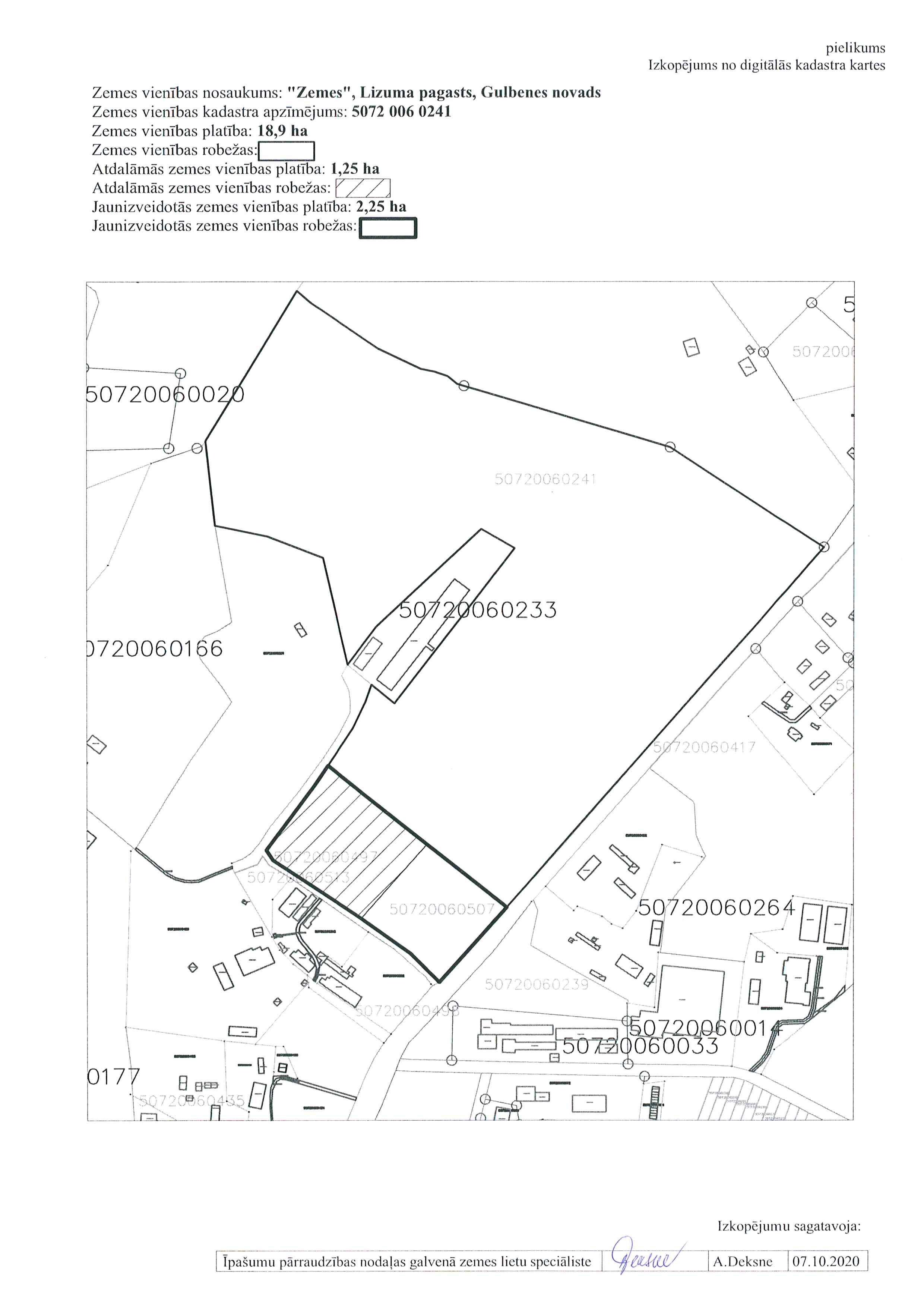 Gulbenes novada domes priekšsēdētājs 						N.AudzišsGULBENES NOVADA DOMES LĒMUMSGulbenēPar Beļavas pagasta nekustamā īpašuma “Āres” sastāva grozīšanuIzskatot  …., kas rīkojas akciju sabiedrības “Attīstības finanšu institūcija Altum”,  reģistrācijas numurs 50103744891, juridiskā adrese: Doma laukums 4, Rīga, LV-1050, vārdā uz 2020.gada 11.septembra pilnvaras (iereģistrēta aktu un apliecinājumu reģistrā ar Nr.5801) pamata, 2020.gada 29.septembra iesniegumu (Gulbenes novada pašvaldībā saņemts 2020.gada 29.septembrī un reģistrēts ar Nr.GND/5.13.3/20/1999-V), ar lūgumu atļaut no nekustamā īpašuma “Āres”, Beļavas pagasts, Gulbenes novads, kadastra numurs 5044 013 0050, atdalīt zemes vienību ar kadastra apzīmējumu 5044 013 0051, 1,3 ha platībā, pamatojoties uz likuma “Par pašvaldībām” 21.panta pirmās daļas 27.punktu, kas nosaka, ka dome var izskatīt jebkuru jautājumu, kas ir attiecīgās pašvaldības pārziņā, turklāt tikai dome var pieņemt lēmumus citos likumā paredzētajos gadījumos, Nekustamā īpašuma valsts kadastra likuma 1.panta 14.punktu, kas nosaka, ka nekustamā īpašuma nosaukums ir ar pašvaldības lēmumu nekustamajam īpašumam lauku apvidū un, ja nekustamā īpašuma sastāvā esošā zemes vienība vai būve nav adresācijas objekts, nekustamajam īpašumam pilsētā vai ciema teritorijā piešķirts rekvizīts, kas nav adrese, 19.panta 1.punktu, kas nosaka, ka, pamatojoties uz šā likuma 24.panta pirmās daļas 1., 2., 3., 5., 6., 7. un 11.punktā minēto personu iesniegumu, atbilstoši normatīvo aktu un šā likuma 34.panta nosacījumiem Kadastra informācijas sistēmā drīkst sadalīt reģistrētu nekustamā īpašuma objektu vairākos nekustamā īpašuma objektos, 32.panta pirmo daļu, kas nosaka, ka nekustamo īpašumu veido un tā sastāvu groza normatīvajos aktos noteiktajā kārtībā, 33.panta 4.punktu, kas nosaka, ka nekustamo īpašumu veido, grozot reģistrēta nekustamā īpašuma sastāvu, no tā atdalot nekustamā īpašuma objektu, un Tautsaimniecības komitejas ieteikumu, atklāti balsojot: ar 15 balsīm "Par" (Normunds Audzišs, Indra Caune, Andis Caunītis, Gunārs Ciglis, Ieva Grīnšteine, Stanislavs Gžibovskis, Valtis Krauklis, Intars Liepiņš, Normunds Mazūrs, Ilze Mezīte, Zintis Mezītis, Guntis Princovs, Guna Pūcīte, Anatolijs Savickis, Andris Vējiņš), "Pret" – nav, "Atturas" – nav, Gulbenes novada dome NOLEMJ:1. GROZĪT nekustamā īpašuma “Āres”, Beļavas pagasts, Gulbenes novads, kadastra numurs 5044 013 0050, sastāvu, atdalot no tā zemes vienību ar kadastra apzīmējumu 5044 013 0051, 1,3 ha platībā.2. SAGLABĀT nekustamajam īpašumam, kas sastāv no divām zemes vienībām ar kadastra apzīmējumiem 5044 013 0050, 1,5 ha platībā, 5044 014 0127, 21,20 ha platībā, esošo nosaukumu “Āres”.  3. PIEŠĶIRT nekustamajam īpašumam, kas sastāv no atdalītās zemes vienības ar kadastra apzīmējumu 5044 013 0051, 1,3 ha platībā, nosaukumu “Jaunziediņi”. 4. Lēmumu nosūtīt:4.1. …..4.2. Akciju sabiedrībai “Attīstības finanšu institūcija Altum”, juridiskā adrese: Doma laukums 4, Rīga, LV-1050.5. Pamatojoties uz Administratīvā procesa likuma 76.panta otro daļu, 79.panta pirmo daļu, 188.panta pirmo un otro daļu un 189.pantu, šo lēmumu viena mēneša laikā no tā spēkā stāšanās dienas (administratīvais akts, saskaņā ar Administratīvā procesa likuma 70.panta pirmo daļu, stājas spēkā ar brīdi, kad tas paziņots adresātam (saskaņā ar Paziņošanas likuma 8.panta trešo daļu dokuments, kas paziņots kā ierakstīta pasta sūtījums, uzskatāms par paziņotu septītajā dienā pēc tā nodošanas pastā)) var apstrīdēt Gulbenes novada pašvaldībā vai uzreiz pārsūdzēt Administratīvās rajona tiesas attiecīgajā tiesu namā pēc pieteicēja adreses vai nekustamā īpašuma atrašanās vietas.Gulbenes novada domes priekšsēdētājs						N.AudzišsSagatavoja: Dace VējiņaGULBENES NOVADA DOMES LĒMUMSGulbenēPar Lejasciema pagasta nekustamā īpašuma “Līča-6” sastāva grozīšanuIzskatot …., 2020.gada 22.oktobra iesniegumu (Gulbenes novada pašvaldībā saņemts 2020.gada 22.oktobrī un reģistrēts ar Nr.GND/5.13.3/20/2232-G), ar lūgumu atļaut no nekustamā īpašuma “Līča-6”, Lejasciema pagasts, Gulbenes novads, kadastra numurs 5064 012 0282, atdalīt zemes vienību ar kadastra apzīmējumu 5064 005 0239, 3,9 ha platībā, pamatojoties uz likuma “Par pašvaldībām” 21.panta pirmās daļas 27.punktu, kas nosaka, ka dome var izskatīt jebkuru jautājumu, kas ir attiecīgās pašvaldības pārziņā, turklāt tikai dome var pieņemt lēmumus citos likumā paredzētajos gadījumos, Nekustamā īpašuma valsts kadastra likuma 1.panta 14.punktu, kas nosaka, ka nekustamā īpašuma nosaukums ir ar pašvaldības lēmumu nekustamajam īpašumam lauku apvidū un, ja nekustamā īpašuma sastāvā esošā zemes vienība vai būve nav adresācijas objekts, nekustamajam īpašumam pilsētā vai ciema teritorijā piešķirts rekvizīts, kas nav adrese, 19.panta 1.punktu, kas nosaka, ka, pamatojoties uz šā likuma 24.panta pirmās daļas 1., 2., 3., 5., 6., 7. un 11.punktā minēto personu iesniegumu, atbilstoši normatīvo aktu un šā likuma 34.panta nosacījumiem Kadastra informācijas sistēmā drīkst sadalīt reģistrētu nekustamā īpašuma objektu vairākos nekustamā īpašuma objektos, 32.panta pirmo daļu, kas nosaka, ka nekustamo īpašumu veido un tā sastāvu groza normatīvajos aktos noteiktajā kārtībā, 33.panta 4.punktu, kas nosaka, ka nekustamo īpašumu veido, grozot reģistrēta nekustamā īpašuma sastāvu, no tā atdalot nekustamā īpašuma objektu, Ministru kabineta 2006.gada 20.jūnija noteikumu Nr.496 “Nekustamā īpašuma lietošanas mērķu klasifikācija un nekustamā īpašuma lietošanas mērķu noteikšanas un maiņas kārtība” 8.punktu, kas nosaka, ka zemes vienībai vai zemes vienības daļai, kurai ir noteikts un kadastra informācijas sistēmā reģistrēts lietošanas mērķis, lietošanas mērķi maina šo noteikumu 17.punktā minētajos gadījumos, 17.7.apakšpunktu, kas nosaka, ka lietošanas mērķa maiņu ierosina, ja iepriekš likumīgi noteiktais lietošanas mērķis un tam piekrītošā zemes platība neatbilst šo noteikumu IV nodaļā minētajām prasībām, 30.punktu, kas nosaka, ka lauku teritorijās zemes vienībai, kuru izmanto tikai lauksaimniecībai, mežsaimniecībai un ūdenssaimniecībai, nosaka vienu lietošanas mērķi; lai noteiktu lietošanas mērķi, nosaka zemes vienībā dominējošo ekonomisko darbību, salīdzinot zemes lietošanas veidu platības meža zemei, zemei zem ūdeņiem un lauksaimniecībā izmantojamai zemei, atklāti balsojot: ar 16 balsīm "Par" (Normunds Audzišs, Indra Caune, Andis Caunītis, Gunārs Ciglis, Larisa Cīrule, Ieva Grīnšteine, Stanislavs Gžibovskis, Valtis Krauklis, Intars Liepiņš, Normunds Mazūrs, Ilze Mezīte, Zintis Mezītis, Guntis Princovs, Guna Pūcīte, Anatolijs Savickis, Andris Vējiņš), "Pret" – nav, "Atturas" – nav, Gulbenes novada dome NOLEMJ:1. GROZĪT nekustamā īpašuma “Līča-6”, Lejasciema pagasts, Gulbenes novads, kadastra numurs 5064 012 0282, sastāvu, atdalot no tā zemes vienību ar kadastra apzīmējumu 5064 005 0239, 3,9 ha platībā.2. SAGLABĀT nekustamajam īpašumam, kas sastāv no trīs zemes vienībām ar kadastra apzīmējumiem 5064 012 0185, 1,2260 ha platībā, 5064 012 0257, 2,0 ha platībā, 5064 012 0282,  0,3270 ha platībā, un uz tās esošajām ēkām (būvēm) ar kadastra apzīmējumiem 5064 012 0282 001, 5064 012 0282 002, 5064 012 0282 003, 5064 012 0282 004, 5064 012 0282 005 esošo nosaukumu “Līča-6”. Zemes vienībai ar kadastra apzīmējumu 5064 012 0282 un uz tās esošajām ēkām, (būvēm) ar kadastra apzīmējumiem 5064 012 0282 001, 5064 012 0282 002, 5064 012 0282 003, 5064 012 0282 004, 5064 012 0282 005, saglabāt adresi Līča iela 6, Lejasciems, Lejasciema pag., Gulbenes nov., LV-4412.  3. PIEŠĶIRT nekustamajam īpašumam, kas sastāv no atdalītās zemes vienības ar kadastra apzīmējumu 5064 005 0239, 3,9 ha platībā, nosaukumu “Lapatu mežs”. Zemes vienībai ar kadastra apzīmējumu 5064 005 0239, 3,9 ha platībā, mainīt zemes lietošanas mērķi no – zeme, uz kuras galvenā saimnieciskā darbība ir lauksaimniecība (NĪLM kods 0101), uz – zeme, uz kuras galvenā saimnieciskā darbība ir mežsaimniecība (NĪLM kods 0201).4. Lēmumu nosūtīt:4.1. Adresātam: ….4.2. uz Valsts zemes dienesta Vidzemes reģionālās nodaļas elektronisko adresi.5. Pamatojoties uz Administratīvā procesa likuma 76.panta otro daļu, 79.panta pirmo daļu, 188.panta pirmo un otro daļu un 189.pantu, šo lēmumu viena mēneša laikā no tā spēkā stāšanās dienas (administratīvais akts, saskaņā ar Administratīvā procesa likuma 70.panta pirmo daļu, stājas spēkā ar brīdi, kad tas paziņots adresātam (saskaņā ar Paziņošanas likuma 8.panta trešo daļu dokuments, kas paziņots kā ierakstīta pasta sūtījums, uzskatāms par paziņotu septītajā dienā pēc tā nodošanas pastā)) var apstrīdēt Gulbenes novada pašvaldībā vai uzreiz pārsūdzēt Administratīvās rajona tiesas attiecīgajā tiesu namā pēc pieteicēja adreses vai nekustamā īpašuma atrašanās vietas.Gulbenes novada domes priekšsēdētājs						N.AudzišsSagatavoja: Dace VējiņaGULBENES NOVADA DOMES LĒMUMSGulbenē2020.gada 29.oktobrī						  Nr. GND/2020/843              (protokols Nr.19; 17.p.) Par zemes ierīcības projekta apstiprināšanu Lejasciema pagasta nekustamajam īpašumam “Meža Ābelītes”Izskatot sabiedrības ar ierobežotu atbildību “METRUM”, reģistrācijas numurs 40003388748, juridiskā adrese: Ģertrūdes iela 47 - 3, Rīga, LV-1011, 2020.gada 25.septembra iesniegumu (Gulbenes novada pašvaldībā saņemts 2020.gada 25.septembrī un reģistrēts ar Nr.GND/5.7/20/1965-M), ar lūgumu apstiprināt zemes ierīkotājas Ineses Kurātes (zemes ierīkotāja sertifikāts Nr.CA0032, derīgs līdz 2024.gada 11.augustam) izstrādāto zemes ierīcības projektu nekustamajā īpašumā “Meža Ābelītes”, Lejasciema pagasts, Gulbenes novads, kadastra numurs 5064 013 0163, ietilpstošajai zemes vienībai ar kadastra apzīmējumu 5064 013 0124, 6,4 ha platībā, pamatojoties uz likuma “Par pašvaldībām” 21.panta pirmās daļas 27.punktu, kas nosaka, ka dome var izskatīt jebkuru jautājumu, kas ir attiecīgās pašvaldības pārziņā, turklāt tikai dome var pieņemt lēmumus citos likumā paredzētajos gadījumos, Zemes ierīcības likuma 19.pantu, kas nosaka, ka zemes ierīcības projektu un tā grozījumus apstiprina vietējā pašvaldība, izdodot administratīvo aktu, Ministru kabineta 2016.gada 2.augusta noteikumu Nr.505 “Zemes ierīcības projekta izstrādes noteikumi” 26.punktu, kas nosaka, ka pēc projekta saņemšanas apstiprināšanai vietējā pašvaldība izdod administratīvo aktu par projekta apstiprināšanu vai noraidīšanu, norādot vai pielikumā pievienojot informāciju par tās zemes vienības kadastra apzīmējumu, kurai izstrādāts projekts, un projekta grafiskās daļas rekvizītus (attiecīgā zemes ierīkotāja vārdu, uzvārdu, datumu un laiku, kad tas minēto dokumentu ir parakstījis) vai projekta grafiskās daļas kopiju, Ministru kabineta 2006.gada 20.jūnija noteikumu Nr.496 “Nekustamā īpašuma lietošanas mērķu klasifikācija un nekustamā īpašuma lietošanas mērķu noteikšanas un maiņas kārtība” 8.punktu, kas nosaka, ka zemes vienībai vai zemes vienības daļai, kurai ir noteikts un kadastra informācijas sistēmā reģistrēts lietošanas mērķis, lietošanas mērķi maina šo noteikumu 17.punktā minētajos gadījumos, 17.7.apakšpunktu, kas nosaka, ka lietošanas mērķa maiņu ierosina, ja iepriekš likumīgi noteiktais lietošanas mērķis un tam piekrītošā zemes platība neatbilst šo noteikumu IV nodaļā minētajām prasībām, 30.punktu, kas nosaka, ka lauku teritorijās zemes vienībai, kuru izmanto tikai lauksaimniecībai, mežsaimniecībai un ūdenssaimniecībai, nosaka vienu lietošanas mērķi; lai noteiktu lietošanas mērķi, nosaka zemes vienībā dominējošo ekonomisko darbību, salīdzinot zemes lietošanas veidu platības meža zemei, zemei zem ūdeņiem un lauksaimniecībā izmantojamai zemei; uz zemes vienības esošai dzīvojamo ēku un palīgēku vai lauku saimniecību nedzīvojamo ēku apbūvei atsevišķi nenosaka lietošanas mērķi no lietošanas mērķu klases “Apbūves zeme”, Gulbenes novada domes 2018.gada 27.decembra saistošajiem noteikumiem Nr.20 “Gulbenes novada teritorijas plānojums, Teritorijas izmantošanas un apbūves noteikumi un grafiskā daļa, un Tautsaimniecības komitejas ieteikumu, atklāti balsojot ar 16 balsīm "Par" (Normunds Audzišs, Indra Caune, Andis Caunītis, Gunārs Ciglis, Larisa Cīrule, Ieva Grīnšteine, Stanislavs Gžibovskis, Valtis Krauklis, Intars Liepiņš, Normunds Mazūrs, Ilze Mezīte, Zintis Mezītis, Guntis Princovs, Guna Pūcīte, Anatolijs Savickis, Andris Vējiņš), "Pret" – nav, "Atturas" – nav, Gulbenes novada dome NOLEMJ:1. APSTIPRINĀT zemes ierīkotājas Ineses Kurātes (zemes ierīkotāja sertifikāts Nr.CA0032, derīgs līdz 2024.gada 11.augustam) izstrādāto zemes ierīcības projektu nekustamajā īpašumā “Meža Ābelītes”, Lejasciema pagasts, Gulbenes novads, kadastra numurs 5064 013 0163, ietilpstošajai zemes vienībai ar kadastra apzīmējumu 5064 013 0124, 6,4 ha platībā. Zemes vienības sadalījuma robežas noteikt saskaņā ar zemes ierīcības projekta grafisko daļu (pielikums), kas ir šī lēmuma neatņemama sastāvdaļa.2. SAGLABĀT nekustamajam īpašumam, kas sastāv no zemes vienības ar kadastra apzīmējumu 5064 014 0043, 1,7 ha platībā un jaunizveidotās zemes vienības ar kadastra apzīmējumu 5064 013 0181, 4,0 ha platībā, nosaukumu “Meža Ābelītes”. Zemes vienībai ar kadastra apzīmējumu 5064 013 0181, 4,0 ha platībā, noteikt lietošanas mērķi – zeme, uz kuras galvenā saimnieciskā darbībā ir mežsaimniecība (NĪLM kods 0201).3. PIEŠĶIRT nekustamajam īpašumam, kas sastāv no jaunizveidotās zemes vienības ar kadastra apzīmējumu 5064 013 0182, 2,4 ha platībā, nosaukumu “Laukābeles”. Zemes vienībai ar kadastra apzīmējumu 5064 013 0182, 2,4 ha platībā, noteikt lietošanas mērķi – zeme, uz kuras galvenā saimnieciskā darbība ir lauksaimniecība (NĪLM kods 0101).4. Lēmumu nosūtīt:4.1. Valsts zemes dienesta Vidzemes reģionālajai nodaļai uz elektroniskā pasta adresi;4.2. sabiedrības ar ierobežotu atbildību “METRUM”, juridiskā adrese: Ģertrūdes iela 47 - 3, Rīga, LV-1011, e-pasts: talsi@metrum.lv;4.3. SIA “IRI Forest Assets Latvia”, juridiskā adrese: Ādažu iela 24, Bukulti, Garkalnes nov., LV-1024.Pamatojoties uz Administratīvā procesa likuma 76.panta otro daļu, 79.panta pirmo daļu, 188.panta pirmo un otro daļu un 189.pantu, šo lēmumu viena mēneša laikā no tā spēkā stāšanās dienas (administratīvais akts, saskaņā ar Administratīvā procesa likuma 70.panta pirmo daļu, stājas spēkā ar brīdi, kad tas paziņots adresātam (saskaņā ar Paziņošanas likuma 8.panta trešo daļu dokuments, kas paziņots kā ierakstīta pasta sūtījums, uzskatāms par paziņotu septītajā dienā pēc tā nodošanas pastā)) var apstrīdēt Gulbenes novada pašvaldībā vai uzreiz pārsūdzēt Administratīvās rajona tiesas attiecīgajā tiesu namā pēc pieteicēja adreses vai nekustamā īpašuma atrašanās vietas.Gulbenes novada domes priekšsēdētājs						N.AudzišsSagatavoja: Dace VējiņaPielikums 29.10.2020. Gulbenes novada domes lēmumam GND/2020/843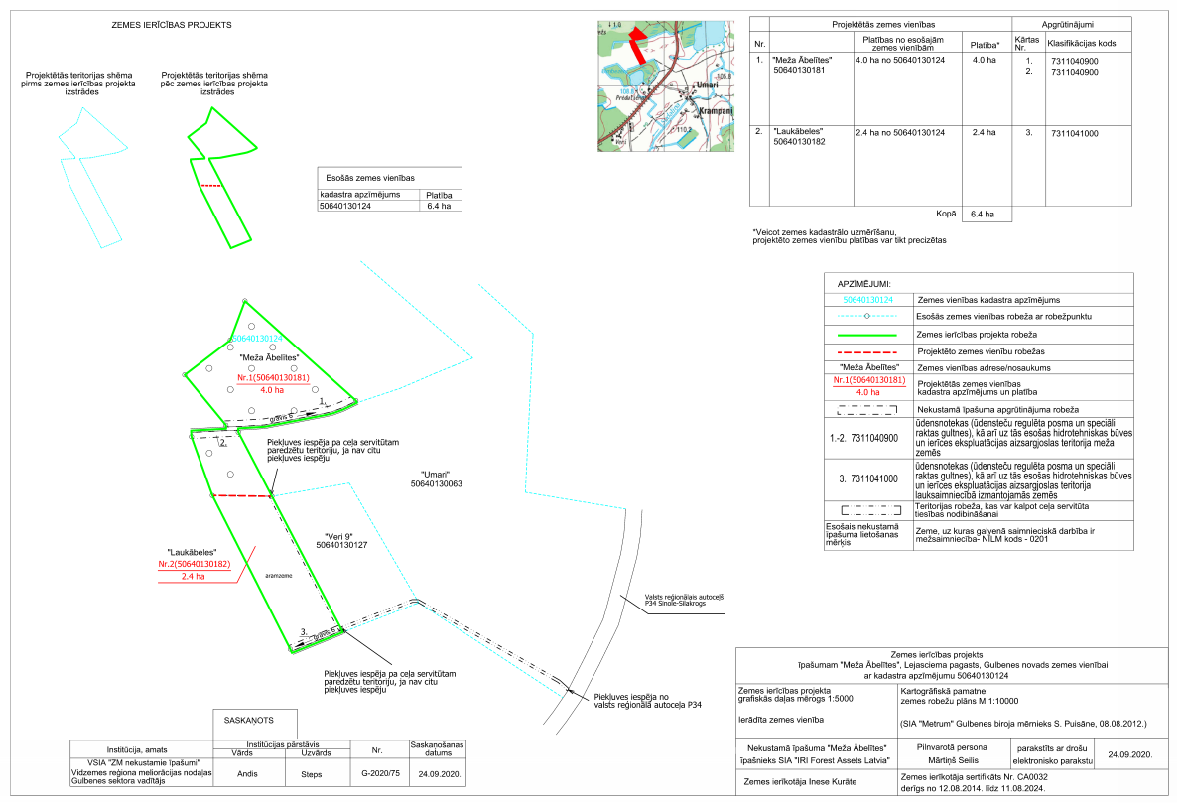 Gulbenes novada domes priekšsēdētājs						N.AudzišsGULBENES NOVADA DOMES LĒMUMSGulbenē2020.gada 29.oktobrī						  Nr. GND/2020/844              (protokols Nr.19; 18.p.) Par zemes ierīcības projekta apstiprināšanu Lejasciema pagasta nekustamajam īpašumam “Aļļi-5”Izskatot sabiedrības ar ierobežotu atbildību Metrum AV, reģistrācijas numurs 40103947722, juridiskā adrese: Ģertrūdes iela 47 - 4, Rīga, LV-1011, 2020.gada 14.septembra iesniegumu (Gulbenes novada pašvaldībā saņemts 2020.gada 14.septembrī un reģistrēts ar Nr.GND/5.7/20/1864-M), ar lūgumu apstiprināt zemes ierīkotājas Daigas Eglītes (zemes ierīkotāja sertifikāts Nr.AA0081, derīgs līdz 2021.gada 26.janvārim) izstrādāto zemes ierīcības projektu nekustamajā īpašumā “Aļļi 5”, Lejasciema pagasts, Gulbenes novads, kadastra numurs 5064 005 0045, ietilpstošajai zemes vienībai ar kadastra apzīmējumu 5064 005 0045, 8,9 ha platībā, pamatojoties uz likuma “Par pašvaldībām” 21.panta pirmās daļas 27.punktu, kas nosaka, ka dome var izskatīt jebkuru jautājumu, kas ir attiecīgās pašvaldības pārziņā, turklāt tikai dome var pieņemt lēmumus citos likumā paredzētajos gadījumos, Zemes ierīcības likuma 19.pantu, kas nosaka, ka zemes ierīcības projektu un tā grozījumus apstiprina vietējā pašvaldība, izdodot administratīvo aktu, Ministru kabineta 2016.gada 2.augusta noteikumu Nr.505 “Zemes ierīcības projekta izstrādes noteikumi” 26.punktu, kas nosaka, ka pēc projekta saņemšanas apstiprināšanai vietējā pašvaldība izdod administratīvo aktu par projekta apstiprināšanu vai noraidīšanu, norādot vai pielikumā pievienojot informāciju par tās zemes vienības kadastra apzīmējumu, kurai izstrādāts projekts, un projekta grafiskās daļas rekvizītus (attiecīgā zemes ierīkotāja vārdu, uzvārdu, datumu un laiku, kad tas minēto dokumentu ir parakstījis) vai projekta grafiskās daļas kopiju, Ministru kabineta 2006.gada 20.jūnija noteikumu Nr.496 “Nekustamā īpašuma lietošanas mērķu klasifikācija un nekustamā īpašuma lietošanas mērķu noteikšanas un maiņas kārtība” 8.punktu, kas nosaka, ka zemes vienībai vai zemes vienības daļai, kurai ir noteikts un kadastra informācijas sistēmā reģistrēts lietošanas mērķis, lietošanas mērķi maina šo noteikumu 17.punktā minētajos gadījumos, 17.7.apakšpunktu, kas nosaka, ka lietošanas mērķa maiņu ierosina, ja iepriekš likumīgi noteiktais lietošanas mērķis un tam piekrītošā zemes platība neatbilst šo noteikumu IV nodaļā minētajām prasībām, 30.punktu, kas nosaka, ka lauku teritorijās zemes vienībai, kuru izmanto tikai lauksaimniecībai, mežsaimniecībai un ūdenssaimniecībai, nosaka vienu lietošanas mērķi; lai noteiktu lietošanas mērķi, nosaka zemes vienībā dominējošo ekonomisko darbību, salīdzinot zemes lietošanas veidu platības meža zemei, zemei zem ūdeņiem un lauksaimniecībā izmantojamai zemei; uz zemes vienības esošai dzīvojamo ēku un palīgēku vai lauku saimniecību nedzīvojamo ēku apbūvei atsevišķi nenosaka lietošanas mērķi no lietošanas mērķu klases “Apbūves zeme”, Gulbenes novada domes 2018.gada 27.decembra saistošajiem noteikumiem Nr.20 “Gulbenes novada teritorijas plānojums, Teritorijas izmantošanas un apbūves noteikumi un grafiskā daļa, un Tautsaimniecības komitejas ieteikumu, atklāti balsojot: ar 16 balsīm "Par" (Normunds Audzišs, Indra Caune, Andis Caunītis, Gunārs Ciglis, Larisa Cīrule, Ieva Grīnšteine, Stanislavs Gžibovskis, Valtis Krauklis, Intars Liepiņš, Normunds Mazūrs, Ilze Mezīte, Zintis Mezītis, Guntis Princovs, Guna Pūcīte, Anatolijs Savickis, Andris Vējiņš), "Pret" – nav, "Atturas" – nav, Gulbenes novada dome NOLEMJ:1. APSTIPRINĀT zemes ierīkotājas Daigas Eglītes (zemes ierīkotāja sertifikāts Nr.AA0081, derīgs līdz 2021.gada 26.janvārim) izstrādāto zemes ierīcības projektu nekustamajā īpašumā “Aļļi-5”, Lejasciema pagasts, Gulbenes novads, kadastra numurs 5064 005 0045, ietilpstošajai zemes vienībai ar kadastra apzīmējumu 5064 005 0045, 8,9 ha platībā. Zemes vienības sadalījuma robežas noteikt saskaņā ar zemes ierīcības projekta grafisko daļu (pielikums), kas ir šī lēmuma neatņemama sastāvdaļa.2. SAGLABĀT nekustamajam īpašumam, kas sastāv no jaunizveidotās zemes vienības ar kadastra apzīmējumu 5064 005 0362, 2,8 ha platībā, nosaukumu “Aļļi-5”. Zemes vienībai ar kadastra apzīmējumu 5064 005 0362 un uz tās esošajām ēkām (būvēm) ar kadastra apzīmējumiem 5064 005 0045 001, 5064 005 0045 002, 5064 005 0045 003, 5064 005 0045 004, 5064 005 0045 005, 5064 005 0045 006, 5064 005 0045 007, 5064 005 0045 009, 5064 005 0045 010, 5064 005 0045 011, 5064 005 0045 013,  5064 005 0045 014, 5064 005 0045 016 saglabāt adresi “Aļļi 5”, Lejasciema pag., Gulbenes nov., LV-4412. Ēkām (būvēm) ar kadastra apzīmējumiem 5064 005 0045 008, 5064 005 0045 012, 5064 005 0045 015 piešķirt adresi “Aļļi 5”, Lejasciema pag., Gulbenes nov., LV-4412. Zemes vienībai ar kadastra apzīmējumu 5064 005 0362, 2,8 ha platībā, noteikt lietošanas mērķi – zeme, uz kuras galvenā saimnieciskā darbība ir lauksaimniecība (NĪLM kods 0101).3. PIEŠĶIRT nekustamajam īpašumam, kas sastāv no jaunizveidotās zemes vienības ar kadastra apzīmējumu 5064 005 0363, 6,1 ha platībā, nosaukumu “Lejasaļļi”. Zemes vienībai ar kadastra apzīmējumu  5064 005 0363, 6,1 ha platībā, noteikt lietošanas mērķi – zeme, uz kuras galvenā saimnieciskā darbība ir lauksaimniecība (NĪLM kods 0101).4. Lēmumu nosūtīt:4.1. Valsts zemes dienesta Vidzemes reģionālajai nodaļai uz elektroniskā pasta adresi;4.2. Sabiedrībai ar ierobežotu atbildību Metrum AV, juridiskā adrese: Ģertrūdes iela 47 - 4, Rīga, LV-1011, e-pasts: gulbene@metrum.lv;4.3. ….Pamatojoties uz Administratīvā procesa likuma 76.panta otro daļu, 79.panta pirmo daļu, 188.panta pirmo un otro daļu un 189.pantu, šo lēmumu viena mēneša laikā no tā spēkā stāšanās dienas (administratīvais akts, saskaņā ar Administratīvā procesa likuma 70.panta pirmo daļu, stājas spēkā ar brīdi, kad tas paziņots adresātam (saskaņā ar Paziņošanas likuma 8.panta trešo daļu dokuments, kas paziņots kā ierakstīta pasta sūtījums, uzskatāms par paziņotu septītajā dienā pēc tā nodošanas pastā)) var apstrīdēt Gulbenes novada pašvaldībā vai uzreiz pārsūdzēt Administratīvās rajona tiesas attiecīgajā tiesu namā pēc pieteicēja adreses vai nekustamā īpašuma atrašanās vietas.Gulbenes novada domes priekšsēdētājs						N.AudzišsSagatavoja: Dace VējiņaPielikums 29.10.2020. Gulbenes novada domes lēmumam GND/2020/844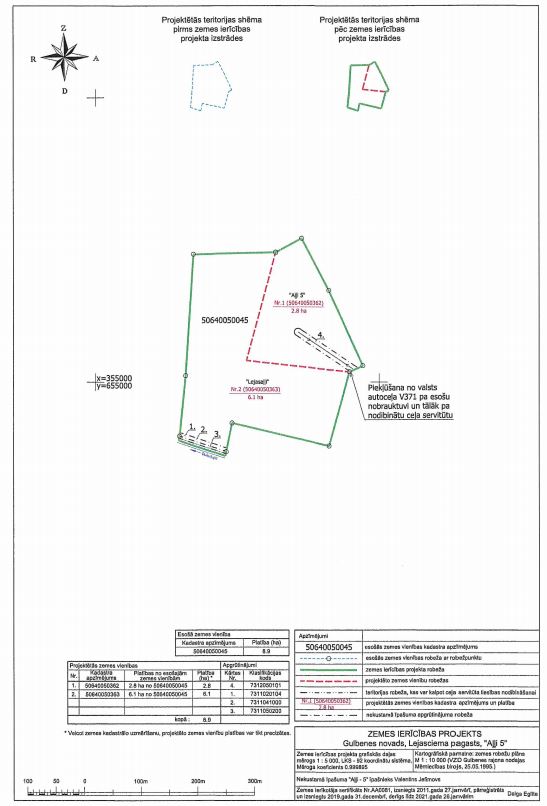 Gulbenes novada domes priekšsēdētājs						N.AudzišsGULBENES NOVADA DOMES LĒMUMSGulbenē2020.gada 29.oktobrī						  Nr. GND/2020/845              (protokols Nr.19; 19.p.) Par zemes ierīcības projekta apstiprināšanu Druvienas pagasta nekustamajam īpašumam “Krastmaļi”Izskatot sabiedrības ar ierobežotu atbildību “Metrum AV”, reģistrācijas numurs 40103947722, juridiskā adrese: Ģertrūdes iela 47 - 4, Rīga, LV-1011, 2020.gada 14.septembra iesniegumu (Gulbenes novada pašvaldībā saņemts 2020.gada 14.septembrī un reģistrēts ar Nr.GND/5.7/20/1864-M), ar lūgumu apstiprināt zemes ierīkotājas Daigas Eglītes (zemes ierīkotāja sertifikāts Nr.AA0081, derīgs līdz 2021.gada 26.janvārim) izstrādāto zemes ierīcības projektu nekustamajā īpašumā “Krastmaļi”, Druvienas pagasts, Gulbenes novads, kadastra numurs 5052 003 0090, ietilpstošajai zemes vienībai ar kadastra apzīmējumu 5052 003 0090, 1,0 ha platībā, pamatojoties uz likuma “Par pašvaldībām” 21.panta pirmās daļas 27.punktu, kas nosaka, ka dome var izskatīt jebkuru jautājumu, kas ir attiecīgās pašvaldības pārziņā, turklāt tikai dome var pieņemt lēmumus citos likumā paredzētajos gadījumos, Zemes ierīcības likuma 19.pantu, kas nosaka, ka zemes ierīcības projektu un tā grozījumus apstiprina vietējā pašvaldība, izdodot administratīvo aktu, Ministru kabineta 2016.gada 2.augusta noteikumu Nr.505 “Zemes ierīcības projekta izstrādes noteikumi” 26.punktu, kas nosaka, ka pēc projekta saņemšanas apstiprināšanai vietējā pašvaldība izdod administratīvo aktu par projekta apstiprināšanu vai noraidīšanu, norādot vai pielikumā pievienojot informāciju par tās zemes vienības kadastra apzīmējumu, kurai izstrādāts projekts, un projekta grafiskās daļas rekvizītus (attiecīgā zemes ierīkotāja vārdu, uzvārdu, datumu un laiku, kad tas minēto dokumentu ir parakstījis) vai projekta grafiskās daļas kopiju, Ministru kabineta 2006.gada 20.jūnija noteikumu Nr.496 “Nekustamā īpašuma lietošanas mērķu klasifikācija un nekustamā īpašuma lietošanas mērķu noteikšanas un maiņas kārtība” 8.punktu, kas nosaka, ka zemes vienībai vai zemes vienības daļai, kurai ir noteikts un kadastra informācijas sistēmā reģistrēts lietošanas mērķis, lietošanas mērķi maina šo noteikumu 17.punktā minētajos gadījumos, 17.7.apakšpunktu, kas nosaka, ka lietošanas mērķa maiņu ierosina, ja iepriekš likumīgi noteiktais lietošanas mērķis un tam piekrītošā zemes platība neatbilst šo noteikumu IV nodaļā minētajām prasībām, 30.punktu, kas nosaka, ka lauku teritorijās zemes vienībai, kuru izmanto tikai lauksaimniecībai, mežsaimniecībai un ūdenssaimniecībai, nosaka vienu lietošanas mērķi; lai noteiktu lietošanas mērķi, nosaka zemes vienībā dominējošo ekonomisko darbību, salīdzinot zemes lietošanas veidu platības meža zemei, zemei zem ūdeņiem un lauksaimniecībā izmantojamai zemei; uz zemes vienības esošai dzīvojamo ēku un palīgēku vai lauku saimniecību nedzīvojamo ēku apbūvei atsevišķi nenosaka lietošanas mērķi no lietošanas mērķu klases “Apbūves zeme”, Gulbenes novada domes 2018.gada 27.decembra saistošajiem noteikumiem Nr.20 “Gulbenes novada teritorijas plānojums, Teritorijas izmantošanas un apbūves noteikumi un grafiskā daļa, un Tautsaimniecības komitejas ieteikumu, atklāti balsojot: ar 16 balsīm "Par" (Normunds Audzišs, Indra Caune, Andis Caunītis, Gunārs Ciglis, Larisa Cīrule, Ieva Grīnšteine, Stanislavs Gžibovskis, Valtis Krauklis, Intars Liepiņš, Normunds Mazūrs, Ilze Mezīte, Zintis Mezītis, Guntis Princovs, Guna Pūcīte, Anatolijs Savickis, Andris Vējiņš), "Pret" – nav, "Atturas" – nav, Gulbenes novada dome NOLEMJ:1. APSTIPRINĀT zemes ierīkotājas Daigas Eglītes (zemes ierīkotāja sertifikāts Nr.AA0081, derīgs līdz 2021.gada 26.janvārim) izstrādāto zemes ierīcības projektu nekustamajā īpašumā “Krastmaļi”, Druvienas pagasts, Gulbenes novads, kadastra numurs 5052 003 0090, ietilpstošajai zemes vienībai ar kadastra apzīmējumu 5052 003 0090, 1,0 ha platībā. Zemes vienības sadalījuma robežas noteikt saskaņā ar zemes ierīcības projekta grafisko daļu (pielikums), kas ir šī lēmuma neatņemama sastāvdaļa.2. SAGLABĀT nekustamajam īpašumam, kas sastāv no jaunizveidotās zemes vienības ar kadastra apzīmējumu 5052 003 0379, 0,7 ha platībā, nosaukumu “Krastmaļi”. Zemes vienībai ar kadastra apzīmējumu 5052 003 0379 un uz tās esošajām ēkām (būvēm) ar kadastra apzīmējumiem 5052 003 0090 001, 5052 003 0090 003, 5052 003 0090 009 saglabāt adresi “Krastmaļi”, Druviena, Druvienas pag., Gulbenes nov., LV-4426. Zemes vienībai ar kadastra apzīmējumu 5052 003 0379, 0,7 ha platībā, noteikt lietošanas mērķi – zeme, uz kuras galvenā saimnieciskā darbība ir lauksaimniecība (NĪLM kods 0101).3. PIEŠĶIRT nekustamajam īpašumam, kas sastāv no jaunizveidotās zemes vienības ar kadastra apzīmējumu 5052 003 0380, 0,3 ha platībā, nosaukumu “Lejasgundegas”. Zemes vienībai ar kadastra apzīmējumu 5052 003 0380 un uz tās esošajai ēkai (būvei) ar kadastra apzīmējumu 5052 003 0090 006 piešķirt adresi “Lejasgundegas”, Druviena, Druvienas pag., Gulbenes nov., LV-4426. Zemes vienībai ar kadastra apzīmējumu  5052 003 0380, 0,3 ha platībā, noteikt lietošanas mērķi – zeme, uz kuras galvenā saimnieciskā darbība ir lauksaimniecība (NĪLM kods 0101).4. Lēmumu nosūtīt:4.1. Valsts zemes dienesta Vidzemes reģionālajai nodaļai uz elektroniskā pasta adresi;4.2. Sabiedrībai ar ierobežotu atbildību “Metrum AV”, juridiskā adrese: Ģertrūdes iela 47 - 4, Rīga, LV-1011, e-pasts: gulbene@metrum.lv;4.3. …..Pamatojoties uz Administratīvā procesa likuma 76.panta otro daļu, 79.panta pirmo daļu, 188.panta pirmo un otro daļu un 189.pantu, šo lēmumu viena mēneša laikā no tā spēkā stāšanās dienas (administratīvais akts, saskaņā ar Administratīvā procesa likuma 70.panta pirmo daļu, stājas spēkā ar brīdi, kad tas paziņots adresātam (saskaņā ar Paziņošanas likuma 8.panta trešo daļu dokuments, kas paziņots kā ierakstīta pasta sūtījums, uzskatāms par paziņotu septītajā dienā pēc tā nodošanas pastā)) var apstrīdēt Gulbenes novada pašvaldībā vai uzreiz pārsūdzēt Administratīvās rajona tiesas attiecīgajā tiesu namā pēc pieteicēja adreses vai nekustamā īpašuma atrašanās vietas.Gulbenes novada domes priekšsēdētājs						N.AudzišsSagatavoja: Dace VējiņaPielikums 29.10.2020. Gulbenes novada domes lēmumam GND/2020/845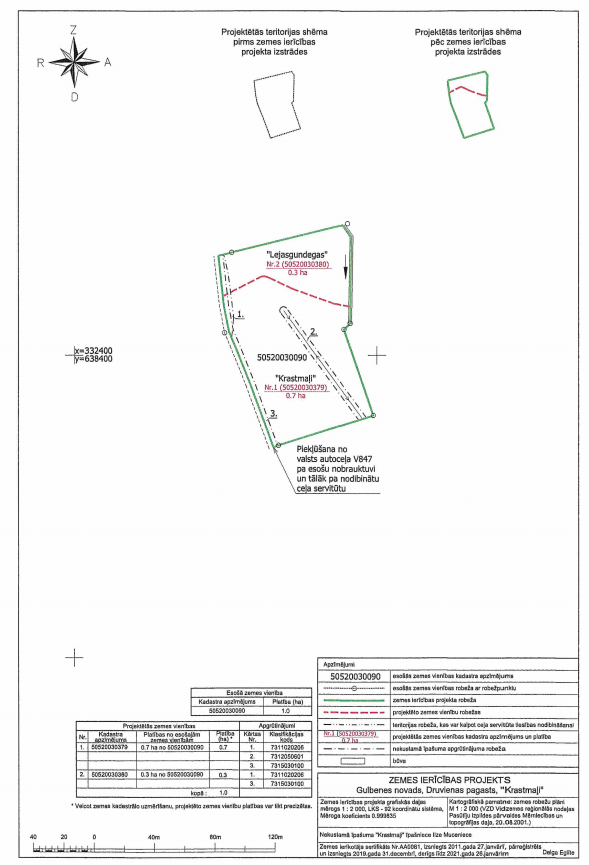 Gulbenes novada domes priekšsēdētājs		N.AudzišsGULBENES NOVADA DOMES LĒMUMSGulbenē2020.gada 29.oktobrī						  Nr. GND/2020/846              (protokols Nr.19; 20.p.) Par zemes ierīcības projekta apstiprināšanu Lejasciema pagasta nekustamajam īpašumam “Bebrupi-3”Izskatot sabiedrības ar ierobežotu atbildību “METRUM”, reģistrācijas numurs 40003388748, juridiskā adrese: Ģertrūdes iela 47 - 3, Rīga, LV-1011, 2020.gada 2.oktobra iesniegumu (Gulbenes novada pašvaldībā saņemts 2020.gada 2.oktobrī un reģistrēts ar Nr.GND/5.7/20/2053-M), ar lūgumu apstiprināt zemes ierīkotājas Ineses Kurātes (zemes ierīkotāja sertifikāts Nr.CA0032, derīgs līdz 2024.gada 11.augustam) izstrādāto zemes ierīcības projektu nekustamajā īpašumā “Bebrupi 3”, Lejasciema pagasts, Gulbenes novads, kadastra numurs 5064 009 0004, ietilpstošajai zemes vienībai ar kadastra apzīmējumu 5064 009 0004, 10,4 ha platībā, pamatojoties uz likuma “Par pašvaldībām” 21.panta pirmās daļas 27.punktu, kas nosaka, ka dome var izskatīt jebkuru jautājumu, kas ir attiecīgās pašvaldības pārziņā, turklāt tikai dome var pieņemt lēmumus citos likumā paredzētajos gadījumos, Zemes ierīcības likuma 19.pantu, kas nosaka, ka zemes ierīcības projektu un tā grozījumus apstiprina vietējā pašvaldība, izdodot administratīvo aktu, Ministru kabineta 2016.gada 2.augusta noteikumu Nr.505 “Zemes ierīcības projekta izstrādes noteikumi” 26.punktu, kas nosaka, ka pēc projekta saņemšanas apstiprināšanai vietējā pašvaldība izdod administratīvo aktu par projekta apstiprināšanu vai noraidīšanu, norādot vai pielikumā pievienojot informāciju par tās zemes vienības kadastra apzīmējumu, kurai izstrādāts projekts, un projekta grafiskās daļas rekvizītus (attiecīgā zemes ierīkotāja vārdu, uzvārdu, datumu un laiku, kad tas minēto dokumentu ir parakstījis) vai projekta grafiskās daļas kopiju, Ministru kabineta 2006.gada 20.jūnija noteikumu Nr.496 “Nekustamā īpašuma lietošanas mērķu klasifikācija un nekustamā īpašuma lietošanas mērķu noteikšanas un maiņas kārtība” 8.punktu, kas nosaka, ka zemes vienībai vai zemes vienības daļai, kurai ir noteikts un kadastra informācijas sistēmā reģistrēts lietošanas mērķis, lietošanas mērķi maina šo noteikumu 17.punktā minētajos gadījumos, 17.7.apakšpunktu, kas nosaka, ka lietošanas mērķa maiņu ierosina, ja iepriekš likumīgi noteiktais lietošanas mērķis un tam piekrītošā zemes platība neatbilst šo noteikumu IV nodaļā minētajām prasībām, 30.punktu, kas nosaka, ka lauku teritorijās zemes vienībai, kuru izmanto tikai lauksaimniecībai, mežsaimniecībai un ūdenssaimniecībai, nosaka vienu lietošanas mērķi; lai noteiktu lietošanas mērķi, nosaka zemes vienībā dominējošo ekonomisko darbību, salīdzinot zemes lietošanas veidu platības meža zemei, zemei zem ūdeņiem un lauksaimniecībā izmantojamai zemei; uz zemes vienības esošai dzīvojamo ēku un palīgēku vai lauku saimniecību nedzīvojamo ēku apbūvei atsevišķi nenosaka lietošanas mērķi no lietošanas mērķu klases “Apbūves zeme”, Gulbenes novada domes 2018.gada 27.decembra saistošajiem noteikumiem Nr.20 “Gulbenes novada teritorijas plānojums, Teritorijas izmantošanas un apbūves noteikumi un grafiskā daļa, un Tautsaimniecības komitejas ieteikumu, atklāti balsojot: ar 16 balsīm "Par" (Normunds Audzišs, Indra Caune, Andis Caunītis, Gunārs Ciglis, Larisa Cīrule, Ieva Grīnšteine, Stanislavs Gžibovskis, Valtis Krauklis, Intars Liepiņš, Normunds Mazūrs, Ilze Mezīte, Zintis Mezītis, Guntis Princovs, Guna Pūcīte, Anatolijs Savickis, Andris Vējiņš), Gulbenes novada dome NOLEMJ:1. APSTIPRINĀT zemes ierīkotājas Ineses Kurātes (zemes ierīkotāja sertifikāts Nr.CA0032, derīgs līdz 2024.gada 11.augustam) izstrādāto zemes ierīcības projektu nekustamajā īpašumā “Bebrupi 3”, Lejasciema pagasts, Gulbenes novads, kadastra numurs 5064 009 0004, ietilpstošajai zemes vienībai ar kadastra apzīmējumu 5064 009 0004, 10,4 ha platībā. Zemes vienības sadalījuma robežas noteikt saskaņā ar zemes ierīcības projekta grafisko daļu (pielikums), kas ir šī lēmuma neatņemama sastāvdaļa.2. SAGLABĀT nekustamajam īpašumam, kas sastāv no jaunizveidotās zemes vienības ar kadastra apzīmējumu 5064 009 0149, 4,5 ha platībā, nosaukumu “Bebrupi 3”. Zemes vienībai ar kadastra apzīmējumu 5064 009 0149, 4,5 ha platībā, noteikt lietošanas mērķi – zeme, uz kuras galvenā saimnieciskā darbība ir mežsaimniecība (NĪLM kods 0201).3. PIEŠĶIRT nekustamajam īpašumam, kas sastāv no jaunizveidotās zemes vienības ar kadastra apzīmējumu 5064 009 0150, 5,9 ha platībā, nosaukumu “Bebraine”. Zemes vienībai ar kadastra apzīmējumu 5064 009 0150, 5,9 ha platībā, noteikt lietošanas mērķi – zeme, uz kuras galvenā saimnieciskā darbība ir lauksaimniecība (NĪLM kods 0101).4. Lēmumu nosūtīt:4.1. Valsts zemes dienesta Vidzemes reģionālajai nodaļai uz elektroniskā pasta adresi;4.2. Sabiedrībai ar ierobežotu atbildību “METRUM”, juridiskā adrese: Ģertrūdes iela 47 - 3, Rīga, LV-1011, e-pasts: talsi@metrum.lv;4.3. Sabiedrībai ar ierobežotu atbildību “IRI Forest Assets Latvia”, juridiskā adrese: Ādažu iela 24, Bukulti, Garkalnes nov., LV-1024.Pamatojoties uz Administratīvā procesa likuma 76.panta otro daļu, 79.panta pirmo daļu, 188.panta pirmo un otro daļu un 189.pantu, šo lēmumu viena mēneša laikā no tā spēkā stāšanās dienas (administratīvais akts, saskaņā ar Administratīvā procesa likuma 70.panta pirmo daļu, stājas spēkā ar brīdi, kad tas paziņots adresātam (saskaņā ar Paziņošanas likuma 8.panta trešo daļu dokuments, kas paziņots kā ierakstīta pasta sūtījums, uzskatāms par paziņotu septītajā dienā pēc tā nodošanas pastā)) var apstrīdēt Gulbenes novada pašvaldībā vai uzreiz pārsūdzēt Administratīvās rajona tiesas attiecīgajā tiesu namā pēc pieteicēja adreses vai nekustamā īpašuma atrašanās vietas.Gulbenes novada domes priekšsēdētājs						N.AudzišsSagatavoja: Dace VējiņaPielikums 29.10.2020. Gulbenes novada domes lēmumam GND/2020/846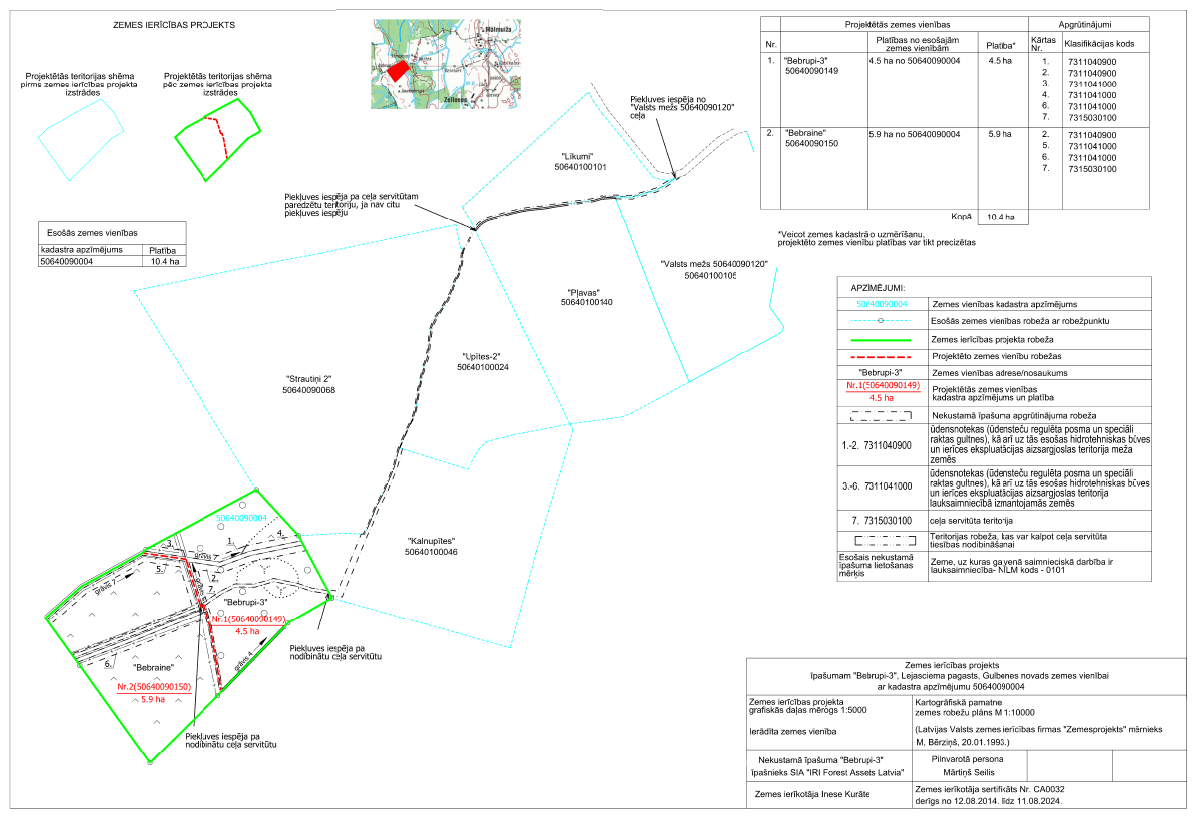 Gulbenes novada domes priekšsēdētājs						N.AudzišsGULBENES NOVADA DOMES LĒMUMSGulbenē2020.gada 29.oktobrī						Nr. GND/2020/847              (protokols Nr.19; 21.p.) Par zemes ierīcības projekta apstiprināšanu Lejasciema pagasta nekustamajam īpašumam “Čonkas”Izskatot sabiedrības ar ierobežotu atbildību “METRUM”, reģistrācijas numurs 40003388748, juridiskā adrese: Ģertrūdes iela 47 – 3, Rīga, LV-1011, 2020.gada 30.septembra iesniegumu (Gulbenes novada pašvaldībā saņemts 2020.gada 1.oktobrī un reģistrēts ar Nr.GND/5.7/20/2014-M), ar lūgumu apstiprināt zemes ierīkotājas Ineses Kurātes (zemes ierīkotāja sertifikāts Nr.CA0032, derīgs līdz 2024.gada 11.augustam) izstrādāto zemes ierīcības projektu nekustamajā īpašumā “Čonkas”, Lejasciema pagasts, Gulbenes novads, kadastra numurs 5064 013 0054, ietilpstošajai zemes vienībai ar kadastra apzīmējumu 5064 013 0054, 13,8 ha platībā, pamatojoties uz likuma “Par pašvaldībām” 21.panta pirmās daļas 27.punktu, kas nosaka, ka dome var izskatīt jebkuru jautājumu, kas ir attiecīgās pašvaldības pārziņā, turklāt tikai dome var pieņemt lēmumus citos likumā paredzētajos gadījumos, Zemes ierīcības likuma 19.pantu, kas nosaka, ka zemes ierīcības projektu un tā grozījumus apstiprina vietējā pašvaldība, izdodot administratīvo aktu, Ministru kabineta 2016.gada 2.augusta noteikumu Nr.505 “Zemes ierīcības projekta izstrādes noteikumi” 26.punktu, kas nosaka, ka pēc projekta saņemšanas apstiprināšanai vietējā pašvaldība izdod administratīvo aktu par projekta apstiprināšanu vai noraidīšanu, norādot vai pielikumā pievienojot informāciju par tās zemes vienības kadastra apzīmējumu, kurai izstrādāts projekts, un projekta grafiskās daļas rekvizītus (attiecīgā zemes ierīkotāja vārdu, uzvārdu, datumu un laiku, kad tas minēto dokumentu ir parakstījis) vai projekta grafiskās daļas kopiju, Ministru kabineta 2006.gada 20.jūnija noteikumu Nr.496 “Nekustamā īpašuma lietošanas mērķu klasifikācija un nekustamā īpašuma lietošanas mērķu noteikšanas un maiņas kārtība” 8.punktu, kas nosaka, ka zemes vienībai vai zemes vienības daļai, kurai ir noteikts un kadastra informācijas sistēmā reģistrēts lietošanas mērķis, lietošanas mērķi maina šo noteikumu 17.punktā minētajos gadījumos, 17.7.apakšpunktu, kas nosaka, ka lietošanas mērķa maiņu ierosina, ja iepriekš likumīgi noteiktais lietošanas mērķis un tam piekrītošā zemes platība neatbilst šo noteikumu IV nodaļā minētajām prasībām, 30.punktu, kas nosaka, ka lauku teritorijās zemes vienībai, kuru izmanto tikai lauksaimniecībai, mežsaimniecībai un ūdenssaimniecībai, nosaka vienu lietošanas mērķi; lai noteiktu lietošanas mērķi, nosaka zemes vienībā dominējošo ekonomisko darbību, salīdzinot zemes lietošanas veidu platības meža zemei, zemei zem ūdeņiem un lauksaimniecībā izmantojamai zemei; uz zemes vienības esošai dzīvojamo ēku un palīgēku vai lauku saimniecību nedzīvojamo ēku apbūvei atsevišķi nenosaka lietošanas mērķi no lietošanas mērķu klases “Apbūves zeme”, Gulbenes novada domes 2018.gada 27.decembra saistošajiem noteikumiem Nr.20 “Gulbenes novada teritorijas plānojums, Teritorijas izmantošanas un apbūves noteikumi un grafiskā daļa, un Tautsaimniecības komitejas ieteikumu, atklāti balsojot: ar 16 balsīm "Par" (Normunds Audzišs, Indra Caune, Andis Caunītis, Gunārs Ciglis, Larisa Cīrule, Ieva Grīnšteine, Stanislavs Gžibovskis, Valtis Krauklis, Intars Liepiņš, Normunds Mazūrs, Ilze Mezīte, Zintis Mezītis, Guntis Princovs, Guna Pūcīte, Anatolijs Savickis, Andris Vējiņš), "Pret" – nav, "Atturas" – nav, Gulbenes novada dome NOLEMJ:1. APSTIPRINĀT zemes ierīkotājas Ineses Kurātes (zemes ierīkotāja sertifikāts Nr.CA0032, derīgs līdz 2024.gada 11.augustam) izstrādāto zemes ierīcības projektu nekustamajā īpašumā “Čonkas”, Lejasciema pagasts, Gulbenes novads, kadastra numurs 5064 013 0054, ietilpstošajai zemes vienībai ar kadastra apzīmējumu 5064 013 0054, 13,8 ha platībā. Zemes vienības sadalījuma robežas noteikt saskaņā ar zemes ierīcības projekta grafisko daļu (pielikums), kas ir šī lēmuma neatņemama sastāvdaļa.2. SAGLABĀT nekustamajam īpašumam, kas sastāv no zemes vienībām ar kadastra apzīmējumiem 5064 012 0125, 4,0 ha platībā, 5064 018 0024, 4,4 ha platībā,  5064 018 0025, 0,2 ha platībā, un jaunizveidotās zemes vienības ar kadastra apzīmējumu 5064 013 0183, 4,1 ha platībā, nosaukumu “Čonkas”. Zemes vienībai ar kadastra apzīmējumu 5064 012 0125, 4,0 ha platībā, mainīt zemes lietošanas mērķi no – zeme, uz kuras galvenā saimnieciskā darbība ir lauksaimniecība (NĪLM kods 0101), uz – zeme, uz kuras galvenā saimnieciskā darbība ir mežsaimniecība (NĪLM kods 0201). Zemes vienībai ar kadastra apzīmējumu 5064 018 0024, 4,4 ha platībā, mainīt zemes lietošanas mērķi no – zeme, uz kuras galvenā saimnieciskā darbība ir lauksaimniecība (NĪLM kods 0101), uz – zeme, uz kuras galvenā saimnieciskā darbība ir mežsaimniecība (NĪLM kods 0201). Zemes vienībai ar kadastra apzīmējumu 5064 018 0025, 0,2 ha platībā, mainīt zemes lietošanas mērķi no – zeme, uz kuras galvenā saimnieciskā darbība ir lauksaimniecība (NĪLM kods 0101), uz – zeme, uz kuras galvenā saimnieciskā darbība ir mežsaimniecība (NĪLM kods 0201). Zemes vienībai ar kadastra apzīmējumu 5064 013 0183, 4,1 ha platībā, noteikt lietošanas mērķi – zeme, uz kuras galvenā saimnieciskā darbība ir mežsaimniecība (NĪLM kods 0201).3. PIEŠĶIRT nekustamajam īpašumam, kas sastāv no jaunizveidotās zemes vienības ar kadastra apzīmējumu 5064 013 0184, 9,7 ha platībā, nosaukumu “Velēnas”. Zemes vienībai ar kadastra apzīmējumu 5064 013 0184, 9,7 ha platībā, noteikt lietošanas mērķi – zeme, uz kuras galvenā saimnieciskā darbība ir lauksaimniecība (NĪLM kods 0101).4. Lēmumu nosūtīt:4.1. Valsts zemes dienesta Vidzemes reģionālajai nodaļai uz elektronisko adresi;4.2. Sabiedrībai ar ierobežotu atbildību “METRUM”, juridiskā adrese: Ģertrūdes iela 47 - 3, Rīga, LV-1011, e-pasts: talsi@metrum.lv;4.3. Sabiedrībai ar ierobežotu atbildību “IRI Forest Assets Latvia”, juridiskā adrese: Ādažu iela 24, Bukulti, Garkalnes nov., LV-1024.Pamatojoties uz Administratīvā procesa likuma 76.panta otro daļu, 79.panta pirmo daļu, 188.panta pirmo un otro daļu un 189.pantu, šo lēmumu viena mēneša laikā no tā spēkā stāšanās dienas (administratīvais akts, saskaņā ar Administratīvā procesa likuma 70.panta pirmo daļu, stājas spēkā ar brīdi, kad tas paziņots adresātam (saskaņā ar Paziņošanas likuma 8.panta trešo daļu dokuments, kas paziņots kā ierakstīta pasta sūtījums, uzskatāms par paziņotu septītajā dienā pēc tā nodošanas pastā)) var apstrīdēt Gulbenes novada pašvaldībā vai uzreiz pārsūdzēt Administratīvās rajona tiesas attiecīgajā tiesu namā pēc pieteicēja adreses vai nekustamā īpašuma atrašanās vietas.Gulbenes novada domes priekšsēdētājs						N.AudzišsSagatavoja: Dace VējiņaPielikums 29.10.2020. Gulbenes novada domes lēmumam GND/2020/847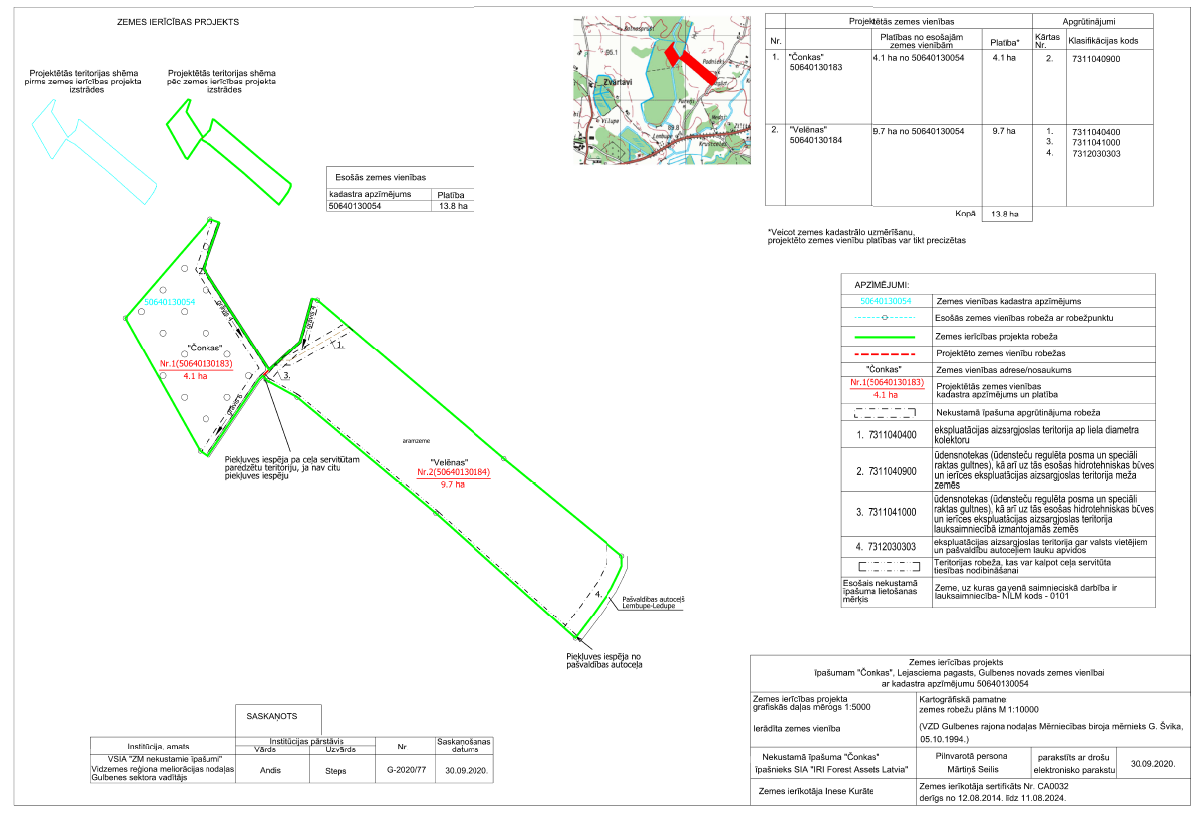 Gulbenes novada domes priekšsēdētājs						N.AudzišsGULBENES NOVADA DOMES LĒMUMSGulbenē2020.gada 29.oktobrī						  Nr. GND/2020/848              (protokols Nr.19; 22.p.) Par zemes ierīcības projekta apstiprināšanu Stāmerienas pagasta nekustamajam īpašumam “Ošakakti”Izskatot sabiedrības ar ierobežotu atbildību “METRUM”, reģistrācijas numurs 40003388748, juridiskā adrese: Ģertrūdes iela 47 - 3, Rīga, LV-1011, 2020.gada 7.oktobra iesniegumu (Gulbenes novada pašvaldībā saņemts 2020.gada 7.oktobrī un reģistrēts ar Nr.GND/5.7/20/2096-M), ar lūgumu apstiprināt zemes ierīkotājas Daigas Eglītes (zemes ierīkotāja sertifikāts Nr.AA0081, derīgs līdz 2021.gada 26.janvārim) izstrādāto zemes ierīcības projektu nekustamajā īpašumā “Ošakakti”, Stāmerienas pagasts, Gulbenes novads, kadastra numurs 5088 001 0031, ietilpstošajai zemes vienībai ar kadastra apzīmējumu 5088 001 0031, 12,2 ha platībā, pamatojoties uz likuma “Par pašvaldībām” 21.panta pirmās daļas 27.punktu, kas nosaka, ka dome var izskatīt jebkuru jautājumu, kas ir attiecīgās pašvaldības pārziņā, turklāt tikai dome var pieņemt lēmumus citos likumā paredzētajos gadījumos, Zemes ierīcības likuma 19.pantu, kas nosaka, ka zemes ierīcības projektu un tā grozījumus apstiprina vietējā pašvaldība, izdodot administratīvo aktu, Ministru kabineta 2016.gada 2.augusta noteikumu Nr.505 “Zemes ierīcības projekta izstrādes noteikumi” 26.punktu, kas nosaka, ka pēc projekta saņemšanas apstiprināšanai vietējā pašvaldība izdod administratīvo aktu par projekta apstiprināšanu vai noraidīšanu, norādot vai pielikumā pievienojot informāciju par tās zemes vienības kadastra apzīmējumu, kurai izstrādāts projekts, un projekta grafiskās daļas rekvizītus (attiecīgā zemes ierīkotāja vārdu, uzvārdu, datumu un laiku, kad tas minēto dokumentu ir parakstījis) vai projekta grafiskās daļas kopiju, Ministru kabineta 2006.gada 20.jūnija noteikumu Nr.496 “Nekustamā īpašuma lietošanas mērķu klasifikācija un nekustamā īpašuma lietošanas mērķu noteikšanas un maiņas kārtība” 8.punktu, kas nosaka, ka zemes vienībai vai zemes vienības daļai, kurai ir noteikts un kadastra informācijas sistēmā reģistrēts lietošanas mērķis, lietošanas mērķi maina šo noteikumu 17.punktā minētajos gadījumos, 17.7.apakšpunktu, kas nosaka, ka lietošanas mērķa maiņu ierosina, ja iepriekš likumīgi noteiktais lietošanas mērķis un tam piekrītošā zemes platība neatbilst šo noteikumu IV nodaļā minētajām prasībām, 30.punktu, kas nosaka, ka lauku teritorijās zemes vienībai, kuru izmanto tikai lauksaimniecībai, mežsaimniecībai un ūdenssaimniecībai, nosaka vienu lietošanas mērķi; lai noteiktu lietošanas mērķi, nosaka zemes vienībā dominējošo ekonomisko darbību, salīdzinot zemes lietošanas veidu platības meža zemei, zemei zem ūdeņiem un lauksaimniecībā izmantojamai zemei; uz zemes vienības esošai dzīvojamo ēku un palīgēku vai lauku saimniecību nedzīvojamo ēku apbūvei atsevišķi nenosaka lietošanas mērķi no lietošanas mērķu klases “Apbūves zeme”, Gulbenes novada domes 2018.gada 27.decembra saistošajiem noteikumiem Nr.20 “Gulbenes novada teritorijas plānojums, Teritorijas izmantošanas un apbūves noteikumi un grafiskā daļa, un Tautsaimniecības komitejas ieteikumu, atklāti balsojot: ar 16 balsīm "Par" (Normunds Audzišs, Indra Caune, Andis Caunītis, Gunārs Ciglis, Larisa Cīrule, Ieva Grīnšteine, Stanislavs Gžibovskis, Valtis Krauklis, Intars Liepiņš, Normunds Mazūrs, Ilze Mezīte, Zintis Mezītis, Guntis Princovs, Guna Pūcīte, Anatolijs Savickis, Andris Vējiņš), "Pret" – nav, "Atturas" – nav, Gulbenes novada dome NOLEMJ:1. APSTIPRINĀT zemes ierīkotājas Daigas Eglītes (zemes ierīkotāja sertifikāts Nr.AA0081, derīgs līdz 2021.gada 26.janvārim) izstrādāto zemes ierīcības projektu nekustamajā īpašumā “Ošakakti”, Stāmerienas pagasts, Gulbenes novads, kadastra numurs 5088 001 0031, ietilpstošajai zemes vienībai ar kadastra apzīmējumu 5088 001 0031, 12,2 ha platībā. Zemes vienības sadalījuma robežas noteikt saskaņā ar zemes ierīcības projekta grafisko daļu (pielikums), kas ir šī lēmuma neatņemama sastāvdaļa.2. SAGLABĀT nekustamajam īpašumam, kas sastāv no zemes vienības ar kadastra apzīmējumu 5088 001 0032, 7,9 ha platībā, un jaunizveidotās zemes vienības ar kadastra apzīmējumu 5088 001 0251, 9,1 ha platībā, nosaukumu “Ošakakti”. Zemes vienībai ar kadastra apzīmējumu 5088 001 0251 un uz tās esošajām ēkām (būvēm) ar kadastra apzīmējumiem 5088 001 0031 001, 5088 001 0031 002, 5088 001 0031 003, 5088 001 0031 004, 5088 001 0031 005, 5088 001 0031 006, 5088 001 0031 007, 5088 001 0031 008, saglabāt adresi “Ošakakti”, Stāmerienas pag., Gulbenes nov., LV-4406. Zemes vienībai ar kadastra apzīmējumu 5088 001 0251, 9,1 ha platībā, noteikt lietošanas mērķi – zeme, uz kuras galvenā saimnieciskā darbība ir lauksaimniecība (NĪLM kods 0101).3. PIEŠĶIRT nekustamajam īpašumam, kas sastāv no jaunizveidotās zemes vienības ar kadastra apzīmējumu 5088 001 0252, 3,1 ha platībā, nosaukumu “Vērīši”. Zemes vienībai ar kadastra apzīmējumu 5088 001 0252, 3,1 ha platībā, noteikt lietošanas mērķi – zeme, uz kuras galvenā saimnieciskā darbība ir mežsaimniecība (NĪLM kods 0201).4. Lēmumu nosūtīt:4.1. Valsts zemes dienesta Vidzemes reģionālajai nodaļai uz elektroniskā pasta adresi;4.2. Sabiedrībai ar ierobežotu atbildību “METRUM”, juridiskā adrese: Ģertrūdes iela 47 - 3, Rīga, LV-1011, e-pasts: gulbene@metrum.lv;4.3. ….4.4. ….4.5. ….4.6. ….Pamatojoties uz Administratīvā procesa likuma 76.panta otro daļu, 79.panta pirmo daļu, 188.panta pirmo un otro daļu un 189.pantu, šo lēmumu viena mēneša laikā no tā spēkā stāšanās dienas (administratīvais akts, saskaņā ar Administratīvā procesa likuma 70.panta pirmo daļu, stājas spēkā ar brīdi, kad tas paziņots adresātam (saskaņā ar Paziņošanas likuma 8.panta trešo daļu dokuments, kas paziņots kā ierakstīta pasta sūtījums, uzskatāms par paziņotu septītajā dienā pēc tā nodošanas pastā)) var apstrīdēt Gulbenes novada pašvaldībā vai uzreiz pārsūdzēt Administratīvās rajona tiesas attiecīgajā tiesu namā pēc pieteicēja adreses vai nekustamā īpašuma atrašanās vietas.Gulbenes novada domes priekšsēdētājs						N.AudzišsSagatavoja: Dace VējiņaPielikums 29.10.2020. Gulbenes novada domes lēmumam GND/2020/848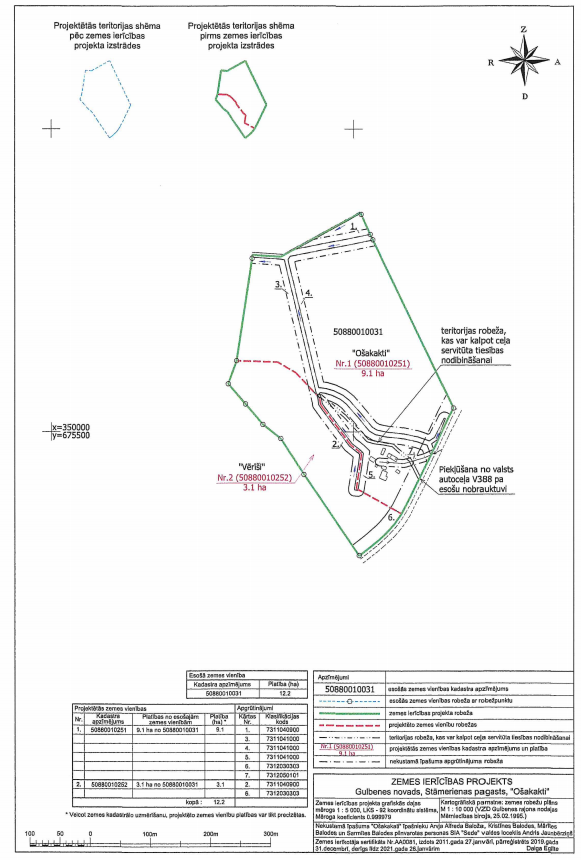 Gulbenes novada domes priekšsēdētājs						N.AudzišsGULBENES NOVADA DOMES LĒMUMSGulbenē2020.gada 29.oktobrī						  Nr. GND/2020/849              (protokols Nr.19; 23.p.) Par zemes ierīcības projekta apstiprināšanu Litenes pagasta nekustamajam īpašumam “Liepenieki”Izskatot sabiedrības ar ierobežotu atbildību “METRUM”, reģistrācijas numurs 40003388748, juridiskā adrese: Ģertrūdes iela 47 - 3, Rīga, LV-1011, 2020.gada 28.septembra iesniegumu (Gulbenes novada pašvaldībā saņemts 2020.gada 28.septembrī un reģistrēts ar Nr.GND/5.7/20/1978-M), ar lūgumu apstiprināt zemes ierīkotājas Ineses Kurātes (zemes ierīkotāja sertifikāts Nr.CA0032, derīgs līdz 2024.gada 11.augustam) izstrādāto zemes ierīcības projektu nekustamajā īpašumā “Liepenieki”, Litenes pagasts, Gulbenes novads, kadastra numurs 5068 008 0005, ietilpstošajai zemes vienībai ar kadastra apzīmējumu 5068 008 0005, 43,4 ha platībā, pamatojoties uz likuma “Par pašvaldībām” 21.panta pirmās daļas 27.punktu, kas nosaka, ka dome var izskatīt jebkuru jautājumu, kas ir attiecīgās pašvaldības pārziņā, turklāt tikai dome var pieņemt lēmumus citos likumā paredzētajos gadījumos, Zemes ierīcības likuma 19.pantu, kas nosaka, ka zemes ierīcības projektu un tā grozījumus apstiprina vietējā pašvaldība, izdodot administratīvo aktu, Ministru kabineta 2016.gada 2.augusta noteikumu Nr.505 “Zemes ierīcības projekta izstrādes noteikumi” 26.punktu, kas nosaka, ka pēc projekta saņemšanas apstiprināšanai vietējā pašvaldība izdod administratīvo aktu par projekta apstiprināšanu vai noraidīšanu, norādot vai pielikumā pievienojot informāciju par tās zemes vienības kadastra apzīmējumu, kurai izstrādāts projekts, un projekta grafiskās daļas rekvizītus (attiecīgā zemes ierīkotāja vārdu, uzvārdu, datumu un laiku, kad tas minēto dokumentu ir parakstījis) vai projekta grafiskās daļas kopiju, Ministru kabineta 2006.gada 20.jūnija noteikumu Nr.496 “Nekustamā īpašuma lietošanas mērķu klasifikācija un nekustamā īpašuma lietošanas mērķu noteikšanas un maiņas kārtība” 8.punktu, kas nosaka, ka zemes vienībai vai zemes vienības daļai, kurai ir noteikts un kadastra informācijas sistēmā reģistrēts lietošanas mērķis, lietošanas mērķi maina šo noteikumu 17.punktā minētajos gadījumos, 17.7.apakšpunktu, kas nosaka, ka lietošanas mērķa maiņu ierosina, ja iepriekš likumīgi noteiktais lietošanas mērķis un tam piekrītošā zemes platība neatbilst šo noteikumu IV nodaļā minētajām prasībām, 30.punktu, kas nosaka, ka lauku teritorijās zemes vienībai, kuru izmanto tikai lauksaimniecībai, mežsaimniecībai un ūdenssaimniecībai, nosaka vienu lietošanas mērķi; lai noteiktu lietošanas mērķi, nosaka zemes vienībā dominējošo ekonomisko darbību, salīdzinot zemes lietošanas veidu platības meža zemei, zemei zem ūdeņiem un lauksaimniecībā izmantojamai zemei; uz zemes vienības esošai dzīvojamo ēku un palīgēku vai lauku saimniecību nedzīvojamo ēku apbūvei atsevišķi nenosaka lietošanas mērķi no lietošanas mērķu klases “Apbūves zeme”, 31.punku, kas nosaka, ka, ja uz zemes vienības, kuru izmanto lauksaimniecībai, mežsaimniecībai vai ūdenssaimniecībai, atrodas būves, kuru galvenais lietošanas veids atbilst citai lietošanas mērķu grupai, zemes vienībai nosaka vairākus lietošanas mērķus, Gulbenes novada domes 2018.gada 27.decembra saistošajiem noteikumiem Nr.20 “Gulbenes novada teritorijas plānojums, Teritorijas izmantošanas un apbūves noteikumi un grafiskā daļa, un Tautsaimniecības komitejas ieteikumu, atklāti balsojot: ar 16 balsīm "Par" (Normunds Audzišs, Indra Caune, Andis Caunītis, Gunārs Ciglis, Larisa Cīrule, Ieva Grīnšteine, Stanislavs Gžibovskis, Valtis Krauklis, Intars Liepiņš, Normunds Mazūrs, Ilze Mezīte, Zintis Mezītis, Guntis Princovs, Guna Pūcīte, Anatolijs Savickis, Andris Vējiņš), "Pret" – nav, "Atturas" – nav, Gulbenes novada dome NOLEMJ:1. APSTIPRINĀT zemes ierīkotājas Ineses Kurātes (zemes ierīkotāja sertifikāts Nr.CA0032, derīgs līdz 2024.gada 11.augustam) izstrādāto zemes ierīcības projektu nekustamajā īpašumā “Liepenieki”, Litenes pagasts, Gulbenes novads, kadastra numurs 5068 008 0005, ietilpstošajai zemes vienībai ar kadastra apzīmējumu 5068 008 0005, 43,4 ha platībā. Zemes vienības sadalījuma robežas noteikt saskaņā ar zemes ierīcības projekta grafisko daļu (pielikums), kas ir šī lēmuma neatņemama sastāvdaļa.2. SAGLABĀT nekustamajam īpašumam, kas sastāv no jaunizveidotās zemes vienības ar kadastra apzīmējumu 5068 008 0025, 19,1 ha platībā, nosaukumu “Liepenieki”. Uz zemes vienības ar kadastra apzīmējumu 5068 008 0025 saglabāt inženierbūvi “Pašvaldības ceļš Nr.6-54 Grīvas-Silenieki”, kadastra apzīmējums 5068 008 0047 002. Zemes vienībai ar kadastra apzīmējumu 5068 008 0025, 18,8 ha platībā, noteikt lietošanas mērķi – zeme, uz kuras galvenā saimnieciskā darbība ir mežsaimniecība (NĪLM kods 0201), 0,3 ha platībā, noteikt lietošanas mērķi – zeme dzelzceļa infrastruktūras zemes nodalījuma joslā un ceļu zemes nodalījuma joslā (NĪLM kods 1101).3. PIEŠĶIRT nekustamajam īpašumam, kas sastāv no jaunizveidotās zemes vienības ar kadastra apzīmējumu 5068 008 0026, 24,3 ha platībā, nosaukumu “Laipiņas”. Uz zemes vienības ar kadastra apzīmējumu 5068 008 0026 saglabāt inženierbūvi “Pašvaldības ceļš Nr.6-54 Grīvas-Silenieki”, kadastra apzīmējums 5068 008 0047 002. Zemes vienībai ar kadastra apzīmējumu 5068 008 0026, 24,1 ha platībā, noteikt lietošanas mērķi – zeme, uz kuras galvenā saimnieciskā darbība ir lauksaimniecība (NĪLM kods 0101), 0,2 ha platībā, noteikt lietošanas mērķi – zeme dzelzceļa infrastruktūras zemes nodalījuma joslā un ceļu zemes nodalījuma joslā (NĪLM kods 1101).4. Lēmumu nosūtīt:4.1. Valsts zemes dienesta Vidzemes reģionālajai nodaļai uz elektroniskā pasta adresi;4.2. Sabiedrībai ar ierobežotu atbildību “METRUM”, juridiskā adrese: Ģertrūdes iela 47 - 3, Rīga, LV-1011, e-pasts: talsi@metrum.lv.4.3.  Sabiedrībai ar ierobežotu atbildību “IRI Forest Assets Latvia”, juridiskā adrese: Ādažu iela 24, Bukulti, Garkalnes nov., LV-1024.Pamatojoties uz Administratīvā procesa likuma 76.panta otro daļu, 79.panta pirmo daļu, 188.panta pirmo un otro daļu un 189.pantu, šo lēmumu viena mēneša laikā no tā spēkā stāšanās dienas (administratīvais akts, saskaņā ar Administratīvā procesa likuma 70.panta pirmo daļu, stājas spēkā ar brīdi, kad tas paziņots adresātam (saskaņā ar Paziņošanas likuma 8.panta trešo daļu dokuments, kas paziņots kā ierakstīta pasta sūtījums, uzskatāms par paziņotu septītajā dienā pēc tā nodošanas pastā)) var apstrīdēt Gulbenes novada pašvaldībā vai uzreiz pārsūdzēt Administratīvās rajona tiesas attiecīgajā tiesu namā pēc pieteicēja adreses vai nekustamā īpašuma atrašanās vietas.Gulbenes novada domes priekšsēdētājs						N.AudzišsSagatavoja: Dace VējiņaPielikums 29.10.2020. Gulbenes novada domes lēmumam GND/2020/849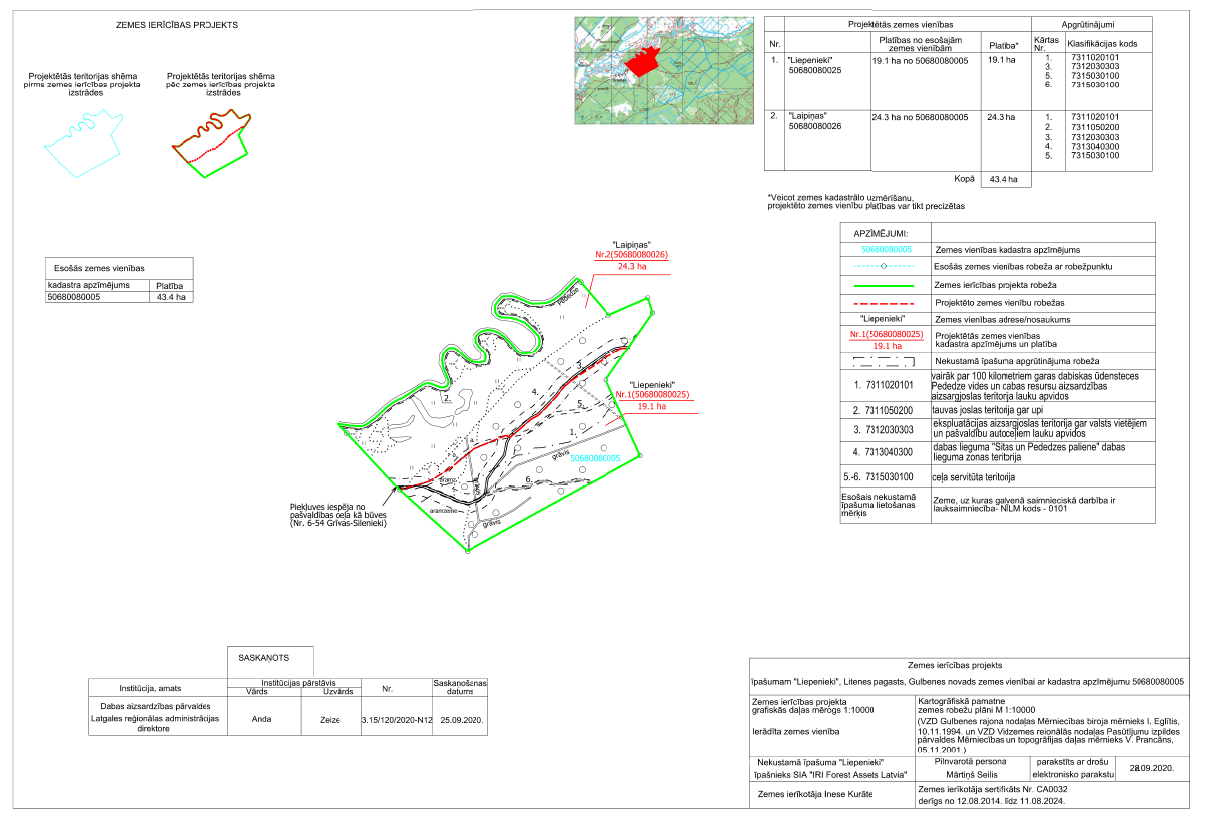 Gulbenes novada domes priekšsēdētājs						N.AudzišsGULBENES NOVADA DOMES LĒMUMSGulbenē2020.gada 29.oktobrī						  Nr. GND/2020/850              (protokols Nr.19; 24.p.) Par zemes ierīcības projekta apstiprināšanu Litenes pagasta nekustamajam īpašumam “Jaunsprukuļi”Izskatot sabiedrības ar ierobežotu atbildību “METRUM”, reģistrācijas numurs 40003388748, juridiskā adrese: Ģertrūdes iela 47 - 3, Rīga, LV-1011, 2020.gada 22.septembra iesniegumu (Gulbenes novada pašvaldībā saņemts 2020.gada 22.septembrī un reģistrēts ar Nr.GND/5.7/20/1926-M), ar lūgumu apstiprināt zemes ierīkotājas Ineses Kurātes (zemes ierīkotāja sertifikāts Nr.CA0032, derīgs līdz 2024.gada 11.augustam) izstrādāto zemes ierīcības projektu nekustamajā īpašumā “Jaunsprukuļi”, Litenes pagasts, Gulbenes novads, kadastra numurs 5068 002 0038, ietilpstošajai zemes vienībai ar kadastra apzīmējumu 5068 002 0038, 41,3 ha platībā, pamatojoties uz likuma “Par pašvaldībām” 21.panta pirmās daļas 27.punktu, kas nosaka, ka dome var izskatīt jebkuru jautājumu, kas ir attiecīgās pašvaldības pārziņā, turklāt tikai dome var pieņemt lēmumus citos likumā paredzētajos gadījumos, Zemes ierīcības likuma 19.pantu, kas nosaka, ka zemes ierīcības projektu un tā grozījumus apstiprina vietējā pašvaldība, izdodot administratīvo aktu, Ministru kabineta 2016.gada 2.augusta noteikumu Nr.505 “Zemes ierīcības projekta izstrādes noteikumi” 26.punktu, kas nosaka, ka pēc projekta saņemšanas apstiprināšanai vietējā pašvaldība izdod administratīvo aktu par projekta apstiprināšanu vai noraidīšanu, norādot vai pielikumā pievienojot informāciju par tās zemes vienības kadastra apzīmējumu, kurai izstrādāts projekts, un projekta grafiskās daļas rekvizītus (attiecīgā zemes ierīkotāja vārdu, uzvārdu, datumu un laiku, kad tas minēto dokumentu ir parakstījis) vai projekta grafiskās daļas kopiju, Ministru kabineta 2006.gada 20.jūnija noteikumu Nr.496 “Nekustamā īpašuma lietošanas mērķu klasifikācija un nekustamā īpašuma lietošanas mērķu noteikšanas un maiņas kārtība” 8.punktu, kas nosaka, ka zemes vienībai vai zemes vienības daļai, kurai ir noteikts un kadastra informācijas sistēmā reģistrēts lietošanas mērķis, lietošanas mērķi maina šo noteikumu 17.punktā minētajos gadījumos, 17.7.apakšpunktu, kas nosaka, ka lietošanas mērķa maiņu ierosina, ja iepriekš likumīgi noteiktais lietošanas mērķis un tam piekrītošā zemes platība neatbilst šo noteikumu IV nodaļā minētajām prasībām, 30.punktu, kas nosaka, ka lauku teritorijās zemes vienībai, kuru izmanto tikai lauksaimniecībai, mežsaimniecībai un ūdenssaimniecībai, nosaka vienu lietošanas mērķi; lai noteiktu lietošanas mērķi, nosaka zemes vienībā dominējošo ekonomisko darbību, salīdzinot zemes lietošanas veidu platības meža zemei, zemei zem ūdeņiem un lauksaimniecībā izmantojamai zemei; uz zemes vienības esošai dzīvojamo ēku un palīgēku vai lauku saimniecību nedzīvojamo ēku apbūvei atsevišķi nenosaka lietošanas mērķi no lietošanas mērķu klases “Apbūves zeme”, 31.punktu, kas nosaka, ka, ja uz zemes vienības, kuru izmanto lauksaimniecībai, mežsaim­niecībai vai ūdenssaimniecībai, atrodas būves, kuru galvenais lietošanas veids atbilst citai lietošanas mērķu grupai, zemes vienībai nosaka vairākus lietošanas mērķus, Gulbenes novada domes 2018.gada 27.decembra saistošajiem noteikumiem Nr.20 “Gulbenes novada teritorijas plānojums, Teritorijas izmantošanas un apbūves noteikumi un grafiskā daļa, un Tautsaimniecības komitejas ieteikumu, atklāti balsojot: ar 16 balsīm "Par" (Normunds Audzišs, Indra Caune, Andis Caunītis, Gunārs Ciglis, Larisa Cīrule, Ieva Grīnšteine, Stanislavs Gžibovskis, Valtis Krauklis, Intars Liepiņš, Normunds Mazūrs, Ilze Mezīte, Zintis Mezītis, Guntis Princovs, Guna Pūcīte, Anatolijs Savickis, Andris Vējiņš), "Pret" – nav, "Atturas" – nav, Gulbenes novada dome NOLEMJ:1. APSTIPRINĀT zemes ierīkotājas Ineses Kurātes (zemes ierīkotāja sertifikāts Nr.CA0032, derīgs līdz 2024.gada 11.augustam) izstrādāto zemes ierīcības projektu nekustamajā īpašumā “Jaunsprukuļi”, Litenes pagasts, Gulbenes novads, kadastra numurs 5068 002 0038, ietilpstošajai zemes vienībai ar kadastra apzīmējumu 5068 002 0038, 41,3 ha platībā. Zemes vienības sadalījuma robežas noteikt saskaņā ar zemes ierīcības projekta grafisko daļu (pielikums), kas ir šī lēmuma neatņemama sastāvdaļa.2. SAGLABĀT nekustamajam īpašumam, kas sastāv no jaunizveidotās zemes vienības ar kadastra apzīmējumu 5068 002 0090, 13,3 ha platībā, nosaukumu “Jaunsprukuļi”. Zemes vienībai ar kadastra apzīmējumu 5068 002 0090 un uz tās esošajām ēkām (būvēm) ar kadastra apzīmējumiem 5068 002 0038 001, 5068 002 0038 002 saglabāt adresi “Jaunsprukuļi”, Litenes pag., Gulbenes nov., LV-4405. Uz zemes vienības ar kadastra apzīmējumu 5068 002 0090 saglabāt inženierbūvi “Pašvaldības ceļš 6-51 Sprukuļi-Zvirgzdiņi, Litenes pagasts”, kadastra apzīmējums 5068 002 0038 003. Zemes vienībai ar kadastra apzīmējumu 5068 002 0090, 13,0 ha platībā, noteikt lietošanas mērķi – zeme, uz kuras galvenā saimnieciskā darbība ir lauksaimniecība (NĪLM kods 0101), 0,3 ha platībā noteikt lietošanas mērķi – zeme dzelzceļa infrastruktūras zemes nodalījuma joslā un ceļu zemes nodalījuma joslā (NĪLM kods 1101).3. PIEŠĶIRT nekustamajam īpašumam, kas sastāv no jaunizveidotās zemes vienības ar kadastra apzīmējumu 5068 002 0091, 28,0 ha platībā, nosaukumu “Sprukuļi”. Zemes vienībai ar kadastra apzīmējumu 5068 002 0091, 27,7 ha platībā, noteikt lietošanas mērķi – zeme, uz kuras galvenā saimnieciskā darbība ir mežsaimniecība (NĪLM kods 0201), 0,3 ha platībā, noteikt lietošanas mērķi – zeme dzelzceļa infrastruktūras zemes nodalījuma joslā un ceļu zemes nodalījuma joslā (NĪLM kods 1101).4. Lēmumu nosūtīt:4.1. Valsts zemes dienesta Vidzemes reģionālajai nodaļai uz elektroniskā pasta adresi;4.2. Sabiedrībai ar ierobežotu atbildību “METRUM”, juridiskā adrese: Ģertrūdes iela 47 - 3, Rīga, LV-1011, e-pasts: talsi@metrum.lv;4.3. SIA “Ingka Investments Management”, juridiskā adrese: Ādažu iela 24, Bukulti, Garkalnes nov., LV-1024.Pamatojoties uz Administratīvā procesa likuma 76.panta otro daļu, 79.panta pirmo daļu, 188.panta pirmo un otro daļu un 189.pantu, šo lēmumu viena mēneša laikā no tā spēkā stāšanās dienas (administratīvais akts, saskaņā ar Administratīvā procesa likuma 70.panta pirmo daļu, stājas spēkā ar brīdi, kad tas paziņots adresātam (saskaņā ar Paziņošanas likuma 8.panta trešo daļu dokuments, kas paziņots kā ierakstīta pasta sūtījums, uzskatāms par paziņotu septītajā dienā pēc tā nodošanas pastā)) var apstrīdēt Gulbenes novada pašvaldībā vai uzreiz pārsūdzēt Administratīvās rajona tiesas attiecīgajā tiesu namā pēc pieteicēja adreses vai nekustamā īpašuma atrašanās vietas.Gulbenes novada domes priekšsēdētājs						N.AudzišsSagatavoja: Dace VējiņaPielikums 29.10.2020. Gulbenes novada domes lēmumam GND/2020/850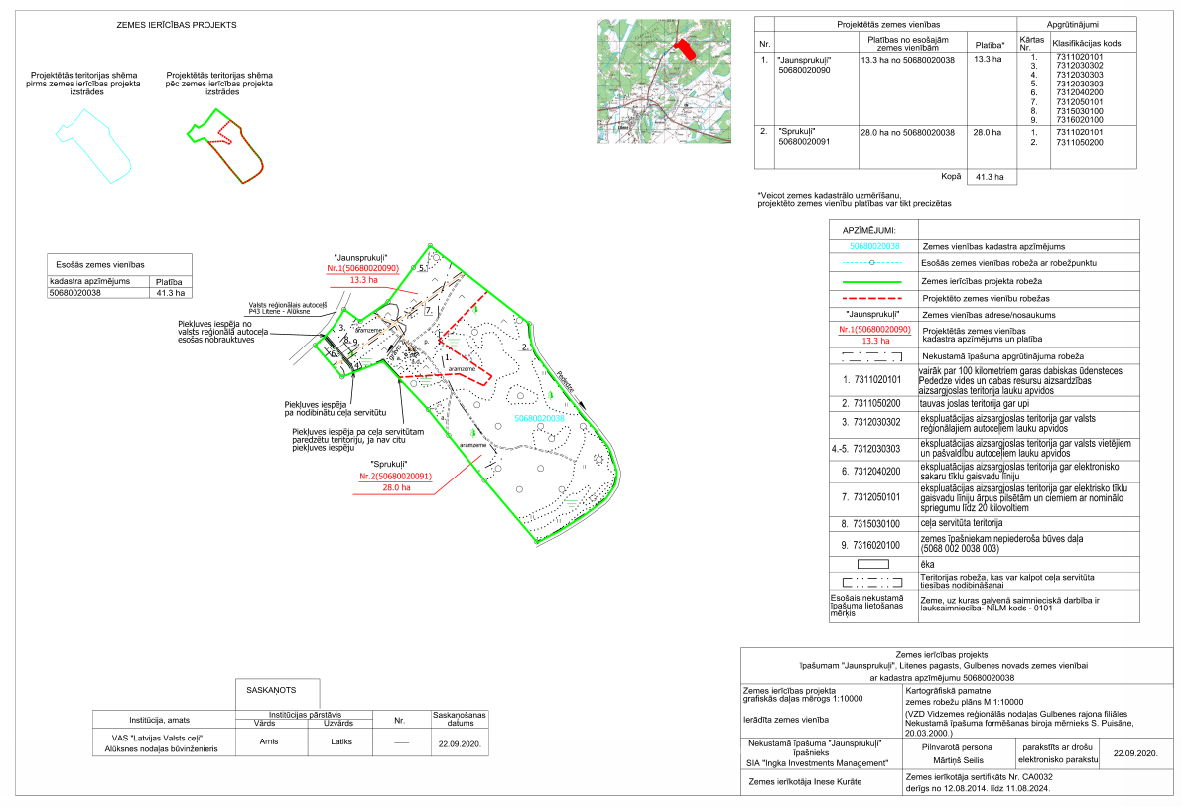 Gulbenes novada domes priekšsēdētājs						N.AudzišsGULBENES NOVADA DOMES LĒMUMSGulbenē2020.gada 29.oktobrī						  Nr. GND/2020/851              (protokols Nr.19; 25.p.) Par zemes ierīcības projekta apstiprināšanu Daukstu pagasta nekustamajam īpašumam “Plūmītes”Izskatot sabiedrības ar ierobežotu atbildību “Metrum AV”, reģistrācijas numurs 40103947722, juridiskā adrese: Ģertrūdes iela 47 - 4, Rīga, LV-1011, 2020.gada 14.septembra iesniegumu (Gulbenes novada pašvaldībā saņemts 2020.gada 14.septembrī un reģistrēts ar Nr.GND/5.7/20/1867-M), ar lūgumu apstiprināt zemes ierīkotājas Daigas Eglītes (zemes ierīkotāja sertifikāts Nr.AA0081, derīgs līdz 2021.gada 26.janvārim) izstrādāto zemes ierīcības projektu nekustamajā īpašumā “Plūmītes”, Daukstu pagasts, Gulbenes novads, kadastra numurs 5048 004 0067, ietilpstošajai zemes vienībai ar kadastra apzīmējumu 5048 004 0067, 16,3 ha platībā, pamatojoties uz likuma “Par pašvaldībām” 21.panta pirmās daļas 27.punktu, kas nosaka, ka dome var izskatīt jebkuru jautājumu, kas ir attiecīgās pašvaldības pārziņā, turklāt tikai dome var pieņemt lēmumus citos likumā paredzētajos gadījumos, Zemes ierīcības likuma 19.pantu, kas nosaka, ka zemes ierīcības projektu un tā grozījumus apstiprina vietējā pašvaldība, izdodot administratīvo aktu, Ministru kabineta 2016.gada 2.augusta noteikumu Nr.505 “Zemes ierīcības projekta izstrādes noteikumi” 26.punktu, kas nosaka, ka pēc projekta saņemšanas apstiprināšanai vietējā pašvaldība izdod administratīvo aktu par projekta apstiprināšanu vai noraidīšanu, norādot vai pielikumā pievienojot informāciju par tās zemes vienības kadastra apzīmējumu, kurai izstrādāts projekts, un projekta grafiskās daļas rekvizītus (attiecīgā zemes ierīkotāja vārdu, uzvārdu, datumu un laiku, kad tas minēto dokumentu ir parakstījis) vai projekta grafiskās daļas kopiju, Ministru kabineta 2006.gada 20.jūnija noteikumu Nr.496 “Nekustamā īpašuma lietošanas mērķu klasifikācija un nekustamā īpašuma lietošanas mērķu noteikšanas un maiņas kārtība” 8.punktu, kas nosaka, ka zemes vienībai vai zemes vienības daļai, kurai ir noteikts un kadastra informācijas sistēmā reģistrēts lietošanas mērķis, lietošanas mērķi maina šo noteikumu 17.punktā minētajos gadījumos, 17.7.apakšpunktu, kas nosaka, ka lietošanas mērķa maiņu ierosina, ja iepriekš likumīgi noteiktais lietošanas mērķis un tam piekrītošā zemes platība neatbilst šo noteikumu IV nodaļā minētajām prasībām, 30.punktu, kas nosaka, ka lauku teritorijās zemes vienībai, kuru izmanto tikai lauksaimniecībai, mežsaimniecībai un ūdenssaimniecībai, nosaka vienu lietošanas mērķi; lai noteiktu lietošanas mērķi, nosaka zemes vienībā dominējošo ekonomisko darbību, salīdzinot zemes lietošanas veidu platības meža zemei, zemei zem ūdeņiem un lauksaimniecībā izmantojamai zemei; uz zemes vienības esošai dzīvojamo ēku un palīgēku vai lauku saimniecību nedzīvojamo ēku apbūvei atsevišķi nenosaka lietošanas mērķi no lietošanas mērķu klases “Apbūves zeme”, Gulbenes novada domes 2018.gada 27.decembra saistošajiem noteikumiem Nr.20 “Gulbenes novada teritorijas plānojums, Teritorijas izmantošanas un apbūves noteikumi un grafiskā daļa, un Tautsaimniecības komitejas ieteikumu, atklāti balsojot: ar 16 balsīm "Par" (Normunds Audzišs, Indra Caune, Andis Caunītis, Gunārs Ciglis, Larisa Cīrule, Ieva Grīnšteine, Stanislavs Gžibovskis, Valtis Krauklis, Intars Liepiņš, Normunds Mazūrs, Ilze Mezīte, Zintis Mezītis, Guntis Princovs, Guna Pūcīte, Anatolijs Savickis, Andris Vējiņš), "Pret" – nav, "Atturas" – nav, Gulbenes novada dome NOLEMJ:1. APSTIPRINĀT zemes ierīkotājas Daigas Eglītes (zemes ierīkotāja sertifikāts Nr.AA0081, derīgs līdz 2021.gada 26.janvārim) izstrādāto zemes ierīcības projektu nekustamajā īpašumā “Plūmītes”, Daukstu pagasts, Gulbenes novads, kadastra numurs 5048 004 0067, ietilpstošajai zemes vienībai ar kadastra apzīmējumu 5048 004 0067, 16,3 ha platībā. Zemes vienības sadalījuma robežas noteikt saskaņā ar zemes ierīcības projekta grafisko daļu (pielikums), kas ir šī lēmuma neatņemama sastāvdaļa.2. SAGLABĀT nekustamajam īpašumam, kas sastāv no zemes vienībām ar kadastra apzīmējumiem 5048 004 0154, 2,06 ha platībā, 5048 007 0030, 3,2 ha platībā, 5048 007 0046, 0,06 ha platībā, un jaunizveidotās zemes vienības ar kadastra apzīmējumu 5048 004 0404, 14,0 ha platībā, nosaukumu “Plūmītes”. Zemes vienībai ar kadastra apzīmējumu 5048 004 0404 un uz tās esošajām ēkām (būvēm) ar kadastra apzīmējumiem 5048 004 0067 001, 5048 004 0067 002, 5048 004 0067 003, 5048 004 0067 004, 5048 004 0067 005, 5048 004 0067 006 saglabāt adresi “Plūmītes”, Daukstu pag., Gulbenes nov., LV-4417. Zemes vienībai ar kadastra apzīmējumu 5048 004 0404, 14,0 ha platībā, noteikt lietošanas mērķi – zeme, uz kuras galvenā saimnieciskā darbībā ir lauksaimniecība (NĪLM kods 0101).3. PIEŠĶIRT nekustamajam īpašumam, kas sastāv no jaunizveidotās zemes vienības ar kadastra apzīmējumu 5048 004 0405, 2,3 ha platībā, nosaukumu “Mazās Plūmītes”. Zemes vienībai ar kadastra apzīmējumu  5048 004 0405, 2,3 ha platībā, noteikt lietošanas mērķi – zeme, uz kuras galvenā saimnieciskā darbība ir mežsaimniecība (NĪLM kods 0201).4. ATDALĪT zemes vienību ar kadastra apzīmējumu 5048 007 0008, 3,9 ha platībā, atbilstoši 2020.gada 30.jūlija Gulbenes novada domes lēmumam Nr.GND/2020/476 (protokols Nr.14;49.p.).5. Lēmumu nosūtīt:5.1. Valsts zemes dienesta Vidzemes reģionālajai nodaļai uz elektroniskā pasta adresi;5.2. Sabiedrībai ar ierobežotu atbildību Metrum AV, juridiskā adrese: Ģertrūdes iela 47 - 4, Rīga, LV-1011, e-pasts: gulbene@metrum.lv.5.3. ….Pamatojoties uz Administratīvā procesa likuma 76.panta otro daļu, 79.panta pirmo daļu, 188.panta pirmo un otro daļu un 189.pantu, šo lēmumu viena mēneša laikā no tā spēkā stāšanās dienas (administratīvais akts, saskaņā ar Administratīvā procesa likuma 70.panta pirmo daļu, stājas spēkā ar brīdi, kad tas paziņots adresātam (saskaņā ar Paziņošanas likuma 8.panta trešo daļu dokuments, kas paziņots kā ierakstīta pasta sūtījums, uzskatāms par paziņotu septītajā dienā pēc tā nodošanas pastā)) var apstrīdēt Gulbenes novada pašvaldībā vai uzreiz pārsūdzēt Administratīvās rajona tiesas attiecīgajā tiesu namā pēc pieteicēja adreses vai nekustamā īpašuma atrašanās vietas.Gulbenes novada domes priekšsēdētājs						N.AudzišsSagatavoja: Dace VējiņaPielikums 29.10.2020. Gulbenes novada domes lēmumam GND/2020/851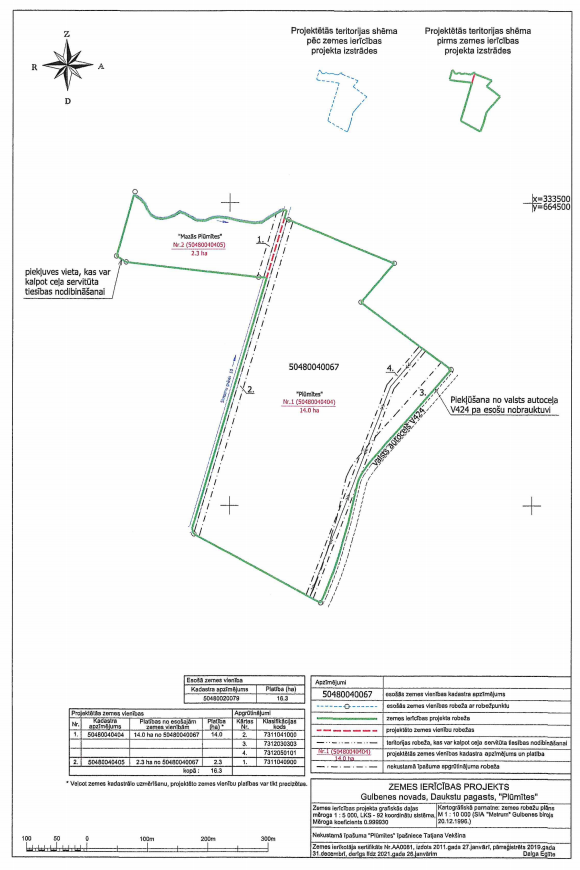 Gulbenes novada domes priekšsēdētājs						N.AudzišsGULBENES NOVADA DOMES LĒMUMSGulbenēPar zemes ierīcības projekta apstiprināšanu Stradu pagasta nekustamajiem īpašumiem “Garkalni” un “Saulstari”Izskatot 	sabiedrības ar ierobežotu atbildību “Metrum AV”, reģistrācijas numurs 40103947722, juridiskā adrese: Ģertrūdes iela 47 - 4, Rīga, LV-1011, 2020.gada 19.oktobra iesniegumu (Gulbenes novada pašvaldībā saņemts 2020.gada 19.oktobrī un reģistrēts ar Nr.GND/5.13.3/20/2204-M) ar lūgumu apstiprināt zemes ierīkotājas Daigas Eglītes (zemes ierīkotāja sertifikāts Nr.AA0081 derīgs līdz 2021.gada 26.janvārim) izstrādāto zemes ierīcības projektu nekustamajā īpašumā “Garkalni”, Stradu pagasts, Gulbenes novads, kadastra numurs 5090 003 0043, ietilpstošajai zemes vienībai ar kadastra apzīmējumu 5090 003 0043, 3,8 ha platībā, un nekustamajā īpašumā “Saulstari”, Stradu pagasts, Gulbenes novads, kadastra numurs 5090 003 0045, ietilpstošajai zemes vienībai ar kadastra apzīmējumu 5090 003 0045, 0,3476 ha platībā, pamatojoties uz likuma “Par pašvaldībām” 21.panta pirmās daļas 27.punktu, kas nosaka, ka dome var izskatīt jebkuru jautājumu, kas ir attiecīgās pašvaldības pārziņā, turklāt tikai dome var pieņemt lēmumus citos likumā paredzētajos gadījumos, Zemes ierīcības likuma 19.pantu, kas nosaka, ka zemes ierīcības projektu un tā grozījumus apstiprina vietējā pašvaldība, izdodot administratīvo aktu, Ministru kabineta 2016.gada 2.augusta noteikumu Nr.505 “Zemes ierīcības projekta izstrādes noteikumi” 26.punktu, kas nosaka, ka pēc projekta saņemšanas apstiprināšanai vietējā pašvaldība izdod administratīvo aktu par projekta apstiprināšanu vai noraidīšanu, norādot vai pielikumā pievienojot informāciju par tās zemes vienības kadastra apzīmējumu, kurai izstrādāts projekts, un projekta grafiskās daļas rekvizītus (attiecīgā zemes ierīkotāja vārdu, uzvārdu, datumu un laiku, kad tas minēto dokumentu ir parakstījis) vai projekta grafiskās daļas kopiju, Ministru kabineta 2006.gada 20.jūnija noteikumu Nr.496 “Nekustamā īpašuma lietošanas mērķu klasifikācija un nekustamā īpašuma lietošanas mērķu noteikšanas un maiņas kārtība” 8.punktu, kas nosaka, ka zemes vienībai vai zemes vienības daļai, kurai ir noteikts un kadastra informācijas sistēmā reģistrēts lietošanas mērķis, lietošanas mērķi maina šo noteikumu 17.punktā minētajos gadījumos, 17.7.apakšpunktu, kas nosaka, ka lietošanas mērķa maiņu ierosina, ja iepriekš likumīgi noteiktais lietošanas mērķis un tam piekrītošā zemes platība neatbilst šo noteikumu IV nodaļā minētajām prasībām, 30.punktu, kas nosaka, ka lauku teritorijās zemes vienībai, kuru izmanto tikai lauksaimniecībai, mežsaimniecībai un ūdenssaimniecībai, nosaka vienu lietošanas mērķi; lai noteiktu lietošanas mērķi, nosaka zemes vienībā dominējošo ekonomisko darbību, salīdzinot zemes lietošanas veidu platības meža zemei, zemei zem ūdeņiem un lauksaimniecībā izmantojamai zemei; uz zemes vienības esošai dzīvojamo ēku un palīgēku vai lauku saimniecību nedzīvojamo ēku apbūvei atsevišķi nenosaka lietošanas mērķi no lietošanas mērķu klases “Apbūves zeme”, Gulbenes novada domes 2018.gada 27.decembra saistošajiem noteikumiem Nr.20 “Gulbenes novada teritorijas plānojums, Teritorijas izmantošanas un apbūves noteikumi un grafiskā daļa, un Tautsaimniecības komitejas ieteikumu, atklāti balsojot: ar 16 balsīm "Par" (Normunds Audzišs, Indra Caune, Andis Caunītis, Gunārs Ciglis, Larisa Cīrule, Ieva Grīnšteine, Stanislavs Gžibovskis, Valtis Krauklis, Intars Liepiņš, Normunds Mazūrs, Ilze Mezīte, Zintis Mezītis, Guntis Princovs, Guna Pūcīte, Anatolijs Savickis, Andris Vējiņš), "Pret" – nav, "Atturas" – nav, Gulbenes novada dome NOLEMJ:1. APSTIPRINĀT Daigas Eglītes (zemes ierīkotāja sertifikāts Nr.AA0081 derīgs līdz 2021.gada 26.janvārim) izstrādāto zemes ierīcības projektu nekustamajā īpašumā “Garkalni”, Stradu pagasts, Gulbenes novads, kadastra numurs 5090 003 0043, ietilpstošajai zemes vienībai ar kadastra apzīmējumu 5090 003 0043, 3,8 ha platībā, un nekustamajā īpašumā “Saulstari”, Stradu pagasts, Gulbenes novads, kadastra numurs 5090 003 0045, ietilpstošajai zemes vienībai ar kadastra apzīmējumu 5090 003 0045, 0,3476 ha platībā. Zemes vienību savstarpējās robežas pārkārtot saskaņā ar zemes ierīcības projekta grafisko daļu (pielikums), kas ir šī lēmuma neatņemama sastāvdaļa.2. SAGLABĀT nekustamajam īpašumam, kas sastāv no zemes vienības ar kadastra apzīmējumu 5090 003 0044 un jaunizveidotās zemes vienības ar kadastra apzīmējumu 5090 003 0043, 3,5787 ha platībā, esošo nosaukumu “Garkalni”. Zemes vienībai ar kadastra apzīmējumu 5090 003 0043 un uz tās esošajām ēkām (būvēm) ar kadastra apzīmējumiem 5090 003 0043 001, 5090 003 0043 002, 5090 003 0043 003, 5090 003 0043 004 saglabāt adresi “Garkalni”, Margas, Stradu pag., Gulbenes nov., LV-4417. Zemes vienībai ar kadastra apzīmējumu 5090 003 0043, 3,1640 ha platībā, noteikt lietošanas mērķi – zeme, uz kuras galvenā saimnieciskā darbība ir lauksaimniecība (NĪLM kods 0101), un 0,4147 ha platībā, noteikt lietošanas mērķi - individuālo dzīvojamo māju apbūve  (NĪLM kods 0601).3. SAGLABĀT nekustamajam īpašumam, kas sastāv no zemes vienībām ar kadastra apzīmējumiem 5090 003 0077, 0,2545 ha platībā, 5090 003 0047, 0,7 ha platībā, un jaunizveidotās zemes vienības ar kadastra apzīmējumu 5090 003 0045, 0,5689 ha platībā, nosaukumu “Saulstari”. Zemes vienībai ar kadastra apzīmējumu 5090 003 0045 un uz tās esošajām ēkām (būvēm) ar kadastra apzīmējumiem 5090 003 0045 001, 5090 003 0045 002, saglabāt adresi “Saulstari”, Margas, Stradu pag., Gulbenes nov., LV-4417. Ēkai (būvei) ar kadastra apzīmējumu 5090 003 0045 010 piešķirt adresi “Saulstari”, Margas, Stradu pag., Gulbenes nov., LV-4417. Zemes vienībai ar kadastra apzīmējumu 5090 003 0045, 0,2304 ha platībā, piešķirt lietošanas mērķi – zeme, uz kuras galvenā saimnieciskā darbība ir lauksaimniecība (NĪLM kods 0101), un 0,3385 ha platībā, noteikt lietošanas mērķi - individuālo dzīvojamo māju apbūve  (NĪLM kods 0601).4. Lēmumu nosūtīt:4.1. Valsts zemes dienesta Vidzemes reģionālajai nodaļai uz elektroniskā pasta adresi;4.2. Sabiedrībai ar ierobežotu atbildību “Metrum AV”, juridiskā adrese: Ģertrūdes iela 47 - 4, Rīga, LV-1011, e-pasts: gulbene@metrum.lv.4.3. ..4.4. ….Pamatojoties uz Administratīvā procesa likuma 76.panta otro daļu, 79.panta pirmo daļu, 188.panta pirmo un otro daļu un 189.pantu, šo lēmumu viena mēneša laikā no tā spēkā stāšanās dienas (administratīvais akts, saskaņā ar Administratīvā procesa likuma 70.panta pirmo daļu, stājas spēkā ar brīdi, kad tas paziņots adresātam (saskaņā ar Paziņošanas likuma 8.panta trešo daļu dokuments, kas paziņots kā ierakstīta pasta sūtījums, uzskatāms par paziņotu septītajā dienā pēc tā nodošanas pastā)) var apstrīdēt Gulbenes novada pašvaldībā vai uzreiz pārsūdzēt Administratīvās rajona tiesas attiecīgajā tiesu namā pēc pieteicēja adreses vai nekustamā īpašuma atrašanās vietas.Gulbenes novada domes priekšsēdētājs					N.Audzišs	Pielikums 29.10.2020. Gulbenes novada domes lēmumam GND/2020/852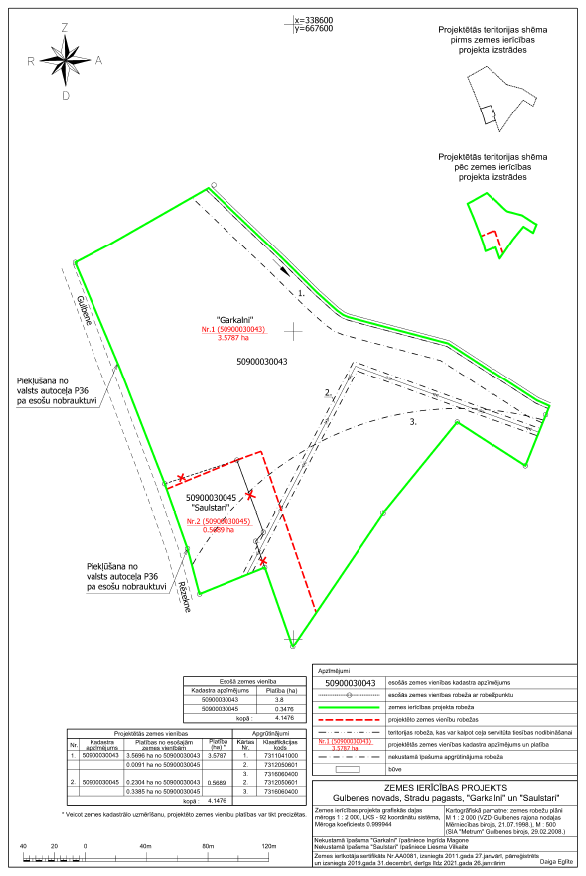 Gulbenes novada domes priekšsēdētājs					N.AudzišsGULBENES NOVADA DOMES LĒMUMSGulbenē2020.gada 29.oktobrī						  Nr. GND/2020/853              (protokols Nr.19; 27.p.) Par grozījuma veikšanu 2020.gada 27.augusta lēmumā “Par zemes ierīcības projekta apstiprināšanu Jaungulbenes pagasta nekustamajam īpašumam “Jaungulbenes lauksaimniecības skola””Pamatojoties uz Administratīvā procesa likuma 72.panta pirmo daļu, kas nosaka, ka iestāde jebkurā laikā administratīvā akta tekstā var izlabot acīmredzamas pārrakstīšanās vai matemātiskā aprēķina kļūdas, kā arī citas kļūdas un trūkumus, ja tas nemaina lēmuma būtību, likuma „Par pašvaldībām” 21.panta pirmās daļas 27.punktu, kas nosaka, ka dome var izskatīt jebkuru jautājumu, kas ir attiecīgās pašvaldības pārziņā, turklāt tikai dome var pieņemt lēmumus citos likumā paredzētajos gadījumos, un Tautsaimniecības komitejas ieteikumu, atklāti balsojot: ar 16 balsīm "Par" (Normunds Audzišs, Indra Caune, Andis Caunītis, Gunārs Ciglis, Larisa Cīrule, Ieva Grīnšteine, Stanislavs Gžibovskis, Valtis Krauklis, Intars Liepiņš, Normunds Mazūrs, Ilze Mezīte, Zintis Mezītis, Guntis Princovs, Guna Pūcīte, Anatolijs Savickis, Andris Vējiņš), "Pret" – nav, "Atturas" – nav, Gulbenes novada dome NOLEMJ:1. IZDARĪT Gulbenes novada domes 2020.gada 27.augusta lēmumā Nr. GND/2020/623 (protokols Nr.15; 35.p.) “Par zemes ierīcības projekta apstiprināšanu Jaungulbenes pagasta nekustamajam īpašumam “Jaungulbenes lauksaimniecības skola””, šādus grozījumus: 1.1. izteikt 3.punktu šādā redakcijā: “3. PIEŠĶIRT nekustamajam īpašumam, kas sastāv no jaunizveidotās zemes vienības ar kadastra apzīmējumu 5060 004 0399, 1,06 ha platībā, nosaukumu “Baltās mājas pagalms”. Zemes vienībai ar kadastra apzīmējumu 5060 004 0399 uz tās esošajām ēkām (būvēm) ar kadastra apzīmējumiem 5060 004 0287 005, 5060 004 0287 004 piešķirt adresi “Lauksaimniecības Skola 5A”, Jaungulbene, Jaungulbenes pag., Gulbenes nov., LV-4420. Ēkai (būvei) ar kadastra apzīmējumu 5060 004 0287 003 saglabāt adresi “Lauksaimniecības Skola 5A”, Jaungulbene, Jaungulbenes pag., Gulbenes nov., LV-4420. Zemes vienībai ar kadastra apzīmējumu 5060 004 0399, 1,06 ha platībā, noteikt lietošanas mērķi –  zeme, uz kuras galvenā saimnieciskā darbība ir lauksaimniecība (NĪLM kods 0101).1.2. izteikt 5.punktu šādā redakcijā:“5. PIEŠĶIRT nekustamajam īpašumam, kas sastāv no jaunizveidotās zemes vienības ar kadastra apzīmējumu 5060 004 0402, 6,26 ha platībā, nosaukumu “Lauksaimniecības Skola 5A”. Ēkai (būvei) ar kadastra apzīmējumu 5060 004 0224 011, saglabāt adresi “Katlu māja”, Jaungulbene, Jaungulbenes pag., Gulbenes nov., LV-4420. Zemes vienībai ar kadastra apzīmējumu 5060 004 0402, 6,26  ha platībā, noteikt lietošanas mērķi –  zeme, uz kuras galvenā saimnieciskā darbība ir lauksaimniecība (NĪLM kods 0101).”1.3. izteikt 6.punktu šādā redakcijā:“6. PIEŠĶIRT nekustamajam īpašumam, kas sastāv no jaunizveidotās zemes vienības ar kadastra apzīmējumu 5060 004 0403, 0,01 ha platībā, nosaukumu “TP 2161 Katlu māja”. Ēkai (būvei) ar kadastra apzīmējumu 5060 004 0287 002 saglabāt adresi “TP 2161 Katlu māja”, Jaungulbene, Jaungulbenes pag., Gulbenes nov., LV-4420. Zemes vienībai ar kadastra apzīmējumu  5060 004 0403, 0,01 ha platībā, noteikt lietošanas mērķi – ar maģistrālajām elektropārvades un sakaru līnijām un maģistrālajiem naftas, naftas produktu, ķīmisko produktu, gāzes un ūdens cauruļvadiem saistīto būvju, ūdens ņemšanas un notekūdeņu attīrīšanas būvju apbūve (NĪLM kods 1201).”2. Lēmumu nosūtīt:2.1. Valsts zemes dienesta Vidzemes reģionālajai nodaļai uz elektroniskā pasta adresi;2.2. Sabiedrībai ar ierobežotu atbildību “ZEMESRAKSTI”, juridiskā adrese: Vaļņu iela 15, Smiltene, Smiltenes nov., LV-4729, e-pasts: zanete.l@inbox.lv.2.3. Izglītības un zinātnes ministrija, juridiskā adrese: Vaļņu iela 2, Rīga, LV-1050, e-pasts: pasts@izm.gov.lv.Pamatojoties uz Administratīvā procesa likuma 76.panta otro daļu, 79.panta pirmo daļu, 188.panta pirmo un otro daļu un 189.pantu, šo lēmumu viena mēneša laikā no tā spēkā stāšanās dienas (administratīvais akts, saskaņā ar Administratīvā procesa likuma 70.panta pirmo daļu, stājas spēkā ar brīdi, kad tas paziņots adresātam (saskaņā ar Paziņošanas likuma 8.panta trešo daļu dokuments, kas paziņots kā ierakstīta pasta sūtījums, uzskatāms par paziņotu septītajā dienā pēc tā nodošanas pastā)) var apstrīdēt Gulbenes novada pašvaldībā vai uzreiz pārsūdzēt Administratīvās rajona tiesas attiecīgajā tiesu namā pēc pieteicēja adreses vai nekustamā īpašuma atrašanās vietas.Gulbenes novada domes priekšsēdētājs						N.AudzišsSagatavoja: Dace VējiņaGULBENES NOVADA DOMES LĒMUMSGulbenēPar nekustamā īpašuma “Veri” – 3, Lejasciema pagasts, Gulbenes novads, pircēja apstiprināšanu2020.gada 30.jūlijā Gulbenes novada dome pieņēma lēmumu Nr.GND/2020/506 “Par nekustamā īpašuma “Veri” – 3, Lejasciema pagasts, Gulbenes novads, izsoles rīkošanu, noteikumu un sākumcenas apstiprināšanu” (protokols Nr.14, 79.p.).2020.gada 15.septembrī tika rīkota Gulbenes novada pašvaldības nekustamā īpašuma “Veri” – 3, Lejasciema pagasts, Gulbenes novads, kadastra numurs 5064 900 0095, pirmā izsole, kurā piedalījās viens pretendents. …., par augstāko nosolīto cenu 630 EUR (seši simti trīsdesmit euro) ir ieguvis tiesības pirkt nekustamo īpašumu “Veri” – 3, Lejasciema pagasts, Gulbenes novads, kadastra numurs 5064 900 0095.Likuma „Par pašvaldībām” 14.panta pirmās daļas 2.punkts nosaka, ka pildot savas funkcijas, pašvaldībām likumā noteiktajā kārtībā ir tiesības iegūt un atsavināt kustamo un nekustamo mantu, privatizēt pašvaldības īpašuma objektus, slēgt darījumus, kā arī veikt citas privāttiesiska rakstura darbības, savukārt 21.panta pirmās daļas 17.punkts nosaka, ka dome var izskatīt jebkuru jautājumu, kas ir attiecīgās pašvaldības pārziņā, turklāt tikai dome var lemt par pašvaldības nekustamā īpašuma atsavināšanu, ieķīlāšanu vai privatizēšanu, kā arī par nekustamās mantas iegūšanu pašvaldības īpašumā. Saskaņā ar Publiskas personas mantas atsavināšanas likuma 34.panta otro daļu institūcija, kas organizē mantas atsavināšanu (9.pants), izsoles rezultātus apstiprina ne vēlāk kā 30 dienu laikā pēc šā likuma 30.pantā paredzēto maksājumu nokārtošanas, savukārt saskaņā ar šā likuma 30.panta pirmo daļu piedāvātā augstākā summa jāsamaksā par nosolīto nekustamo īpašumu divu nedēļu laikā, ja izsoles noteikumi neparedz citu termiņu; iemaksātā nodrošinājuma (16.pants) summa tiek ieskaitīta pirkuma summā. Pirkuma maksa 2020.gada 28.septembrī ir samaksāta pilnā apmērā.Publiskas personas mantas atsavināšanas likuma 36.panta pirmā daļa cita starpā nosaka, ka publiskas personas mantas nosolītājs trīsdesmit dienu laikā pēc izsoles rezultātu apstiprināšanas paraksta pirkuma līgumu; nekustamā īpašuma pirkuma līgumu atvasinātas publiskas personas vārdā paraksta attiecīgās atvasinātās publiskās personas lēmējinstitūcijas vadītājs vai viņa pilnvarota persona.Pamatojoties uz likuma „Par pašvaldībām” 14.panta pirmās daļas 2.punktu, 21.panta pirmās daļas 17.punktu, Publiskas personas mantas atsavināšanas likuma 30.panta pirmo daļu, 34.panta otro daļu, 36.panta pirmo daļu un saskaņā ar Gulbenes novada pašvaldības Īpašuma novērtēšanas un izsoļu komisijas 2020.gada 15.septembra izsoles protokolu Nr.2.7.2/20/153, atklāti balsojot: ar 16 balsīm "Par" (Normunds Audzišs, Indra Caune, Andis Caunītis, Gunārs Ciglis, Larisa Cīrule, Ieva Grīnšteine, Stanislavs Gžibovskis, Valtis Krauklis, Intars Liepiņš, Normunds Mazūrs, Ilze Mezīte, Zintis Mezītis, Guntis Princovs, Guna Pūcīte, Anatolijs Savickis, Andris Vējiņš), "Pret" – nav, "Atturas" – nav, Gulbenes novada dome NOLEMJ:1. APSTIPRINĀT Gulbenes novada pašvaldībai piederošā nekustamā īpašuma “Veri” – 3, Lejasciema pagasts, Gulbenes novads, kadastra numurs 5064 900 0095, kas sastāv no vienistabas dzīvokļa, 29,8 kv.m. platībā (telpu grupas kadastra apzīmējums 5064 019 0265 001 003), un pie tā piederošām kopīpašuma 296/5209 domājamām daļām no dzīvojamās mājas (būves kadastra apzīmējums 5064 019 0265 001), 296/5209 domājamām daļām no zemes (zemes vienības kadastra apzīmējums 5064 019 0265), un 296/5209 domājamām daļām no zemes (zemes vienības kadastra apzīmējums 5064 019 0266), 2020.gada 15.septembrī notikušās izsoles rezultātus.2. Trīsdesmit dienu laikā pēc izsoles rezultātu apstiprināšanas slēgt nekustamā īpašuma pirkuma līgumu ar ..., par nekustamā īpašuma “Veri” – 3, Lejasciema pagasts, Gulbenes novads, kadastra numurs 5064 900 0095, pārdošanu par nosolīto summu 630 EUR (seši simti trīsdesmit euro).3. Lēmuma izpildi organizēt Gulbenes novada pašvaldības Īpašuma novērtēšanas un izsoļu komisijai. Gulbenes novada domes priekšsēdētājs 						N.AudzišsSagatavoja: Anita DeksneGULBENES NOVADA DOMES LĒMUMSGulbenēPar nekustamā īpašuma “Šķieneri 9” – 7, Šķieneri, Stradu pagasts, Gulbenes novads, pircēja apstiprināšanu2020.gada 27.augustā Gulbenes novada dome pieņēma lēmumu Nr.GND/2020/633 “Par nekustamā īpašuma “Šķieneri 9” – 7, Šķieneri, Stradu pagasts, Gulbenes novads, izsoles rīkošanu, noteikumu un sākumcenas apstiprināšanu” (protokols Nr.15, 45.p.).2020.gada 15.oktobrī tika rīkota Gulbenes novada pašvaldības nekustamā īpašuma “Šķieneri 9” – 7, Šķieneri, Stradu pagasts, Gulbenes novads, kadastra numurs 5090 900 0341, pirmā izsole, kurā piedalījās trīs pretendenti. …, par augstāko nosolīto cenu 5100 EUR (pieci tūkstoši viens simts euro) ir ieguvis tiesības pirkt nekustamo īpašumu “Šķieneri 9” – 7, Šķieneri, Stradu pagasts, Gulbenes novads, kadastra numurs 5090 900 0341.Likuma „Par pašvaldībām” 14.panta pirmās daļas 2.punkts nosaka, ka pildot savas funkcijas, pašvaldībām likumā noteiktajā kārtībā ir tiesības iegūt un atsavināt kustamo un nekustamo mantu, privatizēt pašvaldības īpašuma objektus, slēgt darījumus, kā arī veikt citas privāttiesiska rakstura darbības, savukārt 21.panta pirmās daļas 17.punkts nosaka, ka dome var izskatīt jebkuru jautājumu, kas ir attiecīgās pašvaldības pārziņā, turklāt tikai dome var lemt par pašvaldības nekustamā īpašuma atsavināšanu, ieķīlāšanu vai privatizēšanu, kā arī par nekustamās mantas iegūšanu pašvaldības īpašumā. Saskaņā ar Publiskas personas mantas atsavināšanas likuma 34.panta otro daļu institūcija, kas organizē mantas atsavināšanu (9.pants), izsoles rezultātus apstiprina ne vēlāk kā 30 dienu laikā pēc šā likuma 30.pantā paredzēto maksājumu nokārtošanas, savukārt saskaņā ar šā likuma 30.panta pirmo daļu piedāvātā augstākā summa jāsamaksā par nosolīto nekustamo īpašumu divu nedēļu laikā, ja izsoles noteikumi neparedz citu termiņu; iemaksātā nodrošinājuma (16.pants) summa tiek ieskaitīta pirkuma summā. Pirkuma maksa 2020.gada 16.oktobrī ir samaksāta pilnā apmērā.Publiskas personas mantas atsavināšanas likuma 36.panta pirmā daļa cita starpā nosaka, ka publiskas personas mantas nosolītājs trīsdesmit dienu laikā pēc izsoles rezultātu apstiprināšanas paraksta pirkuma līgumu; nekustamā īpašuma pirkuma līgumu atvasinātas publiskas personas vārdā paraksta attiecīgās atvasinātās publiskās personas lēmējinstitūcijas vadītājs vai viņa pilnvarota persona.Pamatojoties uz likuma „Par pašvaldībām” 14.panta pirmās daļas 2.punktu, 21.panta pirmās daļas 17.punktu, Publiskas personas mantas atsavināšanas likuma 30.panta pirmo daļu, 34.panta otro daļu, 36.panta pirmo daļu un saskaņā ar Gulbenes novada pašvaldības Īpašuma novērtēšanas un izsoļu komisijas 2020.gada 15.oktobra izsoles protokolu Nr.2.7.2/20/176, atklāti balsojot: ar 16 balsīm "Par" (Normunds Audzišs, Indra Caune, Andis Caunītis, Gunārs Ciglis, Larisa Cīrule, Ieva Grīnšteine, Stanislavs Gžibovskis, Valtis Krauklis, Intars Liepiņš, Normunds Mazūrs, Ilze Mezīte, Zintis Mezītis, Guntis Princovs, Guna Pūcīte, Anatolijs Savickis, Andris Vējiņš), "Pret" – nav, "Atturas" – nav, Gulbenes novada dome NOLEMJ:1. APSTIPRINĀT Gulbenes novada pašvaldībai piederošā nekustamā īpašuma “Šķieneri 9” – 7, Šķieneri, Stradu pagasts, Gulbenes novads, kadastra numurs 5090 900 0341, kas sastāv no divistabu dzīvokļa, 56,9 kv.m. platībā (telpu grupas kadastra apzīmējums 5090 002 0034 027 007), un pie tā piederošām kopīpašuma 534/10405 domājamām daļām no dzīvojamās mājas (būves kadastra apzīmējums 5090 002 0034 027), 2020.gada 15.oktobrī notikušās izsoles rezultātus.2. Trīsdesmit dienu laikā pēc izsoles rezultātu apstiprināšanas slēgt nekustamā īpašuma pirkuma līgumu ar …., par nekustamā īpašuma “Šķieneri 9” – 7, Šķieneri, Stradu pagasts, Gulbenes novads, kadastra numurs 5090 900 0341, pārdošanu par nosolīto summu 5100 EUR (pieci tūkstoši viens simts euro).3. Lēmuma izpildi organizēt Gulbenes novada pašvaldības Īpašuma novērtēšanas un izsoļu komisijai. Gulbenes novada domes priekšsēdētājs 						N.AudzišsSagatavoja: Anita DeksneGULBENES NOVADA DOMES LĒMUMSGulbenēPar nekustamā īpašuma “Pededze” – 7, Stradu pagasts, Gulbenes novads, pircēja apstiprināšanu2020.gada 30.jūlijā Gulbenes novada dome pieņēma lēmumu Nr.GND/2020/500 “Par nekustamā īpašuma “Pededze” – 7, Stradu pagasts, Gulbenes novads, izsoles rīkošanu, noteikumu un sākumcenas apstiprināšanu” (protokols Nr.14, 73.p.).2020.gada 15.septembrī tika rīkota Gulbenes novada pašvaldības nekustamā īpašuma “Pededze” – 7, Stradu pagasts, Gulbenes novads, kadastra numurs 5090 900 0334, pirmā izsole, kurā piedalījās viens pretendents. …, par augstāko nosolīto cenu 378 EUR (trīs simti septiņdesmit astoņi euro) ir ieguvusi tiesības pirkt nekustamo īpašumu “Pededze” – 7, Stradu pagasts, Gulbenes novads, kadastra numurs 5090 900 0334.Likuma „Par pašvaldībām” 14.panta pirmās daļas 2.punkts nosaka, ka pildot savas funkcijas, pašvaldībām likumā noteiktajā kārtībā ir tiesības iegūt un atsavināt kustamo un nekustamo mantu, privatizēt pašvaldības īpašuma objektus, slēgt darījumus, kā arī veikt citas privāttiesiska rakstura darbības, savukārt 21.panta pirmās daļas 17.punkts nosaka, ka dome var izskatīt jebkuru jautājumu, kas ir attiecīgās pašvaldības pārziņā, turklāt tikai dome var lemt par pašvaldības nekustamā īpašuma atsavināšanu, ieķīlāšanu vai privatizēšanu, kā arī par nekustamās mantas iegūšanu pašvaldības īpašumā. Saskaņā ar Publiskas personas mantas atsavināšanas likuma 34.panta otro daļu institūcija, kas organizē mantas atsavināšanu (9.pants), izsoles rezultātus apstiprina ne vēlāk kā 30 dienu laikā pēc šā likuma 30.pantā paredzēto maksājumu nokārtošanas, savukārt saskaņā ar šā likuma 30.panta pirmo daļu piedāvātā augstākā summa jāsamaksā par nosolīto nekustamo īpašumu divu nedēļu laikā, ja izsoles noteikumi neparedz citu termiņu; iemaksātā nodrošinājuma (16.pants) summa tiek ieskaitīta pirkuma summā. Pirkuma maksa 2020.gada 28.septembrī ir samaksāta pilnā apmērā.Publiskas personas mantas atsavināšanas likuma 36.panta pirmā daļa cita starpā nosaka, ka publiskas personas mantas nosolītājs trīsdesmit dienu laikā pēc izsoles rezultātu apstiprināšanas paraksta pirkuma līgumu; nekustamā īpašuma pirkuma līgumu atvasinātas publiskas personas vārdā paraksta attiecīgās atvasinātās publiskās personas lēmējinstitūcijas vadītājs vai viņa pilnvarota persona.Pamatojoties uz likuma „Par pašvaldībām” 14.panta pirmās daļas 2.punktu, 21.panta pirmās daļas 17.punktu, Publiskas personas mantas atsavināšanas likuma 30.panta pirmo daļu, 34.panta otro daļu, 36.panta pirmo daļu un saskaņā ar Gulbenes novada pašvaldības Īpašuma novērtēšanas un izsoļu komisijas 2020.gada 15.septembra izsoles protokolu Nr.2.7.2/20/147, atklāti balsojot: ar 16 balsīm "Par" (Normunds Audzišs, Indra Caune, Andis Caunītis, Gunārs Ciglis, Larisa Cīrule, Ieva Grīnšteine, Stanislavs Gžibovskis, Valtis Krauklis, Intars Liepiņš, Normunds Mazūrs, Ilze Mezīte, Zintis Mezītis, Guntis Princovs, Guna Pūcīte, Anatolijs Savickis, Andris Vējiņš), "Pret" – nav, "Atturas" – nav, Gulbenes novada dome NOLEMJ:1. APSTIPRINĀT Gulbenes novada pašvaldībai piederošā nekustamā īpašuma “Pededze” – 7, Stradu pagasts, Gulbenes novads, kadastra numurs 5090 900 0334, kas sastāv no divistabu dzīvokļa, 41,7 kv.m. platībā (telpu grupas kadastra apzīmējums 5090 009 0059 001 007), un pie tā piederošām kopīpašuma 412/5113 domājamām daļām no dzīvojamās mājas (būves kadastra apzīmējums 5090 009 0059 001), 412/5113 domājamām daļām no šķūņa (būves kadastra apzīmējums 5090 009 0059 003), 412/5113 domājamām daļām no kūts (būves kadastra apzīmējums 5090 009 0059 004), 412/5113 domājamām daļām no zemes (zemes vienības kadastra apzīmējums 5090 009 0059), 2020.gada 15.septembrī notikušās izsoles rezultātus.2. Trīsdesmit dienu laikā pēc izsoles rezultātu apstiprināšanas slēgt nekustamā īpašuma pirkuma līgumu ar …., par nekustamā īpašuma “Pededze” – 7, Stradu pagasts, Gulbenes novads, kadastra numurs 5090 900 0334, pārdošanu par nosolīto summu 378 EUR (trīs simti septiņdesmit astoņi euro).3. Lēmuma izpildi organizēt Gulbenes novada pašvaldības Īpašuma novērtēšanas un izsoļu komisijai. Gulbenes novada domes priekšsēdētājs 						N.AudzišsSagatavoja: Anita DeksneGULBENES NOVADA DOMES LĒMUMSGulbenēPar nekustamā īpašuma Rankas pagastā ar nosaukumu “Rankas pamatskola” pircēja apstiprināšanu2020.gada 27.augustā Gulbenes novada dome pieņēma lēmumu Nr.GND/2020/631 „Par nekustamā īpašuma Rankas pagastā ar nosaukumu “Rankas pamatskola” izsoles rīkošanu, noteikumu un sākumcenas apstiprināšanu” (protokols Nr.15, 43.p.).2020.gada 15.oktobrī tika rīkota Gulbenes novada pašvaldības nekustamā īpašuma Rankas pagastā ar nosaukumu “Rankas pamatskola”, kadastra numurs 5084 008 0206, izsole, kurā piedalījās viens pretendents. Biedrība “SVĒTĀ JĀŅA PALĪDZĪBA”, reģistrācijas numurs 50008001311, juridiskā adrese: Cēsu iela 8, Rīga, LV – 1012, par augstāko nosolīto cenu 54 600 EUR (piecdesmit četri tūkstoši seši simti euro) ir ieguvusi tiesības pirkt nekustamo īpašumu Rankas pagastā ar nosaukumu “Rankas pamatskola”, kadastra numurs 5084 008 0206.Gulbenes novada pašvaldībā saņemts biedrības “SVĒTĀ JĀŅA PALĪDZĪBA”, reģistrācijas numurs 50008001311, juridiskā adrese: Cēsu iela 8, Rīga, LV – 1012, 2020.gada 15.oktobra iesniegums (Gulbenes novada pašvaldībā saņemts 2020.gada 15.oktobrī un reģistrēts ar Nr.GND/5.13.2/20/2176-S), kurā izteikts lūgums atļaut nosolīto augstāko summu, atrēķinot avansu 10 procentu apmērā no piedāvātās augstākās summas (ieskaitot avansā iemaksāto nodrošinājuma summu), samaksāt 5 (piecu) gada laikā.Likuma „Par pašvaldībām” 14.panta pirmās daļas 2.punkts nosaka, ka pildot savas funkcijas, pašvaldībām likumā noteiktajā kārtībā ir tiesības iegūt un atsavināt kustamo un nekustamo mantu, privatizēt pašvaldības īpašuma objektus, slēgt darījumus, kā arī veikt citas privāttiesiska rakstura darbības, savukārt 21.panta pirmās daļas 17.punkts nosaka, ka dome var izskatīt jebkuru jautājumu, kas ir attiecīgās pašvaldības pārziņā, turklāt tikai dome var lemt par pašvaldības nekustamā īpašuma atsavināšanu, ieķīlāšanu vai privatizēšanu, kā arī par nekustamās mantas iegūšanu pašvaldības īpašumā.Saskaņā ar Publiskas personas mantas atsavināšanas likuma 34.panta otro daļu institūcija, kas organizē mantas atsavināšanu (9.pants), izsoles rezultātus apstiprina ne vēlāk kā 30 dienu laikā pēc šā likuma 30.pantā paredzēto maksājumu nokārtošanas, savukārt saskaņā ar šā likuma 30.panta pirmo daļu piedāvātā augstākā summa jāsamaksā par nosolīto nekustamo īpašumu divu nedēļu laikā, ja izsoles noteikumi neparedz citu termiņu; iemaksātā nodrošinājuma (16.pants) summa tiek ieskaitīta pirkuma summā.Nekustamā īpašuma Rankas pagastā ar nosaukumu “Rankas pamatskola”, kadastra numurs 5084 008 0206, izsoles noteikumu 29.punkts paredz, ka objektu iespējams iegādāties ar tūlītēju samaksu vai slēdzot nomaksas pirkuma līgumu uz laiku līdz pieciem gadiem.Publiskas personas mantas atsavināšanas likuma 36.panta pirmā daļa cita starpā nosaka, ka publiskas personas mantas nosolītājs trīsdesmit dienu laikā pēc izsoles rezultātu apstiprināšanas paraksta pirkuma līgumu; nekustamā īpašuma pirkuma līgumu atvasinātas publiskas personas vārdā – attiecīgās atvasinātās publiskās personas lēmējinstitūcijas vadītājs vai viņa pilnvarota persona, savukārt šā panta trešā daļa nosaka, ka pārdodot publiskas personas nekustamo īpašumu uz nomaksu, nomaksas termiņš nedrīkst būt lielāks par pieciem gadiem; par atlikto maksājumu pircējs maksā sešus procentus gadā no vēl nesamaksātās pirkuma maksas daļas un par pirkuma līgumā noteikto maksājumu termiņu kavējumiem - nokavējuma procentus 0,1 procenta apmērā no kavētās maksājuma summas par katru kavējuma dienu; šos nosacījumus iekļauj pirkuma līgumā; institūcija, kas organizē publiskas personas nekustamā īpašuma atsavināšanu, var piešķirt pircējam tiesības nostiprināt iegūto īpašumu zemesgrāmatā uz sava vārda, ja viņš vienlaikus zemesgrāmatā nostiprina ķīlas tiesības par labu atsavinātājam.Pamatojoties uz likuma „Par pašvaldībām” 14.panta pirmās daļas 2.punktu, 21.panta pirmās daļas 17.punktu, Publiskas personas mantas atsavināšanas likuma 30.panta pirmo daļu, 34.panta otro daļu, 36.panta pirmo daļu un saskaņā ar Gulbenes novada pašvaldības Īpašuma novērtēšanas un izsoļu komisijas 2020.gada 15.oktobra izsoles protokolu Nr.2.7.2/20/178, atklāti balsojot: ar 16 balsīm "Par" (Normunds Audzišs, Indra Caune, Andis Caunītis, Gunārs Ciglis, Larisa Cīrule, Ieva Grīnšteine, Stanislavs Gžibovskis, Valtis Krauklis, Intars Liepiņš, Normunds Mazūrs, Ilze Mezīte, Zintis Mezītis, Guntis Princovs, Guna Pūcīte, Anatolijs Savickis, Andris Vējiņš), "Pret" – nav, "Atturas" – nav, Gulbenes novada dome NOLEMJ:1. APSTIPRINĀT par Gulbenes novada pašvaldībai piederošā nekustamā īpašuma Rankas pagastā ar nosaukumu “Rankas pamatskola”, kadastra numurs 5084 008 0206, kas sastāv no zemes vienības ar kadastra apzīmējumu 5084 008 0206, 9,62 ha platībā, uz tās esošajām ēkām (būvēm) ar kadastra apzīmējumiem 5084 008 0206 001, 5084 008 0206 002, 5084 008 0206 003, 5084 008 0206 005, 5084 008 0206 006, un mežaudzes, 3,9 ha platībā, pircēju – biedrību “SVĒTĀ JĀŅA PALĪDZĪBA”, reģistrācijas numurs 50008001311, juridiskā adrese: Cēsu iela 8, Rīga, LV – 1012.2. ATĻAUT samaksu 54 600 EUR (piecdesmit četri tūkstoši seši simti euro) veikt uz nomaksu līdz 2025.gada 25.septembrim, saskaņā ar maksājuma grafiku (1.pielikums), kas ir šī lēmuma neatņemama sastāvdaļa.3. NOTEIKT, ka par atlikto maksājumu pircējs maksā 6% (sešus procentus) gadā no vēl nesamaksātās pirkuma maksas daļas un par pirkuma līgumā noteikto maksājumu termiņu kavējumiem – nokavējuma procentus 0,1 procenta apmērā no kavētās maksājuma summas par katru kavējuma dienu.4. PIEŠĶIRT pircējam – biedrībai “SVĒTĀ JĀŅA PALĪDZĪBA”, reģistrācijas numurs 50008001311, juridiskā adrese: Cēsu iela 8, Rīga, LV – 1012, tiesības nostiprināt lēmuma 1.punktā minēto nekustamo īpašumu zemesgrāmatā uz sava vārda, vienlaikus zemesgrāmatā nostiprinot ķīlas tiesības par labu Gulbenes novada pašvaldībai.5. Lēmuma izpildi organizēt Gulbenes novada pašvaldības Īpašuma novērtēšanas un izsoļu komisijai. Gulbenes novada domes priekšsēdētājs 						N.AudzišsSagatavoja: Anita DeksnePielikums 29.10.2020 Gulbenes novada domes lēmumam Nr. GND/2020/857Maksājumu grafiks nekustamā īpašuma Rankas pagastā ar nosaukumu “Rankas pamatskola” atsavināšanaiGulbenes novada domes priekšsēdētājs 						N.AudzišsGULBENES NOVADA DOMES LĒMUMSGulbenēPar nekustamā īpašuma Tirzas pagastā ar nosaukumu “Moru pļava” pircēja apstiprināšanu2020.gada 27.augustā Gulbenes novada dome pieņēma lēmumu Nr.GND/2020/634 “Par nekustamā īpašuma Tirzas pagastā ar nosaukumu “Moru pļava”, izsoles rīkošanu, noteikumu un sākumcenas apstiprināšanu” (protokols Nr.15, 46.p.).2020.gada 15.oktobrī tika rīkota Gulbenes novada pašvaldības nekustamā īpašuma Tirzas pagastā ar nosaukumu “Moru pļava”, kadastra numurs 5094 001 0049, trešā izsole, kurā piedalījās viens pretendents. Sabiedrība ar ierobežotu atbildību “Aploki”, reģistrācijas numurs 40103279261, juridiskā adrese: “Smilgas”, Lejasciema pagasts, Gulbenes novads, LV – 4412, par augstāko nosolīto cenu 36750 EUR (trīsdesmit seši tūkstoši septiņi simti piecdesmit euro) ir ieguvusi tiesības pirkt nekustamo īpašumu Tirzas pagastā ar nosaukumu “Moru pļava”, kadastra numurs 5094 001 0049.Likuma „Par pašvaldībām” 14.panta pirmās daļas 2.punkts nosaka, ka pildot savas funkcijas, pašvaldībām likumā noteiktajā kārtībā ir tiesības iegūt un atsavināt kustamo un nekustamo mantu, privatizēt pašvaldības īpašuma objektus, slēgt darījumus, kā arī veikt citas privāttiesiska rakstura darbības, savukārt 21.panta pirmās daļas 17.punkts nosaka, ka dome var izskatīt jebkuru jautājumu, kas ir attiecīgās pašvaldības pārziņā, turklāt tikai dome var lemt par pašvaldības nekustamā īpašuma atsavināšanu, ieķīlāšanu vai privatizēšanu, kā arī par nekustamās mantas iegūšanu pašvaldības īpašumā. Saskaņā ar Publiskas personas mantas atsavināšanas likuma 34.panta otro daļu institūcija, kas organizē mantas atsavināšanu (9.pants), izsoles rezultātus apstiprina ne vēlāk kā 30 dienu laikā pēc šā likuma 30.pantā paredzēto maksājumu nokārtošanas, savukārt saskaņā ar šā likuma 30.panta pirmo daļu piedāvātā augstākā summa jāsamaksā par nosolīto nekustamo īpašumu divu nedēļu laikā, ja izsoles noteikumi neparedz citu termiņu; iemaksātā nodrošinājuma (16.pants) summa tiek ieskaitīta pirkuma summā. Pirkuma maksa 2020.gada 21.oktobrī ir samaksāta pilnā apmērā.Publiskas personas mantas atsavināšanas likuma 36.panta pirmā daļa cita starpā nosaka, ka publiskas personas mantas nosolītājs trīsdesmit dienu laikā pēc izsoles rezultātu apstiprināšanas paraksta pirkuma līgumu; nekustamā īpašuma pirkuma līgumu atvasinātas publiskas personas vārdā paraksta attiecīgās atvasinātās publiskās personas lēmējinstitūcijas vadītājs vai viņa pilnvarota persona.Pamatojoties uz likuma „Par pašvaldībām” 14.panta pirmās daļas 2.punktu, 21.panta pirmās daļas 17.punktu, Publiskas personas mantas atsavināšanas likuma 30.panta pirmo daļu, 34.panta otro daļu, 36.panta pirmo daļu un saskaņā ar Gulbenes novada pašvaldības Īpašuma novērtēšanas un izsoļu komisijas 2020.gada 15.oktobra izsoles protokolu Nr.2.7.2/20/179, atklāti balsojot: ar 16 balsīm "Par" (Normunds Audzišs, Indra Caune, Andis Caunītis, Gunārs Ciglis, Larisa Cīrule, Ieva Grīnšteine, Stanislavs Gžibovskis, Valtis Krauklis, Intars Liepiņš, Normunds Mazūrs, Ilze Mezīte, Zintis Mezītis, Guntis Princovs, Guna Pūcīte, Anatolijs Savickis, Andris Vējiņš), "Pret" – nav, "Atturas" – nav, Gulbenes novada dome NOLEMJ:1. APSTIPRINĀT Gulbenes novada pašvaldībai piederošā nekustamā īpašuma Tirzas pagastā ar nosaukumu “Moru pļava”, kadastra numurs 5094 001 0049, kas sastāv no zemes vienības ar kadastra apzīmējumu 5094 001 0049, 38,01 ha platībā, un mežaudzes, 4,35 ha platībā, 2020.gada 15.oktobrī notikušās izsoles rezultātus.2. Trīsdesmit dienu laikā pēc izsoles rezultātu apstiprināšanas slēgt nekustamā īpašuma pirkuma līgumu ar Sabiedrību ar ierobežotu atbildību “Aploki”, reģistrācijas numurs 40103279261, juridiskā adrese: “Smilgas”, Lejasciema pagasts, Gulbenes novads, LV – 4412, par nekustamā īpašuma Tirzas pagastā ar nosaukumu “Moru pļava”, kadastra numurs 5094 001 0049, pārdošanu par nosolīto summu 36750 EUR (trīsdesmit seši tūkstoši septiņi simti piecdesmit euro).3. Lēmuma izpildi organizēt Gulbenes novada pašvaldības Īpašuma novērtēšanas un izsoļu komisijai. Gulbenes novada domes priekšsēdētājs 						N.AudzišsSagatavoja: Anita DeksneGULBENES NOVADA DOMES LĒMUMSGulbenēPar nekustamā īpašuma Stāmerienas pagastā ar nosaukumu “Veczīlītes” pircēja apstiprināšanu2020.gada 27.augustā Gulbenes novada dome pieņēma lēmumu Nr.GND/2020/632 “Par nekustamā īpašuma Stāmerienas pagastā ar nosaukumu “Veczīlītes” izsoles rīkošanu, noteikumu un sākumcenas apstiprināšanu” (protokols Nr.15, 44.p.).2020.gada 15.oktobrī tika rīkota Gulbenes novada pašvaldības nekustamā īpašuma Stāmerienas pagastā ar nosaukumu “Veczīlītes”, kadastra numurs 5088 008 0321, pirmā izsole, kurā piedalījās viens pretendents. …, par augstāko nosolīto cenu 6825 EUR (seši tūkstoši astoņi simti divdesmit pieci euro) ir ieguvis tiesības pirkt nekustamo īpašumu Stāmerienas pagastā ar nosaukumu “Veczīlītes”, kadastra numurs 5088 008 0321.Likuma „Par pašvaldībām” 14.panta pirmās daļas 2.punkts nosaka, ka pildot savas funkcijas, pašvaldībām likumā noteiktajā kārtībā ir tiesības iegūt un atsavināt kustamo un nekustamo mantu, privatizēt pašvaldības īpašuma objektus, slēgt darījumus, kā arī veikt citas privāttiesiska rakstura darbības, savukārt 21.panta pirmās daļas 17.punkts nosaka, ka dome var izskatīt jebkuru jautājumu, kas ir attiecīgās pašvaldības pārziņā, turklāt tikai dome var lemt par pašvaldības nekustamā īpašuma atsavināšanu, ieķīlāšanu vai privatizēšanu, kā arī par nekustamās mantas iegūšanu pašvaldības īpašumā. Saskaņā ar Publiskas personas mantas atsavināšanas likuma 34.panta otro daļu institūcija, kas organizē mantas atsavināšanu (9.pants), izsoles rezultātus apstiprina ne vēlāk kā 30 dienu laikā pēc šā likuma 30.pantā paredzēto maksājumu nokārtošanas, savukārt saskaņā ar šā likuma 30.panta pirmo daļu piedāvātā augstākā summa jāsamaksā par nosolīto nekustamo īpašumu divu nedēļu laikā, ja izsoles noteikumi neparedz citu termiņu; iemaksātā nodrošinājuma (16.pants) summa tiek ieskaitīta pirkuma summā. Pirkuma maksa 2020.gada 21.oktobrī ir samaksāta pilnā apmērā.Publiskas personas mantas atsavināšanas likuma 36.panta pirmā daļa cita starpā nosaka, ka publiskas personas mantas nosolītājs trīsdesmit dienu laikā pēc izsoles rezultātu apstiprināšanas paraksta pirkuma līgumu; nekustamā īpašuma pirkuma līgumu atvasinātas publiskas personas vārdā paraksta attiecīgās atvasinātās publiskās personas lēmējinstitūcijas vadītājs vai viņa pilnvarota persona.Pamatojoties uz likuma „Par pašvaldībām” 14.panta pirmās daļas 2.punktu, 21.panta pirmās daļas 17.punktu, Publiskas personas mantas atsavināšanas likuma 30.panta pirmo daļu, 34.panta otro daļu, 36.panta pirmo daļu un saskaņā ar Gulbenes novada pašvaldības Īpašuma novērtēšanas un izsoļu komisijas 2020.gada 15.oktobra izsoles protokolu Nr.2.7.2/20/177, atklāti balsojot: ar 16 balsīm "Par" (Normunds Audzišs, Indra Caune, Andis Caunītis, Gunārs Ciglis, Larisa Cīrule, Ieva Grīnšteine, Stanislavs Gžibovskis, Valtis Krauklis, Intars Liepiņš, Normunds Mazūrs, Ilze Mezīte, Zintis Mezītis, Guntis Princovs, Guna Pūcīte, Anatolijs Savickis, Andris Vējiņš), "Pret" – nav, "Atturas" – nav, Gulbenes novada dome NOLEMJ:1. APSTIPRINĀT Gulbenes novada pašvaldībai piederošā nekustamā īpašuma Stāmerienas pagastā ar nosaukumu “Veczīlītes”, kadastra numurs 5088 008 0321, kas sastāv no zemes vienības ar kadastra apzīmējumu 5088 008 0319, 4,45 ha platībā, 2020.gada 15.oktobrī notikušās izsoles rezultātus.2. Trīsdesmit dienu laikā pēc izsoles rezultātu apstiprināšanas slēgt nekustamā īpašuma pirkuma līgumu ar …, par nekustamā īpašuma Stāmerienas pagastā ar nosaukumu “Veczīlītes”, kadastra numurs 5088 008 0321, pārdošanu par nosolīto summu 6825 EUR (seši tūkstoši astoņi simti divdesmit pieci euro).3. Lēmuma izpildi organizēt Gulbenes novada pašvaldības Īpašuma novērtēšanas un izsoļu komisijai. Gulbenes novada domes priekšsēdētājs 						N.AudzišsSagatavoja: Anita DeksneGULBENES NOVADA DOMES LĒMUMSGulbenēPar nekustamā īpašuma Gulbenes pilsētā ar nosaukumu “Ezermalas 1” pircēja apstiprināšanu2020.gada 27.augustā Gulbenes novada dome pieņēma lēmumu Nr.GND/2020/628 „Par nekustamā īpašuma Gulbenes pilsētā ar nosaukumu “Ezermalas 1” izsoles rīkošanu, noteikumu un sākumcenas apstiprināšanu” (protokols Nr.15, 40.p.).2020.gada 15.oktobrī tika rīkota Gulbenes novada pašvaldības nekustamā īpašuma Gulbenes pilsētā ar nosaukumu “Ezermalas 1”, kadastra numurs 5001 008 0109, izsole, kurā piedalījās viens pretendents. …., par augstāko nosolīto cenu 6825 EUR (seši tūkstoši astoņi simti divdesmit pieci euro) ir ieguvis tiesības pirkt nekustamo īpašumu Gulbenes pilsētā ar nosaukumu “Ezermalas 1”, kadastra numurs 5001 008 0109.Gulbenes novada pašvaldībā saņemts …, 2020.gada 15.oktobra iesniegums (Gulbenes novada pašvaldībā saņemts 2020.gada 15.oktobrī un reģistrēts ar Nr.GND/5.13.2/20/2177-K), kurā izteikts lūgums atļaut nosolīto augstāko summu, atrēķinot avansu 10 procentu apmērā no piedāvātās augstākās summas (ieskaitot avansā iemaksāto nodrošinājuma summu), samaksāt 5 (piecu) gada laikā.Likuma „Par pašvaldībām” 14.panta pirmās daļas 2.punkts nosaka, ka pildot savas funkcijas, pašvaldībām likumā noteiktajā kārtībā ir tiesības iegūt un atsavināt kustamo un nekustamo mantu, privatizēt pašvaldības īpašuma objektus, slēgt darījumus, kā arī veikt citas privāttiesiska rakstura darbības, savukārt 21.panta pirmās daļas 17.punkts nosaka, ka dome var izskatīt jebkuru jautājumu, kas ir attiecīgās pašvaldības pārziņā, turklāt tikai dome var lemt par pašvaldības nekustamā īpašuma atsavināšanu, ieķīlāšanu vai privatizēšanu, kā arī par nekustamās mantas iegūšanu pašvaldības īpašumā.Saskaņā ar Publiskas personas mantas atsavināšanas likuma 34.panta otro daļu institūcija, kas organizē mantas atsavināšanu (9.pants), izsoles rezultātus apstiprina ne vēlāk kā 30 dienu laikā pēc šā likuma 30.pantā paredzēto maksājumu nokārtošanas, savukārt saskaņā ar šā likuma 30.panta pirmo daļu piedāvātā augstākā summa jāsamaksā par nosolīto nekustamo īpašumu divu nedēļu laikā, ja izsoles noteikumi neparedz citu termiņu; iemaksātā nodrošinājuma (16.pants) summa tiek ieskaitīta pirkuma summā.Nekustamā īpašuma Gulbenes pilsētā ar nosaukumu “Ezermalas 1”, kadastra numurs 5001 008 0109, izsoles noteikumu 29.punkts paredz, ka objektu iespējams iegādāties ar tūlītēju samaksu vai slēdzot nomaksas pirkuma līgumu uz laiku līdz pieciem gadiem.Publiskas personas mantas atsavināšanas likuma 36.panta pirmā daļa cita starpā nosaka, ka publiskas personas mantas nosolītājs trīsdesmit dienu laikā pēc izsoles rezultātu apstiprināšanas paraksta pirkuma līgumu; nekustamā īpašuma pirkuma līgumu atvasinātas publiskas personas vārdā – attiecīgās atvasinātās publiskās personas lēmējinstitūcijas vadītājs vai viņa pilnvarota persona, savukārt šā panta trešā daļa nosaka, ka pārdodot publiskas personas nekustamo īpašumu uz nomaksu, nomaksas termiņš nedrīkst būt lielāks par pieciem gadiem; par atlikto maksājumu pircējs maksā sešus procentus gadā no vēl nesamaksātās pirkuma maksas daļas un par pirkuma līgumā noteikto maksājumu termiņu kavējumiem - nokavējuma procentus 0,1 procenta apmērā no kavētās maksājuma summas par katru kavējuma dienu; šos nosacījumus iekļauj pirkuma līgumā; institūcija, kas organizē publiskas personas nekustamā īpašuma atsavināšanu, var piešķirt pircējam tiesības nostiprināt iegūto īpašumu zemesgrāmatā uz sava vārda, ja viņš vienlaikus zemesgrāmatā nostiprina ķīlas tiesības par labu atsavinātājam.Pamatojoties uz likuma „Par pašvaldībām” 14.panta pirmās daļas 2.punktu, 21.panta pirmās daļas 17.punktu, Publiskas personas mantas atsavināšanas likuma 30.panta pirmo daļu, 34.panta otro daļu, 36.panta pirmo daļu un saskaņā ar Gulbenes novada pašvaldības Īpašuma novērtēšanas un izsoļu komisijas 2020.gada 15.oktobra izsoles protokolu Nr.2.7.2/20/180, atklāti balsojot: ar 16 balsīm "Par" (Normunds Audzišs, Indra Caune, Andis Caunītis, Gunārs Ciglis, Larisa Cīrule, Ieva Grīnšteine, Stanislavs Gžibovskis, Valtis Krauklis, Intars Liepiņš, Normunds Mazūrs, Ilze Mezīte, Zintis Mezītis, Guntis Princovs, Guna Pūcīte, Anatolijs Savickis, Andris Vējiņš), "Pret" – nav, "Atturas" – nav, Gulbenes novada dome NOLEMJ:1. APSTIPRINĀT par Gulbenes novada pašvaldībai piederošā nekustamā īpašuma Gulbenes pilsētā ar nosaukumu “Ezermalas 1”, kadastra numurs 5001 008 0109, kas sastāv no zemes vienības ar kadastra apzīmējumu 5001 008 0109, 4,3315 ha platībā, pircēju ….2. ATĻAUT samaksu 6825 EUR (seši tūkstoši astoņi simti divdesmit pieci euro) veikt uz nomaksu līdz 2025.gada 25.septembrim, saskaņā ar maksājuma grafiku (1.pielikums), kas ir šī lēmuma neatņemama sastāvdaļa.3. NOTEIKT, ka par atlikto maksājumu pircējs maksā 6% (sešus procentus) gadā no vēl nesamaksātās pirkuma maksas daļas un par pirkuma līgumā noteikto maksājumu termiņu kavējumiem – nokavējuma procentus 0,1 procenta apmērā no kavētās maksājuma summas par katru kavējuma dienu.4. PIEŠĶIRT pircējam …., tiesības nostiprināt lēmuma 1.punktā minēto nekustamo īpašumu zemesgrāmatā uz sava vārda, vienlaikus zemesgrāmatā nostiprinot ķīlas tiesības par labu Gulbenes novada pašvaldībai.5. Lēmuma izpildi organizēt Gulbenes novada pašvaldības Īpašuma novērtēšanas un izsoļu komisijai. Gulbenes novada domes priekšsēdētājs 						N.AudzišsSagatavoja: Anita DeksnePielikums 29.10.2020 Gulbenes novada domes lēmumam Nr. GND/2020/860Maksājumu grafiks nekustamā īpašuma Gulbenes pilsētā ar nosaukumu “Ezermalas 1” atsavināšanaiGulbenes novada domes priekšsēdētājs 						N.AudzišsGULBENES NOVADA DOMES LĒMUMSGulbenēPar Litenes pagasta ēkas Skolas ielā 2, nedzīvojamās telpas  Nr.58 nomas izsoles rezultātu apstiprināšanuGulbenes novada pašvaldības Mantas iznomāšanas komisija 2020.gada 30.septembrī pieņēma lēmumu “Par Litenes pagasta ēkas Skolas ielā 2, nedzīvojamo telpu nomas izsoli” (protokols Nr.2, 11.§), ar kuru nolēma rīkot nedzīvojamās telpas Nr.58, ar kopējo platību 14,1 kv.m., kas atrodas Litenes pagasta nekustamā īpašuma ar nosaukumu “Litene” un kadastra numuru 5068 004 0130, sastāvā esošajā ēkā (būvē) ar kadastra apzīmējumu 5068 004 0130 019 un adresi: Skolas iela 2, Litene, Litenes pagasts, Gulbenes novads, nomas mutisko izsoli un apstiprināja nomas izsoles kārtību, nomas līguma projektu un publicējamo informāciju par nomas objektu.Nedzīvojamās telpas Nr.58, ar kopējo platību 14,1 kv.m., kas atrodas Litenes pagasta nekustamā īpašuma ar nosaukumu “Litene” un kadastra numuru 5068 004 0130, sastāvā esošajā ēkā (būvē) ar kadastra apzīmējumu 5068 004 0130 019 un adresi: Skolas iela 2, Litene, Litenes pagasts, Gulbenes novads, nomas izsole notika 2020.gada 14.oktobrī plkst. 9.00, izsoles vieta – Gulbenes novada pašvaldības administrācijas ēkā Ābeļu ielā 2, Gulbenē. Dalību izsolē pieteica viens pretendents: fiziska persona – ….. Nomas tiesības uz Gulbenes novada pašvaldības nekustamā īpašuma – nedzīvojamo telpu Nr.58, ar kopējo platību 14,1 kv.m., kas atrodas ēkā ar adresi: Skolas iela 2, Litene, Litenes pagasts, Gulbenes novads, par nomas maksu 20,02 EUR (divdesmit euro divi centi) bez pievienotās vērtības nodokļa mēnesī uz 5 (pieciem) gadiem ieguva ….. Pamatojoties uz Ministru kabineta 2018.gada 20.februāra noteikumu Nr.97 „Publiskas personas mantas iznomāšanas noteikumi” 61.punktu, kas nosaka, ka iznomātājs apstiprina mutiskās izsoles rezultātus un 10 darbdienu laikā pēc izsoles rezultātu paziņošanas publicē vai nodrošina attiecīgās informācijas publicēšanu šo noteikumu 26.puntā minētajā tīmekļvietnē, un Tautsaimniecības komitejas ieteikumu: atklāti balsojot: ar 16 balsīm "Par" (Normunds Audzišs, Indra Caune, Andis Caunītis, Gunārs Ciglis, Larisa Cīrule, Ieva Grīnšteine, Stanislavs Gžibovskis, Valtis Krauklis, Intars Liepiņš, Normunds Mazūrs, Ilze Mezīte, Zintis Mezītis, Guntis Princovs, Guna Pūcīte, Anatolijs Savickis, Andris Vējiņš), "Pret" – nav, "Atturas" – nav,  Gulbenes novada dome NOLEMJ:1. APSTIPRINĀT nedzīvojamās telpas Nr.58, ar kopējo platību 14,1 kv.m., kas atrodas Litenes pagasta nekustamā īpašuma ar nosaukumu “Litene” un kadastra numuru 5068 004 0130, sastāvā esošajā ēkā (būvē) ar kadastra apzīmējumu 5068 004 0130 019 un adresi: Skolas iela 2, Litene, Litenes pagasts, Gulbenes novads, 2020.gada 14.oktobra nomas izsoles rezultātus: nomas tiesības par nomas maksu 20,02 EUR (divdesmit euro divi centi) bez pievienotās vērtības nodokļa mēnesī uz 5 (pieciem) gadiem ieguva …….2. UZDOT Gulbenes pašvaldības Īpašumu pārraudzības nodaļai sagatavot informāciju par nomas izsoles rezultātu apstiprināšanu un publicēt to Gulbenes novada pašvaldības tīmekļvietnē www.gulbene.lv. Gulbenes novada domes priekšsēdētājs					N.AudzišsSagatavoja: Rita CinkuseGULBENES NOVADA DOMES LĒMUMSGulbenēPar Litenes pagasta ēkas Skolas ielā 2, nedzīvojamās telpas  Nr.27 nomas izsoles rezultātu apstiprināšanuGulbenes novada pašvaldības Mantas iznomāšanas komisija 2020.gada 18.septembrī pieņēma lēmumu “Par Litenes pagasta ēkas Skolas ielā 2, nedzīvojamo telpu nomas izsoli” (protokols Nr.1, 12.§), ar kuru nolēma rīkot nedzīvojamās telpas Nr.27, ar kopējo platību 24,5 kv.m., kas atrodas Litenes pagasta nekustamā īpašuma ar nosaukumu “Litene” un kadastra numuru 5068 004 0130, sastāvā esošajā ēkā (būvē) ar kadastra apzīmējumu 5068 004 0130 019 un adresi: Skolas iela 2, Litene, Litenes pagasts, Gulbenes novads, nomas mutisko izsoli un apstiprināja publicējamo informāciju par nomas objektu.Nedzīvojamās telpas Nr.27, ar kopējo platību 24,5 kv.m., kas atrodas Litenes pagasta nekustamā īpašuma ar nosaukumu “Litene” un kadastra numuru 5068 004 0130, sastāvā esošajā ēkā (būvē) ar kadastra apzīmējumu 5068 004 0130 019 un adresi: Skolas iela 2, Litene, Litenes pagasts, Gulbenes novads, nomas izsole notika 2020.gada 30.septembrī plkst. 9.00, izsoles vieta – Gulbenes novada pašvaldības administrācijas ēkā Ābeļu ielā 2, Gulbenē. Dalību izsolē pieteica viens pretendents: Gulbenes rajona Litenes pagasta zemnieku saimniecība “MADARAS”, reģistrācijas numurs 44601000036, juridiskā adrese: Ozolu iela 11, Litene, Litenes pagasts, Gulbenes novads, LV – 4405. Nomas tiesības uz Gulbenes novada pašvaldības nekustamā īpašuma – nedzīvojamo telpu Nr.27, ar kopējo platību 24,5 kv.m., kas atrodas Litenes pagasta nekustamā īpašuma ar nosaukumu “Litene” un kadastra numuru 5068 004 0130, sastāvā esošajā ēkā (būvē) ar kadastra apzīmējumu 5068 004 0130 019 un adresi: Skolas iela 2, Litene, Litenes pagasts, Gulbenes novads, par nomas maksu 34,79 EUR (trīsdesmit četri euro septiņdesmit deviņi centi) bez pievienotās vērtības nodokļa mēnesī uz 5 (pieciem) gadiem ieguva Gulbenes rajona Litenes pagasta zemnieku saimniecība “MADARAS”, reģistrācijas numurs 44601000036, juridiskā adrese: Ozolu iela 11, Litene, Litenes pagasts, Gulbenes novads, LV – 4405. Pamatojoties uz Ministru kabineta 2018.gada 20.februāra noteikumu Nr.97 „Publiskas personas mantas iznomāšanas noteikumi” 61.punktu, kas nosaka, ka iznomātājs apstiprina mutiskās izsoles rezultātus un 10 darbdienu laikā pēc izsoles rezultātu paziņošanas publicē vai nodrošina attiecīgās informācijas publicēšanu šo noteikumu 26.puntā minētajā tīmekļvietnē, un Tautsaimniecības komitejas ieteikumu: atklāti balsojot: ar 16 balsīm "Par" (Normunds Audzišs, Indra Caune, Andis Caunītis, Gunārs Ciglis, Larisa Cīrule, Ieva Grīnšteine, Stanislavs Gžibovskis, Valtis Krauklis, Intars Liepiņš, Normunds Mazūrs, Ilze Mezīte, Zintis Mezītis, Guntis Princovs, Guna Pūcīte, Anatolijs Savickis, Andris Vējiņš), "Pret" – nav, "Atturas" – nav, Gulbenes novada dome NOLEMJ:1. APSTIPRINĀT nedzīvojamās telpas Nr.27, ar kopējo platību 24,5 kv.m., kas atrodas Litenes pagasta nekustamā īpašuma ar nosaukumu “Litene” un kadastra numuru 5068 004 0130, sastāvā esošajā ēkā (būvē) ar kadastra apzīmējumu 5068 004 0130 019 un adresi: Skolas iela 2, Litene, Litenes pagasts, Gulbenes novads, 2020.gada 30.septembra nomas izsoles rezultātus: nomas tiesības par nomas maksu 34,79 EUR (trīsdesmit četri euro septiņdesmit deviņi centi) bez pievienotās vērtības nodokļa mēnesī uz 5 (pieciem) gadiem ieguva Gulbenes rajona Litenes pagasta zemnieku saimniecība “MADARAS”, reģistrācijas numurs 44601000036, juridiskā adrese: Ozolu iela 11, Litene, Litenes pagasts, Gulbenes novads, LV – 4405.2. UZDOT Gulbenes pašvaldības Īpašumu pārraudzības nodaļai sagatavot informāciju par nomas izsoles rezultātu apstiprināšanu un publicēt to Gulbenes novada pašvaldības tīmekļvietnē www.gulbene.lv. Gulbenes novada domes priekšsēdētājs					N.AudzišsSagatavoja: Rita CinkuseGULBENES NOVADA DOMES LĒMUMSGulbenēPar nekustamā īpašuma “Šķieneri 8” – 10, Šķieneri, Stradu pagasts, Gulbenes novads, nosacītās cenas apstiprināšanuGulbenes novada dome 2020.gada 30.jūlijā pieņēma lēmumu Nr.GND/2020/463 “Par dzīvokļa īpašuma “Šķieneri 8” – 10, Stradu pagastā, atsavināšanu” (protokols Nr.14, 36.p.), ar kuru nolēma nodot atsavināšanai Gulbenes novada pašvaldībai piederošo nekustamo īpašumu “Šķieneri 8” – 10, Šķieneri, Stradu pagasts, Gulbenes novads, kadastra numurs 5090 900 0343, par brīvu cenu …, un uzdeva Gulbenes novada pašvaldības Īpašuma novērtēšanas un izsoļu komisijai organizēt nekustamā īpašuma novērtēšanu un nosacītās cenas noteikšanu un iesniegt to apstiprināšanai Gulbenes novada domes sēdē. Ilze Apeine, reģistrācijas kods 23047110015, juridiskā adrese: Dārza iela 7 – 39, Limbaži, Limbažu novads, LV – 4001, sastādīja atskaiti (saņemta Gulbenes novada pašvaldībā 2020.gada 6.oktobrī un reģistrēta ar Nr.GND/4.18/20/2764-I) par nekustamā īpašuma “Šķieneri 8” – 10, Šķieneri, Stradu pagasts, Gulbenes novads, kadastra numurs 5090 900 0343, tirgus vērtību.Ņemot vērā Gulbenes novada pašvaldības Īpašuma novērtēšanas un izsoļu komisijas 2020.gada 9.oktobra sēdes lēmumu, protokols Nr.2.7.2/20/173, pamatojoties uz likuma „Par pašvaldībām” 14.panta pirmās daļas 2.punktu, kas nosaka, ka pildot savas funkcijas, pašvaldībām likumā noteiktajā kārtībā ir tiesības iegūt un atsavināt kustamo un nekustamo mantu, privatizēt pašvaldības īpašuma objektus, slēgt darījumus, kā arī veikt citas privāttiesiska rakstura darbības, 21.panta pirmās daļas 17.punktu, kas nosaka, ka dome var izskatīt jebkuru jautājumu, kas ir attiecīgās pašvaldības pārziņā, turklāt tikai dome var lemt par pašvaldības nekustamā īpašuma atsavināšanu, ieķīlāšanu vai privatizēšanu, kā arī par nekustamās mantas iegūšanu pašvaldības īpašumā, Publiskas personas mantas atsavināšanas likuma 37.panta pirmās daļas 4.punktu, kas nosaka, ka pārdot publiskas personas mantu par brīvu cenu var, ja nekustamo īpašumu iegūst 4.panta ceturtajā daļā minētā persona; šajā gadījumā pārdošanas cena ir vienāda ar nosacīto cenu, 37.panta piekto daļu, kas nosaka, ka, ja nekustamo īpašumu pārdod par brīvu cenu šā likuma 4.panta ceturtajā daļā minētajām personām, institūcija, kas organizē nekustamā īpašuma atsavināšanu (9.pants), nosūta tām atsavināšanas paziņojumu, un Tautsaimniecības komitejas ieteikumu, atklāti balsojot: ar 16 balsīm "Par" (Normunds Audzišs, Indra Caune, Andis Caunītis, Gunārs Ciglis, Larisa Cīrule, Ieva Grīnšteine, Stanislavs Gžibovskis, Valtis Krauklis, Intars Liepiņš, Normunds Mazūrs, Ilze Mezīte, Zintis Mezītis, Guntis Princovs, Guna Pūcīte, Anatolijs Savickis, Andris Vējiņš), "Pret" – nav, "Atturas" – nav, Gulbenes novada dome NOLEMJ:1. APSTIPRINĀT nekustamā īpašuma “Šķieneri 8” – 10, Šķieneri, Stradu pagasts, Gulbenes novads, kadastra numurs 5090 900 0343, kas sastāv no vienistabas dzīvokļa, 43,4 kv.m. platībā (telpu grupas kadastra apzīmējums 5090 002 0034 056 010), un pie tā piederošām kopīpašuma 403/12409 domājamām daļām no dzīvojamās mājas (būves kadastra apzīmējums 5090 002 0034 056), nosacīto cenu 2040 EUR (divi tūkstoši četrdesmit euro).2. UZDOT Gulbenes novada pašvaldības Īpašuma novērtēšanas un izsoļu komisijai organizēt nekustamā īpašuma “Šķieneri 8” – 10, Šķieneri, Stradu pagasts, Gulbenes novads, kadastra numurs 5090 900 0343, atsavināšanu.Gulbenes novada domes priekšsēdētājs 						N.AudzišsSagatavoja: Anita DeksneGULBENES NOVADA DOMES LĒMUMSGulbenēPar nekustamā īpašuma Līgo pagastā ar nosaukumu “Krasta iela 8A”, nosacītās cenas apstiprināšanuGulbenes novada dome 2020.gada 24.septembrī pieņēma lēmumu Nr.GND/2020/723 “Par nekustamā īpašuma Līgo pagastā ar nosaukumu “Krasta iela 8A” atsavināšanu” (protokols Nr.17, 20.§), ar kuru nolēma nodot atsavināšanai nekustamo īpašumu Līgo pagastā ar nosaukumu “Krasta iela 8A”, kadastra numurs 5076 003 0282, par brīvu cenu ..., un uzdeva Gulbenes novada pašvaldības Īpašuma novērtēšanas un izsoļu komisijai organizēt nekustamā īpašuma novērtēšanu un nosacītās cenas noteikšanu un iesniegt to apstiprināšanai Gulbenes novada domes sēdē. Ilze Apeine, reģistrācijas kods 23047110015, juridiskā adrese: Dārza iela 7 – 39, Limbaži, Limbažu novads, LV – 4001, sastādīja atskaiti (saņemta Gulbenes novada pašvaldībā 2020.gada 28.septembrī un reģistrēta ar Nr.GND/4.18/20/2763-I) par nekustamā īpašuma Līgo pagastā ar nosaukumu “Krasta iela 8A”, kadastra numurs 5076 003 0282, tirgus vērtību.Ņemot vērā Gulbenes novada pašvaldības Īpašuma novērtēšanas un izsoļu komisijas 2020.gada 9.oktobra sēdes lēmumu, protokols Nr.2.7.2/20/175, pamatojoties uz likuma „Par pašvaldībām” 14.panta pirmās daļas 2.punktu, kas nosaka, ka pildot savas funkcijas, pašvaldībām likumā noteiktajā kārtībā ir tiesības iegūt un atsavināt kustamo un nekustamo mantu, privatizēt pašvaldības īpašuma objektus, slēgt darījumus, kā arī veikt citas privāttiesiska rakstura darbības, 21.panta pirmās daļas 17.punktu, kas nosaka, ka dome var izskatīt jebkuru jautājumu, kas ir attiecīgās pašvaldības pārziņā, turklāt tikai dome var lemt par pašvaldības nekustamā īpašuma atsavināšanu, ieķīlāšanu vai privatizēšanu, kā arī par nekustamās mantas iegūšanu pašvaldības īpašumā, Publiskas personas mantas atsavināšanas likuma 37.panta pirmās daļas 4.punktu, kas nosaka, ka pārdot publiskas personas mantu par brīvu cenu var, ja nekustamo īpašumu iegūst 4.panta ceturtajā daļā minētā persona; šajā gadījumā pārdošanas cena ir vienāda ar nosacīto cenu, 37.panta piekto daļu, kas nosaka, ka, ja nekustamo īpašumu pārdod par brīvu cenu šā likuma 4.panta ceturtajā daļā minētajām personām, institūcija, kas organizē nekustamā īpašuma atsavināšanu (9.pants), nosūta tām atsavināšanas paziņojumu, un Tautsaimniecības komitejas ieteikumu, atklāti balsojot: ar 16 balsīm "Par" (Normunds Audzišs, Indra Caune, Andis Caunītis, Gunārs Ciglis, Larisa Cīrule, Ieva Grīnšteine, Stanislavs Gžibovskis, Valtis Krauklis, Intars Liepiņš, Normunds Mazūrs, Ilze Mezīte, Zintis Mezītis, Guntis Princovs, Guna Pūcīte, Anatolijs Savickis, Andris Vējiņš), "Pret" – nav, "Atturas" – nav, Gulbenes novada dome NOLEMJ:1. APSTIPRINĀT nekustamā īpašuma Līgo pagastā ar nosaukumu “Krasta iela 8A”, kadastra numurs 5076 003 0282, kas sastāv no vienas zemes vienības ar kadastra apzīmējumu 5076 003 0101, 2,16 ha platībā, nosacīto cenu 4300 EUR (četri tūkstoši trīs simti euro).2. UZDOT Gulbenes novada pašvaldības Īpašuma novērtēšanas un izsoļu komisijai organizēt nekustamā īpašuma Līgo pagastā ar nosaukumu “Krasta iela 8A”, kadastra numurs 5076 003 0282, atsavināšanu.Gulbenes novada domes priekšsēdētājs 						N.AudzišsSagatavoja: Anita DeksneGULBENES NOVADA DOMES LĒMUMSGulbenēPar nekustamā īpašuma Līkā iela 25A – 1, Gulbene, Gulbenes novads, nosacītās cenas apstiprināšanuGulbenes novada dome 2020.gada 30.jūlijā pieņēma lēmumu Nr.GND/2020/460 “Par dzīvokļa īpašuma Līkā iela 25A – 1, Gulbene, atsavināšanu” (protokols Nr.14, 33.p.), ar kuru nolēma nodot atsavināšanai Gulbenes novada pašvaldībai piederošo nekustamo īpašumu Līkā iela 25A – 1, Gulbene, Gulbenes novads, kadastra numurs 5001 900 2648, par brīvu cenu …., un uzdeva Gulbenes novada pašvaldības Īpašuma novērtēšanas un izsoļu komisijai organizēt nekustamā īpašuma novērtēšanu un nosacītās cenas noteikšanu un iesniegt to apstiprināšanai Gulbenes novada domes sēdē. Ilze Apeine, reģistrācijas kods 23047110015, juridiskā adrese: Dārza iela 7 – 39, Limbaži, Limbažu novads, LV – 4001, sastādīja atskaiti (saņemta Gulbenes novada pašvaldībā 2020.gada 28.septembrī un reģistrēta ar Nr.GND/4.18/20/2662-I) par nekustamā īpašuma Līkā iela 25A – 1, Gulbene, Gulbenes novads, kadastra numurs 5001 900 2648, tirgus vērtību.Ņemot vērā Gulbenes novada pašvaldības Īpašuma novērtēšanas un izsoļu komisijas 2020.gada 2.oktobra sēdes lēmumu, protokols Nr.2.7.2/20/160, pamatojoties uz likuma „Par pašvaldībām” 14.panta pirmās daļas 2.punktu, kas nosaka, ka pildot savas funkcijas, pašvaldībām likumā noteiktajā kārtībā ir tiesības iegūt un atsavināt kustamo un nekustamo mantu, privatizēt pašvaldības īpašuma objektus, slēgt darījumus, kā arī veikt citas privāttiesiska rakstura darbības, 21.panta pirmās daļas 17.punktu, kas nosaka, ka dome var izskatīt jebkuru jautājumu, kas ir attiecīgās pašvaldības pārziņā, turklāt tikai dome var lemt par pašvaldības nekustamā īpašuma atsavināšanu, ieķīlāšanu vai privatizēšanu, kā arī par nekustamās mantas iegūšanu pašvaldības īpašumā, Publiskas personas mantas atsavināšanas likuma 37.panta pirmās daļas 4.punktu, kas nosaka, ka pārdot publiskas personas mantu par brīvu cenu var, ja nekustamo īpašumu iegūst 4.panta ceturtajā daļā minētā persona; šajā gadījumā pārdošanas cena ir vienāda ar nosacīto cenu, 37.panta piekto daļu, kas nosaka, ka, ja nekustamo īpašumu pārdod par brīvu cenu šā likuma 4.panta ceturtajā daļā minētajām personām, institūcija, kas organizē nekustamā īpašuma atsavināšanu (9.pants), nosūta tām atsavināšanas paziņojumu, un Tautsaimniecības komitejas ieteikumu, atklāti balsojot: ar 16 balsīm "Par" (Normunds Audzišs, Indra Caune, Andis Caunītis, Gunārs Ciglis, Larisa Cīrule, Ieva Grīnšteine, Stanislavs Gžibovskis, Valtis Krauklis, Intars Liepiņš, Normunds Mazūrs, Ilze Mezīte, Zintis Mezītis, Guntis Princovs, Guna Pūcīte, Anatolijs Savickis, Andris Vējiņš), "Pret" – nav, "Atturas" – nav, Gulbenes novada dome NOLEMJ:1. APSTIPRINĀT nekustamā īpašuma Līkā iela 25A – 1, Gulbene, Gulbenes novads, kadastra numurs 5001 900 2648, kas sastāv no vienistabas dzīvokļa, 42,8 kv.m. platībā (telpu grupas kadastra apzīmējums 5001 001 0076 001 001), un pie tā piederošām kopīpašuma 394/29636 domājamām daļām no dzīvojamās mājas (būves kadastra apzīmējums 5001 001 0076 001), 394/29636 domājamām daļām no zemes (zemes vienības kadastra apzīmējums 001 0076), nosacīto cenu 5650 EUR (pieci tūkstoši seši simti piecdesmit euro).2. UZDOT Gulbenes novada pašvaldības Īpašuma novērtēšanas un izsoļu komisijai organizēt nekustamā īpašuma Līkā iela 25A – 1, Gulbene, Gulbenes novads, kadastra numurs 5001 900 2648, atsavināšanu.Gulbenes novada domes priekšsēdētājs 						N.AudzišsSagatavoja: Anita DeksneGULBENES NOVADA DOMES LĒMUMSGulbenēPar nekustamā īpašuma Rankas pagastā ar nosaukumu “Kalnastrēbeles 1”, nosacītās cenas apstiprināšanuGulbenes novada dome 2020.gada 30.aprīlī pieņēma lēmumu Nr.GND/2020/22 “Par nekustamā īpašuma atsavināšanu” (protokols Nr.9, 23.p.), ar kuru nolēma nodot atsavināšanai Gulbenes novada pašvaldībai piederošo nekustamo īpašumu Rankas pagastā ar nosaukumu “Kalnastrēbeles 1”, kadastra numurs 5084 013 0024, par brīvu cenu …., un uzdeva Gulbenes novada pašvaldības Īpašuma novērtēšanas un izsoļu komisijai organizēt nekustamā īpašuma novērtēšanu un nosacītās cenas noteikšanu un iesniegt to apstiprināšanai Gulbenes novada domes sēdē. Ilze Apeine, reģistrācijas kods 23047110015, juridiskā adrese: Dārza iela 7 – 39, Limbaži, Limbažu novads, LV – 4001, sastādīja atskaiti (saņemta Gulbenes novada pašvaldībā 2020.gada 1.oktobrī un reģistrēta ar Nr.GND/4.18/20/2713-I) par nekustamā īpašuma Rankas pagastā ar nosaukumu “Kalnastrēbeles 1”, kadastra numurs 5084 013 0024, tirgus vērtību.Ņemot vērā Gulbenes novada pašvaldības Īpašuma novērtēšanas un izsoļu komisijas 2020.gada 2.oktobra sēdes lēmumu, protokols Nr.2.7.2/20/166, pamatojoties uz likuma „Par pašvaldībām” 14.panta pirmās daļas 2.punktu, kas nosaka, ka pildot savas funkcijas, pašvaldībām likumā noteiktajā kārtībā ir tiesības iegūt un atsavināt kustamo un nekustamo mantu, privatizēt pašvaldības īpašuma objektus, slēgt darījumus, kā arī veikt citas privāttiesiska rakstura darbības, 21.panta pirmās daļas 17.punktu, kas nosaka, ka dome var izskatīt jebkuru jautājumu, kas ir attiecīgās pašvaldības pārziņā, turklāt tikai dome var lemt par pašvaldības nekustamā īpašuma atsavināšanu, ieķīlāšanu vai privatizēšanu, kā arī par nekustamās mantas iegūšanu pašvaldības īpašumā, Publiskas personas mantas atsavināšanas likuma 37.panta pirmās daļas 4.punktu, kas nosaka, ka pārdot publiskas personas mantu par brīvu cenu var, ja nekustamo īpašumu iegūst 4.panta ceturtajā daļā minētā persona; šajā gadījumā pārdošanas cena ir vienāda ar nosacīto cenu, 37.panta piekto daļu, kas nosaka, ka, ja nekustamo īpašumu pārdod par brīvu cenu šā likuma 4.panta ceturtajā daļā minētajām personām, institūcija, kas organizē nekustamā īpašuma atsavināšanu (9.pants), nosūta tām atsavināšanas paziņojumu, un Tautsaimniecības komitejas ieteikumu, atklāti balsojot: ar 16 balsīm "Par" (Normunds Audzišs, Indra Caune, Andis Caunītis, Gunārs Ciglis, Larisa Cīrule, Ieva Grīnšteine, Stanislavs Gžibovskis, Valtis Krauklis, Intars Liepiņš, Normunds Mazūrs, Ilze Mezīte, Zintis Mezītis, Guntis Princovs, Guna Pūcīte, Anatolijs Savickis, Andris Vējiņš), "Pret" – nav, "Atturas" – nav, Gulbenes novada dome NOLEMJ:1. APSTIPRINĀT nekustamā īpašuma Rankas pagastā ar nosaukumu “Kalnastrēbeles 1”, kadastra numurs 5084 013 0024, kas sastāv no vienas zemes vienības ar kadastra apzīmējumu 5084 013 0024, 27,76 ha platībā, un uz tās esošas mežaudzes 9,92 ha platībā, nosacīto cenu 48200 EUR (četrdesmit astoņi tūkstoši divi simti euro).2. UZDOT Gulbenes novada pašvaldības Īpašuma novērtēšanas un izsoļu komisijai organizēt nekustamā īpašuma Rankas pagastā ar nosaukumu “Kalnastrēbeles 1”, kadastra numurs 5084 013 0024, atsavināšanu.Gulbenes novada domes priekšsēdētājs 						N.AudzišsSagatavoja: Anita DeksneGULBENES NOVADA DOMES LĒMUMSGulbenēPar nekustamā īpašuma Gulbenes pilsētā ar nosaukumu “Zvaigžņu iela 18A”, nosacītās cenas apstiprināšanuGulbenes novada dome 2020.gada 24.septembrī pieņēma lēmumu Nr.GND/2020/718 “Par nekustamā īpašuma Gulbenes pilsētā ar nosaukumu “Zvaigžņu iela 18A” atsavināšanu” (protokols Nr.17, 15.p.), ar kuru nolēma nodot atsavināšanai Gulbenes novada pašvaldībai piederošo nekustamo īpašumu Gulbenes pilsētā ar nosaukumu “Zvaigžņu iela 18A”, kadastra numurs 5001 009 0342, un uzdeva Gulbenes novada pašvaldības Īpašuma novērtēšanas un izsoļu komisijai organizēt nekustamā īpašuma novērtēšanu un nosacītās cenas noteikšanu un iesniegt to apstiprināšanai Gulbenes novada domes sēdē. Ilze Apeine, reģistrācijas kods 23047110015, juridiskā adrese: Dārza iela 7 – 39, Limbaži, Limbažu novads, LV – 4001, sastādīja atskaiti (saņemta Gulbenes novada pašvaldībā 2020.gada 28.septembrī un reģistrēta ar Nr.GND/4.18/20/2659-I) par nekustamā īpašuma Gulbenes pilsētā ar nosaukumu “Zvaigžņu iela 18A”, kadastra numurs 5001 009 0342, tirgus vērtību.Ņemot vērā Gulbenes novada pašvaldības Īpašuma novērtēšanas un izsoļu komisijas 2020.gada 2.oktobra sēdes lēmumu, protokols Nr.2.7.2/20/165, pamatojoties uz likuma „Par pašvaldībām” 14.panta pirmās daļas 2.punktu, kas nosaka, ka pildot savas funkcijas, pašvaldībām likumā noteiktajā kārtībā ir tiesības iegūt un atsavināt kustamo un nekustamo mantu, privatizēt pašvaldības īpašuma objektus, slēgt darījumus, kā arī veikt citas privāttiesiska rakstura darbības, 21.panta pirmās daļas 17.punktu, kas nosaka, ka dome var izskatīt jebkuru jautājumu, kas ir attiecīgās pašvaldības pārziņā, turklāt tikai dome var lemt par pašvaldības nekustamā īpašuma atsavināšanu, ieķīlāšanu vai privatizēšanu, kā arī par nekustamās mantas iegūšanu pašvaldības īpašumā, Publiskas personas mantas atsavināšanas likuma 37.panta pirmās daļas 4.punktu, kas nosaka, ka pārdot publiskas personas mantu par brīvu cenu var, ja nekustamo īpašumu iegūst 4.panta ceturtajā daļā minētā persona; šajā gadījumā pārdošanas cena ir vienāda ar nosacīto cenu, 37.panta piekto daļu, kas nosaka, ka, ja nekustamo īpašumu pārdod par brīvu cenu šā likuma 4.panta ceturtajā daļā minētajām personām, institūcija, kas organizē nekustamā īpašuma atsavināšanu (9.pants), nosūta tām atsavināšanas paziņojumu, un Tautsaimniecības komitejas ieteikumu, atklāti balsojot: ar 16 balsīm "Par" (Normunds Audzišs, Indra Caune, Andis Caunītis, Gunārs Ciglis, Larisa Cīrule, Ieva Grīnšteine, Stanislavs Gžibovskis, Valtis Krauklis, Intars Liepiņš, Normunds Mazūrs, Ilze Mezīte, Zintis Mezītis, Guntis Princovs, Guna Pūcīte, Anatolijs Savickis, Andris Vējiņš), "Pret" – nav, "Atturas" – nav, Gulbenes novada dome NOLEMJ:1. APSTIPRINĀT nekustamā īpašuma Gulbenes pilsētā ar nosaukumu “Zvaigžņu iela 18A”, kadastra numurs 5001 009 0342, kas sastāv no zemes vienības ar kadastra apzīmējumu 5001 009 0342, 0,1513 ha platībā, nosacīto cenu 3150 EUR (trīs tūkstoši viens simts piecdesmit euro).2. UZDOT Gulbenes novada pašvaldības Īpašuma novērtēšanas un izsoļu komisijai organizēt nekustamā īpašuma Gulbenes pilsētā ar nosaukumu “Zvaigžņu iela 18A”, kadastra numurs 5001 009 0342, atsavināšanu.Gulbenes novada domes priekšsēdētājs 						N.AudzišsSagatavoja: Anita DeksneGULBENES NOVADA DOMES LĒMUMSGulbenēPar nekustamā īpašuma Gulbenes pilsētā ar nosaukumu “Ozolu iela 24”, nosacītās cenas apstiprināšanuGulbenes novada dome 2020.gada 24.septembrī pieņēma lēmumu Nr.GND/2020/719 “Par nekustamā īpašuma Gulbenes pilsētā ar nosaukumu “Ozolu iela 24” atsavināšanu” (protokols Nr.17, 16.p.), ar kuru nolēma nodot atsavināšanai nekustamo īpašumu Gulbenes pilsētā ar nosaukumu “Ozolu iela 24”, kadastra numurs 5001 002 0236, par brīvu cenu …., un uzdeva Gulbenes novada pašvaldības Īpašuma novērtēšanas un izsoļu komisijai organizēt nekustamā īpašuma novērtēšanu un nosacītās cenas noteikšanu un iesniegt to apstiprināšanai Gulbenes novada domes sēdē. Ilze Apeine, reģistrācijas kods 23047110015, juridiskā adrese: Dārza iela 7 – 39, Limbaži, Limbažu novads, LV – 4001, sastādīja atskaiti (saņemta Gulbenes novada pašvaldībā 2020.gada 28.septembrī un reģistrēta ar Nr.GND/4.18/20/2653-I) par nekustamā īpašuma Gulbenes pilsētā ar nosaukumu “Ozolu iela 24”, kadastra numurs 5001 002 0236, tirgus vērtību.Ņemot vērā Gulbenes novada pašvaldības Īpašuma novērtēšanas un izsoļu komisijas 2020.gada 2.oktobra sēdes lēmumu, protokols Nr.2.7.2/20/162, pamatojoties uz likuma „Par pašvaldībām” 14.panta pirmās daļas 2.punktu, kas nosaka, ka pildot savas funkcijas, pašvaldībām likumā noteiktajā kārtībā ir tiesības iegūt un atsavināt kustamo un nekustamo mantu, privatizēt pašvaldības īpašuma objektus, slēgt darījumus, kā arī veikt citas privāttiesiska rakstura darbības, 21.panta pirmās daļas 17.punktu, kas nosaka, ka dome var izskatīt jebkuru jautājumu, kas ir attiecīgās pašvaldības pārziņā, turklāt tikai dome var lemt par pašvaldības nekustamā īpašuma atsavināšanu, ieķīlāšanu vai privatizēšanu, kā arī par nekustamās mantas iegūšanu pašvaldības īpašumā, Publiskas personas mantas atsavināšanas likuma 37.panta pirmās daļas 4.punktu, kas nosaka, ka pārdot publiskas personas mantu par brīvu cenu var, ja nekustamo īpašumu iegūst 4.panta ceturtajā daļā minētā persona; šajā gadījumā pārdošanas cena ir vienāda ar nosacīto cenu, 37.panta piekto daļu, kas nosaka, ka, ja nekustamo īpašumu pārdod par brīvu cenu šā likuma 4.panta ceturtajā daļā minētajām personām, institūcija, kas organizē nekustamā īpašuma atsavināšanu (9.pants), nosūta tām atsavināšanas paziņojumu, un Tautsaimniecības komitejas ieteikumu, atklāti balsojot: ar 16 balsīm "Par" (Normunds Audzišs, Indra Caune, Andis Caunītis, Gunārs Ciglis, Larisa Cīrule, Ieva Grīnšteine, Stanislavs Gžibovskis, Valtis Krauklis, Intars Liepiņš, Normunds Mazūrs, Ilze Mezīte, Zintis Mezītis, Guntis Princovs, Guna Pūcīte, Anatolijs Savickis, Andris Vējiņš), "Pret" – nav, "Atturas" – nav, Gulbenes novada dome NOLEMJ:1. APSTIPRINĀT nekustamā īpašuma Gulbenes pilsētā ar nosaukumu “Ozolu iela 24”, kadastra numurs 5001 002 0236, kas sastāv no vienas zemes vienības ar kadastra apzīmējumu 5001 002 0236, 0,1684 ha platībā, nosacīto cenu 3200 EUR (trīs tūkstoši divi simti euro).2. UZDOT Gulbenes novada pašvaldības Īpašuma novērtēšanas un izsoļu komisijai organizēt nekustamā īpašuma Gulbenes pilsētā ar nosaukumu “Ozolu iela 24”, kadastra numurs 5001 002 0236, atsavināšanu.Gulbenes novada domes priekšsēdētājs 						N.AudzišsSagatavoja: Anita DeksneGULBENES NOVADA DOMES LĒMUMSGulbenēPar nekustamā īpašuma Līgo pagastā ar nosaukumu “Krasta iela 13”, nosacītās cenas apstiprināšanuGulbenes novada dome 2020.gada 24.septembrī pieņēma lēmumu Nr.GND/2020/724 “Par nekustamā īpašuma Līgo pagastā ar nosaukumu “Krasta iela 13” atsavināšanu” (protokols Nr.17, 21.§), ar kuru nolēma nodot atsavināšanai nekustamo īpašumu Līgo pagastā ar nosaukumu “Krasta iela 13”, kadastra numurs 5076 003 0100, par brīvu cenu …, un uzdeva Gulbenes novada pašvaldības Īpašuma novērtēšanas un izsoļu komisijai organizēt nekustamā īpašuma novērtēšanu un nosacītās cenas noteikšanu un iesniegt to apstiprināšanai Gulbenes novada domes sēdē. Ilze Apeine, reģistrācijas kods 23047110015, juridiskā adrese: Dārza iela 7 – 39, Limbaži, Limbažu novads, LV – 4001, sastādīja atskaiti (saņemta Gulbenes novada pašvaldībā 2020.gada 28.septembrī un reģistrēta ar Nr.GND/4.18/20/2661-I) par nekustamā īpašuma Līgo pagastā ar nosaukumu “Krasta iela 13”, kadastra numurs 5076 003 0100, tirgus vērtību.Ņemot vērā Gulbenes novada pašvaldības Īpašuma novērtēšanas un izsoļu komisijas 2020.gada 2.oktobra sēdes lēmumu, protokols Nr.2.7.2/20/163, pamatojoties uz likuma „Par pašvaldībām” 14.panta pirmās daļas 2.punktu, kas nosaka, ka pildot savas funkcijas, pašvaldībām likumā noteiktajā kārtībā ir tiesības iegūt un atsavināt kustamo un nekustamo mantu, privatizēt pašvaldības īpašuma objektus, slēgt darījumus, kā arī veikt citas privāttiesiska rakstura darbības, 21.panta pirmās daļas 17.punktu, kas nosaka, ka dome var izskatīt jebkuru jautājumu, kas ir attiecīgās pašvaldības pārziņā, turklāt tikai dome var lemt par pašvaldības nekustamā īpašuma atsavināšanu, ieķīlāšanu vai privatizēšanu, kā arī par nekustamās mantas iegūšanu pašvaldības īpašumā, Publiskas personas mantas atsavināšanas likuma 37.panta pirmās daļas 4.punktu, kas nosaka, ka pārdot publiskas personas mantu par brīvu cenu var, ja nekustamo īpašumu iegūst 4.panta ceturtajā daļā minētā persona; šajā gadījumā pārdošanas cena ir vienāda ar nosacīto cenu, 37.panta piekto daļu, kas nosaka, ka, ja nekustamo īpašumu pārdod par brīvu cenu šā likuma 4.panta ceturtajā daļā minētajām personām, institūcija, kas organizē nekustamā īpašuma atsavināšanu (9.pants), nosūta tām atsavināšanas paziņojumu, un Tautsaimniecības komitejas ieteikumu, atklāti balsojot: ar 16 balsīm "Par" (Normunds Audzišs, Indra Caune, Andis Caunītis, Gunārs Ciglis, Larisa Cīrule, Ieva Grīnšteine, Stanislavs Gžibovskis, Valtis Krauklis, Intars Liepiņš, Normunds Mazūrs, Ilze Mezīte, Zintis Mezītis, Guntis Princovs, Guna Pūcīte, Anatolijs Savickis, Andris Vējiņš), "Pret" – nav, "Atturas" – nav, Gulbenes novada dome NOLEMJ:1. APSTIPRINĀT nekustamā īpašuma Līgo pagastā ar nosaukumu “Krasta iela 13”, kadastra numurs 5076 003 0100, kas sastāv no vienas zemes vienības ar kadastra apzīmējumu 5076 003 0100, 0,3034 ha platībā, nosacīto cenu 2130 EUR (divi tūkstoši viens simts trīsdesmit euro).2. UZDOT Gulbenes novada pašvaldības Īpašuma novērtēšanas un izsoļu komisijai organizēt nekustamā īpašuma Līgo pagastā ar nosaukumu “Krasta iela 13”, kadastra numurs 5076 003 0100, atsavināšanu.Gulbenes novada domes priekšsēdētājs 						N.AudzišsSagatavoja: Anita DeksneGULBENES NOVADA DOMES LĒMUMSGulbenēPar nekustamā īpašuma “Lauksaimniecības Skola 20A” – 13, Jaungulbene, Jaungulbenes pagasts, Gulbenes novads, izsoles rīkošanu, noteikumu un sākumcenas apstiprināšanuGulbenes novada dome 2020.gada 30.jūlijā pieņēma lēmumu Nr.GND/2020/458 “Par dzīvokļa īpašuma “Lauksaimniecības Skola 20A” – 13, Jaungulbenē, atsavināšanu” (protokols Nr.14, 31.§), ar kuru nolēma nodot atsavināšanai atklātā mutiskā izsolē ar augšupejošu soli nekustamo īpašumu “Lauksaimniecības Skola 20A” – 13, Jaungulbene, Jaungulbenes pagasts, Gulbenes novads, kadastra numurs 5060 900 0156, un uzdeva Gulbenes novada pašvaldības Īpašuma novērtēšanas un izsoļu komisijai organizēt nekustamā īpašuma novērtēšanu un nosacītās cenas noteikšanu un iesniegt to apstiprināšanai Gulbenes novada domes sēdē.Ilze Apeine, reģistrācijas kods 23047110015, juridiskā adrese: Dārza iela 7 – 39, Limbaži, Limbažu novads, LV – 4001, sastādīja atskaiti (saņemta Gulbenes novada pašvaldībā 2020.gada 1.oktobrī un reģistrēta ar Nr.GND/4.18/20/2712-I) par nekustamā īpašuma “Lauksaimniecības Skola 20A” – 13, Jaungulbene, Jaungulbenes pagasts, Gulbenes novads, kadastra numurs 5060 900 0156, tirgus vērtību.Ņemot vērā Gulbenes novada domes Īpašuma novērtēšanas un izsoļu komisijas 2020.gada 2.oktobra sēdes lēmumu, protokols Nr.2.7.2/20/171, pamatojoties uz likuma „Par pašvaldībām” 14.panta pirmās daļas 2.punktu, kas nosaka, ka pildot savas funkcijas, pašvaldībām likumā noteiktajā kārtībā ir tiesības iegūt un atsavināt kustamo un nekustamo mantu, privatizēt pašvaldības īpašuma objektus, slēgt darījumus, kā arī veikt citas privāttiesiska rakstura darbības, savukārt šā likuma 21.panta pirmās daļas 17.punktu, kas nosaka, ka dome var izskatīt jebkuru jautājumu, kas ir attiecīgās pašvaldības pārziņā, turklāt tikai dome var lemt par pašvaldības nekustamā īpašuma atsavināšanu, ieķīlāšanu vai privatizēšanu, kā arī par nekustamās mantas iegūšanu pašvaldības īpašumā, Publiskas personas mantas atsavināšanas likuma 3.panta pirmās daļas 1.punktu un otro daļu, 10.pantu, 15.pantu, atklāti balsojot: ar 16 balsīm "Par" (Normunds Audzišs, Indra Caune, Andis Caunītis, Gunārs Ciglis, Larisa Cīrule, Ieva Grīnšteine, Stanislavs Gžibovskis, Valtis Krauklis, Intars Liepiņš, Normunds Mazūrs, Ilze Mezīte, Zintis Mezītis, Guntis Princovs, Guna Pūcīte, Anatolijs Savickis, Andris Vējiņš), "Pret" – nav, "Atturas" – nav, Gulbenes novada dome NOLEMJ:1. RĪKOT Gulbenes novada pašvaldībai piederošā nekustamā īpašuma “Lauksaimniecības Skola 20A” – 13, Jaungulbene, Jaungulbenes pagasts, Gulbenes novads, kadastra numurs 5060 900 0156, kas sastāv no divistabu dzīvokļa, 46,5 kv.m. platībā (telpu grupas kadastra apzīmējums 5060 004 0314 001 013), un pie tā piederošām kopīpašuma 466/7947 domājamām daļām no dzīvojamās mājas (būves kadastra apzīmējums 5060 004 0314 001), 466/7947 domājamām daļām no zemes (zemes vienības kadastra apzīmējums 5060 004 0314), pirmo izsoli.2. APSTIPRINĀT Gulbenes novada pašvaldībai piederošā nekustamā īpašuma “Lauksaimniecības Skola 20A” – 13, Jaungulbene, Jaungulbenes pagasts, Gulbenes novads, kadastra numurs 5060 900 0156, pirmās izsoles sākumcenu 2100 EUR (divi tūkstoši viens simts euro).3. APSTIPRINĀT Gulbenes novada pašvaldībai piederošā nekustamā īpašuma “Lauksaimniecības Skola 20A” – 13, Jaungulbene, Jaungulbenes pagasts, Gulbenes novads, kadastra numurs 5060 900 0156, pirmās izsoles noteikumus (1.pielikums), kas ir šī lēmuma neatņemama sastāvdaļa.4. UZDOT Gulbenes novada pašvaldības Īpašuma novērtēšanas un izsoļu komisijai organizēt Gulbenes novada pašvaldībai piederošā nekustamā īpašuma “Lauksaimniecības Skola 20A” – 13, Jaungulbene, Jaungulbenes pagasts, Gulbenes novads, kadastra numurs 5060 900 0156, pirmo izsoli.Gulbenes novada domes priekšsēdētājs					N.AudzišsSagatavoja Anita DeksnePielikums 29.10.2020 Gulbenes novada domes lēmumam Nr. GND/2020/870Gulbenes novada pašvaldības nekustamā īpašuma – “Lauksaimniecības Skola 20A” – 13, Jaungulbene, Jaungulbenes pagasts, Gulbenes novads, PIRMĀS IZSOLES NOTEIKUMIŠie noteikumi nosaka kārtību, kādā tiks rīkota pirmā mutiskā atklātā izsole Gulbenes novada pašvaldības nekustamā īpašuma “Lauksaimniecības Skola 20A” – 13, Jaungulbene, Jaungulbenes pagasts, Gulbenes novads, kadastra numurs 5060 900 0156, (turpmāk – OBJEKTS) pircēja noteikšanai saskaņā ar likumu “Par pašvaldībām” un Publiskas personas mantas atsavināšanas likumu.OBJEKTA izsoli veic Gulbenes novada domes izveidotā Īpašuma novērtēšanas un izsoļu komisija.Izsoles komisijas locekļi nevar būt OBJEKTA pircēji, kā arī nevar pirkt OBJEKTU citu personu uzdevumā.Ziņas par izsolē pārdodamo OBJEKTU:OBJEKTS – Gulbenes novada pašvaldības nekustamais īpašums “Lauksaimniecības Skola 20A” – 13, Jaungulbene, Jaungulbenes pagasts, Gulbenes novads, kadastra numurs 5060 900 0156, kas sastāv no divistabu dzīvokļa, 46,5 kv.m. platībā (telpu grupas kadastra apzīmējums 5060 004 0314 001 013), un pie tā piederošām kopīpašuma 466/7947 domājamām daļām no dzīvojamās mājas (būves kadastra apzīmējums 5060 004 0314 001), 466/7947 domājamām daļām no zemes (zemes vienības kadastra apzīmējums 5060 004 0314). Objekta atrašanās vieta un izvietojums atspoguļoti izsoles noteikumiem pievienotajā telpu grupas kadastrālās uzmērīšanas lietā. OBJEKTA sākumcena ir 2100 EUR (divi tūkstoši viens simts euro).OBJEKTS ir Gulbenes novada pašvaldības īpašums. Tas reģistrēts Vidzemes rajona tiesas Zemesgrāmatu nodaļas Jaungulbenes pagasta zemesgrāmatas nodalījumā Nr.324 13.Pirmpirkuma tiesību uz OBJEKTA iegādi nav.Izsoles veids – atklāta mutiska izsole ar augšupejošu soli. Maksāšanas līdzeklis 100% euro ().Sludinājums par objekta pārdošanu izsolē tiek publicēts Gulbenes novada pašvaldības bezmaksas izdevumā “Gulbenes novada ziņas”, oficiālajā izdevumā “Latvijas Vēstnesis” un Gulbenes novada pašvaldības tīmekļa vietnē www.gulbene.lv. Izsole notiks 2020.gada 10.decembrī plkst.10.15 Gulbenes novada pašvaldībā, Ābeļu ielā 2, Gulbenē, 2.stāva zālē.Drošības nauda tiek noteikta 10% apmērā no izsoles nosacītās cenas, t.i. 210 EUR (divi simti desmit euro), kas iemaksājama bezskaidras naudas norēķinu veidā Gulbenes novada pašvaldības, reģistrācijas Nr.90009116327, kontā Nr.LV81UNLA0050019845884, AS „SEB banka”.Par izsoles dalībnieku var kļūt maksātspējīgas juridiskas personas, kā arī fiziskas personas, kas iemaksājušas izsoles nodrošinājuma maksu, noteiktajā termiņā iesniegušas pieteikumu uz šo izsoli un izpildījušas visus izsoles priekšnoteikumus. Lai reģistrētos par izsoles dalībnieku:fiziskai personai jāuzrāda personu apliecinošs dokuments (pase vai personas apliecība) un jāiesniedz šādi dokumenti:izziņa no pašvaldības, kurā persona deklarējusi savu dzīvesvietu, par parādsaistību neesamību;kvīts par drošības naudas samaksu.Pirms pretendenta reģistrēšanas izsoles dalībnieku sarakstā Īpašuma novērtēšanas un izsoļu komisija attiecībā uz fizisku personu pārbaudīs informāciju par Valsts ieņēmumu dienesta administrēto nodokļu parādiem, tajā skaitā valsts sociālās apdrošināšanas obligāto iemaksu parādiem, kas kopsummā pārsniedz 150 eiro, iegūstot Valsts ieņēmumu dienesta administrēto nodokļu (nodevu) parādnieku datubāzē. Faktu, ka informācija iegūta minētajā datubāzē, apliecina izdruka no šīs datubāzes, kurā fiksēts informācijas iegūšanas laiks.juridiskai personai, kā arī personālsabiedrībai jāiesniedz šādi dokumenti:attiecīgās institūcijas pilnvarojums iesniegt pieteikumu dalībai izsolē un pilnvarojums pārstāvībai izsolē (ja to nedara pārvaldes institūcija (amatpersona));kvīts par drošības naudas samaksu.Pirms pretendenta reģistrēšanas izsoles dalībnieku sarakstā Īpašuma novērtēšanas un izsoļu komisija attiecībā uz juridisku personu pārbaudīs informāciju:– par attiecīgo juridisko personu, pārvaldes institūciju (amatpersonu) kompetences apjomu, iegūstot izziņu Latvijas Republikas Uzņēmumu reģistra datubāzē. Faktu, ka informācija iegūta minētajā datubāzē, apliecina izdruka no šīs datubāzes;– par Valsts ieņēmumu dienesta administrēto nodokļu parādiem, tajā skaitā valsts sociālās apdrošināšanas obligāto iemaksu parādiem, kas kopsummā pārsniedz 150 eiro, iegūstot Valsts ieņēmumu dienesta administrēto nodokļu (nodevu) parādnieku datubāzē. Faktu, ka informācija iegūta minētajā datubāzē, apliecina izdruka no šīs datubāzes, kurā fiksēts informācijas iegūšanas laiks. par piedalīšanos izsolē kopā ar šo noteikumu 10.punktā minētajiem dokumentiem iesniedzams Gulbenes novada pašvaldībā Ābeļu ielā 2, Gulbenē, 323.kabinetā, no pirmā sludinājuma publicēšanas dienas lapā līdz 2020.gada 8.decembrim plkst.15.00.Saņemot pieteikumus par piedalīšanos izsolē, tiek sastādīts izsoles dalībnieku saraksts, kurā tiek fiksēts katra dalībnieka vārds, uzvārds vai juridiskais nosaukums, kā arī solītāja pārstāvja vārds, uzvārds, pieteikumu iesniegšanas secībā.Izsolē var piedalīties, ja  iesniegts sludinājumā noteiktajā termiņā un izpildīti visi izsoles priekšnoteikumi.Izsoles dalībnieks netiek reģistrēts, ja:nav iesniegti visi šo noteikumu 10.punktā norādītie dokumenti;iesniegtajos dokumentos norādītas nepatiesas ziņas;pārbaudot Valsts ieņēmumu dienesta administrēto nodokļu (nodevu) parādnieku datubāzē, konstatēta parādu esamība;nav iestājies vai ir jau beidzies dalībnieku reģistrācijas termiņš.Starp izsoles dalībniekiem aizliegta vienošanās, kas varētu ietekmēt izsoles rezultātu un gaitu.Izsoles dalībniekiem ir tiesības apskatīt izsoles OBJEKTU, sākot no pirmā sludinājuma publicēšanas dienas, saskaņojot to pa tālruni 64497616 (Gulbenes novada Jaungulbenes pagasta pārvalde) vai 29199153 (Jaungulbenes pagasta pārvaldes vadītājs Aleksandrs Vasiļjevs).Pirms izsoles sākšanas izsoles dalībnieki paraksta izsoles noteikumus, tādējādi apliecinot, ka pilnībā ar tiem ir iepazinušies un piekrīt tiem.Pirms izsoles uzsākšanas, komisija pārliecinās par solītāju ierašanos pēc iepriekš sastādītā saraksta.Ja kāds izsoles dalībnieks, kurš iekļauts dalībnieku sarakstā, uz izsoles sākuma brīdi nav ieradies izsoles vietā, par to izdarāma atzīme izsoles dalībnieku sarakstā un viņš izslēdzams no tā. Šajā gadījumā iemaksātā drošības nauda netiek atmaksāta.Izsole tiek uzsākta izsoles noteikumos norādītajā laikā un vietā.Izsoles vadītājs atklāj izsoli, raksturo izsolāmo mantu, paziņo izsoles sākumcenu, izsoles soli un informē par solīšanas kārtību. Izsoles dalībnieki savu piekrišanu iegādāties izsoles OBJEKTU apliecina mutvārdos un rakstiski, parakstoties izsoles dalībnieku sarakstā. Tas tiek fiksēts izsoles gaitas protokolā.Ja izsoles dalībnieku sarakstā tiek reģistrēts viens izsoles dalībnieks, notiek solīšana un izsolāmo īpašumu piedāvā pirkt vienīgajam izsoles dalībniekam par cenu, kuru veido izsoles sākumcena, kas paaugstināta par vienu izsoles soli. Ja izsoles dalībnieks nosola izsolāmo īpašumu par šajā punktā norādīto cenu, izsoles dalībnieks tiek uzskatīts par izsoles uzvarētāju. Ja izsoles vienīgais dalībnieks solījumu neveic, tiek uzskatīts, ka viņš izsolē nepiedalās un izsoles nodrošinājums viņam netiek atmaksāts.Ja izsoles dalībnieku sarakstā reģistrēti divi vai vairāki izsoles dalībnieki, solīšana sākas ar izsoles vadītāja nosaukto cenu, kuru veido izsoles sākumcena, kas paaugstināta par vienu izsoles soli.  Solīšana notiek pa vienam izsoles solim, kas noteikts 5% apmērā no sākumcenas, t.i., 105 EUR (viens simts pieci euro).Ja kāds izsoles dalībnieks atsakās no turpmākās solīšanas, viņa pēdējā solītā cena tiek apstiprināta ar izsoles dalībnieka parakstu izsoles dalībnieku sarakstā. Šajā gadījumā izsoles dalībniekam tiek atmaksāta iemaksātā drošības nauda.Izsole ar augšupejošu soli turpinās līdz kāds no tās dalībniekiem nosola visaugstāko cenu, tad izsole tiek izsludināta par pabeigtu.Ja izsolē piedalās divi vai vairāki dalībnieki un neviens no viņiem nav pārsolījis izsoles sākumcenu vai arī cenu, kas izveidojusies palielinot izsoles sākumcenu, izsole atzīstama par nenotikušu, bet iemaksātā drošības nauda netiek atmaksāta izsoles dalībniekiem. Šādā gadījumā rīkojama atkārtota izsole.Atkārtotas izsoles gadījumā Gulbenes novada pašvaldība ar atsevišķu lēmumu nosaka atkārtotās izsoles priekšmeta sākumcenu, to samazinot ne vairāk kā par 20% no nosacītās cenas vai atstājot negrozītu.Nosolītā augstākā summa, atrēķinot naudā iemaksāto nodrošinājumu, jāsamaksā par OBJEKTU divu nedēļu laikā no izsoles dienas, ieskaitot to bezskaidras naudas norēķinu veidā Gulbenes novada pašvaldības norādītajā kontā Nr.LV81UNLA0050019845884, AS „SEB banka” ar atzīmi “Nekustamā īpašuma “Lauksaimniecības Skola 20A” – 13, Jaungulbene, Jaungulbenes pagasts, Gulbenes novads, kadastra numurs 5060 900 0156, pirkuma maksa”.Nokavējot noteikto samaksas termiņu, nosolītājs zaudē iesniegto nodrošinājumu. Ja nosolītājs šo noteikumu 29.punktā noteiktajā laikā nav samaksājis nosolīto cenu, pārsolītajam pircējam ir tiesības divu nedēļu laikā paziņot izsoles rīkotājam par nekustamā īpašuma pirkšanu par paša nosolīto augstāko cenu.Ja pārsolītais pircējs nav samaksājis nosolīto cenu divu nedēļu laikā kopš paziņojuma iesniegšanas izsoles rīkotājam, izsole ar augšupejošu soli atzīstama par nenotikušu. Šādā gadījumā rīkojama atkārtota izsole. Izsoles rīkotājs apstiprina izsoles protokolu septiņu dienu laikā pēc izsoles.Gulbenes novada dome izsoles rezultātus apstiprina ne vēlāk kā trīsdesmit dienu laikā pēc 29.punktā paredzēto maksājumu nokārtošanas.Gulbenes novada dome trīsdesmit dienu laikā pēc izsoles rezultātu apstiprināšanas noslēdz ar izsoles uzvarētāju pirkuma līgumu.Pēc pirkuma  parakstīšanas visa dokumentācija, kas saistīta ar Gulbenes novada pašvaldības nekustamo īpašumu “Lauksaimniecības Skola 20A” – 13, Jaungulbene, Jaungulbenes pagasts, Gulbenes novads, kadastra numurs 5060 900 0156, tiek nodota ieguvējam, sastādot par to nodošanas – pieņemšanas aktu.Nekustamā īpašuma pārreģistrāciju Zemesgrāmatā izdara Pircējs par saviem līdzekļiem.Gulbenes novada domes priekšsēdētājs						N.AudzišsGULBENES NOVADA DOMES LĒMUMSGulbenēPar nekustamā īpašuma Ozolu iela 1 – 10, Jaungulbene, Jaungulbenes pagasts, Gulbenes novads, izsoles rīkošanu, noteikumu un sākumcenas apstiprināšanuGulbenes novada dome 2020.gada 30.jūlijā pieņēma lēmumu Nr.GND/2020/456 “Par dzīvokļa īpašuma Ozolu iela 1 – 10, Jaungulbenē, atsavināšanu” (protokols Nr.14, 29.§), ar kuru nolēma nodot atsavināšanai atklātā mutiskā izsolē ar augšupejošu soli nekustamo īpašumu Ozolu iela 1 – 10, Jaungulbene, Jaungulbenes pagasts, Gulbenes novads, kadastra numurs 5060 900 0157, un uzdeva Gulbenes novada pašvaldības Īpašuma novērtēšanas un izsoļu komisijai organizēt nekustamā īpašuma novērtēšanu un nosacītās cenas noteikšanu un iesniegt to apstiprināšanai Gulbenes novada domes sēdē.Ilze Apeine, reģistrācijas kods 23047110015, juridiskā adrese: Dārza iela 7 – 39, Limbaži, Limbažu novads, LV – 4001, sastādīja atskaiti (saņemta Gulbenes novada pašvaldībā 2020.gada 1.oktobrī un reģistrēta ar Nr.GND/4.18/20/2711-I) par nekustamā īpašuma Ozolu iela 1 – 10, Jaungulbene, Jaungulbenes pagasts, Gulbenes novads, kadastra numurs 5060 900 0157, tirgus vērtību.Ņemot vērā Gulbenes novada domes Īpašuma novērtēšanas un izsoļu komisijas 2020.gada 2.oktobra sēdes lēmumu, protokols Nr.2.7.2/20/172, pamatojoties uz likuma „Par pašvaldībām” 14.panta pirmās daļas 2.punktu, kas nosaka, ka pildot savas funkcijas, pašvaldībām likumā noteiktajā kārtībā ir tiesības iegūt un atsavināt kustamo un nekustamo mantu, privatizēt pašvaldības īpašuma objektus, slēgt darījumus, kā arī veikt citas privāttiesiska rakstura darbības, savukārt šā likuma 21.panta pirmās daļas 17.punktu, kas nosaka, ka dome var izskatīt jebkuru jautājumu, kas ir attiecīgās pašvaldības pārziņā, turklāt tikai dome var lemt par pašvaldības nekustamā īpašuma atsavināšanu, ieķīlāšanu vai privatizēšanu, kā arī par nekustamās mantas iegūšanu pašvaldības īpašumā, Publiskas personas mantas atsavināšanas likuma 3.panta pirmās daļas 1.punktu un otro daļu, 10.pantu, 15.pantu, atklāti balsojot: ar 16 balsīm "Par" (Normunds Audzišs, Indra Caune, Andis Caunītis, Gunārs Ciglis, Larisa Cīrule, Ieva Grīnšteine, Stanislavs Gžibovskis, Valtis Krauklis, Intars Liepiņš, Normunds Mazūrs, Ilze Mezīte, Zintis Mezītis, Guntis Princovs, Guna Pūcīte, Anatolijs Savickis, Andris Vējiņš), "Pret" – nav, "Atturas" – nav, Gulbenes novada dome NOLEMJ:1. RĪKOT Gulbenes novada pašvaldībai piederošā nekustamā īpašuma Ozolu iela 1 – 10, Jaungulbene, Jaungulbenes pagasts, Gulbenes novads, kadastra numurs 5060 900 0157, kas sastāv no divistabu dzīvokļa, 68,1 kv.m. platībā (telpu grupas kadastra apzīmējums 5060 004 0256 001 010), un pie tā piederošām kopīpašuma 658/13372 domājamām daļām no dzīvojamās mājas (būves kadastra apzīmējums 5060 004 0256 001), 658/13372 domājamām daļām no zemes (zemes vienības kadastra apzīmējums 5060 004 0256), pirmo izsoli.2. APSTIPRINĀT Gulbenes novada pašvaldībai piederošā nekustamā īpašuma Ozolu iela 1 – 10, Jaungulbene, Jaungulbenes pagasts, Gulbenes novads, kadastra numurs 5060 900 0157, pirmās izsoles sākumcenu 2800 EUR (divi tūkstoši astoņi simti euro).3. APSTIPRINĀT Gulbenes novada pašvaldībai piederošā nekustamā īpašuma Ozolu iela 1 – 10, Jaungulbene, Jaungulbenes pagasts, Gulbenes novads, kadastra numurs 5060 900 0157, pirmās izsoles noteikumus (1.pielikums), kas ir šī lēmuma neatņemama sastāvdaļa.4. UZDOT Gulbenes novada pašvaldības Īpašuma novērtēšanas un izsoļu komisijai organizēt Gulbenes novada pašvaldībai piederošā nekustamā īpašuma Ozolu iela 1 – 10, Jaungulbene, Jaungulbenes pagasts, Gulbenes novads, kadastra numurs 5060 900 0157, pirmo izsoli.Gulbenes novada domes priekšsēdētājs					N.AudzišsSagatavoja Anita DeksnePielikums 29.10.2020 Gulbenes novada domes lēmumam Nr. GND/2020/871Gulbenes novada pašvaldības nekustamā īpašuma – Ozolu iela 1 – 10, Jaungulbene, Jaungulbenes pagasts, Gulbenes novads, PIRMĀS IZSOLES NOTEIKUMIŠie noteikumi nosaka kārtību, kādā tiks rīkota pirmā mutiskā atklātā izsole Gulbenes novada pašvaldības nekustamā īpašuma Ozolu iela 1 – 10, Jaungulbene, Jaungulbenes pagasts, Gulbenes novads, kadastra numurs 5060 900 0157, (turpmāk – OBJEKTS) pircēja noteikšanai saskaņā ar likumu “Par pašvaldībām” un Publiskas personas mantas atsavināšanas likumu.OBJEKTA izsoli veic Gulbenes novada domes izveidotā Īpašuma novērtēšanas un izsoļu komisija.Izsoles komisijas locekļi nevar būt OBJEKTA pircēji, kā arī nevar pirkt OBJEKTU citu personu uzdevumā.Ziņas par izsolē pārdodamo OBJEKTU:OBJEKTS – Gulbenes novada pašvaldības nekustamais īpašums Ozolu iela 1 – 10, Jaungulbene, Jaungulbenes pagasts, Gulbenes novads, kadastra numurs 5060 900 0157, kas sastāv no divistabu dzīvokļa, 68,1 kv.m. platībā (telpu grupas kadastra apzīmējums 5060 004 0256 001 010), un pie tā piederošām kopīpašuma 658/13372 domājamām daļām no dzīvojamās mājas (būves kadastra apzīmējums 5060 004 0256 001), 658/13372 domājamām daļām no zemes (zemes vienības kadastra apzīmējums 5060 004 0256). Objekta atrašanās vieta un izvietojums atspoguļoti izsoles noteikumiem pievienotajā telpu grupas kadastrālās uzmērīšanas lietā. OBJEKTA sākumcena ir 2800 EUR (divi tūkstoši astoņi simti euro).OBJEKTS ir Gulbenes novada pašvaldības īpašums. Tas reģistrēts Vidzemes rajona tiesas Zemesgrāmatu nodaļas Gulbenes pilsētas zemesgrāmatas nodalījumā Nr.348 10.Pirmpirkuma tiesību uz OBJEKTA iegādi nav.Izsoles veids – atklāta mutiska izsole ar augšupejošu soli. Maksāšanas līdzeklis 100% euro ().Sludinājums par objekta pārdošanu izsolē tiek publicēts Gulbenes novada pašvaldības bezmaksas izdevumā “Gulbenes novada ziņas”, oficiālajā izdevumā “Latvijas Vēstnesis” un Gulbenes novada pašvaldības tīmekļa vietnē www.gulbene.lv. Izsole notiks 2020.gada 10.decembrī plkst.10.00 Gulbenes novada pašvaldībā, Ābeļu ielā 2, Gulbenē, 2.stāva zālē.Drošības nauda tiek noteikta 10% apmērā no izsoles nosacītās cenas, t.i. 280 EUR (divi simti astoņdesmit euro), kas iemaksājama bezskaidras naudas norēķinu veidā Gulbenes novada pašvaldības, reģistrācijas Nr.90009116327, kontā Nr.LV81UNLA0050019845884, AS „SEB banka”.Par izsoles dalībnieku var kļūt maksātspējīgas juridiskas personas, kā arī fiziskas personas, kas iemaksājušas izsoles nodrošinājuma maksu, noteiktajā termiņā iesniegušas pieteikumu uz šo izsoli un izpildījušas visus izsoles priekšnoteikumus. Lai reģistrētos par izsoles dalībnieku:fiziskai personai jāuzrāda personu apliecinošs dokuments (pase vai personas apliecība) un jāiesniedz šādi dokumenti:izziņa no pašvaldības, kurā persona deklarējusi savu dzīvesvietu, par parādsaistību neesamību;kvīts par drošības naudas samaksu.Pirms pretendenta reģistrēšanas izsoles dalībnieku sarakstā Īpašuma novērtēšanas un izsoļu komisija attiecībā uz fizisku personu pārbaudīs informāciju par Valsts ieņēmumu dienesta administrēto nodokļu parādiem, tajā skaitā valsts sociālās apdrošināšanas obligāto iemaksu parādiem, kas kopsummā pārsniedz 150 eiro, iegūstot Valsts ieņēmumu dienesta administrēto nodokļu (nodevu) parādnieku datubāzē. Faktu, ka informācija iegūta minētajā datubāzē, apliecina izdruka no šīs datubāzes, kurā fiksēts informācijas iegūšanas laiks.juridiskai personai, kā arī personālsabiedrībai jāiesniedz šādi dokumenti:attiecīgās institūcijas pilnvarojums iesniegt pieteikumu dalībai izsolē un pilnvarojums pārstāvībai izsolē (ja to nedara pārvaldes institūcija (amatpersona));kvīts par drošības naudas samaksu.Pirms pretendenta reģistrēšanas izsoles dalībnieku sarakstā Īpašuma novērtēšanas un izsoļu komisija attiecībā uz juridisku personu pārbaudīs informāciju:– par attiecīgo juridisko personu, pārvaldes institūciju (amatpersonu) kompetences apjomu, iegūstot izziņu Latvijas Republikas Uzņēmumu reģistra datubāzē. Faktu, ka informācija iegūta minētajā datubāzē, apliecina izdruka no šīs datubāzes;– par Valsts ieņēmumu dienesta administrēto nodokļu parādiem, tajā skaitā valsts sociālās apdrošināšanas obligāto iemaksu parādiem, kas kopsummā pārsniedz 150 eiro, iegūstot Valsts ieņēmumu dienesta administrēto nodokļu (nodevu) parādnieku datubāzē. Faktu, ka informācija iegūta minētajā datubāzē, apliecina izdruka no šīs datubāzes, kurā fiksēts informācijas iegūšanas laiks. par piedalīšanos izsolē kopā ar šo noteikumu 10.punktā minētajiem dokumentiem iesniedzams Gulbenes novada pašvaldībā Ābeļu ielā 2, Gulbenē, 323.kabinetā, no pirmā sludinājuma publicēšanas dienas lapā līdz 2020.gada 8.decembrim plkst.15.00.Saņemot pieteikumus par piedalīšanos izsolē, tiek sastādīts izsoles dalībnieku saraksts, kurā tiek fiksēts katra dalībnieka vārds, uzvārds vai juridiskais nosaukums, kā arī solītāja pārstāvja vārds, uzvārds, pieteikumu iesniegšanas secībā.Izsolē var piedalīties, ja  iesniegts sludinājumā noteiktajā termiņā un izpildīti visi izsoles priekšnoteikumi.Izsoles dalībnieks netiek reģistrēts, ja:nav iesniegti visi šo noteikumu 10.punktā norādītie dokumenti;iesniegtajos dokumentos norādītas nepatiesas ziņas;pārbaudot Valsts ieņēmumu dienesta administrēto nodokļu (nodevu) parādnieku datubāzē, konstatēta parādu esamība;nav iestājies vai ir jau beidzies dalībnieku reģistrācijas termiņš.Starp izsoles dalībniekiem aizliegta vienošanās, kas varētu ietekmēt izsoles rezultātu un gaitu.Izsoles dalībniekiem ir tiesības apskatīt izsoles OBJEKTU, sākot no pirmā sludinājuma publicēšanas dienas, saskaņojot to pa tālruni 64497616 (Gulbenes novada Jaungulbenes pagasta pārvalde) vai 29199153 (Jaungulbenes pagasta pārvaldes vadītājs Aleksandrs Vasiļjevs).Pirms izsoles sākšanas izsoles dalībnieki paraksta izsoles noteikumus, tādējādi apliecinot, ka pilnībā ar tiem ir iepazinušies un piekrīt tiem.Pirms izsoles uzsākšanas, komisija pārliecinās par solītāju ierašanos pēc iepriekš sastādītā saraksta.Ja kāds izsoles dalībnieks, kurš iekļauts dalībnieku sarakstā, uz izsoles sākuma brīdi nav ieradies izsoles vietā, par to izdarāma atzīme izsoles dalībnieku sarakstā un viņš izslēdzams no tā. Šajā gadījumā iemaksātā drošības nauda netiek atmaksāta.Izsole tiek uzsākta izsoles noteikumos norādītajā laikā un vietā.Izsoles vadītājs atklāj izsoli, raksturo izsolāmo mantu, paziņo izsoles sākumcenu, izsoles soli un informē par solīšanas kārtību. Izsoles dalībnieki savu piekrišanu iegādāties izsoles OBJEKTU apliecina mutvārdos un rakstiski, parakstoties izsoles dalībnieku sarakstā. Tas tiek fiksēts izsoles gaitas protokolā.Ja izsoles dalībnieku sarakstā tiek reģistrēts viens izsoles dalībnieks, notiek solīšana un izsolāmo īpašumu piedāvā pirkt vienīgajam izsoles dalībniekam par cenu, kuru veido izsoles sākumcena, kas paaugstināta par vienu izsoles soli. Ja izsoles dalībnieks nosola izsolāmo īpašumu par šajā punktā norādīto cenu, izsoles dalībnieks tiek uzskatīts par izsoles uzvarētāju. Ja izsoles vienīgais dalībnieks solījumu neveic, tiek uzskatīts, ka viņš izsolē nepiedalās un izsoles nodrošinājums viņam netiek atmaksāts.Ja izsoles dalībnieku sarakstā reģistrēti divi vai vairāki izsoles dalībnieki, solīšana sākas ar izsoles vadītāja nosaukto cenu, kuru veido izsoles sākumcena, kas paaugstināta par vienu izsoles soli.  Solīšana notiek pa vienam izsoles solim, kas noteikts 5% apmērā no sākumcenas, t.i., 140 EUR (viens simts četrdesmit euro).Ja kāds izsoles dalībnieks atsakās no turpmākās solīšanas, viņa pēdējā solītā cena tiek apstiprināta ar izsoles dalībnieka parakstu izsoles dalībnieku sarakstā. Šajā gadījumā izsoles dalībniekam tiek atmaksāta iemaksātā drošības nauda.Izsole ar augšupejošu soli turpinās līdz kāds no tās dalībniekiem nosola visaugstāko cenu, tad izsole tiek izsludināta par pabeigtu.Ja izsolē piedalās divi vai vairāki dalībnieki un neviens no viņiem nav pārsolījis izsoles sākumcenu vai arī cenu, kas izveidojusies palielinot izsoles sākumcenu, izsole atzīstama par nenotikušu, bet iemaksātā drošības nauda netiek atmaksāta izsoles dalībniekiem. Šādā gadījumā rīkojama atkārtota izsole.Atkārtotas izsoles gadījumā Gulbenes novada pašvaldība ar atsevišķu lēmumu nosaka atkārtotās izsoles priekšmeta sākumcenu, to samazinot ne vairāk kā par 20% no nosacītās cenas vai atstājot negrozītu.Nosolītā augstākā summa, atrēķinot naudā iemaksāto nodrošinājumu, jāsamaksā par OBJEKTU divu nedēļu laikā no izsoles dienas, ieskaitot to bezskaidras naudas norēķinu veidā Gulbenes novada pašvaldības norādītajā kontā Nr.LV81UNLA0050019845884, AS „SEB banka” ar atzīmi “Nekustamā īpašuma Ozolu iela 1 – 10, Jaungulbene, Jaungulbenes pagasts, Gulbenes novads, kadastra numurs 5060 900 0157, pirkuma maksa”.Nokavējot noteikto samaksas termiņu, nosolītājs zaudē iesniegto nodrošinājumu. Ja nosolītājs šo noteikumu 29.punktā noteiktajā laikā nav samaksājis nosolīto cenu, pārsolītajam pircējam ir tiesības divu nedēļu laikā paziņot izsoles rīkotājam par nekustamā īpašuma pirkšanu par paša nosolīto augstāko cenu.Ja pārsolītais pircējs nav samaksājis nosolīto cenu divu nedēļu laikā kopš paziņojuma iesniegšanas izsoles rīkotājam, izsole ar augšupejošu soli atzīstama par nenotikušu. Šādā gadījumā rīkojama atkārtota izsole. Izsoles rīkotājs apstiprina izsoles protokolu septiņu dienu laikā pēc izsoles.Gulbenes novada dome izsoles rezultātus apstiprina ne vēlāk kā trīsdesmit dienu laikā pēc 29.punktā paredzēto maksājumu nokārtošanas.Gulbenes novada dome trīsdesmit dienu laikā pēc izsoles rezultātu apstiprināšanas noslēdz ar izsoles uzvarētāju pirkuma līgumu.Pēc pirkuma  parakstīšanas visa dokumentācija, kas saistīta ar Gulbenes novada pašvaldības nekustamo īpašumu Ozolu iela 1 – 10, Jaungulbene, Jaungulbenes pagasts, Gulbenes novads, kadastra numurs 5060 900 0157, tiek nodota ieguvējam, sastādot par to nodošanas – pieņemšanas aktu.Nekustamā īpašuma pārreģistrāciju Zemesgrāmatā izdara Pircējs par saviem līdzekļiem.Gulbenes novada domes priekšsēdētājs						N.AudzišsGULBENES NOVADA DOMES LĒMUMSGulbenēPar nekustamā īpašuma “Lauksaimniecības skola 7” – 4, Ranka, Rankas pagasts, Gulbenes novads, izsoles rīkošanu, noteikumu un sākumcenas apstiprināšanuGulbenes novada dome 2020.gada 30.jūlijā pieņēma lēmumu Nr.GND/2020/462 “Par dzīvokļa īpašuma “Lauksaimniecības skola 7” – 4, Rankā, atsavināšanu” (protokols Nr.14, 35.§), ar kuru nolēma nodot atsavināšanai atklātā mutiskā izsolē ar augšupejošu soli nekustamo īpašumu “Lauksaimniecības skola 7” – 4, Ranka, Rankas pagasts, Gulbenes novads, kadastra numurs 5084 900 0208, un uzdeva Gulbenes novada pašvaldības Īpašuma novērtēšanas un izsoļu komisijai organizēt nekustamā īpašuma novērtēšanu un nosacītās cenas noteikšanu un iesniegt to apstiprināšanai Gulbenes novada domes sēdē.Ilze Apeine, reģistrācijas kods 23047110015, juridiskā adrese: Dārza iela 7 – 39, Limbaži, Limbažu novads, LV – 4001, sastādīja atskaiti (saņemta Gulbenes novada pašvaldībā 2020.gada 28.septembrī un reģistrēta ar Nr.GND/4.18/20/2655-I) par nekustamā īpašuma “Lauksaimniecības skola 7” – 4, Ranka, Rankas pagasts, Gulbenes novads, kadastra numurs 5084 900 0208, tirgus vērtību.Ņemot vērā Gulbenes novada domes Īpašuma novērtēšanas un izsoļu komisijas 2020.gada 2.oktobra sēdes lēmumu, protokols Nr.2.7.2/20/168, pamatojoties uz likuma „Par pašvaldībām” 14.panta pirmās daļas 2.punktu, kas nosaka, ka pildot savas funkcijas, pašvaldībām likumā noteiktajā kārtībā ir tiesības iegūt un atsavināt kustamo un nekustamo mantu, privatizēt pašvaldības īpašuma objektus, slēgt darījumus, kā arī veikt citas privāttiesiska rakstura darbības, savukārt šā likuma 21.panta pirmās daļas 17.punktu, kas nosaka, ka dome var izskatīt jebkuru jautājumu, kas ir attiecīgās pašvaldības pārziņā, turklāt tikai dome var lemt par pašvaldības nekustamā īpašuma atsavināšanu, ieķīlāšanu vai privatizēšanu, kā arī par nekustamās mantas iegūšanu pašvaldības īpašumā, Publiskas personas mantas atsavināšanas likuma 3.panta pirmās daļas 1.punktu un otro daļu, 10.pantu, 15.pantu, atklāti balsojot: ar 16 balsīm "Par" (Normunds Audzišs, Indra Caune, Andis Caunītis, Gunārs Ciglis, Larisa Cīrule, Ieva Grīnšteine, Stanislavs Gžibovskis, Valtis Krauklis, Intars Liepiņš, Normunds Mazūrs, Ilze Mezīte, Zintis Mezītis, Guntis Princovs, Guna Pūcīte, Anatolijs Savickis, Andris Vējiņš), "Pret" – nav, "Atturas" – nav, Gulbenes novada dome NOLEMJ:1. RĪKOT Gulbenes novada pašvaldībai piederošā nekustamā īpašuma “Lauksaimniecības skola 7” – 4, Ranka, Rankas pagasts, Gulbenes novads, kadastra numurs 5084 900 0208, kas sastāv no divistabu dzīvokļa, 48,5 kv.m. platībā (telpu grupas kadastra apzīmējums 5084 008 0329 001 004), un pie tā piederošām kopīpašuma 500/2920 domājamām daļām no dzīvojamās mājas (būves kadastra apzīmējums 5084 008 0329 001), 500/2920 domājamām daļām no zemes (zemes vienības kadastra apzīmējums 5084 008 0329), pirmo izsoli.2. APSTIPRINĀT Gulbenes novada pašvaldībai piederošā nekustamā īpašuma “Lauksaimniecības skola 7” – 4, Ranka, Rankas pagasts, Gulbenes novads, kadastra numurs 5084 900 0208, pirmās izsoles sākumcenu 550 EUR (pieci simti piecdesmit euro).3. APSTIPRINĀT Gulbenes novada pašvaldībai piederošā nekustamā īpašuma “Lauksaimniecības skola 7” – 4, Ranka, Rankas pagasts, Gulbenes novads, kadastra numurs 5084 900 0208, pirmās izsoles noteikumus (1.pielikums), kas ir šī lēmuma neatņemama sastāvdaļa.4. UZDOT Gulbenes novada pašvaldības Īpašuma novērtēšanas un izsoļu komisijai organizēt Gulbenes novada pašvaldībai piederošā nekustamā īpašuma “Lauksaimniecības skola 7” – 4, Ranka, Rankas pagasts, Gulbenes novads, kadastra numurs 5084 900 0208, pirmo izsoli.Gulbenes novada domes priekšsēdētājs					N.AudzišsSagatavoja Anita DeksnePielikums 29.10.2020 Gulbenes novada domes lēmumam Nr. GND/2020/872Gulbenes novada pašvaldības nekustamā īpašuma – “Lauksaimniecības skola 7” – 4, Ranka, Rankas pagasts, Gulbenes novads, PIRMĀS IZSOLES NOTEIKUMIŠie noteikumi nosaka kārtību, kādā tiks rīkota pirmā mutiskā atklātā izsole Gulbenes novada pašvaldības nekustamā īpašuma “Lauksaimniecības skola 7” – 4, Ranka, Rankas pagasts, Gulbenes novads, kadastra numurs 5084 900 0208, (turpmāk – OBJEKTS) pircēja noteikšanai saskaņā ar likumu “Par pašvaldībām” un Publiskas personas mantas atsavināšanas likumu.OBJEKTA izsoli veic Gulbenes novada domes izveidotā Īpašuma novērtēšanas un izsoļu komisija.Izsoles komisijas locekļi nevar būt OBJEKTA pircēji, kā arī nevar pirkt OBJEKTU citu personu uzdevumā.Ziņas par izsolē pārdodamo OBJEKTU:OBJEKTS – Gulbenes novada pašvaldības nekustamais īpašums “Lauksaimniecības skola 7” – 4, Ranka, Rankas pagasts, Gulbenes novads, kadastra numurs 5084 900 0208, kas sastāv no divistabu dzīvokļa, 48,5 kv.m. platībā (telpu grupas kadastra apzīmējums 5084 008 0329 001 004), un pie tā piederošām kopīpašuma 500/2920 domājamām daļām no dzīvojamās mājas (būves kadastra apzīmējums 5084 008 0329 001), 500/2920 domājamām daļām no zemes (zemes vienības kadastra apzīmējums 5084 008 0329). Objekta atrašanās vieta un izvietojums atspoguļoti izsoles noteikumiem pievienotajā telpu grupas kadastrālās uzmērīšanas lietā. OBJEKTA sākumcena ir 550 EUR (pieci simti piecdesmit euro).OBJEKTS ir Gulbenes novada pašvaldības īpašums. Tas reģistrēts Vidzemes rajona tiesas Zemesgrāmatu nodaļas Rankas pagasta zemesgrāmatas nodalījumā Nr.458 4.Pirmpirkuma tiesību uz OBJEKTA iegādi nav.Izsoles veids – atklāta mutiska izsole ar augšupejošu soli. Maksāšanas līdzeklis 100% euro ().Sludinājums par objekta pārdošanu izsolē tiek publicēts Gulbenes novada pašvaldības bezmaksas izdevumā “Gulbenes novada ziņas”, oficiālajā izdevumā “Latvijas Vēstnesis” un Gulbenes novada pašvaldības tīmekļa vietnē www.gulbene.lv. Izsole notiks 2020.gada 10.decembrī plkst.10.30 Gulbenes novada pašvaldībā, Ābeļu ielā 2, Gulbenē, 2.stāva zālē.Drošības nauda tiek noteikta 10% apmērā no izsoles nosacītās cenas, t.i. 55 EUR (piecdesmit pieci euro), kas iemaksājama bezskaidras naudas norēķinu veidā Gulbenes novada pašvaldības, reģistrācijas Nr.90009116327, kontā Nr.LV81UNLA0050019845884, AS „SEB banka”.Par izsoles dalībnieku var kļūt maksātspējīgas juridiskas personas, kā arī fiziskas personas, kas iemaksājušas izsoles nodrošinājuma maksu, noteiktajā termiņā iesniegušas pieteikumu uz šo izsoli un izpildījušas visus izsoles priekšnoteikumus. Lai reģistrētos par izsoles dalībnieku:fiziskai personai jāuzrāda personu apliecinošs dokuments (pase vai personas apliecība) un jāiesniedz šādi dokumenti:izziņa no pašvaldības, kurā persona deklarējusi savu dzīvesvietu, par parādsaistību neesamību;kvīts par drošības naudas samaksu.Pirms pretendenta reģistrēšanas izsoles dalībnieku sarakstā Īpašuma novērtēšanas un izsoļu komisija attiecībā uz fizisku personu pārbaudīs informāciju par Valsts ieņēmumu dienesta administrēto nodokļu parādiem, tajā skaitā valsts sociālās apdrošināšanas obligāto iemaksu parādiem, kas kopsummā pārsniedz 150 eiro, iegūstot Valsts ieņēmumu dienesta administrēto nodokļu (nodevu) parādnieku datubāzē. Faktu, ka informācija iegūta minētajā datubāzē, apliecina izdruka no šīs datubāzes, kurā fiksēts informācijas iegūšanas laiks.juridiskai personai, kā arī personālsabiedrībai jāiesniedz šādi dokumenti:attiecīgās institūcijas pilnvarojums iesniegt pieteikumu dalībai izsolē un pilnvarojums pārstāvībai izsolē (ja to nedara pārvaldes institūcija (amatpersona));kvīts par drošības naudas samaksu.Pirms pretendenta reģistrēšanas izsoles dalībnieku sarakstā Īpašuma novērtēšanas un izsoļu komisija attiecībā uz juridisku personu pārbaudīs informāciju:– par attiecīgo juridisko personu, pārvaldes institūciju (amatpersonu) kompetences apjomu, iegūstot izziņu Latvijas Republikas Uzņēmumu reģistra datubāzē. Faktu, ka informācija iegūta minētajā datubāzē, apliecina izdruka no šīs datubāzes;– par Valsts ieņēmumu dienesta administrēto nodokļu parādiem, tajā skaitā valsts sociālās apdrošināšanas obligāto iemaksu parādiem, kas kopsummā pārsniedz 150 eiro, iegūstot Valsts ieņēmumu dienesta administrēto nodokļu (nodevu) parādnieku datubāzē. Faktu, ka informācija iegūta minētajā datubāzē, apliecina izdruka no šīs datubāzes, kurā fiksēts informācijas iegūšanas laiks. par piedalīšanos izsolē kopā ar šo noteikumu 10.punktā minētajiem dokumentiem iesniedzams Gulbenes novada pašvaldībā Ābeļu ielā 2, Gulbenē, 323.kabinetā, no pirmā sludinājuma publicēšanas dienas lapā līdz 2020.gada 8.decembrim plkst.15.00.Saņemot pieteikumus par piedalīšanos izsolē, tiek sastādīts izsoles dalībnieku saraksts, kurā tiek fiksēts katra dalībnieka vārds, uzvārds vai juridiskais nosaukums, kā arī solītāja pārstāvja vārds, uzvārds, pieteikumu iesniegšanas secībā.Izsolē var piedalīties, ja  iesniegts sludinājumā noteiktajā termiņā un izpildīti visi izsoles priekšnoteikumi.Izsoles dalībnieks netiek reģistrēts, ja:nav iesniegti visi šo noteikumu 10.punktā norādītie dokumenti;iesniegtajos dokumentos norādītas nepatiesas ziņas;pārbaudot Valsts ieņēmumu dienesta administrēto nodokļu (nodevu) parādnieku datubāzē, konstatēta parādu esamība;nav iestājies vai ir jau beidzies dalībnieku reģistrācijas termiņš.Starp izsoles dalībniekiem aizliegta vienošanās, kas varētu ietekmēt izsoles rezultātu un gaitu.Izsoles dalībniekiem ir tiesības apskatīt izsoles OBJEKTU, sākot no pirmā sludinājuma publicēšanas dienas, saskaņojot to pa tālruni 64470021 (Gulbenes novada Rankas pagasta pārvalde) vai 26667017 (Rankas pagasta pārvaldes vadītājs M.Jansons).Pirms izsoles sākšanas izsoles dalībnieki paraksta izsoles noteikumus, tādējādi apliecinot, ka pilnībā ar tiem ir iepazinušies un piekrīt tiem.Pirms izsoles uzsākšanas, komisija pārliecinās par solītāju ierašanos pēc iepriekš sastādītā saraksta.Ja kāds izsoles dalībnieks, kurš iekļauts dalībnieku sarakstā, uz izsoles sākuma brīdi nav ieradies izsoles vietā, par to izdarāma atzīme izsoles dalībnieku sarakstā un viņš izslēdzams no tā. Šajā gadījumā iemaksātā drošības nauda netiek atmaksāta.Izsole tiek uzsākta izsoles noteikumos norādītajā laikā un vietā.Izsoles vadītājs atklāj izsoli, raksturo izsolāmo mantu, paziņo izsoles sākumcenu, izsoles soli un informē par solīšanas kārtību. Izsoles dalībnieki savu piekrišanu iegādāties izsoles OBJEKTU apliecina mutvārdos un rakstiski, parakstoties izsoles dalībnieku sarakstā. Tas tiek fiksēts izsoles gaitas protokolā.Ja izsoles dalībnieku sarakstā tiek reģistrēts viens izsoles dalībnieks, notiek solīšana un izsolāmo īpašumu piedāvā pirkt vienīgajam izsoles dalībniekam par cenu, kuru veido izsoles sākumcena, kas paaugstināta par vienu izsoles soli. Ja izsoles dalībnieks nosola izsolāmo īpašumu par šajā punktā norādīto cenu, izsoles dalībnieks tiek uzskatīts par izsoles uzvarētāju. Ja izsoles vienīgais dalībnieks solījumu neveic, tiek uzskatīts, ka viņš izsolē nepiedalās un izsoles nodrošinājums viņam netiek atmaksāts.Ja izsoles dalībnieku sarakstā reģistrēti divi vai vairāki izsoles dalībnieki, solīšana sākas ar izsoles vadītāja nosaukto cenu, kuru veido izsoles sākumcena, kas paaugstināta par vienu izsoles soli.  Solīšana notiek pa vienam izsoles solim, kas noteikts 5% apmērā no sākumcenas, t.i., 27,5 EUR (divdesmit septiņi euro 50 centi).Ja kāds izsoles dalībnieks atsakās no turpmākās solīšanas, viņa pēdējā solītā cena tiek apstiprināta ar izsoles dalībnieka parakstu izsoles dalībnieku sarakstā. Šajā gadījumā izsoles dalībniekam tiek atmaksāta iemaksātā drošības nauda.Izsole ar augšupejošu soli turpinās līdz kāds no tās dalībniekiem nosola visaugstāko cenu, tad izsole tiek izsludināta par pabeigtu.Ja izsolē piedalās divi vai vairāki dalībnieki un neviens no viņiem nav pārsolījis izsoles sākumcenu vai arī cenu, kas izveidojusies palielinot izsoles sākumcenu, izsole atzīstama par nenotikušu, bet iemaksātā drošības nauda netiek atmaksāta izsoles dalībniekiem. Šādā gadījumā rīkojama atkārtota izsole.Atkārtotas izsoles gadījumā Gulbenes novada pašvaldība ar atsevišķu lēmumu nosaka atkārtotās izsoles priekšmeta sākumcenu, to samazinot ne vairāk kā par 20% no nosacītās cenas vai atstājot negrozītu.Nosolītā augstākā summa, atrēķinot naudā iemaksāto nodrošinājumu, jāsamaksā par OBJEKTU divu nedēļu laikā no izsoles dienas, ieskaitot to bezskaidras naudas norēķinu veidā Gulbenes novada pašvaldības norādītajā kontā Nr.LV81UNLA0050019845884, AS „SEB banka” ar atzīmi “Nekustamā īpašuma “Lauksaimniecības skola 7” – 4, Ranka, Rankas pagasts, Gulbenes novads, kadastra numurs 5084 900 0208, pirkuma maksa”.Nokavējot noteikto samaksas termiņu, nosolītājs zaudē iesniegto nodrošinājumu. Ja nosolītājs šo noteikumu 29.punktā noteiktajā laikā nav samaksājis nosolīto cenu, pārsolītajam pircējam ir tiesības divu nedēļu laikā paziņot izsoles rīkotājam par nekustamā īpašuma pirkšanu par paša nosolīto augstāko cenu.Ja pārsolītais pircējs nav samaksājis nosolīto cenu divu nedēļu laikā kopš paziņojuma iesniegšanas izsoles rīkotājam, izsole ar augšupejošu soli atzīstama par nenotikušu. Šādā gadījumā rīkojama atkārtota izsole. Izsoles rīkotājs apstiprina izsoles protokolu septiņu dienu laikā pēc izsoles.Gulbenes novada dome izsoles rezultātus apstiprina ne vēlāk kā trīsdesmit dienu laikā pēc 29.punktā paredzēto maksājumu nokārtošanas.Gulbenes novada dome trīsdesmit dienu laikā pēc izsoles rezultātu apstiprināšanas noslēdz ar izsoles uzvarētāju pirkuma līgumu.Pēc pirkuma  parakstīšanas visa dokumentācija, kas saistīta ar Gulbenes novada pašvaldības nekustamo īpašumu “Lauksaimniecības skola 7” – 4, Ranka, Rankas pagasts, Gulbenes novads, kadastra numurs 5084 900 0208, tiek nodota ieguvējam, sastādot par to nodošanas – pieņemšanas aktu.Nekustamā īpašuma pārreģistrāciju Zemesgrāmatā izdara Pircējs par saviem līdzekļiem.Gulbenes novada domes priekšsēdētājs						N.AudzišsGULBENES NOVADA DOMES LĒMUMSGulbenēPar nekustamā īpašuma “Lauksaimniecības skola 7” – 5, Ranka, Rankas pagasts, Gulbenes novads, izsoles rīkošanu, noteikumu un sākumcenas apstiprināšanuGulbenes novada dome 2020.gada 30.jūlijā pieņēma lēmumu Nr.GND/2020/465 “Par dzīvokļa īpašuma “Lauksaimniecības skola 7” – 5, Rankas pagasts, atsavināšanu” (protokols Nr.14, 38.§), ar kuru nolēma nodot atsavināšanai atklātā mutiskā izsolē ar augšupejošu soli nekustamo īpašumu “Lauksaimniecības skola 7” – 5, Ranka, Rankas pagasts, Gulbenes novads, kadastra numurs 5084 900 0207, un uzdeva Gulbenes novada pašvaldības Īpašuma novērtēšanas un izsoļu komisijai organizēt nekustamā īpašuma novērtēšanu un nosacītās cenas noteikšanu un iesniegt to apstiprināšanai Gulbenes novada domes sēdē.Ilze Apeine, reģistrācijas kods 23047110015, juridiskā adrese: Dārza iela 7 – 39, Limbaži, Limbažu novads, LV – 4001, sastādīja atskaiti (saņemta Gulbenes novada pašvaldībā 2020.gada 28.septembrī un reģistrēta ar Nr.GND/4.18/20/2654-I) par nekustamā īpašuma “Lauksaimniecības skola 7” – 5, Ranka, Rankas pagasts, Gulbenes novads, kadastra numurs 5084 900 0207, tirgus vērtību.Ņemot vērā Gulbenes novada domes Īpašuma novērtēšanas un izsoļu komisijas 2020.gada 2.oktobra sēdes lēmumu, protokols Nr.2.7.2/20/167, pamatojoties uz likuma „Par pašvaldībām” 14.panta pirmās daļas 2.punktu, kas nosaka, ka pildot savas funkcijas, pašvaldībām likumā noteiktajā kārtībā ir tiesības iegūt un atsavināt kustamo un nekustamo mantu, privatizēt pašvaldības īpašuma objektus, slēgt darījumus, kā arī veikt citas privāttiesiska rakstura darbības, savukārt šā likuma 21.panta pirmās daļas 17.punktu, kas nosaka, ka dome var izskatīt jebkuru jautājumu, kas ir attiecīgās pašvaldības pārziņā, turklāt tikai dome var lemt par pašvaldības nekustamā īpašuma atsavināšanu, ieķīlāšanu vai privatizēšanu, kā arī par nekustamās mantas iegūšanu pašvaldības īpašumā, Publiskas personas mantas atsavināšanas likuma 3.panta pirmās daļas 1.punktu un otro daļu, 10.pantu, 15.pantu, atklāti balsojot: ar 16 balsīm "Par" (Normunds Audzišs, Indra Caune, Andis Caunītis, Gunārs Ciglis, Larisa Cīrule, Ieva Grīnšteine, Stanislavs Gžibovskis, Valtis Krauklis, Intars Liepiņš, Normunds Mazūrs, Ilze Mezīte, Zintis Mezītis, Guntis Princovs, Guna Pūcīte, Anatolijs Savickis, Andris Vējiņš), "Pret" – nav, "Atturas" – nav, Gulbenes novada dome NOLEMJ:1. RĪKOT Gulbenes novada pašvaldībai piederošā nekustamā īpašuma “Lauksaimniecības skola 7” – 5, Ranka, Rankas pagasts, Gulbenes novads, kadastra numurs 5084 900 0207, kas sastāv no vienistabu dzīvokļa, 55,9 kv.m. platībā (telpu grupas kadastra apzīmējums 5084 008 0329 001 005), un pie tā piederošām kopīpašuma 570/2920 domājamām daļām no dzīvojamās mājas (būves kadastra apzīmējums 5084 008 0329 001), 570/2920 domājamām daļām no zemes (zemes vienības kadastra apzīmējums 5084 008 0329), pirmo izsoli.2. APSTIPRINĀT Gulbenes novada pašvaldībai piederošā nekustamā īpašuma “Lauksaimniecības skola 7” – 5, Ranka, Rankas pagasts, Gulbenes novads, kadastra numurs 5084 900 0207, pirmās izsoles sākumcenu 560 EUR (pieci simti sešdesmit euro).3. APSTIPRINĀT Gulbenes novada pašvaldībai piederošā nekustamā īpašuma “Lauksaimniecības skola 7” – 5, Ranka, Rankas pagasts, Gulbenes novads, kadastra numurs 5084 900 0207, pirmās izsoles noteikumus (1.pielikums), kas ir šī lēmuma neatņemama sastāvdaļa.4. UZDOT Gulbenes novada pašvaldības Īpašuma novērtēšanas un izsoļu komisijai organizēt Gulbenes novada pašvaldībai piederošā nekustamā īpašuma “Lauksaimniecības skola 7” – 5, Ranka, Rankas pagasts, Gulbenes novads, kadastra numurs 5084 900 0207, pirmo izsoli.Gulbenes novada domes priekšsēdētājs					N.AudzišsSagatavoja Anita DeksnePielikums 29.10.2020 Gulbenes novada domes lēmumam Nr. GND/2020/873Gulbenes novada pašvaldības nekustamā īpašuma – “Lauksaimniecības skola 7” – 5, Ranka, Rankas pagasts, Gulbenes novads, PIRMĀS IZSOLES NOTEIKUMIŠie noteikumi nosaka kārtību, kādā tiks rīkota pirmā mutiskā atklātā izsole Gulbenes novada pašvaldības nekustamā īpašuma “Lauksaimniecības skola 7” – 5, Ranka, Rankas pagasts, Gulbenes novads, kadastra numurs 5084 900 0207, (turpmāk – OBJEKTS) pircēja noteikšanai saskaņā ar likumu “Par pašvaldībām” un Publiskas personas mantas atsavināšanas likumu.OBJEKTA izsoli veic Gulbenes novada domes izveidotā Īpašuma novērtēšanas un izsoļu komisija.Izsoles komisijas locekļi nevar būt OBJEKTA pircēji, kā arī nevar pirkt OBJEKTU citu personu uzdevumā.Ziņas par izsolē pārdodamo OBJEKTU:OBJEKTS – Gulbenes novada pašvaldības nekustamais īpašums “Lauksaimniecības skola 7” – 5, Ranka, Rankas pagasts, Gulbenes novads, kadastra numurs 5084 900 0207, kas sastāv no vienistabu dzīvokļa, 55,9 kv.m. platībā (telpu grupas kadastra apzīmējums 5084 008 0329 001 005), un pie tā piederošām kopīpašuma 570/2920 domājamām daļām no dzīvojamās mājas (būves kadastra apzīmējums 5084 008 0329 001), 570/2920 domājamām daļām no zemes (zemes vienības kadastra apzīmējums 5084 008 0329). Objekta atrašanās vieta un izvietojums atspoguļoti izsoles noteikumiem pievienotajā telpu grupas kadastrālās uzmērīšanas lietā. OBJEKTA sākumcena ir 560 EUR (pieci simti sešdesmit euro).OBJEKTS ir Gulbenes novada pašvaldības īpašums. Tas reģistrēts Vidzemes rajona tiesas Zemesgrāmatu nodaļas Rankas pagasta zemesgrāmatas nodalījumā Nr.458 5.Pirmpirkuma tiesību uz OBJEKTA iegādi nav.Izsoles veids – atklāta mutiska izsole ar augšupejošu soli. Maksāšanas līdzeklis 100% euro ().Sludinājums par objekta pārdošanu izsolē tiek publicēts Gulbenes novada pašvaldības bezmaksas izdevumā “Gulbenes novada ziņas”, oficiālajā izdevumā “Latvijas Vēstnesis” un Gulbenes novada pašvaldības tīmekļa vietnē www.gulbene.lv. Izsole notiks 2020.gada 10.decembrī plkst.10.45 Gulbenes novada pašvaldībā, Ābeļu ielā 2, Gulbenē, 2.stāva zālē.Drošības nauda tiek noteikta 10% apmērā no izsoles nosacītās cenas, t.i. 56 EUR (piecdesmit seši euro), kas iemaksājama bezskaidras naudas norēķinu veidā Gulbenes novada pašvaldības, reģistrācijas Nr.90009116327, kontā Nr.LV81UNLA0050019845884, AS „SEB banka”.Par izsoles dalībnieku var kļūt maksātspējīgas juridiskas personas, kā arī fiziskas personas, kas iemaksājušas izsoles nodrošinājuma maksu, noteiktajā termiņā iesniegušas pieteikumu uz šo izsoli un izpildījušas visus izsoles priekšnoteikumus. Lai reģistrētos par izsoles dalībnieku:fiziskai personai jāuzrāda personu apliecinošs dokuments (pase vai personas apliecība) un jāiesniedz šādi dokumenti:izziņa no pašvaldības, kurā persona deklarējusi savu dzīvesvietu, par parādsaistību neesamību;kvīts par drošības naudas samaksu.Pirms pretendenta reģistrēšanas izsoles dalībnieku sarakstā Īpašuma novērtēšanas un izsoļu komisija attiecībā uz fizisku personu pārbaudīs informāciju par Valsts ieņēmumu dienesta administrēto nodokļu parādiem, tajā skaitā valsts sociālās apdrošināšanas obligāto iemaksu parādiem, kas kopsummā pārsniedz 150 eiro, iegūstot Valsts ieņēmumu dienesta administrēto nodokļu (nodevu) parādnieku datubāzē. Faktu, ka informācija iegūta minētajā datubāzē, apliecina izdruka no šīs datubāzes, kurā fiksēts informācijas iegūšanas laiks.juridiskai personai, kā arī personālsabiedrībai jāiesniedz šādi dokumenti:attiecīgās institūcijas pilnvarojums iesniegt pieteikumu dalībai izsolē un pilnvarojums pārstāvībai izsolē (ja to nedara pārvaldes institūcija (amatpersona));kvīts par drošības naudas samaksu.Pirms pretendenta reģistrēšanas izsoles dalībnieku sarakstā Īpašuma novērtēšanas un izsoļu komisija attiecībā uz juridisku personu pārbaudīs informāciju:– par attiecīgo juridisko personu, pārvaldes institūciju (amatpersonu) kompetences apjomu, iegūstot izziņu Latvijas Republikas Uzņēmumu reģistra datubāzē. Faktu, ka informācija iegūta minētajā datubāzē, apliecina izdruka no šīs datubāzes;– par Valsts ieņēmumu dienesta administrēto nodokļu parādiem, tajā skaitā valsts sociālās apdrošināšanas obligāto iemaksu parādiem, kas kopsummā pārsniedz 150 eiro, iegūstot Valsts ieņēmumu dienesta administrēto nodokļu (nodevu) parādnieku datubāzē. Faktu, ka informācija iegūta minētajā datubāzē, apliecina izdruka no šīs datubāzes, kurā fiksēts informācijas iegūšanas laiks. par piedalīšanos izsolē kopā ar šo noteikumu 10.punktā minētajiem dokumentiem iesniedzams Gulbenes novada pašvaldībā Ābeļu ielā 2, Gulbenē, 323.kabinetā, no pirmā sludinājuma publicēšanas dienas lapā līdz 2020.gada 8.decembrim plkst.15.00.Saņemot pieteikumus par piedalīšanos izsolē, tiek sastādīts izsoles dalībnieku saraksts, kurā tiek fiksēts katra dalībnieka vārds, uzvārds vai juridiskais nosaukums, kā arī solītāja pārstāvja vārds, uzvārds, pieteikumu iesniegšanas secībā.Izsolē var piedalīties, ja  iesniegts sludinājumā noteiktajā termiņā un izpildīti visi izsoles priekšnoteikumi.Izsoles dalībnieks netiek reģistrēts, ja:nav iesniegti visi šo noteikumu 10.punktā norādītie dokumenti;iesniegtajos dokumentos norādītas nepatiesas ziņas;pārbaudot Valsts ieņēmumu dienesta administrēto nodokļu (nodevu) parādnieku datubāzē, konstatēta parādu esamība;nav iestājies vai ir jau beidzies dalībnieku reģistrācijas termiņš.Starp izsoles dalībniekiem aizliegta vienošanās, kas varētu ietekmēt izsoles rezultātu un gaitu.Izsoles dalībniekiem ir tiesības apskatīt izsoles OBJEKTU, sākot no pirmā sludinājuma publicēšanas dienas, saskaņojot to pa tālruni 64470021 (Gulbenes novada Rankas pagasta pārvalde) vai 26667017 (Rankas pagasta pārvaldes vadītājs M.Jansons).Pirms izsoles sākšanas izsoles dalībnieki paraksta izsoles noteikumus, tādējādi apliecinot, ka pilnībā ar tiem ir iepazinušies un piekrīt tiem.Pirms izsoles uzsākšanas, komisija pārliecinās par solītāju ierašanos pēc iepriekš sastādītā saraksta.Ja kāds izsoles dalībnieks, kurš iekļauts dalībnieku sarakstā, uz izsoles sākuma brīdi nav ieradies izsoles vietā, par to izdarāma atzīme izsoles dalībnieku sarakstā un viņš izslēdzams no tā. Šajā gadījumā iemaksātā drošības nauda netiek atmaksāta.Izsole tiek uzsākta izsoles noteikumos norādītajā laikā un vietā.Izsoles vadītājs atklāj izsoli, raksturo izsolāmo mantu, paziņo izsoles sākumcenu, izsoles soli un informē par solīšanas kārtību. Izsoles dalībnieki savu piekrišanu iegādāties izsoles OBJEKTU apliecina mutvārdos un rakstiski, parakstoties izsoles dalībnieku sarakstā. Tas tiek fiksēts izsoles gaitas protokolā.Ja izsoles dalībnieku sarakstā tiek reģistrēts viens izsoles dalībnieks, notiek solīšana un izsolāmo īpašumu piedāvā pirkt vienīgajam izsoles dalībniekam par cenu, kuru veido izsoles sākumcena, kas paaugstināta par vienu izsoles soli. Ja izsoles dalībnieks nosola izsolāmo īpašumu par šajā punktā norādīto cenu, izsoles dalībnieks tiek uzskatīts par izsoles uzvarētāju. Ja izsoles vienīgais dalībnieks solījumu neveic, tiek uzskatīts, ka viņš izsolē nepiedalās un izsoles nodrošinājums viņam netiek atmaksāts.Ja izsoles dalībnieku sarakstā reģistrēti divi vai vairāki izsoles dalībnieki, solīšana sākas ar izsoles vadītāja nosaukto cenu, kuru veido izsoles sākumcena, kas paaugstināta par vienu izsoles soli.  Solīšana notiek pa vienam izsoles solim, kas noteikts 5% apmērā no sākumcenas, t.i., 28 EUR (divdesmit astoņi euro).Ja kāds izsoles dalībnieks atsakās no turpmākās solīšanas, viņa pēdējā solītā cena tiek apstiprināta ar izsoles dalībnieka parakstu izsoles dalībnieku sarakstā. Šajā gadījumā izsoles dalībniekam tiek atmaksāta iemaksātā drošības nauda.Izsole ar augšupejošu soli turpinās līdz kāds no tās dalībniekiem nosola visaugstāko cenu, tad izsole tiek izsludināta par pabeigtu.Ja izsolē piedalās divi vai vairāki dalībnieki un neviens no viņiem nav pārsolījis izsoles sākumcenu vai arī cenu, kas izveidojusies palielinot izsoles sākumcenu, izsole atzīstama par nenotikušu, bet iemaksātā drošības nauda netiek atmaksāta izsoles dalībniekiem. Šādā gadījumā rīkojama atkārtota izsole.Atkārtotas izsoles gadījumā Gulbenes novada pašvaldība ar atsevišķu lēmumu nosaka atkārtotās izsoles priekšmeta sākumcenu, to samazinot ne vairāk kā par 20% no nosacītās cenas vai atstājot negrozītu.Nosolītā augstākā summa, atrēķinot naudā iemaksāto nodrošinājumu, jāsamaksā par OBJEKTU divu nedēļu laikā no izsoles dienas, ieskaitot to bezskaidras naudas norēķinu veidā Gulbenes novada pašvaldības norādītajā kontā Nr.LV81UNLA0050019845884, AS „SEB banka” ar atzīmi “Nekustamā īpašuma “Lauksaimniecības skola 7” – 5, Ranka, Rankas pagasts, Gulbenes novads, kadastra numurs 5084 900 0207, pirkuma maksa”.Nokavējot noteikto samaksas termiņu, nosolītājs zaudē iesniegto nodrošinājumu. Ja nosolītājs šo noteikumu 29.punktā noteiktajā laikā nav samaksājis nosolīto cenu, pārsolītajam pircējam ir tiesības divu nedēļu laikā paziņot izsoles rīkotājam par nekustamā īpašuma pirkšanu par paša nosolīto augstāko cenu.Ja pārsolītais pircējs nav samaksājis nosolīto cenu divu nedēļu laikā kopš paziņojuma iesniegšanas izsoles rīkotājam, izsole ar augšupejošu soli atzīstama par nenotikušu. Šādā gadījumā rīkojama atkārtota izsole. Izsoles rīkotājs apstiprina izsoles protokolu septiņu dienu laikā pēc izsoles.Gulbenes novada dome izsoles rezultātus apstiprina ne vēlāk kā trīsdesmit dienu laikā pēc 29.punktā paredzēto maksājumu nokārtošanas.Gulbenes novada dome trīsdesmit dienu laikā pēc izsoles rezultātu apstiprināšanas noslēdz ar izsoles uzvarētāju pirkuma līgumu.Pēc pirkuma  parakstīšanas visa dokumentācija, kas saistīta ar Gulbenes novada pašvaldības nekustamo īpašumu “Lauksaimniecības skola 7” – 5, Ranka, Rankas pagasts, Gulbenes novads, kadastra numurs 5084 900 0207, tiek nodota ieguvējam, sastādot par to nodošanas – pieņemšanas aktu.Nekustamā īpašuma pārreģistrāciju Zemesgrāmatā izdara Pircējs par saviem līdzekļiem.Gulbenes novada domes priekšsēdētājs						N.AudzišsGULBENES NOVADA DOMES LĒMUMSGulbenēPar nekustamā īpašuma Rīgas iela 39 – 23, Gulbene, Gulbenes novads, izsoles rīkošanu, noteikumu un sākumcenas apstiprināšanuGulbenes novada dome 2020.gada 30.jūlijā pieņēma lēmumu Nr.GND/2020/459 “Par dzīvokļa īpašuma Rīgas iela 39 – 23, Gulbene, atsavināšanu” (protokols Nr.14, 32.§), ar kuru nolēma nodot atsavināšanai atklātā mutiskā izsolē ar augšupejošu soli nekustamo īpašumu Rīgas iela 39 – 23, Gulbene, Gulbenes novads, kadastra numurs 5001 900 2649, un uzdeva Gulbenes novada pašvaldības Īpašuma novērtēšanas un izsoļu komisijai organizēt nekustamā īpašuma novērtēšanu un nosacītās cenas noteikšanu un iesniegt to apstiprināšanai Gulbenes novada domes sēdē.Ilze Apeine, reģistrācijas kods 23047110015, juridiskā adrese: Dārza iela 7 – 39, Limbaži, Limbažu novads, LV – 4001, sastādīja atskaiti (saņemta Gulbenes novada pašvaldībā 2020.gada 28.septembrī un reģistrēta ar Nr.GND/4.18/20/2657-I) par nekustamā īpašuma Rīgas iela 39 – 23, Gulbene, Gulbenes novads, kadastra numurs 5001 900 2649, tirgus vērtību.Ņemot vērā Gulbenes novada domes Īpašuma novērtēšanas un izsoļu komisijas 2020.gada 2.oktobra sēdes lēmumu, protokols Nr.2.7.2/20/169, pamatojoties uz likuma „Par pašvaldībām” 14.panta pirmās daļas 2.punktu, kas nosaka, ka pildot savas funkcijas, pašvaldībām likumā noteiktajā kārtībā ir tiesības iegūt un atsavināt kustamo un nekustamo mantu, privatizēt pašvaldības īpašuma objektus, slēgt darījumus, kā arī veikt citas privāttiesiska rakstura darbības, savukārt šā likuma 21.panta pirmās daļas 17.punktu, kas nosaka, ka dome var izskatīt jebkuru jautājumu, kas ir attiecīgās pašvaldības pārziņā, turklāt tikai dome var lemt par pašvaldības nekustamā īpašuma atsavināšanu, ieķīlāšanu vai privatizēšanu, kā arī par nekustamās mantas iegūšanu pašvaldības īpašumā, Publiskas personas mantas atsavināšanas likuma 3.panta pirmās daļas 1.punktu un otro daļu, 10.pantu, 15.pantu, atklāti balsojot: ar 15 balsīm "Par" (Normunds Audzišs, Indra Caune, Andis Caunītis, Gunārs Ciglis, Larisa Cīrule, Ieva Grīnšteine, Stanislavs Gžibovskis, Intars Liepiņš, Normunds Mazūrs, Ilze Mezīte, Zintis Mezītis, Guntis Princovs, Guna Pūcīte, Anatolijs Savickis, Andris Vējiņš), "Pret" – nav, "Atturas" – nav, Gulbenes novada dome NOLEMJ:1. RĪKOT Gulbenes novada pašvaldībai piederošā nekustamā īpašuma Rīgas iela 39 – 23, Gulbene, Gulbenes novads, kadastra numurs 5001 900 2649, kas sastāv no vienistabas dzīvokļa, 33,7 kv.m. platībā (telpu grupas kadastra apzīmējums 5001 007 0145 001 023), un pie tā piederošām kopīpašuma 334/33847 domājamām daļām no dzīvojamās mājas (būves kadastra apzīmējums 5001 007 0145 001), 334/33847 domājamām daļām no zemes (zemes vienības kadastra apzīmējums 5001 007 0145), pirmo izsoli.2. APSTIPRINĀT Gulbenes novada pašvaldībai piederošā nekustamā īpašuma Rīgas iela 39 – 23, Gulbene, Gulbenes novads, kadastra numurs 5001 900 2649, pirmās izsoles sākumcenu 5500 EUR (pieci tūkstoši pieci simti euro).3. APSTIPRINĀT Gulbenes novada pašvaldībai piederošā nekustamā īpašuma Rīgas iela 39 – 23, Gulbene, Gulbenes novads, kadastra numurs 5001 900 2649, pirmās izsoles noteikumus (1.pielikums), kas ir šī lēmuma neatņemama sastāvdaļa.4. UZDOT Gulbenes novada pašvaldības Īpašuma novērtēšanas un izsoļu komisijai organizēt Gulbenes novada pašvaldībai piederošā nekustamā īpašuma Rīgas iela 39 – 23, Gulbene, Gulbenes novads, kadastra numurs 5001 900 2649, pirmo izsoli.Gulbenes novada domes priekšsēdētājs					N.AudzišsSagatavoja Anita DeksnePielikums 29.10.2020 Gulbenes novada domes lēmumam Nr. GND/2020/874Gulbenes novada pašvaldības nekustamā īpašuma – Rīgas iela 39 – 23, Gulbene, Gulbenes novads, PIRMĀS IZSOLES NOTEIKUMIŠie noteikumi nosaka kārtību, kādā tiks rīkota pirmā mutiskā atklātā izsole Gulbenes novada pašvaldības nekustamā īpašuma Rīgas iela 39 – 23, Gulbene, Gulbenes novads, kadastra numurs 5001 900 2649, (turpmāk – OBJEKTS) pircēja noteikšanai saskaņā ar likumu “Par pašvaldībām” un Publiskas personas mantas atsavināšanas likumu.OBJEKTA izsoli veic Gulbenes novada domes izveidotā Īpašuma novērtēšanas un izsoļu komisija.Izsoles komisijas locekļi nevar būt OBJEKTA pircēji, kā arī nevar pirkt OBJEKTU citu personu uzdevumā.Ziņas par izsolē pārdodamo OBJEKTU:OBJEKTS – Gulbenes novada pašvaldības nekustamais īpašums Rīgas iela 39 – 23, Gulbene, Gulbenes novads, kadastra numurs 5001 900 2649, kas sastāv no vienistabas dzīvokļa, 33,7 kv.m. platībā (telpu grupas kadastra apzīmējums 5001 007 0145 001 023), un pie tā piederošām kopīpašuma 334/33847 domājamām daļām no dzīvojamās mājas (būves kadastra apzīmējums 5001 007 0145 001), 334/33847 domājamām daļām no zemes (zemes vienības kadastra apzīmējums 5001 007 0145). Objekta atrašanās vieta un izvietojums atspoguļoti izsoles noteikumiem pievienotajā telpu grupas kadastrālās uzmērīšanas lietā. OBJEKTA sākumcena ir 5500 EUR (pieci tūkstoši pieci simti euro).OBJEKTS ir Gulbenes novada pašvaldības īpašums. Tas reģistrēts Vidzemes rajona tiesas Zemesgrāmatu nodaļas Gulbenes pilsētas zemesgrāmatas nodalījumā Nr.672 23.Pirmpirkuma tiesību uz OBJEKTA iegādi nav.Izsoles veids – atklāta mutiska izsole ar augšupejošu soli. Maksāšanas līdzeklis 100% euro ().Sludinājums par objekta pārdošanu izsolē tiek publicēts Gulbenes novada pašvaldības bezmaksas izdevumā “Gulbenes novada ziņas”, oficiālajā izdevumā “Latvijas Vēstnesis” un Gulbenes novada pašvaldības tīmekļa vietnē www.gulbene.lv. Izsole notiks 2020.gada 10.decembrī plkst.11.00 Gulbenes novada pašvaldībā, Ābeļu ielā 2, Gulbenē, 2.stāva zālē.Drošības nauda tiek noteikta 10% apmērā no izsoles nosacītās cenas, t.i. 550 EUR (pieci simti piecdesmit euro), kas iemaksājama bezskaidras naudas norēķinu veidā Gulbenes novada pašvaldības, reģistrācijas Nr.90009116327, kontā Nr.LV81UNLA0050019845884, AS „SEB banka”.Par izsoles dalībnieku var kļūt maksātspējīgas juridiskas personas, kā arī fiziskas personas, kas iemaksājušas izsoles nodrošinājuma maksu, noteiktajā termiņā iesniegušas pieteikumu uz šo izsoli un izpildījušas visus izsoles priekšnoteikumus. Lai reģistrētos par izsoles dalībnieku:fiziskai personai jāuzrāda personu apliecinošs dokuments (pase vai personas apliecība) un jāiesniedz šādi dokumenti:izziņa no pašvaldības, kurā persona deklarējusi savu dzīvesvietu, par parādsaistību neesamību;kvīts par drošības naudas samaksu.Pirms pretendenta reģistrēšanas izsoles dalībnieku sarakstā Īpašuma novērtēšanas un izsoļu komisija attiecībā uz fizisku personu pārbaudīs informāciju par Valsts ieņēmumu dienesta administrēto nodokļu parādiem, tajā skaitā valsts sociālās apdrošināšanas obligāto iemaksu parādiem, kas kopsummā pārsniedz 150 eiro, iegūstot Valsts ieņēmumu dienesta administrēto nodokļu (nodevu) parādnieku datubāzē. Faktu, ka informācija iegūta minētajā datubāzē, apliecina izdruka no šīs datubāzes, kurā fiksēts informācijas iegūšanas laiks.juridiskai personai, kā arī personālsabiedrībai jāiesniedz šādi dokumenti:attiecīgās institūcijas pilnvarojums iesniegt pieteikumu dalībai izsolē un pilnvarojums pārstāvībai izsolē (ja to nedara pārvaldes institūcija (amatpersona));kvīts par drošības naudas samaksu.Pirms pretendenta reģistrēšanas izsoles dalībnieku sarakstā Īpašuma novērtēšanas un izsoļu komisija attiecībā uz juridisku personu pārbaudīs informāciju:– par attiecīgo juridisko personu, pārvaldes institūciju (amatpersonu) kompetences apjomu, iegūstot izziņu Latvijas Republikas Uzņēmumu reģistra datubāzē. Faktu, ka informācija iegūta minētajā datubāzē, apliecina izdruka no šīs datubāzes;– par Valsts ieņēmumu dienesta administrēto nodokļu parādiem, tajā skaitā valsts sociālās apdrošināšanas obligāto iemaksu parādiem, kas kopsummā pārsniedz 150 eiro, iegūstot Valsts ieņēmumu dienesta administrēto nodokļu (nodevu) parādnieku datubāzē. Faktu, ka informācija iegūta minētajā datubāzē, apliecina izdruka no šīs datubāzes, kurā fiksēts informācijas iegūšanas laiks. par piedalīšanos izsolē kopā ar šo noteikumu 10.punktā minētajiem dokumentiem iesniedzams Gulbenes novada pašvaldībā Ābeļu ielā 2, Gulbenē, 323.kabinetā, no pirmā sludinājuma publicēšanas dienas lapā līdz 2020.gada 8.decembrim plkst.15.00.Saņemot pieteikumus par piedalīšanos izsolē, tiek sastādīts izsoles dalībnieku saraksts, kurā tiek fiksēts katra dalībnieka vārds, uzvārds vai juridiskais nosaukums, kā arī solītāja pārstāvja vārds, uzvārds, pieteikumu iesniegšanas secībā.Izsolē var piedalīties, ja  iesniegts sludinājumā noteiktajā termiņā un izpildīti visi izsoles priekšnoteikumi.Izsoles dalībnieks netiek reģistrēts, ja:nav iesniegti visi šo noteikumu 10.punktā norādītie dokumenti;iesniegtajos dokumentos norādītas nepatiesas ziņas;pārbaudot Valsts ieņēmumu dienesta administrēto nodokļu (nodevu) parādnieku datubāzē, konstatēta parādu esamība;nav iestājies vai ir jau beidzies dalībnieku reģistrācijas termiņš.Starp izsoles dalībniekiem aizliegta vienošanās, kas varētu ietekmēt izsoles rezultātu un gaitu.Izsoles dalībniekiem ir tiesības apskatīt izsoles OBJEKTU, sākot no pirmā sludinājuma publicēšanas dienas, saskaņojot to pa tālruni 64473194 (Gulbenes novada Gulbenes pilsētas pārvalde) vai 25728123 (Gulbenes pilsētas pārvaldes nekustamā īpašuma pārvaldnieks K.Rakstiņš).Pirms izsoles sākšanas izsoles dalībnieki paraksta izsoles noteikumus, tādējādi apliecinot, ka pilnībā ar tiem ir iepazinušies un piekrīt tiem.Pirms izsoles uzsākšanas, komisija pārliecinās par solītāju ierašanos pēc iepriekš sastādītā saraksta.Ja kāds izsoles dalībnieks, kurš iekļauts dalībnieku sarakstā, uz izsoles sākuma brīdi nav ieradies izsoles vietā, par to izdarāma atzīme izsoles dalībnieku sarakstā un viņš izslēdzams no tā. Šajā gadījumā iemaksātā drošības nauda netiek atmaksāta.Izsole tiek uzsākta izsoles noteikumos norādītajā laikā un vietā.Izsoles vadītājs atklāj izsoli, raksturo izsolāmo mantu, paziņo izsoles sākumcenu, izsoles soli un informē par solīšanas kārtību. Izsoles dalībnieki savu piekrišanu iegādāties izsoles OBJEKTU apliecina mutvārdos un rakstiski, parakstoties izsoles dalībnieku sarakstā. Tas tiek fiksēts izsoles gaitas protokolā.Ja izsoles dalībnieku sarakstā tiek reģistrēts viens izsoles dalībnieks, notiek solīšana un izsolāmo īpašumu piedāvā pirkt vienīgajam izsoles dalībniekam par cenu, kuru veido izsoles sākumcena, kas paaugstināta par vienu izsoles soli. Ja izsoles dalībnieks nosola izsolāmo īpašumu par šajā punktā norādīto cenu, izsoles dalībnieks tiek uzskatīts par izsoles uzvarētāju. Ja izsoles vienīgais dalībnieks solījumu neveic, tiek uzskatīts, ka viņš izsolē nepiedalās un izsoles nodrošinājums viņam netiek atmaksāts.Ja izsoles dalībnieku sarakstā reģistrēti divi vai vairāki izsoles dalībnieki, solīšana sākas ar izsoles vadītāja nosaukto cenu, kuru veido izsoles sākumcena, kas paaugstināta par vienu izsoles soli.  Solīšana notiek pa vienam izsoles solim, kas noteikts 5% apmērā no sākumcenas, t.i., 275 EUR (divi simti septiņdesmit pieci euro).Ja kāds izsoles dalībnieks atsakās no turpmākās solīšanas, viņa pēdējā solītā cena tiek apstiprināta ar izsoles dalībnieka parakstu izsoles dalībnieku sarakstā. Šajā gadījumā izsoles dalībniekam tiek atmaksāta iemaksātā drošības nauda.Izsole ar augšupejošu soli turpinās līdz kāds no tās dalībniekiem nosola visaugstāko cenu, tad izsole tiek izsludināta par pabeigtu.Ja izsolē piedalās divi vai vairāki dalībnieki un neviens no viņiem nav pārsolījis izsoles sākumcenu vai arī cenu, kas izveidojusies palielinot izsoles sākumcenu, izsole atzīstama par nenotikušu, bet iemaksātā drošības nauda netiek atmaksāta izsoles dalībniekiem. Šādā gadījumā rīkojama atkārtota izsole.Atkārtotas izsoles gadījumā Gulbenes novada pašvaldība ar atsevišķu lēmumu nosaka atkārtotās izsoles priekšmeta sākumcenu, to samazinot ne vairāk kā par 20% no nosacītās cenas vai atstājot negrozītu.Nosolītā augstākā summa, atrēķinot naudā iemaksāto nodrošinājumu, jāsamaksā par OBJEKTU divu nedēļu laikā no izsoles dienas, ieskaitot to bezskaidras naudas norēķinu veidā Gulbenes novada pašvaldības norādītajā kontā Nr.LV81UNLA0050019845884, AS „SEB banka” ar atzīmi “Nekustamā īpašuma Rīgas iela 39 – 23, Gulbene, Gulbenes novads, kadastra numurs 5001 900 2649, pirkuma maksa”.Nokavējot noteikto samaksas termiņu, nosolītājs zaudē iesniegto nodrošinājumu. Ja nosolītājs šo noteikumu 29.punktā noteiktajā laikā nav samaksājis nosolīto cenu, pārsolītajam pircējam ir tiesības divu nedēļu laikā paziņot izsoles rīkotājam par nekustamā īpašuma pirkšanu par paša nosolīto augstāko cenu.Ja pārsolītais pircējs nav samaksājis nosolīto cenu divu nedēļu laikā kopš paziņojuma iesniegšanas izsoles rīkotājam, izsole ar augšupejošu soli atzīstama par nenotikušu. Šādā gadījumā rīkojama atkārtota izsole. Izsoles rīkotājs apstiprina izsoles protokolu septiņu dienu laikā pēc izsoles.Gulbenes novada dome izsoles rezultātus apstiprina ne vēlāk kā trīsdesmit dienu laikā pēc 29.punktā paredzēto maksājumu nokārtošanas.Gulbenes novada dome trīsdesmit dienu laikā pēc izsoles rezultātu apstiprināšanas noslēdz ar izsoles uzvarētāju pirkuma līgumu.Pēc pirkuma  parakstīšanas visa dokumentācija, kas saistīta ar Gulbenes novada pašvaldības nekustamo īpašumu Rīgas iela 39 – 23, Gulbene, Gulbenes novads, kadastra numurs 5001 900 2649, tiek nodota ieguvējam, sastādot par to nodošanas – pieņemšanas aktu.Nekustamā īpašuma pārreģistrāciju Zemesgrāmatā izdara Pircējs par saviem līdzekļiem.Gulbenes novada domes priekšsēdētājs						N.AudzišsGULBENES NOVADA DOMES LĒMUMSGulbenēPar nekustamā īpašuma Dzelzceļa iela 1E, Gulbene, Gulbenes novads, izsoles rīkošanu, noteikumu un sākumcenas apstiprināšanuGulbenes novada dome 2020.gada 24.septembrī pieņēma lēmumu Nr.GND/2020/720 “Par nekustamā īpašuma Gulbenes pilsētā ar nosaukumu “Dzelzceļa iela 1E” atsavināšanu” (protokols Nr.17, 17.§), ar kuru nolēma nodot atsavināšanai atklātā mutiskā izsolē ar augšupejošu soli nekustamo īpašumu Gulbenes pilsētā ar nosaukumu “Dzelzceļa iela 1E”, kadastra numurs 5001 003 0076, un uzdeva Gulbenes novada pašvaldības Īpašuma novērtēšanas un izsoļu komisijai organizēt nekustamā īpašuma novērtēšanu un nosacītās cenas noteikšanu un iesniegt to apstiprināšanai Gulbenes novada domes sēdē.Ilze Apeine, reģistrācijas kods 23047110015, juridiskā adrese: Dārza iela 7 – 39, Limbaži, Limbažu novads, LV – 4001, sastādīja atskaiti (saņemta Gulbenes novada pašvaldībā 2020.gada 28.septembrī un reģistrēta ar Nr.GND/4.18/20/2658-I) par nekustamā īpašuma Gulbenes pilsētā ar nosaukumu “Dzelzceļa iela 1E”, kadastra numurs 5001 003 0076, tirgus vērtību.Ņemot vērā Gulbenes novada domes Īpašuma novērtēšanas un izsoļu komisijas 2020.gada 2.oktobra sēdes lēmumu, protokols Nr.2.7.2/20/161, pamatojoties uz likuma „Par pašvaldībām” 14.panta pirmās daļas 2.punktu, kas nosaka, ka pildot savas funkcijas, pašvaldībām likumā noteiktajā kārtībā ir tiesības iegūt un atsavināt kustamo un nekustamo mantu, privatizēt pašvaldības īpašuma objektus, slēgt darījumus, kā arī veikt citas privāttiesiska rakstura darbības, savukārt šā likuma 21.panta pirmās daļas 17.punktu, kas nosaka, ka dome var izskatīt jebkuru jautājumu, kas ir attiecīgās pašvaldības pārziņā, turklāt tikai dome var lemt par pašvaldības nekustamā īpašuma atsavināšanu, ieķīlāšanu vai privatizēšanu, kā arī par nekustamās mantas iegūšanu pašvaldības īpašumā, Publiskas personas mantas atsavināšanas likuma 3.panta pirmās daļas 1.punktu un otro daļu, 10.pantu, 15.pantu, atklāti balsojot: ar 16 balsīm "Par" (Normunds Audzišs, Indra Caune, Andis Caunītis, Gunārs Ciglis, Larisa Cīrule, Ieva Grīnšteine, Stanislavs Gžibovskis, Valtis Krauklis, Intars Liepiņš, Normunds Mazūrs, Ilze Mezīte, Zintis Mezītis, Guntis Princovs, Guna Pūcīte, Anatolijs Savickis, Andris Vējiņš), "Pret" – nav, "Atturas" – nav, Gulbenes novada dome NOLEMJ:1. RĪKOT Gulbenes novada pašvaldībai piederošā nekustamā īpašuma Gulbenes pilsētā ar nosaukumu “Dzelzceļa iela 1E”, kadastra numurs 5001 003 0076, kas sastāv no zemes vienības ar kadastra apzīmējumu 5001 003 0075, 0,2510 ha platībā, pirmo izsoli.2. APSTIPRINĀT Gulbenes novada pašvaldībai piederošā nekustamā īpašuma Gulbenes pilsētā ar nosaukumu “Dzelzceļa iela 1E”, kadastra numurs 5001 003 0076, pirmās izsoles sākumcenu 3500 EUR (trīs tūkstoši pieci simti euro).3. APSTIPRINĀT Gulbenes novada pašvaldībai piederošā nekustamā īpašuma Gulbenes pilsētā ar nosaukumu “Dzelzceļa iela 1E”, kadastra numurs 5001 003 0076, pirmās izsoles noteikumus (1.pielikums), kas ir šī lēmuma neatņemama sastāvdaļa.4. UZDOT Gulbenes novada pašvaldības Īpašuma novērtēšanas un izsoļu komisijai organizēt Gulbenes novada pašvaldībai piederošā nekustamā īpašuma Gulbenes pilsētā ar nosaukumu “Dzelzceļa iela 1E”, kadastra numurs 5001 003 0076, pirmo izsoli.Gulbenes novada domes priekšsēdētājs						N.AudzišsSagatavoja Anita DeksnePielikums 29.10.2020 Gulbenes novada domes lēmumam Nr. GND/2020/875Gulbenes novada pašvaldības nekustamā īpašuma – Gulbenes pilsētā ar nosaukumu “Dzelzceļa iela 1E”, PIRMĀS IZSOLES NOTEIKUMIŠie noteikumi nosaka kārtību, kādā tiks rīkota pirmā mutiskā atklātā izsole Gulbenes novada pašvaldības nekustamā īpašuma Gulbenes pilsētā ar nosaukumu “Dzelzceļa iela 1E”, kadastra numurs 5001 003 0076, (turpmāk – OBJEKTS) pircēja noteikšanai saskaņā ar likumu “Par pašvaldībām” un Publiskas personas mantas atsavināšanas likumu.OBJEKTA izsoli veic Gulbenes novada domes izveidotā Īpašuma novērtēšanas un izsoļu komisija.Izsoles komisijas locekļi nevar būt OBJEKTA pircēji, kā arī nevar pirkt OBJEKTU citu personu uzdevumā.Ziņas par izsolē pārdodamo OBJEKTU:OBJEKTS – Gulbenes novada pašvaldības nekustamais īpašums Gulbenes pilsētā ar nosaukumu “Dzelzceļa iela 1E”, kadastra numurs 5001 003 0076, kas sastāv no zemes vienības ar kadastra apzīmējumu 5001 003 0075, 0,2510 ha platībā. Objekta atrašanās vieta un izvietojums atspoguļoti izsoles noteikumiem pievienotajā zemes robežu plānā. OBJEKTA sākumcena ir 3500 EUR (trīs tūkstoši pieci simti euro).OBJEKTS ir Gulbenes novada pašvaldības īpašums. Tas reģistrēts Vidzemes rajona tiesas Zemesgrāmatu nodaļas Gulbenes pilsētas zemesgrāmatas nodalījumā Nr.100000604135.Pirmpirkuma tiesību uz OBJEKTA iegādi nav.Izsoles veids – atklāta mutiska izsole ar augšupejošu soli. Maksāšanas līdzeklis 100% euro ().Sludinājums par objekta pārdošanu izsolē tiek publicēts Gulbenes novada pašvaldības bezmaksas izdevumā “Gulbenes novada ziņas”, oficiālajā izdevumā “Latvijas Vēstnesis” un Gulbenes novada pašvaldības tīmekļa vietnē www.gulbene.lv. Izsole notiks 2020.gada 10.decembrī plkst.11.15 Gulbenes novada pašvaldībā, Ābeļu ielā 2, Gulbenē, 2.stāva zālē.Drošības nauda tiek noteikta 10% apmērā no izsoles nosacītās cenas, t.i. 350 EUR (trīs simti piecdesmit euro), kas iemaksājama bezskaidras naudas norēķinu veidā Gulbenes novada pašvaldības, reģistrācijas Nr.90009116327, kontā Nr.LV81UNLA0050019845884, AS „SEB banka”.Par izsoles dalībnieku var kļūt maksātspējīgas juridiskas personas, kā arī fiziskas personas, kas iemaksājušas izsoles nodrošinājuma maksu, noteiktajā termiņā iesniegušas pieteikumu uz šo izsoli un izpildījušas visus izsoles priekšnoteikumus. Lai reģistrētos par izsoles dalībnieku:fiziskai personai jāuzrāda personu apliecinošs dokuments (pase vai personas apliecība) un jāiesniedz šādi dokumenti:izziņa no pašvaldības, kurā persona deklarējusi savu dzīvesvietu, par parādsaistību neesamību;kvīts par drošības naudas samaksu.Pirms pretendenta reģistrēšanas izsoles dalībnieku sarakstā Īpašuma novērtēšanas un izsoļu komisija attiecībā uz fizisku personu pārbaudīs informāciju par Valsts ieņēmumu dienesta administrēto nodokļu parādiem, tajā skaitā valsts sociālās apdrošināšanas obligāto iemaksu parādiem, kas kopsummā pārsniedz 150 eiro, iegūstot Valsts ieņēmumu dienesta administrēto nodokļu (nodevu) parādnieku datubāzē. Faktu, ka informācija iegūta minētajā datubāzē, apliecina izdruka no šīs datubāzes, kurā fiksēts informācijas iegūšanas laiks.juridiskai personai, kā arī personālsabiedrībai jāiesniedz šādi dokumenti:attiecīgās institūcijas pilnvarojums iesniegt pieteikumu dalībai izsolē un pilnvarojums pārstāvībai izsolē (ja to nedara pārvaldes institūcija (amatpersona));kvīts par drošības naudas samaksu.Pirms pretendenta reģistrēšanas izsoles dalībnieku sarakstā Īpašuma novērtēšanas un izsoļu komisija attiecībā uz juridisku personu pārbaudīs informāciju:– par attiecīgo juridisko personu, pārvaldes institūciju (amatpersonu) kompetences apjomu, iegūstot izziņu Latvijas Republikas Uzņēmumu reģistra datubāzē. Faktu, ka informācija iegūta minētajā datubāzē, apliecina izdruka no šīs datubāzes;– par Valsts ieņēmumu dienesta administrēto nodokļu parādiem, tajā skaitā valsts sociālās apdrošināšanas obligāto iemaksu parādiem, kas kopsummā pārsniedz 150 eiro, iegūstot Valsts ieņēmumu dienesta administrēto nodokļu (nodevu) parādnieku datubāzē. Faktu, ka informācija iegūta minētajā datubāzē, apliecina izdruka no šīs datubāzes, kurā fiksēts informācijas iegūšanas laiks. par piedalīšanos izsolē kopā ar šo noteikumu 10.punktā minētajiem dokumentiem iesniedzams Gulbenes novada pašvaldībā Ābeļu ielā 2, Gulbenē, 323.kabinetā, no pirmā sludinājuma publicēšanas dienas lapā līdz 2020.gada 8.decembrim plkst.15.00.Saņemot pieteikumus par piedalīšanos izsolē, tiek sastādīts izsoles dalībnieku saraksts, kurā tiek fiksēts katra dalībnieka vārds, uzvārds vai juridiskais nosaukums, kā arī solītāja pārstāvja vārds, uzvārds, pieteikumu iesniegšanas secībā.Izsolē var piedalīties, ja  iesniegts sludinājumā noteiktajā termiņā un izpildīti visi izsoles priekšnoteikumi.Izsoles dalībnieks netiek reģistrēts, ja:nav iesniegti visi šo noteikumu 10.punktā norādītie dokumenti;iesniegtajos dokumentos norādītas nepatiesas ziņas;pārbaudot Valsts ieņēmumu dienesta administrēto nodokļu (nodevu) parādnieku datubāzē, konstatēta parādu esamība;nav iestājies vai ir jau beidzies dalībnieku reģistrācijas termiņš.Starp izsoles dalībniekiem aizliegta vienošanās, kas varētu ietekmēt izsoles rezultātu un gaitu.Izsoles dalībniekiem ir tiesības apskatīt izsoles OBJEKTU, sākot no pirmā sludinājuma publicēšanas dienas, saskaņojot to pa tālruni 64473194 (Gulbenes novada Gulbenes pilsētas pārvalde) vai 25728123 (Gulbenes pilsētas pārvaldes nekustamā īpašuma pārvaldnieks K.Rakstiņš).Pirms izsoles sākšanas izsoles dalībnieki paraksta izsoles noteikumus, tādējādi apliecinot, ka pilnībā ar tiem ir iepazinušies un piekrīt tiem.Pirms izsoles uzsākšanas, komisija pārliecinās par solītāju ierašanos pēc iepriekš sastādītā saraksta.Ja kāds izsoles dalībnieks, kurš iekļauts dalībnieku sarakstā, uz izsoles sākuma brīdi nav ieradies izsoles vietā, par to izdarāma atzīme izsoles dalībnieku sarakstā un viņš izslēdzams no tā. Šajā gadījumā iemaksātā drošības nauda netiek atmaksāta.Izsole tiek uzsākta izsoles noteikumos norādītajā laikā un vietā.Izsoles vadītājs atklāj izsoli, raksturo izsolāmo mantu, paziņo izsoles sākumcenu, izsoles soli un informē par solīšanas kārtību. Izsoles dalībnieki savu piekrišanu iegādāties izsoles OBJEKTU apliecina mutvārdos un rakstiski, parakstoties izsoles dalībnieku sarakstā. Tas tiek fiksēts izsoles gaitas protokolā.Ja izsoles dalībnieku sarakstā tiek reģistrēts viens izsoles dalībnieks, notiek solīšana un izsolāmo īpašumu piedāvā pirkt vienīgajam izsoles dalībniekam par cenu, kuru veido izsoles sākumcena, kas paaugstināta par vienu izsoles soli. Ja izsoles dalībnieks nosola izsolāmo īpašumu par šajā punktā norādīto cenu, izsoles dalībnieks tiek uzskatīts par izsoles uzvarētāju. Ja izsoles vienīgais dalībnieks solījumu neveic, tiek uzskatīts, ka viņš izsolē nepiedalās un izsoles nodrošinājums viņam netiek atmaksāts.Ja izsoles dalībnieku sarakstā reģistrēti divi vai vairāki izsoles dalībnieki, solīšana sākas ar izsoles vadītāja nosaukto cenu, kuru veido izsoles sākumcena, kas paaugstināta par vienu izsoles soli.  Solīšana notiek pa vienam izsoles solim, kas noteikts 5% apmērā no sākumcenas, t.i., 175 EUR (viens simts septiņdesmit pieci euro).Ja kāds izsoles dalībnieks atsakās no turpmākās solīšanas, viņa pēdējā solītā cena tiek apstiprināta ar izsoles dalībnieka parakstu izsoles dalībnieku sarakstā. Šajā gadījumā izsoles dalībniekam tiek atmaksāta iemaksātā drošības nauda.Izsole ar augšupejošu soli turpinās līdz kāds no tās dalībniekiem nosola visaugstāko cenu, tad izsole tiek izsludināta par pabeigtu.Ja izsolē piedalās divi vai vairāki dalībnieki un neviens no viņiem nav pārsolījis izsoles sākumcenu vai arī cenu, kas izveidojusies palielinot izsoles sākumcenu, izsole atzīstama par nenotikušu, bet iemaksātā drošības nauda netiek atmaksāta izsoles dalībniekiem. Šādā gadījumā rīkojama atkārtota izsole.Atkārtotas izsoles gadījumā Gulbenes novada pašvaldība ar atsevišķu lēmumu nosaka atkārtotās izsoles priekšmeta sākumcenu, to samazinot ne vairāk kā par 20% no nosacītās cenas vai atstājot negrozītu.Nosolītā augstākā summa, atrēķinot naudā iemaksāto nodrošinājumu, jāsamaksā par OBJEKTU divu nedēļu laikā no izsoles dienas, ieskaitot to bezskaidras naudas norēķinu veidā Gulbenes novada pašvaldības norādītajā kontā Nr.LV81UNLA0050019845884, AS „SEB banka” ar atzīmi “Nekustamā īpašuma Gulbenes pilsētā ar nosaukumu “Dzelzceļa iela 1E”, kadastra numurs 5001 003 0076, pirkuma maksa”.Nokavējot noteikto samaksas termiņu, nosolītājs zaudē iesniegto nodrošinājumu. Ja nosolītājs šo noteikumu 29.punktā noteiktajā laikā nav samaksājis nosolīto cenu, pārsolītajam pircējam ir tiesības divu nedēļu laikā paziņot izsoles rīkotājam par nekustamā īpašuma pirkšanu par paša nosolīto augstāko cenu.Ja pārsolītais pircējs nav samaksājis nosolīto cenu divu nedēļu laikā kopš paziņojuma iesniegšanas izsoles rīkotājam, izsole ar augšupejošu soli atzīstama par nenotikušu. Šādā gadījumā rīkojama atkārtota izsole. Izsoles rīkotājs apstiprina izsoles protokolu septiņu dienu laikā pēc izsoles.Gulbenes novada dome izsoles rezultātus apstiprina ne vēlāk kā trīsdesmit dienu laikā pēc 29.punktā paredzēto maksājumu nokārtošanas.Gulbenes novada dome trīsdesmit dienu laikā pēc izsoles rezultātu apstiprināšanas noslēdz ar izsoles uzvarētāju pirkuma līgumu.Pēc pirkuma  parakstīšanas visa dokumentācija, kas saistīta ar Gulbenes novada pašvaldības nekustamo īpašumu Gulbenes pilsētā ar nosaukumu “Dzelzceļa iela 1E”, kadastra numurs 5001 003 0076, tiek nodota ieguvējam, sastādot par to nodošanas – pieņemšanas aktu.Nekustamā īpašuma pārreģistrāciju Zemesgrāmatā izdara Pircējs par saviem līdzekļiem.Gulbenes novada domes priekšsēdētājs						N.AudzišsGULBENES NOVADA DOMES LĒMUMSGulbenēPar nekustamā īpašuma Daukstu pagastā ar nosaukumu “Gulbīši”, izsoles rīkošanu, noteikumu un sākumcenas apstiprināšanuGulbenes novada dome 2020.gada 24.septembrī pieņēma lēmumu Nr.GND/2020/722 “Par nekustamā īpašuma Daukstu pagastā ar nosaukumu “Gulbīši” atsavināšanu” (protokols Nr.17, 19.§), ar kuru nolēma nodot atsavināšanai atklātā mutiskā izsolē ar augšupejošu soli nekustamo īpašumu Daukstu pagastā ar nosaukumu “Gulbīši”, kadastra numurs 5048 002 0311, un uzdeva Gulbenes novada pašvaldības Īpašuma novērtēšanas un izsoļu komisijai organizēt nekustamā īpašuma novērtēšanu un nosacītās cenas noteikšanu un iesniegt to apstiprināšanai Gulbenes novada domes sēdē.Ilze Apeine, reģistrācijas kods 23047110015, juridiskā adrese: Dārza iela 7 – 39, Limbaži, Limbažu novads, LV – 4001, sastādīja atskaiti (saņemta Gulbenes novada pašvaldībā 2020.gada 28.septembrī un reģistrēta ar Nr.GND/4.18/20/2656-I) par nekustamā īpašuma Daukstu pagastā ar nosaukumu “Gulbīši”, kadastra numurs 5048 002 0311, tirgus vērtību.Ņemot vērā Gulbenes novada domes Īpašuma novērtēšanas un izsoļu komisijas 2020.gada 2.oktobra sēdes lēmumu, protokols Nr.2.7.2/20/164, pamatojoties uz likuma „Par pašvaldībām” 14.panta pirmās daļas 2.punktu, kas nosaka, ka pildot savas funkcijas, pašvaldībām likumā noteiktajā kārtībā ir tiesības iegūt un atsavināt kustamo un nekustamo mantu, privatizēt pašvaldības īpašuma objektus, slēgt darījumus, kā arī veikt citas privāttiesiska rakstura darbības, savukārt šā likuma 21.panta pirmās daļas 17.punktu, kas nosaka, ka dome var izskatīt jebkuru jautājumu, kas ir attiecīgās pašvaldības pārziņā, turklāt tikai dome var lemt par pašvaldības nekustamā īpašuma atsavināšanu, ieķīlāšanu vai privatizēšanu, kā arī par nekustamās mantas iegūšanu pašvaldības īpašumā, Publiskas personas mantas atsavināšanas likuma 3.panta pirmās daļas 1.punktu un otro daļu, 10.pantu, 15.pantu, atklāti balsojot: ar 16 balsīm "Par" (Normunds Audzišs, Indra Caune, Andis Caunītis, Gunārs Ciglis, Larisa Cīrule, Ieva Grīnšteine, Stanislavs Gžibovskis, Valtis Krauklis, Intars Liepiņš, Normunds Mazūrs, Ilze Mezīte, Zintis Mezītis, Guntis Princovs, Guna Pūcīte, Anatolijs Savickis, Andris Vējiņš), "Pret" – nav, "Atturas" – nav, Gulbenes novada dome NOLEMJ:1. RĪKOT Gulbenes novada pašvaldībai piederošā nekustamā īpašuma Daukstu pagastā ar nosaukumu “Gulbīši”, kadastra numurs 5048 002 0311, kas sastāv no zemes vienības ar kadastra apzīmējumu 5048 002 0167, 4,54 ha platībā, pirmo izsoli.2. APSTIPRINĀT Gulbenes novada pašvaldībai piederošā nekustamā īpašuma Daukstu pagastā ar nosaukumu “Gulbīši”, kadastra numurs 5048 002 0311, pirmās izsoles sākumcenu 11100 EUR (vienpadsmit tūkstoši viens simts euro).3. APSTIPRINĀT Gulbenes novada pašvaldībai piederošā nekustamā īpašuma Daukstu pagastā ar nosaukumu “Gulbīši”, kadastra numurs 5048 002 0311, pirmās izsoles noteikumus (1.pielikums), kas ir šī lēmuma neatņemama sastāvdaļa.4. UZDOT Gulbenes novada pašvaldības Īpašuma novērtēšanas un izsoļu komisijai organizēt Gulbenes novada pašvaldībai piederošā nekustamā īpašuma Daukstu pagastā ar nosaukumu “Gulbīši”, kadastra numurs 5048 002 0311, pirmo izsoli.Gulbenes novada domes priekšsēdētājs					N.AudzišsSagatavoja Anita DeksnePielikums 29.10.2020 Gulbenes novada domes lēmumam Nr. GND/2020/876Gulbenes novada pašvaldības nekustamā īpašuma – Daukstu pagastā ar nosaukumu “Gulbīši”, PIRMĀS IZSOLES NOTEIKUMIŠie noteikumi nosaka kārtību, kādā tiks rīkota pirmā mutiskā atklātā izsole Gulbenes novada pašvaldības nekustamā īpašuma Daukstu pagastā ar nosaukumu “Gulbīši”, kadastra numurs 5048 002 0311, (turpmāk – OBJEKTS) pircēja noteikšanai saskaņā ar likumu “Par pašvaldībām” un Publiskas personas mantas atsavināšanas likumu.OBJEKTA izsoli veic Gulbenes novada domes izveidotā Īpašuma novērtēšanas un izsoļu komisija.Izsoles komisijas locekļi nevar būt OBJEKTA pircēji, kā arī nevar pirkt OBJEKTU citu personu uzdevumā.Ziņas par izsolē pārdodamo OBJEKTU:OBJEKTS – Gulbenes novada pašvaldības nekustamais īpašums Daukstu pagastā ar nosaukumu “Gulbīši”, kadastra numurs 5048 002 0311, kas sastāv no zemes vienības ar kadastra apzīmējumu 5048 002 0167, 4,54 ha platībā. Objekta atrašanās vieta un izvietojums atspoguļoti izsoles noteikumiem pievienotajā zemes robežu plānā. OBJEKTA sākumcena ir 11100 EUR (vienpadsmit tūkstoši viens simts euro).OBJEKTS ir Gulbenes novada pašvaldības īpašums. Tas reģistrēts Vidzemes rajona tiesas Zemesgrāmatu nodaļas Daukstu pagasta zemesgrāmatas nodalījumā Nr.100000572712.Pirmpirkuma tiesību uz OBJEKTA iegādi nav.Izsoles veids – atklāta mutiska izsole ar augšupejošu soli. Maksāšanas līdzeklis 100% euro ().Sludinājums par objekta pārdošanu izsolē tiek publicēts Gulbenes novada pašvaldības bezmaksas izdevumā “Gulbenes novada ziņas”, oficiālajā izdevumā “Latvijas Vēstnesis” un Gulbenes novada pašvaldības tīmekļa vietnē www.gulbene.lv. Izsole notiks 2020.gada 10.decembrī plkst.11.30 Gulbenes novada pašvaldībā, Ābeļu ielā 2, Gulbenē, 2.stāva zālē.Drošības nauda tiek noteikta 10% apmērā no izsoles nosacītās cenas, t.i. 1110 EUR (viens tūkstotis viens simts desmit euro), kas iemaksājama bezskaidras naudas norēķinu veidā Gulbenes novada pašvaldības, reģistrācijas Nr.90009116327, kontā Nr.LV81UNLA0050019845884, AS „SEB banka”.Par izsoles dalībnieku var kļūt maksātspējīgas juridiskas personas, kā arī fiziskas personas, kuras atbilst likuma “Par zemes privatizāciju lauku apvidos” 28.pantā un 281.panta pirmajā daļā izvirzītajām prasībām darījuma subjektam, iemaksājušas izsoles nodrošinājuma maksu, noteiktajā termiņā iesniegušas pieteikumu uz šo izsoli un izpildījušas visus izsoles priekšnoteikumus.Lai reģistrētos par izsoles dalībnieku:fiziskai personai jāuzrāda personu apliecinošs dokuments (pase vai personas apliecība) un jāiesniedz šādi dokumenti:izziņa no pašvaldības, kurā persona deklarējusi savu dzīvesvietu, par parādsaistību neesamību;kvīts par drošības naudas samaksu.Pirms pretendenta reģistrēšanas izsoles dalībnieku sarakstā Īpašuma novērtēšanas un izsoļu komisija attiecībā uz fizisku personu pārbaudīs informāciju par Valsts ieņēmumu dienesta administrēto nodokļu parādiem, tajā skaitā valsts sociālās apdrošināšanas obligāto iemaksu parādiem, kas kopsummā pārsniedz 150 eiro, iegūstot Valsts ieņēmumu dienesta administrēto nodokļu (nodevu) parādnieku datubāzē. Faktu, ka informācija iegūta minētajā datubāzē, apliecina izdruka no šīs datubāzes, kurā fiksēts informācijas iegūšanas laiks.juridiskai personai, kā arī personālsabiedrībai jāiesniedz šādi dokumenti:attiecīgās institūcijas pilnvarojums iesniegt pieteikumu dalībai izsolē un pilnvarojums pārstāvībai izsolē (ja to nedara pārvaldes institūcija (amatpersona));kvīts par drošības naudas samaksu.Pirms pretendenta reģistrēšanas izsoles dalībnieku sarakstā Īpašuma novērtēšanas un izsoļu komisija attiecībā uz juridisku personu pārbaudīs informāciju:– par attiecīgo juridisko personu, pārvaldes institūciju (amatpersonu) kompetences apjomu, iegūstot izziņu Latvijas Republikas Uzņēmumu reģistra datubāzē. Faktu, ka informācija iegūta minētajā datubāzē, apliecina izdruka no šīs datubāzes;– par Valsts ieņēmumu dienesta administrēto nodokļu parādiem, tajā skaitā valsts sociālās apdrošināšanas obligāto iemaksu parādiem, kas kopsummā pārsniedz 150 eiro, iegūstot Valsts ieņēmumu dienesta administrēto nodokļu (nodevu) parādnieku datubāzē. Faktu, ka informācija iegūta minētajā datubāzē, apliecina izdruka no šīs datubāzes, kurā fiksēts informācijas iegūšanas laiks. par piedalīšanos izsolē kopā ar šo noteikumu 10.punktā minētajiem dokumentiem iesniedzams Gulbenes novada pašvaldībā Ābeļu ielā 2, Gulbenē, 323.kabinetā, no pirmā sludinājuma publicēšanas dienas lapā līdz 2020.gada 8.decembrim plkst.15.00.Saņemot pieteikumus par piedalīšanos izsolē, tiek sastādīts izsoles dalībnieku saraksts, kurā tiek fiksēts katra dalībnieka vārds, uzvārds vai juridiskais nosaukums, kā arī solītāja pārstāvja vārds, uzvārds, pieteikumu iesniegšanas secībā.Izsolē var piedalīties, ja  iesniegts sludinājumā noteiktajā termiņā un izpildīti visi izsoles priekšnoteikumi.Izsoles dalībnieks netiek reģistrēts, ja:nav iesniegti visi šo noteikumu 10.punktā norādītie dokumenti;iesniegtajos dokumentos norādītas nepatiesas ziņas;pārbaudot Valsts ieņēmumu dienesta administrēto nodokļu (nodevu) parādnieku datubāzē, konstatēta parādu esamība;nav iestājies vai ir jau beidzies dalībnieku reģistrācijas termiņš.Starp izsoles dalībniekiem aizliegta vienošanās, kas varētu ietekmēt izsoles rezultātu un gaitu.Izsoles dalībniekiem ir tiesības apskatīt izsoles OBJEKTU, sākot no pirmā sludinājuma publicēšanas dienas, saskaņojot to pa tālruni 64471515 (Gulbenes novada Daukstu pagasta pārvalde) vai 26387967 (Daukstu pagasta pārvaldes vadītājs Uldis Doņuks).Pirms izsoles sākšanas izsoles dalībnieki paraksta izsoles noteikumus, tādējādi apliecinot, ka pilnībā ar tiem ir iepazinušies un piekrīt tiem.Pirms izsoles uzsākšanas, komisija pārliecinās par solītāju ierašanos pēc iepriekš sastādītā saraksta.Ja kāds izsoles dalībnieks, kurš iekļauts dalībnieku sarakstā, uz izsoles sākuma brīdi nav ieradies izsoles vietā, par to izdarāma atzīme izsoles dalībnieku sarakstā un viņš izslēdzams no tā. Šajā gadījumā iemaksātā drošības nauda netiek atmaksāta.Izsole tiek uzsākta izsoles noteikumos norādītajā laikā un vietā.Izsoles vadītājs atklāj izsoli, raksturo izsolāmo mantu, paziņo izsoles sākumcenu, izsoles soli un informē par solīšanas kārtību. Izsoles dalībnieki savu piekrišanu iegādāties izsoles OBJEKTU apliecina mutvārdos un rakstiski, parakstoties izsoles dalībnieku sarakstā. Tas tiek fiksēts izsoles gaitas protokolā.Ja izsoles dalībnieku sarakstā tiek reģistrēts viens izsoles dalībnieks, notiek solīšana un izsolāmo īpašumu piedāvā pirkt vienīgajam izsoles dalībniekam par cenu, kuru veido izsoles sākumcena, kas paaugstināta par vienu izsoles soli. Ja izsoles dalībnieks nosola izsolāmo īpašumu par šajā punktā norādīto cenu, izsoles dalībnieks tiek uzskatīts par izsoles uzvarētāju. Ja izsoles vienīgais dalībnieks solījumu neveic, tiek uzskatīts, ka viņš izsolē nepiedalās un izsoles nodrošinājums viņam netiek atmaksāts.Ja izsoles dalībnieku sarakstā reģistrēti divi vai vairāki izsoles dalībnieki, solīšana sākas ar izsoles vadītāja nosaukto cenu, kuru veido izsoles sākumcena, kas paaugstināta par vienu izsoles soli.  Solīšana notiek pa vienam izsoles solim, kas noteikts 5% apmērā no sākumcenas, t.i., 555 EUR (pieci simti piecdesmit pieci euro).Ja kāds izsoles dalībnieks atsakās no turpmākās solīšanas, viņa pēdējā solītā cena tiek apstiprināta ar izsoles dalībnieka parakstu izsoles dalībnieku sarakstā. Šajā gadījumā izsoles dalībniekam tiek atmaksāta iemaksātā drošības nauda.Izsole ar augšupejošu soli turpinās līdz kāds no tās dalībniekiem nosola visaugstāko cenu, tad izsole tiek izsludināta par pabeigtu.Ja izsolē piedalās divi vai vairāki dalībnieki un neviens no viņiem nav pārsolījis izsoles sākumcenu vai arī cenu, kas izveidojusies palielinot izsoles sākumcenu, izsole atzīstama par nenotikušu, bet iemaksātā drošības nauda netiek atmaksāta izsoles dalībniekiem. Šādā gadījumā rīkojama atkārtota izsole.Atkārtotas izsoles gadījumā Gulbenes novada pašvaldība ar atsevišķu lēmumu nosaka atkārtotās izsoles priekšmeta sākumcenu, to samazinot ne vairāk kā par 20% no nosacītās cenas vai atstājot negrozītu.Nosolītā augstākā summa, atrēķinot naudā iemaksāto nodrošinājumu, jāsamaksā par OBJEKTU divu nedēļu laikā no izsoles dienas, ieskaitot to bezskaidras naudas norēķinu veidā Gulbenes novada pašvaldības norādītajā kontā Nr.LV81UNLA0050019845884, AS „SEB banka” ar atzīmi “Nekustamā īpašuma Daukstu pagastā ar nosaukumu “Gulbīši”, kadastra numurs 5048 002 0311, pirkuma maksa”.Nokavējot noteikto samaksas termiņu, nosolītājs zaudē iesniegto nodrošinājumu. Ja nosolītājs šo noteikumu 29.punktā noteiktajā laikā nav samaksājis nosolīto cenu, pārsolītajam pircējam ir tiesības divu nedēļu laikā paziņot izsoles rīkotājam par nekustamā īpašuma pirkšanu par paša nosolīto augstāko cenu.Ja pārsolītais pircējs nav samaksājis nosolīto cenu divu nedēļu laikā kopš paziņojuma iesniegšanas izsoles rīkotājam, izsole ar augšupejošu soli atzīstama par nenotikušu. Šādā gadījumā rīkojama atkārtota izsole. Izsoles rīkotājs apstiprina izsoles protokolu septiņu dienu laikā pēc izsoles.Gulbenes novada dome izsoles rezultātus apstiprina ne vēlāk kā trīsdesmit dienu laikā pēc 29.punktā paredzēto maksājumu nokārtošanas.Gulbenes novada dome trīsdesmit dienu laikā pēc izsoles rezultātu apstiprināšanas noslēdz ar izsoles uzvarētāju pirkuma līgumu.Pēc pirkuma  parakstīšanas visa dokumentācija, kas saistīta ar Gulbenes novada pašvaldības nekustamo īpašumu Daukstu pagastā ar nosaukumu “Gulbīši”, kadastra numurs 5048 002 0311, tiek nodota ieguvējam, sastādot par to nodošanas – pieņemšanas aktu.Nekustamā īpašuma pārreģistrāciju Zemesgrāmatā izdara Pircējs par saviem līdzekļiem.Gulbenes novada domes priekšsēdētājs						N.AudzišsGULBENES NOVADA DOMES LĒMUMSGulbenēPar nekustamā īpašuma Galgauskas pagastā ar nosaukumu “Indrāni”, izsoles rīkošanu, noteikumu un sākumcenas apstiprināšanuGulbenes novada dome 2020.gada 27.augustā pieņēma lēmumu Nr.GND/2020/609 “Par nekustamā īpašuma Galgauskas pagastā ar nosaukumu “Indrāni” atsavināšanu” (protokols Nr.15, 21.§), ar kuru nolēma nodot atsavināšanai atklātā mutiskā izsolē ar augšupejošu soli nekustamo īpašumu Galgauskas pagastā ar nosaukumu “Indrāni”, kadastra numurs 5056 006 0101, un uzdeva Gulbenes novada pašvaldības Īpašuma novērtēšanas un izsoļu komisijai organizēt nekustamā īpašuma novērtēšanu un nosacītās cenas noteikšanu un iesniegt to apstiprināšanai Gulbenes novada domes sēdē.Ilze Apeine, reģistrācijas kods 23047110015, juridiskā adrese: Dārza iela 7 – 39, Limbaži, Limbažu novads, LV – 4001, sastādīja atskaiti (saņemta Gulbenes novada pašvaldībā 2020.gada 28.septembrī un reģistrēta ar Nr.GND/4.18/20/2660-I) par nekustamā īpašuma Galgauskas pagastā ar nosaukumu “Indrāni”, kadastra numurs 5056 006 0101, tirgus vērtību.Ņemot vērā Gulbenes novada domes Īpašuma novērtēšanas un izsoļu komisijas 2020.gada 2.oktobra sēdes lēmumu, protokols Nr.2.7.2/20/170, pamatojoties uz likuma „Par pašvaldībām” 14.panta pirmās daļas 2.punktu, kas nosaka, ka pildot savas funkcijas, pašvaldībām likumā noteiktajā kārtībā ir tiesības iegūt un atsavināt kustamo un nekustamo mantu, privatizēt pašvaldības īpašuma objektus, slēgt darījumus, kā arī veikt citas privāttiesiska rakstura darbības, savukārt šā likuma 21.panta pirmās daļas 17.punktu, kas nosaka, ka dome var izskatīt jebkuru jautājumu, kas ir attiecīgās pašvaldības pārziņā, turklāt tikai dome var lemt par pašvaldības nekustamā īpašuma atsavināšanu, ieķīlāšanu vai privatizēšanu, kā arī par nekustamās mantas iegūšanu pašvaldības īpašumā, Publiskas personas mantas atsavināšanas likuma 3.panta pirmās daļas 1.punktu un otro daļu, 10.pantuar 16 balsīm "Par" (Normunds Audzišs, Indra Caune, Andis Caunītis, Gunārs Ciglis, Larisa Cīrule, Ieva Grīnšteine, Stanislavs Gžibovskis, Valtis Krauklis, Intars Liepiņš, Normunds Mazūrs, Ilze Mezīte, Zintis Mezītis, Guntis Princovs, Guna Pūcīte, Anatolijs Savickis, Andris Vējiņš), "Pret" – nav, "Atturas" – nav, Gulbenes novada dome NOLEMJ:1. RĪKOT Gulbenes novada pašvaldībai piederošā nekustamā īpašuma Galgauskas pagastā ar nosaukumu “Indrāni”, kadastra numurs 5056 006 0101, kas sastāv no zemes vienības ar kadastra apzīmējumu 5056 006 0111, 2,22 ha platībā, pirmo izsoli.2. APSTIPRINĀT Gulbenes novada pašvaldībai piederošā nekustamā īpašuma Galgauskas pagastā ar nosaukumu “Indrāni”, kadastra numurs 5056 006 0101, pirmās izsoles sākumcenu 2700 EUR (divi tūkstoši septiņi simti euro).3. APSTIPRINĀT Gulbenes novada pašvaldībai piederošā nekustamā īpašuma Galgauskas pagastā ar nosaukumu “Indrāni”, kadastra numurs 5056 006 0101, pirmās izsoles noteikumus (1.pielikums), kas ir šī lēmuma neatņemama sastāvdaļa.4. UZDOT Gulbenes novada pašvaldības Īpašuma novērtēšanas un izsoļu komisijai organizēt Gulbenes novada pašvaldībai piederošā nekustamā īpašuma Galgauskas pagastā ar nosaukumu “Indrāni”, kadastra numurs 5056 006 0101, pirmo izsoli.Gulbenes novada domes priekšsēdētājs					N.AudzišsSagatavoja Anita DeksnePielikums 29.10.2020 Gulbenes novada domes lēmumam Nr. GND/2020/877Gulbenes novada pašvaldības nekustamā īpašuma – Galgauskas pagastā ar nosaukumu “Indrāni”, PIRMĀS IZSOLES NOTEIKUMIŠie noteikumi nosaka kārtību, kādā tiks rīkota pirmā mutiskā atklātā izsole Gulbenes novada pašvaldības nekustamā īpašuma Galgauskas pagastā ar nosaukumu “Indrāni”, kadastra numurs 5056 006 0101, (turpmāk – OBJEKTS) pircēja noteikšanai saskaņā ar likumu “Par pašvaldībām” un Publiskas personas mantas atsavināšanas likumu.OBJEKTA izsoli veic Gulbenes novada domes izveidotā Īpašuma novērtēšanas un izsoļu komisija.Izsoles komisijas locekļi nevar būt OBJEKTA pircēji, kā arī nevar pirkt OBJEKTU citu personu uzdevumā.Ziņas par izsolē pārdodamo OBJEKTU:OBJEKTS – Gulbenes novada pašvaldības nekustamais īpašums Galgauskas pagastā ar nosaukumu “Indrāni”, kadastra numurs 5056 006 0101, kas sastāv no zemes vienības ar kadastra apzīmējumu 5056 006 0111, 2,22 ha platībā. Objekta atrašanās vieta un izvietojums atspoguļoti izsoles noteikumiem pievienotajā zemes robežu plānā. OBJEKTA sākumcena ir 2700 EUR (divi tūkstoši septiņi simti euro).OBJEKTS ir Gulbenes novada pašvaldības īpašums. Tas reģistrēts Vidzemes rajona tiesas Zemesgrāmatu nodaļas Galgauskas pagasta zemesgrāmatas nodalījumā Nr.100000586139.Pirmpirkuma tiesību uz OBJEKTA iegādi nav.Izsoles veids – atklāta mutiska izsole ar augšupejošu soli. Maksāšanas līdzeklis 100% euro ().Sludinājums par objekta pārdošanu izsolē tiek publicēts Gulbenes novada pašvaldības bezmaksas izdevumā “Gulbenes novada ziņas”, oficiālajā izdevumā “Latvijas Vēstnesis” un Gulbenes novada pašvaldības tīmekļa vietnē www.gulbene.lv. Izsole notiks 2020.gada 10.decembrī plkst.11.45 Gulbenes novada pašvaldībā, Ābeļu ielā 2, Gulbenē, 2.stāva zālē.Drošības nauda tiek noteikta 10% apmērā no izsoles nosacītās cenas, t.i. 270 EUR (divi simti septiņdesmit euro), kas iemaksājama bezskaidras naudas norēķinu veidā Gulbenes novada pašvaldības, reģistrācijas Nr.90009116327, kontā Nr.LV81UNLA0050019845884, AS „SEB banka”.Par izsoles dalībnieku var kļūt maksātspējīgas juridiskas personas, kā arī fiziskas personas, kuras atbilst likuma “Par zemes privatizāciju lauku apvidos” 28.pantā un 281.panta pirmajā daļā izvirzītajām prasībām darījuma subjektam, iemaksājušas izsoles nodrošinājuma maksu, noteiktajā termiņā iesniegušas pieteikumu uz šo izsoli un izpildījušas visus izsoles priekšnoteikumus.Lai reģistrētos par izsoles dalībnieku:fiziskai personai jāuzrāda personu apliecinošs dokuments (pase vai personas apliecība) un jāiesniedz šādi dokumenti:izziņa no pašvaldības, kurā persona deklarējusi savu dzīvesvietu, par parādsaistību neesamību;kvīts par drošības naudas samaksu.Pirms pretendenta reģistrēšanas izsoles dalībnieku sarakstā Īpašuma novērtēšanas un izsoļu komisija attiecībā uz fizisku personu pārbaudīs informāciju par Valsts ieņēmumu dienesta administrēto nodokļu parādiem, tajā skaitā valsts sociālās apdrošināšanas obligāto iemaksu parādiem, kas kopsummā pārsniedz 150 eiro, iegūstot Valsts ieņēmumu dienesta administrēto nodokļu (nodevu) parādnieku datubāzē. Faktu, ka informācija iegūta minētajā datubāzē, apliecina izdruka no šīs datubāzes, kurā fiksēts informācijas iegūšanas laiks.juridiskai personai, kā arī personālsabiedrībai jāiesniedz šādi dokumenti:attiecīgās institūcijas pilnvarojums iesniegt pieteikumu dalībai izsolē un pilnvarojums pārstāvībai izsolē (ja to nedara pārvaldes institūcija (amatpersona));kvīts par drošības naudas samaksu.Pirms pretendenta reģistrēšanas izsoles dalībnieku sarakstā Īpašuma novērtēšanas un izsoļu komisija attiecībā uz juridisku personu pārbaudīs informāciju:– par attiecīgo juridisko personu, pārvaldes institūciju (amatpersonu) kompetences apjomu, iegūstot izziņu Latvijas Republikas Uzņēmumu reģistra datubāzē. Faktu, ka informācija iegūta minētajā datubāzē, apliecina izdruka no šīs datubāzes;– par Valsts ieņēmumu dienesta administrēto nodokļu parādiem, tajā skaitā valsts sociālās apdrošināšanas obligāto iemaksu parādiem, kas kopsummā pārsniedz 150 eiro, iegūstot Valsts ieņēmumu dienesta administrēto nodokļu (nodevu) parādnieku datubāzē. Faktu, ka informācija iegūta minētajā datubāzē, apliecina izdruka no šīs datubāzes, kurā fiksēts informācijas iegūšanas laiks. par piedalīšanos izsolē kopā ar šo noteikumu 10.punktā minētajiem dokumentiem iesniedzams Gulbenes novada pašvaldībā Ābeļu ielā 2, Gulbenē, 323.kabinetā, no pirmā sludinājuma publicēšanas dienas lapā līdz 2020.gada 8.decembrim plkst.15.00.Saņemot pieteikumus par piedalīšanos izsolē, tiek sastādīts izsoles dalībnieku saraksts, kurā tiek fiksēts katra dalībnieka vārds, uzvārds vai juridiskais nosaukums, kā arī solītāja pārstāvja vārds, uzvārds, pieteikumu iesniegšanas secībā.Izsolē var piedalīties, ja  iesniegts sludinājumā noteiktajā termiņā un izpildīti visi izsoles priekšnoteikumi.Izsoles dalībnieks netiek reģistrēts, ja:nav iesniegti visi šo noteikumu 10.punktā norādītie dokumenti;iesniegtajos dokumentos norādītas nepatiesas ziņas;pārbaudot Valsts ieņēmumu dienesta administrēto nodokļu (nodevu) parādnieku datubāzē, konstatēta parādu esamība;nav iestājies vai ir jau beidzies dalībnieku reģistrācijas termiņš.Starp izsoles dalībniekiem aizliegta vienošanās, kas varētu ietekmēt izsoles rezultātu un gaitu.Izsoles dalībniekiem ir tiesības apskatīt izsoles OBJEKTU, sākot no pirmā sludinājuma publicēšanas dienas, saskaņojot to pa tālruni 64471221 (Gulbenes novada Galgauskas pagasta pārvalde) vai 28640505 (Galgauskas pagasta pārvaldes vadītājs Jānis Kupcis).Pirms izsoles sākšanas izsoles dalībnieki paraksta izsoles noteikumus, tādējādi apliecinot, ka pilnībā ar tiem ir iepazinušies un piekrīt tiem.Pirms izsoles uzsākšanas, komisija pārliecinās par solītāju ierašanos pēc iepriekš sastādītā saraksta.Ja kāds izsoles dalībnieks, kurš iekļauts dalībnieku sarakstā, uz izsoles sākuma brīdi nav ieradies izsoles vietā, par to izdarāma atzīme izsoles dalībnieku sarakstā un viņš izslēdzams no tā. Šajā gadījumā iemaksātā drošības nauda netiek atmaksāta.Izsole tiek uzsākta izsoles noteikumos norādītajā laikā un vietā.Izsoles vadītājs atklāj izsoli, raksturo izsolāmo mantu, paziņo izsoles sākumcenu, izsoles soli un informē par solīšanas kārtību. Izsoles dalībnieki savu piekrišanu iegādāties izsoles OBJEKTU apliecina mutvārdos un rakstiski, parakstoties izsoles dalībnieku sarakstā. Tas tiek fiksēts izsoles gaitas protokolā.Ja izsoles dalībnieku sarakstā tiek reģistrēts viens izsoles dalībnieks, notiek solīšana un izsolāmo īpašumu piedāvā pirkt vienīgajam izsoles dalībniekam par cenu, kuru veido izsoles sākumcena, kas paaugstināta par vienu izsoles soli. Ja izsoles dalībnieks nosola izsolāmo īpašumu par šajā punktā norādīto cenu, izsoles dalībnieks tiek uzskatīts par izsoles uzvarētāju. Ja izsoles vienīgais dalībnieks solījumu neveic, tiek uzskatīts, ka viņš izsolē nepiedalās un izsoles nodrošinājums viņam netiek atmaksāts.Ja izsoles dalībnieku sarakstā reģistrēti divi vai vairāki izsoles dalībnieki, solīšana sākas ar izsoles vadītāja nosaukto cenu, kuru veido izsoles sākumcena, kas paaugstināta par vienu izsoles soli.  Solīšana notiek pa vienam izsoles solim, kas noteikts 5% apmērā no sākumcenas, t.i.,135 EUR (viens simts trīsdesmit pieci euro).Ja kāds izsoles dalībnieks atsakās no turpmākās solīšanas, viņa pēdējā solītā cena tiek apstiprināta ar izsoles dalībnieka parakstu izsoles dalībnieku sarakstā. Šajā gadījumā izsoles dalībniekam tiek atmaksāta iemaksātā drošības nauda.Izsole ar augšupejošu soli turpinās līdz kāds no tās dalībniekiem nosola visaugstāko cenu, tad izsole tiek izsludināta par pabeigtu.Ja izsolē piedalās divi vai vairāki dalībnieki un neviens no viņiem nav pārsolījis izsoles sākumcenu vai arī cenu, kas izveidojusies palielinot izsoles sākumcenu, izsole atzīstama par nenotikušu, bet iemaksātā drošības nauda netiek atmaksāta izsoles dalībniekiem. Šādā gadījumā rīkojama atkārtota izsole.Atkārtotas izsoles gadījumā Gulbenes novada pašvaldība ar atsevišķu lēmumu nosaka atkārtotās izsoles priekšmeta sākumcenu, to samazinot ne vairāk kā par 20% no nosacītās cenas vai atstājot negrozītu.Nosolītā augstākā summa, atrēķinot naudā iemaksāto nodrošinājumu, jāsamaksā par OBJEKTU divu nedēļu laikā no izsoles dienas, ieskaitot to bezskaidras naudas norēķinu veidā Gulbenes novada pašvaldības norādītajā kontā Nr.LV81UNLA0050019845884, AS „SEB banka” ar atzīmi “Nekustamā īpašuma Galgauskas pagastā ar nosaukumu “Indrāni”, kadastra numurs 5056 006 0101, pirkuma maksa”.Nokavējot noteikto samaksas termiņu, nosolītājs zaudē iesniegto nodrošinājumu. Ja nosolītājs šo noteikumu 29.punktā noteiktajā laikā nav samaksājis nosolīto cenu, pārsolītajam pircējam ir tiesības divu nedēļu laikā paziņot izsoles rīkotājam par nekustamā īpašuma pirkšanu par paša nosolīto augstāko cenu.Ja pārsolītais pircējs nav samaksājis nosolīto cenu divu nedēļu laikā kopš paziņojuma iesniegšanas izsoles rīkotājam, izsole ar augšupejošu soli atzīstama par nenotikušu. Šādā gadījumā rīkojama atkārtota izsole. Izsoles rīkotājs apstiprina izsoles protokolu septiņu dienu laikā pēc izsoles.Gulbenes novada dome izsoles rezultātus apstiprina ne vēlāk kā trīsdesmit dienu laikā pēc 29.punktā paredzēto maksājumu nokārtošanas.Gulbenes novada dome trīsdesmit dienu laikā pēc izsoles rezultātu apstiprināšanas noslēdz ar izsoles uzvarētāju pirkuma līgumu.Pēc pirkuma  parakstīšanas visa dokumentācija, kas saistīta ar Gulbenes novada pašvaldības nekustamo īpašumu Galgauskas pagastā ar nosaukumu “Indrāni”, kadastra numurs 5056 006 0101, tiek nodota ieguvējam, sastādot par to nodošanas – pieņemšanas aktu.Nekustamā īpašuma pārreģistrāciju Zemesgrāmatā izdara Pircējs par saviem līdzekļiem.Gulbenes novada domes priekšsēdētājs						N.AudzišsGULBENES NOVADA DOMES LĒMUMSGulbenēPar nekustamā īpašuma Litenes pagastā ar nosaukumu “Litenes mežniecība”, izsoles rīkošanu, noteikumu un sākumcenas apstiprināšanuGulbenes novada dome 2020.gada 30.aprīlī pieņēma lēmumu Nr.GND/2020/69 “Par nekustamā īpašuma Litenes pagastā ar nosaukumu “Litenes mežniecība” atsavināšanu” (protokols Nr.9, 70.§), ar kuru nolēma nodot atsavināšanai atklātā mutiskā izsolē ar augšupejošu soli nekustamo īpašumu Litenes pagastā ar nosaukumu “Litenes mežniecība”, kadastra numurs 5068 004 0377, un uzdeva Gulbenes novada pašvaldības Īpašuma novērtēšanas un izsoļu komisijai organizēt nekustamā īpašuma novērtēšanu un nosacītās cenas noteikšanu un iesniegt to apstiprināšanai Gulbenes novada domes sēdē.Ilze Apeine, reģistrācijas kods 23047110015, juridiskā adrese: Dārza iela 7 – 39, Limbaži, Limbažu novads, LV – 4001, sastādīja atskaiti (saņemta Gulbenes novada pašvaldībā 2020.gada 6.oktobrī un reģistrēta ar Nr.GND/4.18/20/2762-I) par nekustamā īpašuma Litenes pagastā ar nosaukumu “Litenes mežniecība”, kadastra numurs 5068 004 0377, tirgus vērtību.Ņemot vērā Gulbenes novada domes Īpašuma novērtēšanas un izsoļu komisijas 2020.gada 9.oktobra sēdes lēmumu, protokols Nr.2.7.2/20/175, pamatojoties uz likuma „Par pašvaldībām” 14.panta pirmās daļas 2.punktu, kas nosaka, ka pildot savas funkcijas, pašvaldībām likumā noteiktajā kārtībā ir tiesības iegūt un atsavināt kustamo un nekustamo mantu, privatizēt pašvaldības īpašuma objektus, slēgt darījumus, kā arī veikt citas privāttiesiska rakstura darbības, savukārt šā likuma 21.panta pirmās daļas 17.punktu, kas nosaka, ka dome var izskatīt jebkuru jautājumu, kas ir attiecīgās pašvaldības pārziņā, turklāt tikai dome var lemt par pašvaldības nekustamā īpašuma atsavināšanu, ieķīlāšanu vai privatizēšanu, kā arī par nekustamās mantas iegūšanu pašvaldības īpašumā, Publiskas personas mantas atsavināšanas likuma 3.panta pirmās daļas 1.punktu un otro daļu, 10.pantu, 15.pantu, atklāti balsojot: ar 16 balsīm "Par" (Normunds Audzišs, Indra Caune, Andis Caunītis, Gunārs Ciglis, Larisa Cīrule, Ieva Grīnšteine, Stanislavs Gžibovskis, Valtis Krauklis, Intars Liepiņš, Normunds Mazūrs, Ilze Mezīte, Zintis Mezītis, Guntis Princovs, Guna Pūcīte, Anatolijs Savickis, Andris Vējiņš), "Pret" – nav, "Atturas" – nav, Gulbenes novada dome NOLEMJ:1. RĪKOT Gulbenes novada pašvaldībai piederošā nekustamā īpašuma Litenes pagastā ar nosaukumu “Litenes mežniecība”, kadastra numurs 5068 004 0377, kas sastāv no zemes vienības ar kadastra apzīmējumu 5068 004 0377, 0,25 ha platībā, un uz tās esošas ēkas (būves) – administratīvās ēkas, ar kadastra apzīmējumu 5068 004 0377 001, pirmo izsoli.2. APSTIPRINĀT Gulbenes novada pašvaldībai piederošā nekustamā īpašuma Litenes pagastā ar nosaukumu “Litenes mežniecība”, kadastra numurs 5068 004 0377, pirmās izsoles sākumcenu 10 000 EUR (desmit tūkstoši euro).3. APSTIPRINĀT Gulbenes novada pašvaldībai piederošā nekustamā īpašuma Litenes pagastā ar nosaukumu “Litenes mežniecība”, kadastra numurs 5068 004 0377, pirmās izsoles noteikumus (1.pielikums), kas ir šī lēmuma neatņemama sastāvdaļa.4. UZDOT Gulbenes novada pašvaldības Īpašuma novērtēšanas un izsoļu komisijai organizēt Gulbenes novada pašvaldībai piederošā nekustamā īpašuma Litenes pagastā ar nosaukumu “Litenes mežniecība”, kadastra numurs 5068 004 0377, pirmo izsoli.Gulbenes novada domes priekšsēdētājs					N.AudzišsSagatavoja Anita DeksnePielikums 29.10.2020 Gulbenes novada domes lēmumam Nr. GND/2020/878Gulbenes novada pašvaldības nekustamā īpašuma – Litenes pagastā ar nosaukumu “Litenes mežniecība”, PIRMĀS IZSOLES NOTEIKUMIŠie noteikumi nosaka kārtību, kādā tiks rīkota pirmā mutiskā atklātā izsole Gulbenes novada pašvaldības nekustamā īpašuma Litenes pagastā ar nosaukumu “Litenes mežniecība”, kadastra numurs 5068 004 0377, (turpmāk – OBJEKTS) pircēja noteikšanai saskaņā ar likumu “Par pašvaldībām” un Publiskas personas mantas atsavināšanas likumu.OBJEKTA izsoli veic Gulbenes novada domes izveidotā Īpašuma novērtēšanas un izsoļu komisija.Izsoles komisijas locekļi nevar būt OBJEKTA pircēji, kā arī nevar pirkt OBJEKTU citu personu uzdevumā.Ziņas par izsolē pārdodamo OBJEKTU:OBJEKTS – Gulbenes novada pašvaldības nekustamais īpašums Litenes pagastā ar nosaukumu “Litenes mežniecība”, kadastra numurs 5068 004 0377, kas sastāv no zemes vienības ar kadastra apzīmējumu 5068 004 0377, 0,25 ha platībā, un uz tās esošas ēkas (būves) – administratīvās ēkas, ar kadastra apzīmējumu 5068 004 0377 001. Objekta atrašanās vieta un izvietojums atspoguļoti izsoles noteikumiem pievienotajā zemes robežu plānā. OBJEKTA sākumcena ir 10 000 EUR (desmit tūkstoši euro).OBJEKTS ir Gulbenes novada pašvaldības īpašums. Tas reģistrēts Vidzemes rajona tiesas Zemesgrāmatu nodaļas Litenes pagasta zemesgrāmatas nodalījumā Nr.100000185741.Pirmpirkuma tiesību uz OBJEKTA iegādi nav.Izsoles veids – atklāta mutiska izsole ar augšupejošu soli. Maksāšanas līdzeklis 100% euro ().Sludinājums par objekta pārdošanu izsolē tiek publicēts Gulbenes novada pašvaldības bezmaksas izdevumā “Gulbenes novada ziņas”, oficiālajā izdevumā “Latvijas Vēstnesis” un Gulbenes novada pašvaldības tīmekļa vietnē www.gulbene.lv. Izsole notiks 2020.gada 10.decembrī plkst.12.00 Gulbenes novada pašvaldībā, Ābeļu ielā 2, Gulbenē, 2.stāva zālē.Drošības nauda tiek noteikta 10% apmērā no izsoles nosacītās cenas, t.i. 1000 EUR (viens tūkstotis euro), kas iemaksājama bezskaidras naudas norēķinu veidā Gulbenes novada pašvaldības, reģistrācijas Nr.90009116327, kontā Nr.LV81UNLA0050019845884, AS „SEB banka”.Par izsoles dalībnieku var kļūt maksātspējīgas juridiskas personas, kā arī fiziskas personas, kuras atbilst likuma “Par zemes privatizāciju lauku apvidos” 28.pantā izvirzītajām prasībām darījuma subjektam, iemaksājušas izsoles nodrošinājuma maksu, noteiktajā termiņā iesniegušas pieteikumu uz šo izsoli un izpildījušas visus izsoles priekšnoteikumus.Lai reģistrētos par izsoles dalībnieku:fiziskai personai jāuzrāda personu apliecinošs dokuments (pase vai personas apliecība) un jāiesniedz šādi dokumenti:izziņa no pašvaldības, kurā persona deklarējusi savu dzīvesvietu, par parādsaistību neesamību;kvīts par drošības naudas samaksu.Pirms pretendenta reģistrēšanas izsoles dalībnieku sarakstā Īpašuma novērtēšanas un izsoļu komisija attiecībā uz fizisku personu pārbaudīs informāciju par Valsts ieņēmumu dienesta administrēto nodokļu parādiem, tajā skaitā valsts sociālās apdrošināšanas obligāto iemaksu parādiem, kas kopsummā pārsniedz 150 eiro, iegūstot Valsts ieņēmumu dienesta administrēto nodokļu (nodevu) parādnieku datubāzē. Faktu, ka informācija iegūta minētajā datubāzē, apliecina izdruka no šīs datubāzes, kurā fiksēts informācijas iegūšanas laiks.juridiskai personai, kā arī personālsabiedrībai jāiesniedz šādi dokumenti:attiecīgās institūcijas pilnvarojums iesniegt pieteikumu dalībai izsolē un pilnvarojums pārstāvībai izsolē (ja to nedara pārvaldes institūcija (amatpersona));kvīts par drošības naudas samaksu.Pirms pretendenta reģistrēšanas izsoles dalībnieku sarakstā Īpašuma novērtēšanas un izsoļu komisija attiecībā uz juridisku personu pārbaudīs informāciju:– par attiecīgo juridisko personu, pārvaldes institūciju (amatpersonu) kompetences apjomu, iegūstot izziņu Latvijas Republikas Uzņēmumu reģistra datubāzē. Faktu, ka informācija iegūta minētajā datubāzē, apliecina izdruka no šīs datubāzes;– par Valsts ieņēmumu dienesta administrēto nodokļu parādiem, tajā skaitā valsts sociālās apdrošināšanas obligāto iemaksu parādiem, kas kopsummā pārsniedz 150 eiro, iegūstot Valsts ieņēmumu dienesta administrēto nodokļu (nodevu) parādnieku datubāzē. Faktu, ka informācija iegūta minētajā datubāzē, apliecina izdruka no šīs datubāzes, kurā fiksēts informācijas iegūšanas laiks. par piedalīšanos izsolē kopā ar šo noteikumu 10.punktā minētajiem dokumentiem iesniedzams Gulbenes novada pašvaldībā Ābeļu ielā 2, Gulbenē, 323.kabinetā, no pirmā sludinājuma publicēšanas dienas lapā līdz 2020.gada 8.decembrim plkst.15.00.Saņemot pieteikumus par piedalīšanos izsolē, tiek sastādīts izsoles dalībnieku saraksts, kurā tiek fiksēts katra dalībnieka vārds, uzvārds vai juridiskais nosaukums, kā arī solītāja pārstāvja vārds, uzvārds, pieteikumu iesniegšanas secībā.Izsolē var piedalīties, ja  iesniegts sludinājumā noteiktajā termiņā un izpildīti visi izsoles priekšnoteikumi.Izsoles dalībnieks netiek reģistrēts, ja:nav iesniegti visi šo noteikumu 10.punktā norādītie dokumenti;iesniegtajos dokumentos norādītas nepatiesas ziņas;pārbaudot Valsts ieņēmumu dienesta administrēto nodokļu (nodevu) parādnieku datubāzē, konstatēta parādu esamība;nav iestājies vai ir jau beidzies dalībnieku reģistrācijas termiņš.Starp izsoles dalībniekiem aizliegta vienošanās, kas varētu ietekmēt izsoles rezultātu un gaitu.Izsoles dalībniekiem ir tiesības apskatīt izsoles OBJEKTU, sākot no pirmā sludinājuma publicēšanas dienas, saskaņojot to pa tālruni 64472213 (Gulbenes novada Litenes pagasta pārvalde) vai 26464180 (Litenes pagasta pārvaldes vadītājs V.Lapiņš).Pirms izsoles sākšanas izsoles dalībnieki paraksta izsoles noteikumus, tādējādi apliecinot, ka pilnībā ar tiem ir iepazinušies un piekrīt tiem.Pirms izsoles uzsākšanas, komisija pārliecinās par solītāju ierašanos pēc iepriekš sastādītā saraksta.Ja kāds izsoles dalībnieks, kurš iekļauts dalībnieku sarakstā, uz izsoles sākuma brīdi nav ieradies izsoles vietā, par to izdarāma atzīme izsoles dalībnieku sarakstā un viņš izslēdzams no tā. Šajā gadījumā iemaksātā drošības nauda netiek atmaksāta.Izsole tiek uzsākta izsoles noteikumos norādītajā laikā un vietā.Izsoles vadītājs atklāj izsoli, raksturo izsolāmo mantu, paziņo izsoles sākumcenu, izsoles soli un informē par solīšanas kārtību. Izsoles dalībnieki savu piekrišanu iegādāties izsoles OBJEKTU apliecina mutvārdos un rakstiski, parakstoties izsoles dalībnieku sarakstā. Tas tiek fiksēts izsoles gaitas protokolā.Ja izsoles dalībnieku sarakstā tiek reģistrēts viens izsoles dalībnieks, notiek solīšana un izsolāmo īpašumu piedāvā pirkt vienīgajam izsoles dalībniekam par cenu, kuru veido izsoles sākumcena, kas paaugstināta par vienu izsoles soli. Ja izsoles dalībnieks nosola izsolāmo īpašumu par šajā punktā norādīto cenu, izsoles dalībnieks tiek uzskatīts par izsoles uzvarētāju. Ja izsoles vienīgais dalībnieks solījumu neveic, tiek uzskatīts, ka viņš izsolē nepiedalās un izsoles nodrošinājums viņam netiek atmaksāts.Ja izsoles dalībnieku sarakstā reģistrēti divi vai vairāki izsoles dalībnieki, solīšana sākas ar izsoles vadītāja nosaukto cenu, kuru veido izsoles sākumcena, kas paaugstināta par vienu izsoles soli.  Solīšana notiek pa vienam izsoles solim, kas noteikts 5% apmērā no sākumcenas, t.i.,500 EUR (pieci simti euro).Ja kāds izsoles dalībnieks atsakās no turpmākās solīšanas, viņa pēdējā solītā cena tiek apstiprināta ar izsoles dalībnieka parakstu izsoles dalībnieku sarakstā. Šajā gadījumā izsoles dalībniekam tiek atmaksāta iemaksātā drošības nauda.Izsole ar augšupejošu soli turpinās līdz kāds no tās dalībniekiem nosola visaugstāko cenu, tad izsole tiek izsludināta par pabeigtu.Ja izsolē piedalās divi vai vairāki dalībnieki un neviens no viņiem nav pārsolījis izsoles sākumcenu vai arī cenu, kas izveidojusies palielinot izsoles sākumcenu, izsole atzīstama par nenotikušu, bet iemaksātā drošības nauda netiek atmaksāta izsoles dalībniekiem. Šādā gadījumā rīkojama atkārtota izsole.Atkārtotas izsoles gadījumā Gulbenes novada pašvaldība ar atsevišķu lēmumu nosaka atkārtotās izsoles priekšmeta sākumcenu, to samazinot ne vairāk kā par 20% no nosacītās cenas vai atstājot negrozītu.Nosolītā augstākā summa, atrēķinot naudā iemaksāto nodrošinājumu, jāsamaksā par OBJEKTU divu nedēļu laikā no izsoles dienas, ieskaitot to bezskaidras naudas norēķinu veidā Gulbenes novada pašvaldības norādītajā kontā Nr.LV81UNLA0050019845884, AS „SEB banka” ar atzīmi “Nekustamā īpašuma Litenes pagastā ar nosaukumu “Litenes mežniecība”, kadastra numurs 5068 004 0377, pirkuma maksa”.Nokavējot noteikto samaksas termiņu, nosolītājs zaudē iesniegto nodrošinājumu. Ja nosolītājs šo noteikumu 29.punktā noteiktajā laikā nav samaksājis nosolīto cenu, pārsolītajam pircējam ir tiesības divu nedēļu laikā paziņot izsoles rīkotājam par nekustamā īpašuma pirkšanu par paša nosolīto augstāko cenu.Ja pārsolītais pircējs nav samaksājis nosolīto cenu divu nedēļu laikā kopš paziņojuma iesniegšanas izsoles rīkotājam, izsole ar augšupejošu soli atzīstama par nenotikušu. Šādā gadījumā rīkojama atkārtota izsole. Izsoles rīkotājs apstiprina izsoles protokolu septiņu dienu laikā pēc izsoles.Gulbenes novada dome izsoles rezultātus apstiprina ne vēlāk kā trīsdesmit dienu laikā pēc 29.punktā paredzēto maksājumu nokārtošanas.Gulbenes novada dome trīsdesmit dienu laikā pēc izsoles rezultātu apstiprināšanas noslēdz ar izsoles uzvarētāju pirkuma līgumu.Pēc pirkuma  parakstīšanas visa dokumentācija, kas saistīta ar Gulbenes novada pašvaldības nekustamo īpašumu Litenes pagastā ar nosaukumu “Litenes mežniecība”, kadastra numurs 5068 004 0377, tiek nodota ieguvējam, sastādot par to nodošanas – pieņemšanas aktu.Nekustamā īpašuma pārreģistrāciju Zemesgrāmatā izdara Pircējs par saviem līdzekļiem.Gulbenes novada domes priekšsēdētājs						N.AudzišsGULBENES NOVADA DOMES LĒMUMSGulbenēPar nekustamā īpašuma “Stāķi 16” – 5, Stāķi, Stradu pagasts, Gulbenes novads izsoles rīkošanu, noteikumu un sākumcenas apstiprināšanuGulbenes novada dome 2020.gada 30.jūlijā pieņēma lēmumu Nr.GND/2020/464 “Par dzīvokļa īpašuma “Stāķi 16” – 5, Stradu pagastā, atsavināšanu” (protokols Nr.14, 37.§), ar kuru nolēma nodot atsavināšanai atklātā mutiskā izsolē ar augšupejošu soli nekustamo īpašumu “Stāķi 16” – 5, Stāķi, Stradu pagasts, Gulbenes novads, kadastra numurs 5090 900 0342, un uzdeva Gulbenes novada pašvaldības Īpašuma novērtēšanas un izsoļu komisijai organizēt nekustamā īpašuma novērtēšanu un nosacītās cenas noteikšanu un iesniegt to apstiprināšanai Gulbenes novada domes sēdē.Ilze Apeine, reģistrācijas kods 23047110015, juridiskā adrese: Dārza iela 7 – 39, Limbaži, Limbažu novads, LV – 4001, sastādīja atskaiti (saņemta Gulbenes novada pašvaldībā 2020.gada 20.oktobrī un reģistrēta ar Nr.GND/4.18/20/2937-I) par nekustamā īpašuma “Stāķi 16” – 5, Stāķi, Stradu pagasts, Gulbenes novads, kadastra numurs 5090 900 0342, tirgus vērtību.Ņemot vērā Gulbenes novada domes Īpašuma novērtēšanas un izsoļu komisijas 2020.gada 20.oktobra sēdes lēmumu, protokols Nr.2.7.2/20/185, pamatojoties uz likuma „Par pašvaldībām” 14.panta pirmās daļas 2.punktu, kas nosaka, ka pildot savas funkcijas, pašvaldībām likumā noteiktajā kārtībā ir tiesības iegūt un atsavināt kustamo un nekustamo mantu, privatizēt pašvaldības īpašuma objektus, slēgt darījumus, kā arī veikt citas privāttiesiska rakstura darbības, savukārt šā likuma 21.panta pirmās daļas 17.punktu, kas nosaka, ka dome var izskatīt jebkuru jautājumu, kas ir attiecīgās pašvaldības pārziņā, turklāt tikai dome var lemt par pašvaldības nekustamā īpašuma atsavināšanu, ieķīlāšanu vai privatizēšanu, kā arī par nekustamās mantas iegūšanu pašvaldības īpašumā, Publiskas personas mantas atsavināšanas likuma 3.panta pirmās daļas 1.punktu un otro daļu, 10.pantu, 15.pantu, atklāti balsojot: ar 16 balsīm "Par" (Normunds Audzišs, Indra Caune, Andis Caunītis, Gunārs Ciglis, Larisa Cīrule, Ieva Grīnšteine, Stanislavs Gžibovskis, Valtis Krauklis, Intars Liepiņš, Normunds Mazūrs, Ilze Mezīte, Zintis Mezītis, Guntis Princovs, Guna Pūcīte, Anatolijs Savickis, Andris Vējiņš), "Pret" – nav, "Atturas" – nav, Gulbenes novada dome NOLEMJ:1. RĪKOT Gulbenes novada pašvaldībai piederošā nekustamā īpašuma “Stāķi 16” – 5, Stāķi, Stradu pagasts, Gulbenes novads, kadastra numurs 5090 900 0342, kas sastāv no trīsistabu dzīvokļa, 76,6 kv.m. platībā (telpu grupas kadastra apzīmējums 5090 002 0580 001 005), un pie tā piederošām kopīpašuma 723/11787 domājamām daļām no dzīvojamās mājas (būves kadastra apzīmējums 5090 002 0580 001), 723/11787 domājamām daļām no zemes (zemes vienības kadastra apzīmējums 5090 002 0580), pirmo izsoli.2. APSTIPRINĀT Gulbenes novada pašvaldībai piederošā nekustamā īpašuma “Stāķi 16” – 5, Stāķi, Stradu pagasts, Gulbenes novads, kadastra numurs 5090 900 0342, pirmās izsoles sākumcenu 4000 EUR (četri tūkstoši euro).3. APSTIPRINĀT Gulbenes novada pašvaldībai piederošā nekustamā īpašuma “Stāķi 16” – 5, Stāķi, Stradu pagasts, Gulbenes novads, kadastra numurs 5090 900 0342, pirmās izsoles noteikumus (1.pielikums), kas ir šī lēmuma neatņemama sastāvdaļa.4. UZDOT Gulbenes novada pašvaldības Īpašuma novērtēšanas un izsoļu komisijai organizēt Gulbenes novada pašvaldībai piederošā nekustamā īpašuma “Stāķi 16” – 5, Stāķi, Stradu pagasts, Gulbenes novads, kadastra numurs 5090 900 0342, pirmo izsoli.Gulbenes novada domes priekšsēdētājs					N.AudzišsSagatavoja: A.DeksnePielikums 29.10.2020 Gulbenes novada domes lēmumam Nr. GND/2020/879Gulbenes novada pašvaldības nekustamā īpašuma – “Stāķi 16” – 5, Stāķi, Stradu pagasts, Gulbenes novads, PIRMĀS IZSOLES NOTEIKUMIŠie noteikumi nosaka kārtību, kādā tiks rīkota pirmā mutiskā atklātā izsole Gulbenes novada pašvaldības nekustamā īpašuma “Stāķi 16” – 5, Stāķi, Stradu pagasts, Gulbenes novads, kadastra numurs 5090 900 0342, (turpmāk – OBJEKTS) pircēja noteikšanai saskaņā ar likumu “Par pašvaldībām” un Publiskas personas mantas atsavināšanas likumu.OBJEKTA izsoli veic Gulbenes novada domes izveidotā Īpašuma novērtēšanas un izsoļu komisija.Izsoles komisijas locekļi nevar būt OBJEKTA pircēji, kā arī nevar pirkt OBJEKTU citu personu uzdevumā.Ziņas par izsolē pārdodamo OBJEKTU:OBJEKTS – Gulbenes novada pašvaldības nekustamais īpašums “Stāķi 16” – 5, Stāķi, Stradu pagasts, Gulbenes novads, kadastra numurs 5090 900 0342, kas sastāv no trīsistabu dzīvokļa, 76,6 kv.m. platībā (telpu grupas kadastra apzīmējums 5090 002 0580 001 005), un pie tā piederošām kopīpašuma 723/11787 domājamām daļām no dzīvojamās mājas (būves kadastra apzīmējums 5090 002 0580 001), 723/11787 domājamām daļām no zemes (zemes vienības kadastra apzīmējums 5090 002 0580). Objekta atrašanās vieta un izvietojums atspoguļoti izsoles noteikumiem pievienotajā telpu grupas kadastrālās uzmērīšanas lietā. OBJEKTA sākumcena ir 4000 EUR (četri tūkstoši euro).OBJEKTS ir Gulbenes novada pašvaldības īpašums. Tas reģistrēts Vidzemes rajona tiesas Zemesgrāmatu nodaļas Stradu pagasta zemesgrāmatas nodalījumā Nr.225 5.Pirmpirkuma tiesību uz OBJEKTA iegādi nav.Izsoles veids – atklāta mutiska izsole ar augšupejošu soli. Maksāšanas līdzeklis 100% euro ().Sludinājums par objekta pārdošanu izsolē tiek publicēts Gulbenes novada pašvaldības bezmaksas izdevumā “Gulbenes novada ziņas”, oficiālajā izdevumā “Latvijas Vēstnesis” un Gulbenes novada pašvaldības tīmekļa vietnē www.gulbene.lv. Izsole notiks 2020.gada 10.decembrī plkst.13.00 Gulbenes novada pašvaldībā, Ābeļu ielā 2, Gulbenē, 2.stāva zālē.Drošības nauda tiek noteikta 10% apmērā no izsoles nosacītās cenas, t.i. 400 EUR (četri simti euro), kas iemaksājama bezskaidras naudas norēķinu veidā Gulbenes novada pašvaldības, reģistrācijas Nr.90009116327, kontā Nr.LV81UNLA0050019845884, AS „SEB banka”.Par izsoles dalībnieku var kļūt maksātspējīgas juridiskas personas, kā arī fiziskas personas, kas iemaksājušas izsoles nodrošinājuma maksu, noteiktajā termiņā iesniegušas pieteikumu uz šo izsoli un izpildījušas visus izsoles priekšnoteikumus. Lai reģistrētos par izsoles dalībnieku:fiziskai personai jāuzrāda personu apliecinošs dokuments (pase vai personas apliecība) un jāiesniedz šādi dokumenti:izziņa no pašvaldības, kurā persona deklarējusi savu dzīvesvietu, par parādsaistību neesamību;kvīts par drošības naudas samaksu.Pirms pretendenta reģistrēšanas izsoles dalībnieku sarakstā Īpašuma novērtēšanas un izsoļu komisija attiecībā uz fizisku personu pārbaudīs informāciju par Valsts ieņēmumu dienesta administrēto nodokļu parādiem, tajā skaitā valsts sociālās apdrošināšanas obligāto iemaksu parādiem, kas kopsummā pārsniedz 150 eiro, iegūstot Valsts ieņēmumu dienesta administrēto nodokļu (nodevu) parādnieku datubāzē. Faktu, ka informācija iegūta minētajā datubāzē, apliecina izdruka no šīs datubāzes, kurā fiksēts informācijas iegūšanas laiks.juridiskai personai, kā arī personālsabiedrībai jāiesniedz šādi dokumenti:attiecīgās institūcijas pilnvarojums iesniegt pieteikumu dalībai izsolē un pilnvarojums pārstāvībai izsolē (ja to nedara pārvaldes institūcija (amatpersona));kvīts par drošības naudas samaksu.Pirms pretendenta reģistrēšanas izsoles dalībnieku sarakstā Īpašuma novērtēšanas un izsoļu komisija attiecībā uz juridisku personu pārbaudīs informāciju:– par attiecīgo juridisko personu, pārvaldes institūciju (amatpersonu) kompetences apjomu, iegūstot izziņu Latvijas Republikas Uzņēmumu reģistra datubāzē. Faktu, ka informācija iegūta minētajā datubāzē, apliecina izdruka no šīs datubāzes;– par Valsts ieņēmumu dienesta administrēto nodokļu parādiem, tajā skaitā valsts sociālās apdrošināšanas obligāto iemaksu parādiem, kas kopsummā pārsniedz 150 eiro, iegūstot Valsts ieņēmumu dienesta administrēto nodokļu (nodevu) parādnieku datubāzē. Faktu, ka informācija iegūta minētajā datubāzē, apliecina izdruka no šīs datubāzes, kurā fiksēts informācijas iegūšanas laiks. par piedalīšanos izsolē kopā ar šo noteikumu 10.punktā minētajiem dokumentiem iesniedzams Gulbenes novada pašvaldībā Ābeļu ielā 2, Gulbenē, 323.kabinetā, no pirmā sludinājuma publicēšanas dienas lapā līdz 2020.gada 8.decembrim plkst.15.00.Saņemot pieteikumus par piedalīšanos izsolē, tiek sastādīts izsoles dalībnieku saraksts, kurā tiek fiksēts katra dalībnieka vārds, uzvārds vai juridiskais nosaukums, kā arī solītāja pārstāvja vārds, uzvārds, pieteikumu iesniegšanas secībā.Izsolē var piedalīties, ja  iesniegts sludinājumā noteiktajā termiņā un izpildīti visi izsoles priekšnoteikumi.Izsoles dalībnieks netiek reģistrēts, ja:nav iesniegti visi šo noteikumu 10.punktā norādītie dokumenti;iesniegtajos dokumentos norādītas nepatiesas ziņas;pārbaudot Valsts ieņēmumu dienesta administrēto nodokļu (nodevu) parādnieku datubāzē, konstatēta parādu esamība;nav iestājies vai ir jau beidzies dalībnieku reģistrācijas termiņš.Starp izsoles dalībniekiem aizliegta vienošanās, kas varētu ietekmēt izsoles rezultātu un gaitu.Izsoles dalībniekiem ir tiesības apskatīt izsoles OBJEKTU, sākot no pirmā sludinājuma publicēšanas dienas, saskaņojot to pa tālruni 64473860 (Gulbenes novada Stradu pagasta pārvalde) vai 26353089 (Stradu pagasta pārvaldes vadītājs J.Duļbinskis).Pirms izsoles sākšanas izsoles dalībnieki paraksta izsoles noteikumus, tādējādi apliecinot, ka pilnībā ar tiem ir iepazinušies un piekrīt tiem.Pirms izsoles uzsākšanas, komisija pārliecinās par solītāju ierašanos pēc iepriekš sastādītā saraksta.Ja kāds izsoles dalībnieks, kurš iekļauts dalībnieku sarakstā, uz izsoles sākuma brīdi nav ieradies izsoles vietā, par to izdarāma atzīme izsoles dalībnieku sarakstā un viņš izslēdzams no tā. Šajā gadījumā iemaksātā drošības nauda netiek atmaksāta.Izsole tiek uzsākta izsoles noteikumos norādītajā laikā un vietā.Izsoles vadītājs atklāj izsoli, raksturo izsolāmo mantu, paziņo izsoles sākumcenu, izsoles soli un informē par solīšanas kārtību. Izsoles dalībnieki savu piekrišanu iegādāties izsoles OBJEKTU apliecina mutvārdos un rakstiski, parakstoties izsoles dalībnieku sarakstā. Tas tiek fiksēts izsoles gaitas protokolā.Ja izsoles dalībnieku sarakstā tiek reģistrēts viens izsoles dalībnieks, notiek solīšana un izsolāmo īpašumu piedāvā pirkt vienīgajam izsoles dalībniekam par cenu, kuru veido izsoles sākumcena, kas paaugstināta par vienu izsoles soli. Ja izsoles dalībnieks nosola izsolāmo īpašumu par šajā punktā norādīto cenu, izsoles dalībnieks tiek uzskatīts par izsoles uzvarētāju. Ja izsoles vienīgais dalībnieks solījumu neveic, tiek uzskatīts, ka viņš izsolē nepiedalās un izsoles nodrošinājums viņam netiek atmaksāts.Ja izsoles dalībnieku sarakstā reģistrēti divi vai vairāki izsoles dalībnieki, solīšana sākas ar izsoles vadītāja nosaukto cenu, kuru veido izsoles sākumcena, kas paaugstināta par vienu izsoles soli.  Solīšana notiek pa vienam izsoles solim, kas noteikts 5% apmērā no sākumcenas, t.i., 200 EUR (divi simti euro).Ja kāds izsoles dalībnieks atsakās no turpmākās solīšanas, viņa pēdējā solītā cena tiek apstiprināta ar izsoles dalībnieka parakstu izsoles dalībnieku sarakstā. Šajā gadījumā izsoles dalībniekam tiek atmaksāta iemaksātā drošības nauda.Izsole ar augšupejošu soli turpinās līdz kāds no tās dalībniekiem nosola visaugstāko cenu, tad izsole tiek izsludināta par pabeigtu.Ja izsolē piedalās divi vai vairāki dalībnieki un neviens no viņiem nav pārsolījis izsoles sākumcenu vai arī cenu, kas izveidojusies palielinot izsoles sākumcenu, izsole atzīstama par nenotikušu, bet iemaksātā drošības nauda netiek atmaksāta izsoles dalībniekiem. Šādā gadījumā rīkojama atkārtota izsole.Atkārtotas izsoles gadījumā Gulbenes novada pašvaldība ar atsevišķu lēmumu nosaka atkārtotās izsoles priekšmeta sākumcenu, to samazinot ne vairāk kā par 20% no nosacītās cenas vai atstājot negrozītu.Nosolītā augstākā summa, atrēķinot naudā iemaksāto nodrošinājumu, jāsamaksā par OBJEKTU divu nedēļu laikā no izsoles dienas, ieskaitot to bezskaidras naudas norēķinu veidā Gulbenes novada pašvaldības norādītajā kontā Nr.LV81UNLA0050019845884, AS „SEB banka” ar atzīmi “Nekustamā īpašuma “Stāķi 16” – 5, Stāķi, Stradu pagasts, Gulbenes novads, kadastra numurs 5090 900 0342, pirkuma maksa”.Nokavējot noteikto samaksas termiņu, nosolītājs zaudē iesniegto nodrošinājumu. Ja nosolītājs šo noteikumu 29.punktā noteiktajā laikā nav samaksājis nosolīto cenu, pārsolītajam pircējam ir tiesības divu nedēļu laikā paziņot izsoles rīkotājam par nekustamā īpašuma pirkšanu par paša nosolīto augstāko cenu.Ja pārsolītais pircējs nav samaksājis nosolīto cenu divu nedēļu laikā kopš paziņojuma iesniegšanas izsoles rīkotājam, izsole ar augšupejošu soli atzīstama par nenotikušu. Šādā gadījumā rīkojama atkārtota izsole. Izsoles rīkotājs apstiprina izsoles protokolu septiņu dienu laikā pēc izsoles.Gulbenes novada dome izsoles rezultātus apstiprina ne vēlāk kā trīsdesmit dienu laikā pēc 29.punktā paredzēto maksājumu nokārtošanas.Gulbenes novada dome trīsdesmit dienu laikā pēc izsoles rezultātu apstiprināšanas noslēdz ar izsoles uzvarētāju pirkuma līgumu.Pēc pirkuma  parakstīšanas visa dokumentācija, kas saistīta ar Gulbenes novada pašvaldības nekustamo īpašumu “Stāķi 16” – 5, Stāķi, Stradu pagasts, Gulbenes novads, kadastra numurs 5090 900 0342, tiek nodota ieguvējam, sastādot par to nodošanas – pieņemšanas aktu.Nekustamā īpašuma pārreģistrāciju Zemesgrāmatā izdara Pircējs par saviem līdzekļiem.Gulbenes novada domes priekšsēdētājs						N.AudzišsGULBENES NOVADA DOMES LĒMUMSGulbenēPar nekustamā īpašuma Viestura iela 29 – 4, Gulbene, Gulbenes novads izsoles rīkošanu, noteikumu un sākumcenas apstiprināšanuGulbenes novada dome 2020.gada 27.augustā pieņēma lēmumu Nr.GND/2020/607 “Par Gulbenes pilsētas dzīvokļa īpašuma Viestura iela 29 – 4, atsavināšanu” (protokols Nr.15, 19.§), ar kuru nolēma nodot atsavināšanai atklātā mutiskā izsolē ar augšupejošu soli nekustamo īpašumu Viestura iela 29 – 4, Gulbene, Gulbenes novads, kadastra numurs 5001 900 2650, un uzdeva Gulbenes novada pašvaldības Īpašuma novērtēšanas un izsoļu komisijai organizēt nekustamā īpašuma novērtēšanu un nosacītās cenas noteikšanu un iesniegt to apstiprināšanai Gulbenes novada domes sēdē.Ilze Apeine, reģistrācijas kods 23047110015, juridiskā adrese: Dārza iela 7 – 39, Limbaži, Limbažu novads, LV – 4001, sastādīja atskaiti (saņemta Gulbenes novada pašvaldībā 2020.gada 20.oktobrī un reģistrēta ar Nr.GND/4.18/20/2936-I) par nekustamā īpašuma Viestura iela 29 – 4, Gulbene, Gulbenes novads, kadastra numurs 5001 900 2650, tirgus vērtību.Ņemot vērā Gulbenes novada domes Īpašuma novērtēšanas un izsoļu komisijas 2020.gada 20.oktobra sēdes lēmumu, protokols Nr.2.7.2/20/186, pamatojoties uz likuma „Par pašvaldībām” 14.panta pirmās daļas 2.punktu, kas nosaka, ka pildot savas funkcijas, pašvaldībām likumā noteiktajā kārtībā ir tiesības iegūt un atsavināt kustamo un nekustamo mantu, privatizēt pašvaldības īpašuma objektus, slēgt darījumus, kā arī veikt citas privāttiesiska rakstura darbības, savukārt šā likuma 21.panta pirmās daļas 17.punktu, kas nosaka, ka dome var izskatīt jebkuru jautājumu, kas ir attiecīgās pašvaldības pārziņā, turklāt tikai dome var lemt par pašvaldības nekustamā īpašuma atsavināšanu, ieķīlāšanu vai privatizēšanu, kā arī par nekustamās mantas iegūšanu pašvaldības īpašumā, Publiskas personas mantas atsavināšanas likuma 3.panta pirmās daļas 1.punktu un otro daļu, 10.pantu, 15.pantu, atklāti balsojot: ar 16 balsīm "Par" (Normunds Audzišs, Indra Caune, Andis Caunītis, Gunārs Ciglis, Larisa Cīrule, Ieva Grīnšteine, Stanislavs Gžibovskis, Valtis Krauklis, Intars Liepiņš, Normunds Mazūrs, Ilze Mezīte, Zintis Mezītis, Guntis Princovs, Guna Pūcīte, Anatolijs Savickis, Andris Vējiņš), "Pret" – nav, "Atturas" – nav, Gulbenes novada dome NOLEMJ:1. RĪKOT Gulbenes novada pašvaldībai piederošā nekustamā īpašuma Viestura iela 29 – 4, Gulbene, Gulbenes novads, kadastra numurs 5001 900 2650, kas sastāv no vienistabas dzīvokļa, 30,7 kv.m. platībā (telpu grupas kadastra apzīmējums 5001 009 0276 001 004), un pie tā piederošām kopīpašuma 313/3378 domājamām daļām no dzīvojamās mājas (būves kadastra apzīmējums 5001 009 0276 001), 313/3378 domājamām daļām no šķūņa (būves kadastra apzīmējums 5001 009 0276 002), 313/3378 domājamām daļām no šķūņa (būves kadastra apzīmējums 5001 009 0276 003), 313/3378 domājamām daļām no zemes (zemes vienības kadastra apzīmējums 5001 009 0276), pirmo izsoli.2. APSTIPRINĀT Gulbenes novada pašvaldībai piederošā nekustamā īpašuma Viestura iela 29 – 4, Gulbene, Gulbenes novads, kadastra numurs 5001 900 2650, pirmās izsoles sākumcenu 1550 EUR (viens tūkstotis pieci simti piecdesmit euro).3. APSTIPRINĀT Gulbenes novada pašvaldībai piederošā nekustamā īpašuma Viestura iela 29 – 4, Gulbene, Gulbenes novads, kadastra numurs 5001 900 2650, pirmās izsoles noteikumus (1.pielikums), kas ir šī lēmuma neatņemama sastāvdaļa.4. UZDOT Gulbenes novada pašvaldības Īpašuma novērtēšanas un izsoļu komisijai organizēt Gulbenes novada pašvaldībai piederošā nekustamā īpašuma Viestura iela 29 – 4, Gulbene, Gulbenes novads, kadastra numurs 5001 900 2650, pirmo izsoli.Gulbenes novada domes priekšsēdētājs					N.AudzišsSagatavoja: A.DeksnePielikums 29.10.2020 Gulbenes novada domes lēmumam Nr. GND/2020/880Gulbenes novada pašvaldības nekustamā īpašuma – Viestura iela 29 – 4, Gulbene, Gulbenes novads, PIRMĀS IZSOLES NOTEIKUMIŠie noteikumi nosaka kārtību, kādā tiks rīkota pirmā mutiskā atklātā izsole Gulbenes novada pašvaldības nekustamā īpašuma Viestura iela 29 – 4, Gulbene, Gulbenes novads, kadastra numurs 5001 900 2650, (turpmāk – OBJEKTS) pircēja noteikšanai saskaņā ar likumu “Par pašvaldībām” un Publiskas personas mantas atsavināšanas likumu.OBJEKTA izsoli veic Gulbenes novada domes izveidotā Īpašuma novērtēšanas un izsoļu komisija.Izsoles komisijas locekļi nevar būt OBJEKTA pircēji, kā arī nevar pirkt OBJEKTU citu personu uzdevumā.Ziņas par izsolē pārdodamo OBJEKTU:OBJEKTS – Gulbenes novada pašvaldības nekustamais īpašums Viestura iela 29 – 4, Gulbene, Gulbenes novads, kadastra numurs 5001 900 2650, kas sastāv no vienistabas dzīvokļa, 30,7 kv.m. platībā (telpu grupas kadastra apzīmējums 5001 009 0276 001 004), un pie tā piederošām kopīpašuma 313/3378 domājamām daļām no dzīvojamās mājas (būves kadastra apzīmējums 5001 009 0276 001), 313/3378 domājamām daļām no šķūņa (būves kadastra apzīmējums 5001 009 0276 002), 313/3378 domājamām daļām no šķūņa (būves kadastra apzīmējums 5001 009 0276 003), 313/3378 domājamām daļām no zemes (zemes vienības kadastra apzīmējums 5001 009 0276). Objekta atrašanās vieta un izvietojums atspoguļoti izsoles noteikumiem pievienotajā telpu grupas kadastrālās uzmērīšanas lietā. OBJEKTA sākumcena ir 1550 EUR (viens tūkstotis pieci simti piecdesmit euro).OBJEKTS ir Gulbenes novada pašvaldības īpašums. Tas reģistrēts Vidzemes rajona tiesas Zemesgrāmatu nodaļas Gulbenes pilsētas zemesgrāmatas nodalījumā Nr.755 4.Dzīvojamā māja Viestura iela 29, Gulbene, Gulbenes novads, kadastra apzīmējums 5001 009 0276 001, ir Valsts nozīmes arhitektūras piemineklis (valsts aizsardzības Nr.4995), tādēļ jebkura saimnieciskā darbība tajā un aizsardzības zonā (100 m ap objektu) saskaņojama ar Valsts kultūras pieminekļu aizsardzības inspektoru.Pirmpirkuma tiesību uz OBJEKTA iegādi nav.Izsoles veids – atklāta mutiska izsole ar augšupejošu soli. Maksāšanas līdzeklis 100% euro ().Sludinājums par objekta pārdošanu izsolē tiek publicēts Gulbenes novada pašvaldības bezmaksas izdevumā “Gulbenes novada ziņas”, oficiālajā izdevumā “Latvijas Vēstnesis” un Gulbenes novada pašvaldības tīmekļa vietnē www.gulbene.lv. Izsole notiks 2020.gada 10.decembrī plkst.13.15 Gulbenes novada pašvaldībā, Ābeļu ielā 2, Gulbenē, 2.stāva zālē.Drošības nauda tiek noteikta 10% apmērā no izsoles nosacītās cenas, t.i. 155 EUR (viens simts piecdesmit pieci euro), kas iemaksājama bezskaidras naudas norēķinu veidā Gulbenes novada pašvaldības, reģistrācijas Nr.90009116327, kontā Nr.LV81UNLA0050019845884, AS „SEB banka”.Par izsoles dalībnieku var kļūt maksātspējīgas juridiskas personas, kā arī fiziskas personas, kas iemaksājušas izsoles nodrošinājuma maksu, noteiktajā termiņā iesniegušas pieteikumu uz šo izsoli un izpildījušas visus izsoles priekšnoteikumus. Lai reģistrētos par izsoles dalībnieku:fiziskai personai jāuzrāda personu apliecinošs dokuments (pase vai personas apliecība) un jāiesniedz šādi dokumenti:izziņa no pašvaldības, kurā persona deklarējusi savu dzīvesvietu, par parādsaistību neesamību;kvīts par drošības naudas samaksu.Pirms pretendenta reģistrēšanas izsoles dalībnieku sarakstā Īpašuma novērtēšanas un izsoļu komisija attiecībā uz fizisku personu pārbaudīs informāciju par Valsts ieņēmumu dienesta administrēto nodokļu parādiem, tajā skaitā valsts sociālās apdrošināšanas obligāto iemaksu parādiem, kas kopsummā pārsniedz 150 eiro, iegūstot Valsts ieņēmumu dienesta administrēto nodokļu (nodevu) parādnieku datubāzē. Faktu, ka informācija iegūta minētajā datubāzē, apliecina izdruka no šīs datubāzes, kurā fiksēts informācijas iegūšanas laiks.juridiskai personai, kā arī personālsabiedrībai jāiesniedz šādi dokumenti:attiecīgās institūcijas pilnvarojums iesniegt pieteikumu dalībai izsolē un pilnvarojums pārstāvībai izsolē (ja to nedara pārvaldes institūcija (amatpersona));kvīts par drošības naudas samaksu.Pirms pretendenta reģistrēšanas izsoles dalībnieku sarakstā Īpašuma novērtēšanas un izsoļu komisija attiecībā uz juridisku personu pārbaudīs informāciju:– par attiecīgo juridisko personu, pārvaldes institūciju (amatpersonu) kompetences apjomu, iegūstot izziņu Latvijas Republikas Uzņēmumu reģistra datubāzē. Faktu, ka informācija iegūta minētajā datubāzē, apliecina izdruka no šīs datubāzes;– par Valsts ieņēmumu dienesta administrēto nodokļu parādiem, tajā skaitā valsts sociālās apdrošināšanas obligāto iemaksu parādiem, kas kopsummā pārsniedz 150 eiro, iegūstot Valsts ieņēmumu dienesta administrēto nodokļu (nodevu) parādnieku datubāzē. Faktu, ka informācija iegūta minētajā datubāzē, apliecina izdruka no šīs datubāzes, kurā fiksēts informācijas iegūšanas laiks. par piedalīšanos izsolē kopā ar šo noteikumu 10.punktā minētajiem dokumentiem iesniedzams Gulbenes novada pašvaldībā Ābeļu ielā 2, Gulbenē, 323.kabinetā, no pirmā sludinājuma publicēšanas dienas lapā līdz 2020.gada 8.decembrim plkst.15.00.Saņemot pieteikumus par piedalīšanos izsolē, tiek sastādīts izsoles dalībnieku saraksts, kurā tiek fiksēts katra dalībnieka vārds, uzvārds vai juridiskais nosaukums, kā arī solītāja pārstāvja vārds, uzvārds, pieteikumu iesniegšanas secībā.Izsolē var piedalīties, ja  iesniegts sludinājumā noteiktajā termiņā un izpildīti visi izsoles priekšnoteikumi.Izsoles dalībnieks netiek reģistrēts, ja:nav iesniegti visi šo noteikumu 10.punktā norādītie dokumenti;iesniegtajos dokumentos norādītas nepatiesas ziņas;pārbaudot Valsts ieņēmumu dienesta administrēto nodokļu (nodevu) parādnieku datubāzē, konstatēta parādu esamība;nav iestājies vai ir jau beidzies dalībnieku reģistrācijas termiņš.Starp izsoles dalībniekiem aizliegta vienošanās, kas varētu ietekmēt izsoles rezultātu un gaitu.Izsoles dalībniekiem ir tiesības apskatīt izsoles OBJEKTU, sākot no pirmā sludinājuma publicēšanas dienas, saskaņojot to pa tālruni 64473194 (Gulbenes novada Gulbenes pilsētas pārvalde) vai 25728123 (Gulbenes pilsētas pārvaldes nekustamā īpašuma pārvaldnieks K.Rakstiņš).Pirms izsoles sākšanas izsoles dalībnieki paraksta izsoles noteikumus, tādējādi apliecinot, ka pilnībā ar tiem ir iepazinušies un piekrīt tiem.Pirms izsoles uzsākšanas, komisija pārliecinās par solītāju ierašanos pēc iepriekš sastādītā saraksta.Ja kāds izsoles dalībnieks, kurš iekļauts dalībnieku sarakstā, uz izsoles sākuma brīdi nav ieradies izsoles vietā, par to izdarāma atzīme izsoles dalībnieku sarakstā un viņš izslēdzams no tā. Šajā gadījumā iemaksātā drošības nauda netiek atmaksāta.Izsole tiek uzsākta izsoles noteikumos norādītajā laikā un vietā.Izsoles vadītājs atklāj izsoli, raksturo izsolāmo mantu, paziņo izsoles sākumcenu, izsoles soli un informē par solīšanas kārtību. Izsoles dalībnieki savu piekrišanu iegādāties izsoles OBJEKTU apliecina mutvārdos un rakstiski, parakstoties izsoles dalībnieku sarakstā. Tas tiek fiksēts izsoles gaitas protokolā.Ja izsoles dalībnieku sarakstā tiek reģistrēts viens izsoles dalībnieks, notiek solīšana un izsolāmo īpašumu piedāvā pirkt vienīgajam izsoles dalībniekam par cenu, kuru veido izsoles sākumcena, kas paaugstināta par vienu izsoles soli. Ja izsoles dalībnieks nosola izsolāmo īpašumu par šajā punktā norādīto cenu, izsoles dalībnieks tiek uzskatīts par izsoles uzvarētāju. Ja izsoles vienīgais dalībnieks solījumu neveic, tiek uzskatīts, ka viņš izsolē nepiedalās un izsoles nodrošinājums viņam netiek atmaksāts.Ja izsoles dalībnieku sarakstā reģistrēti divi vai vairāki izsoles dalībnieki, solīšana sākas ar izsoles vadītāja nosaukto cenu, kuru veido izsoles sākumcena, kas paaugstināta par vienu izsoles soli.  Solīšana notiek pa vienam izsoles solim, kas noteikts 5% apmērā no sākumcenas, t.i., 77,5 EUR (septiņdesmit septiņi euro 50 centi).Ja kāds izsoles dalībnieks atsakās no turpmākās solīšanas, viņa pēdējā solītā cena tiek apstiprināta ar izsoles dalībnieka parakstu izsoles dalībnieku sarakstā. Šajā gadījumā izsoles dalībniekam tiek atmaksāta iemaksātā drošības nauda.Izsole ar augšupejošu soli turpinās līdz kāds no tās dalībniekiem nosola visaugstāko cenu, tad izsole tiek izsludināta par pabeigtu.Ja izsolē piedalās divi vai vairāki dalībnieki un neviens no viņiem nav pārsolījis izsoles sākumcenu vai arī cenu, kas izveidojusies palielinot izsoles sākumcenu, izsole atzīstama par nenotikušu, bet iemaksātā drošības nauda netiek atmaksāta izsoles dalībniekiem. Šādā gadījumā rīkojama atkārtota izsole.Atkārtotas izsoles gadījumā Gulbenes novada pašvaldība ar atsevišķu lēmumu nosaka atkārtotās izsoles priekšmeta sākumcenu, to samazinot ne vairāk kā par 20% no nosacītās cenas vai atstājot negrozītu.Nosolītā augstākā summa, atrēķinot naudā iemaksāto nodrošinājumu, jāsamaksā par OBJEKTU divu nedēļu laikā no izsoles dienas, ieskaitot to bezskaidras naudas norēķinu veidā Gulbenes novada pašvaldības norādītajā kontā Nr.LV81UNLA0050019845884, AS „SEB banka” ar atzīmi “Nekustamā īpašuma Viestura iela 29 – 4, Gulbene, Gulbenes novads, kadastra numurs 5001 900 2650, pirkuma maksa”.Nokavējot noteikto samaksas termiņu, nosolītājs zaudē iesniegto nodrošinājumu. Ja nosolītājs šo noteikumu 29.punktā noteiktajā laikā nav samaksājis nosolīto cenu, pārsolītajam pircējam ir tiesības divu nedēļu laikā paziņot izsoles rīkotājam par nekustamā īpašuma pirkšanu par paša nosolīto augstāko cenu.Ja pārsolītais pircējs nav samaksājis nosolīto cenu divu nedēļu laikā kopš paziņojuma iesniegšanas izsoles rīkotājam, izsole ar augšupejošu soli atzīstama par nenotikušu. Šādā gadījumā rīkojama atkārtota izsole. Izsoles rīkotājs apstiprina izsoles protokolu septiņu dienu laikā pēc izsoles.Gulbenes novada dome izsoles rezultātus apstiprina ne vēlāk kā trīsdesmit dienu laikā pēc 29.punktā paredzēto maksājumu nokārtošanas.Gulbenes novada dome trīsdesmit dienu laikā pēc izsoles rezultātu apstiprināšanas noslēdz ar izsoles uzvarētāju pirkuma līgumu.Pēc pirkuma  parakstīšanas visa dokumentācija, kas saistīta ar Gulbenes novada pašvaldības nekustamo īpašumu Viestura iela 29 – 4, Gulbene, Gulbenes novads, kadastra numurs 5001 900 2650, tiek nodota ieguvējam, sastādot par to nodošanas – pieņemšanas aktu.Nekustamā īpašuma pārreģistrāciju Zemesgrāmatā izdara Pircējs par saviem līdzekļiem.Gulbenes novada domes priekšsēdētājs						N.AudzišsGULBENES NOVADA DOMES LĒMUMSGulbenēPar nekustamā īpašuma Tirzas pagastā ar nosaukumu “Dainas”izsoles rīkošanu, noteikumu un sākumcenas apstiprināšanuGulbenes novada dome 2020.gada 27.augustā pieņēma lēmumu Nr.GND/2020/636 “Par nekustamā īpašuma Tirzas pagastā ar nosaukumu “Dainas”, izsoles rīkošanu, noteikumu un sākumcenas apstiprināšanu” (protokols Nr.15, 48.§), ar kuru nolēma rīkot nekustamā īpašuma Tirzas pagastā ar nosaukumu “Dainas”, kadastra numurs 5094 011 0095, pirmo izsoli, apstiprināt izsoles noteikumus un nosacīto cenu. Pirmās izsoles apstiprinātā nosacītā cena (izsoles sākumcena) 1600 EUR (viens tūkstotis seši simti euro). Uz 2020.gada 15.oktobrī rīkoto izsoli (pirmā izsole) nepieteicās neviens pretendents, līdz ar to izsole ir bijusi nesekmīga.  Publiskas personas mantas atsavināšanas likuma 32.panta pirmās daļas 1.punkts nosaka, ka pēc pirmās nesekmīgās izsoles institūcija, kas organizē nekustamā īpašuma atsavināšanu (9.pants), var rīkot otro izsoli ar augšupejošu soli, pazeminot izsoles sākumcenu ne vairāk kā par 20 procentiem no nosacītās cenas.Īpašuma novērtēšanas un izsoļu komisija izvērtējot situāciju, iesaka rīkot otro izsoli ar augšupejošu soli un noteikt otrās izsoles sākumcenu 1500 EUR (viens tūkstotis pieci simti euro).Ņemot vērā Gulbenes novada pašvaldības Īpašuma novērtēšanas un izsoļu komisijas 2020.gada 15.oktobra sēdes lēmumu, protokols Nr.2.7.2/20/182, pamatojoties uz likuma „Par pašvaldībām” 14.panta pirmās daļas 2.punktu, kas nosaka, ka pildot savas funkcijas, pašvaldībām likumā noteiktajā kārtībā ir tiesības iegūt un atsavināt kustamo un nekustamo mantu, privatizēt pašvaldības īpašuma objektus, slēgt darījumus, kā arī veikt citas privāttiesiska rakstura darbības, savukārt šā likuma 21.panta pirmās daļas 17.punktu, kas nosaka, ka dome var izskatīt jebkuru jautājumu, kas ir attiecīgās pašvaldības pārziņā, turklāt tikai dome var lemt par pašvaldības nekustamā īpašuma atsavināšanu, ieķīlāšanu vai privatizēšanu, kā arī par nekustamās mantas iegūšanu pašvaldības īpašumā, Publiskas personas mantas atsavināšanas likuma 3.panta pirmās daļas 1.punktu un otro daļu, 10.pantu, 15.pantu, atklāti balsojot: ar 16 balsīm "Par" (Normunds Audzišs, Indra Caune, Andis Caunītis, Gunārs Ciglis, Larisa Cīrule, Ieva Grīnšteine, Stanislavs Gžibovskis, Valtis Krauklis, Intars Liepiņš, Normunds Mazūrs, Ilze Mezīte, Zintis Mezītis, Guntis Princovs, Guna Pūcīte, Anatolijs Savickis, Andris Vējiņš), "Pret" – nav, "Atturas" – nav, Gulbenes novada dome NOLEMJ:1. ATZĪT 2020.gada 15.oktobrī rīkoto Gulbenes novada pašvaldības nekustamā īpašuma Tirzas pagastā ar nosaukumu “Dainas”, kadastra numurs 5094 011 0095, pirmo izsoli par nesekmīgu.2. RĪKOT Gulbenes novada pašvaldībai piederošā nekustamā īpašuma Tirzas pagastā ar nosaukumu “Dainas”, kadastra numurs 5094 011 0095, kas sastāv no vienas zemes vienības ar kadastra apzīmējumu 5094 011 0095, 0,8790 ha platībā, un uz tās esošajām ēkām (būvēm): dzīvojamās mājas ar kadastra apzīmējumu 5094 011 0095 011, kūts ar šķūni ar kadastra apzīmējumu 5094 011 0095 003, šķūņa ar kadastra apzīmējumu 5094 011 0095 004, otro izsoli.3. APSTIPRINĀT Gulbenes novada pašvaldībai piederošā nekustamā īpašuma Tirzas pagastā ar nosaukumu “Dainas”, kadastra numurs 5094 011 0095, otrās izsoles sākumcenu 1500 EUR (viens tūkstotis pieci simti euro).4. APSTIPRINĀT Gulbenes novada pašvaldībai piederošā nekustamā īpašuma Tirzas pagastā ar nosaukumu “Dainas”, kadastra numurs 5094 011 0095, otrās izsoles noteikumus (1.pielikums), kas ir šī lēmuma neatņemama sastāvdaļa.5. UZDOT Gulbenes novada pašvaldības Īpašuma novērtēšanas un izsoļu komisijai organizēt Gulbenes novada pašvaldībai piederošā nekustamā īpašuma Tirzas pagastā ar nosaukumu “Dainas”, kadastra numurs 5094 011 0095, otro izsoli.Gulbenes novada domes priekšsēdētājs 						N.AudzišsSagatavoja: Anita DeksnePielikums 29.10.2020 Gulbenes novada domes lēmumam Nr. GND/2020/881Gulbenes novada pašvaldības nekustamā īpašuma – Tirzas pagastā ar nosaukumu “Dainas”,OTRĀS IZSOLES NOTEIKUMIŠie noteikumi nosaka kārtību, kādā tiks rīkota otrā mutiskā atklātā izsole Gulbenes novada pašvaldības nekustamā īpašuma Tirzas pagastā ar nosaukumu “Dainas”, kadastra numurs 5094 011 0095, (turpmāk – OBJEKTS) pircēja noteikšanai saskaņā ar likumu “Par pašvaldībām” un Publiskas personas mantas atsavināšanas likumu.OBJEKTA izsoli veic Gulbenes novada domes izveidotā Īpašuma novērtēšanas un izsoļu komisija.Izsoles komisijas locekļi nevar būt OBJEKTA pircēji, kā arī nevar pirkt OBJEKTU citu personu uzdevumā.Ziņas par izsolē pārdodamo OBJEKTU:OBJEKTS – Gulbenes novada pašvaldības nekustamais īpašums Tirzas pagastā ar nosaukumu “Dainas”, kadastra numurs 5094 011 0095, kas sastāv no vienas zemes vienības ar kadastra apzīmējumu 5094 011 0095, 0,8790 ha platībā, un uz tās esošajām ēkām (būvēm): dzīvojamās mājas ar kadastra apzīmējumu 5094 011 0095 011, kūts ar šķūni ar kadastra apzīmējumu 5094 011 0095 003, šķūņa ar kadastra apzīmējumu 5094 011 0095 004. Objekta atrašanās vieta un izvietojums atspoguļoti izsoles noteikumiem pievienotajā zemes robežu plānā. OBJEKTA sākumcena ir 1500 EUR (viens tūkstotis pieci simti euro).OBJEKTS ir Gulbenes novada pašvaldības īpašums. Tas reģistrēts Vidzemes rajona tiesas Zemesgrāmatu nodaļas Tirzas pagasta zemesgrāmatas nodalījumā Nr.100000002668.Pirmpirkuma tiesību uz OBJEKTA iegādi nav.Izsoles veids – atklāta mutiska izsole ar augšupejošu soli. Maksāšanas līdzeklis 100% euro ().Sludinājums par objekta pārdošanu izsolē tiek publicēts Gulbenes novada pašvaldības bezmaksas izdevumā “Gulbenes novada ziņas”, oficiālajā izdevumā “Latvijas Vēstnesis” un Gulbenes novada mājaslapā www.gulbene.lv. Izsole notiks 2020.gada 10.decembrī plkst.13.30 Gulbenes novada pašvaldībā, Ābeļu ielā 2, Gulbenē, 2.stāva zālē.Drošības nauda tiek noteikta 10% apmērā no izsoles nosacītās cenas, t.i. 150 EUR (viens simts piecdesmit euro), kas iemaksājama bezskaidras naudas norēķinu veidā Gulbenes novada pašvaldības, reģistrācijas Nr.90009116327, kontā Nr.LV81UNLA0050019845884, AS „SEB banka”.Par izsoles dalībnieku var kļūt maksātspējīgas juridiskas personas, kā arī fiziskas personas, kuras atbilst likuma “Par zemes privatizāciju lauku apvidos” 28.pantā un 281.panta pirmajā daļā izvirzītajām prasībām darījuma subjektam, iemaksājušas izsoles nodrošinājuma maksu, noteiktajā termiņā iesniegušas pieteikumu uz šo izsoli un izpildījušas visus izsoles priekšnoteikumus. Lai reģistrētos par izsoles dalībnieku:fiziskai personai jāuzrāda personu apliecinošs dokuments (pase vai personas apliecība) un jāiesniedz šādi dokumenti:izziņa no pašvaldības, kurā persona deklarējusi savu dzīvesvietu, par parādsaistību neesamību;kvīts par drošības naudas samaksu.Pirms pretendenta reģistrēšanas izsoles dalībnieku sarakstā Īpašuma novērtēšanas un izsoļu komisija attiecībā uz fizisku personu pārbaudīs informāciju par Valsts ieņēmumu dienesta administrēto nodokļu parādiem, tajā skaitā valsts sociālās apdrošināšanas obligāto iemaksu parādiem, kas kopsummā pārsniedz 150 eiro, iegūstot Valsts ieņēmumu dienesta administrēto nodokļu (nodevu) parādnieku datubāzē. Faktu, ka informācija iegūta minētajā datubāzē, apliecina izdruka no šīs datubāzes, kurā fiksēts informācijas iegūšanas laiks.juridiskai personai, kā arī personālsabiedrībai jāiesniedz šādi dokumenti:attiecīgās institūcijas pilnvarojums iesniegt pieteikumu dalībai izsolē un pilnvarojums pārstāvībai izsolē (ja to nedara pārvaldes institūcija (amatpersona));kvīts par drošības naudas samaksu.Pirms pretendenta reģistrēšanas izsoles dalībnieku sarakstā Īpašuma novērtēšanas un izsoļu komisija attiecībā uz juridisku personu pārbaudīs informāciju:– par attiecīgo juridisko personu, pārvaldes institūciju (amatpersonu) kompetences apjomu, iegūstot izziņu Latvijas Republikas Uzņēmumu reģistra datubāzē. Faktu, ka informācija iegūta minētajā datubāzē, apliecina izdruka no šīs datubāzes;– par Valsts ieņēmumu dienesta administrēto nodokļu parādiem, tajā skaitā valsts sociālās apdrošināšanas obligāto iemaksu parādiem, kas kopsummā pārsniedz 150 eiro, iegūstot Valsts ieņēmumu dienesta administrēto nodokļu (nodevu) parādnieku datubāzē. Faktu, ka informācija iegūta minētajā datubāzē, apliecina izdruka no šīs datubāzes, kurā fiksēts informācijas iegūšanas laiks. par piedalīšanos izsolē kopā ar šo noteikumu 10.punktā minētajiem dokumentiem iesniedzams Gulbenes novada pašvaldībā Ābeļu ielā 2, Gulbenē, 323.kabinetā, no pirmā sludinājuma publicēšanas dienas lapā līdz 2020.gada 8.decembrim plkst.15.00.Saņemot pieteikumus par piedalīšanos izsolē, tiek sastādīts izsoles dalībnieku saraksts, kurā tiek fiksēts katra dalībnieka vārds, uzvārds vai juridiskais nosaukums, kā arī solītāja pārstāvja vārds, uzvārds, pieteikumu iesniegšanas secībā.Izsolē var piedalīties, ja  iesniegts sludinājumā noteiktajā termiņā un izpildīti visi izsoles priekšnoteikumi.Izsoles dalībnieks netiek reģistrēts, ja:nav iesniegti visi šo noteikumu 10.punktā norādītie dokumenti;iesniegtajos dokumentos norādītas nepatiesas ziņas;pārbaudot Valsts ieņēmumu dienesta administrēto nodokļu (nodevu) parādnieku datubāzē, konstatēta parādu esamība;nav iestājies vai ir jau beidzies dalībnieku reģistrācijas termiņš.Starp izsoles dalībniekiem aizliegta vienošanās, kas varētu ietekmēt izsoles rezultātu un gaitu.Izsoles dalībniekiem ir tiesības apskatīt izsoles OBJEKTU, sākot no pirmā sludinājuma publicēšanas dienas, saskaņojot to pa tālruni 64497640 (Gulbenes novada Tirzas pagasta pārvalde) vai 29293886 (Tirzas pagasta pārvaldes vadītājs Č.Barkovskis).Pirms izsoles sākšanas izsoles dalībnieki paraksta izsoles noteikumus, tādējādi apliecinot, ka pilnībā ar tiem ir iepazinušies un piekrīt tiem.Pirms izsoles uzsākšanas, komisija pārliecinās par solītāju ierašanos pēc iepriekš sastādītā saraksta.Ja kāds izsoles dalībnieks, kurš iekļauts dalībnieku sarakstā, uz izsoles sākuma brīdi nav ieradies izsoles vietā, par to izdarāma atzīme izsoles dalībnieku sarakstā un viņš izslēdzams no tā. Šajā gadījumā iemaksātā drošības nauda netiek atmaksāta.Izsole tiek uzsākta izsoles noteikumos norādītajā laikā un vietā.Izsoles vadītājs atklāj izsoli, raksturo izsolāmo mantu, paziņo izsoles sākumcenu, izsoles soli un informē par solīšanas kārtību. Izsoles dalībnieki savu piekrišanu iegādāties izsoles OBJEKTU apliecina mutvārdos un rakstiski, parakstoties izsoles dalībnieku sarakstā. Tas tiek fiksēts izsoles gaitas protokolā.Ja izsoles dalībnieku sarakstā tiek reģistrēts viens izsoles dalībnieks, notiek solīšana un izsolāmo īpašumu piedāvā pirkt vienīgajam izsoles dalībniekam par cenu, kuru veido izsoles sākumcena, kas paaugstināta par vienu izsoles soli. Ja izsoles dalībnieks nosola izsolāmo īpašumu par šajā punktā norādīto cenu, izsoles dalībnieks tiek uzskatīts par izsoles uzvarētāju. Ja izsoles vienīgais dalībnieks solījumu neveic, tiek uzskatīts, ka viņš izsolē nepiedalās un izsoles nodrošinājums viņam netiek atmaksāts.Ja izsoles dalībnieku sarakstā reģistrēti divi vai vairāki izsoles dalībnieki, solīšana sākas ar izsoles vadītāja nosaukto cenu, kuru veido izsoles sākumcena, kas paaugstināta par vienu izsoles soli.  Solīšana notiek pa vienam izsoles solim, kas noteikts 5% apmērā no sākumcenas, t.i., 75 EUR (septiņdesmit pieci euro).Ja kāds izsoles dalībnieks atsakās no turpmākās solīšanas, viņa pēdējā solītā cena tiek apstiprināta ar izsoles dalībnieka parakstu izsoles dalībnieku sarakstā. Šajā gadījumā izsoles dalībniekam tiek atmaksāta iemaksātā drošības nauda.Izsole ar augšupejošu soli turpinās līdz kāds no tās dalībniekiem nosola visaugstāko cenu, tad izsole tiek izsludināta par pabeigtu.Ja izsolē piedalās divi vai vairāki dalībnieki un neviens no viņiem nav pārsolījis izsoles sākumcenu vai arī cenu, kas izveidojusies palielinot izsoles sākumcenu, izsole atzīstama par nenotikušu, bet iemaksātā drošības nauda netiek atmaksāta izsoles dalībniekiem. Šādā gadījumā rīkojama atkārtota izsole.Atkārtotas izsoles gadījumā Gulbenes novada pašvaldība ar atsevišķu lēmumu nosaka atkārtotās izsoles priekšmeta sākumcenu, to samazinot ne vairāk kā par 60% no nosacītās cenas vai atstājot negrozītu.Nosolītā augstākā summa, atrēķinot naudā iemaksāto nodrošinājumu, jāsamaksā par OBJEKTU divu nedēļu laikā no izsoles dienas, ieskaitot to bezskaidras naudas norēķinu veidā Gulbenes novada pašvaldības norādītajā kontā Nr.LV81UNLA0050019845884, AS „SEB banka” ar atzīmi “Nekustamā īpašuma Tirzas pagastā ar nosaukumu “Dainas”, kadastra numurs 5094 011 0095, pirkuma maksa”.Nokavējot noteikto samaksas termiņu, nosolītājs zaudē iesniegto nodrošinājumu. Ja nosolītājs šo noteikumu 29.punktā noteiktajā laikā nav samaksājis nosolīto cenu, pārsolītajam pircējam ir tiesības divu nedēļu laikā paziņot izsoles rīkotājam par nekustamā īpašuma pirkšanu par paša nosolīto augstāko cenu.Ja pārsolītais pircējs nav samaksājis nosolīto cenu divu nedēļu laikā kopš paziņojuma iesniegšanas izsoles rīkotājam, izsole ar augšupejošu soli atzīstama par nenotikušu. Šādā gadījumā rīkojama atkārtota izsole. Izsoles rīkotājs apstiprina izsoles protokolu septiņu dienu laikā pēc izsoles.Gulbenes novada dome izsoles rezultātus apstiprina ne vēlāk kā trīsdesmit dienu laikā pēc 29.punktā paredzēto maksājumu nokārtošanas.Gulbenes novada dome trīsdesmit dienu laikā pēc izsoles rezultātu apstiprināšanas noslēdz ar izsoles uzvarētāju pirkuma līgumu.Pēc pirkuma  parakstīšanas visa dokumentācija, kas saistīta ar Gulbenes novada pašvaldības nekustamo īpašumu Tirzas pagastā ar nosaukumu “Dainas”, kadastra numurs 5094 011 0095, tiek nodota ieguvējam, sastādot par to nodošanas – pieņemšanas aktu.Nekustamā īpašuma pārreģistrāciju Zemesgrāmatā izdara Pircējs par saviem līdzekļiem.Gulbenes novada domes priekšsēdētājs 						N.AudzišsGULBENES NOVADA DOMES LĒMUMSGulbenēPar iekšējā normatīvā akta “Grozījums Gulbenes novada domes 2020.gada 27.augusta noteikumos Nr. GND/IEK/2020/19 “Noteikumi par Gulbenes novada pašvaldības nekustamā īpašuma pārvaldīšanu un uzturēšanu” apstiprināšanuGulbenes novada dome 2020. gada 27. augustā ar lēmumu Nr. GND/2020/640 (protokols Nr.15; 52.p) ir apstiprinājusi noteikumus par Gulbenes novada pašvaldības nekustamā īpašuma pārvaldīšanu un uzturēšanu (turpmāk – Noteikumi).Valsts kontrole, izvērtējot Gulbenes novada pašvaldības iesniegtos Noteikumus, ir konstatējuši nepilnības Noteikumu 1. pielikumā ietvertā akta par nedzīvojamās ēkas vizuālo apsekošanu paraugā. Proti, vizuālās apskates veicējam, sniedzot informāciju par ēkas stāvokli, ir jāatzīmē, vai tas ir apmierinošs, daļēji apmierinošs vai neapmierinošs, nenorādot konkrētus bojājumus, kas apskates laikā ir konstatēti. Šāds vērtējums nesniedz skaidru priekšstatu par konstatētajiem bojājumiem ēkā un neļauj savlaicīgi reaģēt uz tādiem bojājumiem, kas būtu novēršami jau ārpus kārtas. Lai ieviestu norādīto ieteikumu, Gulbenes novada domei nepieciešams precizēt Noteikumu pielikumā esošo vizuālās apsekošanas paraugu.Ņemot vērā minēto, pamatojoties uz Valsts pārvaldes iekārtas likuma 72.panta pirmās daļas 2.punktu un likuma “Par pašvaldībām” 41.panta pirmās daļas 2.punktu un Publiskas personas finanšu līdzekļu un mantas izšķērdēšanas novēršanas likuma 6.2 panta pirmo un trešo prim daļu, kā arī ievērojot Gulbenes novada domes Tautsaimniecības komitejas ieteikumu, atklāti balsojot: ar 16 balsīm "Par" (Normunds Audzišs, Indra Caune, Andis Caunītis, Gunārs Ciglis, Larisa Cīrule, Ieva Grīnšteine, Stanislavs Gžibovskis, Valtis Krauklis, Intars Liepiņš, Normunds Mazūrs, Ilze Mezīte, Zintis Mezītis, Guntis Princovs, Guna Pūcīte, Anatolijs Savickis, Andris Vējiņš), "Pret" – nav, "Atturas" – nav, Gulbenes novada dome NOLEMJ:APSTIPRINĀT iekšējo normatīvo aktu “Grozījums Gulbenes novada domes 2020.gada 27.augusta noteikumos Nr. GND/IEK/2020/19 “Noteikumi par Gulbenes novada pašvaldības nekustamā īpašuma pārvaldīšanu un uzturēšanu”” (pielikumā).Gulbenes novada domes priekšsēdētājs					N.AudzišsSagatavoja: S.Mickeviča, K.DaukstsPielikums Gulbenes novada domes 29.10.2020.lēmumam Nr. GND/2020/882 (protokols Nr.19; 56.p)Gulbenē2020.gada 29.oktobra				Nr. GND/IEK/2020/32Grozījums Gulbenes novada domes 2020.gada 27.augusta noteikumos Nr.GND/IEK/2020/19 “Noteikumi par Gulbenes novada pašvaldības nekustamā īpašuma pārvaldīšanu un uzturēšanu”Izdoti saskaņā ar Publiskas personas finanšu līdzekļu un mantas izšķērdēšanas novēršanas likuma 6.2 panta pirmo un trešo prim daļuIzdarīt Gulbenes novada domes 2020.gada 27.augusta noteikumos Nr.GND/IEK/2020/19 “Noteikumi par Gulbenes novada pašvaldības nekustamā īpašuma pārvaldīšanu un uzturēšanu” (protokols Nr.15, 52.§) (turpmāk – noteikumi) grozījumu un izteikt 1.pielikumu šādā redakcijā (pielikumā).Grozījums noteikumos stājas spēkā 2020.gada 1.novembrī.Gulbenes novada domes priekšsēdētājs					N.Audzišs1.pielikumsGULBENES NOVADA DOMES LĒMUMSGulbenēPar Gulbenes novada domes 2020.gada 19.oktobra saistošo noteikumu Nr.21 “Grozījumi Gulbenes novada domes 2011.gada 29.decembra saistošajos noteikumos Nr.20 “Gulbenes novada pašvaldības aģentūras “Gulbenes tūrisma un kultūrvēsturiskā mantojuma centrs” nolikums”” izdošanuGulbenes novada dome 2020.gada 24.septembrī pieņēma lēmumu “Par Gulbenes novada pašvaldības aģentūras “Gulbenes tūrisma un kultūrvēsturiskā mantojuma centrs” struktūrvienības “Stāmerienas pils” izveidi” Nr. GND/2020/758 (protokols Nr.17; 55.p.), ar kuru nolēma izveidot Gulbenes novada pašvaldības aģentūras “Gulbenes tūrisma un kultūrvēsturiskā mantojuma centrs” (turpmāk – Pašvaldības aģentūra), reģistrācijas numurs 40900019024, juridiskā adrese: Ābeļu iela 2, Gulbene, Gulbenes novads, LV-4401, struktūrvienību “Stāmerienas pils”, juridiskā adrese: “Stāmerienas pils”, Vecstāmeriena, Stāmerienas pagasts, Gulbenes novads, LV-4406, ar 2020.gada 1.novembri un likvidēt Pašvaldības aģentūras struktūrvienību “Tūrisma informācijas centrs “Stāmeriena””, nododot tās funkcijas struktūrvienībai “Stāmerienas pils”, ar 2020.gada 1.novembri.Savukārt 2019.gada 27.jūnijā Gulbenes novada dome pieņēma lēmumu “Par Gulbenes novada pašvaldības administrācijas struktūrvienības reorganizāciju” (protokols Nr.9, 38.§), ar kuru nolēma reorganizēt Gulbenes novada pašvaldības Finanšu un ekonomikas nodaļu, ar 2019.gada 1.augustu izveidojot Grāmatvedības un Ekonomikas nodaļu.Ņemot vērā veiktās izmaiņas Pašvaldības aģentūras un Gulbenes novada pašvaldības administrācijas struktūrā, ir nepieciešams izdarīt grozījumus Pašvaldības aģentūras nolikumā, precizējot Pašvaldības aģentūras funkcijas, uzdevumus un struktūru, kā arī noteikt, ka finanšu uzskaiti kārto Gulbenes novada pašvaldības Grāmatvedības nodaļa.Ņemot vērā augstāk minēto un pamatojoties uz likuma “Par pašvaldībām” 14.panta trešo daļu, kas nosaka, ka savu funkciju izpildes nodrošināšanai likumā noteiktajos gadījumos pašvaldības izdod saistošus noteikumus, 43.panta trešo daļu, kas nosaka, ka dome var pieņemt saistošos noteikumus arī, lai nodrošinātu pašvaldības autonomo funkciju un brīvprātīgo iniciatīvu izpildi, Publisko aģentūru likuma 2.panta otro daļu, kas nosaka, ka pašvaldības aģentūra ir pašvaldības izveidota budžeta finansēta pašvaldības iestāde, kurai ar pašvaldības saistošajiem noteikumiem ir noteikta kompetence pakalpojumu sniegšanas jomā, 16.pantu, un Gulbenes novada domes Tautsaimniecības komitejas ieteikumu, atklāti balsojot: ar 10 balsīm "Par" (Normunds Audzišs, Andis Caunītis, Gunārs Ciglis, Ieva Grīnšteine, Stanislavs Gžibovskis, Valtis Krauklis, Normunds Mazūrs, Ilze Mezīte, Zintis Mezītis, Guntis Princovs), "Pret" – 5 (Indra Caune, Larisa Cīrule, Guna Pūcīte, Anatolijs Savickis, Andris Vējiņš), "Atturas" – 1 (Intars Liepiņš), Gulbenes novada dome NOLEMJ:IZDOT Gulbenes novada domes 2020.gada 29.oktobra saistošos noteikumus Nr.21 “Grozījumi Gulbenes novada domes 2011.gada 29.decembra saistošajos noteikumos Nr.20 “Gulbenes novada pašvaldības aģentūras “Gulbenes tūrisma un kultūrvēsturiskā mantojuma centrs” nolikums”” saskaņā ar pielikumu.NOSŪTĪT Vides aizsardzības un reģionālās attīstības ministrijai atzinuma sniegšanai lēmuma 1.punktā minētos saistošos noteikumus un paskaidrojuma rakstu triju darbdienu laikā pēc to parakstīšanas (rakstveidā un elektroniskā veidā).UZDOT Gulbenes novada pašvaldības Kancelejas nodaļai nosūtīt lēmuma 1.punktā minētos saistošos noteikumus un paskaidrojuma rakstu publicēšanai oficiālajā izdevumā “Latvijas Vēstnesis”, ja Vides aizsardzības un reģionālās attīstības ministrijas atzinumā nav izteikti iebildumi par saistošo noteikumu tiesiskumu vai Gulbenes novada domei mēneša laikā atzinums nav nosūtīts.UZDOT Gulbenes novada pašvaldības vecākajam sabiedrisko attiecību speciālistam lēmuma 1.punktā minētos saistošos noteikumus pēc to stāšanās spēkā publicēt Gulbenes novada pašvaldības informatīvajā izdevumā “Gulbenes Novada Ziņas” un Gulbenes novada pašvaldības tīmekļa vietnē www.gulbene.lv.UZDOT Gulbenes novada pagastu pārvalžu vadītājiem nodrošināt lēmuma 1.punktā minēto saistošo noteikumu un paskaidrojuma raksta pieejamību pagastu pārvalžu administratīvajās ēkās.Gulbenes novada domes priekšsēdētājs				N.AudzišsLēmumprojektu sagatavoja: S.Sniķe, L.PriedeslaipaPielikums Gulbenes novada domes 2020.gada 29.oktobra lēmumam Nr. GND/2020/883Gulbenē2020.gada 29.oktobrī                                                           Saistošie noteikumi Nr.21(prot.Nr. 19, 57.p.)Grozījumi Gulbenes novada domes 2011.gada 29.decembra saistošajos noteikumos Nr.20 “Gulbenes novada pašvaldības aģentūras “Gulbenes tūrisma un kultūrvēsturiskā mantojuma centrs” nolikums”Izdoti saskaņā ar likuma “Par pašvaldībām” 14.panta trešo daļu, 43.panta trešo daļu, Publisko aģentūru likuma 2.panta otro daļu, 16.pantuIzdarīt Gulbenes novada domes 2011.gada 29.decembra saistošajos noteikumos Nr.20 “Gulbenes novada pašvaldības aģentūras “Gulbenes tūrisma un kultūrvēsturiskā mantojuma centrs” nolikums” šādus grozījumus:Papildināt 3.punktu ar 3.8.apakšpunktu šādā redakcijā:“3.8. īstenot Gulbenes novada kultūrvēsturiskā mantojuma “Stāmerienas pils” (pils, pils parks, ratnīca, klēts, smēde) kultūras un tūrisma produktu izveidi, attīstību un popularizēšanu Latvijā un ārvalstīs.”.Papildināt 4.7.apakšpunktu aiz vārdiem “kvalitatīvu tūrisma” ar vārdiem “un kultūras”.Izteikt 8.1.apakšpunktu šādā redakcijā:“8.1. Stāmerienas pils;”.Aizstāt 15.punktā vārdus “domes Finanšu un ekonomikas” ar vārdiem “pašvaldības Grāmatvedības”.Gulbenes novada domes priekšsēdētājs                                                                      N.AudzišsGulbenes novada domes 2020.gada 29.oktobra saistošo noteikumu Nr.21 “Grozījumi Gulbenes novada domes 2011.gada 29.decembra saistošajos noteikumos Nr.20 “Gulbenes novada pašvaldības aģentūras “Gulbenes tūrisma un kultūrvēsturiskā mantojuma centrs” nolikums””PASKAIDROJUMA RAKSTSGulbenes novada domes priekšsēdētājs 					N.AudzišsGULBENES NOVADA DOMES LĒMUMSGulbenēPar “ Gulbenes novada attīstības programmas 2018. - 2024.gadam īstenošanas uzraudzības pārskata par 2019.gadu” apstiprināšanuPamatojoties uz likuma “Par pašvaldībām” 14.panta otrās daļas 1.punktu, kas nosaka, ka pašvaldības pienākums ir izstrādāt pašvaldības teritorijas attīstības programmu un teritorijas plānojumu, nodrošināt teritorijas attīstības programmas realizāciju un teritorijas plānojuma administratīvo pārraudzību, Ministru kabineta 2014.gada 14.oktobra noteikumu Nr.628 “Noteikumi par pašvaldību teritorijas attīstības plānošanas dokumentiem” 25.punktu, kas nosaka, ka uzraudzības pārskatu par attīstības programmas īstenošanas rezultātiem pašvaldība izstrādā ne retāk kā reizi trijos gados, tajā ietver informāciju par veiktajām aktivitātēm, rezultatīvo rādītāju izmaiņas, secinājumus un ieteikumus turpmākajai rīcībai, kā arī informāciju par atbilstību ilgtspējīgas attīstības stratēģijā izvirzītajiem stratēģiskajiem mērķiem, un 2018.gada 26.jūlijā apstiprināto Gulbenes novada attīstības programmas 2018.-2024.gadam 3.daļas “Īstenošanas uzraudzības un novērtēšanas kārtību”, kurā noteikts, ka katru gadu vienlaicīgi ar Gulbenes novada pašvaldības publiskā pārskata izstrādi tiek veikts Attīstības programmas uzraudzības process, un Tautsaimniecības komitejas ieteikumu, atklāti balsojot: ar 16 balsīm "Par" (Normunds Audzišs, Indra Caune, Andis Caunītis, Gunārs Ciglis, Larisa Cīrule, Ieva Grīnšteine, Stanislavs Gžibovskis, Valtis Krauklis, Intars Liepiņš, Normunds Mazūrs, Ilze Mezīte, Zintis Mezītis, Guntis Princovs, Guna Pūcīte, Anatolijs Savickis, Andris Vējiņš), "Pret" – nav, "Atturas" – nav, Gulbenes novada dome NOLEMJ:1. APSTIPRINĀT īstenošanas uzraudzības pārskatu par Gulbenes novada attīstības programmas 2018.- 2024.gadam ieviešanu 2019.gadā (pielikums)2. PUBLICĒT pārskatu Gulbenes novada pašvaldības tīmekļvietnē www.gulbene.lv3. NOSŪTĪT pārskatu Vidzemes plānošanas reģionam.Gulbenes novada domes priekšsēdētājs					N.AudzišsLēmuma projektu sagatavoja: Z.Pūcīte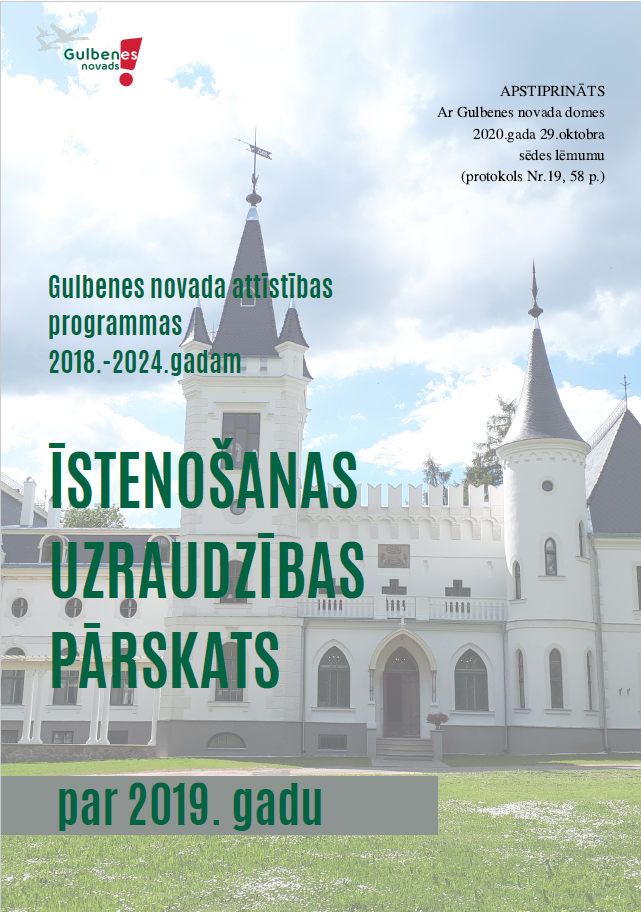 Saturs________________________________________________________Izmantotie saīsinājumi……………………………………………………………………..3Ievads………………………………………………………………………………………41. Vispārīgs pašvaldības attīstības raksturojums…………………………………………...61.1. Teritorijas attīstības līmeņa indekss…………………………………………………92. Gulbenes novada attīstības programmas 2018. – 2024. gadam prioritāšu un rīcības virzienu izvērtējums………………………………………………………………………132.1. Prioritāte IP1. Cilvēkresursu attīstība……………………………………………...142.2. Prioritāte IP2. Ilgtspējīga ekonomika un uzņēmējdarbību atbalstoša vide………..	222.3. Prioritāte IP3. Kultūras telpas attīstība un dzīves vides kvalitāte…………………	303. Iedzīvotāju aptauja……………………………………………………………………..374. Secinājumi……………………………………………………………………………...425. Plānotie pasākumi 2020. gadā………………………………………………………….43Izmantotās informācijas avoti…………………………………………………………….44Izmantotie saīsinājumi__________________________________________CSDD		Ceļu satiksmes drošības direkcijaCSP		Centrālā statistikas pārvaldeEDS		Elektroniskās deklarēšanas sistēmaELFLA	Eiropas Lauksaimniecības fonds lauku attīstībaiERAF		Eiropas Reģionālās attīstības fondsES		Eiropas SavienībaESF		Eiropas Savienības fondiGMI		Garantētā minimālā iztikaIIC		Izglītības un iniciatīvu centrsIP		Ilgtermiņa prioritāteLBB		Latvijas bibliotekāru biedrībaLR		Latvijas RepublikaNVA		Nodarbinātības valsts aģentūraNVO		Nevalstiskās organizācijasPII		Pirmsskolas izglītības iestādePMLP		Pilsonības un migrācijas lietu pārvaldePVN		Pievienotās vērtības nodoklisRAIM		Reģionālās attīstības indikatoru modulisRV		Rīcības virziensSAC		Sociālās aprūpes centrsSAM		Specifiskais atbalsta mērķis SIA		Sabiedrība ar ierobežotu atbildībuSM		Stratēģiskais mērķisTIC		Tūrisma informācijas centrsVARAM	Vides aizsardzības un reģionālās attīstības ministrijaVID		Valsts ieņēmumu dienestsVPR		Vidzemes plānošanas reģionsVPVKAC	Valsts un pašvaldību vienotais klientu apkalpošanas centrsVRAA		Valsts reģionālās attīstības aģentūraIevads________________________________________________________ Gulbenes novada attīstības programma 2018.-2024.gadam (turpmāk Attīstības programma) ir Gulbenes novada pašvaldības vidēja termiņa attīstības plānošanas dokuments, kurā noteiktas prioritātes, rīcības virzieni, uzdevumi un veicamie pasākumi, kas vērsti uz novada stratēģisko mērķu sasniegšanu. Attīstības programma ir cieši saistīta ar Gulbenes novada ilgtspējīgas attīstības stratēģiju 2014.-2030. gadam (turpmāk Stratēģija), kas ir novada ilgtermiņa attīstības plānošanas dokuments. Attīstības programmā izvērsts Stratēģijā noteiktais novada nākotnes attīstības skatījums.Gulbenes novada attīstības programma 2018.-2024.gadam apstiprināta ar Gulbenes novada domes 2018.gada 26.jūlija lēmumu (protokols Nr.15. 14.§ pielikums Nr.2.).Lai sekotu Attīstības programmas ieviešanas gaitai un informētu par to sabiedrību, katru gadu ir paredzēts sagatavot pārskatu par Gulbenes novada attīstības programmas ieviešanu, atbilstoši apstiprinātajai pārskata struktūrai un saturam.Katru gadu tiek veikts Attīstības programmas uzraudzības process: tiek apkopoti dati par īstenotajām rīcībām (plānotās darbības), saskaņā ar Rīcības plānu un īstenotajiem projektiem, saskaņā ar Investīciju plānu; tiek apkopoti teritorijas attīstības rādītāju dati; tiek apkopoti dati par darbību rezultatīvajiem rādītājiem. Tiek izstrādāts ikgadējais īstenošanas uzraudzības ziņojums par Attīstības programmas ieviešanu (norādītas veiktās darbības uzdevumu izpildes sasniegšanai, ietverts attīstības rādītāju un darbības rezultātu rādītāju apkopojums). Ikgadējo attīstības programmas īstenošanas uzraudzības ziņojumu izstrādā vienlaicīgi ar pašvaldības gada publisko pārskatu, vai pat gada publiskā pārskata izstrādes ietvaros. Uzraudzības ziņojumam noteikta šāda struktūra:  1. Ievads, kurā ietverts uzraudzības pārskata mērķis, laika periods, par kādu pārskats sagatavots, pārskata struktūra un uzraudzības ziņojuma sagatavošanā iesaistītās institūcijas; 2. Vispārīgs pašvaldības attīstības raksturojums, kuru izstrādā, balstoties uz iepriekš definēto pamata rādītāju izmaiņu analīzi; 3. Attīstības programmas īstenošana,  izvērtējot katras  prioritātes vidēja termiņa stratēģisko mērķu īstenošanas rezultatīvos rādītājus; 5. Kopējie secinājumi un priekšlikumi;6. Nākamajā gadā plānotie projekti 7. Izmantotās informācijas avoti. Par novada attīstības programmas 2018.–2024.gadam īstenošanas uzraudzību atbildīga ir Gulbenes novada pašvaldības Attīstības un projektu nodaļa, informācijas apkopošanā un datu analīzē iesaistot  Gulbenes novada pašvaldības struktūrvienības un iestādes. Uzraudzības ziņojumu izskata Tautsaimniecības komiteja un apstiprina novada domes sēdē.Pārskatā ir izmantota sekojoša novērtējumu sistēma, lai izvērtētu attīstības tendenci pārskata gadā salīdzinot ar iepriekšējo gadu:Pārskatu sagatavoja Gulbenes novada pašvaldības Attīstības un projektu nodaļa, kontaktinformācija komentāru un ieteikumu iesniegšanai: Gulbenes novada pašvaldības Attīstības un projektu nodaļas projektu vadītāja Zane Pūcīte tālr. 64474918, e-pasts zane.pucite@gulbene.lv.1. Vispārīgs pašvaldības attīstības raksturojums_____________________Lai novērtētu Gulbenes novada virzību uz stratēģisko mērķu sasniegšanu, definēti novada attīstības pamata rādītāji, kas raksturo stratēģisko mērķu izpildi (sk. 1.1.tab.).Gulbenes novada attīstības pamata rādītājitabula 1.1.Gulbenes novads teritorijas ziņā ir 5. lielākais Latvijas novads - 1871 km2, kas robežojas ar desmit novadiem: Alūksnes, Apes, Balvu, Rugāju, Lubānas, Madonas, Cesvaines, Jaunpiebalgas, Raunas un Smiltenes novadu. Iedzīvotāju skaits Gulbenes novadā uz 01.01.2020. - 21158, pēc dzimuma struktūras: sievietes (10910) 52 %		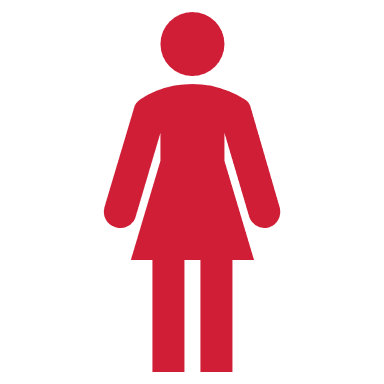 vīrieši (10248) 48 %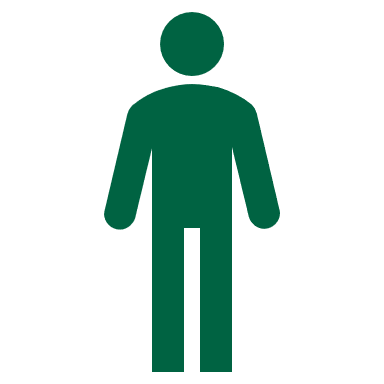 Salīdzinājumā ar 2018. gadu iedzīvotāju skaits procentuāli pa dzimumiem nemainās, bet ir skaitliskas izmaiņas: sieviešu skaits ir samazinājies par 208, bet vīriešu skaits ir samazinājies par 175. Darbspējas vecumā bija 65%, jeb 13691 iedzīvotāju, kas ir par 764 iedzīvotājiem mazāk nekā 2018. gadā. Līdz darbaspējas vecumam 2019. gadā novadā bija 2908 iedzīvotāju jeb 14%, kas ir par 52 mazāk nekā 2018. gadā. Pēc darbspējas vecuma novadā 2019. gadā bija reģistrēti 4559 iedzīvotāji jeb 22%, kas ir par 63 iedzīvotājiem vairāk nekā gadu iepriekš.Bērnu skaits vecumā no 0-18 gadu vecumam novadā bija 3516, kas pa vecuma grupām iedalās: vecumā no 0-6 gadi - 1378 bērni, bet vecumā 7-18 gadi - 2138 bērnu.Gulbenes novadā, tāpat kā visā Latvijā kopumā, iedzīvotāju skaits turpina sarukt. 2019. gadā salīdzinājumā ar iepriekšējo gadu nevienā Gulbenes novada pagastā iedzīvotāju skaits nav palielinājies (sk. 1.2.tab.).Iedzīvotāju skaita izmaiņas pagastu un pilsētas teritorijās (avots: PMLP dati)tabula.1.2.Vislielākais iedzīvotāju skaita samazinājums vērojams Rankas un Stāmerienas pagastos. Kopš 2010.gada iedzīvotāju skaits novadā ir samazinājies par 4050 iedzīvotājiem jeb 16 %, bet salīdzinājumā ar iepriekšējo gadu iedzīvotāju skaits ir samazinājies par 383 iedzīvotājiem, jeb 1,7% (sk. 1.1. att.).Iedzīvotāju skaita izmaiņas novadā1.1. attēlsGulbenes novadā pēc nacionālā sastāva iedzīvotāju skaits jau no 2009. gada praktiski ir nemainīgs. No visiem novada iedzīvotājiem 87% - latviešu, 9% - krievu tautības iedzīvotāji un 4% citu tautību iedzīvotāji.	Iedzīvotāju skaitu novadā lielā mērā ietekmē ne tikai dabiskais pieaugums, bet arī migrācijas process. Salīdzinot ar iepriekšējo 2018.gadu no Gulbenes novada 2019.gadā uz citiem Latvijas novadiem ir pārcēlušies 461 iedzīvotājs, bet no citiem novadiem uz Gulbenes novadu pārcēlušies 300 iedzīvotāji (dati no migracija.csb.gov.lv).2019.gadā Gulbenes novada Dzimtsarakstu nodaļā veikti 492 civilstāvokļa aktu reģistru ieraksti. Tas ir par 79 reģistru ierakstiem mazāk kā 2018.gadā. Reģistrēti 164 jaundzimušie, 70 laulības un 258 mirušas personas (sk. 1.3. attēlu). Demogrāfiskā situācija Gulbenes novadā (avots:Gulbenes novada dzimtsarakstu nodaļa)1.3. attēlsIzvērtējot novada attīstības pamata rādītājus, var secināt, ka tāpat kā visā Latvijā, arī novadā un visos pagastos iedzīvotāju skaits turpina samazināties, ietekmējot arī pārējos novada raksturojošos rādītājus. Pozitīvi ir tas, ka novadā ar katru gadu palielinās reģistrēto uzņēmumu skaits, kas tieši ietekmē bezdarba līmeni, kas, salīdzinot ar iepriekšējiem gadiem, turpina samazināties - 2018.gadā vidēji 5,80%, bet 2019.gadā 5,50%. Pēc 2000.gada Latvijā turpinās pasliktināties demogrāfiskā situācija un joprojām ir mirstības pārsvars pār dzimstību, kas novērojams arī Gulbenes novadā, kur joprojām negatīvs ir dabiskā pieauguma rādītājs. Lai gan novadā dabiskā pieauguma rādītājs joprojām ir negatīvs, tas ir samazinājies par 42 vienībām no -145 uz -103, kas liecina par to, ka 2019.gadā salīdzinājumā ar 2018. gadu mirstība ir samazinājusies, bet dzimstība pieaugusi.  Iedzīvotāju skaits darba spējīgā vecumā iepriekšējos gadus ir aptuveni vienāds ap 66%, bet 2018. un 2019.gadā samazinājies par 1% uz 65%.1.1. Teritorijas attīstības līmeņa indekss______________________________________Teritorijas attīstības līmeņa indekss raksturo attīstības līmeni attiecīgajā gadā, parādot teritoriju augstāku vai zemāku attīstību salīdzinājumā ar vidējo attīstības līmeni valstī. Tas ir vispārināts rādītājs, ko aprēķina atsevišķi plānošanas reģioniem, republikas pilsētām un novadiem.Lai rādītāji būtu savā starpā salīdzināmi, aprēķinā tiek izmantoti astoņu dažādu rādītāju standartizētās vērtības un katrai no tām ir noteikts savs nozīmības svars (ietekme).Novadu teritorijas attīstības līmeņa indeksa aprēķinā tiek izmantoti sekojoši rādītāji:Ekonomiski aktīvo individuālo komersantu un komercsabiedrību skaits uz 1000 iedzīvotājiem, (svars – 0.25);Bezdarba līmenis, %, (svars – 0.15);Trūcīgo personu īpatsvars iedzīvotāju kopskaitā, %, (svars – 0.1);Kopējais noziedzīgo nodarījumu skaits uz 1000 iedzīvotājiem, (svars – 0.05);Dabiskās kustības saldo uz 1000 iedzīvotājiem, (svars – 0.1);Ilgtermiņa migrācijas saldo uz 1000 iedzīvotājiem, (svars – 0.1);Iedzīvotāju skaits virs darbspējas vecuma uz 1000 darbspējas vecuma iedzīvotājiem, (svars – 0.05);Iedzīvotāju ienākuma nodoklis uz vienu iedzīvotāju, euro, (svars – 0.2).Salīdzinot Gulbenes novada kopējo attīstību, saskaņā ar teritorijas indeksa aprēķiniem, ko veic Valsts reģionālās attīstības aģentūra (VRAA), redzams, ka pārskata periodā no 2017.gada līdz 2019. gadam, novada attīstības rādītāji ir mainīgi. Lai gan 2019.gadā salīdzinājumā ar 2018.gadu attīstības līmeņa indekss ir pozitīvi palielinājies, tomēr attīstības līmeņa indeksa rangs starp visiem Latvijas novadiem ir samazinājies par 5 vietām (sk. 1.3.tab.).Novada teritorijas attīstības līmeņa indekss (avots: VRAA)tabula 1.3.Novads nevar darboties un attīstīties neņemot vērā kaimiņu novadus. Gulbenes novads robežojas ar desmit novadiem. Salīdzinot desmit kaimiņu novadu attīstības līmeņa indeksa vērtības un rangus (sk.1.4.tab.), var secināt, ka par Gulbenes novadu augstāks attīstības līmeņa indekss un rangs ir diviem novadiem: Raunas un Smiltenes. Jāpiemin, ka Smiltenes novads no blakus novadiem ir vienīgais ar pozitīvo rādītāju. Attīstības līmeņa indeksa vērtības un ranga salīdzinājums ar kaimiņu novadiem (avots: VRAA)tabula 1.4. Attīstības līmeņa indeksa vērtība un tā izmaiņas ir atkarīgas no dažādiem rādītājiem, tajā skaitā arī iedzīvotāju skaita novadā un bezdarba līmeni (sk. 1.4. att., 1.5. att.). Iedzīvotāju skaits Gulbenes un blakus novados 2020.gada sākumā (avots: RAIM)1.4.attēlsBezdarba līmenis Gulbenes un blakus novados 2019. gadā, % (avots: NVA)1.5.attēls2. Gulbenes novada attīstības programmas 2018. – 2024. gadamprioritāšu un rīcības virzienu izvērtējums________________________Gulbenes novada ilgtspējīgas attīstības stratēģijā 2014. - 2030.gadam noteikti 3 novada attīstības stratēģiskie mērķi (SM) un ilgtermiņa prioritātes (IP), kas virza caur saprātīgu, gudru esošo resursu izmantošanu ekonomiskajās un sociālajās aktivitātēs uz  galveno vīzijā noteikto mērķi - dzīves līmeņa un kvalitātes paaugstināšanu  katrā ģimenē un sabiedrībā kopumā.Saskaņā ar noteiktajiem mērķiem un prioritātēm Gulbenes novada attīstības programmā 2018.-2024.gadam tika noteikti rīcības virzieni un veicamie uzdevumi to īstenošanai:Prioritātes IP1.Cilvēkresursu attīstība RVC1.1.Kvalitatīva un pieejama izglītība mūža garumāRVC2.1. Sociālā palīdzība un  pakalpojumu  pieejamībaRVC2.2. Bērnu tiesību aizsardzības nodrošināšanaRVC3.1. Pilnvērtīga veselības uzlabošanaRVC4.1. Kvalitatīvas informācijas pieejamības nodrošināšanaRVC4.2.Uzņēmīgi un informēti jauniešiPrioritātes IP2. Ilgtspējīga ekonomika un uzņēmējdarbību atbalstoša vide RVE1.1. Attīstīta satiksmes un sakaru infrastruktūraRVE1.2. Uz sadarbību vērsta pašvaldībaRVE2.1.Dabas resursu ilgtspējīga pārvaldībaRVE3.1. Profesionāla publiskā pārvaldeRVE3.2.  Energoefektīva pārvaldībaRVE4.1. Ilgtspējīga uzņēmējdarbības videRVE5.1. Ģimenēm draudzīga pilsētaRVE6.1. Attīstīts tūrisms   Prioritātes IP3.Kultūras telpas attīstība un dzīves vides kvalitāte RVK1.1. Daudzveidīga un saistoša kultūrvideRVK1.2. Ilgtspējīga kultūrainava un vides labiekārtojumsRVK2.1. Attīstīts daudzfunkcionāls bibliotēku tīklsRVK2.2. Bibliotēku informācijas resursu un pakalpojumu attīstībaRVK3.1. Sports - veselīga dzīvesveida pamatsRVK4.1. Attīstīta  dzīvojamās vides infrastruktūraRVK4.2. Nodrošināta kārtība un drošībaRVK4.3. Kvalitatīva novada dzīves vide2.1. Prioritāte IP1. Cilvēkresursu attīstība_____________________________________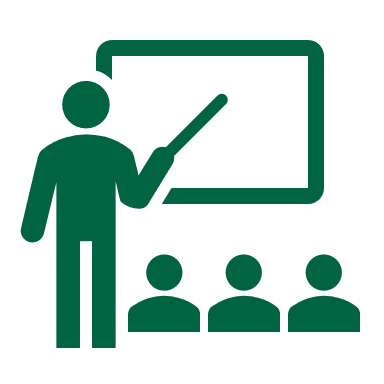 Izglītība un prasmesIedzīvotāju skaitliskais samazinājums, vislielākā mērā ietekmē novada skolu tīklu. 2019.gadā, reorganizējot un apvienojot 3 vispārizglītojošās iestādes – Galgauskas pamatskolu, K. Valdemāra sākumskolu un Stāmerienas pamatskolu, tika izveidota jauna pirmskolas izglītības iestāde “Ābolīši”. 2019.gadā Gulbenes novadā bija 9 vispārizglītojošās izglītības iestādes (5 vidējās izglītības un 4 pamatskolas), 8 pirmsskolas izglītības iestādes, 2 pirmsskolas grupas, kā arī 1 speciālās izglītības iestāde – Sveķu internātpamatskola.Gulbenes novada skolās (izņemot profesionālās ievirzes un pirmsskolas) 2019.gada 1.septembrī strādāja 301 pedagoģiskais darbinieks. Viņu vidējais vecums bija 51,2 gadi, lielākais skaits 88% pedagogu bija sievietes, 12% - vīrieši. Vairāk nekā puse no pedagogiem (56%) bija vecāki par 50 gadiem un tikai neliela daļa (5%) – jaunāki par 30 gadiem.Izglītojamo skaits:izglītības iestādēs – 1993 (sk.2.1.tab.);pirmsskolas izglītības iestādēs – 856;pirmsskolas grupās – 134.Pozitīvi ir tas, ka neskatoties uz iedzīvotāju skaita samazināšanos, un skolēnu skaita samazināšanos vispārizglītojošajās izglītības iestādēs, skolēnu skaits profesionālās ievirzes izglītības iestādēs nav mainījies (sk.2.2. tab.). Bērnu un jaunatnes sporta skolā skolēnu skaits nav mainījies, savukārt Gulbenes Mākslas skolā audzēkņu skaits pieaudzis par 4 skolēniem, bet  Gulbenes Mūzikas skolā šajā mācību gadā bija par 4 izglītojamajiem mazāk salīdzinot ar 2018.gadu. Profesionālās ievirzes skolās 2019.gadā strādāja 72 pedagogi, no tiem 18 Mākslas skolā, 31 Mūzikas skolā un 23 Bērnu un jaunatnes sporta skolā.Izglītojamo skaits novada skolās tabula 2.1.Profesionālās ievirzes izglītības iestāžu audzēkņu skaits tabula 2.2.2019. gadā projekta “Gulbenes novada vispārējo izglītības iestāžu mācību vides uzlabošana” ietvaros ir veikta Gulbenes 2. vidusskolas mācību telpu atjaunošana un pārbūve, kā arī gaiteņu, sanitāro mezglu, iekšējo inženiertīklu, ventilācijas sistēmu, ārējo ūdens un kanalizācijas komunikāciju pārbūve, lietus ūdens kanalizācijas izbūve, teritorijas labiekārtošanas darbi un stāvlaukuma izveide. Tāpat ir iegādātas skolēniem atbilstošas ergonomiskas mēbeles, izveidots pietiekams apgaismojums klašu telpās, savukārt skolas inventārs papildināts ar jaunākajām tehnoloģijām, piemēram, interaktīvajiem ekrāniem.Kopējās 2. vidusskolas būvniecības izmaksas - 1 956 744,78 EUR. 2019. gadā ir veikti Gulbenes novada valsts ģimnāzijas pārbūves 1. kārtas darbi. Būvniecības izmaksas - 277 226,83 EUR. 2020. gadā uzsākti Gulbenes novada valsts ģimnāzijas pārbūves 2. kārtas darbi. Projekta kopējais finansējums - 5 081 703,40 EUR.ERASMUS+ programmas ietvaros pārskata gadā mūžizglītības jomā tika īstenoti sekojoši projekti:“International and local active seniors” (“Aktīvs seniors”)projekta mērķis - attīstīt un pilnveidot ilgtermiņa un vietējo brīvprātīgo darbu novadā, īpaši senioru vidū. Projekta ietvaros tika organizētas mācības potenciālajiem brīvprātīgajiem un organizācijām, kas vēlas uzņemt brīvprātīgos, kā arī tika sniegts metodisks atbalsts brīvprātīgā darba organizēšanai.Projekta “DROP IN”ietvaros tiek nodrošinātas aktivitātes jauniešiem, kam ir palielināts risks priekšlaicīgi pamest skolu.Projektā “EFFECTIVE LEARNING”Gulbenes pašvaldība ir labās prakses piemērs sadarbībai starp pedagogiem un jaunatnes darbiniekiem. Projekta ietvaros 8 organizācijas no 5 valstīm apmainījās ar pieredzi par to kā neformālās izglītības metodes integrēt formālajā izglītībā.Projekts “POP UP EUROPA”tika veidots kā pieredzes apmaiņas projekts starp četrām pašvaldībām ar mērķi mācīties no sadarbības partneriem, kā interaktīvā veidā dažādos pasākumos integrēt aktivitātes Eiropas dimensijas un Eiropas Savienības popularizēšanai.Projekts “MY COMMUNITY 2020”vērsts uz pieaugušo digitālo prasmju un medijpratības veicināšanu sociāli mazaizsargāto personu grupās.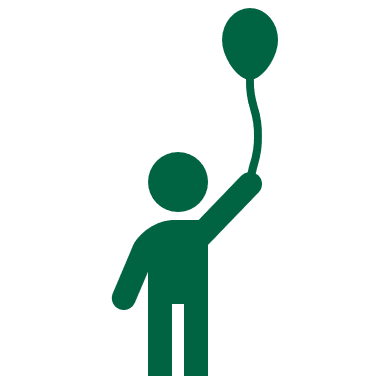 Sociāli labvēlīga un atbalstoša vide2019.gadā Gulbenes novada sociālajā dienestā strādāja 28 darbinieki, tajā skaitā 20 sociālā darba speciālisti. Sociālā dienesta struktūrvienībās: veco ļaužu dzīvojamā mājā dzīvoja 28 personas, savukārt sociālajā dzīvojamā mājā “Blomīte” dzīvoja 13 personas. Bez tam novadā sociālos pakalpojumus nodrošina divi sociālās aprūpes centri “Siltais” Līgo pagastā ar struktūrvienību “Dzērves” Daukstu pagastā un ”Jaungulbenes Alejas” Jaungulbenes pagastā, kā arī trīs veco ļaužu dzīvojamās mājas, kuras ir pagastu pārvalžu struktūrvienības. Ilgstošas sociālās aprūpes iestādēs uzturējusies 241 persona, tajā skaitā SAC “Siltais” 51 persona, struktūrvienībā “Dzērves” 29 personas un SAC “Jaungulbenes Alejas” 81 persona.Vērtējot sociālo jomu, kopumā vērojama pozitīva tendence, jo samazinās trūcīgo personu skaits un izmaksāto garantētā minimālā ienākumu pabalstu skaits, bet palielinājušies pašvaldības izmaksātie pabalsti un visa veida sociālā palīdzība (sk.2.3. tab.).Sociālā palīdzība novadātabula 2.3.Pašvaldībā pieejami sociālās palīdzības pabalsti/materiālā palīdzība:pabalsts garantētā minimālā ienākuma līmeņa nodrošināšanai; dzīvokļa pabalsts trūcīgajiem, maznodrošinātajiem; pabalsts krīzes (ārkārtas) situācijā; pabalsts bērna sagatavošanai skolai;pabalsts ēdināšanai trūcīgām ģimenēm;pabalsts ar tuberkulozi slimojošiem ārstēšanās periodā;pabalsts audžuģimenei bērnu uzturam;pabalsts audžuvecākiem mīkstā inventāra iegādei;ikmēneša pabalsts bērnam bārenim pēc pastāvīgas dzīves uzsākšanas;pabalsts bāreņiem pastāvīgas dzīves uzsākšanai;pabalsts bāreņiem sadzīves priekšmetu un mīkstā inventāra iegādei;dzīvokļa pabalsts bērnam bārenim pēc pastāvīgas dzīves uzsākšanas;pabalsts personas dokumentu iegūšanai (trūcīgām personām bez ienākumiem);pabalsts atsevišķas situācijas risināšanai;apbedīšanas pabalsts;pabalsts sakarā ar bērna piedzimšanu;materiālā palīdzība 80 un vairāk gadus sasniegušām personām;materiāla palīdzība ČAES seku likvidēšanas dalībniekiem;materiāla palīdzība politiski represētām personām.Sociālais dienests organizē pakalpojumu “Aprūpe mājās”, pamatojoties uz deleģējuma līgumu ar organizāciju “Latvijas Samariešu apvienība”. Šis pakalpojums tika nodrošināts 72 personām, izlietojot 72407,76 EUR.2019.gadā tika realizēts projekts „Sociālās aprūpes centra "Jaungulbenes alejas" energoefektivitātes paaugstināšana” par kopējo summu 2 446 934,41 EUR. Projekta ietvaros pabeigta ēkas "Jaungulbenes alejas" pārbūve, bijušo skolas ēku pielāgojot ilgstošas sociālās aprūpes centra vajadzībām. Pārbūves rezultātā veikti vērienīgi būvniecības darbi: ēkas ārsienu, jumta, pagraba pārsegumu un grīdu siltināšana, telpu un gaiteņu izvietojuma pielāgošana aprūpes iestādes vajadzībām, veikta logu un durvju nomaiņa, ventilācijas sistēmas ar gaisa rekuperāciju uzstādīšana, apkures sistēmas pārbūve, saules kolektoru uzstādīšana karstā ūdens sagatavošanai un energoefektīva apgaismojuma uzstādīšana, lifta ierīkošana un teritorijas labiekārtošana – bruģēšana, apzaļumošana, dīķa ierīkošana atbilstoši ugunsdrošības prasībām. Sociālās aprūpes iestādē īstenoti vides pieejamības pasākumi pakalpojuma pilnvērtīgai nodrošināšanai klientiem ar īpašām vajadzībām un cilvēkiem, kuri senioru dzīves posmā ir palikuši vieni, bet pašaprūpē ir pieprasījums pēc speciālistu atbalsta. Ēkas energoefektivitātes paaugstināšanas pasākumi samazinās primārās enerģijas patēriņu un pašvaldības izdevumus par siltumapgādi.Sociālās aprūpes centrs “Jaungulbenes Alejas” piemērots iemītniekiem ar 99 nodrošinātām guļvietām. Iestādē pirmā darbības gada laikā uzrādīti augsti kapacitātes rādītāji, nodrošinot jaunu pastāvīgo iemītnieku uzņemšanu un aprūpi gandrīz maksimāli pieļaujamajā apjomā.2019. gadā Gulbenes novada bāriņtiesa savā darbībā prioritāri nodrošināja bērnu un aizgādībā esošo personu tiesību un tiesisko interešu aizsardzību un pamatojās uz normatīvajiem aktiem un publisko tiesību principiem (sk. 2.1. att.).Gulbenes novada bāriņtiesas darbs 2019.gadā2.1. attēls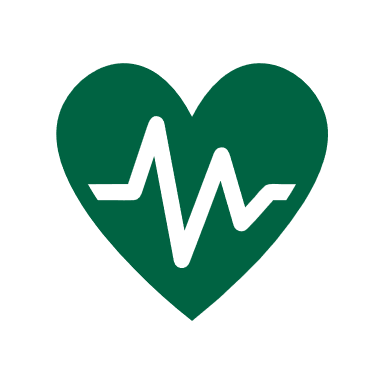 Veselība un veselīgs dzīvesveids2019. gadā uzsākts projekts “Ģimenes ārstu prakšu infrastruktūras uzlabošana Gulbenes novadā”, tā kopējās izmaksas - 52 000,00 EUR. Projekta mērķis ir uzlabot kvalitatīvu veselības aprūpes pakalpojumu pieejamību, jo īpaši sociālās, teritoriālās atstumtības un nabadzības riskam pakļautajiem iedzīvotājiem, attīstot veselības aprūpes infrastruktūru Gulbenes novada lauku teritorijās esošajās ģimenes ārstu praksēs.2019. gadā noslēdzās projekta “Veselības veicināšanas un slimību profilakses pasākumi Gulbenes novadā” 1. kārta. Projekta mērķis bija uzlabot pieejamību veselības veicināšanas un slimību profilakses pakalpojumiem Gulbenes novada iedzīvotajiem, jo īpaši teritoriālās, nabadzības un sociālās atstumtības riskam pakļautajiem iedzīvotajiem. Projekta kopējās izmaksas - 263 841,50 EUR.Projekta ietvaros 2019.gadā tika īstenotas:58 vingrošanas nodarbības ar fizioterapeitu pilsētā un pagastos;13 informatīvas akcijas par slimību profilaksi pagastu iedzīvotājiem;72 nodarbības ar fizioterapeitu fizisko aktivitāšu veicināšanai sociālās aprūpes centros un veco ļaužu mājā;14 peldēšanas nodarbības senioriem un personām ar invaliditāti;105 interaktīvas nodarbības izglītības iestādēs bērniem un vecākiem par garīgo veselību;5 veselību veicinošās nometnes bērniem;360 peldētprasmes nodarbības fizisko aktivitāšu veicināšanai bērniem no 1. līdz 5. klasei u.c. nodarbības, semināri un meistarklases. 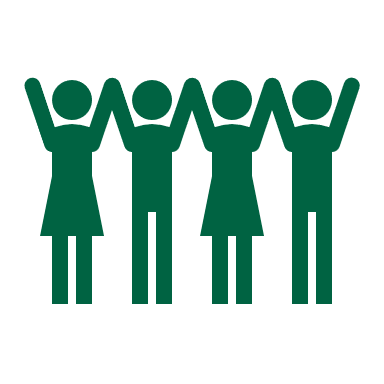 Informēta un sociāli aktīva sabiedrība2019.gadā Gulbenes novada pašvaldība iedzīvotājus par aktualitātēm Gulbenes novadā informēja, izmantojot vairākus komunikācijas kanālus:1. Laikraksts. Pašvaldības informatīvajā izdevumā „Gulbenes Novada Ziņas” atspoguļoti pašvaldības saistošie noteikumi, īstenotie projekti, aktualitātes kultūrā, izglītībā, sportā, uzņēmējdarbībā, sociālajā un citās jomās. Salīdzinot ar 2018.gadu, izdevums saglabāja savu tirāžu, periodiskumu un apjomu, iznākot reizi mēnesī 10 600 eksemplāru tirāžā. Tāpat tas bija lasāms www.gulbene.lv.2. Mājaslapa.Aktuālās un oficiālās informācijas sniegšanai, kā arī komunikācijai ar iedzīvotājiem tika uzturēta pašvaldības mājaslapa www.gulbene.lv. Izmantojot mājaslapas piedāvātās iespējas, iedzīvotāji varēja uzdot sev interesējošos jautājumus, rakstot sadaļā “Vaicā pašvaldībai vai izsaki viedokli”.3. Reģionālie mediji.Kopš 2012. gada ir izveidojusies veiksmīga sadarbība ar vairākiem reģionālajiem medijiem. 2019.gadā Gulbenes novada notikumu un pasākumu atspoguļošanai reģionālā un nacionālā līmenī Gulbenes novada pašvaldība sadarbojās ar SIA „Valmieras TV”, SIA „Radio Skonto Vidzeme”.4. Sociālie tīkli.Lai veicinātu modernāku informācijas apmaiņu ar iedzīvotājiem, sociālajos medijos facebook.com, twitter.com un draugiem.lv tika uzturēti Gulbenes novada pašvaldības konti, kuros regulāri papildināta un uzturēta informācija par notikumiem pašvaldībā un novadā.5. Lietotne GulbeneLV.Lai palielinātu iedzīvotāju līdzdalību pašvaldības dzīvē, ieviesta lietotne GulbeneLV. Ikvienam ir iespēja ziņot par aktuālām problēmām, kas pamanītas apkārtējā vidē. Lietotāju skaits gada laikā pieauga par 16%. Ja 2018.gadā tie bija – 298 lietotāji, tad 2019.gadā - 410. Apskatot iesūtītās informācijas apstrādi, vidēji tiek izpildīti 60% pieteikumu, noraidīti 18%, bet atzīmēti kā ilgtermiņa- 21%. 2019. gadā darbu ar jaunatni nodrošināja:jauniešu centrs “Bāze” Gulbenē;jauniešu centrs “Pulss” Lejasciemā;jauniešu iniciatīvu centrs “B.u.M.s” Rankā;jauniešu centrs “Ligzda” Stāķos.Pārskata gadā tika uzsākta iniciatīvu un vadlīniju izstrāde darbam ar sociālā riska grupas jauniešiem. Tika noorganizētas 2 apmācības jaunatnes darbiniekiem, no kurām vienas notika projekta “Lielceļš uz…” ietvaros. Šīs iniciatīvas mērķis – pastiprināti iesaistīt jaunatnes darbiniekus darbā ar sociālā riska grupas jauniešiem. Jauniešu centrs “Bāze” tika iekļauts starpinstitūciju sadarbības modelī. Jaunatnes darbinieki preventīvi iesaistījās un palīdzēja Gulbenes novada izglītības iestādēm darbā ar problemātiskajām klasēm un jauniešiem.2019. gadā ievērojamākie organizētie pasākumi: “Gada atsitiens 2018”, Jauniešu diena, šovs “Es mīlu Tevi, Gulbene” kā arī dažādas aktivitātes, neformālās izglītības nodarbības un jaunatnes darbinieku apmācības jauniešu centros.2019. gada vasarā jauniešu centrs “Bāze” koordinēja Nodarbinātības valsts aģentūras programmas “Vasaras darbs jauniešiem” īstenošanu Gulbenes novada pašvaldības iestādēs. Kopumā darba iespējas tika nodrošinātas 15 Gulbenes novada jauniešiem.7 jaunieši piedalījās ERASMUS+ pieredzes apmaiņā Itālijā “CreativItaly - Migration & Solidarity”realizēti 2 Eiropas brīvprātīgā darba projekti un viens Solidaritātes korpusa projekts, kas ļāva uzņemt Eiropas brīvprātīgos jauniešus jauniešu centrostika apstiprināti 2 jauniešu apmaiņas projekti Erasmus+ ietvaros.Projekta “PROTI un DARI!” ietvaros Gulbenes novada pašvaldība veicina jauniešu vecumā no 15 līdz 29 gadiem (ieskaitot), kuri nemācās, nestrādā, iesaisti izglītībā, tajā skaitā aroda apguvē pie amata meistara, nodarbinātībā. 2019. gadā projekta aktivitātes tika iesaistīti 25 jaunieši, kuriem bija iespēja attīstīt tās prasmes, zināšanas un iemaņas, kas sekmē uzsākt darba gaitas, iesaistītes izglītībā vai uzsākt pašnodarbinātību. Projekts paredz 100% Eiropas Sociālā Fonda finansējumu, kas 2019.gadā sastādīja 32 261,76 EUR.  Projekta "PROTI un DARI!" aktivitātēm tika pagarināts īstenošanas termiņš līdz 2021.gada 31.oktobrim, paredzot finansējumu 26 772,15 EUR apmērā. 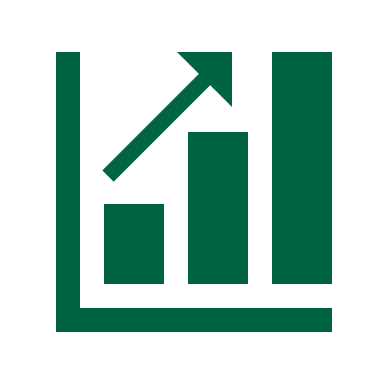 Cilvēkresursu attīstības jomā īstenotie projektiGulbenes novada attīstība tiek virzīta uz cilvēkresursu kapacitātes paaugstināšanu un tehnisko infrastruktūru sakārtošanu, kā arī pašvaldības pakalpojumu nodrošināšana iedzīvotājiem. 2019.gadā Cilvēkresursu attīstības jomā īstenoti projekti 5 200 397 eiro vērtībā (sk.2.4. tab.). Finansējuma īpatsvars – 45,7% fondu finansējums, 48,6 % pašvaldības finansējums, 5,7% cits finansējums.Cilvēkresursu attīstības jomā īstenotie projekti 2019.gadātabula 2.4.Salīdzinot pēdējo trīs gadu laikā piesaistītās investīcijas prioritātei “Cilvēkresursu attīstība”, 2019. gadā investīcijas ir krietni palielinājušās (sk. 2.5. tab.).Cilvēkresursu attīstības jomā piesaistītās investīcijas no 2017. – 2019.gadamtabula 2.5.2.2. Prioritāte IP2. Ilgtspējīga ekonomika un uzņēmējdarbību atbalstoša vide_______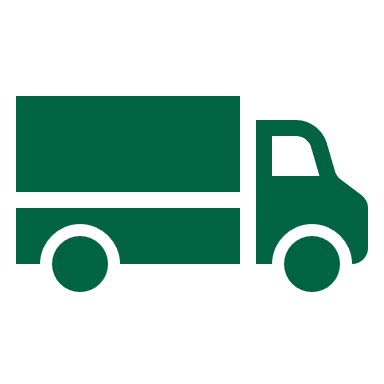 Attīstīta satiksmes un sakaru infrastruktūraNeskatoties uz to, ka iedzīvotāju skaits novadā ar katru gadu samazinās,  reģistrēto transporta līdzekļu skaits arvien palielinās, kas rada papildus slodzi transporta infrastruktūrai (sk. 2.6. tab.).Gulbenes novadā reģistrētie (tehniskā kārtībā esošie) transporta līdzekļi (avots: CSDD dati)tabula 2.6.2019.gadā Gulbenes novadā kopējais reģionālo ceļu garums – 167 km, vietējās nozīmes ceļu garums – 421 km, nozīmīgi transporta koridori – 5 un 2 aktīvās dzelzceļa līnijas. Pašvaldības ceļu kopējais garums salīdzinot ar iepriekšējo gadu praktiski nav mainījies (sk.2.7 tab.). Gulbenes novada pašvaldību ceļu un tiltu kopsavilkums 2019.gadātabula 2.7.Gulbenes novadā 2019.gadā reģistrētas 193 ielas, no kurām 72 ir Gulbenes pilsētā. Kopējais ielu garums ir ap 107 km, no kurām vairāk kā puse – 54 km ir ar melno segumu. 2019.gadā grants ielu segumu garums ir nedaudz samazinājies, bet melnā seguma ielu garums palielinājies (sk. 2.8.tab.)Gulbenes novada ielu kopsavilkums 2019.gadātabula 2.8.Projekta "Infrastruktūras uzlabošana uzņēmējdarbības attīstībai Brīvības ielas zonā" ietvaros tika izbūvēts rotācijas aplis Brīvības ielā. Projekta kopējās izmaksas - 2 607 896,42 EUR.2019. gadā noslēdzās projekta „Nākotnes ielas pārbūve” 3. kārta. Tā laikā tika veikta brauktuves pārbūve, papildus jaunu stāvvietu izbūve, ātruma slāpētāja izbūve, gājēju celiņu un to aizsargnorobežojumu izbūve, lietus ūdens kanalizācijas sistēmas sakārtošana, zālāja atjaunošana. Projekta kopējās izmaksas -  574 775,18 EUR.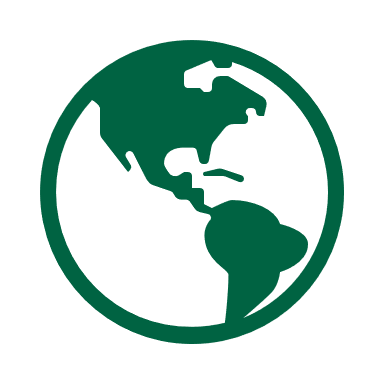 SadarbībaGulbenes novada pašvaldība sadarbojas ar 17 pašvaldībām, iestādēm un organizācijām 11 valstīs Eiropas Savienībā, kā arī Krievijā, Gruzijā, Moldovā un Baltkrievijā.2019. gada 18.-25.maijā Gulbenes novada domes priekšsēdētājs Normunds Audzišs Vidzemes plānošanas reģiona (VPR) delegācijas sastāvā Ukrainā piedalījās sadarbības līguma slēgšanā starp VPR un Odesas apgabalu.Gulbenes novada domes priekšsēdētāja vietnieks Andis Caunītis un Gulbenes novada uzņēmēji pēc Baltkrievijas Republikas Ošmjani rajona izpildkomitejas uzaicinājuma piedalījās izstādē-prezentācijās un starptautiskajā ekonomikas forumā „Jaunas iespējas un perspektīvas sadarbībai” Grodņas apgabalā.2019. gada 25.-28.jūlijā Gulbenes novada pašvaldība pirmo reizi kopā pulcēja visus starptautiskās sadarbības partnerus un organizē konferenci “Starptautiskās sadarbības loma pašvaldībās”. Tās ietvaros pašvaldības dalījās pieredzē, iedvesmojās viena no otras iespējamajās aktivitātēs, ko kopā varētu realizēt nākotnē, kā arī diskutētu par starptautiskās sadarbības plusiem, mīnusiem un ieguvumiem. Šī bija lieliska iespēja izveidot Gulbenes novada pašvaldības sadarbības pašvaldību tīklu – iepazīt vienam otru, lai nākotnē būtu vienkāršāk realizēt projektus un aktivitātes dažādās nozarēs.2019.gadā no 28.novembra-1.decembrim tika nostiprināta sadarbība ar Bolnisi pašvaldību Gruzijā un Palma di Montekjaro pašvaldību Itālijā. Ar Bolnisi tika parakstīts sadarbības līgums (līdz šim bija noslēgta vienošanās par sadarbību), bet ar Palma di Montekjaro – nodomu protokols, kas nākotnē var pāraugt līgumā, ja sadarbība būs veiksmīga. Nodomu protokolu par sadarbību savstarpēji parakstīja arī Gulbenes novada valsts ģimnāzija un Džuzepes Tomazi di Lampedūzas vārdā nosauktā skola Sicīlijā. Ārvalstu partneri vizītes laikā detalizētāk iepazinās ar Gulbenes novadu un pašvaldības darbu, kā arī piedalījās Stāmerienas pils atklāšanas pasākumā.Pašvaldība ir atvērta sadarbībai ar pilsonisko sabiedrību un aicina nevalstisko sektoru aktīvi iesaistīties plānošanas un valsts pārvaldes īstenošanas procesos. Arī 2019.gadā organizācijas un sabiedrības grupas tika aicinātas piedalīties pašvaldības organizētajās sabiedriskajās apspriešanās, diskusijās un darba grupās, kā arī citos līdzdalības pasākumos.Pērn atbalstītas sabiedrisko organizāciju projektu idejas un aktivitātes, nodrošinot finansējumu 16 473 EUR apmērā - Gulbenes novada Invalīdu biedrībai, Gulbenes novada pensionāru biedrībai "Atspulgs", Gulbenes pilsētas pensionāru biedrībai, "Sarkanais krusts". Sporta iniciatīvu atbalstam piešķirts 88 226 EUR pašvaldības budžeta finansējums dalības maksu segšanai un pasākumu organizēšanai. Gulbenes novada pašvaldība iespēju robežās atbalsta nevalstisko organizāciju darbību:bezatlīdzības telpas;atbalsts pasākumu un projektu realizēšanā;transporta nodrošinājums;informācijas izplatīšana;līdzfinansējums NVO mērķu sasniegšanai.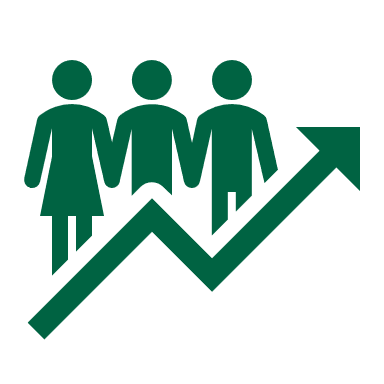 Profesionāla publiskā pārvaldeGulbenes novada Valsts un pašvaldības vienotais klientu apkalpošanas centra (turpmāk -VPVKAC) darbinieki savas kompetences ietvaros konsultē fiziskas un juridiskas personas jautājumos, kas saistīti ar pašvaldību, sniedza informāciju arī par valsts iestādēm un nevalstiskajām organizācijām, to sniegtajiem pakalpojumiem.VPVKAC nodrošina konsultācijas par e-pakalpojumiem, ko sniedz:Valsts ieņēmumu dienests;Valsts sociālās apdrošināšanas aģentūra;Valsts zemes dienests;Lauksaimniecības datu centrs;Uzņēmumu reģistrs;Nodarbinātības valsts aģentūra;Pilsonības un migrācijas lietu pārvalde;Valsts darba inspekcija;Lauku atbalsta dienests.Domes pieņemto lēmumu izpildi, kā arī darba organizatorisko un tehnisko apkalpošanu nodrošina Gulbenes novada pašvaldības administrācija, kuras sastāvā ir 77 darbinieki (uz 31.12.2019.). Darbinieku izglītība pašvaldības administrācijā uz 31.12.2019. norāda uz speciālistu augsto kompetenci, proti, 80,5% no 77 darbiniekiem ir ar vienu vai vairākiem augstākās izglītības diplomiem.Tāpat kā iepriekšējos gadus, arī 2019. gadā Gulbenes novada pašvaldībā tika izmantota elektroniskā dokumentu vadības sistēma „Namejs”. Sistēma ļāva uzdot darbiniekiem uzdevumus, sekot dokumentu plūsmai, to apstrādei, uzlabojot iekšējās kontroles sistēmu un paātrinot apmeklētāju apkalpošanu.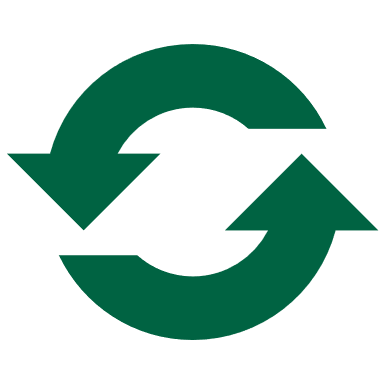 Energoefektīva pārvaldībaProjektā „Siltumenerģijas monitoringa iekārtu uzstādīšana pašvaldības īpašumā esošajās ēkās” 82 vietās uzstādītas attālinātās datu nolasīšanas iekārtas un uzstādīti 39 siltumenerģijas skaitītāji par kopējo summu 58 725,55 EUR.2019. gadā noslēdzās Klimata pārmaiņu finanšu instrumenta projekts „Siltumnīcefekta gāzu emisiju samazināšana, iegādājoties divus jaunus, rūpnieciski ražotus M1 kategorijas elektromobiļus Gulbenes novada domes Gulbenes pilsētās pārvaldei un Gulbenes novada pašvaldības aģentūrai „Gulbenes tūrisma un kultūrvēsturiskā mantojuma centrs”.  Projekta mērķa sasniegšanai 2014. gadā tika iegādāti divi Wolksvagen elektromobīļi, kas pēc savas konstrukcijas par vienīgo mehānisko dzinējspēku izmanto enerģiju no transportlīdzeklī glabātās elektroenerģijas un to siltumnīcefekta gāzu emisija ir 0 g/km. Projekta kopējās izmaksas – 53 300,00 EUR.Gulbenes novada pašvaldība 2019. gadā aktīvi strādāja pie tā, lai veiktu visus nepieciešamos priekšdarbus un uzsāktu ilgtspējīgas enerģijas un klimata rīcības plāna izstrādi, kā arī energopārvaldības sistēmas izveidi. Turpinājās projekts “Act Now: Action for Energy Efficiency in Baltic Cities” (Rīkojies tagad: Rīcība energoefektivitātes uzlabošanai Baltijas valstu pilsētās). Lai nodrošinātu kvalitatīvu siltumenerģijas datu ieguvi, tā ietvaros tika uzstādīti 39 siltumenerģijas skaitītāji un 82 attālinātās nolasīšanas punkti, kas ļauj veikt siltumenerģijas, turpgaitas un atgaitas temperatūru, kā arī plūsmas monitoringu, fiksējot datus ik pēc 20 minūtēm. Tas ļauj veikt arī precīzākus aprēķinus par ēku siltumenerģijas patēriņiem un izvirzīt prioritāros objektus ieguldījumiem.Projekta ietvaros notika aktīvs darbs pie mērķu un sasniedzamo rādītāju definēšanas Ilgtspējīgas enerģijas un klimata rīcības plānam, kā arī energopārvaldības sistēmai. Veiktas vairākas izglītojošas nodarbības Gulbenes novada pašvaldības vidējās izglītības iestādēs, kur saņemta pozitīva skolnieku ieinteresētība par klimata pārmaiņu un energoefektivitātes jautājumiem.	Tika veikta 2 apkures katlu nomaiņa no malkas apkures katliem uz pilnībā automatizētiem kokskaidu granulu apkures katliem ar augstākiem lietderības koeficientiem, kā arī uzstādīts viens granulu apkures deglis. Kopēja situācija ar izmantotajiem siltuma ģeneratoriem siltumapgādē attēlota 2.3. attēlā.Dažādu apkures sistēmu pielietojums pašvaldības apsaimniekotajās ēkās2.3. attēlsUzņēmējdarbības vide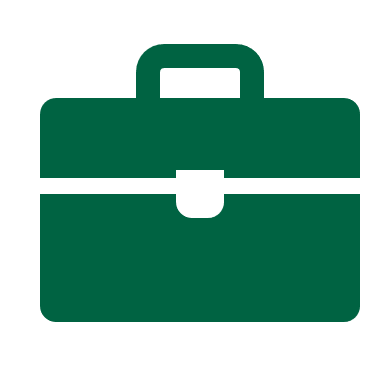 Gulbenes novadā kopumā reģistrēti 1316 uzņēmumi, no tiem nemainīgi populārākā darbības forma ir sabiedrība ar ierobežotu atbildību, veidojot 55% un atbilstoši teritorijas resursu iespējām - 28% zemnieku saimniecības.Gulbenes novadā, atšķirībā no vispārējās tendences valstī, 2019.gadā likvidēto uzņēmumu skaits samazinājās, bet jauno – pieauga. Gulbenes novadā  reģistrēti 59 jauni uzņēmumi, kas ir par pieciem vairāk nekā gadu iepriekš. Vidējā bruto darba samaksa, uzņēmumos ar nodarbināto skaitu 50 un vairāk, gada ietvaros palielinājusies vidēji par 22,4% no 888 EUR līdz 1087 EUR. Par pozitīvu ekonomisko aktivitāti liecina VID administrētajos nodokļos veiktās kopējās Gulbenes novada uzņēmēju iemaksas. Statistikas dati liecina, ka 2019. gadā Gulbenes novada uzņēmumi veikuši maksājumus 13,52 milj. euro apmērā, kas ir par 11,2% vairāk nekā gadu iepriekš.Lai atbalstītu novada uzņēmējus, pašvaldība nodrošināja vairākus instrumentus uzņēmējdarbības atbalstam:4 apmācības un semināri par biznesa plāna veidošanu, sociālo uzņēmējdarbību u.c;10 informatīvas tikšanās novada uzņēmējiem, interesentiem;2 uzņēmējdarbības labās prakses pieredzes apmaiņas braucieni novada uzņēmējiem;4 uzņēmēju pretendentu pieteikumi nacionāla mēroga konkursos.Sadarbība - Apkopotie dati liecina, ka 2019.gada karjeras nedēļas aktivitātē durvis vēra 31 uzņēmums, iepazīstinot ar profesiju un uzņēmējdarbības dažādību novadā, uzņemot 771 skolēnu.Grantu konkurss - Pašvaldības grantu programmā 12 840 EUR finansējums piešķirts 3 no 7 komercdarbības idejām. Izveidota atvērta tipa biroja telpa darba vietas nomai.Atvieglojumi - Pirmajā pārskata gadā 7 komersantiem tika piešķirts nekustamā īpašuma nodokļa atvieglojums 6 160.25 EUR apjomā par jauniešu nodarbinātības un darba pieredzes veicināšanu.Infrastruktūra - Privāto investīciju un nodarbinātības veicināšanai, novadā pabeigti 2 infrastruktūras projekti 2,83 milj. EUR vērtībā, atbalstot ne mazāk kā 20 komersantus.Nodrošināta 41 vakances vizualizācija un informatīvais ziņojums vietnē www.facebook.com, lai veicinātu nodarbinātību novadā.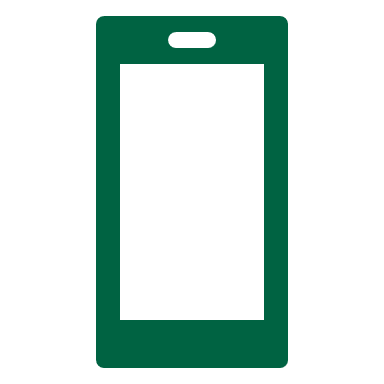 Nodrošināta aktuāla informācija par pasākumiem un atbalsta programmām uzņēmējdarbības veicināšanai mājaslapā www.biznessgulbene.lv un periodiskos ziņojumos e-pastā.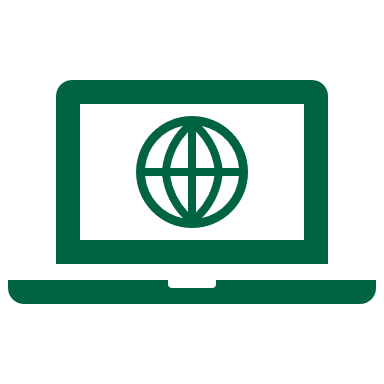 Tūrisma attīstība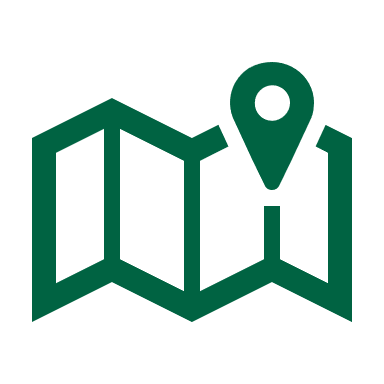 Tūrisma pakalpojumus Gulbenes novadā 2019.gadā nodrošināja pašvaldības aģentūra „Gulbenes novada tūrisma un kultūrvēsturiskā mantojuma centrs” un tās divas struktūrvienības - tūrisma informācijas centrs “Stāmeriena”, kas līdz 1.novembrim atradās Stāmerienas tautas namā, Vecstāmerienā, Stāmerienas pagastā, bet no 30.novembra atsāka darbu Stāmerienas pilī, nodrošinot Stāmerienas pils pieejamību pēc jumta un fasādes restaurācijas; Izglītojošais un interaktīvais centrs “Dzelzceļš un Tvaiks” Gulbenē.2019.gadā turpinājās darbs IIC “Dzelzceļš un Tvaiks” produktu attīstības paplašināšanā, piedāvājot jaunas tematiskas nodarbības skolēniem, ar kurām piesaistīt centra apmeklētājus. Centrs tika papildināts ar vairākām jaunām iekārtām, un notika dažādi tematiskie pasākumi un akcijas. Aģentūras darbības 2019.gadā:Tūrisma rallijs “P37”Pirmo reizi tika organizēts tūrisma rallijs “P37” sadarbībā ar Cesvaines un Madonas novada pašvaldībām. Tūrisma rallijs piesaistīja 151 komandas ar 700 dalībniekiem, kas trīs novados apmeklēja 25 dažādus objektus.Akcija “laižam pa sliedēm”Sadarbībā ar Alūksnes Bānīša staciju un Gulbenes-Alūksnes Bānīti, no maija līdz oktobrim norisinājās akcija “Laižam pa sliedēm”, rosinot apmeklēt Gulbenes- Alūksnes Bānīti un abus tā galapunktus.Līdzdalība pasākumosAģentūra organizēja un iesaistījās šādos pasākumos un aktivitātēs: Zaļais tirdziņš, kursi ekskursiju vadītājiem/gidiem, informatīvas sanāksmes un semināri tūrisma nozares entuziastiem, velosacensības “Bānīša kauss 2019 jeb Apsteidz tvaiku”, Bānīša svētki 2019 – Bānītim 116, Eiropas kultūras mantojuma diena, Pasaules tūrisma diena, Gulbenes pilsētas svētki.Dalība starptautiskās tūrisma izstādēsLai popularizētu Gulbenes novada tūrisma iespējas, Aģentūra piedalījās starptautiskajās tūrisma izstādēs un informatīvajās dienās Rīgā, Tallinā (Igaunijā), Viļņā (Lietuvā), Tūrisma informācijas gadatirgū (Madonā), 49.Latviešu tautas lietišķās mākslas darinājumu gadatirgū (Rīgā).2019.gadā tika izstrādāti vairāki tematiskie piedāvājumi elektronisku brošūru veidā : “Kāzu ceļvedis”, “ES atpūšos ar klasi Gulbenes novadā”, “ES atpūšos pie ūdens Gulbenes novadā”, “ES izbaudu atpūtu saimniecībās Gulbenes novadā”. Drukātā formātā tika izdots “Gulbenes novada tūrisma ceļvedis 2019” latviešu valodā un “Gulbenes novada tūrisma karte 2019” krievu valodā. Regulāri atjaunoti un izstrādāti dažādi ekskursiju piedāvājumi skolēniem, tūroperatoriem, ekskursiju grupām.Stāmerienas pils restaurācijas laikā tūrisma informācijas centrs “Stāmeriena” (turpmāk - TIC) līdz atradās Stāmerienas tautas namā. No 2019.gada 30.novembra pēc pils jumta un fasādes restaurācijas, TIC darbu atsāka pilī.Aģentūras uzturētā mājas lapa “visitgulbene.lv” tika papildināta ar interaktīvo karti, kurā iespējams apskatīt Gulbenes novada tūrisma objektus un tūrisma pakalpojumu sniedzējus. Objekti sakārtoti 9 interešu kategorijās. Karte ir papildināma un atjaunojama.2019. gadā noslēdzās Igaunijas – Latvijas pārrobežu programmas projekts „Green Railways Est-Lat 24 (Zaļie dzelzceļi)”. Galvenais projekta mērķis bija radīt jaunu un interesantu tūrisma maršrutu, izmantojot kādreizējo šaursliežu dzelzceļa veidotās līnijas Dienvidigaunijā un Vidzemē. Gulbenes novadā 2019. gadā īstenotas šādas aktivitātes - atpūtas vietas izveide Galgauskas pagastā, marķēts posms ar informatīvām zīmēm un norādēm, izvietots informatīvais stends Stāmerienas stacijā, izgatavots sliežu velosipēds (rail - bike), sniedzot iespēju ar to izbraukt pa šaursliežu dzelzceļu gar Gulbenes depo, stacijas teritoriju un apbūvi. Projekta kopējās izmaksas - 46 050,00 EUR.Turpinās Latvijas - Krievijas pārrobežu sadarbības programmas projekts “GREENWAYS RIGA-PSKOV (Zaļie ceļi Rīga – Pleskava) LV-RU-006”. Projekta kopējās izmaksas – 52 510,00 EUR.Turpinās projekts “Latvijas armijas Litenes nometnes vietas labiekārtošana”. Projekta kopējais finansējums - 34 592,51 EUR. Projekta mērķis ir Litenes nometnes vietas kā vēsturiskas vietas sakārtošana, pieejamības un kvalitātes uzlabošana, kā arī iedzīvotāju un tūristu kvalitatīva brīvā laika pavadīšanas iespēju uzlabošana un dažādošana, un sabiedrības izglītošanas vēsturiskos jautājumos veicināšana. Projekta ietvaros tiks veiktas šādas darbības: izveidots karoga masts ar skatu platformu; labiekārtota ugunskura vieta; uzstādīti informatīvi stendi.Ilgtspējīgas ekonomikas un uzņēmējdarbību atbilstošas vides jomā īstenotie projektiGulbenes novada darbība  ir vērsta uz to, lai nodrošinātu atbalstu uzņēmējdarbībai un sekmētu to attīstību, ieviestu uzņēmējdarbības atbalsta politiku, veicinātu industriālo zonu attīstību, veicinātu jauniešu iesaistīšanos nodarbinātībā un uzņēmējdarbībā. 2019.gadā Ilgtspējīgas ekonomikas un uzņēmējdarbību atbalstošas vides jomā īstenoti projekti 3 727 131 eiro vērtībā (sk.2.8. tab.). Finansējuma īpatsvars – 29,7% fondu finansējums, 67,5 % pašvaldības finansējums, 2,8 % cits finansējums.Ilgtspējīgas ekonomikas un uzņēmējdarbību atbalstošas vides jomā īstenotie projekti 2019.gadātabula 2.8.Salīdzinot pēdējo trīs gadu laikā piesaistītās investīcijas prioritātei “Ilgtspējīga ekonomika un uzņēmējdarbību atbalstoša vide”, 2019. gadā investīcijas ir samazinājušās (sk. 2.9. tab.).Ilgtspējīgas ekonomikas un uzņēmējdarbību atbalstošas vides jomā piesaistītās investīcijas no 2017. – 2019.gadamtabula 2.9.2.3. Prioritāte IP3. Kultūras telpas attīstība un dzīves vides kvalitāte	____________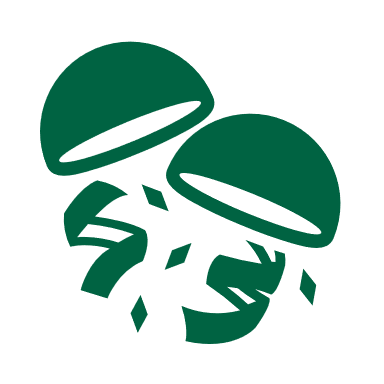 Daudzveidīga un saistoša kultūrvideGulbenes novada 16 kultūras/tautas namos un brīvdabas estrādēs 2019. gadā notikuši 793 daudzpusīgi pasākumi, kuri kopā pulcēja 75 182 apmeklētājus. Lielākā daļa pasākumu (72.9 %) bija bez ieejas maksas. Kopš 2015.gada norišu skaits, kā arī pasākumu apmeklētāju skaits kultūras/tautas namos ir pakāpeniski samazinājies (sk. 2.10. tab.). Iemesls tam ir novada bibliotēku un citu pašvaldības iestāžu rīkoto pasākumu skaita pieaugums, lai neradītu pasākumu savstarpējo konkurēšanu un pārklāšanos.Kultūras pasākumu un apmeklētāju  skaita salīdzinājums kultūras/tautas namos pa gadiemtabula 2.10.Viena no prioritātēm Gulbenes novadā jau vairākus gadus ir amatiermākslas piedāvājuma nodrošināšana un atbalstīšana. 2019. gadā Gulbenes novada kultūras/tautas namos 105 amatiermākslas kolektīvos (t.sk. Gulbenes Mūzikas skolas pūtēju orķestris) darbojās 1332 dalībnieki. Vislielākā amatiermākslas aktivitāte notika Gulbenes kultūras centrā (20), Tirzas kultūras namā (11), Lejasciema kultūras namā (10) un Lizuma kultūras namā (10). Amatiermākslas kolektīvu žanriskais sadalījums parāda, ka novada kultūras/tautas namos visvairāk darbojas tautisko deju kolektīvi (20), vokālie ansambļi (20), amatierteātri (16) un lietišķās mākslas, rokdarbu kolektīvi (13).Nozīmīgākie pasākumi 2019.gadā:Vasaras noslēgumā Lejasciema estrādē izskanēja vērienīgs “Mikrofona aptaujai – 50” koncerts. Koncertā piedalījās Latvijā zināmi estrādes mākslinieki un komponisti. Pasākums bija visvairāk apmeklētā kultūras norise Gulbenes novadā 2019.gadā, ko apmeklēja aptuveni 1000 cilvēki.2019. gada februārī tika pasniegta “Gada balva kultūrā 2017/2018”. Balva ir novērtējums Gulbenes novada kultūras darbiniekiem, kolektīviem un māksliniekiem par sniegumu iepriekšējos divos gados.2019. gadā nozīmīgas jubilejas - Galgauskas kultūras namam un Litenes tautas namam apritēja 95 gadi.Gada izskaņā Gulbenes novada Kultūras pārvalde sadarbībā ar Gulbenes novada pašvaldības iestādēm un administrāciju pirmo reizi rīkoja pasākumu “Rotāsim Ziemassvētkus!”. Pasākumā uzņēmēji tika aicināti rotāt Ziemassvētku eglītes ar pašu radītiem, uzņēmumu reprezentējošiem rotājumiem.Gulbenes novadā 2019. gadā darbojās divi akreditēti publiskie pašvaldības muzeji – Gulbenes novada vēstures un mākslas muzejs un Druvienas Vecā skola – muzejs, kā arī 6 kultūrvēsturiskas nozīmes centri - ekspozīcijas: Druvienas Latviskās dzīvesziņas centrs, Rankas pagasta kultūrvēsturiskā mantojuma centrs, Lejasciema kultūrvēsturiskā mantojuma un tradīciju centrs, Tirzas pagasta PSRS perioda vēstures liecību ekspozīcija, Silmaču muzejs un Apsīšu Jēkaba piemiņas ekspozīcija “Kalaņģi”.Kaut arī 2019.gadā Gulbenes novada vēstures un mākslas muzeja krājumu skaits ir palielinājies (sk. 2.11. tab.), tomēr apmeklētāju skaits ir krietni sarucis (sk. 2.12. tab.). Gulbenes novada vēsture un mākslas muzeja krājumu skaits tabula 2.11.Gulbenes novada muzeju apmeklētāju skaita izmaiņas pa gadiemtabula 2.12.Ar Valsts Kultūrkapitāla fonda mērķprogrammas, Latvijas valsts mežu un Valsts Kultūrkapitāla fonda Vidzemes kultūras programmas finansējumu un Gulbenes novada pašvaldības atbalstu muzejs 2019.gadā organizēja 2. Starptautisko mākslas festivālu „DIVI JŪLIJI”. Festivāls noritēja novadnieka Straumes zīmē, jo māksliniekam Jūlijam Straumem apritēja 145 gadi. Festivāls pulcēja 4695 apmeklētājus. Tika noorganizēta viena starptautiska zinātniska konference, paneļdiskusija, 14 radošās darbnīcas, 10 izstādes. Festivāla norisē iesaistījās eksperti un dalībnieki no 6 valstīm: Latvijas, Krievijas Federācijas, Irānas, Turcijas, Gruzijas un Igaunijas.2019.gadā noslēdzās vairāki savstarpēji papildinoši projekti Stāmerienas pilī, piesaistot finansējumu objekta atjaunošanai:Projekts “Gaismas ceļš cauri gadsimtiem”5.5.1.specifiskā atbalsta mērķa „Saglabāt, aizsargāt un attīstīt nozīmīgu kultūras un dabas mantojumu, kā arī attīstīt ar to saistītos pakalpojumus” ietvaros tika realizēts projekts “Gaismas ceļš cauri gadsimtiem”. Projekta izmaksas 1 211 871,88 EUR.Projekts “Stāmerienas pils jumta un fasādes atjaunošana un restaurācija”Projekta ietvaros veikta Stāmerienas pils jumta un fasādes atjaunošana un restaurācija par kopējo summu 1 554 648,96 EUR.Valsts finansētie projektiValsts kultūrkapitāla fonda projektā “Multimediāla atklāsme Stāmerienas pils ārtelpā” piesaistīts finansējums 3 000,00 EUR apmērā; Nacionālās kultūras mantojuma pārvaldes kultūras pieminekļu izpētes, konservācijas un restaurācijas programmā “Stāmerienas muižas pils kolonādes – pergolas restaurācija” par kopējo summu 10 000,00 EUR; īstenots "Latvijas valsts mežu un Valsts kultūrkapitāla fonda atbalstītās Vidzemes kultūras programmas 2019” projekts “Iededz gaismu Stāmerienas pilī” par kopējo summu 2 500,00 EUR. Tika realizēts arī Eiropas Lauksaimniecības Fonda lauku attīstībai (ELFLA) projekts “Stāmerienas pils gaismas ceļā”. Projekta kopējās izmaksas – 24 935,68 EUR.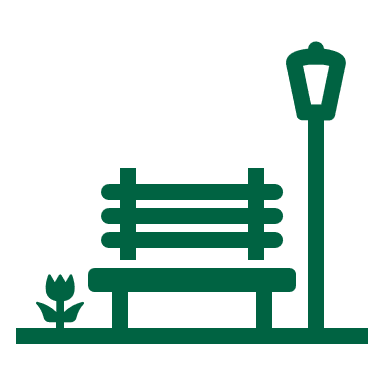 Ilgtspējīga kultūrainava un vides labiekārtojums2020. gadā turpinās Igaunijas - Latvijas pārrobežu sadarbības programmas projekts “Garden pearls Est-Lat 70 (Dārza pērles)”. Galvenais projekta mērķis ir dažādot dārzu tūrisma piedāvājumu Igaunijā un Latvijā, radot pievilcīgu un ilgtspējīgu dārzu tūrisma produktu un pakalpojumu klāstu. 2019. gadā paaugstinātas dārzu un parku speciālistu zināšanas, labiekārtota teritorija pie Sarkanās pils (labiekārtotas taciņas-izveidoti apstādījumi). Kopējās veiktās investīcijas 53 831,47 EUR.Turpinās Latvijas – Krievijas pārrobežu sadarbības programmas projekts “Parks without borders LV-RU-023 (Parki bez robežām)”. Ir uzsākts darbs pie projekta īstenošanas, kā arī uzsākts darbs pie Spārītes parka labiekārtošanas, lielākā daļa darbu pabeigta (labiekārtotas taciņas, veikta dīķu tīrīšana, uzstādīts apgaismojums). Projekta kopējās izmaksas 191 000,00 EUR.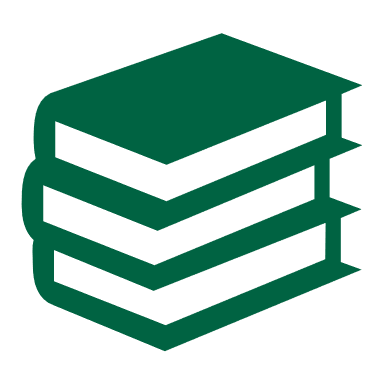 Bibliotēkas kā daudzfunkcionāli centri2019.gadā Gulbenes novadā darbojās 28 bibliotēkas, no kurām 17 ir pagasta bibliotēkas, 10 izglītības iestāžu bibliotēkas un Gulbenes novada bibliotēka, kas veic novada un reģiona galvenās bibliotēkas funkcijas. Lejasciema pagasta bibliotēkai ir ārējais apkalpošanas punkts “Sinole” Lejasciema pagastā. 2019.gada 28.oktobrī Gulbenes novada dome pieņēma lēmumu likvidēt Gulbenes novada bibliotēkas struktūrvienību “Lejasciema pagasta Mālu bibliotēka” no 2019.gada 30.novembra, kas bija novada mazākā bibliotēka. 	2019.gadā bibliotēkas reģionālajā mācību centrā realizētas visas 5 pieaugušo neformālās izglītības programmas, kas ir licencētas Gulbenes novada pašvaldībā:	novadpētniecība;datora un interneta lietošanas prasmes;elektroniskie resursi un informācijas meklēšana;e-pakalpojumu un e-komercijas iespējas;bibliotekārā darba pamatzināšanas.Gulbenes novada bibliotēku darbstabula 2.13.Svarīgs novadpētniecības darba virziens ir datu bāzes veidošana, kurā ir 45 393 ieraksti (01.01.2020.). 2019. gadā tika veikti 2543 ieraksti, kas ir par 19% vairāk nekā gadu iepriekš. 2019.gadā uz Latvijas Nacionālo bibliotēku nosūtīti 682 ieraksti no Gulbenes novada laikraksta “Dzirkstele”. Līdztekus novadpētniecības datu bāzes veidošanai svarīgs darba virziens ir digitalizācija. 2019. gadā turpinājās bibliotēkas krājumā esošo unikālo un nepublicēto materiālu, piemēram, fotogrāfijas, atmiņu stāsti, digitalizācija un aprakstu veidošana novadpētniecības datu bāzē.2019. gadā Gulbenes novada bibliotēka organizēja LBB Vidzemes nodaļas 22.saietu - konferenci „Radošā tūre Vidzemes bibliotēku stiprināšanai”, kurā piedalījās 105 Vidzemes reģiona bibliotekāri.Bibliotēkās visbiežāk sniegtie e-pakalpojumi iedzīvotājiem bija šādi:E-pakalpojumu portālu izmantošana ( latvija.lv u.c.);Dzīvesvietas deklarēšana;Gada ienākuma deklarāciju iesniegšana EDS sistēmā;Aviobiļešu un citu transporta biļešu iegāde, reģistrācija;Rindu pieteikšana pie ārsta, e-veselība;Palīdzība e-paraksta izmantošanā;Informācijas sniegšana par banku pakalpojumiem, kontu izdrukas, maksājumu veikšana.Gulbenes novada bibliotēkas dalība un izstrādātie projekti 2019.gadā: 1) dalība Gulbenes novada pieaugušo neformālās izglītības programmu konkursā, kur apstiprināta un realizēta izglītības programma „Medijpratība un debašu kustība”; 2) projekts “Bet on non-formal education in Public libraries”; 3) projekts “Sadarbība - panākumu atslēga”; 3) projekts „EUROPE DIRECT informācijas tīkla” informācijas punktus uzturošo struktūru izveide; 4) sadarbības partneri pašvaldībai projektā “Pop up Europe”; 5) sadarbības partneri pašvaldībai projektā “Globālie mērķi vietējā kopienā”; 6) projekts “Izzinošas ekspedīcijas Gulbenes novadā”; 7) projekts “Stāstu talka”; 8)sadarbības partneri pašvaldībai projektā “My Community 2020”; 9) sarunu cikls “Abās pusēs”; 10) projekts “Ceļojums ar dzejniekiem”.Sports – veselīga dzīvesveida pamats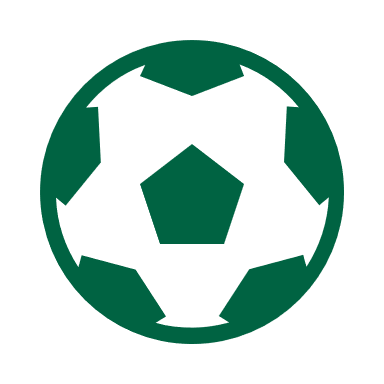 Gulbenes novadā 2019.gadā notikuši aptuveni 250 dažāda līmeņa un mēroga sporta pasākumi. Lielākie Gulbenes novada sporta pasākumi:2 kompleksās sporta spēles (pilsētas ziemas sporta spēles un novada skolēnu sporta spēles);14 Gulbenes novada čempionāti (vieglatlētikā, basketbolā, volejbolā, mini futbolā, telpu futbolā, spēka trīscīņā, dambretē, šahā, novusā, šautriņu mešanā, galda tenisā, golfā un šaušanā);strapnovadu vīriešu volejbola līga (Atzeles volejbola līga – piedalījās 14 komandas no sešiem novadiem);Viļņa Reinsona piemiņas kauss un Litenes kauss volejbolā notika jau 23. gadu. Tajā piedalījās 27 komandas no Latvijas, Lietuvas un Krievijas);Pirmo reizi organizēts “Āriņu kross” - pļavu un taku skriešanas sacensības pulcēja 83 skriet gribētājus no 7 novadiem un pilsētām;5. Latvijas čempionāts vieglatlētikā veterāniem notika jūlijā Gulbenes stadionā, pulcējot 230 sportistus – seniorus no 39 Latvijas pašvaldībām un pilsētām;Latvijas jaunatnes vasaras spēles volejbolā tika aizvadītas Gulbenes novadā, piedaloties 94 komandām un aptuveni 400 dalībniekiem.Kopumā ar naudas balvām apbalvoti 37 sportisti, 11 treneri un 9 komandas. Par augstiem sasniegumiem sportā piešķirtas naudas balvas par kopējo summu – 6 589 EUR, finansiāls atbalsts sporta iniciatīvām - 88 226 EUR, sportistu līdzdalībai valsts un starptautiska mēroga sacensībās – 9 611,00 EUR.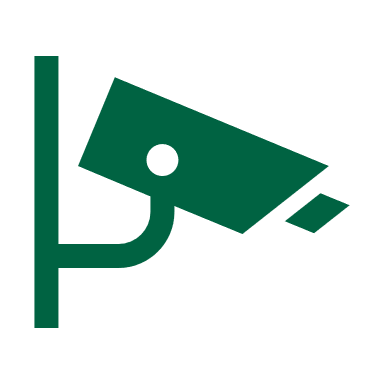 Nodrošināta kārtība un drošībaPašvaldības policija 2019.gadā veica sabiedriskās kārtības nodrošināšanu visā Gulbenes novada teritorijā, tika veikts gan preventīvais darbs (pārrunas, aizrādīšana), gan sastādīti administratīvā pārkāpuma protokoli. Pašvaldības policijas 9 darbinieki rūpējās par sabiedrisko kārtību Gulbenes novada pašvaldības organizētajos publiskajos pasākumus un kontrolēja ielu tirdzniecības noteikumu ievērošanu. Novada pārkāpumu statistikatabula 2.14.Kultūras telpas attīstības un dzīves vides kvalitātes jomā īstenotie projektiGulbenes novada darbība ir vērsta uz to, lai nodrošinātu kultūrvides, ainavu saglabāšanu un attīstību, kā arī saglabātu novada tradīcijas, nodrošinātu daudzveidīgu kultūras pasākumu klāstu un veicinātu jaunu/oriģinālu kultūras pasākumu norisi, pilnveidotu kultūras iestāžu materiāli tehnisko bāzi un infrastruktūru, kā arī nodrošinātu materiālā un nemateriālā kultūras mantojuma saglabāšanu, popularizēšanu. 2019.gadā Kultūras telpas attīstības un dzīves vides kvalitātes jomā īstenoti projekti 1 252 307,56 eiro vērtībā (sk. 2.15. tab.). Finansējuma īpatsvars – 33,9 % fondu finansējums, 66,1 % pašvaldības finansējums.Salīdzinot pēdējo trīs gadu laikā piesaistītās investīcijas prioritātei “Kultūras telpas attīstība un dzīves vides kvalitāte”, 2019. gadā investīcijas ir krietni palielinājušās (sk. 2.16. tab.).Kultūras telpas attīstības un dzīves vides kvalitātes jomā piesaistītās investīcijas no 2017. – 2019.gadamtabula 2.16. 3. Iedzīvotāju aptauja___________________________________________No 2020. gada 30. marta līdz 21. aprīlim ikvienam Gulbenes novada iedzīvotājam bija iespēja piedalīties aptaujā un izteikt savu viedokli par Gulbenes novada pašvaldības darbu. Pavisam kopā aptaujā piedalījās 75 respondenti, no kuriem 58 (77,3%) bija sievietes un 17 (22,7%) vīrieši. Lielākā daļa respondentu bija vecumā no 26 līdz 45 gadiem (57,3%). 45,3% respondentu kā savu dzīvesvietu bija norādījuši Gulbenes pilsētu. Respondentiem tika jautāts, kuras ir tās 3 vietas/lietas, ar kurām var lepoties Gulbenes novadā, un tās ir:Stāmerienas pils, bānītis, lokāls Siltumnīca.Mājražotāji/mazie uzņēmumi, SK “Lejasciems”, Stāmerienas pils.Stāmeriena ar sniegbalto pili, Lejasciems, kā sakopts pagasts, Gulbenes Sarkanā pils.Jaunais Brīvības ielas posms ar apli, Stāmerienas pils, sociālie aprūpes centri.Stāmerienas pils, Dzelzceļa stacija, Rankas muiža.Ceļu secīga un plānveida uzlabošana, vides plānveida sakopšana, amatiermākslas kolektīvu aktivitāte, kas parāda, ka novadā ir dzīva, darboties griboša un aktīva sabiedrības daļa.Stāmerienas pils un citas muižas, tīrā vide, miers un drošība novadā.Gulbenes strūklaka, Spārītes parks, Stāmerienas pils.Stāmerienas pils, kultūrizglītība – Gulbenes Mūzikas skola un Gulbenes Mākslas skola, festivāls “Divi Jūliji”.Spārītes parka ietvju atjaunošana, novada aktuālās informācijas pieejamība sociālajās platformās (facebook, instagram), tas, ka pilsētas/novada vadība prasa iedzīvotāju viedokli.Respondentu vidū tika noskaidrots, kāda ir apmierinātība ar dzīves kvalitāti Gulbenes novadā (sk.3.1.att.). Lielākā daļa iedzīvotāju (69,3%) atbildēja, ka ir drīzāk apmierināti ar dzīves kvalitāti Gulbenes novadā. Apmierinātība ar dzīves kvalitāti Gulbenes novadā3.1.attēlsLai iedzīvotājiem paaugstinātos apmierinātība ar dzīves kvalitāti, jāuzlabo sekojošas lietas:Jāsakārto autoceļu tīkls, lai visi ciemi un Gulbenes pilsēta būtu sasniedzama, braucot pa kvalitatīvu ceļa segumu (asfaltbetona vai grants).Jāierīko vairāk piknika vietas.Jārada jaunas un labi apmaksātas darba vietas, jāveido jauni uzņēmumi.Jānovērš izklaides vietu trūkums.Jānodrošina lielāka ārstu – speciālistu pieejamība.Jāizveido SPA, tirgus, kā arī jāatver kāds lielveikals.Jānodrošina sabiedriskais transports.Jāizveido izklaides vietas ģimenēm ar bērniem (baseins, boulings, kino).Jāattīsta tūrisms.Jāatjauno parki.Jāatbalsta mazie ražotāji/uzņēmēji.Jānodrošina labāka informācijas aprite starp pašvaldību un iedzīvotājiem.Jāpiesaista kāda augstskola vai iestāde, kurai būtu filiāle Gulbenē. Šādā veidā tiks piesaistīti cilvēki arī no blakus novadiem, kas pēc tam atstātu savus naudas līdzekļus ne tikai konkrētajā iestādē, bet arī vietējos veikalos un ēdināšanas uzņēmumos.Jāveicina jaunu uzņēmumu izveide.Iedzīvotāji tika aicināti izpaust savu viedokli par to, kas Gulbenes novadu atšķir no citiem novadiem Latvijā. Atšķirīgais no citiem novadiem ir:Tūrisma objekti, kas atrodas visā novadā.Pašvaldības darbinieku rosība un atsaucība. Pagastu dažādība.Bānītis.Tīra un sakārtota apkārtējā vide.Tradīcijas, kas tiek piekoptas jau sen.Daudz skaistu vēsturisku objektu (pilis, muižas, parki, ezeri).Vietējie uzņēmēji, kas nes Gulbenes vārdu ārpus novada.Vēlme palīdzēt citiem un brīvprātīgo kustība. Radoši jaunieši, uzņēmīgi cilvēki.Aptaujas anketā tika iekļauti vairāki faktori (veselības aprūpe, ceļu stāvoklis, tūrisma iespējas, izglītības iespējas, izklaides un atpūtas iespējas, dzīvokļu un māju pieejamība, darbs un izaugsmes iespējas, sakopta apkārtējā vide, uzņēmējdarbības iespējas, pakalpojumu pieejamība un informācijas aprite starp pašvaldību un iedzīvotājiem), kuru nozīmīgumu iedzīvotāji varēja novērtēt no 1 līdz 5, pieņemot, ka 1 ir „nemaz”, bet 5 – „pilnībā”. Veselības aprūpe – 43 iedzīvotāji novērtēja ar 5, 18 iedzīvotāji novērtēja ar 4;Ceļu stāvoklis – 50 iedzīvotāji novērtēja ar 5, 15 iedzīvotāji novērtēja ar 4;Tūrisma iespējas – 23 iedzīvotāji novērtēja ar 3, 19 iedzīvotāji novērtēja ar 4, bet 22 iedzīvotāji novērtēja ar 5;Izglītības iespējas – 52 iedzīvotāji novērtēja ar 5;Izklaides un atpūtas iespējas – 23 iedzīvotāji novērtēja ar 5, 21 iedzīvotājs novērtēja ar 4;Dzīvokļu un māju pieejamība – 26 iedzīvotāji novērtēja ar 5, 22 iedzīvotāji novērtēja ar 4;Darbs un izaugsmes iespējas – 53 iedzīvotāji novērtēja ar 5;Sakopta apkārtējā vide – 45 iedzīvotāji novērtēja ar 5;Uzņēmējdarbības iespējas – 47 iedzīvotāji novērtēja ar 5;Pakalpojumu pieejamība – 43 iedzīvotāji novērtēja ar 5, 21 iedzīvotājs novērtēja ar 4;Informācijas aprite starp pašvaldību un iedzīvotājiem – 35 iedzīvotāji novērtēja ar 5, 23 iedzīvotāji novērtēja ar 4.Tāpat iedzīvotājiem bija iespēja novērtēt savu apmierinātību ar visiem iepriekš minētajiem faktoriem tādā pašā punktu skalā:Veselības aprūpe – 24 iedzīvotāji novērtēja ar 2, 22 iedzīvotāji novērtēja ar 3;Ceļu stāvoklis – 29 iedzīvotāji novērtēja ar 2, 19 iedzīvotāji novērtēja ar 3;Tūrisma iespējas – 33 iedzīvotāji novērtēja ar 3, 18 iedzīvotāji novērtēja ar 4;Izglītības iespējas – 24 iedzīvotāji novērtēja ar 3, 21 iedzīvotājs novērtēja ar 4;Izklaides un atpūtas iespējas – 19 iedzīvotāji novērtēja ar 2, 27 iedzīvotāji novērtēja ar 3;Dzīvokļu un māju pieejamība – 23 iedzīvotāji novērtēja ar 2, 26 iedzīvotāji novērtēja ar 3;Darbs un izaugsmes iespējas – 21 iedzīvotājs novērtēja ar 2, 24 iedzīvotāji novērtēja ar 3;Sakopta apkārtējā vide – 22 iedzīvotāji novērtēja ar 3, 26 iedzīvotāji novērtēja ar 4;Uzņēmējdarbības iespējas – 22 iedzīvotāji novērtēja ar 2, 23 iedzīvotāji novērtēja ar 3, bet 22 iedzīvotāji novērtēja ar 4;Pakalpojumu pieejamība – 31 iedzīvotājs novērtēja ar 3, 21 iedzīvotājs novērtēja ar 4;Informācijas aprite starp pašvaldību un iedzīvotājiem – 16 iedzīvotāji novērtēja ar 2, 25 iedzīvotāji novērtēja ar 3, bet 15 iedzīvotāji novērtēja ar 4.Iedzīvotājiem bija iespēja novērtēt Gulbenes novada pašvaldības darbu pēdējā gada laikā. Lielākā daļa (37,3%) respondentu to vērtēja kā apmierinošu (sk.3.2.att.). Savukārt, pašvaldības darbu negatīvi novērtēja 22,7% iedzīvotāju.Gulbenes novada pašvaldības darba novērtējums3.2.attēlsIedzīvotājiem bija iespēja sniegt savus ieteikumus, kas spētu uzlabot Gulbenes novada pašvaldības darbu. Izskanēja vairāki ieteikumi, piemēram:Veidot vairāk sadarbību ar citiem novadiem.Veidot iedzīvotāju un pašvaldības tikšanās ar mērķi diskutēt par dažādiem jautājumiem, lai virzītu iedzīvotāju iniciatīvas uz realizāciju.Informēt un vairāk komunicēt ar novada iedzīvotājiem.Vairāk komunicēt pašiem pašvaldības darbiniekiem savā starpā, lai nodrošinātu ātrāku un precīzāku informācijas apriti.Lēmumu pieņemšanā iesaistīt sabiedrību. Rīkot iedzīvotāju sapulces pagastos, lai noteiktu katra pagasta prioritātes, nozīmi, devumu, kā arī specifiku novadā.Vairāk domāt par uzņēmējdarbības veicināšanu. Mērķtiecīgāk, apņēmīgāk strādāt pie novada attīstības, nosakot konkrētas prioritātes.Jāsakārto mājaslapa, tajā ir grūti orientēties un atrast informāciju.Vairāk skaidrot deputātu – pašvaldības lēmumus iedzīvotājiem.Vairāk ieklausīties iedzīvotājos, ņemt vērā viņu viedokli.Būt atsaucīgākiem iedzīvotāju vajadzību risināšanā.Regulāra, cilvēkiem saprotama atgriezeniskā saite par plānoto, pieņemto, izdarīto.Tāpat iedzīvotāji varēja novērtēt Gulbenes novada domes deputātu darbu pēdējā gada laikā. Lielākā daļa respondentu (37,3%) atzina, ka deputātu darbu vērtē apmierinoši (sk.3.3.att.). Savukārt 34,7% iedzīvotāju atzina, ka deputātu darbu vērtē negatīvi. Gulbenes novada domes deputātu darba novērtējums3.3.attēlsIedzīvotāji izteica vairākus priekšlikumus, kā uzlabot Gulbenes novada domes deputātu darbu, piemēram:Pievērst uzmanību pieņemtajiem lēmumiem, izvērtēt to sekas, kā arī aktīvāk pieņemt steidzamos lēmumus.Domāt ilgtermiņā, būt izlēmīgiem, vairāk iedziļināties jautājumos, nākošajā savā balsojumā nebūt pretrunā ar iepriekšējo balsojumu (tas pats par jautājumiem un komentāriem), nekoncentrēties uz personīgo labumu.Vairāk domāt par iedzīvotājiem.Tāpat kā visai domei kopumā – strādāt pie iedzīvotāju informētības par pieņemtajiem lēmumiem un lēmumu pieņemšanas procesu.Vairāk uzklausīt tautas viedokli un nesteigties ar nopietnu lēmumu pieņemšanu.Mazāk iekšējo konfliktu, gribās redzēt vienotu komandu, kas ir gatava strādāt, lai sasniegtu mērķi.Strādāt atbildīgāk un domāt vairāk par iedzīvotājiem.Organizēt informatīvas sanāksmes ar iedzīvotājiem par redzējumu novada attīstībā vai par citiem jautājumiem.Vairāk iedziļināties jautājumu būtībā. Veicināt, uzlabot sadarbību ar pašvaldības administrāciju.Visiem deputātiem apmeklēt visas sēdes.Būt daļai no sabiedrības, runāt patiesi un atklāti, rīkoties taisnīgi. Pirms pieņemt kādu lēmumu, organizēt publiskas debates un tikai pēc tam izdarīt gala slēdzienu par labu novadam un tā iedzīvotājiem.Strādāt pie kopīgo mērķu sasniegšanas, pieņemt lēmumus pēc būtības, vairāk izzināt un prezentēt pašvaldību, nevis rādīt nekompetenci un personiskās ambīcijas.Patiešām iedziļināties visos jautājumos, kuri tiek izskatīti un nebaidīties paust savu viedokli publiski. Iespējams pēc sēdēm varētu būt īsa intervija ar kādu no deputātiem par, viņaprāt, svarīgāko jautājumu un iespējamiem risinājumiem, citādi ir tikai daži (divi) deputāti, kuri regulāri pauž savu viedokli sociālajos tīklos.Iedzīvotājiem ir vairākas iespējas, kā uzzināt par Gulbenes novada pašvaldības darbu. Visvairāk informācijas iedzīvotāji iegūst no pašvaldības mājaslapas www.gulbene.lv, pēc tam seko pašvaldības sociālie tīkli (Facebook, Instagram) un mājaslapa www.dzirkstele.lv.    4. Secinājumi__________________________________________________Gulbenes novada attīstības programma 2018.-2024.gadam tiek īstenota atbilstoši programmā plānotajam un pašvaldības budžeta iespējām. Izvērtējot programmā plānoto un paveikto,  analizējot datus par  novada attīstību un  programmas īstenošanu 2019.gadā var izdarīt sekojošus secinājumus:5. Plānotie pasākumi 2020. gadā___________________________________2019.gada 13.jūnijā Latvijas Republikas Saeima pieņēma būtiskus grozījumus Publiskas personas kapitāla daļu un kapitālsabiedrību pārvaldības likumā, kas stājās spēka 2020.gada 1.janvārī. Grozījumi paredz veicināt publisko kapitālsabiedrību atklātību, kā arī precizē valdes un padomes izveides un darbības kārtību. Lai nodalītu politisko lēmumu pieņemšanu no kapitālsabiedrības operacionālās darbības, noteikts, ka kapitāla daļu turētājs no 2020.gada 1.jānvāra ir pašvaldības izpilddirektors vai ar izpilddirektora rīkojumu noteikta cita tam pakļauta amatpersona, kas būtiski palielina pašvaldības izpilddirektora pienākumu apjomu un nosaka papildus atbildību.2019.gadā tika uzsāktas projekta „Gulbenes novada publisko ūdeņu apsaimniekošanas plāna izstrāde” aktivitātes. Projektā iekļauto aktivitāšu veikšanai ir piesaistīts pakalpojuma sniedzējs, kas veicis Gulbenes novada administratīvajā teritorijā atrodošos publisko ūdeņu esošās ekoloģiskās situācijas apzināšanu un apsaimniekošanas plānu izstrādi. 2020.gadā plānota apsaimniekošanas plānu izvērtēšanas un saskaņošanas procedūra. Nākamajos gados tiks plānotas darbības publisko ūdeņu apsaimniekošanai atbilstoši izstrādātajiem apsaimniekošanas plāniem, kā arī publisko ūdeņu piekrastes teritorijas attīstīšanai. Tāpat tiks plānoti pasākumi publiskajos ūdeņos esošā zivju resursa aizsardzībai, kā arī materiāltehniskās bāzes nodrošināšanai.2020.gadā tiks turpināti uzņēmējdarbības atbalsta programmās īstenotie projekti, kuru ietvaros tiek sakārtota infrastruktūra gan Gulbenes pilsētas ielās, gan  uzņēmējdarbībai nozīmīgās ielās  Rankas, Beļavas, Stradu un Daukstu pagastos.Turpmākajos saimnieciskajos gados paredzēts turpināt darbu pie kvalitatīva un mūsdienīga piedāvājuma radīšanas izglītības jomā. Gulbenes novada pašvaldībā joprojām saglabājas zema dzimstība. Iedzīvotāju skaita samazināšanās būtiski ietekmē skolēnu skaitu un tas kavē novada attīstības procesus gan ekonomiskajā, gan kultūrizglītības aspektā, jo gados jauni cilvēki atstāj laukus, saasinās sociālo jautājumu risināšanas nepieciešamība. Jāturpina darbs pie skolu tīkla sakārtošanas, mācību satura un mācīšanās pieejas maiņas. Nozarei jāpieiet atbildīgi un tālredzīgi, lai skolēnos attīstītos 21. gadsimtam svarīgās kompetences.Lai gan ES fondu finanšu līdzekļi būs mazāk pieejami, attīstība neapstāsies, turpmākajos gados plānots turpināt sakārtot ielas un ceļus, inženiertīklus, labiekārtot pašvaldības teritoriju, sakopt un labiekārtot pilsētas parkus, realizēt energoefektivitātes projektus, modernizēt apkures sistēmas, strādāt pie deinstitucionalizācijas procesa veiksmīgas ieviešanas Gulbenes novadā un uzlabot pieejamību veselības veicināšanas un slimību profilakses aktivitātēm novada iedzīvotājiem. 2020.gadā plānots uzsākt līdzdalības budžetēšanu, plānojot tam finanšu līdzekļus, kas nozīmē to, ka tiks atvēlēts konkrēts finanšu līdzekļu apjoms, par kura izlietojumu varēs lemt Gulbenes novada iedzīvotāji.Gulbenes novada teritorijas attīstībai jānotiek vienmērīgi, efektīvi, racionāli un saimnieciski, samērojot to ar iedzīvotāju skaita samazināšanos. Tas no visiem prasīs gudru pieeju, situācijas izpratni, gatavību pārmaiņām un pozitīvu attieksmi.Izmantotās informācijas avoti____________________________________Gulbenes novada ilgtspējīgā attīstības stratēģija 2014.-2030.gadam;Gulbenes novada  attīstības programma 2018.-2024. gadam  Rīcības plāns 2018.-2020.gadam un Investīciju plāns 2018.-2020.gadam;Gulbenes novada pašvaldības struktūrvienību un iestāžu dati un informācija;Centrālās statistikas pārvaldes dati: www.csb.gov.lv Nodarbinātības valsts aģentūras dati: www.nva.gov.lv Pilsonības un migrācijas lietu pārvaldes (PMLP) dati: www.pmlp.gov.lv Uzņēmumu datu bāze (Lursoft): www.lursoft.lv Ceļu Satiksmes Drošības Direkcijas dati (CSDD): www.csdd.lvValsts reģionālās attīstības dati (VRAA): www.vraa.gov.lvIedzīvotāju aptauja no 2020.gada 30. marta līdz 21. aprīlim. Gulbenes novada domes priekšsēdētājs					N.AudzišsGULBENES NOVADA DOMES LĒMUMSGulbenēPar …. reģistrēšanu Gulbenes novada pašvaldībasdzīvokļu jautājumu risināšanas reģistrāGulbenes novada pašvaldības dokumentu vadības sistēmā 2020.gada 15.septembrī ar reģistrācijas numuru GND/5.4/20/1879-S reģistrēts …. (turpmāk – iesniedzējs), deklarētā dzīvesvieta: …, iesniegums, kurā izteikts lūgums pašvaldības dzīvokli Nr.5, kas atrodas pēc adreses Dārza ielā 11, Staros, Daukstu pagastā, Gulbenes novadā (turpmāk – Dzīvoklis), mainīt pret citu lielāku dzīvojamo telpu. Iesniedzējs iesniegumā norāda, ka ģimenē ir četri nepilngadīgi bērni un nepieciešama lielāka dzīvojamā platība.Likuma “Par palīdzību dzīvokļa jautājumu risināšanā” (turpmāk – Palīdzības likums) 24.panta pirmā daļa nosaka, ka pašvaldība var sniegt palīdzību pašvaldībai piederošās vai tās nomātās dzīvojamās telpas apmaiņā pret citu īrējamu pašvaldībai piederošu vai tās nomātu dzīvojamo telpu domes saistošajos noteikumos paredzētajā kārtībā. Savukārt minētā likuma 24.panta otrā daļa paredz, ka palīdzību īrētās pašvaldībai piederošās vai tās nomātās dzīvojamās telpas apmaiņā pret citu īrējamu pašvaldībai piederošu vai tās nomātu dzīvojamo telpu pašvaldība sniedz tādā secībā, kādā reģistrēti iesniegumi par attiecīgā veida palīdzības saņemšanu.	Gulbenes novada domes 2020.gada 30.janvāra saistošo noteikumu Nr.2 “Par palīdzību dzīvokļu jautājumu risināšanā” 10.2.apakšpunktā noteikts, ka dzīvojamās telpas apmaiņai var tikt reģistrētas  personas, kuras īrē pašvaldībai piederošu vai tās nomātu dzīvojamo telpu un vēlas to apmainīt pret citu īrējamu dzīvojamo telpu sakarā ar dzīves apstākļu uzlabošanos un vēlas maiņu uz dzīvojamo telpu ar lielāku platību vai arī maiņu no nelabiekārtota uz labiekārtotu dzīvojamo telpu un kuras vismaz vienu gadu katru mēnesi ir maksājušas pilnā apmērā īres un komunālo pakalpojumu maksājumus. Atbilstoši Gulbenes novada pašvaldības grāmatvedības uzskaites datiem iesniedzējam uz lēmuma pieņemšanas dienu nav nenokārtotas īres maksas un komunālo pakalpojumu maksājumu saistības. Ņemot vērā minēto un pamatojoties uz likuma “Par palīdzību dzīvokļa jautājumu risināšanā” 24.punkta pirmo un otro daļu, likuma “Par pašvaldībām” 15.panta pirmās daļas 9.punktu, Gulbenes novada domes 2020.gada 30.janvāra saistošo noteikumu Nr.2 “Par palīdzību dzīvokļu jautājumu risināšanā”  10.2.apakšpunktu un  Sociālās un veselības jautājumu komitejas ieteikumu, atklāti balsojot: ar 16 balsīm "Par" (Normunds Audzišs, Indra Caune, Andis Caunītis, Gunārs Ciglis, Larisa Cīrule, Ieva Grīnšteine, Stanislavs Gžibovskis, Valtis Krauklis, Intars Liepiņš, Normunds Mazūrs, Ilze Mezīte, Zintis Mezītis, Guntis Princovs, Guna Pūcīte, Anatolijs Savickis, Andris Vējiņš), "Pret" – nav, "Atturas" – nav, Gulbenes novada dome NOLEMJ:1. REĢISTRĒT …, Gulbenes novada domes dzīvokļu jautājumu risināšanas 3.reģistrā ar kārtas Nr.32.2. Lēmuma izrakstu nosūtīt:2.1. …2.2. Gulbenes novada Daukstu pagasta pārvaldei: Dārza iela 10, Stari, Daukstu pagasts, Gulbenes novads, LV-4417.Gulbenes novada domes priekšsēdētājs				N.AudzišsSagatavoja: Ligita SlaidiņaGULBENES NOVADA DOMES LĒMUMSGulbenēPar …. nereģistrēšanu Gulbenes novada pašvaldībasdzīvokļu jautājumu risināšanas reģistrāGulbenes novada pašvaldības dokumentu vadības sistēmā 2020.gada 21.septembrī ar reģistrācijas numuru GND/5.4/20/1919-V (turpmāk – Pašvaldība), reģistrēts … (turpmāk – iesniedzējs), deklarētā dzīvesvieta: …., 2020.gada 21.septembra iesniegums, kurā izteikts lūgums piešķirt dzīvokli Stāķu vai Šķieneru ciematā, Stradu pagastā, tuvāk bērnudārzam, ko apmeklē mazmeita.Iesniedzējs lūgumu pamato ar apstākļiem, ka dzīvo kopā ar meitu un diviem viņas nepilngadīgiem bērniem (…– 6 gadi, …. – 4 mēneši) meitai izīrētajā dzīvoklī Nākotnes ielā 2 k-1-42, Gulbenē. Nesen kļuvis zināms, ka Gulbenes novada dome pieņēmusi lēmumu izlikt meitu no dzīvokļa bez citas dzīvojamās platības ierādīšanas. Iesniegumā norādīts, ka iesniedzējs vērsies Pašvaldībā ar lūgumu atcelt lēmumu, bet atteikts. Dzīvesvieta pēc adreses …, kas sastāv no divām istabām, nav derīga dzīvošanai, neviens tur nav dzīvojis jau vairāk kā astoņus gadus un dzīvoklis atrodas katastrofālā stāvoklī. Visa māja ir neapdzīvota jau vairāk kā 10-15 gadus. Likuma “Par palīdzību dzīvokļa jautājumu risināšanā” (turpmāk – Palīdzības likums) 5.pants nosaka, ka lēmumu par palīdzības sniegšanu dzīvokļa jautājumu risināšanā pieņem attiecīgās pašvaldības dome vai tās deleģēta institūcija, ievērojot šā likuma noteikumus un pašvaldības domes saistošos noteikumus.Palīdzības likuma 13.pants nosaka personas, kurām neatliekami sniedzama palīdzība, proti, tās ir personas, kuras:īrētā vai īpašumā esošā dzīvojamā telpa vai dzīvojamā māja ir cietusi terora akta, stihiskas nelaimes, avārijas vai citas katastrofas rezultātā;īrē dzīvojamo telpu denacionalizētā vai likumīgajam īpašniekam atdotā mājā un ir to lietojusi līdz īpašuma tiesību atjaunošanai, bet dzīvojamās mājas tehniskais stāvoklis apdraud tajā mītošo personu dzīvību.Savukārt Palīdzības likuma 14.pants nosaka to personu loku, kuras ar dzīvojamo telpu nodrošināmas pirmām kārtām, proti, tās ir :1) personas, kurām saskaņā ar likumu "Par dzīvojamo telpu īri" sniedzama palīdzība gadījumos, ja tās tiek izliktas no īrētās dzīvojamās telpas un ja tās ir:a) maznodrošinātas personas, kuras sasniegušas pensijas vecumu vai ir personas ar invaliditāti,b) maznodrošinātas personas, ar kurām kopā dzīvo un kuru apgādībā ir vismaz viens nepilngadīgs bērns, aizgādnībā esoša persona, maznodrošināta pensijas vecumu sasniegusi persona vai maznodrošināta persona, kura ir persona ar invaliditāti,c) pašvaldības teritorijā dzīvojošas citas personas, kuras pieder pie tās pašvaldības domes noteiktās personu kategorijas, kurām pašvaldība sniedz palīdzību, ja tās tiek izliktas no īrētās dzīvojamās telpas;2) politiski represētās personas, kuras tiek izliktas no dzīvojamās telpas likuma "Par dzīvojamo telpu īri" 28.2 panta pirmajā daļā, 28.3 panta pirmajā daļā vai 28.4 panta otrajā daļā paredzētajā gadījumā, ja to lietošanā nav citas dzīvošanai derīgas dzīvojamās telpas;3) personas, kuras tiek izliktas no tām piederoša dzīvokļa, ja uz dzīvokļa īpašumu ir vērsta piedziņa sakarā ar maksājumiem par pakalpojumiem, kas saistīti ar dzīvojamās telpas lietošanu, mājas uzturēšanu, ekspluatāciju un remonta izdevumiem, un ja tās ir:a) maznodrošinātas personas, kuras sasniegušas pensijas vecumu vai ir personas ar invaliditāti,b) maznodrošinātas personas, ar kurām kopā dzīvo un kuru apgādībā ir vismaz viens nepilngadīgs bērns, aizgādnībā esoša persona, maznodrošināta pensijas vecumu sasniegusi persona vai maznodrošināta persona, kura ir persona ar invaliditāti,c) politiski represētās personas, ja to lietošanā nav citas dzīvošanai derīgas dzīvojamās telpas;4) bez vecāku gādības palikuši bērni - pēc tam, kad bērns sasniedzis pilngadību un beigusies viņa ārpusģimenes aprūpe;5) repatrianti, kuri izceļojuši no Latvijas laikā līdz 1990.gada 4.maijam un kuriem nav iespējams likumā noteiktajā kārtībā iemitināties pirms izceļošanas no Latvijas aizņemtajā dzīvojamā telpā, vai repatrianti, kuri dzimuši ārvalstīs vai izceļojuši no Latvijas pēc 1990.gada 4.maija un izceļošanas brīdī bijuši nepilngadīgi;6) maznodrošinātas politiski represētās personas;7) maznodrošinātas personas, kuras pēc soda izciešanas atbrīvotas no ieslodzījuma vietas, ja tās pirms notiesāšanas dzīvoja attiecīgās pašvaldības administratīvajā teritorijā un tām nav iespējams likumā noteiktajā kārtībā iemitināties agrāk aizņemtajā dzīvojamā telpā. Šis noteikums neattiecas uz tām personām, kuras devušas piekrišanu privatizēt to īrēto valsts vai pašvaldības dzīvokli citai personai un noslēgušas ar šo personu vienošanos par dzīvojamās telpas lietošanas tiesību izbeigšanu vai ar kuru piekrišanu dzīvoklis ir pārdots vai citādi atsavināts un darījuma rezultātā persona zaudējusi lietošanas tiesības uz attiecīgo dzīvokli;8) attiecīgās pašvaldības domes noteiktas citas maznodrošinātu personu kategorijas.Gulbenes novada domes 2020.gada 30.janvāra saistošie noteikumi Nr.2 “Par palīdzību dzīvokļa jautājuma risināšanā” (turpmāk – Saistošie noteikumi) cita starpā nosaka to personu kategorijas, kuras ir tiesīgas saņemt Pašvaldības palīdzību dzīvojamo telpu jautājumu risināšanā, ja tās neatbilst Palīdzības likumā noteiktajām personu kategorijām, kurām sniedzama palīdzība. Saskaņā ar Saistošo noteikumu 8.punktu vispārējā kārtībā, izvērtējot konkrētos apstākļus un izskatot dzīvojamās telpas nepieciešamību, palīdzības saņemšanai var tikt reģistrētas:personas, kuras audzina bērnu ar invaliditāti ar kustību traucējumiem un dzīvo īrētā dzīvojamā telpā augstāk par pirmo stāvu bez vides pieejamības;personas, kurām ir pārtraukta pakalpojumu sniegšana ilgstošas sociālās aprūpes institūcijā, ja tās pašvaldības administratīvajā teritorijā dzīvojušas pirms iestāšanās ilgstošas sociālās aprūpes institūcijā un nav iespējams iemitināties iepriekš aizņemtajā dzīvojamā telpā;trūcīgas vai maznodrošinātas personas (ģimenes), kuru deklarētā dzīvesvieta Gulbenes novada administratīvajā teritorijā ir bijusi nepārtraukti vismaz trīs gadus;daudzbērnu ģimenes, kuru deklarētā dzīvesvieta Gulbenes novada administratīvajā teritorijā ir bijusi nepārtraukti vismaz trīs gadus.	Trūcīgās vai maznodrošinātās personas statuss iesniedzējam nav piešķirts. Izvērtējot faktisko un tiesisko situāciju saistībā ar minēto normatīvo regulējumu, Pašvaldība konstatē, ka iesniedzējs nav uzskatāms par personu, kurai Palīdzības likuma izpratnē neatliekami sniedzama palīdzība vai kurai palīdzība sniedzama pirmām kārtām, kā arī neatbilst Saistošajos noteikumos izvirzītajiem nosacījumiem reģistrācijai palīdzības saņemšanai dzīvokļu jautājumu risināšanai vispārējā kārtībā.Ņemot vērā minēto un pamatojoties uz likuma “Par palīdzību dzīvokļa jautājumu risināšanā” 5.pantu, 13.pantu, 14,pantu, Gulbenes novada domes 2020.gada 30.janvāra saistošo noteikumu Nr.2 “Par palīdzību dzīvokļu jautājumu risināšanā” 8.punktu, kā arī Sociālās un veselības jautājumu komitejas ieteikumu, atklāti balsojot: ar 16 balsīm "Par" (Normunds Audzišs, Indra Caune, Andis Caunītis, Gunārs Ciglis, Larisa Cīrule, Ieva Grīnšteine, Stanislavs Gžibovskis, Valtis Krauklis, Intars Liepiņš, Normunds Mazūrs, Ilze Mezīte, Zintis Mezītis, Guntis Princovs, Guna Pūcīte, Anatolijs Savickis, Andris Vējiņš), "Pret" – nav, "Atturas" – nav, Gulbenes novada dome NOLEMJ:1. NEREĢISTRĒT …., Gulbenes novada domes dzīvokļu jautājumu risināšanas reģistrā.2. Lēmuma izrakstu nosūtīt:2.1. ….2.2. Gulbenes novada Stradu pagasta pārvaldei, Brīvības iela 8, Gulbene, Gulbenes novads, LV-4401.Pamatojoties uz Administratīvā procesa likuma 188.panta otro daļu un 189.pantu, šo lēmumu viena mēneša laikā no tā spēkā stāšanās dienas (administratīvais akts, saskaņā ar Administratīvā procesa likuma 70.panta pirmo daļu, stājas spēkā ar brīdi, kad tas paziņots adresātam (saskaņā ar Paziņošanas likuma 8.panta trešo daļu dokuments, kas paziņots kā ierakstīta pasta sūtījums, uzskatāms par paziņotu septītajā dienā pēc tā nodošanas pastā)) var pārsūdzēt Administratīvās rajona tiesas attiecīgajā tiesu namā pēc pieteicēja adreses vai nekustamā īpašuma atrašanās vietas. Gulbenes novada domes priekšsēdētājs						N.AudzišsSagatavoja: Ligita SlaidiņaGULBENES NOVADA DOMES LĒMUMSGulbenēPar ….. reģistrēšanu Gulbenes novada pašvaldībasdzīvokļu jautājumu risināšanas reģistrāGulbenes novada pašvaldības dokumentu vadības sistēmā 2020.gada 24.septembrī ar reģistrācijas numuru GND/5.4/20/1960-P reģistrēts … (turpmāk – iesniedzējs), deklarētā dzīvesvieta: …., iesniegums, kurā izteikts lūgums īrēto pašvaldības dzīvokli mainīt uz citu īrējamu pašvaldības dzīvokli. Būvspeciālists Imants Kristovskis, sertif. Nr. 20-7144, 2020.gada 11.jūnijā ir iesniedzis Gulbenes novada pašvaldībai tehniskās apsekošanas atzinumu objektam “Pamatskola”, Beļavas pagasts (būves kadastra apzīmējums 50440070180015) (turpmāk – Objekts), kas reģistrēts ar Nr.GND/4.18/20/1687-B (turpmāk – atzinums). Atzinumā norādīts, ka Objektam bez labiekārtošanas pasākumiem jāveic virkne pasākumu tā stabilitātes un stiprības nodrošināšanai. Atzinumam pievienota arī veicamo darbu izmaksu tāme par kopējo summu 84606,30 EUR.Gulbenes novada pašvaldība, izvērtējot atzinumu, pirmsšķietami secina, ka nav lietderīgi ieguldīt finanšu līdzekļus Objekta sakārtošanai atbilstoši mūsdienu prasībām. Mājā esošajiem īrniekiem tiks piedāvāta cita dzīvojamā platība.Ar Gulbenes novada domes 2020.gada 30.jūlija lēmuma GND/2020/490 “Par pašvaldībai piederošo daudzdzīvokļu māju uzturēšanu un apsaimniekošanu” (protokols Nr.14; 63.p.) 1.punktu  nolemts izslēgt no pašvaldības dzīvojamā fonda ar 2020.gada 31.decembri Beļavas pagasta nekustamā īpašuma “Vienības iela” sastāvā esošo dzīvojamo māju ar adresi: “Pamatskola”, Beļavas pagasts, Gulbenes novads, kadastra apzīmējums 5044 007 0180 015, sakarā ar ēkas uzturēšanai nepieciešamajiem lielajiem ieguldījumiem.Likuma “Par pašvaldībām” 15.panta pirmās daļas 9.punkts nosaka, ka viena no pašvaldības autonomajām funkcijām ir sniegt palīdzību iedzīvotājiem dzīvokļa jautājumu risināšanā.Ņemot vērā minēto un pamatojoties uz likuma “Par pašvaldībām” 15.panta pirmās daļas 9.punktu un  Sociālās un veselības jautājumu komitejas ieteikumu, atklāti balsojot: ar 16 balsīm "Par" (Normunds Audzišs, Indra Caune, Andis Caunītis, Gunārs Ciglis, Larisa Cīrule, Ieva Grīnšteine, Stanislavs Gžibovskis, Valtis Krauklis, Intars Liepiņš, Normunds Mazūrs, Ilze Mezīte, Zintis Mezītis, Guntis Princovs, Guna Pūcīte, Anatolijs Savickis, Andris Vējiņš), "Pret" – nav, "Atturas" – nav, Gulbenes novada dome NOLEMJ:1. REĢISTRĒT …., Gulbenes novada domes dzīvokļu jautājumu risināšanas 3.reģistrā ar kārtas Nr.33.2. Lēmuma izrakstu nosūtīt:2.1. ….2.2. Gulbenes novada Beļavas pagasta pārvaldei: Avotu iela 2, Beļava, Beļavas pagasts, Gulbenes novads, LV-4409.Gulbenes novada domes priekšsēdētājs				N.AudzišsSagatavoja: Ligita SlaidiņaGULBENES NOVADA DOMES LĒMUMSGulbenēPar ….. reģistrēšanu Gulbenes novada pašvaldībasdzīvokļu jautājumu risināšanas reģistrāGulbenes novada pašvaldības dokumentu vadības sistēmā 2020.gada 24.septembrī ar reģistrācijas numuru GND/5.4/20/1958-K reģistrēts …. (turpmāk – iesniedzējs), deklarētā dzīvesvieta: …., iesniegums, kurā izteikts lūgums īrēto pašvaldības dzīvokli mainīt uz citu īrējamu pašvaldības dzīvokli. Būvspeciālists Imants Kristovskis, sertif.Nr. 20-7144, 2020.gada 11.jūnijā ir iesniedzis Gulbenes novada pašvaldībai tehniskās apsekošanas atzinumu objektam “Pamatskola”, Beļavas pagasts (būves kadastra apzīmējums 50440070180015) (turpmāk – Objekts), kas reģistrēts ar Nr.GND/4.18/20/1687-B (turpmāk – atzinums). Atzinumā norādīts, ka Objektam bez labiekārtošanas pasākumiem jāveic virkne pasākumu tā stabilitātes un stiprības nodrošināšanai. Atzinumam pievienota arī veicamo darbu izmaksu tāme par kopējo summu 84606,30 EUR.Gulbenes novada pašvaldība, izvērtējot atzinumu, pirmsšķietami secina, ka nav lietderīgi ieguldīt finanšu līdzekļus Objekta sakārtošanai atbilstoši mūsdienu prasībām. Mājā esošajiem īrniekiem tiks piedāvāta cita dzīvojamā platība.Ar Gulbenes novada domes 2020.gada 30.jūlija lēmuma GND/2020/490 “Par pašvaldībai piederošo daudzdzīvokļu māju uzturēšanu un apsaimniekošanu” (protokols Nr.14; 63.p.) 1.punktu  nolemts izslēgt no pašvaldības dzīvojamā fonda ar 2020.gada 31.decembri Beļavas pagasta nekustamā īpašuma “Vienības iela” sastāvā esošo dzīvojamo māju ar adresi: “Pamatskola”, Beļavas pagasts, Gulbenes novads, kadastra apzīmējums 5044 007 0180 015, sakarā ar ēkas uzturēšanai nepieciešamajiem lielajiem ieguldījumiem.Likuma “Par pašvaldībām” 15.panta pirmās daļas 9.punkts nosaka, ka viena no pašvaldības autonomajām funkcijām ir sniegt palīdzību iedzīvotājiem dzīvokļa jautājumu risināšanā.Ņemot vērā minēto un pamatojoties uz likuma “Par pašvaldībām” 15.panta pirmās daļas 9.punktu un Sociālās un veselības jautājumu komitejas ieteikumu, atklāti balsojot: ar 16 balsīm "Par" (Normunds Audzišs, Indra Caune, Andis Caunītis, Gunārs Ciglis, Larisa Cīrule, Ieva Grīnšteine, Stanislavs Gžibovskis, Valtis Krauklis, Intars Liepiņš, Normunds Mazūrs, Ilze Mezīte, Zintis Mezītis, Guntis Princovs, Guna Pūcīte, Anatolijs Savickis, Andris Vējiņš), "Pret" – nav, "Atturas" – nav, Gulbenes novada dome NOLEMJ:1. REĢISTRĒT …, Gulbenes novada domes dzīvokļu jautājumu risināšanas 3.reģistrā ar kārtas Nr.34.2. Lēmuma izrakstu nosūtīt:2.1. …..2.2. Gulbenes novada Beļavas pagasta pārvaldei: Avotu iela 2, Beļava, Beļavas pagasts, Gulbenes novads, LV-4409.Gulbenes novada domes priekšsēdētājs				N.AudzišsSagatavoja: Ligita SlaidiņaGULBENES NOVADA DOMES LĒMUMSGulbenēPar …. reģistrēšanu Gulbenes novada pašvaldībasdzīvokļu jautājumu risināšanas reģistrāGulbenes novada pašvaldības dokumentu vadības sistēmā 2020.gada 24.septembrī ar reģistrācijas numuru GND/5.4/20/1959-K reģistrēts …. (turpmāk – iesniedzējs), deklarētā dzīvesvieta: …., iesniegums, kurā izteikts lūgums reģistrēt dzīvokļu jautājumu risināšanas reģistrā.Būvspeciālists Imants Kristovskis, sertif.Nr. 20-7144, 2020.gada 11.jūnijā ir iesniedzis Gulbenes novada pašvaldībai tehniskās apsekošanas atzinumu objektam “Pamatskola”, Beļavas pagasts (būves kadastra apzīmējums 50440070180015) (turpmāk – Objekts), kas reģistrēts ar Nr.GND/4.18/20/1687-B (turpmāk – atzinums). Atzinumā norādīts, ka Objektam bez labiekārtošanas pasākumiem jāveic virkne pasākumu tā stabilitātes un stiprības nodrošināšanai. Atzinumam pievienota arī veicamo darbu izmaksu tāme par kopējo summu 84606,3 EUR.Gulbenes novada pašvaldība, izvērtējot atzinumu, pirmsšķietami secina, ka nav lietderīgi ieguldīt finanšu līdzekļus Objekta sakārtošanai atbilstoši mūsdienu prasībām. Mājā esošajiem īrniekiem tiks piedāvāta cita dzīvojamā platība. Likuma “Par pašvaldībām” 15.panta pirmās daļas 9.punkts nosaka, ka viena no pašvaldības autonomajām funkcijām ir sniegt palīdzību iedzīvotājiem dzīvokļa jautājumu risināšanā.Ar Gulbenes novada domes 2020.gada 30.jūlija lēmuma GND/2020/490 “Par pašvaldībai piederošo daudzdzīvokļu māju uzturēšanu un apsaimniekošanu” (protokols Nr.14; 63.p.) 1.punktu  nolemts izslēgt no pašvaldības dzīvojamā fonda ar 2020.gada 31.decembri Beļavas pagasta nekustamā īpašuma “Vienības iela” sastāvā esošo dzīvojamo māju ar adresi: “Pamatskola”, Beļavas pagasts, Gulbenes novads, kadastra apzīmējums 5044 007 0180 015,Likuma “Par palīdzību dzīvokļa jautājumu risināšanā” (turpmāk – Palīdzības likums) 5.pants nosaka, ka lēmumu par palīdzības sniegšanu dzīvokļa jautājumu risināšanā pieņem attiecīgās pašvaldības dome vai tās deleģēta institūcija, ievērojot šā likuma noteikumus un pašvaldības domes saistošos noteikumus, 6.panta pirmā daļa nosaka, ka persona, kura vēlas saņemt palīdzību (izņemot 13.pantā, 27.1 panta pirmajā daļā un 27.2 panta pirmajā daļā minēto palīdzību), iesniedz attiecīgajai pašvaldībai rakstveida iesniegumu, kurā norādāmi iespējamie personai vēlamie palīdzības veidi, un dokumentus, kas apliecina, ka šī persona ir tiesīga saņemt palīdzību. 	Iesniedzējs iesniegumam nav pievienojis dokumentus, kā arī Gulbenes novada pašvaldības rīcībā nav informācijas, kas apliecinātu iesniedzēja atbilstību kādai no Palīdzības likuma 13. vai 14.pantā noteiktajām personu kategorijām, kurām palīdzība dzīvokļa jautājumu risināšanā sniedzama neatliekami vai kuras ar dzīvojamo telpu nodrošināmas vispirms.   Palīdzības likuma 15.pants nosaka, ka pašvaldības dome savos saistošajos noteikumos var noteikt arī citas personu kategorijas, kuras nav minētas šā likuma 13. un 14.pantā un kurām sniedzama palīdzība, izīrējot dzīvojamo telpu. Gulbenes novada pašvaldības 2020.gada 30.janvāra saistošo noteikumu Nr.2 “Par palīdzību dzīvokļa jautājuma risināšanā” 8.3.apakšpunkts nosaka, ka vispārējā kārtībā palīdzības saņemšanai, izvērtējot konkrētos apstākļus un izskatot dzīvojamās telpas nepieciešamību, var tikt reģistrētas trūcīgas vai maznodrošinātas personas (ģimenes), kuru deklarētā dzīvesvieta Gulbenes novada administratīvajā teritorijā ir bijusi nepārtraukti vismaz trīs gadus. Savukārt šo saistošo noteikumu 8.4.apakšpunkts nosaka, ka vispārējā kārtībā palīdzības saņemšanai, izvērtējot konkrētos apstākļus un izskatot dzīvojamās telpas nepieciešamību, var tikt reģistrētas daudzbērnu ģimenes, kuru deklarētā dzīvesvieta Gulbenes novada administratīvajā teritorijā ir bijusi nepārtraukti vismaz trīs gadus.Izvērtējot iesniedzēja atbilstību likuma “Par palīdzību dzīvokļa jautājumu risināšanā”, Gulbenes novada domes 2020.gada 30.janvāra saistošo noteikumu Nr.2 “Par palīdzību dzīvokļa jautājumu risināšanā” prasībām, konstatēts sekojošais:iesniedzējam piešķirts trūcīgās ģimenes statuss (Gulbenes novada sociālā dienesta 2020.gada 6.oktobra izziņa Nr.SD2.12/20/745) uz laiku līdz 2020.gada 31.oktobrim;Valsts vienotās datorizētās zemesgrāmatas reģistrs un Nekustamā īpašuma valsts kadastra informācijas sistēma nesatur datus par iesniedzējam piederošiem nekustamajiem īpašumiem.Ņemot vērā minēto un pamatojoties uz likuma “Par palīdzību dzīvokļa jautājumu risināšanā” 5.pantu, 6.panta pirmo daļu, likuma “Par pašvaldībām” 15.panta pirmās daļas 9.punktu, Gulbenes novada domes 2020.gada 30.janvāra saistošo noteikumu Nr.2 “Par palīdzību dzīvokļu jautājumu risināšanā” 8.3. un 8.4.apakšpunktus, un Sociālās un veselības jautājumu komitejas ieteikumu, atklāti balsojot: ar 16 balsīm "Par" (Normunds Audzišs, Indra Caune, Andis Caunītis, Gunārs Ciglis, Larisa Cīrule, Ieva Grīnšteine, Stanislavs Gžibovskis, Valtis Krauklis, Intars Liepiņš, Normunds Mazūrs, Ilze Mezīte, Zintis Mezītis, Guntis Princovs, Guna Pūcīte, Anatolijs Savickis, Andris Vējiņš), "Pret" – nav, "Atturas" – nav, Gulbenes novada dome NOLEMJ:1. REĢISTRĒT …., Gulbenes novada domes dzīvokļu jautājumu risināšanas 1.reģistrā, 2.grupā ar kārtas Nr. 88.2. Lēmuma izrakstu nosūtīt:2.1. …2.2. Gulbenes novada Beļavas pagasta pārvaldei: Avotu iela 2, Beļava, Beļavas pagasts, Gulbenes novads, LV-4409.Gulbenes novada domes priekšsēdētājs				N.AudzišsSagatavoja: Ligita SlaidiņaGULBENES NOVADA DOMES LĒMUMSGulbenēPar … nereģistrēšanu Gulbenes novada pašvaldībasdzīvokļu jautājumu risināšanas reģistrāGulbenes novada pašvaldības dokumentu vadības sistēmā 2020.gada 28.septembrī ar reģistrācijas numuru GND/5.4/20/1989-V (turpmāk – Pašvaldība), reģistrēts …. (turpmāk – iesniedzējs), deklarētā dzīvesvieta: …2020.gada 24.septembra iesniegums, kurā izteikts lūgums rast iespēju piešķirt dzīvojamo platību.Iesniedzējs lūgumu pamato ar apstākļiem, ka saņemts Gulbenes novada domes Dzīvesvietas reģistrācijas un anulācijas komisijas vēstule, kurā teikts, ka dzīvokļa īpašniece …. (turpmāk – īpašniece) vēlas anulēt iesniedzējam deklarēto dzīvesvietu adresē …, Gulbenes novads un komisijai jāiesniedz dokumenti, kas apliecina tiesības būt deklarētam minētajā adresē. Iesniedzējs paskaidro, ka ar dzīvojamās platības īpašnieci bijusi mutiska vienošanās pirms sešiem gadiem, kad 2014.gada 4.oktobrī pārcēlusies dzīvot uz minēto dzīvokli, kas tobrīd bijis brīvs. Šobrīd neesot iespējams saprast, vai īpašniece pati vēlas dzīvot savā īpašumā vai to pārdot. Iesniedzējs norāda, ka dzīvokļa atbrīvošanas gadījumā citas dzīvojamās platības, kur dzīvot, nav. Ir pensionārs, dzīvo viens, ir veselības problēmas. Likuma “Par palīdzību dzīvokļa jautājumu risināšanā” (turpmāk – Palīdzības likums) 5.pants nosaka, ka lēmumu par palīdzības sniegšanu dzīvokļa jautājumu risināšanā pieņem attiecīgās pašvaldības dome vai tās deleģēta institūcija, ievērojot šā likuma noteikumus un pašvaldības domes saistošos noteikumus.Palīdzības likuma 13.pants nosaka personas, kurām neatliekami sniedzama palīdzība, proti, tās ir personas, kuras:īrētā vai īpašumā esošā dzīvojamā telpa vai dzīvojamā māja ir cietusi terora akta, stihiskas nelaimes, avārijas vai citas katastrofas rezultātā;īrē dzīvojamo telpu denacionalizētā vai likumīgajam īpašniekam atdotā mājā un ir to lietojusi līdz īpašuma tiesību atjaunošanai, bet dzīvojamās mājas tehniskais stāvoklis apdraud tajā mītošo personu dzīvību.Savukārt Palīdzības likuma 14.pants nosaka to personu loku, kuras ar dzīvojamo telpu nodrošināmas pirmām kārtām, proti, tās ir :1) personas, kurām saskaņā ar likumu "Par dzīvojamo telpu īri" sniedzama palīdzība gadījumos, ja tās tiek izliktas no īrētās dzīvojamās telpas un ja tās ir:a) maznodrošinātas personas, kuras sasniegušas pensijas vecumu vai ir personas ar invaliditāti,b) maznodrošinātas personas, ar kurām kopā dzīvo un kuru apgādībā ir vismaz viens nepilngadīgs bērns, aizgādnībā esoša persona, maznodrošināta pensijas vecumu sasniegusi persona vai maznodrošināta persona, kura ir persona ar invaliditāti,c) pašvaldības teritorijā dzīvojošas citas personas, kuras pieder pie tās pašvaldības domes noteiktās personu kategorijas, kurām pašvaldība sniedz palīdzību, ja tās tiek izliktas no īrētās dzīvojamās telpas;2) politiski represētās personas, kuras tiek izliktas no dzīvojamās telpas likuma "Par dzīvojamo telpu īri" 28.2 panta pirmajā daļā, 28.3 panta pirmajā daļā vai 28.4 panta otrajā daļā paredzētajā gadījumā, ja to lietošanā nav citas dzīvošanai derīgas dzīvojamās telpas;3) personas, kuras tiek izliktas no tām piederoša dzīvokļa, ja uz dzīvokļa īpašumu ir vērsta piedziņa sakarā ar maksājumiem par pakalpojumiem, kas saistīti ar dzīvojamās telpas lietošanu, mājas uzturēšanu, ekspluatāciju un remonta izdevumiem, un ja tās ir:a) maznodrošinātas personas, kuras sasniegušas pensijas vecumu vai ir personas ar invaliditāti,b) maznodrošinātas personas, ar kurām kopā dzīvo un kuru apgādībā ir vismaz viens nepilngadīgs bērns, aizgādnībā esoša persona, maznodrošināta pensijas vecumu sasniegusi persona vai maznodrošināta persona, kura ir persona ar invaliditāti,c) politiski represētās personas, ja to lietošanā nav citas dzīvošanai derīgas dzīvojamās telpas;4) bez vecāku gādības palikuši bērni - pēc tam, kad bērns sasniedzis pilngadību un beigusies viņa ārpusģimenes aprūpe;5) repatrianti, kuri izceļojuši no Latvijas laikā līdz 1990.gada 4.maijam un kuriem nav iespējams likumā noteiktajā kārtībā iemitināties pirms izceļošanas no Latvijas aizņemtajā dzīvojamā telpā, vai repatrianti, kuri dzimuši ārvalstīs vai izceļojuši no Latvijas pēc 1990.gada 4.maija un izceļošanas brīdī bijuši nepilngadīgi;6) maznodrošinātas politiski represētās personas;7) maznodrošinātas personas, kuras pēc soda izciešanas atbrīvotas no ieslodzījuma vietas, ja tās pirms notiesāšanas dzīvoja attiecīgās pašvaldības administratīvajā teritorijā un tām nav iespējams likumā noteiktajā kārtībā iemitināties agrāk aizņemtajā dzīvojamā telpā. Šis noteikums neattiecas uz tām personām, kuras devušas piekrišanu privatizēt to īrēto valsts vai pašvaldības dzīvokli citai personai un noslēgušas ar šo personu vienošanos par dzīvojamās telpas lietošanas tiesību izbeigšanu vai ar kuru piekrišanu dzīvoklis ir pārdots vai citādi atsavināts un darījuma rezultātā persona zaudējusi lietošanas tiesības uz attiecīgo dzīvokli;8) attiecīgās pašvaldības domes noteiktas citas maznodrošinātu personu kategorijas.Gulbenes novada domes 2020.gada 30.janvāra saistošie noteikumi Nr.2 “Par palīdzību dzīvokļa jautājuma risināšanā” (turpmāk – Saistošie noteikumi) cita starpā nosaka to personu kategorijas, kuras ir tiesīgas saņemt Pašvaldības palīdzību dzīvojamo telpu jautājumu risināšanā, ja tās neatbilst Palīdzības likumā noteiktajām personu kategorijām, kurām sniedzama palīdzība. Saskaņā ar Saistošo noteikumu 8.punktu vispārējā kārtībā, izvērtējot konkrētos apstākļus un izskatot dzīvojamās telpas nepieciešamību, palīdzības saņemšanai var tikt reģistrētas:personas, kuras audzina bērnu ar invaliditāti ar kustību traucējumiem un dzīvo īrētā dzīvojamā telpā augstāk par pirmo stāvu bez vides pieejamības;personas, kurām ir pārtraukta pakalpojumu sniegšana ilgstošas sociālās aprūpes institūcijā, ja tās pašvaldības administratīvajā teritorijā dzīvojušas pirms iestāšanās ilgstošas sociālās aprūpes institūcijā un nav iespējams iemitināties iepriekš aizņemtajā dzīvojamā telpā;trūcīgas vai maznodrošinātas personas (ģimenes), kuru deklarētā dzīvesvieta Gulbenes novada administratīvajā teritorijā ir bijusi nepārtraukti vismaz trīs gadus;daudzbērnu ģimenes, kuru deklarētā dzīvesvieta Gulbenes novada administratīvajā teritorijā ir bijusi nepārtraukti vismaz trīs gadus.	Trūcīgās vai maznodrošinātās personas statuss iesniedzējam nav piešķirts. Izvērtējot faktisko un tiesisko situāciju saistībā ar minēto normatīvo regulējumu, Pašvaldība konstatē, ka iesniedzējs nav uzskatāms par personu, kurai Palīdzības likuma izpratnē neatliekami sniedzama palīdzība vai kurai palīdzība sniedzama pirmām kārtām, kā arī neatbilst Saistošajos noteikumos izvirzītajiem nosacījumiem reģistrācijai palīdzības saņemšanai dzīvokļu jautājumu risināšanai vispārējā kārtībā.Ņemot vērā minēto un pamatojoties uz likuma “Par palīdzību dzīvokļa jautājumu risināšanā” 5.pantu, 13.pantu, 14,pantu, Gulbenes novada domes 2020.gada 30.janvāra saistošo noteikumu Nr.2 “Par palīdzību dzīvokļu jautājumu risināšanā” 8.punktu, kā arī Sociālās un veselības jautājumu komitejas ieteikumu, atklāti balsojot: ar 13 balsīm "Par" (Normunds Audzišs, Indra Caune, Andis Caunītis, Gunārs Ciglis, Ieva Grīnšteine, Stanislavs Gžibovskis, Valtis Krauklis, Normunds Mazūrs, Zintis Mezītis, Guntis Princovs, Guna Pūcīte, Anatolijs Savickis, Andris Vējiņš), "Pret" – 1 (Intars Liepiņš), "Atturas" – 2 (Larisa Cīrule, Ilze Mezīte), Gulbenes novada dome NOLEMJ:1. NEREĢISTRĒT ….., Gulbenes novada domes dzīvokļu jautājumu risināšanas reģistrā.2. Lēmuma izrakstu nosūtīt:2.1. …2.2. Gulbenes novada Daukstu pagasta pārvaldei, Dārza iela 10, Stari, Daukstu pagasts, Gulbenes novads, LV-4417.Pamatojoties uz Administratīvā procesa likuma 188.panta otro daļu un 189.pantu, šo lēmumu viena mēneša laikā no tā spēkā stāšanās dienas (administratīvais akts, saskaņā ar Administratīvā procesa likuma 70.panta pirmo daļu, stājas spēkā ar brīdi, kad tas paziņots adresātam (saskaņā ar Paziņošanas likuma 8.panta trešo daļu dokuments, kas paziņots kā ierakstīta pasta sūtījums, uzskatāms par paziņotu septītajā dienā pēc tā nodošanas pastā)) var pārsūdzēt Administratīvās rajona tiesas attiecīgajā tiesu namā pēc pieteicēja adreses vai nekustamā īpašuma atrašanās vietas.Gulbenes novada domes priekšsēdētājs						N.AudzišsSagatavoja: Ligita SlaidiņaGULBENES NOVADA DOMES LĒMUMSGulbenēPar …. nereģistrēšanu Gulbenes novada pašvaldībasdzīvokļu jautājumu risināšanas reģistrāGulbenes novada pašvaldības dokumentu vadības sistēmā 2020.gada 28.septembrī ar reģistrācijas numuru GND/5.4/20/1981-P reģistrēts …. (turpmāk – iesniedzējs), deklarētā dzīvesvieta: …., 2020.gada 28.septembra iesniegums, kurā izteikts lūgums reģistrēt viņu dzīvokļu jautājumu risināšanas 1.reģistra 2.grupā. Iesniedzējs savu lūgumu pamato faktu, ka sasniedzis 18 gadu vecumu un vēlas savu pastāvīgu dzīvesvietu.Iesniedzējs iesniegumam pievienojis invaliditātes apliecības kopiju, ka piešķirta 3.grupas invaliditāte uz laiku līdz 2025.gada 22.jūlijam un bankas “Citadele” konta izrakstu, kur redzams ikmēneša finanšu līdzekļu apgrozījums.  Trūcīgās vai maznodrošinātās personas statuss iesniedzējam nav piešķirts. Likuma “Par palīdzību dzīvokļa jautājumu risināšanā” (turpmāk – Palīdzības likums) 5.pants nosaka, ka lēmumu par palīdzības sniegšanu dzīvokļa jautājumu risināšanā pieņem attiecīgās pašvaldības dome vai tās deleģēta institūcija, ievērojot šā likuma noteikumus un pašvaldības domes saistošos noteikumus.Palīdzības likuma 13.pants nosaka personas, kurām neatliekami sniedzama palīdzība, proti, tās ir personas, kuras:īrētā vai īpašumā esošā dzīvojamā telpa vai dzīvojamā māja ir cietusi terora akta, stihiskas nelaimes, avārijas vai citas katastrofas rezultātā;īrē dzīvojamo telpu denacionalizētā vai likumīgajam īpašniekam atdotā mājā un ir to lietojusi līdz īpašuma tiesību atjaunošanai, bet dzīvojamās mājas tehniskais stāvoklis apdraud tajā mītošo personu dzīvību.Savukārt Palīdzības likuma 14.pants nosaka to personu loku, kuras ar dzīvojamo telpu nodrošināmas pirmām kārtām, proti, tās ir :1) personas, kurām saskaņā ar likumu "Par dzīvojamo telpu īri" sniedzama palīdzība gadījumos, ja tās tiek izliktas no īrētās dzīvojamās telpas un ja tās ir:a) maznodrošinātas personas, kuras sasniegušas pensijas vecumu vai ir personas ar invaliditāti,b) maznodrošinātas personas, ar kurām kopā dzīvo un kuru apgādībā ir vismaz viens nepilngadīgs bērns, aizgādnībā esoša persona, maznodrošināta pensijas vecumu sasniegusi persona vai maznodrošināta persona, kura ir persona ar invaliditāti,c) pašvaldības teritorijā dzīvojošas citas personas, kuras pieder pie tās pašvaldības domes noteiktās personu kategorijas, kurām pašvaldība sniedz palīdzību, ja tās tiek izliktas no īrētās dzīvojamās telpas;2) politiski represētās personas, kuras tiek izliktas no dzīvojamās telpas likuma "Par dzīvojamo telpu īri" 28.2 panta pirmajā daļā, 28.3 panta pirmajā daļā vai 28.4 panta otrajā daļā paredzētajā gadījumā, ja to lietošanā nav citas dzīvošanai derīgas dzīvojamās telpas;3) personas, kuras tiek izliktas no tām piederoša dzīvokļa, ja uz dzīvokļa īpašumu ir vērsta piedziņa sakarā ar maksājumiem par pakalpojumiem, kas saistīti ar dzīvojamās telpas lietošanu, mājas uzturēšanu, ekspluatāciju un remonta izdevumiem, un ja tās ir:a) maznodrošinātas personas, kuras sasniegušas pensijas vecumu vai ir personas ar invaliditāti,b) maznodrošinātas personas, ar kurām kopā dzīvo un kuru apgādībā ir vismaz viens nepilngadīgs bērns, aizgādnībā esoša persona, maznodrošināta pensijas vecumu sasniegusi persona vai maznodrošināta persona, kura ir persona ar invaliditāti,c) politiski represētās personas, ja to lietošanā nav citas dzīvošanai derīgas dzīvojamās telpas;4) bez vecāku gādības palikuši bērni - pēc tam, kad bērns sasniedzis pilngadību un beigusies viņa ārpusģimenes aprūpe;5) repatrianti, kuri izceļojuši no Latvijas laikā līdz 1990.gada 4.maijam un kuriem nav iespējams likumā noteiktajā kārtībā iemitināties pirms izceļošanas no Latvijas aizņemtajā dzīvojamā telpā, vai repatrianti, kuri dzimuši ārvalstīs vai izceļojuši no Latvijas pēc 1990.gada 4.maija un izceļošanas brīdī bijuši nepilngadīgi;6) maznodrošinātas politiski represētās personas;7) maznodrošinātas personas, kuras pēc soda izciešanas atbrīvotas no ieslodzījuma vietas, ja tās pirms notiesāšanas dzīvoja attiecīgās pašvaldības administratīvajā teritorijā un tām nav iespējams likumā noteiktajā kārtībā iemitināties agrāk aizņemtajā dzīvojamā telpā. Šis noteikums neattiecas uz tām personām, kuras devušas piekrišanu privatizēt to īrēto valsts vai pašvaldības dzīvokli citai personai un noslēgušas ar šo personu vienošanos par dzīvojamās telpas lietošanas tiesību izbeigšanu vai ar kuru piekrišanu dzīvoklis ir pārdots vai citādi atsavināts un darījuma rezultātā persona zaudējusi lietošanas tiesības uz attiecīgo dzīvokli;8) attiecīgās pašvaldības domes noteiktas citas maznodrošinātu personu kategorijas.Gulbenes novada domes 2020.gada 30.janvāra saistošie noteikumi Nr.2 “Par palīdzību dzīvokļa jautājuma risināšanā” (turpmāk – Saistošie noteikumi) cita starpā nosaka to personu kategorijas, kuras ir tiesīgas saņemt Pašvaldības palīdzību dzīvojamo telpu jautājumu risināšanā, ja tās neatbilst Palīdzības likumā noteiktajām personu kategorijām, kurām sniedzama palīdzība. Saskaņā ar Saistošo noteikumu 8.punktu vispārējā kārtībā, izvērtējot konkrētos apstākļus un izskatot dzīvojamās telpas nepieciešamību, palīdzības saņemšanai var tikt reģistrētas:personas, kuras audzina bērnu ar invaliditāti ar kustību traucējumiem un dzīvo īrētā dzīvojamā telpā augstāk par pirmo stāvu bez vides pieejamības;personas, kurām ir pārtraukta pakalpojumu sniegšana ilgstošas sociālās aprūpes institūcijā, ja tās pašvaldības administratīvajā teritorijā dzīvojušas pirms iestāšanās ilgstošas sociālās aprūpes institūcijā un nav iespējams iemitināties iepriekš aizņemtajā dzīvojamā telpā;trūcīgas vai maznodrošinātas personas (ģimenes), kuru deklarētā dzīvesvieta Gulbenes novada administratīvajā teritorijā ir bijusi nepārtraukti vismaz trīs gadus;daudzbērnu ģimenes, kuru deklarētā dzīvesvieta Gulbenes novada administratīvajā teritorijā ir bijusi nepārtraukti vismaz trīs gadus.Ņemot vērā minēto un pamatojoties uz likuma “Par palīdzību dzīvokļa jautājumu risināšanā” 5.pantu, 13.pantu, 14,pantu, Gulbenes novada domes 2020.gada 30.janvāra saistošo noteikumu Nr.2 “Par palīdzību dzīvokļu jautājumu risināšanā” 8.punktu, kā arī Sociālās un veselības jautājumu komitejas ieteikumu, atklāti balsojot: ar 14 balsīm "Par" (Normunds Audzišs, Andis Caunītis, Gunārs Ciglis, Larisa Cīrule, Ieva Grīnšteine, Stanislavs Gžibovskis, Valtis Krauklis, Intars Liepiņš, Normunds Mazūrs, Zintis Mezītis, Guntis Princovs, Guna Pūcīte, Anatolijs Savickis, Andris Vējiņš), "Pret" – nav, "Atturas" – 1 (Ilze Mezīte), Gulbenes novada dome NOLEMJ:1. NEREĢISTRĒT …., Gulbenes novada domes dzīvokļu jautājumu risināšanas reģistrā.2. Lēmuma izrakstu nosūtīt:2.1. ….2.2. Gulbenes novada Jaungulbenes pagasta pārvaldei, “Gulbīts”, Gulbītis, Jaungulbenes pagasts, Gulbenes novads, LV-4420.Pamatojoties uz Administratīvā procesa likuma 188.panta otro daļu un 189.pantu, šo lēmumu viena mēneša laikā no tā spēkā stāšanās dienas (administratīvais akts, saskaņā ar Administratīvā procesa likuma 70.panta pirmo daļu, stājas spēkā ar brīdi, kad tas paziņots adresātam (saskaņā ar Paziņošanas likuma 8.panta trešo daļu dokuments, kas paziņots kā ierakstīta pasta sūtījums, uzskatāms par paziņotu septītajā dienā pēc tā nodošanas pastā)) var pārsūdzēt Administratīvās rajona tiesas attiecīgajā tiesu namā pēc pieteicēja adreses vai nekustamā īpašuma atrašanās vietas.Gulbenes novada domes priekšsēdētājs						N.AudzišsSagatavoja: Ligita SlaidiņaGULBENES NOVADA DOMES LĒMUMSGulbenēPar .. reģistrēšanu Gulbenes novada pašvaldībasdzīvokļu jautājumu risināšanas reģistrāGulbenes novada pašvaldības dokumentu vadības sistēmā 2020.gada 29.septembrī ar reģistrācijas numuru GND/5.4/20/2010-K reģistrēts ….(turpmāk – iesniedzējs), deklarētā dzīvesvieta: …., iesniegums, kurā izteikts lūgums īrēto pašvaldības dzīvokli mainīt uz citu īrējamu pašvaldības dzīvokli. Iesniedzējam ir izīrēta pašvaldības īpašumā esoša dzīvojamā telpa “Gulbītis 3”-3, Gulbītis, Jaungulbenes pagasts, Gulbenes novads.Būvspeciālists Imants Kristovskis, sertif.Nr. 20-7144, 2020.gada 11.jūnijā ir iesniedzis Gulbenes novada pašvaldībai tehniskās apsekošanas atzinumu objektam “Gulbītis 3”, Jaungulbenes pagasts (būves kadastra apzīmējums 50600050091001) (turpmāk – Objekts), kas reģistrēts ar Nr.GND/4.18/20/1688-B (turpmāk – atzinums). Atzinumā norādīts, ka Objektam bez labiekārtošanas pasākumiem jāveic virkne pasākumu tā stabilitātes un stiprības nodrošināšanai. Atzinumam pievienota arī veicamo darbu izmaksu tāme par kopējo summu 68276,00 EUR.Gulbenes novada pašvaldība, izvērtējot atzinumu, pirmsšķietami secina, ka nav lietderīgi ieguldīt finanšu līdzekļus Objekta sakārtošanai atbilstoši mūsdienu prasībām. Mājā esošajiem īrniekiem tiks piedāvāta cita dzīvojamā platība.Ar Gulbenes novada domes 2020.gada 30.jūlija lēmuma GND/2020/490 “Par pašvaldībai piederošo daudzdzīvokļu māju uzturēšanu un apsaimniekošanu” (protokols Nr.14; 63.p.) 2.punktu  nolemts izslēgt no pašvaldības dzīvojamā fonda ar 2020.gada 31.decembri Jaungulbenes pagasta nekustamā īpašuma “Gulbītis” sastāvā esošo dzīvojamo māju ar adresi: “Gulbītis 3”, Jaungulbene, Jaungulbenes pag., Gulbenes nov., kadastra apzīmējums 5060 005 0091 001, sakarā ar ēkas uzturēšanai nepieciešamajiem lielajiem ieguldījumiem.Likuma “Par pašvaldībām” 15.panta pirmās daļas 9.punkts nosaka, ka viena no pašvaldības autonomajām funkcijām ir sniegt palīdzību iedzīvotājiem dzīvokļa jautājumu risināšanā.Ņemot vērā minēto un pamatojoties uz likuma “Par pašvaldībām” 15.panta pirmās daļas 9.punktu un  Sociālās un veselības jautājumu komitejas ieteikumu, atklāti balsojot: ar 16 balsīm "Par" (Normunds Audzišs, Indra Caune, Andis Caunītis, Gunārs Ciglis, Larisa Cīrule, Ieva Grīnšteine, Stanislavs Gžibovskis, Valtis Krauklis, Intars Liepiņš, Normunds Mazūrs, Ilze Mezīte, Zintis Mezītis, Guntis Princovs, Guna Pūcīte, Anatolijs Savickis, Andris Vējiņš), "Pret" – nav, "Atturas" – nav, Gulbenes novada dome NOLEMJ:1. REĢISTRĒT …. Gulbenes novada domes dzīvokļu jautājumu risināšanas 3.reģistrā ar kārtas Nr.35.2. Lēmuma izrakstu nosūtīt:2.1. …..2.2. Gulbenes novada Jaungulbenes pagasta pārvaldei: “Gulbīts”, Gulbītis, Jaungulbenes pagasts, Gulbenes novads, LV-4420.Gulbenes novada domes priekšsēdētājs					N.AudzišsSagatavoja: Ligita SlaidiņaGULBENES NOVADA DOMES LĒMUMSGulbenēPar …. nereģistrēšanu Gulbenes novada pašvaldībasdzīvokļu jautājumu risināšanas reģistrāGulbenes novada pašvaldības dokumentu vadības sistēmā 2020.gada 2.oktobrī ar reģistrācijas numuru GND/5.4/20/2056-K reģistrēts …. (turpmāk – iesniedzējs), deklarētā dzīvesvieta: …, iesniegums, kurā izteikts lūgums reģistrēt īrētās vai nomātās dzīvojamās telpas apmaiņā pret citu dzīvojamo telpu reģistrā. Iesniedzējs savu lūgumu pamato ar apstākli, ka ģimenē ir pieci cilvēki, no tiem trīs nepilngadīgi bērni un telpas dzīvoklī ir par mazām.Likuma “Par palīdzību dzīvokļa jautājumu risināšanā” (turpmāk – Palīdzības likums) 24.panta pirmā daļa nosaka, ka pašvaldība var sniegt palīdzību pašvaldībai piederošās vai tās nomātās dzīvojamās telpas apmaiņā pret citu īrējamu pašvaldībai piederošu vai tās nomātu dzīvojamo telpu domes saistošajos noteikumos paredzētajā kārtībā. Savukārt minētā likuma 24.panta otrā daļa paredz, ka palīdzību īrētās pašvaldībai piederošās vai tās nomātās dzīvojamās telpas apmaiņā pret citu īrējamu pašvaldībai piederošu vai tās nomātu dzīvojamo telpu pašvaldība sniedz tādā secībā, kādā reģistrēti iesniegumi par attiecīgā veida palīdzības saņemšanu.	Gulbenes novada domes 2020.gada 30.janvāra saistošo noteikumu Nr.2 “Par palīdzību dzīvokļu jautājumu risināšanā” 10.2.apakšpunktā noteikts, ka dzīvojamās telpas apmaiņai var tikt reģistrētas  personas, kuras īrē pašvaldībai piederošu vai tās nomātu dzīvojamo telpu un vēlas to apmainīt pret citu īrējamu dzīvojamo telpu sakarā ar dzīves apstākļu uzlabošanos un vēlas maiņu uz dzīvojamo telpu ar lielāku platību vai arī maiņu no nelabiekārtota uz labiekārtotu dzīvojamo telpu un kuras vismaz vienu gadu katru mēnesi ir maksājušas pilnā apmērā īres un komunālo pakalpojumu maksājumus. Atbilstoši SIA “Gulbenes nami” sniegtajai informācijai iesniedzējam ir nenokārtotas maksājumu saistības par dzīvojamās telpas īri 57,94 EUR apmērā. Gulbenes novada pašvaldība, pārbaudot pakalpojumu, kas saistīti ar minētās dzīvojamās telpas lietošanu, sniedzēju iesniegto atskaiti par Gulbenes novada pašvaldības dzīvojamo telpu īrnieku maksājumu disciplīnu un stāvokli uz iesnieguma izskatīšanas dienu, konstatē, ka iesniedzējam ir nenokārtotu maksājumu saistības par ūdens un kanalizācijas sniedzēja SIA “ALBA” sniegto pakalpojumu 20,38 EUR apmērā. Iesniedzējs šobrīd īrē divistabu dzīvokli ar malkas apkuri, īres un komunālo pakalpojumu maksājumus veic neregulāri, kā arī netiek maksāti pilnā apmērā, par ko liecina SIA “Gulbenes nami” iesniegtā maksājumu disciplīnas izdruka.No iepriekšminētā secināms, ka iesniedzējs par īrēto, daļēji labiekārtotu dzīvokli, nespēj norēķināties noteiktā termiņā un pilnā apjomā, līdz ar to neatbilst Gulbenes novada domes 2020.gada 30.janvāra saistošo noteikumu Nr.2 “Par palīdzību dzīvokļu jautājumu risināšanā”  10.2.apakšpunktu nosacījumiem.Ņemot vērā konstatēto un Gulbenes novada domes 2020.gada 30.janvāra saistošo noteikumu Nr.2 “Par palīdzību dzīvokļu jautājumu risināšanā”  10.2.apakšpunktu un  Sociālās un veselības jautājumu komitejas ieteikumu, atklāti balsojot: ar 15 balsīm "Par" (Normunds Audzišs, Indra Caune, Andis Caunītis, Gunārs Ciglis, Larisa Cīrule, Ieva Grīnšteine, Stanislavs Gžibovskis, Valtis Krauklis, Intars Liepiņš, Normunds Mazūrs, Zintis Mezītis, Guntis Princovs, Guna Pūcīte, Anatolijs Savickis, Andris Vējiņš), "Pret" – nav, "Atturas" – 1 (Ilze Mezīte), Gulbenes novada dome NOLEMJ:1. NEREĢISTRĒT …., Gulbenes novada domes dzīvokļu jautājumu risināšanas 3.reģistrā.2. Lēmuma izrakstu nosūtīt: ...Gulbenes novada domes priekšsēdētājs				N.AudzišsSagatavoja: Ligita SlaidiņaGULBENES NOVADA DOMES LĒMUMSGulbenēPar dzīvojamās telpas “Gaujmalas”-18, Sinole, Lejasciema pagasts, Gulbenes novads, izīrēšanuGulbenes novada pašvaldības dokumentu vadības sistēmā 2020.gada 19.oktobrī ar reģistrācijas numuru GND/5.5/20/2202-Č reģistrēts ….. (turpmāk –iesniedzējs), deklarētā dzīvesvieta: …., 2020.gada 19.oktobra iesniegums, ar ko izteikts lūgums izīrēt dzīvojamo telpu Nr.18, kas atrodas “Gaujmalas”, Sinolē, Lejasciema pagastā, Gulbenes novadā (turpmāk – iesniegums). Iesniedzējs, pamatojoties uz Gulbenes novada domes 2019.gada 30.decembra sēdē pieņemto lēmumu (protokols Nr.19, 1.§1.p.), reģistrēts Gulbenes novada pašvaldības dzīvojamās telpas vai tās nomātās dzīvojamās telpas izīrēšanas reģistrā.Gulbenes novada pašvaldības dokumentu vadības sistēmā 2020.gada 13.oktobrī ar reģistrācijas numuru GND/5.4/20/3419 reģistrēts Gulbenes novada pašvaldības paziņojums, kurā iesniedzējam piedāvāts izīrēt dzīvojamo telpu Nr.18, kas atrodas “Gaujmalas”, Sinole, Lejasciema pagastā, Gulbenes novadā. Ievērojot minēto, iesniedzējs ir iesniedzis iesniegumu, tādējādi izsakot piekrišanu izteiktajam piedāvājumam.Likuma “Par dzīvojamo telpu īri” 5.panta pirmā un otrā daļa paredz, ka dzīvojamās telpas īres līgumu slēdz rakstveidā izīrētājs un īrnieks, turklāt pašvaldībai piederošas dzīvojamās telpas īres līgumu uz pašvaldības institūcijas lēmuma pamata slēdz valdītājs mēneša laikā pēc attiecīga lēmuma pieņemšanas. Likuma “Par dzīvojamo telpu īri” 6.panta pirmā daļa nosaka, ka dzīvojamās telpas īres līgumu var noslēgt, pusēm vienojoties, uz noteiktu laiku vai arī nenorādot termiņu.Likuma “Par palīdzību dzīvokļa jautājumu risināšanā”  19.pantā noteikts, ka izīrējot dzīvojamo telpu, pašvaldības dome vai tās deleģēta institūcija nosaka, uz kādu termiņu slēdzams īres līgums.Likuma “Par pašvaldībām” 15.panta pirmās daļas 9.punkts nosaka, ka viena no pašvaldības autonomajām funkcijām ir sniegt palīdzību iedzīvotājiem dzīvokļa jautājumu risināšanā.Ņemot vērā minēto, pamatojoties uz likuma “Par dzīvojamo telpu īri” 5.panta pirmo un otro daļu, 6.panta pirmo daļu, likuma “Par palīdzību dzīvokļa jautājumu risināšanā” 19.pantu, likuma “Par pašvaldībām” 15.panta pirmās daļas 9.punktu un Sociālās un veselības jautājumu komitejas ieteikumu, atklāti balsojot: ar 16 balsīm "Par" (Normunds Audzišs, Indra Caune, Andis Caunītis, Gunārs Ciglis, Larisa Cīrule, Ieva Grīnšteine, Stanislavs Gžibovskis, Valtis Krauklis, Intars Liepiņš, Normunds Mazūrs, Ilze Mezīte, Zintis Mezītis, Guntis Princovs, Guna Pūcīte, Anatolijs Savickis, Andris Vējiņš), "Pret" – nav, "Atturas" – nav, Gulbenes novada dome NOLEMJ:1. NOSLĒGT dzīvojamās telpas Nr.18, kas atrodas “Gaujmalas”, Sinolē, Lejasciema pagastā, Gulbenes novadā, īres līgumu ar ……, uz laiku līdz 2021.gada 31.janvārim.2. NOTEIKT …. viena mēneša termiņu dzīvojamās telpas īres līguma ar Gulbenes novada Lejasciema pagasta pārvaldi noslēgšanai.3. UZDOT Gulbenes novada Lejasciema pagasta pārvaldei, reģistrācijas numurs 90011483221, juridiskā adrese: Rīgas iela 11A, Lejasciems, Lejasciema pagasts, Gulbenes novads, LV_4412, sagatavot un noslēgt dzīvojamās telpas īres līgumu.4. NOTEIKT …., pienākumu pēc dzīvojamās telpas īres līguma noslēgšanas nekavējoties noslēgt līgumu ar SIA “Pilsētvides serviss” par atkritumu apsaimniekošanas pakalpojumu, SIA “Gulbenes nami” par ūdens un kanalizācijas pakalpojumu sniegšanu un Gulbenes novada Lejasciema pagasta pārvaldi par siltumenerģijas pakalpojumu sniegšanu.5. IZSLĒGT … no Gulbenes novada pašvaldības dzīvokļu jautājumu risināšanas 1.reģistra 1. grupas.6. Lēmuma izrakstu nosūtīt:6.1. …6.2. Gulbenes novada Lejasciema pagasta pārvaldei, Rīgas iela 11A, Lejasciems, Lejasciema pagasts, Gulbenes novads, LV-4412;6.3. SIA “Gulbenes nami”, Gaitnieku iela 1B, Gulbene, Gulbenes novads, LV-4401.Gulbenes novada domes priekšsēdētājs				N.AudzišsSagatavoja: Dace MilneGULBENES NOVADA DOMES LĒMUMSGulbenēPar dzīvokļa Brīvības iela 5-10, Gulbene, Gulbenes novads, īres līguma termiņa pagarināšanuGulbenes novada pašvaldības dokumentu vadības sistēmā 2020.gada 28.septembrī ar reģistrācijas numuru GND/5.5/20/1992-K reģistrēts … (turpmāk – iesniedzējs), deklarētā dzīvesvieta: …., 2020.gada 28.septembra iesniegums, kurā izteikts lūgums pagarināt dzīvojamās telpas Nr.10, kas atrodas Brīvības ielā 5, Gulbenē, Gulbenes novadā, īres līguma darbības termiņu. Likuma “Par dzīvojamo telpu īri” 6.panta pirmā daļa nosaka, ka dzīvojamās telpas īres līgumu var noslēgt, pusēm vienojoties, uz noteiktu laiku vai arī nenorādot termiņu, savukārt otrā daļa nosaka, ka situācijā, ja dzīvojamās telpas īres līgums noslēgts uz noteiktu laiku, līguma termiņam izbeidzoties, īrnieka pienākums ir atbrīvot dzīvojamo telpu, izņemot gadījumu, kad līgumā ietverta saistība, kas paredz īrnieka tiesības prasīt līguma pagarināšanu. Gadījumā, kad līgumā ietverta saistība, kas paredz īrnieka tiesības prasīt līguma pagarināšanu, izīrētājam ir tiesības atteikt īres līguma pagarināšanu, ja:1) īrnieks nepilda pienākumus, kas noteikti īres līgumā;2) dzīvojamā telpa nepieciešama īpašnieka vai viņa ģimenes locekļu personiskai lietošanai;3) dzīvojamā māja ir nojaucama vai arī dzīvojamā mājā (dzīvojamā telpā) jāveic kapitālais remonts saskaņā ar šā likuma 28.3 panta pirmo daļu un 28.4 panta pirmo un otro daļu.Dzīvojamās telpas īres līgums ar iesniedzēju noslēgts uz noteiktu laiku, tas ir, līdz 2020.gada 30.septembrim.Atbilstoši SIA “Gulbenes nami” sniegtajai informācijai iesniedzējam nav nenokārtotas maksājumu saistības par dzīvojamās telpas īri. Gulbenes novada pašvaldība, pārbaudot pakalpojumu, kas saistīti ar minētās dzīvojamās telpas lietošanu, sniedzēju iesniegto atskaiti par Gulbenes novada pašvaldības dzīvojamo telpu īrnieku maksājumu disciplīnu un stāvokli uz iesnieguma izskatīšanas dienu, konstatē, ka iesniedzējam nav nenokārtotu maksājumu saistību par pamatpakalpojumiem. Likuma “Par dzīvojamo telpu īri” 5.panta pirmā un otrā daļa paredz, ka dzīvojamās telpas īres līgumu slēdz rakstveidā izīrētājs un īrnieks, turklāt pašvaldībai piederošas dzīvojamās telpas īres līgumu uz pašvaldības institūcijas lēmuma pamata slēdz valdītājs.Likuma “Par pašvaldībām” 15.panta pirmās daļas 9.punkts nosaka, ka viena no pašvaldības autonomajām funkcijām ir sniegt palīdzību iedzīvotājiem dzīvokļa jautājumu risināšanā.Ņemot vērā minēto, pamatojoties uz likuma “Par dzīvojamo telpu īri” 5.panta pirmo un otro daļu, 6.panta pirmo daļu, likuma “Par pašvaldībām” 15.panta pirmās daļas 9.punktu, un sociālo un veselības jautājumu komitejas ieteikumu, atklāti balsojot: ar 16 balsīm "Par" (Normunds Audzišs, Indra Caune, Andis Caunītis, Gunārs Ciglis, Larisa Cīrule, Ieva Grīnšteine, Stanislavs Gžibovskis, Valtis Krauklis, Intars Liepiņš, Normunds Mazūrs, Ilze Mezīte, Zintis Mezītis, Guntis Princovs, Guna Pūcīte, Anatolijs Savickis, Andris Vējiņš), "Pret" – nav, "Atturas" – nav, Gulbenes novada dome NOLEMJ:1. PAGARINĀT dzīvojamās telpas Nr.10, kas atrodas Brīvības ielā 5, Gulbenē, Gulbenes novadā, īres līgumu ar …., uz laiku līdz 2021.gada 30.aprīlim.  2. NOTEIKT … viena mēneša termiņu vienošanās par dzīvojamās telpas īres līguma darbības termiņa pagarināšanu noslēgšanai.3. UZDOT SIA “Gulbenes nami”, reģistrācijas numurs 54603000121, juridiskā adrese: Gaitnieku iela 1B, Gulbene, Gulbenes novads, LV-4401, sagatavot un noslēgt vienošanos par dzīvojamās telpas īres līguma darbības termiņa pagarināšanu.4. UZDOT SIA “Gulbenes nami” nekavējoties informēt Gulbenes novada sociālā dienesta speciālisti dzīvokļa jautājumos lēmuma 3.punkta neizpildes gadījumā. 5. Lēmuma izrakstu nosūtīt:5.1. …5.2. SIA “Gulbenes nami”, Gaitnieku iela 1B, Gulbene, Gulbenes novads, LV-4401.Gulbenes novada domes priekšsēdētājs					N.AudzišsSagatavoja: Ligita SlaidiņaGULBENES NOVADA DOMES LĒMUMSGulbenēPar dzīvokļa Dzelzceļa iela 13-5, Gulbene, Gulbenes novads, īres līguma termiņa pagarināšanuGulbenes novada pašvaldības dokumentu vadības sistēmā 2020.gada 24.septembrī ar reģistrācijas numuru GND/5.5/20/1954-R reģistrēts …. (turpmāk – iesniedzējs), deklarētā dzīvesvieta: …., 2020.gada 24.septembra iesniegums, kurā izteikts lūgums pagarināt dzīvojamās telpas Nr.5, kas atrodas Dzelzceļa ielā 13, Gulbenē, Gulbenes novadā, īres līguma darbības termiņu. Likuma “Par dzīvojamo telpu īri” 6.panta pirmā daļa nosaka, ka dzīvojamās telpas īres līgumu var noslēgt, pusēm vienojoties, uz noteiktu laiku vai arī nenorādot termiņu, savukārt otrā daļa nosaka, ka situācijā, ja dzīvojamās telpas īres līgums noslēgts uz noteiktu laiku, līguma termiņam izbeidzoties, īrnieka pienākums ir atbrīvot dzīvojamo telpu, izņemot gadījumu, kad līgumā ietverta saistība, kas paredz īrnieka tiesības prasīt līguma pagarināšanu. Gadījumā, kad līgumā ietverta saistība, kas paredz īrnieka tiesības prasīt līguma pagarināšanu, izīrētājam ir tiesības atteikt īres līguma pagarināšanu, ja:1) īrnieks nepilda pienākumus, kas noteikti īres līgumā;2) dzīvojamā telpa nepieciešama īpašnieka vai viņa ģimenes locekļu personiskai lietošanai;3) dzīvojamā māja ir nojaucama vai arī dzīvojamā mājā (dzīvojamā telpā) jāveic kapitālais remonts saskaņā ar šā likuma 28.3 panta pirmo daļu un 28.4 panta pirmo un otro daļu.Dzīvojamās telpas īres līgums ar iesniedzēju noslēgts uz noteiktu laiku, tas ir, līdz 2020.gada 30.septembrim.Atbilstoši SIA “Gulbenes nami” sniegtajai informācijai iesniedzējam nav nenokārtotas maksājumu saistības par dzīvojamās telpas īri. Gulbenes novada pašvaldība, pārbaudot pakalpojumu, kas saistīti ar minētās dzīvojamās telpas lietošanu, sniedzēju iesniegto atskaiti par Gulbenes novada pašvaldības dzīvojamo telpu īrnieku maksājumu disciplīnu un stāvokli uz iesnieguma izskatīšanas dienu, konstatē, ka iesniedzējam nav nenokārtotu maksājumu saistību par pamatpakalpojumiem. Likuma “Par dzīvojamo telpu īri” 5.panta pirmā un otrā daļa paredz, ka dzīvojamās telpas īres līgumu slēdz rakstveidā izīrētājs un īrnieks, turklāt pašvaldībai piederošas dzīvojamās telpas īres līgumu uz pašvaldības institūcijas lēmuma pamata slēdz valdītājs.Likuma “Par pašvaldībām” 15.panta pirmās daļas 9.punkts nosaka, ka viena no pašvaldības autonomajām funkcijām ir sniegt palīdzību iedzīvotājiem dzīvokļa jautājumu risināšanā.Ņemot vērā minēto, pamatojoties uz likuma “Par dzīvojamo telpu īri” 5.panta pirmo un otro daļu, 6.panta pirmo daļu, likuma “Par pašvaldībām” 15.panta pirmās daļas 9.punktu, un sociālo un veselības jautājumu komitejas ieteikumu, atklāti balsojot: ar 16 balsīm "Par" (Normunds Audzišs, Indra Caune, Andis Caunītis, Gunārs Ciglis, Larisa Cīrule, Ieva Grīnšteine, Stanislavs Gžibovskis, Valtis Krauklis, Intars Liepiņš, Normunds Mazūrs, Ilze Mezīte, Zintis Mezītis, Guntis Princovs, Guna Pūcīte, Anatolijs Savickis, Andris Vējiņš), "Pret" – nav, "Atturas" – nav, Gulbenes novada dome NOLEMJ:1. PAGARINĀT dzīvojamās telpas Nr.5, kas atrodas Dzelzceļa ielā 13, Gulbenē, Gulbenes novadā, īres līgumu ar …., uz laiku līdz 2021.gada 30.aprīlim.  2. NOTEIKT …. viena mēneša termiņu vienošanās par dzīvojamās telpas īres līguma darbības termiņa pagarināšanu noslēgšanai.3. UZDOT SIA “Gulbenes nami”, reģistrācijas numurs 54603000121, juridiskā adrese: Gaitnieku iela 1B, Gulbene, Gulbenes novads, LV-4401, sagatavot un noslēgt vienošanos par dzīvojamās telpas īres līguma darbības termiņa pagarināšanu.4. UZDOT SIA “Gulbenes nami” nekavējoties informēt Gulbenes novada sociālā dienesta speciālisti dzīvokļa jautājumos lēmuma 3.punkta neizpildes gadījumā. 5. Lēmuma izrakstu nosūtīt:5.1. …..5.2. SIA “Gulbenes nami”, Gaitnieku iela 1B, Gulbene, Gulbenes novads, LV-4401.Gulbenes novada domes priekšsēdētājs				N.AudzišsSagatavoja: Ligita SlaidiņaGULBENES NOVADA DOMES LĒMUMSGulbenēPar dzīvokļa O.Kalpaka iela 88-16, Gulbene, Gulbenes novads, īres līguma termiņa pagarināšanuGulbenes novada pašvaldības dokumentu vadības sistēmā 2020.gada 23.septembrī ar reģistrācijas numuru GND/5.5/20/1934-L reģistrēts …. (turpmāk – iesniedzējs), deklarētā dzīvesvieta: …., 2020.gada 23.septembra iesniegums, kurā izteikts lūgums pagarināt dzīvojamās telpas Nr.16, kas atrodas O.Kalpaka ielā 88, Gulbenē, Gulbenes novadā, īres līguma darbības termiņu. Likuma “Par dzīvojamo telpu īri” 6.panta pirmā daļa nosaka, ka dzīvojamās telpas īres līgumu var noslēgt, pusēm vienojoties, uz noteiktu laiku vai arī nenorādot termiņu, savukārt otrā daļa nosaka, ka situācijā, ja dzīvojamās telpas īres līgums noslēgts uz noteiktu laiku, līguma termiņam izbeidzoties, īrnieka pienākums ir atbrīvot dzīvojamo telpu, izņemot gadījumu, kad līgumā ietverta saistība, kas paredz īrnieka tiesības prasīt līguma pagarināšanu. Gadījumā, kad līgumā ietverta saistība, kas paredz īrnieka tiesības prasīt līguma pagarināšanu, izīrētājam ir tiesības atteikt īres līguma pagarināšanu, ja:1) īrnieks nepilda pienākumus, kas noteikti īres līgumā;2) dzīvojamā telpa nepieciešama īpašnieka vai viņa ģimenes locekļu personiskai lietošanai;3) dzīvojamā māja ir nojaucama vai arī dzīvojamā mājā (dzīvojamā telpā) jāveic kapitālais remonts saskaņā ar šā likuma 28.3 panta pirmo daļu un 28.4 panta pirmo un otro daļu.Dzīvojamās telpas īres līgums ar iesniedzēju noslēgts uz noteiktu laiku, tas ir, līdz 2020.gada 30.septembrim.Atbilstoši SIA “Gulbenes nami” sniegtajai informācijai iesniedzējam nav nenokārtotas maksājumu saistības par dzīvojamās telpas īri. Gulbenes novada pašvaldība, pārbaudot pakalpojumu, kas saistīti ar minētās dzīvojamās telpas lietošanu, sniedzēju iesniegto atskaiti par Gulbenes novada pašvaldības dzīvojamo telpu īrnieku maksājumu disciplīnu un stāvokli uz iesnieguma izskatīšanas dienu, konstatē, ka iesniedzējam nav nenokārtotu maksājumu saistību par pamatpakalpojumiem. Likuma “Par dzīvojamo telpu īri” 5.panta pirmā un otrā daļa paredz, ka dzīvojamās telpas īres līgumu slēdz rakstveidā izīrētājs un īrnieks, turklāt pašvaldībai piederošas dzīvojamās telpas īres līgumu uz pašvaldības institūcijas lēmuma pamata slēdz valdītājs.Likuma “Par pašvaldībām” 15.panta pirmās daļas 9.punkts nosaka, ka viena no pašvaldības autonomajām funkcijām ir sniegt palīdzību iedzīvotājiem dzīvokļa jautājumu risināšanā.Ņemot vērā minēto, pamatojoties uz likuma “Par dzīvojamo telpu īri” 5.panta pirmo un otro daļu, 6.panta pirmo daļu, likuma “Par pašvaldībām” 15.panta pirmās daļas 9.punktu, un sociālo un veselības jautājumu komitejas ieteikumu, atklāti balsojot: ar 16 balsīm "Par" (Normunds Audzišs, Indra Caune, Andis Caunītis, Gunārs Ciglis, Larisa Cīrule, Ieva Grīnšteine, Stanislavs Gžibovskis, Valtis Krauklis, Intars Liepiņš, Normunds Mazūrs, Ilze Mezīte, Zintis Mezītis, Guntis Princovs, Guna Pūcīte, Anatolijs Savickis, Andris Vējiņš), "Pret" – nav, "Atturas" – nav, Gulbenes novada dome NOLEMJ:1. PAGARINĀT dzīvojamās telpas Nr.16, kas atrodas O.Kalpaka ielā 88, Gulbenē, Gulbenes novadā, īres līgumu ar …., uz laiku līdz 2023.gada 31.oktobrim.  2. NOTEIKT …. viena mēneša termiņu vienošanās par dzīvojamās telpas īres līguma darbības termiņa pagarināšanu noslēgšanai.3. UZDOT SIA “Gulbenes nami”, reģistrācijas numurs 54603000121, juridiskā adrese: Gaitnieku iela 1B, Gulbene, Gulbenes novads, LV-4401, sagatavot un noslēgt vienošanos par dzīvojamās telpas īres līguma darbības termiņa pagarināšanu.4. UZDOT SIA “Gulbenes nami” nekavējoties informēt Gulbenes novada sociālā dienesta speciālisti dzīvokļa jautājumos lēmuma 3.punkta neizpildes gadījumā. 5. Lēmuma izrakstu nosūtīt:5.1. ….5.2. SIA “Gulbenes nami”, Gaitnieku iela 1B, Gulbene, Gulbenes novads, LV-4401.Gulbenes novada domes priekšsēdētājs				N.AudzišsSagatavoja: Ligita SlaidiņaGULBENES NOVADA DOMES LĒMUMSGulbenēPar dzīvokļa O.Kalpaka iela 88-19, Gulbene, Gulbenes novads, īres līguma termiņa pagarināšanuGulbenes novada pašvaldības dokumentu vadības sistēmā 2020.gada 5.oktobrī ar reģistrācijas numuru GND/5.5/20/2060-K reģistrēts .. (turpmāk – iesniedzējs), deklarētā dzīvesvieta: …, 2020.gada 5.oktobra iesniegums, kurā izteikts lūgums pagarināt dzīvojamās telpas Nr.19, kas atrodas O.Kalpaka ielā 88, Gulbenē, Gulbenes novadā, īres līguma darbības termiņu. Likuma “Par dzīvojamo telpu īri” 6.panta pirmā daļa nosaka, ka dzīvojamās telpas īres līgumu var noslēgt, pusēm vienojoties, uz noteiktu laiku vai arī nenorādot termiņu, savukārt otrā daļa nosaka, ka situācijā, ja dzīvojamās telpas īres līgums noslēgts uz noteiktu laiku, līguma termiņam izbeidzoties, īrnieka pienākums ir atbrīvot dzīvojamo telpu, izņemot gadījumu, kad līgumā ietverta saistība, kas paredz īrnieka tiesības prasīt līguma pagarināšanu. Gadījumā, kad līgumā ietverta saistība, kas paredz īrnieka tiesības prasīt līguma pagarināšanu, izīrētājam ir tiesības atteikt īres līguma pagarināšanu, ja:1) īrnieks nepilda pienākumus, kas noteikti īres līgumā;2) dzīvojamā telpa nepieciešama īpašnieka vai viņa ģimenes locekļu personiskai lietošanai;3) dzīvojamā māja ir nojaucama vai arī dzīvojamā mājā (dzīvojamā telpā) jāveic kapitālais remonts saskaņā ar šā likuma 28.3 panta pirmo daļu un 28.4 panta pirmo un otro daļu.Dzīvojamās telpas īres līgums ar iesniedzēju noslēgts uz noteiktu laiku, tas ir, līdz 2020.gada 30.septembrim.Atbilstoši SIA “Gulbenes nami” sniegtajai informācijai iesniedzējam nav nenokārtotas maksājumu saistības par dzīvojamās telpas īri. Gulbenes novada pašvaldība, pārbaudot pakalpojumu, kas saistīti ar minētās dzīvojamās telpas lietošanu, sniedzēju iesniegto atskaiti par Gulbenes novada pašvaldības dzīvojamo telpu īrnieku maksājumu disciplīnu un stāvokli uz iesnieguma izskatīšanas dienu, konstatē, ka iesniedzējam nav nenokārtotu maksājumu saistību par pamatpakalpojumiem. Likuma “Par dzīvojamo telpu īri” 5.panta pirmā un otrā daļa paredz, ka dzīvojamās telpas īres līgumu slēdz rakstveidā izīrētājs un īrnieks, turklāt pašvaldībai piederošas dzīvojamās telpas īres līgumu uz pašvaldības institūcijas lēmuma pamata slēdz valdītājs.Likuma “Par pašvaldībām” 15.panta pirmās daļas 9.punkts nosaka, ka viena no pašvaldības autonomajām funkcijām ir sniegt palīdzību iedzīvotājiem dzīvokļa jautājumu risināšanā.Ņemot vērā minēto, pamatojoties uz likuma “Par dzīvojamo telpu īri” 5.panta pirmo un otro daļu, 6.panta pirmo daļu, likuma “Par pašvaldībām” 15.panta pirmās daļas 9.punktu, un sociālo un veselības jautājumu komitejas ieteikumu, atklāti balsojot: ar 16 balsīm "Par" (Normunds Audzišs, Indra Caune, Andis Caunītis, Gunārs Ciglis, Larisa Cīrule, Ieva Grīnšteine, Stanislavs Gžibovskis, Valtis Krauklis, Intars Liepiņš, Normunds Mazūrs, Ilze Mezīte, Zintis Mezītis, Guntis Princovs, Guna Pūcīte, Anatolijs Savickis, Andris Vējiņš), "Pret" – nav, "Atturas" – nav, Gulbenes novada dome NOLEMJ:1. PAGARINĀT dzīvojamās telpas Nr.19, kas atrodas O.Kalpaka ielā 88, Gulbenē, Gulbenes novadā, īres līgumu ar …., uz laiku līdz 2021.gada 30.aprīlim.  2. NOTEIKT …. viena mēneša termiņu vienošanās par dzīvojamās telpas īres līguma darbības termiņa pagarināšanu noslēgšanai.3. UZDOT SIA “Gulbenes nami”, reģistrācijas numurs 54603000121, juridiskā adrese: Gaitnieku iela 1B, Gulbene, Gulbenes novads, LV-4401, sagatavot un noslēgt vienošanos par dzīvojamās telpas īres līguma darbības termiņa pagarināšanu.4. UZDOT SIA “Gulbenes nami” nekavējoties informēt Gulbenes novada sociālā dienesta speciālisti dzīvokļa jautājumos lēmuma 3.punkta neizpildes gadījumā. 5. Lēmuma izrakstu nosūtīt:5.1. ….5.2. SIA “Gulbenes nami”, Gaitnieku iela 1B, Gulbene, Gulbenes novads, LV-4401.Gulbenes novada domes priekšsēdētājs				N.AudzišsSagatavoja: Ligita SlaidiņaGULBENES NOVADA DOMES LĒMUMSGulbenēPar dzīvokļa Litenes iela 13-6, Gulbene, Gulbenes novads, īres līguma termiņa pagarināšanuGulbenes novada pašvaldības dokumentu vadības sistēmā 2020.gada 28.septembrī ar reģistrācijas numuru GND/5.5/20/1984-A reģistrēts …. (turpmāk – iesniedzējs), deklarētā dzīvesvieta: …., 2020.gada 24.septembra iesniegums, kurā izteikts lūgums pagarināt dzīvojamās telpas Nr.6, kas atrodas Litenes ielā 13, Gulbenē, Gulbenes novadā, īres līguma darbības termiņu. Likuma “Par dzīvojamo telpu īri” 6.panta pirmā daļa nosaka, ka dzīvojamās telpas īres līgumu var noslēgt, pusēm vienojoties, uz noteiktu laiku vai arī nenorādot termiņu, savukārt otrā daļa nosaka, ka situācijā, ja dzīvojamās telpas īres līgums noslēgts uz noteiktu laiku, līguma termiņam izbeidzoties, īrnieka pienākums ir atbrīvot dzīvojamo telpu, izņemot gadījumu, kad līgumā ietverta saistība, kas paredz īrnieka tiesības prasīt līguma pagarināšanu. Gadījumā, kad līgumā ietverta saistība, kas paredz īrnieka tiesības prasīt līguma pagarināšanu, izīrētājam ir tiesības atteikt īres līguma pagarināšanu, ja:1) īrnieks nepilda pienākumus, kas noteikti īres līgumā;2) dzīvojamā telpa nepieciešama īpašnieka vai viņa ģimenes locekļu personiskai lietošanai;3) dzīvojamā māja ir nojaucama vai arī dzīvojamā mājā (dzīvojamā telpā) jāveic kapitālais remonts saskaņā ar šā likuma 28.3 panta pirmo daļu un 28.4 panta pirmo un otro daļu.Dzīvojamās telpas īres līgums ar iesniedzēju noslēgts uz noteiktu laiku, tas ir, līdz 2020.gada 30.jūnijam.Atbilstoši SIA “Gulbenes nami” sniegtajai informācijai iesniedzējam ir nenokārtotas maksājumu saistības par dzīvojamās telpas īri 77,28 EUR apmērā. Gulbenes novada pašvaldība, pārbaudot pakalpojumu, kas saistīti ar minētās dzīvojamās telpas lietošanu, sniedzēju iesniegto atskaiti par Gulbenes novada pašvaldības dzīvojamo telpu īrnieku maksājumu disciplīnu un stāvokli uz iesnieguma izskatīšanas dienu, konstatē, ka iesniedzējam nav nenokārtotu maksājumu saistību par pamatpakalpojumiem. Likuma “Par dzīvojamo telpu īri” 5.panta pirmā un otrā daļa paredz, ka dzīvojamās telpas īres līgumu slēdz rakstveidā izīrētājs un īrnieks, turklāt pašvaldībai piederošas dzīvojamās telpas īres līgumu uz pašvaldības institūcijas lēmuma pamata slēdz valdītājs.Likuma “Par pašvaldībām” 15.panta pirmās daļas 9.punkts nosaka, ka viena no pašvaldības autonomajām funkcijām ir sniegt palīdzību iedzīvotājiem dzīvokļa jautājumu risināšanā.Ņemot vērā minēto, pamatojoties uz likuma “Par dzīvojamo telpu īri” 5.panta pirmo un otro daļu, 6.panta pirmo daļu, likuma “Par pašvaldībām” 15.panta pirmās daļas 9.punktu, un sociālo un veselības jautājumu komitejas ieteikumu, atklāti balsojot: ar 16 balsīm "Par" (Normunds Audzišs, Indra Caune, Andis Caunītis, Gunārs Ciglis, Larisa Cīrule, Ieva Grīnšteine, Stanislavs Gžibovskis, Valtis Krauklis, Intars Liepiņš, Normunds Mazūrs, Ilze Mezīte, Zintis Mezītis, Guntis Princovs, Guna Pūcīte, Anatolijs Savickis, Andris Vējiņš), "Pret" – nav, "Atturas" – nav, Gulbenes novada dome NOLEMJ:1. PAGARINĀT dzīvojamās telpas Nr.6, kas atrodas Litenes ielā 13, Gulbenē, Gulbenes novadā, īres līgumu ar …. uz laiku līdz 2021.gada 31.janvārim.2. NOTEIKT …. viena mēneša termiņu vienošanās par dzīvojamās telpas īres līguma darbības termiņa pagarināšanu noslēgšanai.3. UZDOT SIA “Gulbenes nami”, reģistrācijas numurs 54603000121, juridiskā adrese: Gaitnieku iela 1B, Gulbene, Gulbenes novads, LV-4401, sagatavot un noslēgt vienošanos par dzīvojamās telpas īres līguma darbības termiņa pagarināšanu.4. UZDOT SIA “Gulbenes nami” nekavējoties informēt Gulbenes novada sociālā dienesta speciālisti dzīvokļa jautājumos lēmuma 3.punkta neizpildes gadījumā. 5. Lēmuma izrakstu nosūtīt:5.1. …5.2. SIA “Gulbenes nami”, Gaitnieku iela 1B, Gulbene, Gulbenes novads, LV-4401.Gulbenes novada domes priekšsēdētājs				N.AudzišsSagatavoja: Ligita SlaidiņaGULBENES NOVADA DOMES LĒMUMSGulbenēPar dzīvokļa Rīgas iela 58-15, Gulbene, Gulbenes novads, īres līguma termiņa pagarināšanuGulbenes novada pašvaldības dokumentu vadības sistēmā 2020.gada 11.septembrī ar reģistrācijas numuru GND/5.5/20/1849-Ļ reģistrēts …. (turpmāk – iesniedzējs), deklarētā dzīvesvieta: …, 2020.gada 11.septembra iesniegums, kurā izteikts lūgums pagarināt dzīvojamās telpas Nr.15, kas atrodas Rīgas ielā 58, Gulbenē, Gulbenes novadā, īres līguma darbības termiņu. Likuma “Par dzīvojamo telpu īri” 6.panta pirmā daļa nosaka, ka dzīvojamās telpas īres līgumu var noslēgt, pusēm vienojoties, uz noteiktu laiku vai arī nenorādot termiņu, savukārt otrā daļa nosaka, ka situācijā, ja dzīvojamās telpas īres līgums noslēgts uz noteiktu laiku, līguma termiņam izbeidzoties, īrnieka pienākums ir atbrīvot dzīvojamo telpu, izņemot gadījumu, kad līgumā ietverta saistība, kas paredz īrnieka tiesības prasīt līguma pagarināšanu. Gadījumā, kad līgumā ietverta saistība, kas paredz īrnieka tiesības prasīt līguma pagarināšanu, izīrētājam ir tiesības atteikt īres līguma pagarināšanu, ja:1) īrnieks nepilda pienākumus, kas noteikti īres līgumā;2) dzīvojamā telpa nepieciešama īpašnieka vai viņa ģimenes locekļu personiskai lietošanai;3) dzīvojamā māja ir nojaucama vai arī dzīvojamā mājā (dzīvojamā telpā) jāveic kapitālais remonts saskaņā ar šā likuma 28.3 panta pirmo daļu un 28.4 panta pirmo un otro daļu.Dzīvojamās telpas īres līgums ar iesniedzēju noslēgts uz noteiktu laiku, tas ir, līdz 2020.gada 30.septembrim.Atbilstoši SIA “Gulbenes nami” sniegtajai informācijai iesniedzējam nav nenokārtotas maksājumu saistības par dzīvojamās telpas īri. Gulbenes novada pašvaldība, pārbaudot pakalpojumu, kas saistīti ar minētās dzīvojamās telpas lietošanu, sniedzēju iesniegto atskaiti par Gulbenes novada pašvaldības dzīvojamo telpu īrnieku maksājumu disciplīnu un stāvokli uz iesnieguma izskatīšanas dienu, konstatē, ka iesniedzējam nav nenokārtotu maksājumu saistību par pamatpakalpojumiem. Likuma “Par dzīvojamo telpu īri” 5.panta pirmā un otrā daļa paredz, ka dzīvojamās telpas īres līgumu slēdz rakstveidā izīrētājs un īrnieks, turklāt pašvaldībai piederošas dzīvojamās telpas īres līgumu uz pašvaldības institūcijas lēmuma pamata slēdz valdītājs.Likuma “Par pašvaldībām” 15.panta pirmās daļas 9.punkts nosaka, ka viena no pašvaldības autonomajām funkcijām ir sniegt palīdzību iedzīvotājiem dzīvokļa jautājumu risināšanā.Ņemot vērā minēto, pamatojoties uz likuma “Par dzīvojamo telpu īri” 5.panta pirmo un otro daļu, 6.panta pirmo daļu, likuma “Par pašvaldībām” 15.panta pirmās daļas 9.punktu, un sociālo un veselības jautājumu komitejas ieteikumu, atklāti balsojot: ar 16 balsīm "Par" (Normunds Audzišs, Indra Caune, Andis Caunītis, Gunārs Ciglis, Larisa Cīrule, Ieva Grīnšteine, Stanislavs Gžibovskis, Valtis Krauklis, Intars Liepiņš, Normunds Mazūrs, Ilze Mezīte, Zintis Mezītis, Guntis Princovs, Guna Pūcīte, Anatolijs Savickis, Andris Vējiņš), "Pret" – nav, "Atturas" – nav, Gulbenes novada dome NOLEMJ:1. PAGARINĀT dzīvojamās telpas Nr.15, kas atrodas Rīgas ielā 58, Gulbenē, Gulbenes novadā, īres līgumu ar …, uz laiku līdz 2023.gada 31.oktobrim.  2. NOTEIKT … viena mēneša termiņu vienošanās par dzīvojamās telpas īres līguma darbības termiņa pagarināšanu noslēgšanai.3. UZDOT SIA “Gulbenes nami”, reģistrācijas numurs 54603000121, juridiskā adrese: Gaitnieku iela 1B, Gulbene, Gulbenes novads, LV-4401, sagatavot un noslēgt vienošanos par dzīvojamās telpas īres līguma darbības termiņa pagarināšanu.4. UZDOT SIA “Gulbenes nami” nekavējoties informēt Gulbenes novada sociālā dienesta speciālisti dzīvokļa jautājumos lēmuma 3.punkta neizpildes gadījumā. 5. Lēmuma izrakstu nosūtīt:5.1. …;5.2. SIA “Gulbenes nami”, Gaitnieku iela 1B, Gulbene, Gulbenes novads, LV-4401.Gulbenes novada domes priekšsēdētājs				N.AudzišsSagatavoja: Ligita SlaidiņaGULBENES NOVADA DOMES LĒMUMSGulbenēPar dzīvokļa Nākotnes iela 2 k-8-13, Gulbene, Gulbenes novads, īres līguma termiņa pagarināšanuGulbenes novada pašvaldības dokumentu vadības sistēmā 2020.gada 15.oktobrī ar reģistrācijas numuru GND/5.5/20/2169-S reģistrēts ….. (turpmāk – iesniedzējs), deklarētā dzīvesvieta: …, 2020.gada 15.oktobra iesniegums, kurā izteikts lūgums pagarināt dzīvojamās telpas Nr.13, kas atrodas Nākotnes ielā 2 k-8, Gulbenē, Gulbenes novadā, īres līguma darbības termiņu. Likuma “Par dzīvojamo telpu īri” 6.panta pirmā daļa nosaka, ka dzīvojamās telpas īres līgumu var noslēgt, pusēm vienojoties, uz noteiktu laiku vai arī nenorādot termiņu, savukārt otrā daļa nosaka, ka situācijā, ja dzīvojamās telpas īres līgums noslēgts uz noteiktu laiku, līguma termiņam izbeidzoties, īrnieka pienākums ir atbrīvot dzīvojamo telpu, izņemot gadījumu, kad līgumā ietverta saistība, kas paredz īrnieka tiesības prasīt līguma pagarināšanu. Gadījumā, kad līgumā ietverta saistība, kas paredz īrnieka tiesības prasīt līguma pagarināšanu, izīrētājam ir tiesības atteikt īres līguma pagarināšanu, ja:1) īrnieks nepilda pienākumus, kas noteikti īres līgumā;2) dzīvojamā telpa nepieciešama īpašnieka vai viņa ģimenes locekļu personiskai lietošanai;3) dzīvojamā māja ir nojaucama vai arī dzīvojamā mājā (dzīvojamā telpā) jāveic kapitālais remonts saskaņā ar šā likuma 28.3 panta pirmo daļu un 28.4 panta pirmo un otro daļu.Dzīvojamās telpas īres līgums ar iesniedzēju noslēgts uz noteiktu laiku, tas ir, līdz 2020.gada 31.oktobrim.Atbilstoši SIA “Gulbenes nami” sniegtajai informācijai iesniedzējam nav nenokārtotas maksājumu saistības par dzīvojamās telpas īri. Gulbenes novada pašvaldība, pārbaudot pakalpojumu, kas saistīti ar minētās dzīvojamās telpas lietošanu, sniedzēju iesniegto atskaiti par Gulbenes novada pašvaldības dzīvojamo telpu īrnieku maksājumu disciplīnu un stāvokli uz iesnieguma izskatīšanas dienu, konstatē, ka iesniedzējam nav nenokārtotu maksājumu saistību par pamatpakalpojumiem. Likuma “Par dzīvojamo telpu īri” 5.panta pirmā un otrā daļa paredz, ka dzīvojamās telpas īres līgumu slēdz rakstveidā izīrētājs un īrnieks, turklāt pašvaldībai piederošas dzīvojamās telpas īres līgumu uz pašvaldības institūcijas lēmuma pamata slēdz valdītājs.Likuma “Par pašvaldībām” 15.panta pirmās daļas 9.punkts nosaka, ka viena no pašvaldības autonomajām funkcijām ir sniegt palīdzību iedzīvotājiem dzīvokļa jautājumu risināšanā.Ņemot vērā minēto, pamatojoties uz likuma “Par dzīvojamo telpu īri” 5.panta pirmo un otro daļu, 6.panta pirmo daļu, likuma “Par pašvaldībām” 15.panta pirmās daļas 9.punktu, un sociālo un veselības jautājumu komitejas ieteikumu, atklāti balsojot: ar 16 balsīm "Par" (Normunds Audzišs, Indra Caune, Andis Caunītis, Gunārs Ciglis, Larisa Cīrule, Ieva Grīnšteine, Stanislavs Gžibovskis, Valtis Krauklis, Intars Liepiņš, Normunds Mazūrs, Ilze Mezīte, Zintis Mezītis, Guntis Princovs, Guna Pūcīte, Anatolijs Savickis, Andris Vējiņš), "Pret" – nav, "Atturas" – nav, Gulbenes novada dome NOLEMJ:1. PAGARINĀT dzīvojamās telpas Nr.13, kas atrodas Nākotnes ielā 2 k-8, Gulbenē, Gulbenes novadā, īres līgumu ar …., uz laiku līdz 2023.gada 31.oktobrim.  2. NOTEIKT …. viena mēneša termiņu vienošanās par dzīvojamās telpas īres līguma darbības termiņa pagarināšanu noslēgšanai.3. UZDOT SIA “Gulbenes nami”, reģistrācijas numurs 54603000121, juridiskā adrese: Gaitnieku iela 1B, Gulbene, Gulbenes novads, LV-4401, sagatavot un noslēgt vienošanos par dzīvojamās telpas īres līguma darbības termiņa pagarināšanu.4. UZDOT SIA “Gulbenes nami” nekavējoties informēt Gulbenes novada sociālā dienesta speciālisti dzīvokļa jautājumos lēmuma 3.punkta neizpildes gadījumā. 5. Lēmuma izrakstu nosūtīt:5.1. ….5.2. SIA “Gulbenes nami”, Gaitnieku iela 1B, Gulbene, Gulbenes novads, LV-4401.Gulbenes novada domes priekšsēdētājs				N.AudzišsSagatavoja: Ligita SlaidiņaGULBENES NOVADA DOMES LĒMUMSGulbenēPar dzīvokļa Nākotnes iela 2 k-1-33, Gulbene, Gulbenes novads, īres līguma termiņa pagarināšanuGulbenes novada pašvaldības dokumentu vadības sistēmā 2020.gada 12.oktobrī ar reģistrācijas numuru GND/5.5/20/2124-R reģistrēts …. (turpmāk – iesniedzējs), deklarētā dzīvesvieta: …., 2020.gada 12.oktobra iesniegums, kurā izteikts lūgums pagarināt dzīvojamās telpas Nr.33, kas atrodas Nākotnes ielā 2 k-1, Gulbenē, Gulbenes novadā, īres līguma darbības termiņu. Likuma “Par dzīvojamo telpu īri” 6.panta pirmā daļa nosaka, ka dzīvojamās telpas īres līgumu var noslēgt, pusēm vienojoties, uz noteiktu laiku vai arī nenorādot termiņu, savukārt otrā daļa nosaka, ka situācijā, ja dzīvojamās telpas īres līgums noslēgts uz noteiktu laiku, līguma termiņam izbeidzoties, īrnieka pienākums ir atbrīvot dzīvojamo telpu, izņemot gadījumu, kad līgumā ietverta saistība, kas paredz īrnieka tiesības prasīt līguma pagarināšanu. Gadījumā, kad līgumā ietverta saistība, kas paredz īrnieka tiesības prasīt līguma pagarināšanu, izīrētājam ir tiesības atteikt īres līguma pagarināšanu, ja:1) īrnieks nepilda pienākumus, kas noteikti īres līgumā;2) dzīvojamā telpa nepieciešama īpašnieka vai viņa ģimenes locekļu personiskai lietošanai;3) dzīvojamā māja ir nojaucama vai arī dzīvojamā mājā (dzīvojamā telpā) jāveic kapitālais remonts saskaņā ar šā likuma 28.3 panta pirmo daļu un 28.4 panta pirmo un otro daļu.Dzīvojamās telpas īres līgums ar iesniedzēju noslēgts uz noteiktu laiku, tas ir, līdz 2020.gada 31.oktobrim.Atbilstoši SIA “Gulbenes nami” sniegtajai informācijai iesniedzējam nav nenokārtotas maksājumu saistības par dzīvojamās telpas īri. Gulbenes novada pašvaldība, pārbaudot pakalpojumu, kas saistīti ar minētās dzīvojamās telpas lietošanu, sniedzēju iesniegto atskaiti par Gulbenes novada pašvaldības dzīvojamo telpu īrnieku maksājumu disciplīnu un stāvokli uz iesnieguma izskatīšanas dienu, konstatē, ka iesniedzējam nav nenokārtotu maksājumu saistību par pamatpakalpojumiem. Likuma “Par dzīvojamo telpu īri” 5.panta pirmā un otrā daļa paredz, ka dzīvojamās telpas īres līgumu slēdz rakstveidā izīrētājs un īrnieks, turklāt pašvaldībai piederošas dzīvojamās telpas īres līgumu uz pašvaldības institūcijas lēmuma pamata slēdz valdītājs.Likuma “Par pašvaldībām” 15.panta pirmās daļas 9.punkts nosaka, ka viena no pašvaldības autonomajām funkcijām ir sniegt palīdzību iedzīvotājiem dzīvokļa jautājumu risināšanā.Ņemot vērā minēto, pamatojoties uz likuma “Par dzīvojamo telpu īri” 5.panta pirmo un otro daļu, 6.panta pirmo daļu, likuma “Par pašvaldībām” 15.panta pirmās daļas 9.punktu, un sociālo un veselības jautājumu komitejas ieteikumu, atklāti balsojot: ar 16 balsīm "Par" (Normunds Audzišs, Indra Caune, Andis Caunītis, Gunārs Ciglis, Larisa Cīrule, Ieva Grīnšteine, Stanislavs Gžibovskis, Valtis Krauklis, Intars Liepiņš, Normunds Mazūrs, Ilze Mezīte, Zintis Mezītis, Guntis Princovs, Guna Pūcīte, Anatolijs Savickis, Andris Vējiņš), "Pret" – nav, "Atturas" – nav, Gulbenes novada dome NOLEMJ:1. PAGARINĀT dzīvojamās telpas Nr.33, kas atrodas Nākotnes ielā 2 k-1, Gulbenē, Gulbenes novadā, īres līgumu ar …, uz laiku līdz 2023.gada 31.oktobrim.  2. NOTEIKT … viena mēneša termiņu vienošanās par dzīvojamās telpas īres līguma darbības termiņa pagarināšanu noslēgšanai.3. UZDOT SIA “Gulbenes nami”, reģistrācijas numurs 54603000121, juridiskā adrese: Gaitnieku iela 1B, Gulbene, Gulbenes novads, LV-4401, sagatavot un noslēgt vienošanos par dzīvojamās telpas īres līguma darbības termiņa pagarināšanu.4. UZDOT SIA “Gulbenes nami” nekavējoties informēt Gulbenes novada sociālā dienesta speciālisti dzīvokļa jautājumos lēmuma 3.punkta neizpildes gadījumā. 5. Lēmuma izrakstu nosūtīt:5.1. ….5.2. SIA “Gulbenes nami”, Gaitnieku iela 1B, Gulbene, Gulbenes novads, LV-4401.Gulbenes novada domes priekšsēdētājs				N.AudzišsSagatavoja: Ligita SlaidiņaGULBENES NOVADA DOMES LĒMUMSGulbenēPar dzīvokļa Pils iela 6-2, Gulbene, Gulbenes novads, īres līguma termiņa pagarināšanuGulbenes novada pašvaldības dokumentu vadības sistēmā 2020.gada 29.septembrī ar reģistrācijas numuru GND/5.5/20/1998-K reģistrēts … (turpmāk – iesniedzējs), deklarētā dzīvesvieta: …, 2020.gada 29.septembra iesniegums, kurā izteikts lūgums pagarināt dzīvojamās telpas Nr.2, kas atrodas Pils ielā 6, Gulbenē, Gulbenes novadā, īres līguma darbības termiņu. Likuma “Par dzīvojamo telpu īri” 6.panta pirmā daļa nosaka, ka dzīvojamās telpas īres līgumu var noslēgt, pusēm vienojoties, uz noteiktu laiku vai arī nenorādot termiņu, savukārt otrā daļa nosaka, ka situācijā, ja dzīvojamās telpas īres līgums noslēgts uz noteiktu laiku, līguma termiņam izbeidzoties, īrnieka pienākums ir atbrīvot dzīvojamo telpu, izņemot gadījumu, kad līgumā ietverta saistība, kas paredz īrnieka tiesības prasīt līguma pagarināšanu. Gadījumā, kad līgumā ietverta saistība, kas paredz īrnieka tiesības prasīt līguma pagarināšanu, izīrētājam ir tiesības atteikt īres līguma pagarināšanu, ja:1) īrnieks nepilda pienākumus, kas noteikti īres līgumā;2) dzīvojamā telpa nepieciešama īpašnieka vai viņa ģimenes locekļu personiskai lietošanai;3) dzīvojamā māja ir nojaucama vai arī dzīvojamā mājā (dzīvojamā telpā) jāveic kapitālais remonts saskaņā ar šā likuma 28.3 panta pirmo daļu un 28.4 panta pirmo un otro daļu.Dzīvojamās telpas īres līgums ar iesniedzēju noslēgts uz noteiktu laiku, tas ir, līdz 2020.gada 30.septembrim.Atbilstoši SIA “Gulbenes nami” sniegtajai informācijai iesniedzējam ir nenokārtotas maksājumu saistības par dzīvojamās telpas īri 50,96 EUR apmērā. Gulbenes novada pašvaldība, pārbaudot pakalpojumu, kas saistīti ar minētās dzīvojamās telpas lietošanu, sniedzēju iesniegto atskaiti par Gulbenes novada pašvaldības dzīvojamo telpu īrnieku maksājumu disciplīnu un stāvokli uz iesnieguma izskatīšanas dienu, konstatē, ka iesniedzējam nav nenokārtotu maksājumu saistību par pamatpakalpojumiem. Likuma “Par dzīvojamo telpu īri” 5.panta pirmā un otrā daļa paredz, ka dzīvojamās telpas īres līgumu slēdz rakstveidā izīrētājs un īrnieks, turklāt pašvaldībai piederošas dzīvojamās telpas īres līgumu uz pašvaldības institūcijas lēmuma pamata slēdz valdītājs.Likuma “Par pašvaldībām” 15.panta pirmās daļas 9.punkts nosaka, ka viena no pašvaldības autonomajām funkcijām ir sniegt palīdzību iedzīvotājiem dzīvokļa jautājumu risināšanā.Ņemot vērā minēto, pamatojoties uz likuma “Par dzīvojamo telpu īri” 5.panta pirmo un otro daļu, 6.panta pirmo daļu, likuma “Par pašvaldībām” 15.panta pirmās daļas 9.punktu, un sociālo un veselības jautājumu komitejas ieteikumu, atklāti balsojot: ar 16 balsīm "Par" (Normunds Audzišs, Indra Caune, Andis Caunītis, Gunārs Ciglis, Larisa Cīrule, Ieva Grīnšteine, Stanislavs Gžibovskis, Valtis Krauklis, Intars Liepiņš, Normunds Mazūrs, Ilze Mezīte, Zintis Mezītis, Guntis Princovs, Guna Pūcīte, Anatolijs Savickis, Andris Vējiņš), "Pret" – nav, "Atturas" – nav, Gulbenes novada dome NOLEMJ:1. PAGARINĀT dzīvojamās telpas Nr.2, kas atrodas Pils ielā 6, Gulbenē, Gulbenes novadā, īres līgumu ar …. uz laiku līdz 2021.gada 30.aprīlim.  2. NOTEIKT … viena mēneša termiņu vienošanās par dzīvojamās telpas īres līguma darbības termiņa pagarināšanu noslēgšanai.3. UZDOT SIA “Gulbenes nami”, reģistrācijas numurs 54603000121, juridiskā adrese: Gaitnieku iela 1B, Gulbene, Gulbenes novads, LV-4401, sagatavot un noslēgt vienošanos par dzīvojamās telpas īres līguma darbības termiņa pagarināšanu.4. UZDOT SIA “Gulbenes nami” nekavējoties informēt Gulbenes novada sociālā dienesta speciālisti dzīvokļa jautājumos lēmuma 3.punkta neizpildes gadījumā. 5. Lēmuma izrakstu nosūtīt:5.1. ...5.2. SIA “Gulbenes nami”, Gaitnieku iela 1B, Gulbene, Gulbenes novads, LV-4401.Gulbenes novada domes priekšsēdētājs				N.AudzišsSagatavoja: Ligita SlaidiņaGULBENES NOVADA DOMES LĒMUMSGulbenēPar dzīvokļa Robežu iela 10-1, Gulbene, Gulbenes novads, īres līguma termiņa pagarināšanuGulbenes novada pašvaldības dokumentu vadības sistēmā 2020.gada 2.oktobrī ar reģistrācijas numuru GND/5.5/20/2055-K reģistrēts … (turpmāk – iesniedzējs), deklarētā dzīvesvieta: … 2020.gada 2.oktobra iesniegums, kurā izteikts lūgums pagarināt dzīvojamās telpas Nr.1, kas atrodas Robežu ielā 10, Gulbenē, Gulbenes novadā, īres līguma darbības termiņu. Likuma “Par dzīvojamo telpu īri” 6.panta pirmā daļa nosaka, ka dzīvojamās telpas īres līgumu var noslēgt, pusēm vienojoties, uz noteiktu laiku vai arī nenorādot termiņu, savukārt otrā daļa nosaka, ka situācijā, ja dzīvojamās telpas īres līgums noslēgts uz noteiktu laiku, līguma termiņam izbeidzoties, īrnieka pienākums ir atbrīvot dzīvojamo telpu, izņemot gadījumu, kad līgumā ietverta saistība, kas paredz īrnieka tiesības prasīt līguma pagarināšanu. Gadījumā, kad līgumā ietverta saistība, kas paredz īrnieka tiesības prasīt līguma pagarināšanu, izīrētājam ir tiesības atteikt īres līguma pagarināšanu, ja:1) īrnieks nepilda pienākumus, kas noteikti īres līgumā;2) dzīvojamā telpa nepieciešama īpašnieka vai viņa ģimenes locekļu personiskai lietošanai;3) dzīvojamā māja ir nojaucama vai arī dzīvojamā mājā (dzīvojamā telpā) jāveic kapitālais remonts saskaņā ar šā likuma 28.3 panta pirmo daļu un 28.4 panta pirmo un otro daļu.Dzīvojamās telpas īres līgums ar iesniedzēju noslēgts uz noteiktu laiku, tas ir, līdz 2020.gada 31.jūlijam.Atbilstoši SIA “Gulbenes nami” sniegtajai informācijai iesniedzējam ir nenokārtotas maksājumu saistības par dzīvojamās telpas īri 24,50 EUR apmērā. Gulbenes novada pašvaldība, pārbaudot pakalpojumu, kas saistīti ar minētās dzīvojamās telpas lietošanu, sniedzēju iesniegto atskaiti par Gulbenes novada pašvaldības dzīvojamo telpu īrnieku maksājumu disciplīnu un stāvokli uz iesnieguma izskatīšanas dienu, konstatē, ka iesniedzējam ir nenokārtotas maksājumu saistību par ūdens un kanalizācijas SIA “ALBA” sniegto pakalpojumu 20,38 EUR. Likuma “Par dzīvojamo telpu īri” 5.panta pirmā un otrā daļa paredz, ka dzīvojamās telpas īres līgumu slēdz rakstveidā izīrētājs un īrnieks, turklāt pašvaldībai piederošas dzīvojamās telpas īres līgumu uz pašvaldības institūcijas lēmuma pamata slēdz valdītājs.Likuma “Par pašvaldībām” 15.panta pirmās daļas 9.punkts nosaka, ka viena no pašvaldības autonomajām funkcijām ir sniegt palīdzību iedzīvotājiem dzīvokļa jautājumu risināšanā.Ņemot vērā minēto, pamatojoties uz likuma “Par dzīvojamo telpu īri” 5.panta pirmo un otro daļu, 6.panta pirmo daļu, likuma “Par pašvaldībām” 15.panta pirmās daļas 9.punktu, un sociālo un veselības jautājumu komitejas ieteikumu, atklāti balsojot: ar 16 balsīm "Par" (Normunds Audzišs, Indra Caune, Andis Caunītis, Gunārs Ciglis, Larisa Cīrule, Ieva Grīnšteine, Stanislavs Gžibovskis, Valtis Krauklis, Intars Liepiņš, Normunds Mazūrs, Ilze Mezīte, Zintis Mezītis, Guntis Princovs, Guna Pūcīte, Anatolijs Savickis, Andris Vējiņš), "Pret" – nav, "Atturas" – nav, Gulbenes novada dome NOLEMJ:1. PAGARINĀT dzīvojamās telpas Nr.1, kas atrodas Robežu ielā 10, Gulbenē, Gulbenes novadā, īres līgumu ar …., uz laiku līdz 2021.gada 30.aprīlim.  2. NOTEIKT …. viena mēneša termiņu vienošanās par dzīvojamās telpas īres līguma darbības termiņa pagarināšanu noslēgšanai.3. UZDOT SIA “Gulbenes nami”, reģistrācijas numurs 54603000121, juridiskā adrese: Gaitnieku iela 1B, Gulbene, Gulbenes novads, LV-4401, sagatavot un noslēgt vienošanos par dzīvojamās telpas īres līguma darbības termiņa pagarināšanu.4. UZDOT SIA “Gulbenes nami” nekavējoties informēt Gulbenes novada sociālā dienesta speciālisti dzīvokļa jautājumos lēmuma 3.punkta neizpildes gadījumā. 5. Lēmuma izrakstu nosūtīt:5.1. ….5.2. SIA “Gulbenes nami”, Gaitnieku iela 1B, Gulbene, Gulbenes novads, LV-4401.Gulbenes novada domes priekšsēdētājs				N.AudzišsSagatavoja: Ligita SlaidiņaGULBENES NOVADA DOMES LĒMUMSGulbenēPar dzīvokļa Skolas iela 5 k-6-18, Gulbene, Gulbenes novads, īres līguma termiņa pagarināšanuGulbenes novada pašvaldības dokumentu vadības sistēmā 2020.gada 14.septembrī ar reģistrācijas numuru GND/5.5/20/1872-A reģistrēts ….. (turpmāk – iesniedzējs), deklarētā dzīvesvieta: …, 2020.gada 14.septembra iesniegums, kurā izteikts lūgums pagarināt dzīvojamās telpas Nr.18, kas atrodas Skolas ielā 5 k-6, Gulbenē, Gulbenes novadā, īres līguma darbības termiņu. Likuma “Par dzīvojamo telpu īri” 6.panta pirmā daļa nosaka, ka dzīvojamās telpas īres līgumu var noslēgt, pusēm vienojoties, uz noteiktu laiku vai arī nenorādot termiņu, savukārt otrā daļa nosaka, ka situācijā, ja dzīvojamās telpas īres līgums noslēgts uz noteiktu laiku, līguma termiņam izbeidzoties, īrnieka pienākums ir atbrīvot dzīvojamo telpu, izņemot gadījumu, kad līgumā ietverta saistība, kas paredz īrnieka tiesības prasīt līguma pagarināšanu. Gadījumā, kad līgumā ietverta saistība, kas paredz īrnieka tiesības prasīt līguma pagarināšanu, izīrētājam ir tiesības atteikt īres līguma pagarināšanu, ja:1) īrnieks nepilda pienākumus, kas noteikti īres līgumā;2) dzīvojamā telpa nepieciešama īpašnieka vai viņa ģimenes locekļu personiskai lietošanai;3) dzīvojamā māja ir nojaucama vai arī dzīvojamā mājā (dzīvojamā telpā) jāveic kapitālais remonts saskaņā ar šā likuma 28.3 panta pirmo daļu un 28.4 panta pirmo un otro daļu.Dzīvojamās telpas īres līgums ar iesniedzēju noslēgts uz noteiktu laiku, tas ir, līdz 2020.gada 31.augustam.Atbilstoši SIA “Gulbenes nami” sniegtajai informācijai iesniedzējam nav nenokārtotas maksājumu saistības par dzīvojamās telpas īri. Gulbenes novada pašvaldība, pārbaudot pakalpojumu, kas saistīti ar minētās dzīvojamās telpas lietošanu, sniedzēju iesniegto atskaiti par Gulbenes novada pašvaldības dzīvojamo telpu īrnieku maksājumu disciplīnu un stāvokli uz iesnieguma izskatīšanas dienu, konstatē, ka iesniedzējam ir nenokārtotu maksājumu saistības par siltuma piegādi SIA “Vidzemes Enerģija” sniegto pakalpojumu 339,51 EUR apmērā un ūdens un kanalizācijas “SIA “ALBA” sniegto pakalpojumu 62,53EUR apmērā. Likuma “Par dzīvojamo telpu īri” 5.panta pirmā un otrā daļa paredz, ka dzīvojamās telpas īres līgumu slēdz rakstveidā izīrētājs un īrnieks, turklāt pašvaldībai piederošas dzīvojamās telpas īres līgumu uz pašvaldības institūcijas lēmuma pamata slēdz valdītājs.Likuma “Par pašvaldībām” 15.panta pirmās daļas 9.punkts nosaka, ka viena no pašvaldības autonomajām funkcijām ir sniegt palīdzību iedzīvotājiem dzīvokļa jautājumu risināšanā.Ņemot vērā minēto, pamatojoties uz likuma “Par dzīvojamo telpu īri” 5.panta pirmo un otro daļu, 6.panta pirmo daļu, likuma “Par pašvaldībām” 15.panta pirmās daļas 9.punktu, un sociālo un veselības jautājumu komitejas ieteikumu, atklāti balsojot: ar 16 balsīm "Par" (Normunds Audzišs, Indra Caune, Andis Caunītis, Gunārs Ciglis, Larisa Cīrule, Ieva Grīnšteine, Stanislavs Gžibovskis, Valtis Krauklis, Intars Liepiņš, Normunds Mazūrs, Ilze Mezīte, Zintis Mezītis, Guntis Princovs, Guna Pūcīte, Anatolijs Savickis, Andris Vējiņš), "Pret" – nav, "Atturas" – nav, Gulbenes novada dome NOLEMJ:1. PAGARINĀT dzīvojamās telpas Nr.18, kas atrodas Skolas ielā 5 k-6, Gulbenē, Gulbenes novadā, īres līgumu ar …., uz laiku līdz 2021.gada 30.aprīlim.  2. NOTEIKT … viena mēneša termiņu vienošanās par dzīvojamās telpas īres līguma darbības termiņa pagarināšanu noslēgšanai.3. UZDOT SIA “Gulbenes nami”, reģistrācijas numurs 54603000121, juridiskā adrese: Gaitnieku iela 1B, Gulbene, Gulbenes novads, LV-4401, sagatavot un noslēgt vienošanos par dzīvojamās telpas īres līguma darbības termiņa pagarināšanu.4. UZDOT SIA “Gulbenes nami” nekavējoties informēt Gulbenes novada sociālā dienesta speciālisti dzīvokļa jautājumos lēmuma 3.punkta neizpildes gadījumā. 5. Lēmuma izrakstu nosūtīt:5.1. ….;5.2. SIA “Gulbenes nami”, Gaitnieku iela 1B, Gulbene, Gulbenes novads, LV-4401.Gulbenes novada domes priekšsēdētājs				N.AudzišsSagatavoja: Ligita SlaidiņaGULBENES NOVADA DOMES LĒMUMSGulbenēPar dzīvokļa Skolas iela 5 k-4-15, Gulbene, Gulbenes novads, īres līguma termiņa pagarināšanuGulbenes novada pašvaldības dokumentu vadības sistēmā 2020.gada 22.septembrī ar reģistrācijas numuru GND/5.5/20/1927-R reģistrēts … (turpmāk – iesniedzējs), deklarētā dzīvesvieta: …, 2020.gada 22.septembra iesniegums, kurā izteikts lūgums pagarināt dzīvojamās telpas Nr.15, kas atrodas Skolas ielā 5 k-4, Gulbenē, Gulbenes novadā, īres līguma darbības termiņu. Likuma “Par dzīvojamo telpu īri” 6.panta pirmā daļa nosaka, ka dzīvojamās telpas īres līgumu var noslēgt, pusēm vienojoties, uz noteiktu laiku vai arī nenorādot termiņu, savukārt otrā daļa nosaka, ka situācijā, ja dzīvojamās telpas īres līgums noslēgts uz noteiktu laiku, līguma termiņam izbeidzoties, īrnieka pienākums ir atbrīvot dzīvojamo telpu, izņemot gadījumu, kad līgumā ietverta saistība, kas paredz īrnieka tiesības prasīt līguma pagarināšanu. Gadījumā, kad līgumā ietverta saistība, kas paredz īrnieka tiesības prasīt līguma pagarināšanu, izīrētājam ir tiesības atteikt īres līguma pagarināšanu, ja:1) īrnieks nepilda pienākumus, kas noteikti īres līgumā;2) dzīvojamā telpa nepieciešama īpašnieka vai viņa ģimenes locekļu personiskai lietošanai;3) dzīvojamā māja ir nojaucama vai arī dzīvojamā mājā (dzīvojamā telpā) jāveic kapitālais remonts saskaņā ar šā likuma 28.3 panta pirmo daļu un 28.4 panta pirmo un otro daļu.Dzīvojamās telpas īres līgums ar iesniedzēju noslēgts uz noteiktu laiku, tas ir, līdz 2020.gada 30.septembrim.Atbilstoši SIA “Gulbenes nami” sniegtajai informācijai iesniedzējam nav nenokārtotas maksājumu saistības par dzīvojamās telpas īri. Gulbenes novada pašvaldība, pārbaudot pakalpojumu, kas saistīti ar minētās dzīvojamās telpas lietošanu, sniedzēju iesniegto atskaiti par Gulbenes novada pašvaldības dzīvojamo telpu īrnieku maksājumu disciplīnu un stāvokli uz iesnieguma izskatīšanas dienu, konstatē, ka iesniedzējam nav nenokārtotu maksājumu saistību par pamatpakalpojumiem. Likuma “Par dzīvojamo telpu īri” 5.panta pirmā un otrā daļa paredz, ka dzīvojamās telpas īres līgumu slēdz rakstveidā izīrētājs un īrnieks, turklāt pašvaldībai piederošas dzīvojamās telpas īres līgumu uz pašvaldības institūcijas lēmuma pamata slēdz valdītājs.Likuma “Par pašvaldībām” 15.panta pirmās daļas 9.punkts nosaka, ka viena no pašvaldības autonomajām funkcijām ir sniegt palīdzību iedzīvotājiem dzīvokļa jautājumu risināšanā.Ņemot vērā minēto, pamatojoties uz likuma “Par dzīvojamo telpu īri” 5.panta pirmo un otro daļu, 6.panta pirmo daļu, likuma “Par pašvaldībām” 15.panta pirmās daļas 9.punktu, un sociālo un veselības jautājumu komitejas ieteikumu, atklāti balsojot: ar 16 balsīm "Par" (Normunds Audzišs, Indra Caune, Andis Caunītis, Gunārs Ciglis, Larisa Cīrule, Ieva Grīnšteine, Stanislavs Gžibovskis, Valtis Krauklis, Intars Liepiņš, Normunds Mazūrs, Ilze Mezīte, Zintis Mezītis, Guntis Princovs, Guna Pūcīte, Anatolijs Savickis, Andris Vējiņš), "Pret" – nav, "Atturas" – nav, Gulbenes novada dome NOLEMJ:1. PAGARINĀT dzīvojamās telpas Nr.15, kas atrodas Skolas ielā 5 k-4, Gulbenē, Gulbenes novadā, īres līgumu ar …., uz laiku līdz 2021.gada 31.oktobrim.  2. NOTEIKT … viena mēneša termiņu vienošanās par dzīvojamās telpas īres līguma darbības termiņa pagarināšanu noslēgšanai.3. UZDOT SIA “Gulbenes nami”, reģistrācijas numurs 54603000121, juridiskā adrese: Gaitnieku iela 1B, Gulbene, Gulbenes novads, LV-4401, sagatavot un noslēgt vienošanos par dzīvojamās telpas īres līguma darbības termiņa pagarināšanu.4. UZDOT SIA “Gulbenes nami” nekavējoties informēt Gulbenes novada sociālā dienesta speciālisti dzīvokļa jautājumos lēmuma 3.punkta neizpildes gadījumā. 5. Lēmuma izrakstu nosūtīt:5.1. …5.2. SIA “Gulbenes nami”, Gaitnieku iela 1B, Gulbene, Gulbenes novads, LV-4401.Gulbenes novada domes priekšsēdētājs				N.AudzišsSagatavoja: Ligita SlaidiņaGULBENES NOVADA DOMES LĒMUMSGulbenēPar dzīvokļa Upes iela 3-5, Gulbene, Gulbenes novads, īres līguma termiņa pagarināšanuGulbenes novada pašvaldības dokumentu vadības sistēmā 2020.gada 17.septembrī ar reģistrācijas numuru GND/5.5/20/1893-Ķ reģistrēts … (turpmāk – iesniedzējs), deklarētā dzīvesvieta: …., 2020.gada 17.septembra iesniegums, kurā izteikts lūgums pagarināt dzīvojamās telpas Nr.5, kas atrodas Upes ielā 3, Gulbenē, Gulbenes novadā, īres līguma darbības termiņu. Likuma “Par dzīvojamo telpu īri” 6.panta pirmā daļa nosaka, ka dzīvojamās telpas īres līgumu var noslēgt, pusēm vienojoties, uz noteiktu laiku vai arī nenorādot termiņu, savukārt otrā daļa nosaka, ka situācijā, ja dzīvojamās telpas īres līgums noslēgts uz noteiktu laiku, līguma termiņam izbeidzoties, īrnieka pienākums ir atbrīvot dzīvojamo telpu, izņemot gadījumu, kad līgumā ietverta saistība, kas paredz īrnieka tiesības prasīt līguma pagarināšanu. Gadījumā, kad līgumā ietverta saistība, kas paredz īrnieka tiesības prasīt līguma pagarināšanu, izīrētājam ir tiesības atteikt īres līguma pagarināšanu, ja:1) īrnieks nepilda pienākumus, kas noteikti īres līgumā;2) dzīvojamā telpa nepieciešama īpašnieka vai viņa ģimenes locekļu personiskai lietošanai;3) dzīvojamā māja ir nojaucama vai arī dzīvojamā mājā (dzīvojamā telpā) jāveic kapitālais remonts saskaņā ar šā likuma 28.3 panta pirmo daļu un 28.4 panta pirmo un otro daļu.Dzīvojamās telpas īres līgums ar iesniedzēju noslēgts uz noteiktu laiku, tas ir, līdz 2020.gada 30.septembrim.Atbilstoši SIA “Gulbenes nami” sniegtajai informācijai iesniedzējam nav nenokārtotas maksājumu saistības par dzīvojamās telpas īri. Gulbenes novada pašvaldība, pārbaudot pakalpojumu, kas saistīti ar minētās dzīvojamās telpas lietošanu, sniedzēju iesniegto atskaiti par Gulbenes novada pašvaldības dzīvojamo telpu īrnieku maksājumu disciplīnu un stāvokli uz iesnieguma izskatīšanas dienu, konstatē, ka iesniedzējam nav nenokārtotu maksājumu saistību par pamatpakalpojumiem. Likuma “Par dzīvojamo telpu īri” 5.panta pirmā un otrā daļa paredz, ka dzīvojamās telpas īres līgumu slēdz rakstveidā izīrētājs un īrnieks, turklāt pašvaldībai piederošas dzīvojamās telpas īres līgumu uz pašvaldības institūcijas lēmuma pamata slēdz valdītājs.Likuma “Par pašvaldībām” 15.panta pirmās daļas 9.punkts nosaka, ka viena no pašvaldības autonomajām funkcijām ir sniegt palīdzību iedzīvotājiem dzīvokļa jautājumu risināšanā.Ņemot vērā minēto, pamatojoties uz likuma “Par dzīvojamo telpu īri” 5.panta pirmo un otro daļu, 6.panta pirmo daļu, likuma “Par pašvaldībām” 15.panta pirmās daļas 9.punktu, un sociālo un veselības jautājumu komitejas ieteikumu, atklāti balsojot: ar 16 balsīm "Par" (Normunds Audzišs, Indra Caune, Andis Caunītis, Gunārs Ciglis, Larisa Cīrule, Ieva Grīnšteine, Stanislavs Gžibovskis, Valtis Krauklis, Intars Liepiņš, Normunds Mazūrs, Ilze Mezīte, Zintis Mezītis, Guntis Princovs, Guna Pūcīte, Anatolijs Savickis, Andris Vējiņš), "Pret" – nav, "Atturas" – nav, Gulbenes novada dome NOLEMJ:1. PAGARINĀT dzīvojamās telpas Nr.5, kas atrodas Upes ielā 3, Gulbenē, Gulbenes novadā, īres līgumu ar …, uz laiku līdz 2021.gada 30.aprīlim.  2. NOTEIKT …. viena mēneša termiņu vienošanās par dzīvojamās telpas īres līguma darbības termiņa pagarināšanu noslēgšanai.3. UZDOT SIA “Gulbenes nami”, reģistrācijas numurs 54603000121, juridiskā adrese: Gaitnieku iela 1B, Gulbene, Gulbenes novads, LV-4401, sagatavot un noslēgt vienošanos par dzīvojamās telpas īres līguma darbības termiņa pagarināšanu.4. UZDOT SIA “Gulbenes nami” nekavējoties informēt Gulbenes novada sociālā dienesta speciālisti dzīvokļa jautājumos lēmuma 3.punkta neizpildes gadījumā. 5. Lēmuma izrakstu nosūtīt:5.1. …;5.2. SIA “Gulbenes nami”, Gaitnieku iela 1B, Gulbene, Gulbenes novads, LV-4401.Gulbenes novada domes priekšsēdētājs				N.AudzišsSagatavoja: Ligita SlaidiņaGULBENES NOVADA DOMES LĒMUMSGulbenēPar dzīvojamās telpas Nr.19 veco ļaužu dzīvojamā mājā Upes iela 2, Gulbene, Gulbenes novads, īres līguma termiņa pagarināšanuGulbenes novada pašvaldības dokumentu vadības sistēmā 2020.gada 23.septembrī ar reģistrācijas numuru GND/5.5/20/1935-B reģistrēts … (turpmāk – iesniedzējs), deklarētā dzīvesvieta: …, 2020.gada 21.septembra iesniegums, kurā izteikts lūgums pagarināt dzīvojamās telpas Nr.19, kas atrodas Upes ielā 2, Gulbenē, Gulbenes novadā, īres līguma darbības termiņu. Likuma “Par dzīvojamo telpu īri” 6.panta pirmā daļa nosaka, ka dzīvojamās telpas īres līgumu var noslēgt, pusēm vienojoties, uz noteiktu laiku vai arī nenorādot termiņu, savukārt otrā daļa nosaka, ka situācijā, ja dzīvojamās telpas īres līgums noslēgts uz noteiktu laiku, līguma termiņam izbeidzoties, īrnieka pienākums ir atbrīvot dzīvojamo telpu, izņemot gadījumu, kad līgumā ietverta saistība, kas paredz īrnieka tiesības prasīt līguma pagarināšanu. Gadījumā, kad līgumā ietverta saistība, kas paredz īrnieka tiesības prasīt līguma pagarināšanu, izīrētājam ir tiesības atteikt īres līguma pagarināšanu, ja:1) īrnieks nepilda pienākumus, kas noteikti īres līgumā;2) dzīvojamā telpa nepieciešama īpašnieka vai viņa ģimenes locekļu personiskai lietošanai;3) dzīvojamā māja ir nojaucama vai arī dzīvojamā mājā (dzīvojamā telpā) jāveic kapitālais remonts saskaņā ar šā likuma 28.3 panta pirmo daļu un 28.4 panta pirmo un otro daļu.Dzīvojamās telpas īres līgums ar iesniedzēju noslēgts uz noteiktu laiku, tas ir, līdz 2020.gada 31.oktobrim.Atbilstoši Gulbenes novada pašvaldības grāmatvedības uzskaites datiem iesniedzējam uz iesnieguma izskatīšanas dienu nav nenokārtotu maksājumu saistību par dzīvojamās telpas īri un pamatpakalpojumiem. Likuma “Par dzīvojamo telpu īri” 5.panta pirmā un otrā daļa paredz, ka dzīvojamās telpas īres līgumu slēdz rakstveidā izīrētājs un īrnieks, turklāt pašvaldībai piederošas dzīvojamās telpas īres līgumu uz pašvaldības institūcijas lēmuma pamata slēdz valdītājs.Likuma “Par pašvaldībām” 15.panta pirmās daļas 9.punkts nosaka, ka viena no pašvaldības autonomajām funkcijām ir sniegt palīdzību iedzīvotājiem dzīvokļa jautājumu risināšanā.Ņemot vērā minēto, pamatojoties uz likuma “Par dzīvojamo telpu īri” 5.panta pirmo un otro daļu, 6.panta pirmo daļu, likuma “Par pašvaldībām” 15.panta pirmās daļas 9.punktu, un sociālo un veselības jautājumu komitejas ieteikumu atklāti balsojot: ar 16 balsīm "Par" (Normunds Audzišs, Indra Caune, Andis Caunītis, Gunārs Ciglis, Larisa Cīrule, Ieva Grīnšteine, Stanislavs Gžibovskis, Valtis Krauklis, Intars Liepiņš, Normunds Mazūrs, Ilze Mezīte, Zintis Mezītis, Guntis Princovs, Guna Pūcīte, Anatolijs Savickis, Andris Vējiņš), "Pret" – nav, "Atturas" – nav, Gulbenes novada dome NOLEMJ:1. PAGARINĀT dzīvojamās telpas Nr.19, kas atrodas veco ļaužu dzīvojamā mājā Upes ielā 2, Gulbenē, Gulbenes novadā, īres līgumu ar …., uz laiku līdz 2021.gada 31.oktobrim.  2.NOTEIKT … viena mēneša termiņu vienošanās par dzīvojamās telpas īres līguma darbības termiņa pagarināšanu noslēgšanai.3. UZDOT Gulbenes novada sociālajam dienestam, reģistrācijas numurs 90009224490, juridiskā adrese: Dīķa iela 1, Gulbene, Gulbenes novads, LV-4401, sagatavot un noslēgt vienošanos par dzīvojamās telpas īres līguma darbības termiņa pagarināšanu.4. Lēmuma izrakstu nosūtīt:4.1. …;4.2. Gulbenes novada sociālajam dienestam, Dīķa iela 1, Gulbene, Gulbenes novads, LV – 4401.Gulbenes novada domes priekšsēdētājs				N.AudzišsSagatavoja: Ligita SlaidiņaGULBENES NOVADA DOMES LĒMUMSGulbenēPar dzīvojamās telpas Nr.22, veco ļaužu dzīvojamā mājā Upes iela 2, Gulbene, Gulbenes novads, īres līguma termiņa pagarināšanuGulbenes novada pašvaldības dokumentu vadības sistēmā 2020.gada 23.septembrī ar reģistrācijas numuru GND/5.5/20/1936-P reģistrēts …. (turpmāk – iesniedzējs), deklarētā dzīvesvieta: …, 2020.gada 21.septembra iesniegums, kurā izteikts lūgums pagarināt dzīvojamās telpas Nr.22, kas atrodas Upes ielā 2, Gulbenē, Gulbenes novadā, īres līguma darbības termiņu. Likuma “Par dzīvojamo telpu īri” 6.panta pirmā daļa nosaka, ka dzīvojamās telpas īres līgumu var noslēgt, pusēm vienojoties, uz noteiktu laiku vai arī nenorādot termiņu, savukārt otrā daļa nosaka, ka situācijā, ja dzīvojamās telpas īres līgums noslēgts uz noteiktu laiku, līguma termiņam izbeidzoties, īrnieka pienākums ir atbrīvot dzīvojamo telpu, izņemot gadījumu, kad līgumā ietverta saistība, kas paredz īrnieka tiesības prasīt līguma pagarināšanu. Gadījumā, kad līgumā ietverta saistība, kas paredz īrnieka tiesības prasīt līguma pagarināšanu, izīrētājam ir tiesības atteikt īres līguma pagarināšanu, ja:1) īrnieks nepilda pienākumus, kas noteikti īres līgumā;2) dzīvojamā telpa nepieciešama īpašnieka vai viņa ģimenes locekļu personiskai lietošanai;3) dzīvojamā māja ir nojaucama vai arī dzīvojamā mājā (dzīvojamā telpā) jāveic kapitālais remonts saskaņā ar šā likuma 28.3 panta pirmo daļu un 28.4 panta pirmo un otro daļu.Dzīvojamās telpas īres līgums ar iesniedzēju noslēgts uz noteiktu laiku, tas ir, līdz 2020.gada 30.septembrim.Atbilstoši Gulbenes novada pašvaldības grāmatvedības uzskaites datiem iesniedzējam uz iesnieguma izskatīšanas dienu nav nenokārtotu maksājumu saistību par dzīvojamās telpas īri un pamatpakalpojumiem. Likuma “Par dzīvojamo telpu īri” 5.panta pirmā un otrā daļa paredz, ka dzīvojamās telpas īres līgumu slēdz rakstveidā izīrētājs un īrnieks, turklāt pašvaldībai piederošas dzīvojamās telpas īres līgumu uz pašvaldības institūcijas lēmuma pamata slēdz valdītājs.Likuma “Par pašvaldībām” 15.panta pirmās daļas 9.punkts nosaka, ka viena no pašvaldības autonomajām funkcijām ir sniegt palīdzību iedzīvotājiem dzīvokļa jautājumu risināšanā.Ņemot vērā minēto, pamatojoties uz likuma “Par dzīvojamo telpu īri” 5.panta pirmo un otro daļu, 6.panta pirmo daļu, likuma “Par pašvaldībām” 15.panta pirmās daļas 9.punktu, un sociālo un veselības jautājumu komitejas ieteikumu atklāti balsojot: ar 16 balsīm "Par" (Normunds Audzišs, Indra Caune, Andis Caunītis, Gunārs Ciglis, Larisa Cīrule, Ieva Grīnšteine, Stanislavs Gžibovskis, Valtis Krauklis, Intars Liepiņš, Normunds Mazūrs, Ilze Mezīte, Zintis Mezītis, Guntis Princovs, Guna Pūcīte, Anatolijs Savickis, Andris Vējiņš), "Pret" – nav, "Atturas" – nav, Gulbenes novada dome NOLEMJ:1. PAGARINĀT dzīvojamās telpas Nr.22, kas atrodas veco ļaužu dzīvojamā mājā Upes ielā 2, Gulbenē, Gulbenes novadā, īres līgumu ar …, uz laiku līdz 2021.gada 30.aprīlim.  2.NOTEIKT … viena mēneša termiņu vienošanās par dzīvojamās telpas īres līguma darbības termiņa pagarināšanu noslēgšanai.3. UZDOT Gulbenes novada sociālajam dienestam, reģistrācijas numurs 90009224490, juridiskā adrese: Dīķa iela 1, Gulbene, Gulbenes novads, LV-4401, sagatavot un noslēgt vienošanos par dzīvojamās telpas īres līguma darbības termiņa pagarināšanu.4. Lēmuma izrakstu nosūtīt:4.1. ….4.2. Gulbenes novada sociālajam dienestam, Dīķa iela 1, Gulbene, Gulbenes novads, LV – 4401.Gulbenes novada domes priekšsēdētājs				N.AudzišsSagatavoja: Ligita SlaidiņaGULBENES NOVADA DOMES LĒMUMSGulbenēPar dzīvokļa Viestura iela 9A-5, Gulbene, Gulbenes novads, īres līguma termiņa pagarināšanuGulbenes novada pašvaldības dokumentu vadības sistēmā 2020.gada 14.oktobrī ar reģistrācijas numuru GND/5.5/20/2164-K reģistrēts … (turpmāk – iesniedzējs), deklarētā dzīvesvieta: …, 2020.gada 14.oktobra iesniegums, kurā izteikts lūgums pagarināt dzīvojamās telpas Nr.5, kas atrodas Viestura ielā 9A, Gulbenē, Gulbenes novadā, īres līguma darbības termiņu. Likuma “Par dzīvojamo telpu īri” 6.panta pirmā daļa nosaka, ka dzīvojamās telpas īres līgumu var noslēgt, pusēm vienojoties, uz noteiktu laiku vai arī nenorādot termiņu, savukārt otrā daļa nosaka, ka situācijā, ja dzīvojamās telpas īres līgums noslēgts uz noteiktu laiku, līguma termiņam izbeidzoties, īrnieka pienākums ir atbrīvot dzīvojamo telpu, izņemot gadījumu, kad līgumā ietverta saistība, kas paredz īrnieka tiesības prasīt līguma pagarināšanu. Gadījumā, kad līgumā ietverta saistība, kas paredz īrnieka tiesības prasīt līguma pagarināšanu, izīrētājam ir tiesības atteikt īres līguma pagarināšanu, ja:1) īrnieks nepilda pienākumus, kas noteikti īres līgumā;2) dzīvojamā telpa nepieciešama īpašnieka vai viņa ģimenes locekļu personiskai lietošanai;3) dzīvojamā māja ir nojaucama vai arī dzīvojamā mājā (dzīvojamā telpā) jāveic kapitālais remonts saskaņā ar šā likuma 28.3 panta pirmo daļu un 28.4 panta pirmo un otro daļu.Dzīvojamās telpas īres līgums ar iesniedzēju noslēgts uz noteiktu laiku, tas ir, līdz 2020.gada 31.oktobrim.Atbilstoši SIA “Gulbenes nami” sniegtajai informācijai iesniedzējam nav nenokārtotas maksājumu saistības par dzīvojamās telpas īri. Gulbenes novada pašvaldība, pārbaudot pakalpojumu, kas saistīti ar minētās dzīvojamās telpas lietošanu, sniedzēju iesniegto atskaiti par Gulbenes novada pašvaldības dzīvojamo telpu īrnieku maksājumu disciplīnu un stāvokli uz iesnieguma izskatīšanas dienu, konstatē, ka iesniedzējam nav nenokārtotu maksājumu saistību par pamatpakalpojumiem. Likuma “Par dzīvojamo telpu īri” 5.panta pirmā un otrā daļa paredz, ka dzīvojamās telpas īres līgumu slēdz rakstveidā izīrētājs un īrnieks, turklāt pašvaldībai piederošas dzīvojamās telpas īres līgumu uz pašvaldības institūcijas lēmuma pamata slēdz valdītājs.Likuma “Par pašvaldībām” 15.panta pirmās daļas 9.punkts nosaka, ka viena no pašvaldības autonomajām funkcijām ir sniegt palīdzību iedzīvotājiem dzīvokļa jautājumu risināšanā.Ņemot vērā minēto, pamatojoties uz likuma “Par dzīvojamo telpu īri” 5.panta pirmo un otro daļu, 6.panta pirmo daļu, likuma “Par pašvaldībām” 15.panta pirmās daļas 9.punktu, un sociālo un veselības jautājumu komitejas ieteikumu, atklāti balsojot: ar 16 balsīm "Par" (Normunds Audzišs, Indra Caune, Andis Caunītis, Gunārs Ciglis, Larisa Cīrule, Ieva Grīnšteine, Stanislavs Gžibovskis, Valtis Krauklis, Intars Liepiņš, Normunds Mazūrs, Ilze Mezīte, Zintis Mezītis, Guntis Princovs, Guna Pūcīte, Anatolijs Savickis, Andris Vējiņš), "Pret" – nav, "Atturas" – nav, Gulbenes novada dome NOLEMJ:1. PAGARINĀT dzīvojamās telpas Nr.5, kas atrodas Viestura ielā 9A, Gulbenē, Gulbenes novadā, īres līgumu ar … uz laiku līdz 2021.gada 31.oktobrim.  2. NOTEIKT … viena mēneša termiņu vienošanās par dzīvojamās telpas īres līguma darbības termiņa pagarināšanu noslēgšanai.3. UZDOT SIA “Gulbenes nami”, reģistrācijas numurs 54603000121, juridiskā adrese: Gaitnieku iela 1B, Gulbene, Gulbenes novads, LV-4401, sagatavot un noslēgt vienošanos par dzīvojamās telpas īres līguma darbības termiņa pagarināšanu.4. UZDOT SIA “Gulbenes nami” nekavējoties informēt Gulbenes novada sociālā dienesta speciālisti dzīvokļa jautājumos lēmuma 3.punkta neizpildes gadījumā. 5. Lēmuma izrakstu nosūtīt:5.1. …..5.2. SIA “Gulbenes nami”, Gaitnieku iela 1B, Gulbene, Gulbenes novads, LV-4401.Gulbenes novada domes priekšsēdētājs				N.AudzišsSagatavoja: Ligita SlaidiņaGULBENES NOVADA DOMES LĒMUMSGulbenēPar dzīvokļa Viestura iela 10-4, Gulbene, Gulbenes novads, īres līguma termiņa pagarināšanuGulbenes novada pašvaldības dokumentu vadības sistēmā 2020.gada 14.oktobrī ar reģistrācijas numuru GND/5.5/20/2160-P reģistrēts …. (turpmāk – iesniedzējs), deklarētā dzīvesvieta: …, 2020.gada 14.oktobra iesniegums, kurā izteikts lūgums pagarināt dzīvojamās telpas Nr.4, kas atrodas Viestura ielā 10, Gulbenē, Gulbenes novadā, īres līguma darbības termiņu. Iesniedzējs iesniegumā norāda, ka maksājumu saistību parādu par dzīvojamās telpas īri 107,34 EUR apmērā nomaksās četru mēnešu laikā, katru mēnesi maksājot ikmēneša maksājumu un 25,00 EUR no parāda summas.Likuma “Par dzīvojamo telpu īri” 6.panta pirmā daļa nosaka, ka dzīvojamās telpas īres līgumu var noslēgt, pusēm vienojoties, uz noteiktu laiku vai arī nenorādot termiņu, savukārt otrā daļa nosaka, ka situācijā, ja dzīvojamās telpas īres līgums noslēgts uz noteiktu laiku, līguma termiņam izbeidzoties, īrnieka pienākums ir atbrīvot dzīvojamo telpu, izņemot gadījumu, kad līgumā ietverta saistība, kas paredz īrnieka tiesības prasīt līguma pagarināšanu. Gadījumā, kad līgumā ietverta saistība, kas paredz īrnieka tiesības prasīt līguma pagarināšanu, izīrētājam ir tiesības atteikt īres līguma pagarināšanu, ja:1) īrnieks nepilda pienākumus, kas noteikti īres līgumā;2) dzīvojamā telpa nepieciešama īpašnieka vai viņa ģimenes locekļu personiskai lietošanai;3) dzīvojamā māja ir nojaucama vai arī dzīvojamā mājā (dzīvojamā telpā) jāveic kapitālais remonts saskaņā ar šā likuma 28.3 panta pirmo daļu un 28.4 panta pirmo un otro daļu.Dzīvojamās telpas īres līgums ar iesniedzēju noslēgts uz noteiktu laiku, tas ir, līdz 2020.gada 31.maijam.Atbilstoši SIA “Gulbenes nami” sniegtajai informācijai iesniedzējam ir nenokārtotas maksājumu saistības par dzīvojamās telpas īri 107,34 EUR apmērā. Gulbenes novada pašvaldība, pārbaudot pakalpojumu, kas saistīti ar minētās dzīvojamās telpas lietošanu, sniedzēju iesniegto atskaiti par Gulbenes novada pašvaldības dzīvojamo telpu īrnieku maksājumu disciplīnu un stāvokli uz iesnieguma izskatīšanas dienu, konstatē, ka iesniedzējam nav nenokārtotu maksājumu saistību par pamatpakalpojumiem. Likuma “Par dzīvojamo telpu īri” 5.panta pirmā un otrā daļa paredz, ka dzīvojamās telpas īres līgumu slēdz rakstveidā izīrētājs un īrnieks, turklāt pašvaldībai piederošas dzīvojamās telpas īres līgumu uz pašvaldības institūcijas lēmuma pamata slēdz valdītājs.Likuma “Par pašvaldībām” 15.panta pirmās daļas 9.punkts nosaka, ka viena no pašvaldības autonomajām funkcijām ir sniegt palīdzību iedzīvotājiem dzīvokļa jautājumu risināšanā.Ņemot vērā minēto, pamatojoties uz likuma “Par dzīvojamo telpu īri” 5.panta pirmo un otro daļu, 6.panta pirmo daļu, likuma “Par pašvaldībām” 15.panta pirmās daļas 9.punktu, un sociālo un veselības jautājumu komitejas ieteikumu, atklāti balsojot: ar 16 balsīm "Par" (Normunds Audzišs, Indra Caune, Andis Caunītis, Gunārs Ciglis, Larisa Cīrule, Ieva Grīnšteine, Stanislavs Gžibovskis, Valtis Krauklis, Intars Liepiņš, Normunds Mazūrs, Ilze Mezīte, Zintis Mezītis, Guntis Princovs, Guna Pūcīte, Anatolijs Savickis, Andris Vējiņš), "Pret" – nav, "Atturas" – nav, Gulbenes novada dome NOLEMJ:1. PAGARINĀT dzīvojamās telpas Nr.4, kas atrodas Viestura ielā 10, Gulbenē, Gulbenes novadā, īres līgumu ar …, uz laiku līdz 2021.gada 31,janvārim.  2. NOTEIKT … viena mēneša termiņu vienošanās par dzīvojamās telpas īres līguma darbības termiņa pagarināšanu noslēgšanai.3. UZDOT SIA “Gulbenes nami”, reģistrācijas numurs 54603000121, juridiskā adrese: Gaitnieku iela 1B, Gulbene, Gulbenes novads, LV-4401, sagatavot un noslēgt vienošanos par dzīvojamās telpas īres līguma darbības termiņa pagarināšanu.4. UZDOT SIA “Gulbenes nami” nekavējoties informēt Gulbenes novada sociālā dienesta speciālisti dzīvokļa jautājumos lēmuma 3.punkta neizpildes gadījumā. 5. Lēmuma izrakstu nosūtīt:5.1. …;5.2. SIA “Gulbenes nami”, Gaitnieku iela 1B, Gulbene, Gulbenes novads, LV-4401.Gulbenes novada domes priekšsēdētājs				N.AudzišsSagatavoja: Ligita SlaidiņaGULBENES NOVADA DOMES LĒMUMSGulbenēPar dzīvokļa Brīvības iela 97-12, Svelberģis, Beļavas pagasts, Gulbenes novads, īres līguma termiņa pagarināšanuGulbenes novada pašvaldības dokumentu vadības sistēmā 2020.gada 12.oktobrī ar reģistrācijas numuru GND/5.5/20/2133-F reģistrēts … (turpmāk – iesniedzējs), deklarētā dzīvesvieta: ….2020.gada 12.oktobra iesniegums, kurā izteikts lūgums pagarināt dzīvojamās telpas Nr.12, kas atrodas Brīvības ielā 97, Svelberģī, Beļavas pagastā, Gulbenes novadā, īres līguma darbības termiņu. Likuma “Par dzīvojamo telpu īri” 6.panta pirmā daļa nosaka, ka dzīvojamās telpas īres līgumu var noslēgt, pusēm vienojoties, uz noteiktu laiku vai arī nenorādot termiņu, savukārt otrā daļa nosaka, ka situācijā, ja dzīvojamās telpas īres līgums noslēgts uz noteiktu laiku, līguma termiņam izbeidzoties, īrnieka pienākums ir atbrīvot dzīvojamo telpu, izņemot gadījumu, kad līgumā ietverta saistība, kas paredz īrnieka tiesības prasīt līguma pagarināšanu. Gadījumā, kad līgumā ietverta saistība, kas paredz īrnieka tiesības prasīt līguma pagarināšanu, izīrētājam ir tiesības atteikt īres līguma pagarināšanu, ja:1) īrnieks nepilda pienākumus, kas noteikti īres līgumā;2) dzīvojamā telpa nepieciešama īpašnieka vai viņa ģimenes locekļu personiskai lietošanai;3) dzīvojamā māja ir nojaucama vai arī dzīvojamā mājā (dzīvojamā telpā) jāveic kapitālais remonts saskaņā ar šā likuma 28.3 panta pirmo daļu un 28.4 panta pirmo un otro daļu.Dzīvojamās telpas īres līgums ar iesniedzēju noslēgts uz noteiktu laiku, tas ir, līdz 2020.gada 31.oktobrim.Atbilstoši SIA “Gulbenes nami” sniegtajai informācijai iesniedzējam nav nenokārtotas maksājumu saistības par dzīvojamās telpas īri. Gulbenes novada pašvaldība, pārbaudot pakalpojumu, kas saistīti ar minētās dzīvojamās telpas lietošanu, sniedzēju iesniegto atskaiti par Gulbenes novada pašvaldības dzīvojamo telpu īrnieku maksājumu disciplīnu un stāvokli uz iesnieguma izskatīšanas dienu, konstatē, ka iesniedzējam nav nenokārtotu maksājumu saistību par pamatpakalpojumiem. Likuma “Par dzīvojamo telpu īri” 5.panta pirmā un otrā daļa paredz, ka dzīvojamās telpas īres līgumu slēdz rakstveidā izīrētājs un īrnieks, turklāt pašvaldībai piederošas dzīvojamās telpas īres līgumu uz pašvaldības institūcijas lēmuma pamata slēdz valdītājs.Likuma “Par pašvaldībām” 15.panta pirmās daļas 9.punkts nosaka, ka viena no pašvaldības autonomajām funkcijām ir sniegt palīdzību iedzīvotājiem dzīvokļa jautājumu risināšanā.Ņemot vērā minēto, pamatojoties uz likuma “Par dzīvojamo telpu īri” 5.panta pirmo un otro daļu, 6.panta pirmo daļu, likuma “Par pašvaldībām” 15.panta pirmās daļas 9.punktu, un sociālo un veselības jautājumu komitejas ieteikumu, atklāti balsojot: ar 15 balsīm "Par" (Normunds Audzišs, Indra Caune, Andis Caunītis, Gunārs Ciglis, Ieva Grīnšteine, Stanislavs Gžibovskis, Valtis Krauklis, Intars Liepiņš, Normunds Mazūrs, Ilze Mezīte, Zintis Mezītis, Guntis Princovs, Guna Pūcīte, Anatolijs Savickis, Andris Vējiņš), "Pret" – nav, "Atturas" – nav, Gulbenes novada dome NOLEMJ:1. PAGARINĀT dzīvojamās telpas Nr.12, kas atrodas Brīvības ielā 97, Svelberģī, Beļavas pagastā, Gulbenes novadā, īres līgumu ar …, uz laiku līdz 2023.gada 31.oktobrim.  2. NOTEIKT … viena mēneša termiņu vienošanās par dzīvojamās telpas īres līguma darbības termiņa pagarināšanu noslēgšanai.3. UZDOT SIA “Gulbenes nami”, reģistrācijas numurs 54603000121, juridiskā adrese: Gaitnieku iela 1B, Gulbene, Gulbenes novads, LV-4401, sagatavot un noslēgt vienošanos par dzīvojamās telpas īres līguma darbības termiņa pagarināšanu.4. Lēmuma izrakstu nosūtīt:4.1. …4.2. SIA “Gulbenes nami”, Gaitnieku iela 1B, Gulbene, Gulbenes novads, LV-4401.Gulbenes novada domes priekšsēdētājs				N.AudzišsSagatavoja: Ligita SlaidiņaGULBENES NOVADA DOMES LĒMUMSGulbenēPar dzīvokļa “Ceļmalas”-7, Ozolkalns, Beļavas pagasts, Gulbenes novads, īres līguma termiņa pagarināšanuGulbenes novada pašvaldības dokumentu vadības sistēmā 2020.gada 8.oktobrī ar reģistrācijas numuru GND/5.5/20/2097-A reģistrēts .. (turpmāk – iesniedzējs), deklarētā dzīvesvieta: “…, 2020.gada 1.oktobra iesniegums, kurā izteikts lūgums pagarināt dzīvojamās telpas Nr.7, kas atrodas “Ceļmalas”, Ozolkalnā, Beļavas pagastā,  Gulbenes novadā, īres līguma darbības termiņu. Likuma “Par dzīvojamo telpu īri” 6.panta pirmā daļa nosaka, ka dzīvojamās telpas īres līgumu var noslēgt, pusēm vienojoties, uz noteiktu laiku vai arī nenorādot termiņu, savukārt otrā daļa nosaka, ka situācijā, ja dzīvojamās telpas īres līgums noslēgts uz noteiktu laiku, līguma termiņam izbeidzoties, īrnieka pienākums ir atbrīvot dzīvojamo telpu, izņemot gadījumu, kad līgumā ietverta saistība, kas paredz īrnieka tiesības prasīt līguma pagarināšanu. Gadījumā, kad līgumā ietverta saistība, kas paredz īrnieka tiesības prasīt līguma pagarināšanu, izīrētājam ir tiesības atteikt īres līguma pagarināšanu, ja:1) īrnieks nepilda pienākumus, kas noteikti īres līgumā;2) dzīvojamā telpa nepieciešama īpašnieka vai viņa ģimenes locekļu personiskai lietošanai;3) dzīvojamā māja ir nojaucama vai arī dzīvojamā mājā (dzīvojamā telpā) jāveic kapitālais remonts saskaņā ar šā likuma 28.3 panta pirmo daļu un 28.4 panta pirmo un otro daļu.Dzīvojamās telpas īres līgums ar iesniedzēju noslēgts uz noteiktu laiku, tas ir, līdz 2020.gada 31.oktobrim.Atbilstoši Gulbenes novada pašvaldības grāmatvedības uzskaites datiem uz iesnieguma izskatīšanas dienu iesniedzējam nav nenokārtotu maksājumu saistību par dzīvojamās telpas īri un pamatpakalpojumiem. Likuma “Par dzīvojamo telpu īri” 5.panta pirmā un otrā daļa paredz, ka dzīvojamās telpas īres līgumu slēdz rakstveidā izīrētājs un īrnieks, turklāt pašvaldībai piederošas dzīvojamās telpas īres līgumu uz pašvaldības institūcijas lēmuma pamata slēdz valdītājs.Likuma “Par pašvaldībām” 15.panta pirmās daļas 9.punkts nosaka, ka viena no pašvaldības autonomajām funkcijām ir sniegt palīdzību iedzīvotājiem dzīvokļa jautājumu risināšanā.Ņemot vērā minēto, pamatojoties uz likuma “Par dzīvojamo telpu īri” 5.panta pirmo un otro daļu, 6.panta pirmo daļu, likuma “Par pašvaldībām” 15.panta pirmās daļas 9.punktu, un sociālo un veselības jautājumu komitejas ieteikumu, atklāti balsojot: ar 16 balsīm "Par" (Normunds Audzišs, Indra Caune, Andis Caunītis, Gunārs Ciglis, Larisa Cīrule, Ieva Grīnšteine, Stanislavs Gžibovskis, Valtis Krauklis, Intars Liepiņš, Normunds Mazūrs, Ilze Mezīte, Zintis Mezītis, Guntis Princovs, Guna Pūcīte, Anatolijs Savickis, Andris Vējiņš), "Pret" – nav, "Atturas" – nav, Gulbenes novada dome NOLEMJ:1. PAGARINĀT dzīvojamās telpas Nr.7, kas atrodas “Ceļmalas”, Ozolkalnā, Beļavas pagastā,  Gulbenes novadā, īres līgumu ar …., uz laiku līdz 2021.gada 30.aprīlim.  2. NOTEIKT … viena mēneša termiņu vienošanās par dzīvojamās telpas īres līguma darbības termiņa pagarināšanu noslēgšanai.3.UZDOT Gulbenes novada Beļavas pagasta pārvaldei, reģistrācijas numurs 90011483753, juridiskā adrese: Avotu iela 2, Beļava, Beļavas pagasts, Gulbenes novads, LV-4409, sagatavot un noslēgt vienošanos par dzīvojamās telpas īres līguma darbības termiņa pagarināšanu.4. Lēmuma izrakstu nosūtīt:4.1. ….4.2. Gulbenes novada Beļavas pagasta pārvaldei, Avotu iela 2, Beļava, Beļavas pagasts, Gulbenes novads, LV-4409.Gulbenes novada domes priekšsēdētājs				N.AudzišsSagatavoja: Ligita SlaidiņaGULBENES NOVADA DOMES LĒMUMSGulbenēPar dzīvokļa “Ceļmalas”-9, Ozolkalns, Beļavas pagasts, Gulbenes novads, īres līguma termiņa pagarināšanuGulbenes novada pašvaldības dokumentu vadības sistēmā 2020.gada 8.oktobrī ar reģistrācijas numuru GND/5.5/20/2098-S reģistrēts …. (turpmāk – iesniedzējs), deklarētā dzīvesvieta: …, 2020.gada 29.septembra iesniegums, kurā izteikts lūgums pagarināt dzīvojamās telpas Nr.9, kas atrodas “Ceļmalas”, Ozolkalnā, Beļavas pagastā,  Gulbenes novadā, īres līguma darbības termiņu. Likuma “Par dzīvojamo telpu īri” 6.panta pirmā daļa nosaka, ka dzīvojamās telpas īres līgumu var noslēgt, pusēm vienojoties, uz noteiktu laiku vai arī nenorādot termiņu, savukārt otrā daļa nosaka, ka situācijā, ja dzīvojamās telpas īres līgums noslēgts uz noteiktu laiku, līguma termiņam izbeidzoties, īrnieka pienākums ir atbrīvot dzīvojamo telpu, izņemot gadījumu, kad līgumā ietverta saistība, kas paredz īrnieka tiesības prasīt līguma pagarināšanu. Gadījumā, kad līgumā ietverta saistība, kas paredz īrnieka tiesības prasīt līguma pagarināšanu, izīrētājam ir tiesības atteikt īres līguma pagarināšanu, ja:1) īrnieks nepilda pienākumus, kas noteikti īres līgumā;2) dzīvojamā telpa nepieciešama īpašnieka vai viņa ģimenes locekļu personiskai lietošanai;3) dzīvojamā māja ir nojaucama vai arī dzīvojamā mājā (dzīvojamā telpā) jāveic kapitālais remonts saskaņā ar šā likuma 28.3 panta pirmo daļu un 28.4 panta pirmo un otro daļu.Dzīvojamās telpas īres līgums ar iesniedzēju noslēgts uz noteiktu laiku, tas ir, līdz 2020.gada 30.septembrim.Atbilstoši Gulbenes novada pašvaldības grāmatvedības uzskaites datiem uz iesnieguma izskatīšanas dienu iesniedzējam nav nenokārtotu maksājumu saistību par dzīvojamās telpas īri un pamatpakalpojumiem. Likuma “Par dzīvojamo telpu īri” 5.panta pirmā un otrā daļa paredz, ka dzīvojamās telpas īres līgumu slēdz rakstveidā izīrētājs un īrnieks, turklāt pašvaldībai piederošas dzīvojamās telpas īres līgumu uz pašvaldības institūcijas lēmuma pamata slēdz valdītājs.Likuma “Par pašvaldībām” 15.panta pirmās daļas 9.punkts nosaka, ka viena no pašvaldības autonomajām funkcijām ir sniegt palīdzību iedzīvotājiem dzīvokļa jautājumu risināšanā.Ņemot vērā minēto, pamatojoties uz likuma “Par dzīvojamo telpu īri” 5.panta pirmo un otro daļu, 6.panta pirmo daļu, likuma “Par pašvaldībām” 15.panta pirmās daļas 9.punktu, un sociālo un veselības jautājumu komitejas ieteikumu, atklāti balsojot: ar 16 balsīm "Par" (Normunds Audzišs, Indra Caune, Andis Caunītis, Gunārs Ciglis, Larisa Cīrule, Ieva Grīnšteine, Stanislavs Gžibovskis, Valtis Krauklis, Intars Liepiņš, Normunds Mazūrs, Ilze Mezīte, Zintis Mezītis, Guntis Princovs, Guna Pūcīte, Anatolijs Savickis, Andris Vējiņš), "Pret" – nav, "Atturas" – nav, Gulbenes novada dome NOLEMJ:1. PAGARINĀT dzīvojamās telpas Nr.9, kas atrodas “Ceļmalas”, Ozolkalnā, Beļavas pagastā,  Gulbenes novadā, īres līgumu ar …, uz laiku līdz 2021.gada 31.oktobrim.  2. NOTEIKT … viena mēneša termiņu vienošanās par dzīvojamās telpas īres līguma darbības termiņa pagarināšanu noslēgšanai.3.UZDOT Gulbenes novada Beļavas pagasta pārvaldei, reģistrācijas numurs 90011483753, juridiskā adrese: Avotu iela 2, Beļava, Beļavas pagasts, Gulbenes novads, LV-4409, sagatavot un noslēgt vienošanos par dzīvojamās telpas īres līguma darbības termiņa pagarināšanu.4. Lēmuma izrakstu nosūtīt:4.1. ….4.2. Gulbenes novada Beļavas pagasta pārvaldei, Avotu iela 2, Beļava, Beļavas pagasts, Gulbenes novads, LV-4409.Gulbenes novada domes priekšsēdētājs				N.AudzišsSagatavoja: Ligita SlaidiņaGULBENES NOVADA DOMES LĒMUMSGulbenēPar dzīvokļa “Mežotnes 1”-6, Svelberģis, Beļavas pagasts, Gulbenes novads, īres līguma termiņa pagarināšanuGulbenes novada pašvaldības dokumentu vadības sistēmā 2020.gada 13.oktobrī ar reģistrācijas numuru GND/5.5/20/2146-K reģistrēts … (turpmāk – iesniedzējs), deklarētā dzīvesvieta: “…, 2020.gada 13.oktobra iesniegums, kurā izteikts lūgums pagarināt dzīvojamās telpas Nr.6, kas atrodas “Mežotnes 1”, Svelberģī, Beļavas pagastā,  Gulbenes novadā, īres līguma darbības termiņu. Likuma “Par dzīvojamo telpu īri” 6.panta pirmā daļa nosaka, ka dzīvojamās telpas īres līgumu var noslēgt, pusēm vienojoties, uz noteiktu laiku vai arī nenorādot termiņu, savukārt otrā daļa nosaka, ka situācijā, ja dzīvojamās telpas īres līgums noslēgts uz noteiktu laiku, līguma termiņam izbeidzoties, īrnieka pienākums ir atbrīvot dzīvojamo telpu, izņemot gadījumu, kad līgumā ietverta saistība, kas paredz īrnieka tiesības prasīt līguma pagarināšanu. Gadījumā, kad līgumā ietverta saistība, kas paredz īrnieka tiesības prasīt līguma pagarināšanu, izīrētājam ir tiesības atteikt īres līguma pagarināšanu, ja:1) īrnieks nepilda pienākumus, kas noteikti īres līgumā;2) dzīvojamā telpa nepieciešama īpašnieka vai viņa ģimenes locekļu personiskai lietošanai;3) dzīvojamā māja ir nojaucama vai arī dzīvojamā mājā (dzīvojamā telpā) jāveic kapitālais remonts saskaņā ar šā likuma 28.3 panta pirmo daļu un 28.4 panta pirmo un otro daļu.Dzīvojamās telpas īres līgums ar iesniedzēju noslēgts uz noteiktu laiku, tas ir, līdz 2020.gada 30.septembrim.Atbilstoši Gulbenes novada pašvaldības grāmatvedības uzskaites datiem uz iesnieguma izskatīšanas dienu iesniedzējam nav nenokārtotu maksājumu saistību par dzīvojamās telpas īri un pamatpakalpojumiem. Likuma “Par dzīvojamo telpu īri” 5.panta pirmā un otrā daļa paredz, ka dzīvojamās telpas īres līgumu slēdz rakstveidā izīrētājs un īrnieks, turklāt pašvaldībai piederošas dzīvojamās telpas īres līgumu uz pašvaldības institūcijas lēmuma pamata slēdz valdītājs.Likuma “Par pašvaldībām” 15.panta pirmās daļas 9.punkts nosaka, ka viena no pašvaldības autonomajām funkcijām ir sniegt palīdzību iedzīvotājiem dzīvokļa jautājumu risināšanā.Ņemot vērā minēto, pamatojoties uz likuma “Par dzīvojamo telpu īri” 5.panta pirmo un otro daļu, 6.panta pirmo daļu, likuma “Par pašvaldībām” 15.panta pirmās daļas 9.punktu, un sociālo un veselības jautājumu komitejas ieteikumu, atklāti balsojot: ar 16 balsīm "Par" (Normunds Audzišs, Indra Caune, Andis Caunītis, Gunārs Ciglis, Larisa Cīrule, Ieva Grīnšteine, Stanislavs Gžibovskis, Valtis Krauklis, Intars Liepiņš, Normunds Mazūrs, Ilze Mezīte, Zintis Mezītis, Guntis Princovs, Guna Pūcīte, Anatolijs Savickis, Andris Vējiņš), "Pret" – nav, "Atturas" – nav, Gulbenes novada dome NOLEMJ:1. PAGARINĀT dzīvojamās telpas Nr.6, kas atrodas “Mežotnes 1”, Svelberģī, Beļavas pagastā,  Gulbenes novadā, īres līgumu ar … uz laiku līdz 2021.gada 31.oktobrim.  2. NOTEIKT … viena mēneša termiņu vienošanās par dzīvojamās telpas īres līguma darbības termiņa pagarināšanu noslēgšanai.3. UZDOT SIA “Gulbenes nami”, reģistrācijas numurs 54603000121, juridiskā adrese: Gaitnieku iela 1B, Gulbene, Gulbenes novads, LV-4401, sagatavot un noslēgt vienošanos par dzīvojamās telpas īres līguma darbības termiņa pagarināšanu.4. Lēmuma izrakstu nosūtīt:4.1. …..4.2. SIA “Gulbenes nami”, Gaitnieku iela 1B, Gulbene, Gulbenes novads, LV-4401.4.3. Gulbenes novada Beļavas pagasta pārvaldei, Avotu iela 2, Beļava, Beļavas pagasts, Gulbenes novads, LV-4409.Gulbenes novada domes priekšsēdētājs				N.AudzišsSagatavoja: Ligita SlaidiņaGULBENES NOVADA DOMES LĒMUMSGulbenēPar dzīvokļa “Mežotnes 1”-7, Svelberģis, Beļavas pagasts, Gulbenes novads, īres līguma termiņa pagarināšanuGulbenes novada pašvaldības dokumentu vadības sistēmā 2020.gada 12.oktobrī ar reģistrācijas numuru GND/5.5/20/2125-K reģistrēts …. (turpmāk – iesniedzējs), deklarētā dzīvesvieta: …, 2020.gada 12.oktobra iesniegums, kurā izteikts lūgums pagarināt dzīvojamās telpas Nr.7, kas atrodas “Mežotnes 1”, Svelberģī, Beļavas pagastā,  Gulbenes novadā, īres līguma darbības termiņu. Likuma “Par dzīvojamo telpu īri” 6.panta pirmā daļa nosaka, ka dzīvojamās telpas īres līgumu var noslēgt, pusēm vienojoties, uz noteiktu laiku vai arī nenorādot termiņu, savukārt otrā daļa nosaka, ka situācijā, ja dzīvojamās telpas īres līgums noslēgts uz noteiktu laiku, līguma termiņam izbeidzoties, īrnieka pienākums ir atbrīvot dzīvojamo telpu, izņemot gadījumu, kad līgumā ietverta saistība, kas paredz īrnieka tiesības prasīt līguma pagarināšanu. Gadījumā, kad līgumā ietverta saistība, kas paredz īrnieka tiesības prasīt līguma pagarināšanu, izīrētājam ir tiesības atteikt īres līguma pagarināšanu, ja:1) īrnieks nepilda pienākumus, kas noteikti īres līgumā;2) dzīvojamā telpa nepieciešama īpašnieka vai viņa ģimenes locekļu personiskai lietošanai;3) dzīvojamā māja ir nojaucama vai arī dzīvojamā mājā (dzīvojamā telpā) jāveic kapitālais remonts saskaņā ar šā likuma 28.3 panta pirmo daļu un 28.4 panta pirmo un otro daļu.Dzīvojamās telpas īres līgums ar iesniedzēju noslēgts uz noteiktu laiku, tas ir, līdz 2020.gada 30.septembrim.Atbilstoši Gulbenes novada pašvaldības grāmatvedības uzskaites datiem uz iesnieguma izskatīšanas dienu iesniedzējam nav nenokārtotu maksājumu saistību par dzīvojamās telpas īri un pamatpakalpojumiem. Likuma “Par dzīvojamo telpu īri” 5.panta pirmā un otrā daļa paredz, ka dzīvojamās telpas īres līgumu slēdz rakstveidā izīrētājs un īrnieks, turklāt pašvaldībai piederošas dzīvojamās telpas īres līgumu uz pašvaldības institūcijas lēmuma pamata slēdz valdītājs.Likuma “Par pašvaldībām” 15.panta pirmās daļas 9.punkts nosaka, ka viena no pašvaldības autonomajām funkcijām ir sniegt palīdzību iedzīvotājiem dzīvokļa jautājumu risināšanā.Ņemot vērā minēto, pamatojoties uz likuma “Par dzīvojamo telpu īri” 5.panta pirmo un otro daļu, 6.panta pirmo daļu, likuma “Par pašvaldībām” 15.panta pirmās daļas 9.punktu, un sociālo un veselības jautājumu komitejas ieteikumu, atklāti balsojot: ar 16 balsīm "Par" (Normunds Audzišs, Indra Caune, Andis Caunītis, Gunārs Ciglis, Larisa Cīrule, Ieva Grīnšteine, Stanislavs Gžibovskis, Valtis Krauklis, Intars Liepiņš, Normunds Mazūrs, Ilze Mezīte, Zintis Mezītis, Guntis Princovs, Guna Pūcīte, Anatolijs Savickis, Andris Vējiņš), "Pret" – nav, "Atturas" – nav, Gulbenes novada dome NOLEMJ:1. PAGARINĀT dzīvojamās telpas Nr.7, kas atrodas “Mežotnes 1”, Svelberģī, Beļavas pagastā,  Gulbenes novadā, īres līgumu ar …., uz laiku līdz 2021.gada 31.oktobrim.  2. NOTEIKT …. viena mēneša termiņu vienošanās par dzīvojamās telpas īres līguma darbības termiņa pagarināšanu noslēgšanai.3. UZDOT SIA “Gulbenes nami”, reģistrācijas numurs 54603000121, juridiskā adrese: Gaitnieku iela 1B, Gulbene, Gulbenes novads, LV-4401, sagatavot un noslēgt vienošanos par dzīvojamās telpas īres līguma darbības termiņa pagarināšanu.4. Lēmuma izrakstu nosūtīt:4.1. …4.2. SIA “Gulbenes nami”, Gaitnieku iela 1B, Gulbene, Gulbenes novads, LV-4401.4.3. Beļavas pagasta pārvaldei, Avotu iela 2, Beļava, Beļavas pagasts, Gulbenes novads, LV-4409.Gulbenes novada domes priekšsēdētājs				N.AudzišsSagatavoja: Ligita SlaidiņaGULBENES NOVADA DOMES LĒMUMSGulbenēPar dzīvojamās telpas Nr.5 sociālā  dzīvojamā mājā “Blomīte”, Ozolkalns, Beļavas pagasts, Gulbenes novads, īres līguma termiņa pagarināšanuGulbenes novada pašvaldības dokumentu vadības sistēmā 2020.gada 23.septembrī ar reģistrācijas numuru GND/5.5/20/1937-S reģistrēts … (turpmāk – iesniedzējs), deklarētā dzīvesvieta: …, 2020.gada 21.septembra iesniegums, kurā izteikts lūgums pagarināt dzīvojamās telpas Nr.5, kas atrodas sociālā dzīvojamā mājā “Blomīte”, Ozolkalnā, Beļavas pagastā, Gulbenes novadā, īres līguma darbības termiņu. Likuma “Par sociālajiem dzīvokļiem un sociālajām mājām dzīvojamām mājām” 5.panta pirmā prim daļa nosaka, ka sociālo dzīvokli ir tiesīga īrēt persona ar invaliditāti, kā arī persona, kura aprūpē bērnu ar invaliditāti vai pilngadīgu personu ar invaliditāti, 10.panta pirmā daļa nosaka, ka sociālo dzīvokli izīrē uz pašvaldības institūcijas lēmuma pamata personai (ģimenei), kura atzīta par tiesīgu īrēt sociālo dzīvokli. Savukārt minētā likuma 11.panta otrā daļa paredz, ka sociālā dzīvokļa īres līgumu noslēdz uz laiku, kas nav ilgāks par sešiem mēnešiem, un to atjauno, ja pēc līguma termiņa izbeigšanās īrnieks un viņa ģimenes locekļi nav zaudējuši tiesības īrēt sociālo dzīvokli.Dzīvojamās telpas īres līgums ar iesniedzēju noslēgts uz noteiktu laiku, tas ir, līdz 2020.gada 31.augustam.Iesniedzējam piešķirta 3.grupas invaliditāte uz laiku līdz  2021.gada 6.oktobrim un trūcīgas personas statuss piešķirts uz laiku līdz 2021.gada 31.janvārim (Gulbenes novada sociālā dienesta 2020.gada 7.augusta izziņa Nr.SD2.12/20/546), kas dod tiesības personai īrēt sociālo dzīvokli.Atbilstoši Gulbenes novada pašvaldības grāmatvedības uzskaites datiem iesniedzējam uz iesnieguma izskatīšanas dienu nav nenokārtotu maksājumu saistību par dzīvojamās telpas īri un pamatpakalpojumiem. Likuma “Par pašvaldībām” 15.panta pirmās daļas 9.punkts nosaka, ka viena no pašvaldības autonomajām funkcijām ir sniegt palīdzību iedzīvotājiem dzīvokļa jautājumu risināšanā.Likuma “Par sociālajiem dzīvokļiem un sociālajām mājām dzīvojamām mājām” 11.panta pirmā daļa nosaka, ka sociālo dzīvokli nodod lietošanā uz sociālā dzīvokļa īres līguma pamata, kuru noslēdz ne vēlāk kā mēneša laikā pēc tam, kad pieņemts pašvaldības institūcijas lēmums par sociālā dzīvokļa izīrēšanu.Ņemot vērā minēto un pamatojoties uz likuma “Par sociālajiem dzīvokļiem un sociālajām mājām dzīvojamām mājām” 10.panta pirmo daļu, 11.panta pirmo un otro daļu, likuma “Par pašvaldībām” 15.panta pirmās daļas 9.punktu, un sociālo un veselības jautājumu komitejas ieteikumu, atklāti balsojot: ar 16 balsīm "Par" (Normunds Audzišs, Indra Caune, Andis Caunītis, Gunārs Ciglis, Larisa Cīrule, Ieva Grīnšteine, Stanislavs Gžibovskis, Valtis Krauklis, Intars Liepiņš, Normunds Mazūrs, Ilze Mezīte, Zintis Mezītis, Guntis Princovs, Guna Pūcīte, Anatolijs Savickis, Andris Vējiņš), "Pret" – nav, "Atturas" – nav, Gulbenes novada dome NOLEMJ:1. PAGARINĀT dzīvojamās telpas Nr.5, kas atrodas sociālā dzīvojamā mājā “Blomīte”, Ozolkalnā, Beļavas pagastā, Gulbenes novadā, īres līgumu ar … uz laiku līdz 2021.gada 30.aprīlim.2. NOTEIKT … viena mēneša termiņu vienošanās par dzīvojamās telpas īres līguma darbības termiņa pagarināšanu noslēgšanai.3. UZDOT Gulbenes novada sociālajam dienestam, reģistrācijas numurs 90009224490, juridiskā adrese: Dīķa iela 1, Gulbene, Gulbenes novads, LV-4401, sagatavot un noslēgt vienošanos par dzīvojamās telpas īres līguma darbības termiņa pagarināšanu.4. Lēmuma izrakstu nosūtīt:4.1. …4.2. Gulbenes novada sociālajam dienestam, Dīķa iela 1, Gulbene, Gulbenes novads, LV – 4401.Gulbenes novada domes priekšsēdētājs				N.AudzišsSagatavoja: Ligita SlaidiņaGULBENES NOVADA DOMES LĒMUMSGulbenēPar dzīvojamās telpas Nr.6 sociālā  dzīvojamā mājā “Blomīte”, Ozolkalns, Beļavas pagasts, Gulbenes novads, īres līguma termiņa pagarināšanuGulbenes novada pašvaldības dokumentu vadības sistēmā 2020.gada 23.septembrī ar reģistrācijas numuru GND/5.5/20/1938-K reģistrēts … (turpmāk – iesniedzējs), deklarētā dzīvesvieta: …, 2020.gada 21.septembra iesniegums, kurā izteikts lūgums pagarināt dzīvojamās telpas Nr.6, kas atrodas sociālā dzīvojamā mājā “Blomīte”, Ozolkalnā, Beļavas pagastā, Gulbenes novadā, īres līguma darbības termiņu. Likuma “Par sociālajiem dzīvokļiem un sociālajām mājām dzīvojamām mājām” 5.panta pirmā prim daļa nosaka, ka sociālo dzīvokli ir tiesīga īrēt persona ar invaliditāti, kā arī persona, kura aprūpē bērnu ar invaliditāti vai pilngadīgu personu ar invaliditāti, 10.panta pirmā daļa nosaka, ka sociālo dzīvokli izīrē uz pašvaldības institūcijas lēmuma pamata personai (ģimenei), kura atzīta par tiesīgu īrēt sociālo dzīvokli. Savukārt minētā likuma 11.panta otrā daļa paredz, ka sociālā dzīvokļa īres līgumu noslēdz uz laiku, kas nav ilgāks par sešiem mēnešiem, un to atjauno, ja pēc līguma termiņa izbeigšanās īrnieks un viņa ģimenes locekļi nav zaudējuši tiesības īrēt sociālo dzīvokli.Dzīvojamās telpas īres līgums ar iesniedzēju noslēgts uz noteiktu laiku, tas ir, līdz 2020.gada 31.augustam.Iesniedzējam piešķirta 3.grupas invaliditāte uz laiku līdz  2021.gada 18.martam un trūcīgas personas statuss piešķirts uz laiku līdz 2020.gada 30.novembrim (Gulbenes novada sociālā dienesta 2020.gada 8.jūnija izziņa Nr.SD2.12/20/385), kas dod tiesības personai īrēt sociālo dzīvokli.Atbilstoši Gulbenes novada pašvaldības grāmatvedības uzskaites datiem iesniedzējam uz iesnieguma izskatīšanas dienu nav nenokārtotu maksājumu saistību par dzīvojamās telpas īri un pamatpakalpojumiem. Likuma “Par pašvaldībām” 15.panta pirmās daļas 9.punkts nosaka, ka viena no pašvaldības autonomajām funkcijām ir sniegt palīdzību iedzīvotājiem dzīvokļa jautājumu risināšanā.Likuma “Par sociālajiem dzīvokļiem un sociālajām mājām dzīvojamām mājām” 11.panta pirmā daļa nosaka, ka sociālo dzīvokli nodod lietošanā uz sociālā dzīvokļa īres līguma pamata, kuru noslēdz ne vēlāk kā mēneša laikā pēc tam, kad pieņemts pašvaldības institūcijas lēmums par sociālā dzīvokļa izīrēšanu.Ņemot vērā minēto un pamatojoties uz likuma “Par sociālajiem dzīvokļiem un sociālajām mājām dzīvojamām mājām” 10.panta pirmo daļu, 11.panta pirmo un otro daļu, likuma “Par pašvaldībām” 15.panta pirmās daļas 9.punktu, un sociālo un veselības jautājumu komitejas ieteikumu, atklāti balsojot: ar 16 balsīm "Par" (Normunds Audzišs, Indra Caune, Andis Caunītis, Gunārs Ciglis, Larisa Cīrule, Ieva Grīnšteine, Stanislavs Gžibovskis, Valtis Krauklis, Intars Liepiņš, Normunds Mazūrs, Ilze Mezīte, Zintis Mezītis, Guntis Princovs, Guna Pūcīte, Anatolijs Savickis, Andris Vējiņš), "Pret" – nav, "Atturas" – nav, Gulbenes novada dome NOLEMJ:1. PAGARINĀT dzīvojamās telpas Nr.6, kas atrodas sociālā dzīvojamā mājā “Blomīte”, Ozolkalnā, Beļavas pagastā, Gulbenes novadā, īres līgumu ar .., uz laiku līdz 2021.gada 30.aprīlim.2. NOTEIKT … viena mēneša termiņu vienošanās par dzīvojamās telpas īres līguma darbības termiņa pagarināšanu noslēgšanai.3. UZDOT Gulbenes novada sociālajam dienestam, reģistrācijas numurs 90009224490, juridiskā adrese: Dīķa iela 1, Gulbene, Gulbenes novads, LV-4401, sagatavot un noslēgt vienošanos par dzīvojamās telpas īres līguma darbības termiņa pagarināšanu.4. Lēmuma izrakstu nosūtīt:4.1. ….4.2. Gulbenes novada sociālajam dienestam, Dīķa iela 1, Gulbene, Gulbenes novads, LV – 4401.Gulbenes novada domes priekšsēdētājs				N.AudzišsSagatavoja: Ligita SlaidiņaGULBENES NOVADA DOMES LĒMUMSGulbenēPar dzīvojamās telpas Nr.6A sociālā  dzīvojamā mājā “Blomīte”, Ozolkalns, Beļavas pagasts, Gulbenes novads, īres līguma termiņa pagarināšanuGulbenes novada pašvaldības dokumentu vadības sistēmā 2020.gada 23.septembrī ar reģistrācijas numuru GND/5.5/20/1939-K reģistrēts …. (turpmāk – iesniedzējs), deklarētā dzīvesvieta: …., 2020.gada 21.septembra iesniegums, kurā izteikts lūgums pagarināt dzīvojamās telpas Nr.6A, kas atrodas sociālā dzīvojamā mājā “Blomīte”, Ozolkalnā, Beļavas pagastā, Gulbenes novadā, īres līguma darbības termiņu. Likuma “Par sociālajiem dzīvokļiem un sociālajām mājām dzīvojamām mājām” 5.panta pirmā prim daļa nosaka, ka sociālo dzīvokli ir tiesīga īrēt persona ar invaliditāti, kā arī persona, kura aprūpē bērnu ar invaliditāti vai pilngadīgu personu ar invaliditāti, 10.panta pirmā daļa nosaka, ka sociālo dzīvokli izīrē uz pašvaldības institūcijas lēmuma pamata personai (ģimenei), kura atzīta par tiesīgu īrēt sociālo dzīvokli. Savukārt minētā likuma 11.panta otrā daļa paredz, ka sociālā dzīvokļa īres līgumu noslēdz uz laiku, kas nav ilgāks par sešiem mēnešiem, un to atjauno, ja pēc līguma termiņa izbeigšanās īrnieks un viņa ģimenes locekļi nav zaudējuši tiesības īrēt sociālo dzīvokli.Dzīvojamās telpas īres līgums ar iesniedzēju noslēgts uz noteiktu laiku, tas ir, līdz 2020.gada 31.augustam.Iesniedzējam piešķirta 1.grupas invaliditāte uz laiku līdz  2021.gada 14.oktobrim, trūcīgās personas statuss piešķirts uz laiku līdz 2021.gada 28.februārim (Gulbenes novada sociālā dienesta 2020.gada 2.septembra izziņa Nr.SD2.12/20/659), kas dod tiesības personai īrēt sociālo dzīvokli.Atbilstoši Gulbenes novada pašvaldības grāmatvedības uzskaites datiem iesniedzējam uz iesnieguma izskatīšanas dienu nav nenokārtotu maksājumu saistību par dzīvojamās telpas īri un pamatpakalpojumiem. Likuma “Par pašvaldībām” 15.panta pirmās daļas 9.punkts nosaka, ka viena no pašvaldības autonomajām funkcijām ir sniegt palīdzību iedzīvotājiem dzīvokļa jautājumu risināšanā.Likuma “Par sociālajiem dzīvokļiem un sociālajām mājām dzīvojamām mājām” 11.panta pirmā daļa nosaka, ka sociālo dzīvokli nodod lietošanā uz sociālā dzīvokļa īres līguma pamata, kuru noslēdz ne vēlāk kā mēneša laikā pēc tam, kad pieņemts pašvaldības institūcijas lēmums par sociālā dzīvokļa izīrēšanu.Ņemot vērā minēto un pamatojoties uz likuma “Par sociālajiem dzīvokļiem un sociālajām mājām dzīvojamām mājām” 10.panta pirmo daļu, 11.panta pirmo un otro daļu, likuma “Par pašvaldībām” 15.panta pirmās daļas 9.punktu, un sociālo un veselības jautājumu komitejas ieteikumu, atklāti balsojot: ar 16 balsīm "Par" (Normunds Audzišs, Indra Caune, Andis Caunītis, Gunārs Ciglis, Larisa Cīrule, Ieva Grīnšteine, Stanislavs Gžibovskis, Valtis Krauklis, Intars Liepiņš, Normunds Mazūrs, Ilze Mezīte, Zintis Mezītis, Guntis Princovs, Guna Pūcīte, Anatolijs Savickis, Andris Vējiņš), "Pret" – nav, "Atturas" – nav, Gulbenes novada dome NOLEMJ:1. PAGARINĀT dzīvojamās telpas Nr.6A, kas atrodas sociālā dzīvojamā mājā “Blomīte”, Ozolkalnā, Beļavas pagastā, Gulbenes novadā, īres līgumu ar …., uz laiku līdz 2021.gada 30.aprīlim.2. NOTEIKT …. viena mēneša termiņu vienošanās par dzīvojamās telpas īres līguma darbības termiņa pagarināšanu noslēgšanai.3. UZDOT Gulbenes novada sociālajam dienestam, reģistrācijas numurs 90009224490, juridiskā adrese: Dīķa iela 1, Gulbene, Gulbenes novads, LV-4401, sagatavot un noslēgt vienošanos par dzīvojamās telpas īres līguma darbības termiņa pagarināšanu.4. Lēmuma izrakstu nosūtīt:4.1. ….4.2. Gulbenes novada sociālajam dienestam, Dīķa iela 1, Gulbene, Gulbenes novads, LV – 4401.Gulbenes novada domes priekšsēdētājs				N.AudzišsSagatavoja: Ligita SlaidiņaGULBENES NOVADA DOMES LĒMUMSGulbenēPar dzīvojamās telpas Nr.17 sociālā  dzīvojamā mājā “Blomīte”, Ozolkalns, Beļavas pagasts, Gulbenes novads, īres līguma termiņa pagarināšanuGulbenes novada pašvaldības dokumentu vadības sistēmā 2020.gada 23.septembrī ar reģistrācijas numuru GND/5.5/20/1940-L reģistrēts …. (turpmāk – iesniedzējs), deklarētā dzīvesvieta: …, 2020.gada 21.septembra iesniegums, kurā izteikts lūgums pagarināt dzīvojamās telpas Nr.17, kas atrodas sociālā dzīvojamā mājā “Blomīte”, Ozolkalnā, Beļavas pagastā, Gulbenes novadā, īres līguma darbības termiņu. Likuma “Par sociālajiem dzīvokļiem un sociālajām mājām dzīvojamām mājām” 5.panta pirmā prim daļa nosaka, ka sociālo dzīvokli ir tiesīga īrēt persona ar invaliditāti, kā arī persona, kura aprūpē bērnu ar invaliditāti vai pilngadīgu personu ar invaliditāti, 10.panta pirmā daļa nosaka, ka sociālo dzīvokli izīrē uz pašvaldības institūcijas lēmuma pamata personai (ģimenei), kura atzīta par tiesīgu īrēt sociālo dzīvokli. Savukārt minētā likuma 11.panta otrā daļa paredz, ka sociālā dzīvokļa īres līgumu noslēdz uz laiku, kas nav ilgāks par sešiem mēnešiem, un to atjauno, ja pēc līguma termiņa izbeigšanās īrnieks un viņa ģimenes locekļi nav zaudējuši tiesības īrēt sociālo dzīvokli.Dzīvojamās telpas īres līgums ar iesniedzēju noslēgts uz noteiktu laiku, tas ir, līdz 2020.gada 31.augustam.Iesniedzējam piešķirta 1.grupas invaliditāte uz laiku līdz  2022.gada 11.jūnijam, trūcīgās personas statuss piešķirts uz laiku līdz 2021.gada 31.janvārim (Gulbenes novada sociālā dienesta 2020.gada 6.augusta izziņa Nr.SD2.12/20/519), kas dod tiesības personai īrēt sociālo dzīvokli.Atbilstoši Gulbenes novada pašvaldības grāmatvedības uzskaites datiem iesniedzējam uz iesnieguma izskatīšanas dienu nav nenokārtotu maksājumu saistību par dzīvojamās telpas īri un pamatpakalpojumiem. Likuma “Par pašvaldībām” 15.panta pirmās daļas 9.punkts nosaka, ka viena no pašvaldības autonomajām funkcijām ir sniegt palīdzību iedzīvotājiem dzīvokļa jautājumu risināšanā.Likuma “Par sociālajiem dzīvokļiem un sociālajām mājām dzīvojamām mājām” 11.panta pirmā daļa nosaka, ka sociālo dzīvokli nodod lietošanā uz sociālā dzīvokļa īres līguma pamata, kuru noslēdz ne vēlāk kā mēneša laikā pēc tam, kad pieņemts pašvaldības institūcijas lēmums par sociālā dzīvokļa izīrēšanu.Ņemot vērā minēto un pamatojoties uz likuma “Par sociālajiem dzīvokļiem un sociālajām mājām dzīvojamām mājām” 10.panta pirmo daļu, 11.panta pirmo un otro daļu, likuma “Par pašvaldībām” 15.panta pirmās daļas 9.punktu, un sociālo un veselības jautājumu komitejas ieteikumu, atklāti balsojot: ar 16 balsīm "Par" (Normunds Audzišs, Indra Caune, Andis Caunītis, Gunārs Ciglis, Larisa Cīrule, Ieva Grīnšteine, Stanislavs Gžibovskis, Valtis Krauklis, Intars Liepiņš, Normunds Mazūrs, Ilze Mezīte, Zintis Mezītis, Guntis Princovs, Guna Pūcīte, Anatolijs Savickis, Andris Vējiņš), "Pret" – nav, "Atturas" – nav, Gulbenes novada dome NOLEMJ:1. PAGARINĀT dzīvojamās telpas Nr.17, kas atrodas sociālā dzīvojamā mājā “Blomīte”, Ozolkalnā, Beļavas pagastā, Gulbenes novadā, īres līgumu ar …., uz laiku līdz 2021.gada 30.aprīlim.2. NOTEIKT … viena mēneša termiņu vienošanās par dzīvojamās telpas īres līguma darbības termiņa pagarināšanu noslēgšanai.3. UZDOT Gulbenes novada sociālajam dienestam, reģistrācijas numurs 90009224490, juridiskā adrese: Dīķa iela 1, Gulbene, Gulbenes novads, LV-4401, sagatavot un noslēgt vienošanos par dzīvojamās telpas īres līguma darbības termiņa pagarināšanu.4. Lēmuma izrakstu nosūtīt:4.1. ….4.2. Gulbenes novada sociālajam dienestam, Dīķa iela 1, Gulbene, Gulbenes novads, LV – 4401.Gulbenes novada domes priekšsēdētājs				N.AudzišsSagatavoja: Ligita SlaidiņaGULBENES NOVADA DOMES LĒMUMSGulbenēPar dzīvojamās telpas Nr.18 sociālā  dzīvojamā mājā “Blomīte”, Ozolkalns, Beļavas pagasts, Gulbenes novads, īres līguma termiņa pagarināšanuGulbenes novada pašvaldības dokumentu vadības sistēmā 2020.gada 23.septembrī ar reģistrācijas numuru GND/5.5/20/1941-I reģistrēts … (turpmāk – iesniedzējs), deklarētā dzīvesvieta: …, 2020.gada 21.septembra iesniegums, kurā izteikts lūgums pagarināt dzīvojamās telpas Nr.18, kas atrodas sociālā dzīvojamā mājā “Blomīte”, Ozolkalnā, Beļavas pagastā, Gulbenes novadā, īres līguma darbības termiņu. Likuma “Par sociālajiem dzīvokļiem un sociālajām mājām dzīvojamām mājām” 5.panta pirmā prim daļa nosaka, ka sociālo dzīvokli ir tiesīga īrēt persona ar invaliditāti, kā arī persona, kura aprūpē bērnu ar invaliditāti vai pilngadīgu personu ar invaliditāti, 10.panta pirmā daļa nosaka, ka sociālo dzīvokli izīrē uz pašvaldības institūcijas lēmuma pamata personai (ģimenei), kura atzīta par tiesīgu īrēt sociālo dzīvokli. Savukārt minētā likuma 11.panta otrā daļa paredz, ka sociālā dzīvokļa īres līgumu noslēdz uz laiku, kas nav ilgāks par sešiem mēnešiem, un to atjauno, ja pēc līguma termiņa izbeigšanās īrnieks un viņa ģimenes locekļi nav zaudējuši tiesības īrēt sociālo dzīvokli.Dzīvojamās telpas īres līgums ar iesniedzēju noslēgts uz noteiktu laiku, tas ir, līdz 2020.gada 31.augustam.Iesniedzējam piešķirta 3.grupas invaliditāte uz laiku līdz  2020.gada 11.decembrim, trūcīgās personas statuss piešķirts uz laiku līdz 2021.gada 28.februārim (Gulbenes novada sociālā dienesta 2020.gada 2.septembra izziņa Nr.SD2.12/20/657), kas dod tiesības personai īrēt sociālo dzīvokli.Atbilstoši Gulbenes novada pašvaldības grāmatvedības uzskaites datiem iesniedzējam uz iesnieguma izskatīšanas dienu nav nenokārtotu maksājumu saistību par dzīvojamās telpas īri un pamatpakalpojumiem. Likuma “Par pašvaldībām” 15.panta pirmās daļas 9.punkts nosaka, ka viena no pašvaldības autonomajām funkcijām ir sniegt palīdzību iedzīvotājiem dzīvokļa jautājumu risināšanā.Likuma “Par sociālajiem dzīvokļiem un sociālajām mājām dzīvojamām mājām” 11.panta pirmā daļa nosaka, ka sociālo dzīvokli nodod lietošanā uz sociālā dzīvokļa īres līguma pamata, kuru noslēdz ne vēlāk kā mēneša laikā pēc tam, kad pieņemts pašvaldības institūcijas lēmums par sociālā dzīvokļa izīrēšanu.Ņemot vērā minēto un pamatojoties uz likuma “Par sociālajiem dzīvokļiem un sociālajām mājām dzīvojamām mājām” 10.panta pirmo daļu, 11.panta pirmo un otro daļu, likuma “Par pašvaldībām” 15.panta pirmās daļas 9.punktu, un sociālo un veselības jautājumu komitejas ieteikumu, atklāti balsojot: ar 16 balsīm "Par" (Normunds Audzišs, Indra Caune, Andis Caunītis, Gunārs Ciglis, Larisa Cīrule, Ieva Grīnšteine, Stanislavs Gžibovskis, Valtis Krauklis, Intars Liepiņš, Normunds Mazūrs, Ilze Mezīte, Zintis Mezītis, Guntis Princovs, Guna Pūcīte, Anatolijs Savickis, Andris Vējiņš), "Pret" – nav, "Atturas" – nav, Gulbenes novada dome NOLEMJ:1. PAGARINĀT dzīvojamās telpas Nr.18, kas atrodas sociālā dzīvojamā mājā “Blomīte”, Ozolkalnā, Beļavas pagastā, Gulbenes novadā, īres līgumu ar …., uz laiku līdz 2021.gada 30.aprīlim.2. NOTEIKT …. viena mēneša termiņu vienošanās par dzīvojamās telpas īres līguma darbības termiņa pagarināšanu noslēgšanai.3. UZDOT Gulbenes novada sociālajam dienestam, reģistrācijas numurs 90009224490, juridiskā adrese: Dīķa iela 1, Gulbene, Gulbenes novads, LV-4401, sagatavot un noslēgt vienošanos par dzīvojamās telpas īres līguma darbības termiņa pagarināšanu.4. Lēmuma izrakstu nosūtīt:4.1. ….;4.2. Gulbenes novada sociālajam dienestam, Dīķa iela 1, Gulbene, Gulbenes novads, LV – 4401.Gulbenes novada domes priekšsēdētājs				N.AudzišsSagatavoja: Ligita SlaidiņaGULBENES NOVADA DOMES LĒMUMSGulbenēPar dzīvojamās telpas Nr.24 sociālā  dzīvojamā mājā “Blomīte”, Ozolkalns, Beļavas pagasts, Gulbenes novads, īres līguma termiņa pagarināšanuGulbenes novada pašvaldības dokumentu vadības sistēmā 2020.gada 23.septembrī ar reģistrācijas numuru GND/5.5/20/1942-C reģistrēts …. (turpmāk – iesniedzējs), deklarētā dzīvesvieta: …, 2020.gada 21.septembra iesniegums, kurā izteikts lūgums pagarināt dzīvojamās telpas Nr.24, kas atrodas sociālā dzīvojamā mājā “Blomīte”, Ozolkalnā, Beļavas pagastā, Gulbenes novadā, īres līguma darbības termiņu. Likuma “Par sociālajiem dzīvokļiem un sociālajām mājām dzīvojamām mājām” 5.panta pirmā pirm daļa nosaka, ka sociālo dzīvokli ir tiesīga īrēt persona ar invaliditāti, kā arī persona, kura aprūpē bērnu ar invaliditāti vai pilngadīgu personu ar invaliditāti, 10.panta pirmā daļa nosaka, ka sociālo dzīvokli izīrē uz pašvaldības institūcijas lēmuma pamata personai (ģimenei), kura atzīta par tiesīgu īrēt sociālo dzīvokli. Savukārt minētā likuma 11.panta otrā daļa paredz, ka sociālā dzīvokļa īres līgumu noslēdz uz laiku, kas nav ilgāks par sešiem mēnešiem, un to atjauno, ja pēc līguma termiņa izbeigšanās īrnieks un viņa ģimenes locekļi nav zaudējuši tiesības īrēt sociālo dzīvokli.Dzīvojamās telpas īres līgums ar iesniedzēju noslēgts uz noteiktu laiku, tas ir, līdz 2020.gada 31.augustam.Iesniedzējam piešķirts trūcīgas personas statuss uz laiku līdz 2021.gada 28.februārim (Gulbenes novada sociālā dienesta 2020.gada 4.septembra izziņa Nr.SD2.12/20/682), kas dod tiesības personai īrēt sociālo dzīvokli.Atbilstoši Gulbenes novada pašvaldības grāmatvedības uzskaites datiem iesniedzējam uz iesnieguma izskatīšanas dienu nav nenokārtotu maksājumu saistību par dzīvojamās telpas īri un pamatpakalpojumiem. Likuma “Par pašvaldībām” 15.panta pirmās daļas 9.punkts nosaka, ka viena no pašvaldības autonomajām funkcijām ir sniegt palīdzību iedzīvotājiem dzīvokļa jautājumu risināšanā.Likuma “Par sociālajiem dzīvokļiem un sociālajām mājām dzīvojamām mājām” 11.panta pirmā daļa nosaka, ka sociālo dzīvokli nodod lietošanā uz sociālā dzīvokļa īres līguma pamata, kuru noslēdz ne vēlāk kā mēneša laikā pēc tam, kad pieņemts pašvaldības institūcijas lēmums par sociālā dzīvokļa izīrēšanu.Ņemot vērā minēto un pamatojoties uz likuma “Par sociālajiem dzīvokļiem un sociālajām mājām dzīvojamām mājām” 10.panta pirmo daļu, 11.panta pirmo un otro daļu, likuma “Par pašvaldībām” 15.panta pirmās daļas 9.punktu, un sociālo un veselības jautājumu komitejas ieteikumu, atklāti balsojot: ar 16 balsīm "Par" (Normunds Audzišs, Indra Caune, Andis Caunītis, Gunārs Ciglis, Larisa Cīrule, Ieva Grīnšteine, Stanislavs Gžibovskis, Valtis Krauklis, Intars Liepiņš, Normunds Mazūrs, Ilze Mezīte, Zintis Mezītis, Guntis Princovs, Guna Pūcīte, Anatolijs Savickis, Andris Vējiņš), "Pret" – nav, "Atturas" – nav, Gulbenes novada dome NOLEMJ:1. PAGARINĀT dzīvojamās telpas Nr.24, kas atrodas sociālā dzīvojamā mājā “Blomīte”, Ozolkalnā, Beļavas pagastā, Gulbenes novadā, īres līgumu ar ….uz laiku līdz 2021.gada 30.aprīlim.2. NOTEIKT … viena mēneša termiņu vienošanās par dzīvojamās telpas īres līguma darbības termiņa pagarināšanu noslēgšanai.3. UZDOT Gulbenes novada sociālajam dienestam, reģistrācijas numurs 90009224490, juridiskā adrese: Dīķa iela 1, Gulbene, Gulbenes novads, LV-4401, sagatavot un noslēgt vienošanos par dzīvojamās telpas īres līguma darbības termiņa pagarināšanu.4. Lēmuma izrakstu nosūtīt:4.1. ….4.2. Gulbenes novada sociālajam dienestam, Dīķa iela 1, Gulbene, Gulbenes novads, LV – 4401.Gulbenes novada domes priekšsēdētājs				N.AudzišsSagatavoja: Ligita SlaidiņaGULBENES NOVADA DOMES LĒMUMSGulbenēPar dzīvojamās telpas Nr.26 sociālā  dzīvojamā mājā “Blomīte”, Ozolkalns, Beļavas pagasts, Gulbenes novads, īres līguma termiņa pagarināšanuGulbenes novada pašvaldības dokumentu vadības sistēmā 2020.gada 23.septembrī ar reģistrācijas numuru GND/5.5/20/1943-Z reģistrēts … (turpmāk – iesniedzējs), deklarētā dzīvesvieta: “…, 2020.gada 21.septembra iesniegums, kurā izteikts lūgums pagarināt dzīvojamās telpas Nr.26, kas atrodas sociālā dzīvojamā mājā “Blomīte”, Ozolkalnā, Beļavas pagastā, Gulbenes novadā, īres līguma darbības termiņu. Likuma “Par sociālajiem dzīvokļiem un sociālajām mājām dzīvojamām mājām” 5.panta pirmā pirm daļa nosaka, ka sociālo dzīvokli ir tiesīga īrēt persona ar invaliditāti, kā arī persona, kura aprūpē bērnu ar invaliditāti vai pilngadīgu personu ar invaliditāti, 10.panta pirmā daļa nosaka, ka sociālo dzīvokli izīrē uz pašvaldības institūcijas lēmuma pamata personai (ģimenei), kura atzīta par tiesīgu īrēt sociālo dzīvokli. Savukārt minētā likuma 11.panta otrā daļa paredz, ka sociālā dzīvokļa īres līgumu noslēdz uz laiku, kas nav ilgāks par sešiem mēnešiem, un to atjauno, ja pēc līguma termiņa izbeigšanās īrnieks un viņa ģimenes locekļi nav zaudējuši tiesības īrēt sociālo dzīvokli.Dzīvojamās telpas īres līgums ar iesniedzēju noslēgts uz noteiktu laiku, tas ir, līdz 2020.gada 31.augustam.Iesniedzējam piešķirta 2.grupas invaliditāte uz laiku līdz  2021.gada 7.maijam, trūcīgās personas statuss piešķirts uz laiku līdz 2021.gada 31.janvārim (Gulbenes novada sociālā dienesta 2020.gada 6.augusta izziņa Nr.SD2.12/20/547), kas dod tiesības personai īrēt sociālo dzīvokli.Atbilstoši Gulbenes novada pašvaldības grāmatvedības uzskaites datiem iesniedzējam uz iesnieguma izskatīšanas dienu nav nenokārtotu maksājumu saistību par dzīvojamās telpas īri un pamatpakalpojumiem. Likuma “Par pašvaldībām” 15.panta pirmās daļas 9.punkts nosaka, ka viena no pašvaldības autonomajām funkcijām ir sniegt palīdzību iedzīvotājiem dzīvokļa jautājumu risināšanā.Likuma “Par sociālajiem dzīvokļiem un sociālajām mājām dzīvojamām mājām” 11.panta pirmā daļa nosaka, ka sociālo dzīvokli nodod lietošanā uz sociālā dzīvokļa īres līguma pamata, kuru noslēdz ne vēlāk kā mēneša laikā pēc tam, kad pieņemts pašvaldības institūcijas lēmums par sociālā dzīvokļa izīrēšanu.Ņemot vērā minēto un pamatojoties uz likuma “Par sociālajiem dzīvokļiem un sociālajām mājām dzīvojamām mājām” 10.panta pirmo daļu, 11.panta pirmo un otro daļu, likuma “Par pašvaldībām” 15.panta pirmās daļas 9.punktu, un sociālo un veselības jautājumu komitejas ieteikumu, atklāti balsojot: ar 16 balsīm "Par" (Normunds Audzišs, Indra Caune, Andis Caunītis, Gunārs Ciglis, Larisa Cīrule, Ieva Grīnšteine, Stanislavs Gžibovskis, Valtis Krauklis, Intars Liepiņš, Normunds Mazūrs, Ilze Mezīte, Zintis Mezītis, Guntis Princovs, Guna Pūcīte, Anatolijs Savickis, Andris Vējiņš), "Pret" – nav, "Atturas" – nav, Gulbenes novada dome NOLEMJ:1. PAGARINĀT dzīvojamās telpas Nr.26, kas atrodas sociālā dzīvojamā mājā “Blomīte”, Ozolkalnā, Beļavas pagastā, Gulbenes novadā, īres līgumu ar …, uz laiku līdz 2021.gada 30.aprīlim.2. NOTEIKT … viena mēneša termiņu vienošanās par dzīvojamās telpas īres līguma darbības termiņa pagarināšanu noslēgšanai.3. UZDOT Gulbenes novada sociālajam dienestam, reģistrācijas numurs 90009224490, juridiskā adrese: Dīķa iela 1, Gulbene, Gulbenes novads, LV-4401, sagatavot un noslēgt vienošanos par dzīvojamās telpas īres līguma darbības termiņa pagarināšanu.4. Lēmuma izrakstu nosūtīt:4.1. ..;4.2. Gulbenes novada sociālajam dienestam, Dīķa iela 1, Gulbene, Gulbenes novads, LV – 4401.Gulbenes novada domes priekšsēdētājs				N.AudzišsSagatavoja: Ligita SlaidiņaGULBENES NOVADA DOMES LĒMUMSGulbenēPar dzīvojamās telpas Nr.28 sociālā  dzīvojamā mājā “Blomīte”, Ozolkalns, Beļavas pagasts, Gulbenes novads, īres līguma termiņa pagarināšanuGulbenes novada pašvaldības dokumentu vadības sistēmā 2020.gada 23.septembrī ar reģistrācijas numuru GND/5.5/20/1944-L reģistrēts … (turpmāk – iesniedzējs), deklarētā dzīvesvieta: …2020.gada 21.septembra iesniegums, kurā izteikts lūgums pagarināt dzīvojamās telpas Nr.28, kas atrodas sociālā dzīvojamā mājā “Blomīte”, Ozolkalnā, Beļavas pagastā, Gulbenes novadā, īres līguma darbības termiņu. Likuma “Par sociālajiem dzīvokļiem un sociālajām mājām dzīvojamām mājām” 5.panta pirmā pirm daļa nosaka, ka sociālo dzīvokli ir tiesīga īrēt persona ar invaliditāti, kā arī persona, kura aprūpē bērnu ar invaliditāti vai pilngadīgu personu ar invaliditāti, 10.panta pirmā daļa nosaka, ka sociālo dzīvokli izīrē uz pašvaldības institūcijas lēmuma pamata personai (ģimenei), kura atzīta par tiesīgu īrēt sociālo dzīvokli. Savukārt minētā likuma 11.panta otrā daļa paredz, ka sociālā dzīvokļa īres līgumu noslēdz uz laiku, kas nav ilgāks par sešiem mēnešiem, un to atjauno, ja pēc līguma termiņa izbeigšanās īrnieks un viņa ģimenes locekļi nav zaudējuši tiesības īrēt sociālo dzīvokli.Dzīvojamās telpas īres līgums ar iesniedzēju noslēgts uz noteiktu laiku, tas ir, līdz 2020.gada 31.augustam.Iesniedzējam piešķirts trūcīgas personas statuss uz laiku līdz 2020.gada 31.decembrim (Gulbenes novada sociālā dienesta 2020.gada 2.jūlija izziņa Nr.SD2.12/20/403), kas dod tiesības personai īrēt sociālo dzīvokli.Atbilstoši Gulbenes novada pašvaldības grāmatvedības uzskaites datiem iesniedzējam uz iesnieguma izskatīšanas dienu nav nenokārtotu maksājumu saistību par dzīvojamās telpas īri un pamatpakalpojumiem. Likuma “Par pašvaldībām” 15.panta pirmās daļas 9.punkts nosaka, ka viena no pašvaldības autonomajām funkcijām ir sniegt palīdzību iedzīvotājiem dzīvokļa jautājumu risināšanā.Likuma “Par sociālajiem dzīvokļiem un sociālajām mājām dzīvojamām mājām” 11.panta pirmā daļa nosaka, ka sociālo dzīvokli nodod lietošanā uz sociālā dzīvokļa īres līguma pamata, kuru noslēdz ne vēlāk kā mēneša laikā pēc tam, kad pieņemts pašvaldības institūcijas lēmums par sociālā dzīvokļa izīrēšanu.Ņemot vērā minēto un pamatojoties uz likuma “Par sociālajiem dzīvokļiem un sociālajām mājām dzīvojamām mājām” 10.panta pirmo daļu, 11.panta pirmo un otro daļu, likuma “Par pašvaldībām” 15.panta pirmās daļas 9.punktu, un sociālo un veselības jautājumu komitejas ieteikumu, atklāti balsojot: ar 16 balsīm "Par" (Normunds Audzišs, Indra Caune, Andis Caunītis, Gunārs Ciglis, Larisa Cīrule, Ieva Grīnšteine, Stanislavs Gžibovskis, Valtis Krauklis, Intars Liepiņš, Normunds Mazūrs, Ilze Mezīte, Zintis Mezītis, Guntis Princovs, Guna Pūcīte, Anatolijs Savickis, Andris Vējiņš), "Pret" – nav, "Atturas" – nav, Gulbenes novada dome NOLEMJ:1. PAGARINĀT dzīvojamās telpas Nr.28, kas atrodas sociālā dzīvojamā mājā “Blomīte”, Ozolkalnā, Beļavas pagastā, Gulbenes novadā, īres līgumu ar …, uz laiku līdz 2021.gada 30.aprīlim.2. NOTEIKT … viena mēneša termiņu vienošanās par dzīvojamās telpas īres līguma darbības termiņa pagarināšanu noslēgšanai.3. UZDOT Gulbenes novada sociālajam dienestam, reģistrācijas numurs 90009224490, juridiskā adrese: Dīķa iela 1, Gulbene, Gulbenes novads, LV-4401, sagatavot un noslēgt vienošanos par dzīvojamās telpas īres līguma darbības termiņa pagarināšanu.4. Lēmuma izrakstu nosūtīt:4.1. …;4.2. Gulbenes novada sociālajam dienestam, Dīķa iela 1, Gulbene, Gulbenes novads, LV – 4401.Gulbenes novada domes priekšsēdētājs				N.AudzišsSagatavoja: Ligita SlaidiņaGULBENES NOVADA DOMES LĒMUMSGulbenēPar dzīvokļa Kļavkalnu iela 16-14, Ozolkalns, Beļavas pagasts, Gulbenes novads, īres līguma termiņa pagarināšanuGulbenes novada pašvaldības dokumentu vadības sistēmā 2020.gada 16.oktobrī ar reģistrācijas numuru GND/5.5/20/2192-V reģistrēts … (turpmāk – iesniedzējs), deklarētā dzīvesvieta: … 2020.gada 16.oktobra iesniegums, kurā izteikts lūgums pagarināt dzīvojamās telpas Nr.14, kas atrodas Kļavkalnu iela 16, Ozolkalnā, Beļavas pagastā, Gulbenes novadā, īres līguma darbības termiņu. Likuma “Par dzīvojamo telpu īri” 6.panta pirmā daļa nosaka, ka dzīvojamās telpas īres līgumu var noslēgt, pusēm vienojoties, uz noteiktu laiku vai arī nenorādot termiņu, savukārt otrā daļa nosaka, ka situācijā, ja dzīvojamās telpas īres līgums noslēgts uz noteiktu laiku, līguma termiņam izbeidzoties, īrnieka pienākums ir atbrīvot dzīvojamo telpu, izņemot gadījumu, kad līgumā ietverta saistība, kas paredz īrnieka tiesības prasīt līguma pagarināšanu. Gadījumā, kad līgumā ietverta saistība, kas paredz īrnieka tiesības prasīt līguma pagarināšanu, izīrētājam ir tiesības atteikt īres līguma pagarināšanu, ja:1) īrnieks nepilda pienākumus, kas noteikti īres līgumā;2) dzīvojamā telpa nepieciešama īpašnieka vai viņa ģimenes locekļu personiskai lietošanai;3) dzīvojamā māja ir nojaucama vai arī dzīvojamā mājā (dzīvojamā telpā) jāveic kapitālais remonts saskaņā ar šā likuma 28.3 panta pirmo daļu un 28.4 panta pirmo un otro daļu.Dzīvojamās telpas īres līgums ar iesniedzēju noslēgts uz noteiktu laiku, tas ir, līdz 2020.gada 31.oktobrim.Atbilstoši Gulbenes novada pašvaldības grāmatvedības uzskaites datiem uz iesnieguma izskatīšanas dienu iesniedzējam nav nenokārtotas maksājumu saistības par dzīvojamās telpas īri un pamatpakalpojumiem. Likuma “Par dzīvojamo telpu īri” 5.panta pirmā un otrā daļa paredz, ka dzīvojamās telpas īres līgumu slēdz rakstveidā izīrētājs un īrnieks, turklāt pašvaldībai piederošas dzīvojamās telpas īres līgumu uz pašvaldības institūcijas lēmuma pamata slēdz valdītājs.Likuma “Par pašvaldībām” 15.panta pirmās daļas 9.punkts nosaka, ka viena no pašvaldības autonomajām funkcijām ir sniegt palīdzību iedzīvotājiem dzīvokļa jautājumu risināšanā.Ņemot vērā minēto, pamatojoties uz likuma “Par dzīvojamo telpu īri” 5.panta pirmo un otro daļu, 6.panta pirmo daļu, likuma “Par pašvaldībām” 15.panta pirmās daļas 9.punktu, un sociālo un veselības jautājumu komitejas ieteikumu, atklāti balsojot: ar 16 balsīm "Par" (Normunds Audzišs, Indra Caune, Andis Caunītis, Gunārs Ciglis, Larisa Cīrule, Ieva Grīnšteine, Stanislavs Gžibovskis, Valtis Krauklis, Intars Liepiņš, Normunds Mazūrs, Ilze Mezīte, Zintis Mezītis, Guntis Princovs, Guna Pūcīte, Anatolijs Savickis, Andris Vējiņš), "Pret" – nav, "Atturas" – nav, Gulbenes novada dome NOLEMJ:1. PAGARINĀT dzīvojamās telpas Nr.14, kas atrodas Kļavkalnu iela 16, Ozolkalnā, Beļavas pagastā, Gulbenes novadā, īres līgumu ar …., uz laiku līdz 2021.gada 31.oktobrim.  2. NOTEIKT … viena mēneša termiņu vienošanās par dzīvojamās telpas īres līguma darbības termiņa pagarināšanu noslēgšanai.3. UZDOT Beļavas pagasta pārvaldei, reģistrācijas numurs 90011483753, juridiskā adrese: Avotu iela 2, Beļava, Beļavas pagasts, Gulbenes novads, LV-4409, sagatavot un noslēgt vienošanos par dzīvojamās telpas īres līguma darbības termiņa pagarināšanu.4. Lēmuma izrakstu nosūtīt:4.1. ….4.2. Beļavas pagasta pārvaldei, Avotu iela 2, Beļava, Beļavas pagasts, Gulbenes novads, LV-4409.Gulbenes novada domes priekšsēdētājs				N.AudzišsSagatavoja: Ligita SlaidiņaGULBENES NOVADA DOMES LĒMUMSGulbenēPar dzīvokļa Dārza iela 1-1, Stari, Daukstu pagasts, Gulbenes novads, īres līguma termiņa pagarināšanuGulbenes novada pašvaldības dokumentu vadības sistēmā 2020.gada 28.septembrī ar reģistrācijas numuru GND/5.5/20/1988-K reģistrēts … (turpmāk – iesniedzējs), deklarētā dzīvesvieta: .., 2020.gada 23.septembra iesniegums, kurā izteikts lūgums pagarināt dzīvojamās telpas Nr.1, kas atrodas Dārza iela 1, Staros, Daukstu pagastā, Gulbenes novadā, īres līguma darbības termiņu. Likuma “Par dzīvojamo telpu īri” 6.panta pirmā daļa nosaka, ka dzīvojamās telpas īres līgumu var noslēgt, pusēm vienojoties, uz noteiktu laiku vai arī nenorādot termiņu, savukārt otrā daļa nosaka, ka situācijā, ja dzīvojamās telpas īres līgums noslēgts uz noteiktu laiku, līguma termiņam izbeidzoties, īrnieka pienākums ir atbrīvot dzīvojamo telpu, izņemot gadījumu, kad līgumā ietverta saistība, kas paredz īrnieka tiesības prasīt līguma pagarināšanu. Gadījumā, kad līgumā ietverta saistība, kas paredz īrnieka tiesības prasīt līguma pagarināšanu, izīrētājam ir tiesības atteikt īres līguma pagarināšanu, ja:1) īrnieks nepilda pienākumus, kas noteikti īres līgumā;2) dzīvojamā telpa nepieciešama īpašnieka vai viņa ģimenes locekļu personiskai lietošanai;3) dzīvojamā māja ir nojaucama vai arī dzīvojamā mājā (dzīvojamā telpā) jāveic kapitālais remonts saskaņā ar šā likuma 28.3 panta pirmo daļu un 28.4 panta pirmo un otro daļu.Dzīvojamās telpas īres līgums ar iesniedzēju noslēgts uz noteiktu laiku, tas ir, līdz 2020.gada 30.septembrim.Atbilstoši Gulbenes novada pašvaldības grāmatvedības uzskaites datiem uz iesnieguma izskatīšanas dienu iesniedzējam ir nenokārtotas maksājumu saistības par dzīvojamās telpas īri 134,53 EUR  un pamatpakalpojumiem par ūdens un kanalizācijas pakalpojuma sniedzēja SIA “Gulbenes nami” sniegto pakalpojumu 172,45 EUR apmērā.Likuma “Par dzīvojamo telpu īri” 5.panta pirmā un otrā daļa paredz, ka dzīvojamās telpas īres līgumu slēdz rakstveidā izīrētājs un īrnieks, turklāt pašvaldībai piederošas dzīvojamās telpas īres līgumu uz pašvaldības institūcijas lēmuma pamata slēdz valdītājs.Likuma “Par pašvaldībām” 15.panta pirmās daļas 9.punkts nosaka, ka viena no pašvaldības autonomajām funkcijām ir sniegt palīdzību iedzīvotājiem dzīvokļa jautājumu risināšanā.Ņemot vērā minēto, pamatojoties uz likuma “Par dzīvojamo telpu īri” 5.panta pirmo un otro daļu, 6.panta pirmo daļu, likuma “Par pašvaldībām” 15.panta pirmās daļas 9.punktu, un sociālo un veselības jautājumu komitejas ieteikumu, atklāti balsojot: ar 16 balsīm "Par" (Normunds Audzišs, Indra Caune, Andis Caunītis, Gunārs Ciglis, Larisa Cīrule, Ieva Grīnšteine, Stanislavs Gžibovskis, Valtis Krauklis, Intars Liepiņš, Normunds Mazūrs, Ilze Mezīte, Zintis Mezītis, Guntis Princovs, Guna Pūcīte, Anatolijs Savickis, Andris Vējiņš), "Pret" – nav, "Atturas" – nav, Gulbenes novada dome NOLEMJ:1. PAGARINĀT dzīvojamās telpas Nr.1, kas atrodas Dārza iela 1, Staros, Daukstu pagastā, Gulbenes novadā, īres līgumu ar .., uz laiku līdz 2021.gada 30.aprīlim.  2.NOTEIKT … viena mēneša termiņu vienošanās par dzīvojamās telpas īres līguma darbības termiņa pagarināšanu noslēgšanai.3.UZDOT Daukstu pagasta pārvaldei, reģistrācijas numurs 90011483749, juridiskā adrese: Dārza iela 10, Stari, Daukstu pagasts, Gulbenes novads, LV-4417, sagatavot un noslēgt vienošanos par dzīvojamās telpas īres līguma darbības termiņa pagarināšanu.4. Lēmuma izrakstu nosūtīt:4.1. ….4.2. Daukstu pagasta pārvaldei, Dārza iela 10, Stari, Daukstu pagasts, Gulbenes novads, LV-4417.Gulbenes novada domes priekšsēdētājs					N.AudzišsSagatavoja: Ligita SlaidiņaGULBENES NOVADA DOMES LĒMUMSGulbenēPar dzīvokļa Dārza iela 3-2, Stari, Daukstu pagasts, Gulbenes novads, īres līguma termiņa pagarināšanuGulbenes novada pašvaldības dokumentu vadības sistēmā 2020.gada 6.oktobrī ar reģistrācijas numuru GND/5.5/20/2079-L reģistrēts …. (turpmāk – iesniedzējs), deklarētā dzīvesvieta: …, 2020.gada 6.oktobra iesniegums, kurā izteikts lūgums pagarināt dzīvojamās telpas Nr.2, kas atrodas Dārza iela 3, Staros, Daukstu pagastā, Gulbenes novadā, īres līguma darbības termiņu. Likuma “Par dzīvojamo telpu īri” 6.panta pirmā daļa nosaka, ka dzīvojamās telpas īres līgumu var noslēgt, pusēm vienojoties, uz noteiktu laiku vai arī nenorādot termiņu, savukārt otrā daļa nosaka, ka situācijā, ja dzīvojamās telpas īres līgums noslēgts uz noteiktu laiku, līguma termiņam izbeidzoties, īrnieka pienākums ir atbrīvot dzīvojamo telpu, izņemot gadījumu, kad līgumā ietverta saistība, kas paredz īrnieka tiesības prasīt līguma pagarināšanu. Gadījumā, kad līgumā ietverta saistība, kas paredz īrnieka tiesības prasīt līguma pagarināšanu, izīrētājam ir tiesības atteikt īres līguma pagarināšanu, ja:1) īrnieks nepilda pienākumus, kas noteikti īres līgumā;2) dzīvojamā telpa nepieciešama īpašnieka vai viņa ģimenes locekļu personiskai lietošanai;3) dzīvojamā māja ir nojaucama vai arī dzīvojamā mājā (dzīvojamā telpā) jāveic kapitālais remonts saskaņā ar šā likuma 28.3 panta pirmo daļu un 28.4 panta pirmo un otro daļu.Dzīvojamās telpas īres līgums ar iesniedzēju noslēgts uz noteiktu laiku, tas ir, līdz 2020.gada 30.novembrim.Atbilstoši Gulbenes novada pašvaldības grāmatvedības uzskaites datiem uz iesnieguma izskatīšanas dienu iesniedzējam ir nenokārtotas maksājumu saistības par dzīvojamās telpas īri un pamatpakalpojumiem par 44,61 EUR. Likuma “Par dzīvojamo telpu īri” 5.panta pirmā un otrā daļa paredz, ka dzīvojamās telpas īres līgumu slēdz rakstveidā izīrētājs un īrnieks, turklāt pašvaldībai piederošas dzīvojamās telpas īres līgumu uz pašvaldības institūcijas lēmuma pamata slēdz valdītājs.Likuma “Par pašvaldībām” 15.panta pirmās daļas 9.punkts nosaka, ka viena no pašvaldības autonomajām funkcijām ir sniegt palīdzību iedzīvotājiem dzīvokļa jautājumu risināšanā.Ņemot vērā minēto, pamatojoties uz likuma “Par dzīvojamo telpu īri” 5.panta pirmo un otro daļu, 6.panta pirmo daļu, likuma “Par pašvaldībām” 15.panta pirmās daļas 9.punktu, un sociālo un veselības jautājumu komitejas ieteikumu, atklāti balsojotar 16 balsīm "Par" (Normunds Audzišs, Indra Caune, Andis Caunītis, Gunārs Ciglis, Larisa Cīrule, Ieva Grīnšteine, Stanislavs Gžibovskis, Valtis Krauklis, Intars Liepiņš, Normunds Mazūrs, Ilze Mezīte, Zintis Mezītis, Guntis Princovs, Guna Pūcīte, Anatolijs Savickis, Andris Vējiņš), "Pret" – nav, "Atturas" – nav, Gulbenes novada dome NOLEMJ:1. PAGARINĀT dzīvojamās telpas Nr.2 kas atrodas Dārza iela 3, Staros, Daukstu pagastā, Gulbenes novadā, īres līgumu ar …, uz laiku līdz 2021.gada 31.oktobrim.  2. NOTEIKT … viena mēneša termiņu vienošanās par dzīvojamās telpas īres līguma darbības termiņa pagarināšanu noslēgšanai.3.UZDOT Gulbenes novada Daukstu pagasta pārvaldei, reģistrācijas numurs 90011483749, juridiskā adrese: Dārza iela 10, Stari, Daukstu pagasts, Gulbenes novads, LV-4417, sagatavot un noslēgt vienošanos par dzīvojamās telpas īres līguma darbības termiņa pagarināšanu.4. Lēmuma izrakstu nosūtīt:4.1. ….;4.2. Gulbenes novada Daukstu pagasta pārvaldei, Dārza iela 10, Stari, Daukstu pagasts, Gulbenes novads, LV-4417.Gulbenes novada domes priekšsēdētājs				N.AudzišsSagatavoja: Sandra OtlāneGULBENES NOVADA DOMES LĒMUMSGulbenēPar dzīvokļa “Stacija”-5, Jaungulbene, Jaungulbenes pagasts, Gulbenes novads, īres līguma termiņa pagarināšanuGulbenes novada pašvaldības dokumentu vadības sistēmā 2020.gada 29.septembrī ar reģistrācijas numuru GND/5.5/20/2009-M reģistrēts …. (turpmāk – iesniedzējs), deklarētā dzīvesvieta: …, 2020.gada 29.septembra iesniegums, kurā izteikts lūgums pagarināt dzīvojamās telpas Nr.5, kas atrodas “Stacija”, Jaungulbenē, Jaungulbenes pagastā, Gulbenes novadā, īres līguma darbības termiņu. Likuma “Par dzīvojamo telpu īri” 6.panta pirmā daļa nosaka, ka dzīvojamās telpas īres līgumu var noslēgt, pusēm vienojoties, uz noteiktu laiku vai arī nenorādot termiņu, savukārt otrā daļa nosaka, ka situācijā, ja dzīvojamās telpas īres līgums noslēgts uz noteiktu laiku, līguma termiņam izbeidzoties, īrnieka pienākums ir atbrīvot dzīvojamo telpu, izņemot gadījumu, kad līgumā ietverta saistība, kas paredz īrnieka tiesības prasīt līguma pagarināšanu. Gadījumā, kad līgumā ietverta saistība, kas paredz īrnieka tiesības prasīt līguma pagarināšanu, izīrētājam ir tiesības atteikt īres līguma pagarināšanu, ja:1) īrnieks nepilda pienākumus, kas noteikti īres līgumā;2) dzīvojamā telpa nepieciešama īpašnieka vai viņa ģimenes locekļu personiskai lietošanai;3) dzīvojamā māja ir nojaucama vai arī dzīvojamā mājā (dzīvojamā telpā) jāveic kapitālais remonts saskaņā ar šā likuma 28.3 panta pirmo daļu un 28.4 panta pirmo un otro daļu.Dzīvojamās telpas īres līgums ar iesniedzēju noslēgts uz noteiktu laiku, tas ir, līdz 2020.gada 30.jūnijam.Atbilstoši Gulbenes novada pašvaldības grāmatvedības uzskaites datiem uz iesnieguma izskatīšanas dienu iesniedzējam nav nenokārtotas maksājumu saistības par dzīvojamās telpas īri un pamatpakalpojumiem. Likuma “Par dzīvojamo telpu īri” 5.panta pirmā un otrā daļa paredz, ka dzīvojamās telpas īres līgumu slēdz rakstveidā izīrētājs un īrnieks, turklāt pašvaldībai piederošas dzīvojamās telpas īres līgumu uz pašvaldības institūcijas lēmuma pamata slēdz valdītājs.Likuma “Par pašvaldībām” 15.panta pirmās daļas 9.punkts nosaka, ka viena no pašvaldības autonomajām funkcijām ir sniegt palīdzību iedzīvotājiem dzīvokļa jautājumu risināšanā.Ņemot vērā minēto, pamatojoties uz likuma “Par dzīvojamo telpu īri” 5.panta pirmo un otro daļu, 6.panta pirmo daļu, likuma “Par pašvaldībām” 15.panta pirmās daļas 9.punktu, un sociālo un veselības jautājumu komitejas ieteikumu, atklāti balsojot: ar 16 balsīm "Par" (Normunds Audzišs, Indra Caune, Andis Caunītis, Gunārs Ciglis, Larisa Cīrule, Ieva Grīnšteine, Stanislavs Gžibovskis, Valtis Krauklis, Intars Liepiņš, Normunds Mazūrs, Ilze Mezīte, Zintis Mezītis, Guntis Princovs, Guna Pūcīte, Anatolijs Savickis, Andris Vējiņš), "Pret" – nav, "Atturas" – nav, Gulbenes novada dome NOLEMJ:1. PAGARINĀT dzīvojamās telpas Nr.5, kas atrodas “Stacija”, Jaungulbenē, Jaungulbenes pagastā, Gulbenes novadā, īres līgumu ar …., uz laiku līdz 2021.gada 30.aprīlim.  2. NOTEIKT …. viena mēneša termiņu vienošanās par dzīvojamās telpas īres līguma darbības termiņa pagarināšanu noslēgšanai.3. UZDOT Gulbenes novada Jaungulbenes pagasta pārvaldei, reģistrācijas numurs 90011483236, juridiskā adrese: “Gulbīts”, Gulbītis, Jaungulbenes pag., Gulbenes nov., LV-4420, sagatavot un noslēgt vienošanos par dzīvojamās telpas īres līguma darbības termiņa pagarināšanu.4. Lēmuma izrakstu nosūtīt:4.1. ….4.2. Gulbenes novada Jaungulbenes pagasta pārvaldei, “Gulbīts”, Gulbītis, Jaungulbenes pagasts, Gulbenes novads, LV-4420.Gulbenes novada domes priekšsēdētājs				N.AudzišsSagatavoja: Ligita SlaidiņaGULBENES NOVADA DOMES LĒMUMSGulbenēPar dzīvokļa Jaunlitenes iela 6-4, Litene, Litenes pagasts, Gulbenes novads, īres līguma termiņa pagarināšanuGulbenes novada pašvaldības dokumentu vadības sistēmā 2020.gada 9.jūlijā ar reģistrācijas numuru GND/5.5/20/1356-Ļ reģistrēts … (turpmāk – iesniedzējs), deklarētā dzīvesvieta: …, 2020.gada 9.jūlija iesniegums, kurā izteikts lūgums pagarināt dzīvojamās telpas Nr.4, kas atrodas Jaunlitenes ielā 6, Litenē, Litenes pagastā, Gulbenes novadā, īres līguma darbības termiņu. Likuma “Par dzīvojamo telpu īri” 6.panta pirmā daļa nosaka, ka dzīvojamās telpas īres līgumu var noslēgt, pusēm vienojoties, uz noteiktu laiku vai arī nenorādot termiņu, savukārt otrā daļa nosaka, ka situācijā, ja dzīvojamās telpas īres līgums noslēgts uz noteiktu laiku, līguma termiņam izbeidzoties, īrnieka pienākums ir atbrīvot dzīvojamo telpu, izņemot gadījumu, kad līgumā ietverta saistība, kas paredz īrnieka tiesības prasīt līguma pagarināšanu. Gadījumā, kad līgumā ietverta saistība, kas paredz īrnieka tiesības prasīt līguma pagarināšanu, izīrētājam ir tiesības atteikt īres līguma pagarināšanu, ja:1) īrnieks nepilda pienākumus, kas noteikti īres līgumā;2) dzīvojamā telpa nepieciešama īpašnieka vai viņa ģimenes locekļu personiskai lietošanai;3) dzīvojamā māja ir nojaucama vai arī dzīvojamā mājā (dzīvojamā telpā) jāveic kapitālais remonts saskaņā ar šā likuma 28.3 panta pirmo daļu un 28.4 panta pirmo un otro daļu.Dzīvojamās telpas īres līgums ar iesniedzēju noslēgts uz noteiktu laiku, tas ir, līdz 2020.gada 31.jūlijam.Atbilstoši Gulbenes novada pašvaldības grāmatvedības datiem, iesniedzējam nav nenokārtotas maksājumu saistības par dzīvojamās telpas īri. Gulbenes novada pašvaldība, pārbaudot pakalpojumu, kas saistīti ar minētās dzīvojamās telpas lietošanu, sniedzēju iesniegto atskaiti par Gulbenes novada pašvaldības dzīvojamo telpu īrnieku maksājumu disciplīnu un stāvokli uz iesnieguma izskatīšanas dienu, konstatē, ka iesniedzējam ir nenokārtotas maksājumu saistības par ūdens un kanalizācijas pakalpojuma sniedzēja SIA “Gulbenes nami” sniegto pakalpojumu 71,01 EUR Likuma “Par dzīvojamo telpu īri” 5.panta pirmā un otrā daļa paredz, ka dzīvojamās telpas īres līgumu slēdz rakstveidā izīrētājs un īrnieks, turklāt pašvaldībai piederošas dzīvojamās telpas īres līgumu uz pašvaldības institūcijas lēmuma pamata slēdz valdītājs.Likuma “Par pašvaldībām” 15.panta pirmās daļas 9.punkts nosaka, ka viena no pašvaldības autonomajām funkcijām ir sniegt palīdzību iedzīvotājiem dzīvokļa jautājumu risināšanā.Ņemot vērā minēto, pamatojoties uz likuma “Par dzīvojamo telpu īri” 5.panta pirmo un otro daļu, 6.panta pirmo daļu, likuma “Par pašvaldībām” 15.panta pirmās daļas 9.punktu, un sociālo un veselības jautājumu komitejas ieteikumu, atklāti balsojot: ar 16 balsīm "Par" (Normunds Audzišs, Indra Caune, Andis Caunītis, Gunārs Ciglis, Larisa Cīrule, Ieva Grīnšteine, Stanislavs Gžibovskis, Valtis Krauklis, Intars Liepiņš, Normunds Mazūrs, Ilze Mezīte, Zintis Mezītis, Guntis Princovs, Guna Pūcīte, Anatolijs Savickis, Andris Vējiņš), "Pret" – nav, "Atturas" – nav, Gulbenes novada dome NOLEMJ:1. PAGARINĀT dzīvojamās telpas Nr.4, kas atrodas Jaunlitene ielā 6, Litene, Litenes pagastā, Gulbenes novadā, LV-4405, īres līgumu ar …, uz laiku līdz 2021.gada 30.aprīlim.  2.NOTEIKT …. viena mēneša termiņu vienošanās par dzīvojamās telpas īres līguma darbības termiņa pagarināšanu noslēgšanai.3.UZDOT Gulbenes novada Litenes pagasta pārvaldei, reģistrācijas numurs 90011483217, juridiskā adrese: “Pagastnams 1”, Litene, Litenes pagasts, Gulbenes novads, LV-4405, sagatavot un noslēgt vienošanos par dzīvojamās telpas īres līguma darbības termiņa pagarināšanu.5. Lēmuma izrakstu nosūtīt:5.1. ….5.2. Gulbenes novada Litenes pagasta pārvaldei, “Pagastnams 1”, Litene, Litenes pagasts, Gulbenes novads, LV-4405.Gulbenes novada domes priekšsēdētājs				N.AudzišsSagatavoja: Ligita SlaidiņaGULBENES NOVADA DOMES LĒMUMSGulbenēPar dzīvojamās mājas “Krasta iela 4”, Līgo,  Līgo pagasts,  Gulbenes novads, īres līguma termiņa pagarināšanuGulbenes novada pašvaldības dokumentu vadības sistēmā 2020.gada 14.septembrī ar reģistrācijas numuru GND/5.5/20/1854-E reģistrēts … (turpmāk – iesniedzējs), deklarētā dzīvesvieta: …., 2020.gada 9.septembra iesniegums, kurā izteikts lūgums pagarināt dzīvojamās mājas pēc adreses “Krasta iela 4”, Līgo, Līgo pagastā, Gulbenes novadā, īres līguma darbības termiņu. Likuma “Par dzīvojamo telpu īri” 6.panta pirmā daļa nosaka, ka dzīvojamās telpas īres līgumu var noslēgt, pusēm vienojoties, uz noteiktu laiku vai arī nenorādot termiņu, savukārt otrā daļa nosaka, ka situācijā, ja dzīvojamās telpas īres līgums noslēgts uz noteiktu laiku, līguma termiņam izbeidzoties, īrnieka pienākums ir atbrīvot dzīvojamo telpu, izņemot gadījumu, kad līgumā ietverta saistība, kas paredz īrnieka tiesības prasīt līguma pagarināšanu. Gadījumā, kad līgumā ietverta saistība, kas paredz īrnieka tiesības prasīt līguma pagarināšanu, izīrētājam ir tiesības atteikt īres līguma pagarināšanu, ja:1) īrnieks nepilda pienākumus, kas noteikti īres līgumā;2) dzīvojamā telpa nepieciešama īpašnieka vai viņa ģimenes locekļu personiskai lietošanai;3) dzīvojamā māja ir nojaucama vai arī dzīvojamā mājā (dzīvojamā telpā) jāveic kapitālais remonts saskaņā ar šā likuma 28.3 panta pirmo daļu un 28.4 panta pirmo un otro daļu.Dzīvojamās telpas īres līgums ar iesniedzēju noslēgts uz noteiktu laiku, tas ir, līdz 2020.gada 30.septembrim.Atbilstoši Gulbenes novada pašvaldības grāmatvedības uzskaites datiem iesniedzējai uz iesnieguma izskatīšanas brīdi ir nenokārtotas maksājumu saistības par dzīvojamās mājas īri 642,55 EUR apmērā, par komunālajiem pakalpojumiem 309,29 EUR apmērā Līgo pagasta pārvaldei, par kuru segšanu 2018.gada 20.februārī starp pagasta pārvaldi un iesniedzēju tika noslēgta vienošanās un sastādīts parāda nomaksas grafiks. Noslēgtā vienošanās tiek pildīta. Papildus tam iesniedzējai ir nenokārtotas maksājumu saistības par ūdens un kanalizācijas pamatpakalpojumiem pret SIA “Gulbenes nami” 37,44 EUR apmērā. Kopējā parādu summa 989,28 EUR.Likuma “Par dzīvojamo telpu īri” 5.panta pirmā un otrā daļa paredz, ka dzīvojamās telpas īres līgumu slēdz rakstveidā izīrētājs un īrnieks, turklāt pašvaldībai piederošas dzīvojamās telpas īres līgumu uz pašvaldības institūcijas lēmuma pamata slēdz valdītājs.Likuma “Par pašvaldībām” 15.panta pirmās daļas 9.punkts nosaka, ka viena no pašvaldības autonomajām funkcijām ir sniegt palīdzību iedzīvotājiem dzīvokļa jautājumu risināšanā.Ņemot vērā minēto, pamatojoties uz likuma “Par dzīvojamo telpu īri” 5.panta pirmo un otro daļu, 6.panta pirmo daļu, likuma “Par pašvaldībām” 15.panta pirmās daļas 9.punktu, un sociālo un veselības jautājumu komitejas ieteikumu, atklāti balsojot: ar 16 balsīm "Par" (Normunds Audzišs, Indra Caune, Andis Caunītis, Gunārs Ciglis, Larisa Cīrule, Ieva Grīnšteine, Stanislavs Gžibovskis, Valtis Krauklis, Intars Liepiņš, Normunds Mazūrs, Ilze Mezīte, Zintis Mezītis, Guntis Princovs, Guna Pūcīte, Anatolijs Savickis, Andris Vējiņš), "Pret" – nav, "Atturas" – nav, Gulbenes novada dome NOLEMJ:1. PAGARINĀT dzīvojamās mājas, kas atrodas “Krasta iela 4”,Līgo, Līgo pagastā, Gulbenes novadā, īres līgumu ar …, uz laiku līdz 2021.gada 30.aprīlim.  2.NOTEIKT … viena mēneša termiņu vienošanās par dzīvojamās telpas īres līguma darbības termiņa pagarināšanu noslēgšanai.3. UZDOT Līgo pagasta pārvaldei, reģistrācijas Nr. 90011483185, juridiskā adrese: Krasta iela 12, Līgo, Līgo pagasts, Gulbenes novads, LV-4421, sagatavot un noslēgt vienošanos par dzīvojamās mājas īres līguma darbības termiņa pagarināšanu 4. Lēmuma izrakstu nosūtīt:4.1. ….4.2. Līgo pagasta pārvaldei, Krasta iela 12, Līgo, Līgo pagasts, Gulbenes novads, LV-4421.Gulbenes novada domes priekšsēdētājs				N.AudzišsSagatavoja: Ilze BriceGULBENES NOVADA DOMES LĒMUMSGulbenēPar dzīvokļa “Šķieneri 4”-3, Šķieneri, Stradu pagasts, Gulbenes novads, īres līguma termiņa pagarināšanuGulbenes novada pašvaldības dokumentu vadības sistēmā 2020.gada 29.septembrī ar reģistrācijas numuru GND/5.5/20/2008-T reģistrēts .. (turpmāk – iesniedzējs), deklarētā dzīvesvieta: …, 2020.gada 29.septembra iesniegums, kurā izteikts lūgums pagarināt dzīvojamās telpas Nr.3, kas atrodas “Šķieneri 4”, Šķieneros, Stradu pagastā, Gulbenes novadā, īres līguma darbības termiņu. Likuma “Par dzīvojamo telpu īri” 6.panta pirmā daļa nosaka, ka dzīvojamās telpas īres līgumu var noslēgt, pusēm vienojoties, uz noteiktu laiku vai arī nenorādot termiņu, savukārt otrā daļa nosaka, ka situācijā, ja dzīvojamās telpas īres līgums noslēgts uz noteiktu laiku, līguma termiņam izbeidzoties, īrnieka pienākums ir atbrīvot dzīvojamo telpu, izņemot gadījumu, kad līgumā ietverta saistība, kas paredz īrnieka tiesības prasīt līguma pagarināšanu. Gadījumā, kad līgumā ietverta saistība, kas paredz īrnieka tiesības prasīt līguma pagarināšanu, izīrētājam ir tiesības atteikt īres līguma pagarināšanu, ja:1) īrnieks nepilda pienākumus, kas noteikti īres līgumā;2) dzīvojamā telpa nepieciešama īpašnieka vai viņa ģimenes locekļu personiskai lietošanai;3) dzīvojamā māja ir nojaucama vai arī dzīvojamā mājā (dzīvojamā telpā) jāveic kapitālais remonts saskaņā ar šā likuma 28.3 panta pirmo daļu un 28.4 panta pirmo un otro daļu.Dzīvojamās telpas īres līgums ar iesniedzēju noslēgts uz noteiktu laiku, tas ir, līdz 2020.gada 30.septembrim.Atbilstoši Gulbenes novada Stradu pagasta pārvaldes sniegtajai informācijai iesniedzējam nav nenokārtotu maksājumu saistību par dzīvojamās telpas īri un komunālajiem maksājumiem. Gulbenes novada pašvaldība, pārbaudot pakalpojumu, kas saistīti ar minētās dzīvojamās telpas lietošanu, sniedzēju iesniegto atskaiti par Gulbenes novada pašvaldības dzīvojamo telpu īrnieku maksājumu disciplīnu un stāvokli uz iesnieguma izskatīšanas dienu, konstatē, ka iesniedzējam nav citu nenokārtotu saistību.Likuma “Par dzīvojamo telpu īri” 5.panta pirmā un otrā daļa paredz, ka dzīvojamās telpas īres līgumu slēdz rakstveidā izīrētājs un īrnieks, turklāt pašvaldībai piederošas dzīvojamās telpas īres līgumu uz pašvaldības institūcijas lēmuma pamata slēdz valdītājs.Likuma “Par pašvaldībām” 15.panta pirmās daļas 9.punkts nosaka, ka viena no pašvaldības autonomajām funkcijām ir sniegt palīdzību iedzīvotājiem dzīvokļa jautājumu risināšanā.Ņemot vērā minēto, pamatojoties uz likuma “Par dzīvojamo telpu īri” 5.panta pirmo un otro daļu, 6.panta pirmo daļu, likuma “Par pašvaldībām” 15.panta pirmās daļas 9.punktu, un sociālo un veselības jautājumu komitejas ieteikumu, atklāti balsojot: ar 16 balsīm "Par" (Normunds Audzišs, Indra Caune, Andis Caunītis, Gunārs Ciglis, Larisa Cīrule, Ieva Grīnšteine, Stanislavs Gžibovskis, Valtis Krauklis, Intars Liepiņš, Normunds Mazūrs, Ilze Mezīte, Zintis Mezītis, Guntis Princovs, Guna Pūcīte, Anatolijs Savickis, Andris Vējiņš), "Pret" – nav, "Atturas" – nav, Gulbenes novada dome NOLEMJ:1. PAGARINĀT dzīvojamās telpas Nr.3, kas atrodas “Šķieneri 4”, Šķieneros, Stradu pagastā, Gulbenes novadā, īres līguma darbības termiņu ar .., uz laiku līdz 2021.gada 31.oktobrim.2. NOTEIKT … viena mēneša termiņu vienošanās par dzīvojamās telpas īres līguma darbības termiņa pagarināšanu noslēgšanai.3. UZDOT Gulbenes Stradu pagasta pārvaldei, reģistrācijas numurs 90011483151, juridiskā adrese: Brīvības iela 8, Gulbene, Gulbenes novads, LV-4401, sagatavot un noslēgt vienošanos par dzīvojamās telpas īres līguma darbības termiņa pagarināšanu.4. Lēmuma izrakstu nosūtīt:4.1. …;4.2. Gulbenes novada Stradu pagasta pārvaldei, juridiskā adrese: Brīvības iela 8, Gulbene, Gulbenes novads, LV-4401.Gulbenes novada domes priekšsēdētājs						N.AudzišsSagatavoja: Anna RoneGULBENES NOVADA DOMES LĒMUMSGulbenēPar dzīvokļa “Šķieneri 6”-14, Šķieneri, Stradu pagasts, Gulbenes novads, īres līguma termiņa pagarināšanuGulbenes novada pašvaldības dokumentu vadības sistēmā 2020.gada 22.septembrī ar reģistrācijas numuru GND/5.5/20/1921-V reģistrēts …. (turpmāk – iesniedzējs), deklarētā dzīvesvieta: …, 2020.gada 21.septembra iesniegums, kurā izteikts lūgums pagarināt dzīvojamās telpas Nr.14, kas atrodas “Šķieneri 6”, Šķieneros, Stradu pagastā, Gulbenes novadā, īres līguma darbības termiņu. Likuma “Par dzīvojamo telpu īri” 6.panta pirmā daļa nosaka, ka dzīvojamās telpas īres līgumu var noslēgt, pusēm vienojoties, uz noteiktu laiku vai arī nenorādot termiņu, savukārt otrā daļa nosaka, ka situācijā, ja dzīvojamās telpas īres līgums noslēgts uz noteiktu laiku, līguma termiņam izbeidzoties, īrnieka pienākums ir atbrīvot dzīvojamo telpu, izņemot gadījumu, kad līgumā ietverta saistība, kas paredz īrnieka tiesības prasīt līguma pagarināšanu. Gadījumā, kad līgumā ietverta saistība, kas paredz īrnieka tiesības prasīt līguma pagarināšanu, izīrētājam ir tiesības atteikt īres līguma pagarināšanu, ja:1) īrnieks nepilda pienākumus, kas noteikti īres līgumā;2) dzīvojamā telpa nepieciešama īpašnieka vai viņa ģimenes locekļu personiskai lietošanai;3) dzīvojamā māja ir nojaucama vai arī dzīvojamā mājā (dzīvojamā telpā) jāveic kapitālais remonts saskaņā ar šā likuma 28.3 panta pirmo daļu un 28.4 panta pirmo un otro daļu.Dzīvojamās telpas īres līgums ar iesniedzēju noslēgts uz noteiktu laiku, tas ir, līdz 2020.gada 30.septembrim.Atbilstoši SIA “Gulbenes nami” sniegtajai informācijai iesniedzējam nav nenokārtotu maksājumu saistību par dzīvojamās telpas īri un komunālajiem maksājumiem. Gulbenes novada pašvaldība, pārbaudot pakalpojumu, kas saistīti ar minētās dzīvojamās telpas lietošanu, sniedzēju iesniegto atskaiti par Gulbenes novada pašvaldības dzīvojamo telpu īrnieku maksājumu disciplīnu un stāvokli uz iesnieguma izskatīšanas dienu, konstatē, ka iesniedzējam nav citu nenokārtotu saistību.Likuma “Par dzīvojamo telpu īri” 5.panta pirmā un otrā daļa paredz, ka dzīvojamās telpas īres līgumu slēdz rakstveidā izīrētājs un īrnieks, turklāt pašvaldībai piederošas dzīvojamās telpas īres līgumu uz pašvaldības institūcijas lēmuma pamata slēdz valdītājs.Likuma “Par pašvaldībām” 15.panta pirmās daļas 9.punkts nosaka, ka viena no pašvaldības autonomajām funkcijām ir sniegt palīdzību iedzīvotājiem dzīvokļa jautājumu risināšanā.Ņemot vērā minēto, pamatojoties uz likuma “Par dzīvojamo telpu īri” 5.panta pirmo un otro daļu, 6.panta pirmo daļu, likuma “Par pašvaldībām” 15.panta pirmās daļas 9.punktu, un sociālo un veselības jautājumu komitejas ieteikumu, atklāti balsojot: ar 16 balsīm "Par" (Normunds Audzišs, Indra Caune, Andis Caunītis, Gunārs Ciglis, Larisa Cīrule, Ieva Grīnšteine, Stanislavs Gžibovskis, Valtis Krauklis, Intars Liepiņš, Normunds Mazūrs, Ilze Mezīte, Zintis Mezītis, Guntis Princovs, Guna Pūcīte, Anatolijs Savickis, Andris Vējiņš), "Pret" – nav, "Atturas" – nav, Gulbenes novada dome NOLEMJ:1. PAGARINĀT dzīvojamās telpas Nr.14, kas atrodas “Šķieneri 6”, Šķieneros, Stradu pagastā, Gulbenes novadā, īres līguma darbības termiņu ar …, uz laiku līdz 2023.gada 31.oktobrim.2. NOTEIKT … viena mēneša termiņu vienošanās par dzīvojamās telpas īres līguma darbības termiņa pagarināšanu noslēgšanai.3. UZDOT SIA “Gulbenes nami”, reģistrācijas numurs 546030000121, juridiskā adrese: Gaitnieku iela 1B, Gulbene, Gulbenes novads, LV-4401, sagatavot un noslēgt vienošanos par dzīvojamās telpas īres līguma darbības termiņa pagarināšanu.4. Lēmuma izrakstu nosūtīt:4.1. …;4.2. SIA “Gulbenes nami”, juridiskā adrese: Gaitnieku iela 1B, Gulbene, Gulbenes novads, LV-4401;4.3. Gulbenes novada Stradu pagasta pārvaldei, juridiskā adrese: Brīvības iela 8, Gulbene, Gulbenes novads, LV-4401.Gulbenes novada domes priekšsēdētājs						N.AudzišsSagatavoja: Anna RoneGULBENES NOVADA DOMES LĒMUMSGulbenēPar dzīvokļa “Stāķi 3”-5, Stāķi, Stradu pagasts, Gulbenes novads, īres līguma termiņa pagarināšanuGulbenes novada pašvaldības dokumentu vadības sistēmā 2020.gada 28.septembrī ar reģistrācijas numuru GND/5.5/20/1985-A reģistrēts .. (turpmāk – iesniedzējs), deklarētā dzīvesvieta: …, 2020.gada 21.septembra iesniegums, kurā izteikts lūgums pagarināt dzīvojamās telpas Nr.5, kas atrodas “Stāķi 3”, Stāķos, Stradu pagastā, Gulbenes novadā, īres līguma darbības termiņu. Likuma “Par dzīvojamo telpu īri” 6.panta pirmā daļa nosaka, ka dzīvojamās telpas īres līgumu var noslēgt, pusēm vienojoties, uz noteiktu laiku vai arī nenorādot termiņu, savukārt otrā daļa nosaka, ka situācijā, ja dzīvojamās telpas īres līgums noslēgts uz noteiktu laiku, līguma termiņam izbeidzoties, īrnieka pienākums ir atbrīvot dzīvojamo telpu, izņemot gadījumu, kad līgumā ietverta saistība, kas paredz īrnieka tiesības prasīt līguma pagarināšanu. Gadījumā, kad līgumā ietverta saistība, kas paredz īrnieka tiesības prasīt līguma pagarināšanu, izīrētājam ir tiesības atteikt īres līguma pagarināšanu, ja:1) īrnieks nepilda pienākumus, kas noteikti īres līgumā;2) dzīvojamā telpa nepieciešama īpašnieka vai viņa ģimenes locekļu personiskai lietošanai;3) dzīvojamā māja ir nojaucama vai arī dzīvojamā mājā (dzīvojamā telpā) jāveic kapitālais remonts saskaņā ar šā likuma 28.3 panta pirmo daļu un 28.4 panta pirmo un otro daļu.Dzīvojamās telpas īres līgums ar iesniedzēju noslēgts uz noteiktu laiku, tas ir, līdz 2020.gada 31.augustam.Atbilstoši SIA “Gulbenes nami” sniegtajai informācijai iesniedzējam ir nenokārtotas maksājumu saistības par dzīvojamās telpas īri 34,88 EUR apmērā. Gulbenes novada pašvaldība, pārbaudot pakalpojumu, kas saistīti ar minētās dzīvojamās telpas lietošanu, sniedzēju iesniegto atskaiti par Gulbenes novada pašvaldības dzīvojamo telpu īrnieku maksājumu disciplīnu un stāvokli uz iesnieguma izskatīšanas dienu, konstatē, ka iesniedzējam nav citu nenokārtotu saistību.Likuma “Par dzīvojamo telpu īri” 5.panta pirmā un otrā daļa paredz, ka dzīvojamās telpas īres līgumu slēdz rakstveidā izīrētājs un īrnieks, turklāt pašvaldībai piederošas dzīvojamās telpas īres līgumu uz pašvaldības institūcijas lēmuma pamata slēdz valdītājs.Likuma “Par pašvaldībām” 15.panta pirmās daļas 9.punkts nosaka, ka viena no pašvaldības autonomajām funkcijām ir sniegt palīdzību iedzīvotājiem dzīvokļa jautājumu risināšanā.Ņemot vērā minēto, pamatojoties uz likuma “Par dzīvojamo telpu īri” 5.panta pirmo un otro daļu, 6.panta pirmo daļu, likuma “Par pašvaldībām” 15.panta pirmās daļas 9.punktu, un sociālo un veselības jautājumu komitejas ieteikumu, atklāti balsojot: ar 16 balsīm "Par" (Normunds Audzišs, Indra Caune, Andis Caunītis, Gunārs Ciglis, Larisa Cīrule, Ieva Grīnšteine, Stanislavs Gžibovskis, Valtis Krauklis, Intars Liepiņš, Normunds Mazūrs, Ilze Mezīte, Zintis Mezītis, Guntis Princovs, Guna Pūcīte, Anatolijs Savickis, Andris Vējiņš), "Pret" – nav, "Atturas" – nav, Gulbenes novada dome NOLEMJ:1. PAGARINĀT dzīvojamās telpas Nr.5, kas atrodas “Stāķi 3”, Stāķos, Stradu pagastā, Gulbenes novadā, īres līguma darbības termiņu ar …, uz laiku līdz 2021.gada 30.aprīlim.2. NOTEIKT .. viena mēneša termiņu vienošanās par dzīvojamās telpas īres līguma darbības termiņa pagarināšanu noslēgšanai.3. UZDOT SIA “Gulbenes nami”, reģistrācijas numurs 546030000121, juridiskā adrese: Gaitnieku iela 1B, Gulbene, Gulbenes novads, LV-4401, sagatavot un noslēgt vienošanos par dzīvojamās telpas īres līguma darbības termiņa pagarināšanu.4. Lēmuma izrakstu nosūtīt:4.1. ….;4.2. SIA “Gulbenes nami”, juridiskā adrese: Gaitnieku iela 1B, Gulbene, Gulbenes novads, LV-4401;4.3. Gulbenes novada Stradu pagasta pārvaldei, juridiskā adrese: Brīvības iela 8, Gulbene, Gulbenes novads, LV-4401.Gulbenes novada domes priekšsēdētājs						N.AudzišsSagatavoja Anna RoneGULBENES NOVADA DOMES LĒMUMSGulbenēPar dzīvokļa “Stāķi 17”-22, Stāķi, Stradu pagasts, Gulbenes novads, īres līguma termiņa pagarināšanuGulbenes novada pašvaldības dokumentu vadības sistēmā 2020.gada 21.septembrī ar reģistrācijas numuru GND/5.5/20/1915-A reģistrēts … (turpmāk – iesniedzējs), deklarētā dzīvesvieta: “…, 2020.gada 21.septembra iesniegums, kurā izteikts lūgums pagarināt dzīvojamās telpas Nr.22, kas atrodas “Stāķi 17”, Stāķos, Stradu pagastā, Gulbenes novadā, īres līguma darbības termiņu. Likuma “Par dzīvojamo telpu īri” 6.panta pirmā daļa nosaka, ka dzīvojamās telpas īres līgumu var noslēgt, pusēm vienojoties, uz noteiktu laiku vai arī nenorādot termiņu, savukārt otrā daļa nosaka, ka situācijā, ja dzīvojamās telpas īres līgums noslēgts uz noteiktu laiku, līguma termiņam izbeidzoties, īrnieka pienākums ir atbrīvot dzīvojamo telpu, izņemot gadījumu, kad līgumā ietverta saistība, kas paredz īrnieka tiesības prasīt līguma pagarināšanu. Gadījumā, kad līgumā ietverta saistība, kas paredz īrnieka tiesības prasīt līguma pagarināšanu, izīrētājam ir tiesības atteikt īres līguma pagarināšanu, ja:1) īrnieks nepilda pienākumus, kas noteikti īres līgumā;2) dzīvojamā telpa nepieciešama īpašnieka vai viņa ģimenes locekļu personiskai lietošanai;3) dzīvojamā māja ir nojaucama vai arī dzīvojamā mājā (dzīvojamā telpā) jāveic kapitālais remonts saskaņā ar šā likuma 28.3 panta pirmo daļu un 28.4 panta pirmo un otro daļu.Dzīvojamās telpas īres līgums ar iesniedzēju noslēgts uz noteiktu laiku, tas ir, līdz 2020.gada 30.septembrim.Atbilstoši SIA “Gulbenes nami” sniegtajai informācijai iesniedzējam nav nenokārtotu maksājumu saistību par dzīvojamās telpas īri un komunālajiem maksājumiem. Gulbenes novada pašvaldība, pārbaudot pakalpojumu, kas saistīti ar minētās dzīvojamās telpas lietošanu, sniedzēju iesniegto atskaiti par Gulbenes novada pašvaldības dzīvojamo telpu īrnieku maksājumu disciplīnu un stāvokli uz iesnieguma izskatīšanas dienu, konstatē, ka iesniedzējam nav citu nenokārtotu saistību.Likuma “Par dzīvojamo telpu īri” 5.panta pirmā un otrā daļa paredz, ka dzīvojamās telpas īres līgumu slēdz rakstveidā izīrētājs un īrnieks, turklāt pašvaldībai piederošas dzīvojamās telpas īres līgumu uz pašvaldības institūcijas lēmuma pamata slēdz valdītājs.Likuma “Par pašvaldībām” 15.panta pirmās daļas 9.punkts nosaka, ka viena no pašvaldības autonomajām funkcijām ir sniegt palīdzību iedzīvotājiem dzīvokļa jautājumu risināšanā.Ņemot vērā minēto, pamatojoties uz likuma “Par dzīvojamo telpu īri” 5.panta pirmo un otro daļu, 6.panta pirmo daļu, likuma “Par pašvaldībām” 15.panta pirmās daļas 9.punktu, un sociālo un veselības jautājumu komitejas ieteikumu, atklāti balsojot: ar 16 balsīm "Par" (Normunds Audzišs, Indra Caune, Andis Caunītis, Gunārs Ciglis, Larisa Cīrule, Ieva Grīnšteine, Stanislavs Gžibovskis, Valtis Krauklis, Intars Liepiņš, Normunds Mazūrs, Ilze Mezīte, Zintis Mezītis, Guntis Princovs, Guna Pūcīte, Anatolijs Savickis, Andris Vējiņš), "Pret" – nav, "Atturas" – nav, Gulbenes novada dome NOLEMJ:1. PAGARINĀT dzīvojamās telpas Nr.22, kas atrodas “Stāķi 17”, Stāķos, Stradu pagastā, Gulbenes novadā, īres līguma darbības termiņu ar …, uz laiku līdz 2023.gada 31.oktobrim.2. NOTEIKT … viena mēneša termiņu vienošanās par dzīvojamās telpas īres līguma darbības termiņa pagarināšanu noslēgšanai.3. UZDOT SIA “Gulbenes nami”, reģistrācijas numurs 546030000121, juridiskā adrese: Gaitnieku iela 1B, Gulbene, Gulbenes novads, LV-4401, sagatavot un noslēgt vienošanos par dzīvojamās telpas īres līguma darbības termiņa pagarināšanu.4. Lēmuma izrakstu nosūtīt:4.1. ….;4.2. SIA “Gulbenes nami”, juridiskā adrese: Gaitnieku iela 1B, Gulbene, Gulbenes novads, LV-4401;4.3. Gulbenes novada Stradu pagasta pārvaldei, juridiskā adrese: Brīvības iela 8, Gulbene, Gulbenes novads, LV-4401.Gulbenes novada domes priekšsēdētājs						N.AudzišsSagatavoja Anna RoneGULBENES NOVADA DOMES LĒMUMSGulbenēPar dzīvokļa “Pededze”-5, Stradu pagasts, Gulbenes novads, īres līguma termiņa pagarināšanuGulbenes novada pašvaldības dokumentu vadības sistēmā 2020.gada 30.septembrī ar reģistrācijas numuru GND/5.5/20/2016-D reģistrēts … (turpmāk – iesniedzējs), deklarētā dzīvesvieta: …., 2020.gada 29.septembra iesniegums, kurā izteikts lūgums pagarināt dzīvojamās telpas Nr.5, kas atrodas “Pededze”, Stradu pagastā, Gulbenes novadā, īres līguma darbības termiņu. Likuma “Par dzīvojamo telpu īri” 6.panta pirmā daļa nosaka, ka dzīvojamās telpas īres līgumu var noslēgt, pusēm vienojoties, uz noteiktu laiku vai arī nenorādot termiņu, savukārt otrā daļa nosaka, ka situācijā, ja dzīvojamās telpas īres līgums noslēgts uz noteiktu laiku, līguma termiņam izbeidzoties, īrnieka pienākums ir atbrīvot dzīvojamo telpu, izņemot gadījumu, kad līgumā ietverta saistība, kas paredz īrnieka tiesības prasīt līguma pagarināšanu. Gadījumā, kad līgumā ietverta saistība, kas paredz īrnieka tiesības prasīt līguma pagarināšanu, izīrētājam ir tiesības atteikt īres līguma pagarināšanu, ja:1) īrnieks nepilda pienākumus, kas noteikti īres līgumā;2) dzīvojamā telpa nepieciešama īpašnieka vai viņa ģimenes locekļu personiskai lietošanai;3) dzīvojamā māja ir nojaucama vai arī dzīvojamā mājā (dzīvojamā telpā) jāveic kapitālais remonts saskaņā ar šā likuma 28.3 panta pirmo daļu un 28.4 panta pirmo un otro daļu.Dzīvojamās telpas īres līgums ar iesniedzēju noslēgts uz noteiktu laiku, tas ir, līdz 2020.gada 30.septembrim.Atbilstoši SIA “Gulbenes nami” sniegtajai informācijai iesniedzējam nav nenokārtotu maksājumu saistību par dzīvojamās telpas īri un komunālajiem maksājumiem. Gulbenes novada pašvaldība, pārbaudot pakalpojumu, kas saistīti ar minētās dzīvojamās telpas lietošanu, sniedzēju iesniegto atskaiti par Gulbenes novada pašvaldības dzīvojamo telpu īrnieku maksājumu disciplīnu un stāvokli uz iesnieguma izskatīšanas dienu, konstatē, ka iesniedzējam nav citu nenokārtotu saistību.Likuma “Par dzīvojamo telpu īri” 5.panta pirmā un otrā daļa paredz, ka dzīvojamās telpas īres līgumu slēdz rakstveidā izīrētājs un īrnieks, turklāt pašvaldībai piederošas dzīvojamās telpas īres līgumu uz pašvaldības institūcijas lēmuma pamata slēdz valdītājs.Likuma “Par pašvaldībām” 15.panta pirmās daļas 9.punkts nosaka, ka viena no pašvaldības autonomajām funkcijām ir sniegt palīdzību iedzīvotājiem dzīvokļa jautājumu risināšanā.Ņemot vērā minēto, pamatojoties uz likuma “Par dzīvojamo telpu īri” 5.panta pirmo un otro daļu, 6.panta pirmo daļu, likuma “Par pašvaldībām” 15.panta pirmās daļas 9.punktu, un sociālo un veselības jautājumu komitejas ieteikumu, atklāti balsojot: ar 16 balsīm "Par" (Normunds Audzišs, Indra Caune, Andis Caunītis, Gunārs Ciglis, Larisa Cīrule, Ieva Grīnšteine, Stanislavs Gžibovskis, Valtis Krauklis, Intars Liepiņš, Normunds Mazūrs, Ilze Mezīte, Zintis Mezītis, Guntis Princovs, Guna Pūcīte, Anatolijs Savickis, Andris Vējiņš), "Pret" – nav, "Atturas" – nav, Gulbenes novada dome NOLEMJ:1. PAGARINĀT dzīvojamās telpas Nr.5, kas atrodas “Pededze”, Stradu pagastā, Gulbenes novadā, īres līguma darbības termiņu ar …, uz laiku līdz 2023.gada 31.oktobrim.2. NOTEIKT … viena mēneša termiņu vienošanās par dzīvojamās telpas īres līguma darbības termiņa pagarināšanu noslēgšanai.3. UZDOT SIA “Gulbenes nami”, reģistrācijas numurs 546030000121, juridiskā adrese: Gaitnieku iela 1B, Gulbene, Gulbenes novads, LV-4401, sagatavot un noslēgt vienošanos par dzīvojamās telpas īres līguma darbības termiņa pagarināšanu.4. Lēmuma izrakstu nosūtīt:4.1. ….;4.2. SIA “Gulbenes nami”, juridiskā adrese: Gaitnieku iela 1B, Gulbene, Gulbenes novads, LV-4401;4.3. Gulbenes novada Stradu pagasta pārvaldei, juridiskā adrese: Brīvības iela 8, Gulbene, Gulbenes novads, LV-4401.Gulbenes novada domes priekšsēdētājs						N.AudzišsSagatavoja Anna RoneGULBENES NOVADA DOMES LĒMUMSGulbenēPar dzīvokļa “Šķieneri 8”-20, Šķieneri, Stradu pagasts, Gulbenes novads, īres līguma termiņa pagarināšanuGulbenes novada pašvaldības dokumentu vadības sistēmā 2020.gada 2.oktobrī ar reģistrācijas numuru GND/5.5/20/2048-D reģistrēts …. (turpmāk – iesniedzējs), deklarētā dzīvesvieta: …, 2020.gada 1.oktobra iesniegums, kurā izteikts lūgums pagarināt dzīvojamās telpas Nr.20, kas atrodas “Šķieneri 8”, Šķieneros, Stradu pagastā, Gulbenes novadā, īres līguma darbības termiņu. Likuma “Par dzīvojamo telpu īri” 6.panta pirmā daļa nosaka, ka dzīvojamās telpas īres līgumu var noslēgt, pusēm vienojoties, uz noteiktu laiku vai arī nenorādot termiņu, savukārt otrā daļa nosaka, ka situācijā, ja dzīvojamās telpas īres līgums noslēgts uz noteiktu laiku, līguma termiņam izbeidzoties, īrnieka pienākums ir atbrīvot dzīvojamo telpu, izņemot gadījumu, kad līgumā ietverta saistība, kas paredz īrnieka tiesības prasīt līguma pagarināšanu. Gadījumā, kad līgumā ietverta saistība, kas paredz īrnieka tiesības prasīt līguma pagarināšanu, izīrētājam ir tiesības atteikt īres līguma pagarināšanu, ja:1) īrnieks nepilda pienākumus, kas noteikti īres līgumā;2) dzīvojamā telpa nepieciešama īpašnieka vai viņa ģimenes locekļu personiskai lietošanai;3) dzīvojamā māja ir nojaucama vai arī dzīvojamā mājā (dzīvojamā telpā) jāveic kapitālais remonts saskaņā ar šā likuma 28.3 panta pirmo daļu un 28.4 panta pirmo un otro daļu.Dzīvojamās telpas īres līgums ar iesniedzēju noslēgts uz noteiktu laiku, tas ir, līdz 2020.gada 30.septembrim.Atbilstoši SIA “Gulbenes nami” sniegtajai informācijai iesniedzējai nav nenokārtotu maksājumu saistību par dzīvojamās telpas īri un komunālajiem maksājumiem. Gulbenes novada pašvaldība, pārbaudot pakalpojumu, kas saistīti ar minētās dzīvojamās telpas lietošanu, sniedzēju iesniegto atskaiti par Gulbenes novada pašvaldības dzīvojamo telpu īrnieku maksājumu disciplīnu un stāvokli uz iesnieguma izskatīšanas dienu, konstatē, ka iesniedzējai ir nenokārtotas maksājumu saistības par ūdens un kanalizācijas pakalpojuma sniedzēja SIA “ALBA” sniegto pakalpojumu 82,19 EUR apmērā.Likuma “Par dzīvojamo telpu īri” 5.panta pirmā un otrā daļa paredz, ka dzīvojamās telpas īres līgumu slēdz rakstveidā izīrētājs un īrnieks, turklāt pašvaldībai piederošas dzīvojamās telpas īres līgumu uz pašvaldības institūcijas lēmuma pamata slēdz valdītājs.Likuma “Par pašvaldībām” 15.panta pirmās daļas 9.punkts nosaka, ka viena no pašvaldības autonomajām funkcijām ir sniegt palīdzību iedzīvotājiem dzīvokļa jautājumu risināšanā.Ņemot vērā minēto, pamatojoties uz likuma “Par dzīvojamo telpu īri” 5.panta pirmo un otro daļu, 6.panta pirmo daļu, likuma “Par pašvaldībām” 15.panta pirmās daļas 9.punktu, un sociālo un veselības jautājumu komitejas ieteikumu, atklāti balsojot: ar 16 balsīm "Par" (Normunds Audzišs, Indra Caune, Andis Caunītis, Gunārs Ciglis, Larisa Cīrule, Ieva Grīnšteine, Stanislavs Gžibovskis, Valtis Krauklis, Intars Liepiņš, Normunds Mazūrs, Ilze Mezīte, Zintis Mezītis, Guntis Princovs, Guna Pūcīte, Anatolijs Savickis, Andris Vējiņš), "Pret" – nav, "Atturas" – nav, Gulbenes novada dome NOLEMJ:1. PAGARINĀT dzīvojamās telpas Nr.20, kas atrodas “Šķieneri 8”, Šķieneros, Stradu pagastā, Gulbenes novadā, īres līguma darbības termiņu ar …, uz laiku līdz 2021.gada 30.aprīlim.2. NOTEIKT …. viena mēneša termiņu vienošanās par dzīvojamās telpas īres līguma darbības termiņa pagarināšanu noslēgšanai.3. UZDOT SIA “Gulbenes nami”, reģistrācijas numurs 546030000121, juridiskā adrese: Gaitnieku iela 1B, Gulbene, Gulbenes novads, LV-4401, sagatavot un noslēgt vienošanos par dzīvojamās telpas īres līguma darbības termiņa pagarināšanu.4. Lēmuma izrakstu nosūtīt:4.1. ….;4.2. SIA “Gulbenes nami”, juridiskā adrese: Gaitnieku iela 1B, Gulbene, Gulbenes novads, LV-4401;4.3. Gulbenes novada Stradu pagasta pārvaldei, juridiskā adrese: Brīvības iela 8, Gulbene, Gulbenes novads, LV-4401.Gulbenes novada domes priekšsēdētājs						N.AudzišsSagatavoja: Ligita SlaidiņaGULBENES NOVADA DOMES LĒMUMSGulbenēPar dzīvokļa “Putrāni”-2, Stāmeriena, Stāmerienas pagasts, Gulbenes novads, īres līguma termiņa pagarināšanuGulbenes novada pašvaldības dokumentu vadības sistēmā 2020.gada 23.septembrī ar reģistrācijas numuru GND/5.5/20/1945-M reģistrēts … (turpmāk – iesniedzējs), deklarētā dzīvesvieta: “…, 2020.gada 23.septembra iesniegums, kurā izteikts lūgums pagarināt dzīvojamās telpas Nr.2, kas atrodas “Putrāni”, Stāmerienā, Stāmerienas pagastā, Gulbenes novadā, īres līguma darbības termiņu. Likuma “Par dzīvojamo telpu īri” 6.panta pirmā daļa nosaka, ka dzīvojamās telpas īres līgumu var noslēgt, pusēm vienojoties, uz noteiktu laiku vai arī nenorādot termiņu, savukārt otrā daļa nosaka, ka situācijā, ja dzīvojamās telpas īres līgums noslēgts uz noteiktu laiku, līguma termiņam izbeidzoties, īrnieka pienākums ir atbrīvot dzīvojamo telpu, izņemot gadījumu, kad līgumā ietverta saistība, kas paredz īrnieka tiesības prasīt līguma pagarināšanu. Gadījumā, kad līgumā ietverta saistība, kas paredz īrnieka tiesības prasīt līguma pagarināšanu, izīrētājam ir tiesības atteikt īres līguma pagarināšanu, ja:1) īrnieks nepilda pienākumus, kas noteikti īres līgumā;2) dzīvojamā telpa nepieciešama īpašnieka vai viņa ģimenes locekļu personiskai lietošanai;3) dzīvojamā māja ir nojaucama vai arī dzīvojamā mājā (dzīvojamā telpā) jāveic kapitālais remonts saskaņā ar šā likuma 28.3 panta pirmo daļu un 28.4 panta pirmo un otro daļu.Dzīvojamās telpas īres līgums ar iesniedzēju noslēgts uz noteiktu laiku, tas ir, līdz 2020.gada 31.maijam.Atbilstoši Gulbenes novada pašvaldības grāmatvedības uzskaites datiem uz iesnieguma izskatīšanas dienu iesniedzējam nav nenokārtotas maksājumu saistības par dzīvojamās telpas īri un pamatpakalpojumiem. Likuma “Par dzīvojamo telpu īri” 5.panta pirmā un otrā daļa paredz, ka dzīvojamās telpas īres līgumu slēdz rakstveidā izīrētājs un īrnieks, turklāt pašvaldībai piederošas dzīvojamās telpas īres līgumu uz pašvaldības institūcijas lēmuma pamata slēdz valdītājs.Likuma “Par pašvaldībām” 15.panta pirmās daļas 9.punkts nosaka, ka viena no pašvaldības autonomajām funkcijām ir sniegt palīdzību iedzīvotājiem dzīvokļa jautājumu risināšanā.Ņemot vērā minēto, pamatojoties uz likuma “Par dzīvojamo telpu īri” 5.panta pirmo un otro daļu, 6.panta pirmo daļu, likuma “Par pašvaldībām” 15.panta pirmās daļas 9.punktu, un sociālo un veselības jautājumu komitejas ieteikumu, atklāti balsojot: ar 16 balsīm "Par" (Normunds Audzišs, Indra Caune, Andis Caunītis, Gunārs Ciglis, Larisa Cīrule, Ieva Grīnšteine, Stanislavs Gžibovskis, Valtis Krauklis, Intars Liepiņš, Normunds Mazūrs, Ilze Mezīte, Zintis Mezītis, Guntis Princovs, Guna Pūcīte, Anatolijs Savickis, Andris Vējiņš), "Pret" – nav, "Atturas" – nav, Gulbenes novada dome NOLEMJ:1. PAGARINĀT dzīvojamās telpas Nr.2, kas atrodas “Putrāni”, Stāmerienā, Stāmerienas pagastā, Gulbenes novadā, īres līgumu ar .. uz laiku līdz 2023.gada 31.oktobrim.2. NOTEIKT … viena mēneša termiņu vienošanās par dzīvojamās telpas īres līguma darbības termiņa pagarināšanu noslēgšanai.3. UZDOT Gulbenes novada Stāmerienas pagasta pārvaldei, reģistrācijas numurs 90011483166, juridiskā adrese: “Vecstāmeriena”, Stāmeriena, Stāmerienas pagasts, Gulbenes novads, LV-4406, sagatavot un noslēgt vienošanos par dzīvojamās telpas īres līguma darbības termiņa pagarināšanu.4. Lēmuma izrakstu nosūtīt:4.1. …4.2.2. Gulbenes novada Stāmerienas pagasta pārvaldei, “Vecstāmeriena”, Stāmeriena, Stāmerienas pagasts, Gulbenes novads, LV-4406.Gulbenes novada domes priekšsēdētājs				N.AudzišsSagatavoja: Ligita SlaidiņaGULBENES NOVADA DOMES LĒMUMSGulbenēPar dzīvokļa “Stāķi 2”-14, Stāķi, Stradu pagasts, Gulbenes novads, īres līguma termiņa pagarināšanuGulbenes novada pašvaldības dokumentu vadības sistēmā 2020.gada 1.oktobrī ar reģistrācijas numuru GND/5.5/20/2045-L reģistrēts … (turpmāk – iesniedzējs), deklarētā dzīvesvieta: …, 2020.gada 22.septembra iesniegums, kurā izteikts lūgums pagarināt dzīvojamās telpas Nr.14, kas atrodas “Stāķi 2”, Stāķi, Stradu pagastā, Gulbenes novadā, īres līguma darbības termiņu. Likuma “Par dzīvojamo telpu īri” 6.panta pirmā daļa nosaka, ka dzīvojamās telpas īres līgumu var noslēgt, pusēm vienojoties, uz noteiktu laiku vai arī nenorādot termiņu, savukārt otrā daļa nosaka, ka situācijā, ja dzīvojamās telpas īres līgums noslēgts uz noteiktu laiku, līguma termiņam izbeidzoties, īrnieka pienākums ir atbrīvot dzīvojamo telpu, izņemot gadījumu, kad līgumā ietverta saistība, kas paredz īrnieka tiesības prasīt līguma pagarināšanu. Gadījumā, kad līgumā ietverta saistība, kas paredz īrnieka tiesības prasīt līguma pagarināšanu, izīrētājam ir tiesības atteikt īres līguma pagarināšanu, ja:1) īrnieks nepilda pienākumus, kas noteikti īres līgumā;2) dzīvojamā telpa nepieciešama īpašnieka vai viņa ģimenes locekļu personiskai lietošanai;3) dzīvojamā māja ir nojaucama vai arī dzīvojamā mājā (dzīvojamā telpā) jāveic kapitālais remonts saskaņā ar šā likuma 28.3 panta pirmo daļu un 28.4 panta pirmo un otro daļu.Dzīvojamās telpas īres līgums ar iesniedzēju noslēgts uz noteiktu laiku, tas ir, līdz 2018.gada 31.jūlijam.Atbilstoši SIA “Gulbenes nami” sniegtajai informācijai iesniedzējam ir nenokārtotas maksājumu saistības par piegādāto siltumenerģiju EUR 565,92 apmērā. Gulbenes novada pašvaldība, pārbaudot pakalpojumu, kas saistīti ar minētās dzīvojamās telpas lietošanu, sniedzēju iesniegto atskaiti par Gulbenes novada pašvaldības dzīvojamo telpu īrnieku maksājumu disciplīnu un stāvokli uz iesnieguma izskatīšanas dienu, konstatē, ka iesniedzējam ir parāds Gulbenes novada Stradu pagasta pārvaldei par īri un komunālajiem pakalpojumiem EUR 191,68 apmērā, par ko 2020.gada 30.septembrī noslēgta vienošanās par parāda apmaksu, par ūdens un kanalizācijas pakalpojuma sniedzēja SIA “ALBA” sniegto pakalpojumu 31,22 EUR apmērā.Likuma “Par dzīvojamo telpu īri” 5.panta pirmā un otrā daļa paredz, ka dzīvojamās telpas īres līgumu slēdz rakstveidā izīrētājs un īrnieks, turklāt pašvaldībai piederošas dzīvojamās telpas īres līgumu uz pašvaldības institūcijas lēmuma pamata slēdz valdītājs.Likuma “Par pašvaldībām” 15.panta pirmās daļas 9.punkts nosaka, ka viena no pašvaldības autonomajām funkcijām ir sniegt palīdzību iedzīvotājiem dzīvokļa jautājumu risināšanā.Ņemot vērā minēto, pamatojoties uz likuma “Par dzīvojamo telpu īri” 5.panta pirmo un otro daļu, 6.panta pirmo daļu, likuma “Par pašvaldībām” 15.panta pirmās daļas 9.punktu, un sociālo un veselības jautājumu komitejas ieteikumu, atklāti balsojot: ar 16 balsīm "Par" (Normunds Audzišs, Indra Caune, Andis Caunītis, Gunārs Ciglis, Larisa Cīrule, Ieva Grīnšteine, Stanislavs Gžibovskis, Valtis Krauklis, Intars Liepiņš, Normunds Mazūrs, Ilze Mezīte, Zintis Mezītis, Guntis Princovs, Guna Pūcīte, Anatolijs Savickis, Andris Vējiņš), "Pret" – nav, "Atturas" – nav, Gulbenes novada dome NOLEMJ:1. PAGARINĀT dzīvojamās telpas Nr.14, kas atrodas “Stāķi 2”, Stāķos, Stradu pagastā, Gulbenes novadā, īres līguma darbības termiņu ar …, uz laiku līdz 2021.gada 31.janvārim.2. NOTEIKT … viena mēneša termiņu vienošanās par dzīvojamās telpas īres līguma darbības termiņa pagarināšanu noslēgšanai.3. UZDOT Gulbenes novada Stradu pagasta pārvaldei, reģistrācijas numurs 90011483151, juridiskā adrese: Brīvības iela 8, Gulbene, Gulbenes novads, LV-4401, sagatavot un noslēgt vienošanos par dzīvojamās telpas īres līguma darbības termiņa pagarināšanu.4. Lēmuma izrakstu nosūtīt:4.1. …;4.2. SIA “Gulbenes nami, juridiskā adrese: Gaitnieku iela 1B, Gulbene, Gulbenes novads, LV-4401;4.3. Gulbenes novada Stradu pagasta pārvaldei, juridiskā adrese: Brīvības iela 8, Gulbene, Gulbenes novads, LV-4401.Gulbenes novada domes priekšsēdētājs						N.AudzišsSagatavoja: Anna RoneGULBENES NOVADA DOMES LĒMUMSGulbenēPar dzīvokļa “Šķieneri 7”-7, Šķieneri, Stradu pagasts, Gulbenes novads, īres līguma termiņa pagarināšanuGulbenes novada pašvaldības dokumentu vadības sistēmā 2020.gada 16.septembrī ar reģistrācijas numuru GND/5.5/20/1881-A reģistrēts … (turpmāk – iesniedzējs), deklarētā dzīvesvieta: .., 2020.gada 15.septembra iesniegums, kurā izteikts lūgums pagarināt dzīvojamās telpas Nr.7, kas atrodas “Šķieneri 7”, Šķieneros, Stradu pagastā, Gulbenes novadā, īres līguma darbības termiņu. Likuma “Par dzīvojamo telpu īri” 6.panta pirmā daļa nosaka, ka dzīvojamās telpas īres līgumu var noslēgt, pusēm vienojoties, uz noteiktu laiku vai arī nenorādot termiņu, savukārt otrā daļa nosaka, ka situācijā, ja dzīvojamās telpas īres līgums noslēgts uz noteiktu laiku, līguma termiņam izbeidzoties, īrnieka pienākums ir atbrīvot dzīvojamo telpu, izņemot gadījumu, kad līgumā ietverta saistība, kas paredz īrnieka tiesības prasīt līguma pagarināšanu. Gadījumā, kad līgumā ietverta saistība, kas paredz īrnieka tiesības prasīt līguma pagarināšanu, izīrētājam ir tiesības atteikt īres līguma pagarināšanu, ja:1) īrnieks nepilda pienākumus, kas noteikti īres līgumā;2) dzīvojamā telpa nepieciešama īpašnieka vai viņa ģimenes locekļu personiskai lietošanai;3) dzīvojamā māja ir nojaucama vai arī dzīvojamā mājā (dzīvojamā telpā) jāveic kapitālais remonts saskaņā ar šā likuma 28.3 panta pirmo daļu un 28.4 panta pirmo un otro daļu.Dzīvojamās telpas īres līgums ar iesniedzēju noslēgts uz noteiktu laiku, tas ir, līdz 2020.gada 31.martam.Atbilstoši SIA “Gulbenes nami” sniegtajai informācijai iesniedzējai nav nenokārtotu maksājumu saistību par dzīvojamās telpas īri un komunālajiem maksājumiem. Gulbenes novada pašvaldība, pārbaudot pakalpojumu, kas saistīti ar minētās dzīvojamās telpas lietošanu, sniedzēju iesniegto atskaiti par Gulbenes novada pašvaldības dzīvojamo telpu īrnieku maksājumu disciplīnu un stāvokli uz iesnieguma izskatīšanas dienu, konstatē, ka iesniedzējai nav citu nenokārtotu saistību.Likuma “Par dzīvojamo telpu īri” 5.panta pirmā un otrā daļa paredz, ka dzīvojamās telpas īres līgumu slēdz rakstveidā izīrētājs un īrnieks, turklāt pašvaldībai piederošas dzīvojamās telpas īres līgumu uz pašvaldības institūcijas lēmuma pamata slēdz valdītājs.Likuma “Par pašvaldībām” 15.panta pirmās daļas 9.punkts nosaka, ka viena no pašvaldības autonomajām funkcijām ir sniegt palīdzību iedzīvotājiem dzīvokļa jautājumu risināšanā.Ņemot vērā minēto, pamatojoties uz likuma “Par dzīvojamo telpu īri” 5.panta pirmo un otro daļu, 6.panta pirmo daļu, likuma “Par pašvaldībām” 15.panta pirmās daļas 9.punktu, un sociālo un veselības jautājumu komitejas ieteikumu, atklāti balsojot: ar 16 balsīm "Par" (Normunds Audzišs, Indra Caune, Andis Caunītis, Gunārs Ciglis, Larisa Cīrule, Ieva Grīnšteine, Stanislavs Gžibovskis, Valtis Krauklis, Intars Liepiņš, Normunds Mazūrs, Ilze Mezīte, Zintis Mezītis, Guntis Princovs, Guna Pūcīte, Anatolijs Savickis, Andris Vējiņš), "Pret" – nav, "Atturas" – nav, Gulbenes novada dome NOLEMJ:1. PAGARINĀT dzīvojamās telpas Nr.7, kas atrodas “Šķieneri 7”, Šķieneros, Stradu pagastā, Gulbenes novadā, īres līguma darbības termiņu ar Mārtiņu Augstkalnu, …. uz laiku līdz 2023.gada 31.oktobrim.2. NOTEIKT … viena mēneša termiņu vienošanās par dzīvojamās telpas īres līguma darbības termiņa pagarināšanu noslēgšanai.3. UZDOT SIA “Gulbenes nami”, reģistrācijas numurs 546030000121, juridiskā adrese: Gaitnieku iela 1B, Gulbene, Gulbenes novads, LV-4401, sagatavot un noslēgt vienošanos par dzīvojamās telpas īres līguma darbības termiņa pagarināšanu.4. Lēmuma izrakstu nosūtīt:4.1. …4.2. SIA “Gulbenes nami”, juridiskā adrese: Gaitnieku iela 1B, Gulbene, Gulbenes novads, LV-4401;4.3. Gulbenes novada Stradu pagasta pārvaldei, juridiskā adrese: Brīvības iela 8, Gulbene, Gulbenes novads, LV-4401.Gulbenes novada domes priekšsēdētājs						N.AudzišsSagatavoja: Andra ApsīteGULBENES NOVADA DOMES LĒMUMSGulbenēPar dzīvokļa “Ozoliņi”-4, Tirzas pagasts, Gulbenes novads, īres līguma termiņa pagarināšanuGulbenes novada pašvaldības dokumentu vadības sistēmā 2020.gada 28.septembrī ar reģistrācijas numuru GND/5.5/20/1991-K reģistrēts … (turpmāk – iesniedzējs), deklarētā dzīvesvieta: …., 2020.gada 28.septembra iesniegums, kurā izteikts lūgums pagarināt dzīvojamās telpas Nr.4, kas atrodas “Ozoliņi”, Tirzas pagastā, Gulbenes novadā, īres līguma darbības termiņu. Likuma “Par dzīvojamo telpu īri” 6.panta pirmā daļa nosaka, ka dzīvojamās telpas īres līgumu var noslēgt, pusēm vienojoties, uz noteiktu laiku vai arī nenorādot termiņu, savukārt otrā daļa nosaka, ka situācijā, ja dzīvojamās telpas īres līgums noslēgts uz noteiktu laiku, līguma termiņam izbeidzoties, īrnieka pienākums ir atbrīvot dzīvojamo telpu, izņemot gadījumu, kad līgumā ietverta saistība, kas paredz īrnieka tiesības prasīt līguma pagarināšanu. Gadījumā, kad līgumā ietverta saistība, kas paredz īrnieka tiesības prasīt līguma pagarināšanu, izīrētājam ir tiesības atteikt īres līguma pagarināšanu, ja:1) īrnieks nepilda pienākumus, kas noteikti īres līgumā;2) dzīvojamā telpa nepieciešama īpašnieka vai viņa ģimenes locekļu personiskai lietošanai;3) dzīvojamā māja ir nojaucama vai arī dzīvojamā mājā (dzīvojamā telpā) jāveic kapitālais remonts saskaņā ar šā likuma 28.3 panta pirmo daļu un 28.4 panta pirmo un otro daļu.Dzīvojamās telpas īres līgums ar iesniedzēju noslēgts uz noteiktu laiku, tas ir, līdz 2020.gada 30.septembrim.Atbilstoši Gulbenes novada pašvaldības grāmatvedības uzskaites datiem uz iesnieguma izskatīšanas dienu iesniedzējam nav nenokārtotu maksājumu saistību par dzīvojamās telpas īri un pamatpakalpojumiem. Likuma “Par dzīvojamo telpu īri” 5.panta pirmā un otrā daļa paredz, ka dzīvojamās telpas īres līgumu slēdz rakstveidā izīrētājs un īrnieks, turklāt pašvaldībai piederošas dzīvojamās telpas īres līgumu uz pašvaldības institūcijas lēmuma pamata slēdz valdītājs.Likuma “Par pašvaldībām” 15.panta pirmās daļas 9.punkts nosaka, ka viena no pašvaldības autonomajām funkcijām ir sniegt palīdzību iedzīvotājiem dzīvokļa jautājumu risināšanā.Ņemot vērā minēto, pamatojoties uz likuma “Par dzīvojamo telpu īri” 5.panta pirmo un otro daļu, 6.panta pirmo daļu, likuma “Par pašvaldībām” 15.panta pirmās daļas 9.punktu, un sociālo un veselības jautājumu komitejas ieteikumu, atklāti balsojot: ar 16 balsīm "Par" (Normunds Audzišs, Indra Caune, Andis Caunītis, Gunārs Ciglis, Larisa Cīrule, Ieva Grīnšteine, Stanislavs Gžibovskis, Valtis Krauklis, Intars Liepiņš, Normunds Mazūrs, Ilze Mezīte, Zintis Mezītis, Guntis Princovs, Guna Pūcīte, Anatolijs Savickis, Andris Vējiņš), "Pret" – nav, "Atturas" – nav, Gulbenes novada dome NOLEMJ:1. PAGARINĀT dzīvojamās telpas Nr.4, kas atrodas “Ozoliņi”, Tirzas pagastā, Gulbenes novadā, īres līguma darbības termiņu, īres līgumu ar …, uz laiku līdz 2021.gada 31.janvārim.  2. NOTEIKT … viena mēneša termiņu vienošanās par dzīvojamās telpas īres līguma darbības termiņa pagarināšanu noslēgšanai.3. UZDOT Tirzas pagasta pārvaldei, reģistrācijas Nr. 90011483147, juridiskā adrese: “Biedrības nams”, Tirza, Tirzas pagasts, Gulbenes novads, LV-4424, sagatavot un noslēgt vienošanos par dzīvojamās telpas īres līguma darbības termiņa pagarināšanu.4. Lēmuma izrakstu nosūtīt:4.1. …;4.2.Tirzas pagasta pārvaldei, juridiskā adrese: “Biedrības nams”, Tirza, Tirzas pagasts, Gulbenes novads, LV-4424.Gulbenes novada domes priekšsēdētājs						N.AudzišsSagatavoja: Baiba Zvirbule GULBENES NOVADA DOMES LĒMUMSGulbenēPar iekšējā normatīvā akta “Grozījumi Gulbenes novada domes 2017.gada 30.marta nolikumā “Gulbenes novada Bērnu un jaunatnes sporta skolas nolikums”” apstiprināšanu	Gulbenes novada pašvaldībā 2020.gada 13.oktobrī saņemts Gulbenes novada Bērnu un jaunatnes sporta skolas 2020.gada 13.oktobra iesniegums Nr.BJSS1.18/20/170 (Gulbenes novada pašvaldībā reģistrēts ar Nr.GND/5.6/20/2152-G), lūdzot izdarīt grozījumus skolas nolikumā. 	Ņemot vērā augstāk minēto un pamatojoties uz Izglītības likuma 22.panta pirmo daļu, kas nosaka, ka valsts, pašvaldību izglītības iestādes, valsts augstskolu vidējās izglītības iestādes un privātās izglītības iestādes, izņemot komercsabiedrības un augstskolas, darbojas, pamatojoties uz šo likumu, citiem likumiem un normatīvajiem aktiem, kā arī attiecīgās iestādes nolikumu, kuru apstiprina iestādes dibinātājs, Profesionālās izglītības likuma 15.panta pirmo daļu, kas nosaka, ka profesionālās izglītības iestādes darbības tiesiskais pamats ir šis likums, Izglītības likums, citi normatīvie akti un attiecīgās profesionālās izglītības iestādes nolikums; profesionālās izglītības iestādes nolikumu apstiprina tās dibinātājs, un 17.pantu, likuma “Par pašvaldībām” 21.panta pirmās daļas 8.punktu, kas nosaka, ka dome var izskatīt jebkuru jautājumu, kas ir attiecīgās pašvaldības pārziņā, turklāt tikai dome var izveidot, reorganizēt un likvidēt pašvaldības iestādes, pašvaldības kapitālsabiedrības, biedrības un nodibinājumus, apstiprināt pašvaldības iestāžu nolikumus, un 41.panta pirmās daļas 2.punktu, kas nosaka, ka pašvaldības dome pieņem iekšējos normatīvos aktus (noteikumi, nolikumi, instrukcijas), Gulbenes novada Bērnu un jaunatnes sporta skolas nolikuma, kas apstiprināts Gulbenes novada domes 2017.gada 30.marta sēdē (protokols Nr.4, 8.§), 42.punktu, kas nosaka grozījumus Sporta skolas nolikumā var izdarīt pēc Dibinātāja, Sporta skolas padomes vai Sporta skolas direktora priekšlikuma, un 43.punktu, kas nosaka, ka grozījumus nolikumā izstrādā Sporta skola un apstiprina Dibinātājs, un Gulbenes novada domes Izglītības, kultūras un sporta jautājumu komitejas ieteikumu, atklāti balsojot: ar 16 balsīm "Par" (Normunds Audzišs, Indra Caune, Andis Caunītis, Gunārs Ciglis, Larisa Cīrule, Ieva Grīnšteine, Stanislavs Gžibovskis, Valtis Krauklis, Intars Liepiņš, Normunds Mazūrs, Ilze Mezīte, Zintis Mezītis, Guntis Princovs, Guna Pūcīte, Anatolijs Savickis, Andris Vējiņš), "Pret" – nav, "Atturas" – nav;  Gulbenes novada dome NOLEMJ:APSTIPRINĀT iekšējā normatīvā akta projektu “Grozījumi Gulbenes novada domes 2017.gada 30.marta nolikumā “Gulbenes novada Bērnu un jaunatnes sporta skolas nolikums”” (pielikumā).Gulbenes novada domes priekšsēdētājs				         N.AudzišsSagatavoja: L.PriedeslaipaPielikums Gulbenes novada domes 29.10.2020. lēmumam Nr. GND/2020/941 (protokols Nr.19; 115.p)Gulbenē2020.gada 29.oktobra				Nr. GND/20/15-nolikGrozījumi Gulbenes novada domes 2017.gada 30.marta nolikumā “Gulbenes novada Bērnu un jaunatnes sporta skolas nolikums”Izdots saskaņā ar Izglītības likuma 22.panta pirmo daļu, Profesionālās izglītības likuma 15.panta pirmo daļu un 17.pantuIzdarīt Gulbenes novada domes 2017.gada 30.marta nolikumā “Gulbenes novada Bērnu un jaunatnes sporta skolas nolikums” (protokols Nr.4, 8.§) (turpmāk – nolikums) šādus grozījumus:Izteikt 6.12.apakšpunktu šādā redakcijā:“6.12. Gulbenes stadions, O.Kalpaka iela 1A, Gulbene, Gulbenes novads, LV-4401;”.Izteikt 6.13.apakšpunktu šādā redakcijā:“6.13. Gulbenes novada vidusskola, Līkā iela 21, Gulbene, Gulbenes novads, LV-4401;”.Svītrot 12.5.apakšpunktā kodu “, 30V813001”.Izteikt 15.punktu šādā redakcijā:“15. Izglītojamo uzņemšana Sporta skolā, pārcelšana nākamajā mācību treniņu grupā un atskaitīšana no Sporta skolas notiek saskaņā ar Sporta skolas iekšējiem noteikumiem, ievērojot ārējos normatīvajos aktos noteiktās prasības.”.Svītrot 33.4.apakšpunktu.Grozījumi nolikumā stājas spēkā 2020.gada 1.novembrī.Gulbenes novada domes priekšsēdētājs					N.AudzišsGULBENES NOVADA DOMES LĒMUMSGulbenēPar Tirzas pamatskolas attīstības plāna 2020.-2023.gadam apstiprināšanuGulbenes novada pašvaldībā 2020.gada 14.oktobrī saņemts Tirzas pamatskolas 2020.gada 14.oktobra iesniegums Nr.TIPSK/1.13/20/40	 (Gulbenes novada pašvaldībā reģistrēts ar GND/4.6/20/2874-T), kurā lūgts apstiprināt Tirzas pamatskolas attīstības plānu 2020.-2023.gadam. Pamatojoties uz Attīstības plānošanas sistēmas likuma 10.pantu, kas nosaka, ka valsts un pašvaldības institūcijas atbilstoši savai kompetencei izstrādā attīstības plānošanas dokumentus pēc savas iniciatīvas, izpildot augstākas institūcijas uzdevumu, kā arī tad, ja attīstības plānošanas dokumentu izstrādi paredz normatīvais akts, likuma “Par pašvaldībām” 15.panta pirmās daļas 4.punktu, kas nosaka pašvaldības autonomo funkciju gādāt par iedzīvotāju izglītību, 21. panta pirmās daļas 27.punktu, kas nosaka, ka dome var izskatīt jebkuru jautājumu, kas ir attiecīgās pašvaldības pārziņā, turklāt tikai dome var pieņemt lēmumus citos likumā paredzētajos gadījumos, Tirzas pamatskolas nolikuma, kas apstiprināts Gulbenes novada domes 2017.gada 29.jūnija sēdē (protokols Nr.9, 7.§), 40.1.apakšpunktu, un Gulbenes novada domes Izglītības, kultūras un sporta jautājumu komitejas ieteikumu, atklāti balsojot: ar 16 balsīm "Par" (Normunds Audzišs, Indra Caune, Andis Caunītis, Gunārs Ciglis, Larisa Cīrule, Ieva Grīnšteine, Stanislavs Gžibovskis, Valtis Krauklis, Intars Liepiņš, Normunds Mazūrs, Ilze Mezīte, Zintis Mezītis, Guntis Princovs, Guna Pūcīte, Anatolijs Savickis, Andris Vējiņš), "Pret" – nav, "Atturas" – nav, Gulbenes novada dome NOLEMJ:APSTIPRINĀT Tirzas pamatskolas attīstības plānu 2020.-2023.gadam (pielikumā).Gulbenes novada domes priekšsēdētājs						N.AudzišsSagatavoja: K.Akimova, L.PriedeslaipaPielikums Gulbenes novada domes 2020.gada 29.oktobra lēmumam Nr. GND/2020/942 Gulbenes novada pašvaldībaTirzas pamatskolaReģ. Nr. 4412900959Tirza, Tirzas pagasts, Gulbenes novads, LV-4424Tālr. 64473934, e-pasts tirza@gulbene.lvATTĪSTĪBAS PLĀNS2020.–2023. Iestādes vadītāja Svetlana Ziepniece2020.Lietotie saīsinājumiAS – atgriezeniskā saiteIKT – informācijas un komunikācijas tehnoloģijasIT – informācijas tehnoloģijasPI grupas - pirmsskolas izglītības grupasPP sēde – pedagoģiskās padomes sēdeSR – sasniedzamais rezultātsSaturs2016. - 2019. gada attīstības plānā izpilde.					2.lpp.SVID analīze.									4.lpp.Izglītojamo skaita dinamika 2018.-2023.gadā.				5.lpp.Attīstības vīzija 2020.-2023.gadā.						6.lpp.Attīstības misija, vērtības un tikumi 2020.-2023.gadā.			7.lpp.Attīstības prioritātes 2020.-2023.gadā.					8.lpp.Attīstības vajadzības, komponentes, sasniedzamie rezultāti.                         9.lpp.2016. - 2019. gada attīstības plānā izpilde1.attēls. 2016. gadā SVID analīzē noteiktas attīstības vajadzības2016. -2019. gada skolas attīstības plāna vīzija bija: “ Domā un dari ar sirdi, tiecies uz augšu!”Skolas attīstības mērķis: Mūsdienīga un tradīcijām bagāta skola, kas nodrošina izglītojamajiem kvalitatīvu izglītību, veicina katra skolēna individuālo spēju attīstību, māca skolēniem līdzatbildību un cieņu. Skola, kas pati mācās un māca mācīties.Skolas vērtības:•	savstarpēja cieņa un draudzīgums;•	atbildīgs darbs;•	izaugsme un sadarbošanās;•	radošums un tradīcijas.Attīstības plāna starpizvērtējums: 2018.gadā aktualizēti attīstības plāna prioritāšu grozījumi, noteiktas attīstības vajadzības un uzdevumi 2019./2020. mācību gadam. Aizvadītā perioda 2016. - 2019. gada attīstības plānā noteiktās prioritātes ir izpildītas (izvērtējums 1.tabulā).1.tabula2016. - 2019. gada attīstības plānā izpildeSVID analīzeSVID analīze paveikta pedagoģiskās padomes sēdē 12.06.2020.prot.Nr.3., izskatīta skolas padomes sēdē 29.06.2020. prot.Nr.2.Izglītojamo skaita dinamika 2018. – 2023.gadāAttīstības vīzija 2020. – 2023.gadā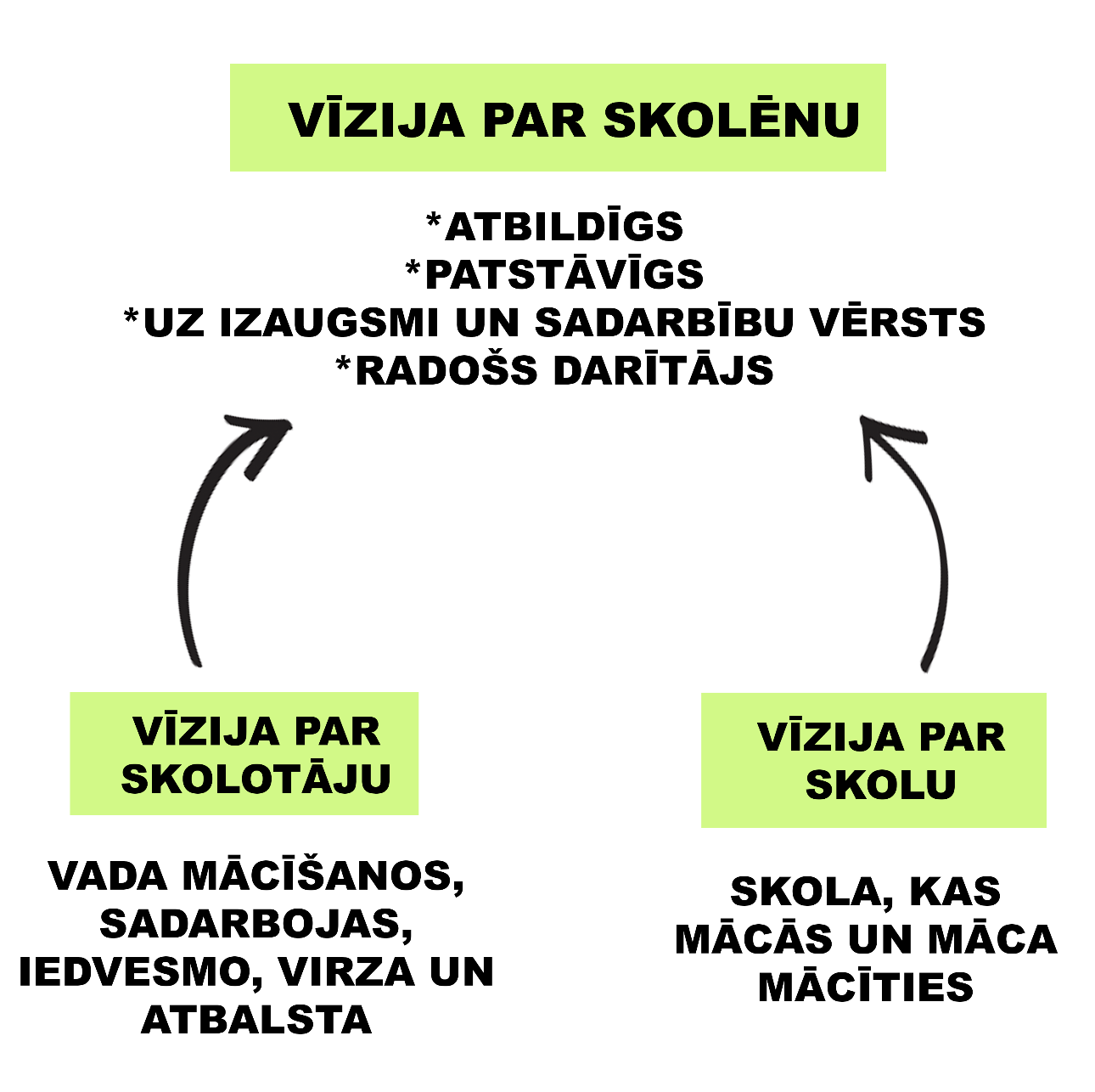 Attīstības misija, vērtības un tikumi 2020.-2023.gadā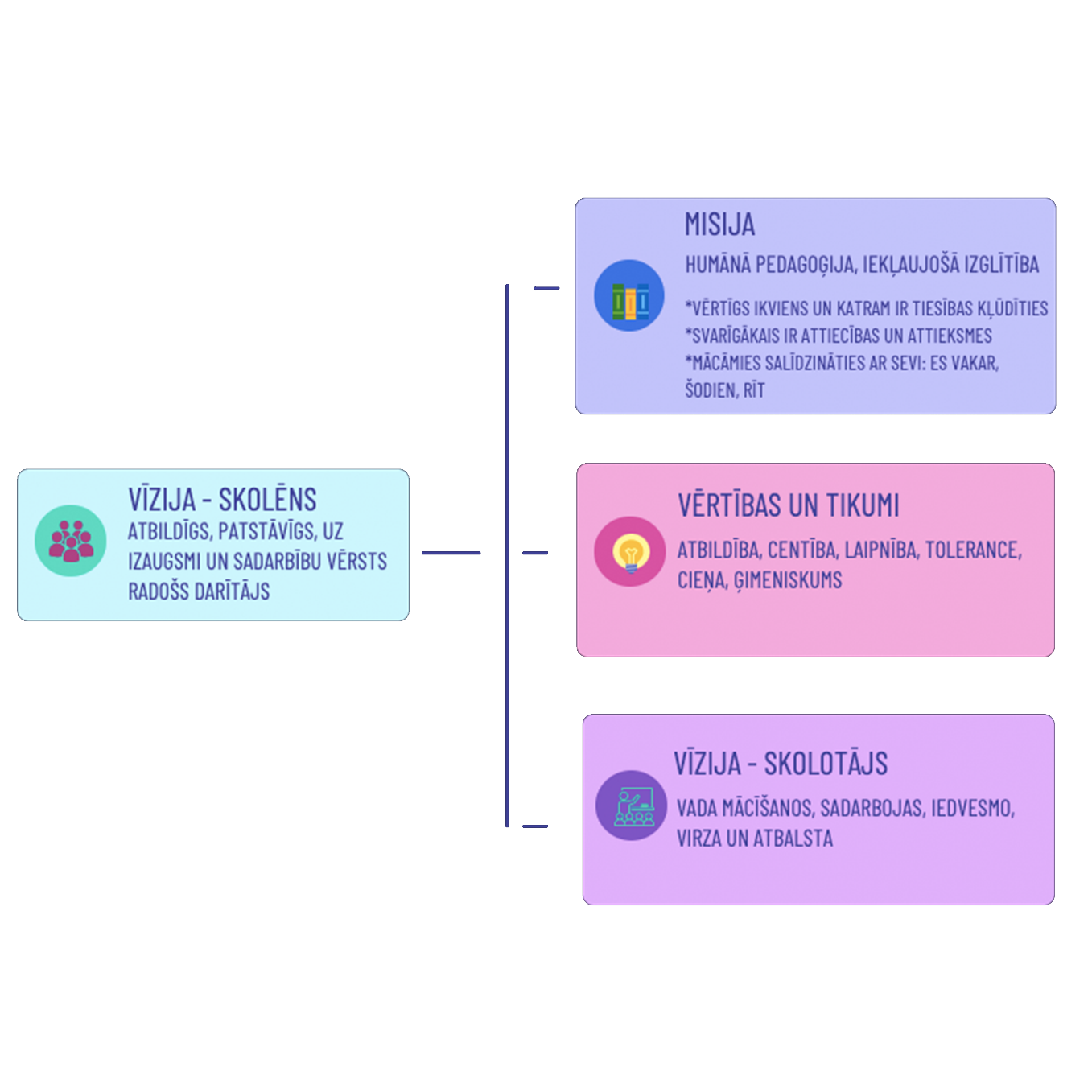 Attīstības prioritātes 2020.-2023.gadā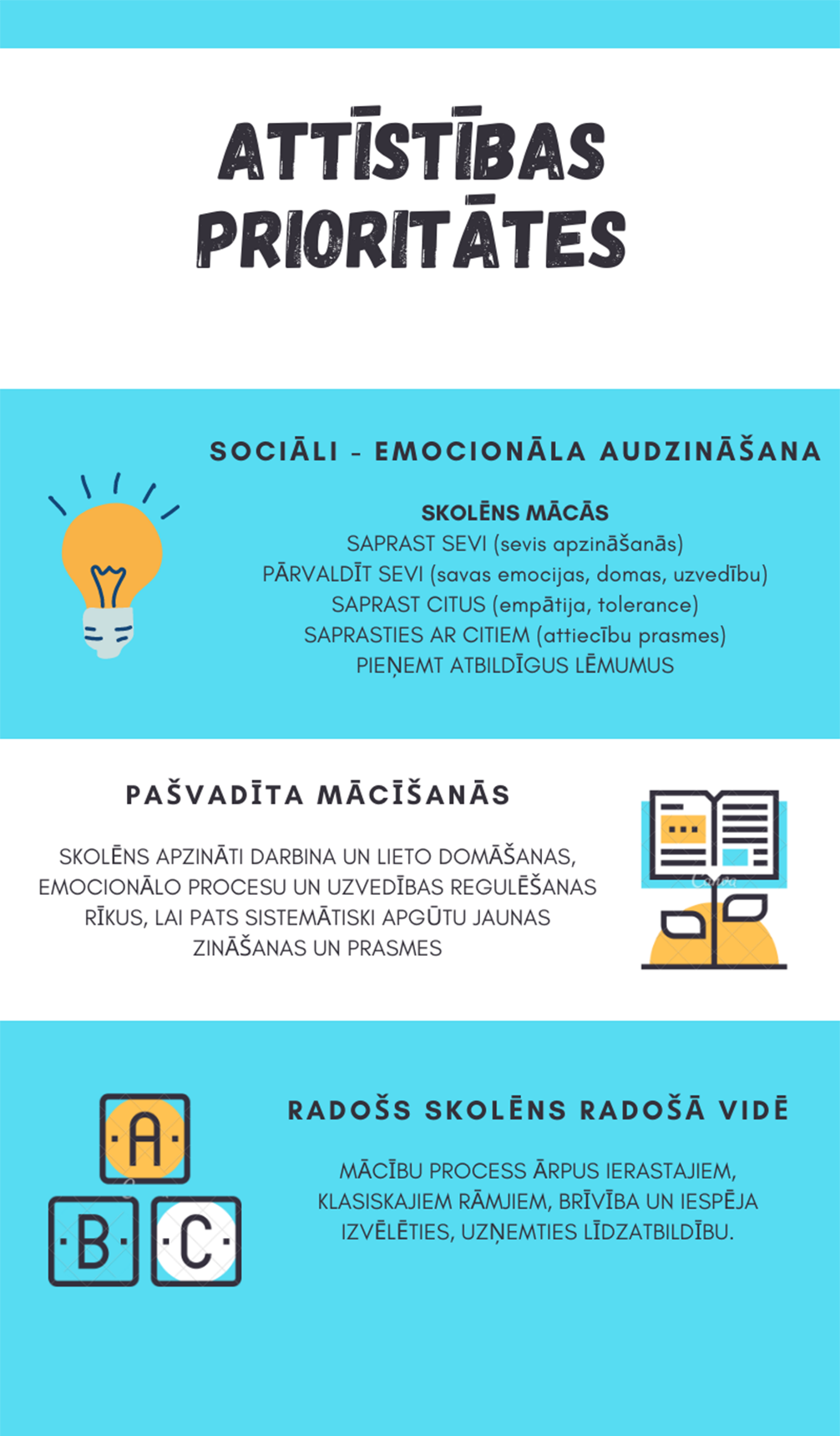 Attīstības vajadzības, komponentes, sasniedzamie rezultāti.Vīzija par skolēnu:  Atbildīgs, patstāvīgs uz izaugsmi un sadarbību vērsts radošs darītājs.Vīzija par skolotāju: Vada mācīšanos, sadarbojas, iedvesmo, virza un atbalsta.Attīstības plāns apstiprināts pedagoģiskās padomes sēdē 12.10.2020.prot.Nr.5.Iestādes vadītāja                                                                                                    Svetlana ZiepnieceGULBENES NOVADA DOMES LĒMUMSGulbenēPar iekšējā normatīvā akta “Grozījumi Gulbenes novada domes 2017.gada 29.jūnija nolikumā “Tirzas pamatskolas nolikums”” apstiprināšanu	Gulbenes novada pašvaldībā 2020.gada 21.oktobrī saņemts Tirzas pamatskolas 2020.gada 21.oktobra iesniegums Nr. TIPSK/1.14/20/41 (Gulbenes novada pašvaldībā reģistrēts ar Nr. GND/4.6/20/2949-G), lūdzot izdarīt grozījumus Tirzas pamatskolas nolikumā, svītrojot vārdus “Fizisko personu datu aizsardzības likumā” 29. un 32.punktā, pamatojoties uz Tirzas pamatskolas plānoto akreditāciju laika periodā no 2020. gada 23.novembra līdz 2020.gada 27. novembrim, kā arī ar to saistīto izglītības iestādes dokumentācijas kontroli pirmsakreditācijas periodā. 	Ievērojot augstāk minēto un pamatojoties uz Izglītības likuma 22.panta pirmo daļu, kas nosaka, ka valsts, pašvaldību izglītības iestādes, valsts augstskolu vidējās izglītības iestādes un privātās izglītības iestādes, izņemot komercsabiedrības un augstskolas, darbojas, pamatojoties uz šo likumu, citiem likumiem un normatīvajiem aktiem, kā arī attiecīgās iestādes nolikumu, kuru apstiprina iestādes dibinātājs, Vispārējās izglītības likuma 9.panta otro daļu, kas nosaka, ka vispārējās izglītības iestādes nolikumu apstiprina tās dibinātājs, likuma “Par pašvaldībām” 21.panta pirmās daļas 8.punktu, kas nosaka, ka dome var izveidot, reorganizēt un likvidēt pašvaldības iestādes, pašvaldības kapitālsabiedrības, biedrības un nodibinājumus, apstiprināt pašvaldības iestāžu nolikumus, un 41.panta pirmās daļas 2.punktu, kas nosaka, ka pašvaldības dome pieņem iekšējos normatīvos aktus (noteikumi, nolikumi, instrukcijas), Tirzas pamatskolas nolikuma, kas apstiprināts Gulbenes novada domes 2017.gada 29.jūnija sēdē (protokols Nr.9, 7.§), 49.punktu, kas nosaka, ka nolikumu apstiprina Gulbenes novada pašvaldība, kā arī Izglītības, kultūras un sporta jautājumu komitejas ieteikumu, atklāti balsojot: ar 16 balsīm "Par" (Normunds Audzišs, Indra Caune, Andis Caunītis, Gunārs Ciglis, Larisa Cīrule, Ieva Grīnšteine, Stanislavs Gžibovskis, Valtis Krauklis, Intars Liepiņš, Normunds Mazūrs, Ilze Mezīte, Zintis Mezītis, Guntis Princovs, Guna Pūcīte, Anatolijs Savickis, Andris Vējiņš), "Pret" – nav, "Atturas" – nav;  Gulbenes novada dome NOLEMJ:APSTIPRINĀT iekšējā normatīvā akta projektu “Grozījumi Gulbenes novada domes 2017.gada 29.jūnija nolikumā “Tirzas pamatskolas nolikums”” (pielikumā).Gulbenes novada domes priekšsēdētājs				         N.AudzišsSagatavoja: K.Akimova, L.PriedeslaipaPielikums Gulbenes novada domes 29.10.2020. lēmumam Nr. GND/2020/943 (protokols Nr.19; 117.p)Gulbenē2020.gada 29.oktobra				Nr. GND/20/16-nolikGrozījumi Gulbenes novada domes 2017.gada 29.jūnija nolikumā “Tirzas pamatskolas nolikums”Izdots saskaņā ar Izglītības likuma 22.panta pirmo daļu, Vispārējās izglītības likuma 8. un 9.pantu1. Izdarīt Gulbenes novada domes 2017.gada 29.jūnija nolikumā “Tirzas pamatskolas nolikums” (protokols Nr.9, 7.§) (turpmāk – nolikums) šādus grozījumus:1.1. Svītrot 29.punktā vārdus “Fizisko personu datu aizsardzības likumā”;1.2. Svītrot 32.punktā vārdus “Fizisko personu datu aizsardzības likumā,”.2. Grozījumi nolikumā stājas spēkā 2020.gada 1.novembrī.Gulbenes novada domes priekšsēdētājs					N.AudzišsGULBENES NOVADA DOMES LĒMUMSGulbenēPar iekšējā normatīvā akta “Grozījumi Gulbenes novada domes 2020.gada 30.jūnija noteikumos Nr. GND/IEK/2020/15 “Stipendijas piešķiršanas noteikumi studējošiem”” apstiprināšanu	Ņemot vērā Gulbenes novada stipendiju piešķiršanas komisijas 2020.gada 6.oktobra lēmumu (protokols Nr.3, 1.pkt.), ar kuru nolemts ierosināt izdarīt grozījumu Gulbenes novada domes 2020.gada 30.jūnija noteikumos Nr.GND/IEK/2020/15 “Stipendijas piešķiršanas noteikumi studējošiem” (protokols Nr.13, 80.p.), svītrojot 14.5.apakšpunktu, kas nosaka, ka pretendents, kurš vēlas saņemt stipendiju, iesniedz komisijai izglītības iestādes izsniegtu pretendenta rekomendāciju vai raksturojumu, kā arī faktu, ka no piešķirtās stipendijas tiek ieturēts ienākuma nodoklis, pamatojoties uz Valsts pārvaldes iekārtas likuma 72.panta pirmās daļas 2.punktu, kas nosaka, ka Ministru kabinets, Ministru kabineta loceklis, atvasinātas publiskas personas orgāns vai iestādes vadītājs izdod iekšējos normatīvos aktus pats pēc savas iniciatīvas savas kompetences jautājumos, un likuma “Par pašvaldībām” 41.panta pirmās daļas 2.punktu, kas nosaka, ka pašvaldības dome pieņem iekšējos normatīvos aktus (noteikumi, nolikumi, instrukcijas), un Gulbenes novada domes Izglītības, kultūras un sporta jautājumu komitejas ieteikumu, atklāti balsojot: ar 16 balsīm "Par" (Normunds Audzišs, Indra Caune, Andis Caunītis, Gunārs Ciglis, Larisa Cīrule, Ieva Grīnšteine, Stanislavs Gžibovskis, Valtis Krauklis, Intars Liepiņš, Normunds Mazūrs, Ilze Mezīte, Zintis Mezītis, Guntis Princovs, Guna Pūcīte, Anatolijs Savickis, Andris Vējiņš), "Pret" – nav, "Atturas" – nav, Gulbenes novada dome NOLEMJ:APSTIPRINĀT iekšējo normatīvo aktu “Grozījumi Gulbenes novada domes 2020.gada 30.jūnija noteikumos Nr.GND/IEK/2020/15 “Stipendijas piešķiršanas noteikumi studējošiem”” (pielikumā).Gulbenes novada domes priekšsēdētājs				         N.AudzišsSagatavoja: L.PriedeslaipaPielikums Gulbenes novada domes 29.10.2020. lēmumam Nr. GND/2020/944(protokols Nr.19; 118.p)Gulbenē2020.gada 29.oktobrī				Nr. GND/IEK/2020/33Grozījumi Gulbenes novada domes 2020.gada 30.jūnija noteikumos Nr.GND/IEK/2020/15 “Stipendijas piešķiršanas noteikumi studējošiem”Izdoti saskaņā ar Valsts pārvaldes iekārtas likuma 72.panta pirmās daļas 2.punktu un likuma “Par pašvaldībām” 41.panta pirmās daļas 2.punktuIzdarīt Gulbenes novada domes 2020.gada 30.jūnija noteikumos Nr. GND/IEK/2020/15 “Stipendijas piešķiršanas noteikumi studējošiem” (protokols Nr.13, 80.p.) šādus grozījumus: Izteikt 6.punktu šādā redakcijā:“6. Stipendiātam piešķir stipendiju 80% apmērā no valstī noteiktās minimālās mēneša darba algas.” Svītrot 14.5.apakšpunktu.Noteikumi stājas spēkā 2020.gada 30.oktobrī.Gulbenes novada domes priekšsēdētājs					N.AudzišsGULBENES NOVADA DOMES LĒMUMSGulbenē2020.gada 29.oktobrī						Nr. GND/2020/945								(protokols Nr.19; 119.p) Par priekšfinansējuma nodrošināšanu projekta “Key skills - new opportunities for adults” (Nozīmīgas iemaņas – jaunas iespējas pieaugušajiem) realizēšanai programmā ERASMUS+ stratēģisko partnerība KA2 sektorāErasmus+ ir Eiropas Savienības programma, kas paredzēta dažādu vecumu Eiropas Savienības iedzīvotājiem, lai veicinātu izglītības, mācību, jaunatnes un sporta attīstību. Programma balstīta uz neformālo izglītību. Stratēģiskās partnerības ir vērstas uz to, lai dažādās jomās attīstītu jomu ekspertu pieredzi, kā arī veidotu dažādus intelektuālos resursus, ko var izmantot dažādās jomās – gan pedagoģiskajā darbā, gan pieaugušo izglītībā, gan organizējot ikdienas aktivitātes.Gulbenes novada pašvaldība ir pievienojusies projektam “Nozīmīgas iemaņas – jaunas iespējas pieaugušajiem”, kura mērķi ir paaugstināt pieaugušo izglītotāju kompetenci pieredzes apmaiņas ceļā, lai īpaši atbalstītu pieaugušos ar zemām iemaņām un prasmēm. Projekts ir vērsts uz pašvaldības darbiniekiem – pieaugušo izglītotājiem, īpaši tiem, kuri ikdienā strādā, lai mācītu pieaugušos ar zemām iemaņām un prasmēm. 	Projektā kopumā piedalās pieci partneri. Projekta vadošais partneris ir Federation of Social Organizations of the Warmian-Masurian Voivodeship FOSa (Polija), kā arī projektā ir iesaistīti vēl šādi partneri - USE - Universidade Sénior de Évora - Associação de aprendizagem ao Longo da vida (Portugāle), Gulbenes novada pašvaldība (Latvija), Polregio e.V. (Vācija), Asociatia Jugendzentrum Seligstadt (Rumānija).Projekta nozīmīgākās aktivitātes ir īstermiņa mācības darbiniekiem. Katra valsts organizēs un uzņems vienu pieredzes apmaiņas aktivitāti, kurā piedalīsies divi pieaugušo apmācītāji no katras valsts. To nozīmīgākais uzdevums būs dalīties labās prakses piemēros, diskutēt ar citiem grupas dalībniekiem, izstrādāt un modelēt jaunus rīkus pieaugušo mācībām, un izstrādāt iespējamu modeli pašorganizētām grupām, kas varētu veiksmīgi darboties arī pēc projekta beigām. Projektā ir plānoti šādi rezultāti:* pieaugs pieaugušo apmācītāju un personālā izpratne par darbu ar pieaugušajiem, kuriem ir zemas pamatprasmes;* uzlabosies vietējo mācību kvalitāte;* tiks uzlabota starptautiskā sadarbība sociālās iekļaušanas jomā;* attīstītas dažādas pieaugušo mācību programmas;* iegūti jauni partneri un idejas pieaugušo mācību organizēšanai uzlabošanai un turpmākajai starptautiskās sadarbības veicināšanai.Projekts norisināsies no 2020.gada decembra līdz 2022.gada novembrim.Projekta kopējās uz Gulbenes novada pašvaldību attiecināmās izmaksas ir līdz 17316,00 EUR (septiņpadsmit tūkstoši trīs simti sešpadsmit euro un 00 centi). Finansējums tiek piešķirts divās daļās, 80 % uzsākot projekta realizāciju, savukārt 20% pēc projekta realizācijas. Projekta realizēšanai nepieciešams Gulbenes novada pašvaldības priekšfinansējums 20 % jeb līdz 3463,20 EUR (trīs tūkstoši sešdesmit trīs euro un 20 centi).Projekts atbilst Gulbenes novada ilgtspējīgas attīstības stratēģijas 2014. - 2030. gadam stratēģiskajam mērķim “SM1. Izglītota, informēta, sociāli aktīva un vesela sabiedrība”, kam kā viens no prioritārajiem virzieniem ir noteikts “Kvalitatīva izglītība un uz attīstību, radošu darbību motivēts cilvēks”, un “Gulbenes novada attīstības programmas 2018.–2024. gadam” Rīcības plāna 2018.-2020.gadam Ilgtermiņa prioritātei (IP1): “Cilvēkresursu attīstība” rīcības virzienam RVC1.1. “Kvalitatīva un pieejama izglītība mūža garumā” uzdevumam UC1.1.1.- 4. “Nodrošināt pedagogu profesionālo pilnveidi” un vidējā termiņa prioritātei VTPC4 “Informēta un sociāli aktīva sabiedrība”.Pamatojoties uz Gulbenes novada ilgtspējīgas attīstības stratēģiju 2014. - 2030.gadam un likuma „Par pašvaldībām” 21.panta pirmās daļas 27.punktu, kas nosaka, ka dome var izskatīt jebkuru jautājumu, kas ir attiecīgās pašvaldības pārziņā, turklāt tikai dome var pieņemt lēmumus citos likumā paredzētajos gadījumos, atklāti balsojot: ar 16 balsīm "Par" (Normunds Audzišs, Indra Caune, Andis Caunītis, Gunārs Ciglis, Larisa Cīrule, Ieva Grīnšteine, Stanislavs Gžibovskis, Valtis Krauklis, Intars Liepiņš, Normunds Mazūrs, Ilze Mezīte, Zintis Mezītis, Guntis Princovs, Guna Pūcīte, Anatolijs Savickis, Andris Vējiņš), "Pret" – nav, "Atturas" – nav, Gulbenes novada dome NOLEMJ:ATBALSTĪT projekta “Key skills - new opportunities for adults” (Nozīmīgas iemaņas – jaunas iespējas pieaugušajiem) realizēšanu programmā “Erasmus+” ar mērķi dalīties pieredzē. GARANTĒT priekšfinansējumu 20 % apmērā no projekta kopējām izmaksām jeb līdz 3463,20 EUR (trīs tūkstoši sešdesmit trīs euro un 20 centi).UZDOT Gulbenes novada pašvaldības Ekonomikas nodaļai nodrošināt projektam nepieciešamo priekšfinansējumu no Gulbenes novada pašvaldības budžeta projektu līdzfinansējumiem paredzētajiem finanšu līdzekļiem.Gulbenes novada domes priekšsēdētājs						N.AudzišsLēmumprojektu sagatavoja: L.ŠķendersGULBENES NOVADA DOMES LĒMUMSGulbenē2020.gada 29.oktobrī						Nr. GND/2020/946								(protokols Nr.19 ; 120.p) Par priekšfinansējuma nodrošināšanu projekta “Best Friends” (Labākie draugi) realizēšanai programmā ERASMUS+ stratēģisko partnerība KA2 sektorāErasmus+ ir Eiropas Savienības programma, kas paredzēta dažādu vecumu Eiropas Savienības iedzīvotājiem, lai veicinātu izglītības, mācību, jaunatnes un sporta attīstību. Programma balstīta uz neformālo izglītību. Stratēģiskās partnerības ir vērstas uz to, lai dažādās jomās attīstītu jomu ekspertu pieredzi, kā arī veidotu dažādus intelektuālos resursus, ko var izmantot dažādās jomās – gan pedagoģiskajā darbā, gan pieaugušo izglītībā, gan organizējot ikdienas aktivitātes.Gulbenes novada pašvaldība ir pievienojusies projektam “Labākie draugi”. Projekts ir vērsts uz senioru izglītību, sociālo iekļaušanu un starppaaudžu izglītību. Projektam ir šādi mērķi – iepazīstināt ar inovatīvu metodi sociālās aprūpes darbiniekus, brīvprātīgos un izglītotājus, lauzt senioru sociālo izolāciju ar piedalīšanos un to iekļaušanos sabiedrībā, uzlabot senioru fizisko un garīgo veselību ar sadarbību ar bērniem, uzlabot senioru mācību procesu caur sadarbību ar bērniem; radīt rīkus un pieredzi senioru pašsajūtas, iemaņu un prasmju uzlabošanos, iesaistot šajā procesā pirmsskolas izglītības iestādes. 	Projektā kopumā piedalās 6 partneri. Projekta vadošais partneris ir Point EUROPA no Lielbritānijas, kā arī partneri no Latvijas, Austrijas, Francijas, Itālijas un Grieķijas.Projektā plānots sasniegt šādus rezultātus:* izmantojot fokusgrupu metodi, izpētīt labās prakses piemērus, kas jau šobrīd eksistē, kā arī saprast šī brīža senioru vajadzības;* izstrādāt jaunus rīkus sociālo aprūpes centru darbiniekiem, brīvprātīgajiem, pieaugušo apmācītājiem;* nozarē strādājošo mācības par projekta ideju, labās prakses piemēriem, kā arī par metodoloģiju;* nozarē strādājošo kompetences pieaugums;* labās prakses piemēru apzināšana, testēšana un ieviešana dzīvē;* rokasgrāmatas radīšana, kuru varētu izmantot sociālās aprūpes centru darbinieki un brīvprātīgie.Projekta nozīmīgākās aktivitātes ir īstermiņa mācības darbiniekiem; transnacionālās partneru tikšanās, kur tiek izvērtēts projekta progress un sasniegumi; situācijas analīze uz vietas; intelektuālo dokumentu izstrādāšana; rokasgrāmatas radīšana; pieredzes apmaiņas aktivitātes, kā arī metožu, modeļu un aktivitāšu testēšana vietējā vidē. Projekts norisināsies no 2021.gada janvāra līdz 2022.gada decembrim.Projekta kopējās uz Gulbenes novada pašvaldību attiecināmās izmaksas ir līdz 25853,00 EUR (divdesmit pieci tūkstoši astoņi simti piecdesmit trīs euro un 00 centi). Finansējums tiek piešķirts divās daļās, 80 % uzsākot projekta realizāciju, savukārt 20% pēc projekta realizācijas. Projekta realizēšanai nepieciešams Gulbenes novada pašvaldības priekšfinansējums 20 % jeb līdz 5170,60 EUR (pieci tūkstoši viens simts septiņdesmit euro un 60 centi).Projekts atbilst Gulbenes novada ilgtspējīgas attīstības stratēģijas 2014. - 2030. gadam stratēģiskajam mērķim “SM1. Izglītota, informēta, sociāli aktīva un vesela sabiedrība”, kam kā viens no prioritārajiem virzieniem ir noteikts “Kvalitatīva izglītība un uz attīstību, radošu darbību motivēts cilvēks”, un “Gulbenes novada attīstības programmas 2018.–2024. gadam” Rīcības plāna 2018.-2020.gadam Ilgtermiņa prioritātei (IP1): “Cilvēkresursu attīstība” rīcības virzienam RVC1.1. “Kvalitatīva un pieejama izglītība mūža garumā” uzdevumam UC1.1.1.- 4. “Nodrošināt pedagogu profesionālo pilnveidi” un vidējā termiņa prioritātei VTPC4 “Informēta un sociāli aktīva sabiedrība”.Pamatojoties uz Gulbenes novada ilgtspējīgas attīstības stratēģiju 2014. - 2030.gadam un likuma „Par pašvaldībām” 21.panta pirmās daļas 27.punktu, kas nosaka, ka dome var izskatīt jebkuru jautājumu, kas ir attiecīgās pašvaldības pārziņā, turklāt tikai dome var pieņemt lēmumus citos likumā paredzētajos gadījumos, atklāti balsojot: ar 16 balsīm "Par" (Normunds Audzišs, Indra Caune, Andis Caunītis, Gunārs Ciglis, Larisa Cīrule, Ieva Grīnšteine, Stanislavs Gžibovskis, Valtis Krauklis, Intars Liepiņš, Normunds Mazūrs, Ilze Mezīte, Zintis Mezītis, Guntis Princovs, Guna Pūcīte, Anatolijs Savickis, Andris Vējiņš), "Pret" – nav, "Atturas" – nav, Gulbenes novada dome NOLEMJ:ATBALSTĪT projekta “Best Friends” (Labākie draugi) realizēšanu programmā “Erasmus+” ar mērķi dalīties pieredzē.GARANTĒT priekšfinansējumu 20 % apmērā no projekta kopējām izmaksām jeb līdz 5170,60 EUR (pieci tūkstoši viens simts septiņdesmit euro un 60 centi).UZDOT Gulbenes novada pašvaldības Ekonomikas nodaļai nodrošināt projektam nepieciešamo priekšfinansējumu no Gulbenes novada pašvaldības budžeta projektu līdzfinansējumiem paredzētajiem finanšu līdzekļiem.Gulbenes novada domes priekšsēdētājs						N.AudzišsLēmumprojektu sagatavoja: L.ŠķendersGULBENES NOVADA DOMES LĒMUMSGulbenēPar pilnvarojumu Gulbenes novada Bērnu un jaunatnes sporta skolai dalībai biedrībā “LATVIJAS SPORTA CĪŅAS FEDERĀCIJA”Gulbenes novada pašvaldības Sporta komisijā 2020.gada 1.oktobrī saņemts Gulbenes novada Bērnu un jaunatnes sporta skolas 2020.gada 1.oktobra iesniegums Nr.BJSS1.18/20/165 (reģistrēts ar Nr.GND/2.15.1/20/6-G), ar kuru norāda, ka ar 2020.gada 1.oktobri skolā tiek īstenota interešu izglītības programma “Brīvā cīņa”. Minētajā programmā ir paredzēta izglītojamo piedalīšanās sacensībās, taču, lai izglītojamie varētu piedalīties biedrības “LATVIJAS SPORTA CĪŅAS FEDERĀCIJA” kalendārā apstiprinātajās sacensībās, organizācijai, no kura startē dalībnieki, ir jābūt federācijas biedram.Gulbenes novada pašvaldības Sporta komisija 2020.gada 14.oktobrī pieņēma lēmumu “Par Gulbēns novada Bērnu un jaunatnes sporta skolas iesnieguma izskatīšanu” (protokols Nr.10, 1.§), ar kuru nolēma Gulbenes novada domei sniegt priekšlikumu pilnvarot Gulbenes novada Bērnu un jaunatnes sporta skolu būt par biedru biedrībā “LATVIJAS SPORTA CĪŅAS FEDERĀCIJA”, reģistrācijas numurs 40008260071.Ņemot vērā augstāk minēto un pamatojoties uz Gulbenes novada pašvaldības Sporta komisijas nolikuma, kas apstiprināts Gulbenes novada domes 2019.gada 31.oktobra sēdē (protokols Nr.17, 22.§), 4.4.apakšpunktu, kas nosaka, ka komisijai ir tiesības sniegt priekšlikumus par Gulbenes novada pārstāvniecību sporta federācijās un sporta biedrībās, likuma “Par pašvaldībām” 21.panta pirmās daļas 27.punktu, kas nosaka, ka dome var izskatīt jebkuru jautājumu, kas ir attiecīgās pašvaldības pārziņā, turklāt tikai dome var pieņemt lēmumus citos likumā paredzētajos gadījumos, Sporta likuma 10.panta trešo prim daļu, kas nosaka, ka sporta izglītības iestāde, kurai nav juridiskās personas statusa, var būt par sporta kluba vai sporta federācijas biedru, ja ir saņemts attiecīgs tās dibinātāja pilnvarojums; valsts dibinātai sporta izglītības iestādei attiecīgu pilnvarojumu apstiprina ar Ministru kabineta lēmumu, bet pašvaldības dibinātai sporta izglītības iestādei — ar pašvaldības domes lēmumu, Gulbenes novada pašvaldības Izglītības, kultūras un sporta komitejas ieteikumu, atklāti balsojot: ar 16 balsīm "Par" (Normunds Audzišs, Indra Caune, Andis Caunītis, Gunārs Ciglis, Larisa Cīrule, Ieva Grīnšteine, Stanislavs Gžibovskis, Valtis Krauklis, Intars Liepiņš, Normunds Mazūrs, Ilze Mezīte, Zintis Mezītis, Guntis Princovs, Guna Pūcīte, Anatolijs Savickis, Andris Vējiņš), "Pret" – nav, "Atturas" – nav, Gulbenes novada dome NOLEMJ:PILNVAROT Gulbenes novada Bērnu un jaunatnes sporta skolu, reģistrācijas numurs 40900019043, juridiskā adrese Skolas iela 10A, Gulbene, Gulbenes novads, LV-4401, būt par biedru biedrībā “LATVIJAS SPORTA CĪŅAS FEDERĀCIJA”, reģistrācijas numurs 40008260071, juridiskā adrese Tomsona iela 22-15, Rīga, LV-1013.PILNVAROT Gulbenes novada Bērnu un jaunatnes sporta skolas direktoru pārstāvēt Gulbenes novada Bērnu un jaunatnes sporta skolu biedrībā “LATVIJAS SPORTA CĪŅAS FEDERĀCIJU”.Gulbenes novada domes priekšsēdētājs						N.AudzišsSagatavoja: L.PriedeslaipaGULBENES NOVADA DOMES LĒMUMSGulbenēPar pilnvarojumu Gulbenes novada Bērnu un jaunatnes sporta skolai dalībai biedrībā “Gulbenes buki”Gulbenes novada pašvaldībā 2020.gada 1.oktobrī saņemts Gulbenes novada Bērnu un jaunatnes sporta skolas 2020.gada 1.oktobra iesniegums Nr.BJSS1.18/20/166 (Gulbenes novada pašvaldībā reģistrēts ar Nr.GND/4.6/20/2727-G), ar kuru, lai veicinātu sporta skolas un basketbola kluba “Gulbenes buki” sadarbību un pamatojoties uz Sporta likuma 10.panta trešo prim daļu, lūdz Gulbenes novada domi pilnvarot sporta skolas direktoru Arni Šķēlu pārstāvēt sporta skolu biedrībā “Gulbenes buki”.Ņemot vērā augstāk minēto un pamatojoties uz likuma “Par pašvaldībām” 21.panta pirmās daļas 27.punktu, kas nosaka, ka dome var izskatīt jebkuru jautājumu, kas ir attiecīgās pašvaldības pārziņā, turklāt tikai dome var pieņemt lēmumus citos likumā paredzētajos gadījumos, Sporta likuma 10.panta trešo prim daļu, kas nosaka, ka sporta izglītības iestāde, kurai nav juridiskās personas statusa, var būt par sporta kluba vai sporta federācijas biedru, ja ir saņemts attiecīgs tās dibinātāja pilnvarojums; valsts dibinātai sporta izglītības iestādei attiecīgu pilnvarojumu apstiprina ar Ministru kabineta lēmumu, bet pašvaldības dibinātai sporta izglītības iestādei — ar pašvaldības domes lēmumu, Gulbenes novada pašvaldības Izglītības, kultūras un sporta komitejas ieteikumu, atklāti balsojot: ar 12 balsīm "Par" (Normunds Audzišs, Andis Caunītis, Gunārs Ciglis, Ieva Grīnšteine, Stanislavs Gžibovskis, Valtis Krauklis, Intars Liepiņš, Normunds Mazūrs, Ilze Mezīte, Zintis Mezītis, Guntis Princovs, Andris Vējiņš), "Pret" – 4 (Indra Caune, Larisa Cīrule, Guna Pūcīte, Anatolijs Savickis), "Atturas" – nav, Gulbenes novada dome NOLEMJ:PILNVAROT Gulbenes novada Bērnu un jaunatnes sporta skolu, reģistrācijas numurs 40900019043, juridiskā adrese Skolas iela 10A, Gulbene, Gulbenes novads, LV-4401, būt par biedru biedrībā “Gulbenes buki”, reģistrācijas numurs 40008146927, juridiskā adrese Skolas iela 12A, Gulbene, Gulbenes novads, LV-4401.PILNVAROT Gulbenes novada Bērnu un jaunatnes sporta skolas direktoru pārstāvēt Gulbenes novada Bērnu un jaunatnes sporta skolu biedrībā “Gulbenes buki”.ATSAUKT pilnvarojumu Mārim Čakaram, pārstāvēt Gulbenes novada Bērnu un jaunatnes sporta skolu biedrībā “Gulbenes buki”.Gulbenes novada domes priekšsēdētājs						N.AudzišsSagatavoja: L.PriedeslaipaGULBENES NOVADA DOMES LĒMUMSGulbenē2020.gada 29.oktobrī							Nr. GND/2020/949									(protokols Nr.19, 123.p.)Par remonta izdevumu ieskaitīšanu dzīvokļa “Šķieneri 10” – 23, Šķieneri, Stradu pagastā, Gulbenes novadā īres maksāGulbenes novada dome izskata …, (turpmāk tekstā – Īrnieks) 2020.gada 12.oktobra iesniegumu (Gulbenes novada pašvaldībā saņemts 2020.gada 14.oktobrī un reģistrēts ar Nr.GND/5.16/20/2161-M), kurā tiek lūgts piešķirt īres maksas samazinājumu, atbrīvojot no īres maksas daļas par summu EUR 570,00 (pieci simti septiņdesmit euro), kas radušies sakarā ar veiktajiem ieguldījumiem pašvaldībai piederošajā dzīvoklī „Šķieneri 10” – 23, Šķieneri, Stradu pagasts, Gulbenes novads, par dzīvokļa divu logu un balkona durvju nomaiņu.Likuma „Par dzīvojamo telpu īri” 2.panta otrā daļa nosaka, ka dzīvojamās telpas lietošanas vienīgais pamats īrniekam vai apakšīrniekam ir dzīvojamās telpas īres vai apakšīres līgums.Saskaņā ar Gulbenes novada pašvaldības rīcībā esošo informāciju 2019.gada 1.novembrī starp Īrnieku un SIA “Gulbenes nami” tika noslēgts dzīvokļa „Šķieneri 10”-23, Šķieneri, Stradu pag., Gulbenes nov., īres līgums (turpmāk tekstā –Līgums), uz laiku līdz 2022.gada 30.septembrim.Likuma „Par pašvaldībām” 21.panta pirmās daļas 27.punkts nosaka, ka pašvaldība var izskatīt jebkuru jautājumu, kas ir attiecīgās pašvaldības pārziņā, turklāt tikai pašvaldība var pieņemt lēmumus citos likumā paredzētajos gadījumos.Saskaņā ar likuma „Par dzīvojamo telpu īri” 42.panta pirmo daļu īrnieka pienākums ir uzturēt viņa aizņemto dzīvojamo telpu pienācīgā kārtībā un veikt šīs telpas kārtējo remontu. Likuma „Par dzīvojamo telpu īri” 40.panta otrā daļa nosaka, ka Izīrētājs nodrošina dzīvojamās telpas (dzīvokļa) uzturēšanu atbilstoši normatīvajos aktos noteiktajām būvniecības un higiēnas prasībām, kā arī veic dzīvojamās telpas (dzīvokļa) kapitālo remontu. Saskaņā ar šā panta trešo daļu, Izīrētājs atbild par dzīvojamās mājas konstruktīvo elementu un inženierkomunikāciju bojājumiem, kas radušies mājas vispārējās nolietošanās rezultātā.Likuma „Par dzīvojamo telpu īri” 40.panta ceturtā daļa nosaka, ka, ja izīrējamai dzīvojamai telpai nepieciešams kapitālais remonts vai arī remonts sakarā ar to, ka dzīvojamā telpa neatbilst normatīvajos aktos noteiktajām būvniecības un higiēnas prasībām, izīrētājs un īrnieks var vienoties, ka nepieciešamo remontu veic vai tā izmaksas pilnībā vai daļēji sedz īrnieks. Šādā gadījumā īrniekam ir tiesības uz attiecīgu īres maksas samazinājumu.Gulbenes novada Stradu pagasta pārvaldē 2020.gada 27.augustā saņemts Īrnieka iesniegums (reģistrēts ar Nr.SR/4.7/20/70-M) ar lūgumu veikt īrētā dzīvokļa logu un balkona durvju apsekošanu. 2020.gada 27.augustā Gulbenes novada Stradu pagasta pārvaldes pašvaldības dzīvokļu apsekošanas komisija sastādīja apsekošanas aktu, kurā konstatēts, ka dzīvokļa divu mazāko istabu logu un balkona durvju konstrukcijas ir nolietojušās, un pieņemts lēmums, ka logu un balkona durvju nomaiņa ir nepieciešama. 2020.gada 12.oktobrī Gulbenes novada Stradu pagasta pārvaldes pašvaldības dzīvokļu apsekošanas komisija sastādīja darba pieņemšanas – nodošanas aktu, kurā norāda, ka divu istabas logu un balkona durvju nomaiņa veikta pilnībā. Īrnieka ieguldījuma apmērs atbilst iesniegtajiem izdevumu apliecinošajiem dokumentiem –SIA “LD serviss” 27.08.2020. kvīts Nr.FJ 31109, 01.09.2020. kvīts Nr.FJ 31111 un 12.10.2020. kvīts Nr.FJ 185408.Par dzīvokļa īri Īrniekam parāds nav konstatēts.Pamatojoties uz augstākminēto, vadoties pēc likuma „Par pašvaldībām” 21.panta pirmās daļas 27.punktu, likuma „Par dzīvojamo telpu īri” 2.panta otro daļu, 40.panta otro, trešo un ceturto daļu, kā arī saskaņā ar Gulbenes novada domes 2011.gada 29.septembra sēdē (lēmuma protokols Nr.13,18.§.) apstiprināto instrukciju “Par izīrētāju pienākumiem dzīvojamās mājas (dzīvojamās telpas) remontēšanā un uzturēšanā” un Finanšu komitejas ieteikumu, atklāti balsojot: ar 16 balsīm "Par" (Normunds Audzišs, Indra Caune, Andis Caunītis, Gunārs Ciglis, Larisa Cīrule, Ieva Grīnšteine, Stanislavs Gžibovskis, Valtis Krauklis, Intars Liepiņš, Normunds Mazūrs, Ilze Mezīte, Zintis Mezītis, Guntis Princovs, Guna Pūcīte, Anatolijs Savickis, Andris Vējiņš), "Pret" – nav, "Atturas" – nav, Gulbenes novada dome NOLEMJ:PIEŠĶIRT Gulbenes novada pašvaldībai piederošā dzīvokļa “Šķieneri 10” – 23, Šķieneri, Stradu pagasts, Gulbenes novads, (telpu grupas kadastra apzīmējums 5090 002 0034 050 023) īrniecei …., īres maksas samazinājumu, atbrīvojot no īres maksas daļas, ko īrnieks maksā par dzīvojamās telpas lietošanu, 570,00 EUR (pieci simti septiņdesmit euro) apmērā.UZDOT SIA “Gulbenes nami”, reģistrācijas Nr.54603000121, juridiskā adrese: Gaitnieku iela 1B, Gulbene, Gulbenes nov., LV-4401, veikt īres maksas pārrēķinu.NOSŪTĪT domes lēmumu:….SIA “Gulbenes nami”, juridiskā adrese: Gaitnieku iela 1B, Gulbene, Gulbenes novads, LV – 4401.Gulbenes novada domes priekšsēdētājs 						N.AudzišsLēmumprojektu sagatavoja: A.RoneGULBENES NOVADA DOMES LĒMUMSGulbenēPar grozījumiem Gulbenes novada domes 2019.gada 31.janvāra lēmumā “Par mēnešalgas noteikšanu Gulbenes novada pašvaldības iestāžu vadītājiem”, nosakot mēnešalgu Gulbenes novada jauniešu centra "Bāze" vadītājamPamatojoties uz likuma „Par pašvaldībām” 21.panta pirmās daļas 13.punktu, kas nosaka, ka dome var izskatīt jebkuru jautājumu, kas attiecīgās pašvaldības pārziņā, turklāt tikai dome var noteikt domes priekšsēdētāja, viņa vietnieka, vietējās pašvaldības administrācijas darbinieku, pašvaldības iestāžu vadītāju un citu pašvaldības amatpersonu un darbinieku atlīdzību un Gulbenes novada domes 2016.gada 29.decembra noteikumu Nr.8 „Gulbenes novada domes, domes administrācijas, iestāžu un to struktūrvienību amatpersonu un darbinieku atlīdzības nolikums” 1.4.punktu, kas nosaka, ka darba samaksu domes priekšsēdētājam, priekšsēdētaja vietniekam, pašvaldības izpilddirektoram, iestāžu vadītājiem, kā arī atlīdzību deputātiem, komisijām, valdēm, padomēm un darba grupām nosaka ar Domes lēmumu, kā arī ņemot vērā veikto darba izpildes novērtēšanu, un Gulbenes novada domes Finanšu komitejas ieteikumu, atklāti balsojot: ar 9 balsīm "Par" (Normunds Audzišs, Andis Caunītis, Gunārs Ciglis, Stanislavs Gžibovskis, Valtis Krauklis, Intars Liepiņš, Normunds Mazūrs, Zintis Mezītis, Guntis Princovs), "Pret" – 4 (Indra Caune, Guna Pūcīte, Anatolijs Savickis, Andris Vējiņš), "Atturas" – 2 (Ieva Grīnšteine, Ilze Mezīte), Gulbenes novada dome NOLEMJ:IZDARĪT Gulbenes novada domes 2019.gada 31.janvāra lēmumā “Par mēnešalgas noteikšanu Gulbenes novada pašvaldības iestāžu vadītājiem” (protokols Nr.1, 29.§) (turpmāk – lēmums) šādus grozījumus: Izteikt lēmuma 1.punkta 14.rindu šādā redakcijā: SVĪTROT lēmuma 1.punkta 15.rindu.Grozījumi lēmumā stājas spēkā 2020.gada 1.novembrī.Gulbenes novada domes priekšsēdētājs						N.AudzišsLēmumprojektu sagatavoja: V.Ķikuste, L.PriedeslaipaGULBENES NOVADA DOMES LĒMUMSGulbenēPar izmaiņām Gulbenes sadarbības teritorijas civilās aizsardzības komisijas sastāvā Pamatojoties uz likuma „Par pašvaldībām” 21.panta pirmās daļas 24.punktu, kas nosaka, ka dome var izskatīt jebkuru jautājumu, kas ir attiecīgās pašvaldības pārziņā, turklāt tikai dome var ievēlēt pašvaldības pārstāvjus un locekļus pašvaldības vai valsts komitejās, komisijās, valdēs un darba grupās, Civilās aizsardzības un katastrofas pārvaldīšanas likuma 11.panta pirmās daļas 2.punktu, kas nosaka, ka pašvaldības domes uzdevums ir apstiprināt sadarbības teritorijas civilās aizsardzības komisijas nolikumu un sastāvu, un Valsts policijas Vidzemes reģiona pārvaldes Gulbenes iecirkņa 2020.gada 24.septembra iesniegumu Nr.20/17/6-466194 (Gulbenes novada pašvaldībā reģistrēts 2020.gada 24.septembrī ar Nr.GND/4.3/20/2635-V) par Ulda Pusta deleģēšanu darbam Gulbenes sadarbības teritorijas civilās aizsardzības komisijā,  un Finanšu komitejas ieteikumu, atklāti balsojot: ar 16 balsīm "Par" (Normunds Audzišs, Indra Caune, Andis Caunītis, Gunārs Ciglis, Larisa Cīrule, Ieva Grīnšteine, Stanislavs Gžibovskis, Valtis Krauklis, Intars Liepiņš, Normunds Mazūrs, Ilze Mezīte, Zintis Mezītis, Guntis Princovs, Guna Pūcīte, Anatolijs Savickis, Andris Vējiņš), "Pret" – nav, "Atturas" – nav;  Gulbenes novada dome NOLEMJ:1. IEVĒLĒT Valsts policijas Vidzemes reģiona pārvaldes Gulbenes iecirkņa priekšnieka pienākumu izpildītāju Uldi Pustu Gulbenes sadarbības teritorijas civilās aizsardzības komisijas sastāvā ar 2020.gada 1.novembri.2. IZDARĪT Gulbenes novada domes 2017.gada 28.decembra lēmumā “Par Gulbenes sadarbības teritorijas Civilās aizsardzības komisijas izveidošanu” (protokols Nr.17, 37.§) šādu grozījumu un izteikt 3.1.apakšpunktu šādā redakcijā:“3.1. Valsts policijas Vidzemes reģiona pārvaldes Gulbenes iecirkņa priekšnieka  pienākumu izpildītājs Uldis Pusts”.Gulbenes novada domes priekšsēdētājs					N.AudzišsSagatavoja V.BaškereGULBENES NOVADA DOMES LĒMUMSGulbenēPar iekšējā normatīvā akta “Grozījumi Gulbenes novada domes 2018.gada 26.aprīļa nolikumā “Gulbenes sadarbības teritorijas civilās aizsardzības komisijas nolikums”” apstiprināšanuŅemot vērā veiktās izmaiņas Gulbenes sadarbības teritorijas civilās aizsardzības komisijas sastāvā un pamatojoties uz likuma “Par pašvaldībām” 15.panta pirmās daļas 18.punktu, kas nosaka, ka viena no pašvaldības autonomajām funkcijām ir piedalīties civilās aizsardzības pasākumu nodrošināšanā, 41.panta pirmās daļas 2.punktu, kas nosaka, ka pašvaldības dome pieņem iekšējos normatīvos aktus (noteikumi, nolikumi, instrukcijas), Civilās aizsardzības un katastrofas pārvaldīšanas likuma 11.panta pirmās daļas 2.punktu, kas nosaka, ka pašvaldības domes uzdevums ir apstiprināt sadarbības teritorijas civilās aizsardzības komisijas nolikumu un sastāvu, un Finanšu komitejas ieteikumu, atklāti balsojot: ar 16 balsīm "Par" (Normunds Audzišs, Indra Caune, Andis Caunītis, Gunārs Ciglis, Larisa Cīrule, Ieva Grīnšteine, Stanislavs Gžibovskis, Valtis Krauklis, Intars Liepiņš, Normunds Mazūrs, Ilze Mezīte, Zintis Mezītis, Guntis Princovs, Guna Pūcīte, Anatolijs Savickis, Andris Vējiņš), "Pret" – nav, "Atturas" – nav;  Gulbenes novada dome NOLEMJ:APSTIPRINĀT iekšējo normatīvo aktu “Grozījumi Gulbenes novada domes 2018.gada 26.aprīļa nolikumā “Gulbenes sadarbības teritorijas civilās aizsardzības komisijas nolikums”” (pielikums).Gulbenes novada domes priekšsēdētājs				         N.AudzišsSagatavoja: Vita BaškerePielikums pie 29.10.2020. Gulbenes novada domes lēmumam GND/2020/952Gulbenē2020.gada29 .oktobra				Nr. GND/IEK/2020/34Grozījumi Gulbenes novada domes 2018.gada 26.aprīļa nolikumā “Gulbenes sadarbības teritorijas civilās aizsardzības komisijas nolikums”Izdots saskaņā ar Civilās aizsardzības un katastrofas pārvaldīšanas likuma 11.panta pirmās daļas 2.punktuIzdarīt Gulbenes novada domes 2018.gada 26.aprīļa nolikumā “Gulbenes sadarbības teritorijas civilās aizsardzības komisijas nolikums” (protokols Nr.7, 51.§) (turpmāk – nolikums) šādus grozījumus:Izteikt 3.1.apakšpunktu šādā redakcijā:“3.1. Uldis Pusts -Valsts policijas Vidzemes reģiona pārvaldes Gulbenes iecirkņa priekšnieka pienākumu izpildītājs;”.izteikt nolikuma IV.nodaļas tabulu šādā redakcijā:Gadījumos, ja nav sakaru, vai arī jebkādu apstākļu dēļ nav iespējams veikt apziņošanu komisijas pulcēšanās vieta ir: Maskavas iela 5iela 5, JelgGrozījumi nolikumā stājas spēkā 2020.gada 1.novembrī.Gulbenes novada domes priekšsēdētājs					N.AudzišsGULBENES NOVADA DOMES LĒMUMSGulbenē2020.gada 29.oktobrī 						Nr. GND/2020/953									(protokols Nr. 19, 127.p.)						Par Gulbenes novada pašvaldības līdzfinansējuma izmaksas veikšanu nekustamā īpašuma “Saulrīti”, Stradu pagastā, Gulbenes novadā pieslēguma centralizētajai ūdensapgādes un kanalizācijas sistēmas būvniecībai…, veikusi būvdarbus pieslēguma izbūvei centralizētajai ūdensapgādes un kanalizācijas sistēmai nekustamajā īpašumā “Saulrīti”, Stradu pagastā, Gulbenes novadā. Saskaņā ar  2020.gada 27.augusta Gulbenes novada domes sēdē Nr. GND/2020/688 (protokols Nr.15, 100.p) pieņemtā lēmuma 1.punktu piešķirt  …. Gulbenes novada pašvaldības līdzfinansējumu 50% apmērā no būvniecības izmaksām, bet ne vairāk kā 1000,00 EUR (viens tūkstotis euro) nekustamā īpašuma ar kadastra numuru 5090 004 0060 un adresi “Saulrīti”, Stradu pagasts,  Gulbenes novads, pieslēgšanai centralizētajai ūdensapgādes un kanalizācijas sistēmai un 6.punktu, ka pēc pieslēguma būvniecības darbu pabeigšanas un līguma noslēgšanas ar pakalpojuma sniedzēju par sabiedrisko ūdenssaimniecības pakalpojumu lietošanu … iesniedza Gulbenes novada pašvaldībā pieslēguma centralizētajai ūdensapgādes un kanalizācijas sistēmai būvniecības izdevumus apliecinošus dokumentus par kopējo summu 2025,50 euro (divi tūkstoši divdesmit pieci euro 50 centi). Gulbenes novada pašvaldības Īpašuma pārraudzības nodaļas Vides pārvaldības speciāliste D.Kurša pēc šī lēmuma 5.punktā minēto dokumentu saņemšanas veica kompensējamo pieslēguma būvniecības darbu izdevumu aprēķinu, kas sastāda  kopējo summu 1000,00 EUR (viens tūkstotis  euro).  Pamatojoties uz likuma “Par pašvaldībām” 21.panta pirmās daļas 27.punktu, kas nosaka, ka dome var izskatīt jebkuru jautājumu, kas ir attiecīgās pašvaldības pārziņā, turklāt tikai dome var pieņemt lēmumus citos likumā paredzētajos gadījumos, 2020.gada 11.septembra Līgumu Nr. GND/9.17/20/803  par pašvaldības līdzfinansējumu nekustamā īpašuma pieslēguma centralizētajai kanalizācijas un/vai ūdensapgādes sistēmai būvniecības darbu izdevumu kompensēšanai, kas noslēgts starp Gulbenes novada pašvaldību un .. Gulbenes novada pašvaldības 2019.gada 28.novembra saistošo noteikumu Nr.26 “Par Gulbenes novada pašvaldības līdzfinansējuma apmēru nekustamo īpašumu pieslēgšanai centralizētajai ūdensapgādes un kanalizācijas sistēmai” 6.punktu, kas nosaka, ka pašvaldības līdzfinansējums tiek piešķirts 50% apmērā, bet ne vairāk kā 1000,00 euro (viens tūkstotis euro), būvniecības izmaksām viena nekustamā īpašuma pieslēgšanai centralizētajai ūdensapgādes un/vai kanalizācijas sistēmai, 10.punktu, kas nosaka, ka lēmumu par pašvaldības līdzfinansējuma piešķiršanu vai atteikumu pieņem Gulbenes novada dome un Finanšu komitejas ieteikumu, atklāti balsojot: ar 16 balsīm "Par" (Normunds Audzišs, Indra Caune, Andis Caunītis, Gunārs Ciglis, Larisa Cīrule, Ieva Grīnšteine, Stanislavs Gžibovskis, Valtis Krauklis, Intars Liepiņš, Normunds Mazūrs, Ilze Mezīte, Zintis Mezītis, Guntis Princovs, Guna Pūcīte, Anatolijs Savickis, Andris Vējiņš), "Pret" – nav, "Atturas" – nav, Gulbenes novada dome NOLEMJ:1. PIEŠĶIRT …. Gulbenes novada pašvaldības līdzfinansējumu 50% apmērā no būvniecības izmaksām: 1000,00 EUR (viens tūkstotis euro). 2. UZDOT Gulbenes novada pašvaldības  Grāmatvedības nodaļai izmaksāt Gulbenes novada pašvaldības līdzfinansējumu …, uz līgumā norādīto bankas kontu.Gulbenes novada domes priekšsēdētājs						N.AudzišsLēmumprojektu sagatavoja : D.KuršaGULBENES NOVADA DOMES LĒMUMSGulbenēPar aizņēmumu Valsts kasē pašvaldības līdzfinansējuma un priekšfinansējuma nodrošināšanai projektam “Pakalpojumu infrastruktūras attīstība deinstitucionalizācijas plānu īstenošanai Gulbenes novadā”Gulbenes novada attīstības programmas 2018.-2024.gadam Rīcības plānā 2018.-2020.gadam iekļauts Rīcības virziens RVC 2.1 “Sociālā palīdzība un pakalpojumu pieejamība” un uzdevums UC 2.1.3. “Īstenot deinstitucionalizācijas procesu”. 2020.gada 10.janvārī Centrālā finanšu un līgumu aģentūra un Gulbenes novada pašvaldība noslēdza Vienošanos par Eiropas Savienības fonda projektu Nr.9.3.1.1/19/I/044 “Pakalpojumu infrastruktūras attīstība deinstitucionalizācijas plāna īstenošanai Gulbenes novadā”.Projekta rezultātā ēkā Dzirnavu ielā 7A, Gulbenē tiks izveidots dienas aprūpes centrs un specializētās darbnīcas pilngadīgām personām ar garīga rakstura traucējumiem, ēkā “Doktorāts”, Tirzas pagastā tiks izveidots grupu dzīvokļa pakalpojums pilngadīgām personām ar garīga rakstura traucējumiem, ēkā “Stāķi 11”, Stradu pagastā tiks izveidots ģimeniskai videi pietuvināts pakalpojums.  Projekta ietvaros ir noslēgti iepirkumu līgumi par būvuzraudzību, autoruzraudzību un būvdarbiem par kopējo summu 926 452,45 EUR (deviņi simti divdesmit seši tūkstoši četri simti piecdesmit divi euro 45 centi). Lai nodrošinātu pašvaldības līdzfinansējumu un priekšfinansējumu ERAF finansētās darbības programmas “Izaugsme un nodarbinātība” specifiskā atbalsta mērķa 9.3.1. “Attīstīt pakalpojumu infrastruktūru bērnu aprūpei ģimeniskā vidē un personu ar invaliditāti neatkarīgai dzīvei un integrācijai sabiedrībā ”9.3.1.1. pasākuma “Pakalpojumu infrastruktūras attīstība deinstitucionalizācijas plānu īstenošanai” projekta Nr.9.3.1.1/19/I/044 “Pakalpojumu infrastruktūras attīstība deinstitucionalizācijas plāna īstenošanai Gulbenes novadā”, nepieciešams aizņēmums 349 601 EUR (trīs simti četrdesmit deviņi tūkstoši seši simti viens euro 00 centi) apmērā.   Pašvaldības tiesības ņemt aizņēmumu nosaka likuma “Par pašvaldību budžetiem” 22.panta pirmā daļa, kas nosaka, ka pašvaldība, pamatojoties uz domes lēmumu, var ņemt īstermiņa un ilgtermiņa aizņēmums un uzņemties ilgtermiņa saistības. Pašvaldības domes lēmumā, ar kuru pašvaldība uzņemas ilgtermiņa saistības, paredzami arī šādu saistību izpildes finansējuma avoti. Ilgtermiņa aizņēmumi šā likuma izpratnē ir aizņēmumi, kuru atmaksas periods pārsniedz viena saimnieciskā gada ietvarus.    Pamatojoties uz „Likuma par budžeta un finanšu vadību” 41.panta piekto daļu, kas nosaka pašvaldībai ir tiesības ņemt aizņēmumus un sniegt galvojumus tikai gadskārtējā valsts budžeta likumā paredzētajos kopējo palielinājuma apjomos, likuma „Par pašvaldību budžetiem” 22.pantu, kas paredz pašvaldības tiesības ņemt aizņēmumus, 22.1 pantu, kas nosaka, ka pašvaldības ņem aizņēmumus, noslēdzot aizņēmuma līgumu ar Valsts kasi, ievērojot Ministru kabineta 2019.gada 10.decembra noteikumus Nr.590 „Noteikumi par pašvaldību aizņēmumiem un galvojumiem”, kas nosaka kārtību, kādā pašvaldības var ņemt aizņēmumus, likuma „Par pašvaldībām” 21.panta 27.punktu, kurš nosaka, ka tikai vietējā pašvaldība var pieņemt lēmumus citos likumā paredzētajos gadījumos un ņemot vērā, ka pašvaldībai nepieciešams līdzfinansējums un priekšfinansējums projekta “Pakalpojumu infrastruktūras attīstība deinstitucionalizācijas plānu īstenošanai Gulbenes novadā” īstenošanas ietvaros noslēgto līgumu apmaksai un Finanšu komitejas ieteikumu, atklāti balsojotar 13 balsīm "Par" (Normunds Audzišs, Indra Caune, Andis Caunītis, Gunārs Ciglis, Ieva Grīnšteine, Stanislavs Gžibovskis, Valtis Krauklis, Intars Liepiņš, Normunds Mazūrs, Ilze Mezīte, Zintis Mezītis, Guntis Princovs, Andris Vējiņš), "Pret" – 3 (Larisa Cīrule, Guna Pūcīte, Anatolijs Savickis), "Atturas" – nav, Gulbenes novada dome NOLEMJ:1. LŪGT Pašvaldību aizņēmumu un galvojumu kontroles un pārraudzības padomei atļaut Gulbenes novada domei ņemt vidēja termiņa aizņēmumu līdz 349 601 EUR (trīs simti četrdesmit deviņi tūkstoši  seši simti viens euro 00 centi)  apmērā, nepārsniedzot 2 gadus.2. ŅEMT aizņēmumu no Valsts kases ar tās noteikto gada procentu likmi ar fiksēšanas periodu ik pēc viena gada.3. ŅEMT aizņēmumu ar atmaksas periodu 20 (divdesmit) gadi.4. UZSĀKT aizņēmuma pamatsummas atmaksu ar 2022.gada martu, garantējot tā izpildi ar Gulbenes novada pašvaldības budžetu.5. UZDOT Gulbenes novada domes Ekonomikas nodaļas finanšu ekonomistei D.Krēsliņai nodrošināt dokumentu sagatavošanu un iesniegšanu Finanšu ministrijas Pašvaldību aizņēmumu un galvojumu kontroles un pārraudzības padomei.6. PILNVAROT Gulbenes novada domes priekšsēdētāju parakstīt aizdevuma līgumu.Gulbenes novada domes priekšsēdētājs				N.AudzišsSagatavoja: Daiga KrēsliņaGULBENES NOVADA DOMES LĒMUMSGulbenēPar Gulbenes novada domes 2020.gada 29.oktobra saistošo noteikumu Nr.22 “Grozījumi Gulbenes novada domes 2013.gada 31.oktobra saistošajos noteikumos Nr.25 “Gulbenes novada pašvaldības nolikums”” izdošanuPamatojoties uz likuma “Par pašvaldībām” 21.panta pirmās daļas 1.punktu, kas nosaka, ka dome var izskatīt jebkuru jautājumu, kas ir attiecīgās pašvaldības pārziņā, turklāt tikai dome var apstiprināt pašvaldības nolikumu, un šā likuma 24.pantu, kas nosaka, ka pašvaldības nolikums ir saistošie noteikumi, kas nosaka pašvaldības pārvaldes organizāciju, lēmumu pieņemšanas kārtību, iedzīvotāju tiesības un pienākumus vietējā pārvaldē, kā arī citus pašvaldības darba organizācijas jautājumus un 22.10.2020. Finanšu komitejas ieteikumu, atklāti balsojot: ar 9 balsīm "Par" (Normunds Audzišs, Indra Caune, Andis Caunītis, Ieva Grīnšteine, Stanislavs Gžibovskis, Valtis Krauklis, Normunds Mazūrs, Zintis Mezītis, Guntis Princovs), "Pret" – 5 (Larisa Cīrule, Ilze Mezīte, Guna Pūcīte, Anatolijs Savickis, Andris Vējiņš), "Atturas" – 1 (Intars Liepiņš), Gulbenes novada dome NOLEMJ:IZDOT Gulbenes novada domes 2020.gada 29.oktobra saistošos noteikumus Nr.22 “Grozījumi Gulbenes novada domes 2013.gada 31.oktobra saistošajos noteikumos Nr.25 “Gulbenes novada pašvaldības nolikums””, saskaņā ar pielikumu.UZDOT Gulbenes novada pašvaldības Kancelejas nodaļai saistošos noteikumus triju darba dienu laikā pēc to parakstīšanas rakstveidā un elektroniskā veidā nosūtīt zināšanai Vides aizsardzības un reģionālās attīstības ministrijai.Saistošie noteikumi stājas spēkā nākamajā dienā pēc to parakstīšanas.Gulbenes novada domes priekšsēdētājs						N.AudzišsSagatavoja: S.Mickeviča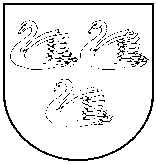                                                                                           (prot. Nr. 19, 129.p.)Grozījumi Gulbenes novada domes 2013.gada 31.oktobra saistošajos noteikumos Nr.25 “Gulbenes novada pašvaldības nolikums”Izdoti saskaņā ar likuma “Par pašvaldībām” 21.panta pirmās daļas 1.punktu un 24.pantu Izdarīt Gulbenes novada domes 2013.gada 31.oktobra saistošajos noteikumos Nr.25 “Gulbenes novada pašvaldības nolikums” šādus grozījumus:svītrot 5.16.apakšpunktu;svītrot 5.18.apakšpunktu;svītrot 5.32.apakšpunktu;svītrot 5.45.apakšpunktā vārdus “Lejasciema pagasta Mālu bibliotēka,”;papildināt saistošos noteikumus ar 5.70.apakšpunktu šādā redakcijā:“5.70. Gulbenes novada vidusskola, kuras sastāvā ir šādas struktūrvienības:5.70.1. internāts;5.70.2. Gulbenes stadions;5.70.3. Tehniskais jaunrades centrs.”aizstāt 6.punktā vārdus “Tūrisma informācijas centrs “Stāmeriena”” ar vārdiem ““Stāmerienas pils””;svītrot 7.8.apakšpunktā vārdus “(sabiedrisko attiecību speciālisti)”;papildināt saistošos noteikumus ar 11.23.apakšpunktu šādā redakcijā:“11.23. Gulbenes novada stipendiju piešķiršanas komisija 7 cilvēku sastāvā;”;papildināt saistošos noteikumus ar 11.24.apakšpunktu šādā redakcijā:“11.24. Mantas iznomāšanas komisija 9 cilvēku sastāvā.”;izteikt 29.punktu šādā redakcijā:“29. Komiteju darba organizatorisko un tehnisko apkalpošanu nodrošina Kancelejas nodaļa:29.1. paziņojot komitejas locekļiem par komiteju kārtējām un ārkārtas sēdēm šajā nolikumā noteiktā kārtībā;29.2. tehniski sagatavojot dokumentus jautājumu izskatīšanai komiteju sēdēs;29.3. nodrošinot komiteju sēžu protokolēšanu un sagatavojot komiteju sēžu protokolus;29.4. kārtojot komiteju lietvedību, veicot dokumentu uzskaiti un nodrošinot to saglabāšanu atbilstoši lietvedības noteikumiem;29.5. sagatavojot un izsniedzot komitejas protokolu atvasinājumus;29.6. veicot citus uzdevumus komiteju darba tehniskai nodrošināšanai komitejas priekšsēdētāja vai viņa prombūtnes laikā vietnieka uzdevumā.”;izteikt 32.punktu šādā redakcijā:“32. Komitejas darba kārtības projektu sagatavo Kancelejas nodaļas atbildīgais darbinieks un iesniedz komitejas priekšsēdētājam apstiprināšanai elektroniskajā dokumentu vadības sistēmā. Komitejas priekšsēdētājs, apstiprinot sēdes darba kārtību, nosaka, kādas personas Kancelejas atbildīgajam darbiniekam ir papildus jāuzaicina piedalīties komitejas sēdē.”;izteikt 33.punktu šādā redakcijā:“33. Informāciju par komiteju sēžu laiku un vietu, apstiprināto komitejas darba kārtību, komitejas lēmumu projektus, atzinumus par tiem, izziņas materiālus, deputātu iesniegumus, priekšlikumus un citus komitejas sēdē skatāmos jautājumus ne vēlāk kā divas dienas pirms komitejas kārtējās sēdes un ne vēlāk kā trīs stundas pirms ārkārtas sēdes publicē elektroniskajā dokumentu vadības sistēmā. Papildjautājumi izziņotajā komitejas sēdes darba kārtībā pieļaujami, ja par to iekļaušanu komitejas sēdes darba kārtībā nobalso ne mazāk kā puse klātesošo komitejas deputātu skaita.”;papildināt saistošos noteikumus ar 33.1 punktu šādā redakcijā:“33.1 Komitejas loceklis dalībai komitejas sēdē reģistrējas, izmantojot elektronisko dokumentu vadības sistēmu. Savu balsojumu par izskatāmo lēmuma projektu komitejas sēdē klātesošais komitejas loceklis apstiprina elektroniskajā dokumentu vadības sistēmā.”;papildināt saistošos noteikumus ar 33.2 punktu šādā redakcijā:“33.2 Gadījumos, kad komitejas sēdes laikā nav tehniski iespējams nodrošināt reģistrēšanos un balsošanu elektroniskajā dokumentu vadības sistēmā, domes priekšsēdētājs var izdot rīkojumu par citu balsošanas kārtības noteikšanu.”;izteikt 34.2 punkta pirmo teikumu šādā redakcijā:“34.2 Komitejas loceklis uzskatāms par klātesošu komitejas sēdē un ir tiesīgs piedalīties balsošanā, neatrodoties sēdes norises vietā, ja viņam ir nodrošināta tehniska iespēja piedalīties sēdē ar videokonferences palīdzību, ir nodrošināta elektroniskā balsošana tiešsaistē un komitejas loceklis ir elektroniski reģistrējies dalībai sēdē.”;izteikt 39.punktu šādā redakcijā:“39. Pašvaldības iestāžu, to struktūrvienību un kapitālsabiedrību vadītāji, kā arī pastāvīgo komisiju priekšsēdētāji ir atbildīgi par viņu kompetencē esošo jautājumu sagatavošanu un iesniegšanu izskatīšanai pastāvīgajās komitejās un domes sēdē.”;izteikt 40.punktu šādā redakcijā:“40. Sagatavotos domes lēmumu projektus iesniedz Kancelejas nodaļas atbildīgajam darbiniekam, izmantojot elektronisko dokumentu vadības sistēmu, noformējot tos rakstveidā valsts valodā atbilstoši lietvedības un juridiskās tehnikas noteikumiem, pievienojot nepieciešamos saistītos dokumentus un pielikumus. Lēmuma projektā jānorāda:40.1.lēmuma projekta nosaukums, kas nepārprotami norāda lēmuma saturu;40.2. lēmuma projekta sagatavotājs;40.3. lēmuma ierosinātājs (iesniegums, uz kā pamata sagatavots dokumenta projekts, tā iesniegšanas datums un reģistrācijas numurs) vai lēmuma nepieciešamību pamatojoša informācija; 40.4. lēmuma nepieciešamību pamatojoša informācija un lietderības apsvērumi;40.5. tiesiskais pamatojums;40.6. institūciju uzskaitījums, kurās lēmuma projekts tika izskatīts;40.7. nolemtā rīcība, uzdevumi vai konstatācijas;40.8. lēmuma izpildes termiņš, ja tādu var noteikt;40.9. par lēmuma izpildi atbildīgā amatpersona vai institūcija;40.10. par lēmuma izpildes kontroli atbildīgā amatpersona vai institūcija, ja nepieciešams;40.11. finanšu avots lēmuma izpildei, ja nepieciešams;40.12. lēmuma pielikumi, ja tādi ir;40.13. norāde, ja lēmuma projekts satur ierobežotas pieejamības informāciju;40.14. lēmuma pārsūdzības kārtība, ja nepieciešams;40.15. uz sēdi uzaicināmās personas, ja tādas ir; 40.16. norāde, kam lēmums nosūtāms pēc tā pieņemšanas.”;papildināt saistošos noteikumus ar 40.1 punktu šādā redakcijā:“40.1 Par iesniegtajā lēmuma projektā un pievienotajos materiālos minēto faktu un datu pareizību, atbilstību valodas un gramatikas normām, kā arī tā atbilstību nozares speciālajām tiesību normām ir atbildīgs lēmuma projekta sagatavotājs. Domes lēmuma tiesiskuma papildpārbaudi veic Juridiskā nodaļa.”;izteikt 41.punktu šādā redakcijā:“41. Domes lēmumu projektus pirms to iekļaušanas komitejas vai domes sēdes darba kārtībā nodod saskaņojuma vai motivēta noraidījuma sniegšanai Juridiskās nodaļas darbiniekam un attiecīgām pašvaldības institūcijām vai tās darbiniekiem atbilstoši izskatāmā jautājuma kompetencei.”;izteikt noteikumu 42. punktu šādā redakcijā:“42. Saņemtos lēmumu projektus Kancelejas nodaļas atbildīgais darbinieks nodod domes priekšsēdētājam atbildīgās komitejas noteikšanai, kas izskata attiecīgo jautājumu un iesniedz lēmuma projektu izskatīšanai domes sēdē. Domes priekšsēdētājs sagatavoto lēmuma projektu var nodot izskatīšanai pēc piekritības vairākām komitejām.”;papildināt saistošos noteikumus ar 44.1 punktu šādā redakcijā:“44.1 Ja komitejas vai domes sēdē lēmuma projekts saņem pozitīvu balsojumu, bet tas tiek labots, precizēts vai tam veicami gramatiski labojumi, tad lēmuma sagatavotājs izdara attiecīgus labojumus, ja vien komiteja vai dome nav noteikusi citu atbildīgo personu. Pēc labojumu veikšanas lēmuma vai labotā dokumenta projektu iesniedz Kancelejas nodaļas atbildīgajam darbiniekam, izmantojot elektronisko dokumentu vadības sistēmu, norādot atzīmi par labojumu veikšanu.”;. papildināt saistošos noteikumus ar 44.2 punktu šādā redakcijā:“44.2 Pēc lēmuma projekta izskatīšanas un saskaņošanas komitejā(-ās) Kancelejas nodaļas atbildīgais darbinieks sagatavo domes lēmuma projektu iekļaušanai domes sēdes darba kārtībā.”;izteikt 45.punktu šādā redakcijā:“45. Domes sēdes darba kārtības projektu sagatavo Kancelejas nodaļas atbildīgais darbinieks un iesniedz domes priekšsēdētājam apstiprināšanai. Apstiprināto darba kārtību, lēmumu projektus, atzinumus par tiem (ja tādi ir), izziņas materiālus, deputātu iesniegumus un priekšlikumus ne vēlāk kā trīs darba dienas pirms domes kārtējās sēdes un ne vēlāk kā trīs stundas pirms domes ārkārtas sēdes publicē elektroniskajā dokumentu vadības sistēmā.”;papildināt saistošos noteikumus ar 45.1 apakšpunktu šādā redakcijā:“45.1 Pēc domes sēdes darba kārtības apstiprināšanas ierosinājumu par papildus jautājuma izskatīšanu var iesniegt domes priekšsēdētājam vai sēdes vadītājam, iepriekš lēmuma projektu saskaņojot ar Juridiskās nodaļas atbildīgo darbinieku, kā arī ar Ekonomikas nodaļas atbildīgo darbinieku, ja sagatavotais lēmuma projekts saistīts ar pašvaldības budžeta finanšu līdzekļu izlietošanu. Papildjautājumi izziņotajā domes sēdes darba kārtībā pieļaujami vienīgi likumā “Par pašvaldībām” noteiktajā kārtībā.”;izteikt 46.punktu šādā redakcijā:“46. Ja pastāvīgajā komiteja izskata administratīvā akta projektu, kas personai liedz tiesības vai uzliek tai pienākumus, tad administratīvā akta projekta sagatavotājs organizē personas uzaicināšanu viedokļa un argumentu noskaidrošanai par izskatāmo jautājumu, ja personas viedoklis saskaņā ar Administratīvā procesa likumu nav noskaidrots. Persona var netikt uzaicināta paskaidrojumu sniegšanai, ja gadījums ir objektīvi mazsvarīgs vai ir citi Administratīvā procesa likumā noteiktie iemesli, kad personas viedokļa noskaidrošana nav nepieciešama.”;svītrot 52.punktu;papildināt saistošos noteikumus ar 54.1 punktu šādā redakcijā:“54.1 Domes deputāts dalībai domes sēdē reģistrējas izmantojot elektronisko dokumentu vadības sistēmu. Savu balsojumu par izskatāmo lēmuma projektu domes sēdē klātesošais domes deputāts apstiprina elektroniskajā dokumentu vadības sistēmā.”;papildināt saistošos noteikumus ar 54.2 punktu šādā redakcijā:“54.2 Gadījumos, kad domes sēdes laikā nav tehniski iespējams nodrošināt reģistrēšanos un balsošanu elektroniskajā dokumentu vadības sistēmā, domes priekšsēdētājs vai domes sēdes vadītājs var izdot rīkojumu par citu balsošanas kārtības noteikšanu.”;svītrot saistošo noteikumu 56.punkta pirmo teikumu;papildināt saistošos noteikumus ar 101.1 punktu nodaļā IX. NOSLĒGUMA JAUTĀJUMI šādā redakcijā:“101.1 Laikā, kad valstī, valsts daļā vai administratīvās teritorijas daļā ir izsludināta ārkārtējā situācija vai izņēmuma stāvoklis, kas saistīts ar veselības apdraudējumu vai ir noteikti pārvietošanās ierobežojumi, domes priekšsēdētājs ar rīkojumu var noteikt, ka ārkārtējās situācijas vai izņēmuma stāvokļa laikā domes un komiteju sēdes notiek attālināti, ievērojot 34.1, 34.2, 51.1, 55.2 punktos minētos vai ārkārtējās situācijas, vai izņēmuma stāvokļa noteiktos nosacījumus. Domes priekšsēdētājs rīkojumā norāda, kādā veidā tiek organizēta attālinātās domes vai komitejas sēdes norise un kādā veidā sabiedrība tiek informēta par attālinātās domes vai komitejas sēdes norisi.”.Gulbenes novada domes priekšsēdētājs                                      N.AudzišsGulbenes novada domes 2020.gada 29.oktobra saistošo noteikumu Nr.22 “Grozījumi Gulbenes novada domes 2013.gada 31.oktobra saistošajos noteikumos Nr.25 “Gulbenes novada pašvaldības nolikums””paskaidrojuma rakstsGulbenes novada domes priekšsēdētājs	N.AudzišsGULBENES NOVADA DOMES LĒMUMSGulbenē2020.gada 29.oktobra 	Nr. GND/2020/956	(protokols Nr.19; 130.p.)Par Gulbenes novada domes 2020.gada 29.oktobra saistošo noteikumu Nr. 23  “Par Gulbenes novada pašvaldības līdzfinansējumu nekustamā īpašuma pieslēgšanai centralizētajai ūdensapgādes un kanalizācijas sistēmai” izdošanuSaskaņā ar likuma “Par pašvaldībām” 15.panta pirmās daļas 1.punktu, pašvaldībām ir noteikta autonomā funkcija organizēt iedzīvotājiem komunālos pakalpojumus (ūdensapgāde un kanalizācija, notekūdeņu savākšana, novadīšana, attīrīšana u.c.) neatkarīgi no tā, kā īpašumā atrodas dzīvojamais fonds.	Ūdenssaimniecības pakalpojumu likuma 6.panta sestā daļa nosaka, ka vietējās pašvaldības dome var izdot saistošos noteikumus par līdzfinansējumu nekustamā īpašuma pieslēgšanai centralizētajai ūdensapgādes vai kanalizācijas sistēmai, nosakot līdzfinansējuma apmēru un tā saņemšanas nosacījumus.Pamatojoties uz likuma “Par pašvaldībām” 15.panta pirmās daļas 1.punktu, 21.panta pirmās daļas 16.punktu, 41.panta pirmās daļas 1.punktu, 43.panta trešo daļu, 45.panta otro, trešo, piekto, sesto un septīto daļu, Ūdenssaimniecības pakalpojumu likuma 6.panta sesto daļu, Ministru kabineta 2009.gada 3. februāra noteikumi Nr.108 “Normatīvo aktu projektu sagatavošanas noteikumi” 140.punktu, ņemot vērā Tautsaimniecības komitejas un Finanšu komitejas ieteikumu, atklāti balsojot: ar 11 balsīm "Par" (Normunds Audzišs, Indra Caune, Andis Caunītis, Gunārs Ciglis, Larisa Cīrule, Stanislavs Gžibovskis, Valtis Krauklis, Normunds Mazūrs, Ilze Mezīte, Zintis Mezītis, Guntis Princovs), "Pret" – 4 (Intars Liepiņš, Guna Pūcīte, Anatolijs Savickis, Andris Vējiņš), "Atturas" – 1 (Ieva Grīnšteine), Gulbenes novada dome NOLEMJ:IZDOT Gulbenes novada domes 2020.gada 29.oktobra saistošos noteikumus Nr.23 “Par Gulbenes novada pašvaldības līdzfinansējumu nekustamā īpašuma pieslēgšanai centralizētajai ūdensapgādes un kanalizācijas sistēmai”  (pielikums).NOSŪTĪT Vides aizsardzības un reģionālās attīstības ministrijai atzinuma sniegšanai lēmuma 1. punktā minētos saistošos noteikumus un paskaidrojuma rakstu triju darbdienu laikā pēc to parakstīšanas (rakstveidā un elektroniskā veidā).UZDOT Gulbenes novada pašvaldības Kancelejas nodaļai nosūtīt lēmuma 1.punktā minētos saistošos noteikumus un paskaidrojuma rakstu publicēšanai oficiālajā izdevumā “Latvijas Vēstnesis”, ja Vides aizsardzības un reģionālās attīstības ministrijas atzinumā nav izteikti iebildumi par saistošo noteikumu tiesiskumu vai Gulbenes novada domei mēneša laikā atzinums nav nosūtīts.UZDOT Gulbenes novada pašvaldības vecākajam sabiedrisko attiecību speciālistam lēmuma 1.punktā minētos saistošos noteikumus pēc to stāšanās spēkā publicēt Gulbenes novada pašvaldības informatīvajā izdevumā “Gulbenes Novada Ziņas” un Gulbenes novada pašvaldības tīmekļvietnē www.gulbene.lv.UZDOT Gulbenes novada pagastu pārvalžu vadītājiem nodrošināt lēmuma 1.punktā minēto saistošo noteikumu un paskaidrojuma raksta pieejamību pagastu pārvalžu administratīvajās ēkās.Gulbenes novada domes priekšsēdētājs 						N. AudzišsSagatavoja: I. BindrePielikums Gulbenes novada domes 2020.gada 29.oktobra lēmumam Nr. GND/2020/956SAISTOŠIE NOTEIKUMIGulbenē2020.gada 29.oktobrī 	Nr.23	(prot. Nr.19; 130.p.)Par Gulbenes novada pašvaldības līdzfinansējumu nekustamā īpašuma pieslēgšanai centralizētajai ūdensapgādes un kanalizācijas sistēmaiIzdoti saskaņā ar Ūdenssaimniecības pakalpojumu likuma 6. panta sesto daļuVispārīgie jautājumi1.	Saistošie noteikumi nosaka Gulbenes novada pašvaldības (turpmāk – pašvaldība) līdzfinansējuma apmēru un tā saņemšanas nosacījumus nekustamā īpašuma pieslēgšanai centralizētajai ūdensapgādes un/vai kanalizācijas sistēmai.2.	Saistošo noteikumu mērķis ir veicināt dzīvojamo māju pieslēgšanu centralizētajai ūdensapgādes un/vai kanalizācijas sistēmai.3. 	Saistošajos noteikumos lietotie termini:3.1. 	nekustamais īpašums – dzīvojamā māja vai zemes gabals, kura apbūvei ir spēkā esoša būvatļauja dzīvojamās mājas būvniecībai;3.2. 	pieslēgums – ārējo ūdensvada un kanalizācijas tīklu un būvju kopums no ūdenssaimniecības pakalpojumu sniedzēja centralizētās ūdensapgādes un kanalizācijas sistēmas līdz pakalpojumu lietotāja īpašumā vai valdījumā esošai sistēmas daļai, kas nodrošinās lietotājam ūdenssaimniecības pakalpojuma saņemšanu;3.3. 	pretendents – dzīvojamās mājas īpašnieks, zemes gabala īpašnieks vai daudzdzīvokļu dzīvojamās mājas dzīvokļu īpašnieku kopība.II. Pašvaldības līdzfinansējuma piešķiršanas noteikumi4. 	Līdzfinansējumu nekustamā īpašuma pieslēgšanai centralizētajai ūdensapgādes un/vai kanalizācijas sistēmai ir tiesīgi saņemt nekustamā īpašuma īpašnieki – fiziskas personas un dzīvokļu īpašnieku kopības.5. 	Līdzfinansējums tiek piešķirts pieslēguma centralizētajai ūdensapgādes un/vai kanalizācijas sistēmai būvniecības izmaksu kompensēšanai.6.	Pieslēguma būvniecības izmaksās tiek ietverti izdevumi par šādiem pieslēguma projektēšanas darbiem, būvdarbiem un inženiertīklu pēc būvdarbu pabeigšanas uzmērīšanas darbiem, ieskaitot pievienotās vērtības nodokli:6.1. 	projektēšana:6.1.1.	topogrāfiskā plāna izstrāde, būvju situācijas plāna vai inženiertīklu situācijas plāna izstrāde;6.1.2.	apliecinājuma kartes izstrāde;6.1.3. 	inženiertīkla pievada novietojuma plāna izstrāde saskaņā ar Ministru kabineta 2017.gada 9.maija noteikumu Nr.253 “Atsevišķu inženierbūvju būvnoteikumi” 18.punktu;6.2. 	būvdarbi:	6.2.1. 	ūdensvada ievada un/vai kanalizācijas izvada izbūve;	6.2.2. 	komercuzskaites mēraparāta mezgla izbūve;6.3. 	uzmērīšana – ierīkotā inženiertīkla izpildmērījuma plāna izstrāde un reģistrācija topogrāfiskās informācijas datubāzē.7. 	Netiek atbalstītas šādas izmaksas: 7.1. 	lietus notekūdeņu kanalizācijas būvniecība vai pārbūve;7.2. 	esošās ūdensapgādes un komunālo notekūdeņu kanalizācijas sistēmas vai tās daļas pārbūve vai nojaukšana (izņemot komercuzskaites mēraparāta mezgla izbūvi un septiķus, ja tos ir iespējams pārbūvēt kanalizācijas sistēmas nepieciešamajā sastāvdaļā, piemēram, skatakā);7.3. 	jaunas ūdensapgādes sistēmas izbūve, ja nekustamajā īpašumā jau ir pieslēgums centralizētajai ūdensapgādes sistēmai;7.4. 	jaunas kanalizācijas sistēmas izbūve, ja nekustamajā īpašumā jau ir pieslēgums centralizētajai kanalizācijai sistēmai, izņemot, ja ūdenssaimniecības pakalpojumu sniedzējs izsniedzis tehniskos noteikumus jaunas kanalizācijas sistēmas izbūvei.8.	Pašvaldības līdzfinansējumu piešķir, ja ir izpildītas šādas prasības:	8.1.	pretendenta nekustamais īpašums atrodas Gulbenes novada administratīvajā teritorijā;	8.2.	pretendenta īpašuma tiesības uz nekustamo īpašumu, kura pieslēguma būvniecībai pieprasīts pašvaldības līdzfinansējums, ir nostiprinātas zemesgrāmatā;	8.3.	pretendentam nav parādu par sniegtajiem sabiedriskajiem ūdenssaimniecības pakalpojumiem;	8.4.	pretendentam nav nekustamā īpašuma nodokļa parādu Gulbenes novadā.9. 	Ja viena nekustamā īpašuma sastāvā ir vairākas būves – dzīvojamā māja, saimniecības ēkas, pirtis un tml. Pašvaldība līdzfinansē pieslēgumu tikai līdz dzīvojamajai mājai.III. Pašvaldības līdzfinansējuma apmērs10.	Pašvaldības līdzfinansējumu piešķir gadskārtējā pašvaldības budžetā pieslēgumu izbūvei paredzēto finanšu līdzekļu ietvaros.11. 	Viena nekustamā īpašuma pieslēgšanai centralizētajai ūdensapgādes un/vai kanalizācijas sistēmai pašvaldības līdzfinansējums tiek noteikts 50% apmērā no pieslēguma būvniecības izmaksām, bet ne vairāk kā 2000 euro (divi tūkstoši euro).12.	Komercuzskaites mēraparāta mezgla izbūvei nekustamajā īpašumā esošajā ūdensapgādes sistēmā pašvaldības līdzfinansējums tiek noteikts 100% apmērā no komercuzskaites mēraparāta mezgla izbūves izmaksām, bet ne vairāk kā 500 euro (pieci simti euro).IV. Pieteikšanās kārtība13.	Lai pieteiktos pašvaldības līdzfinansējuma saņemšanai, pretendents pašvaldībā iesniedz iesniegumu, pievienojot:13.1.	dzīvokļu īpašnieku kopības (kopīpašnieku) lēmuma/protokola kopiju (uzrādot oriģinālu) (ja attiecināms), no kura izriet, ka atbilstoši normatīvo aktu prasībām pieņemts lēmums par:13.1.1.	pieslēguma izbūves nepieciešamību, ar tā izbūvi saistīto izmaksu apmēra (tāmes) saskaņošanu, būvdarbu finansēšanas kārtību, norēķinu kārtību par ūdenssaimniecības pakalpojumu saņemšanu; 13.1.2.	noteiktas personas pilnvarojumu iesniegt iesniegumu līdzfinansējuma saņemšanai, kā arī slēgt līgumus par pieslēguma izbūvi, to saistīto izdevumu segšanu un ūdenssaimniecības pakalpojumu sniegšanu;13.2.	būvniecību regulējošos normatīvajos aktos noteikto projektēšanas dokumentāciju;13.3.	apliecinājumu par finanšu līdzekļu pietiekamību pieslēguma priekšfinansēšanai. 14.	Iesniegumu paraksta pretendents vai pilnvarotā persona. Ja iesniegumu paraksta pilnvarotā persona, iesniegumam pievieno notariālu pilnvaru vai citu dokumentu, kas apliecina tiesības pārstāvēt pretendentu.V. Pieteikumu izskatīšanas un lēmumu pieņemšanas kārtība15.	Pretendenta un iesnieguma atbilstību saistošajos noteikumos noteiktajām prasībām izvērtē Gulbenes novada domes izveidota komisija (turpmāk – komisija). 16.	Komisija izskata iesniegumus to iesniegšanas secībā. Par iesniegšanas brīdi uzskatāma pieteikuma reģistrācija pašvaldībā.17.	Komisijai ir tiesības nepieciešamības gadījumā pieprasīt pretendentam papildu informāciju vai precizēt iesniegtos dokumentus. Komisijas noteiktais termiņš papildu informācijas vai precizējumu iesniegšanai nedrīkst būt garāks par 14 (četrpadsmit) dienām.18.	Lai izvērtētu pretendenta atbilstību 8.punktā minētajām prasībām, komisijai ir tiesības iegūt  informāciju, izmantojot pašvaldībai pieejamās datubāzes, kā arī pieprasīt un saņemt informāciju no Gulbenes novada būvvaldes. Gulbenes novada būvvalde atbildes uz komisijas pieprasījumiem sniedz 10 (desmit) darba dienu laikā.19. 	Ja pretendents, iesniegums vai nekustamais īpašums, par kuru pieprasīts pašvaldības līdzfinansējums, neatbilst šajos saistošajos noteikumos noteiktajām prasībām vai pretendents komisijas noteiktajos termiņos nenovērš trūkumus iesniegumā un tam pievienotajos dokumentos, komisija pieņem lēmumu par atteikumu piešķirt pašvaldības līdzfinansējumu, par to rakstveidā paziņojot pretendentam.20.	Ja pretendents, iesniegums un nekustamais īpašums, par kuru pieprasīts pašvaldības līdzfinansējums, atbilst saistošajos noteikumos noteiktajām prasībām, komisija pieņem lēmumu par pašvaldības līdzfinansējuma piešķiršanu.21.	Ja pretendents, iesniegums un nekustamais īpašums, par kuru pieprasīts pašvaldības līdzfinansējums, atbilst saistošajos noteikumos noteiktajām prasībām, bet ir pārsniegts budžetā paredzēto finanšu līdzekļu apjoms (10. punkts), komisija pieņem lēmumu par tiesību piešķiršanu saņemt līdzfinansējumu nākamajā gadā, ja šim mērķim budžetā tiek paredzēti finanšu līdzekļi.22. 	Pēc lēmuma pieņemšanas par pašvaldības līdzfinansējuma piešķiršanu komisija rakstveidā paziņo par to pretendentam un uzaicina pretendentu noslēgt pašvaldības līdzfinansējuma līgumu.23. 	Pretendentam ne vēlāk kā 20 (divdesmit) darba dienu laikā no uzaicinājuma paziņošanas dienas ir jānoslēdz pašvaldības līdzfinansējuma līgums.VI. Pieslēguma būvniecība un līdzfinansējuma izmaksāšanas kārtība24.	Pieslēguma būvniecības darbi jāveic ne vēlāk kā sešu mēnešu laikā no pašvaldības līdzfinansējuma līguma spēkā stāšanās dienas. Minēto termiņu var pagarināt pašvaldības līdzfinansējuma līgumā noteiktajā kārtībā. Termiņa pagarinājums nedrīkst pārsniegt 12 (divpadsmit) mēnešus no pašvaldības līdzfinansējuma līguma spēkā stāšanās dienas.25. 	Pretendents pēc pieslēguma būvniecības darbu pabeigšanas un līguma par sabiedrisko ūdenssaimniecības pakalpojumu sniegšanu nekustamajā īpašumā noslēgšanas ar pakalpojumu sniedzēju iesniedz pašvaldībā būvniecības darbu izdevumus apliecinošus dokumentus. 26.	Komisija viena mēneša laikā pēc 25.punktā noteikto dokumentu saņemšanas apstiprina kompensējamo pieslēguma būvniecības darbu izdevumu aprēķinu un pieņem lēmumu par pretendentam izmaksājamo pašvaldības līdzfinansējuma apmēru. 27. 	Sagatavojot kompensējamo pieslēguma būvniecības darbu izdevumu aprēķinu, ņem vērā konkrētā pieslēguma būvniecībai izpildītos projektēšanas darbus, būvdarbus un inženiertīklu pēc būvdarbu pabeigšanas uzmērīšanas darbus, kuri minēti 6.punktā.28. 	Ja nekustamais īpašums ir kopīpašumā un kopīpašnieki nav vienojušies par nekustamā īpašuma dalītās lietošanas kārtību, pašvaldības līdzfinansējuma apmēru nosaka proporcionāli iesniedzēja domājamās daļas lielumam kopīpašumā.29.	Ja nekustamais īpašums ir kopīpašumā un kopīpašnieki ir vienojušies par nekustamā īpašuma dalītās lietošanas kārtību un par to ir izdarīta atzīme zemesgrāmatā, pašvaldības līdzfinansējumu piešķir, ievērojot šādu kārtību:29.1.	ja nekustamā īpašuma sastāvā ir dzīvojamā māja un ēka, kas nav dzīvojamās mājas palīgēka, pašvaldības līdzfinansējumu piešķir kopīpašniekam, kura lietošanā ir dzīvojamā māja;29.2. 	ja nekustamā īpašuma sastāvā ir vairākas dzīvojamās mājas, pašvaldības līdzfinansējumu piešķir kopīpašniekam par viņa lietošanā esošās dzīvojamās mājas pieslēgumu. Ja sabiedriskie ūdenssaimniecības pakalpojumi no viena pieslēguma tiks nodrošināti vairāku kopīpašnieku lietošanā esošajām dzīvojamām mājām, pašvaldības līdzfinansējumu sadala vienādās daļās atbilstoši dzīvojamo māju skaitam.30.	Pēc lēmuma pieņemšanas par izmaksājamo pašvaldības līdzfinansējuma apmēru komisija rakstveidā paziņo par to iesniedzējam.31.	Komisijas lēmumu par pašvaldības līdzfinansējuma piešķiršanu vai atteikumu piešķirt pašvaldības līdzfinansējumu pretendents var apstrīdēt Gulbenes novada domē.32.	Pašvaldība pēc tam, kad komisijas lēmums par izmaksājamo pašvaldības līdzfinansējuma apmēru kļuvis neapstrīdams, izmaksā komisijas noteikto līdzfinansējuma apmēru pašvaldības līdzfinansējuma līgumā paredzētajā kārtībā un termiņos.33.	Ja iesniedzējs un pašvaldības līdzfinansējuma pieprasītājs 10 gadu laikā pēc pašvaldības līdzfinansējuma izmaksāšanas pārtrauc sabiedrisko ūdenssaimniecības pakalpojumu lietošanu un atkāpjas no sabiedrisko ūdenssaimniecības pakalpojumu līguma, pašvaldība ir tiesīga prasīt pašvaldības līdzfinansējuma atmaksu. Minētais noteikums neattiecas uz gadījumu, kad sabiedrisko ūdenssaimniecības pakalpojumu līgums tiek izbeigts sakarā ar īpašuma tiesību izbeigšanos.34.	Ja 10 gadu laikā pēc pašvaldības līdzfinansējuma izmaksāšanas nekustamais īpašums, kura pieslēguma būvniecībai vai pieslēguma būvniecības darbu izdevumu kompensācijai tika piešķirts pašvaldības līdzfinansējumus, tiek atsavināts un nekustamā īpašuma ieguvējs pārtrauc sabiedrisko ūdenssaimniecības pakalpojumu lietošanu, pašvaldība ir tiesīga prasīt pašvaldības līdzfinansējuma atmaksu no nekustamā īpašuma ieguvēja.VII. Noslēguma jautājumi35. Pieteikumus, kas iesniegti līdz šo noteikumu spēkā stāšanās dienai, izskata atbilstoši noteikumiem, kas bija spēkā pieteikumu iesniegšanas brīdī.36. Atzīt par spēku zaudējušiem Gulbenes novada domes 2019.gada 28.novembra saistošos noteikumus Nr.26 “Par Gulbenes novada pašvaldības līdzfinansējuma apmēru nekustamo īpašumu pieslēgšanai centralizētajai ūdensapgādes un kanalizācijas sistēmai” (Gulbenes Novada Ziņas, Nr.1 (130), 15.01.2020.).Gulbenes novada domes priekšsēdētājs	N. AudzišsPASKAIDROJUMA RAKSTSGulbenes novada domes saistošajiem noteikumiem Nr.23“Par Gulbenes novada pašvaldības līdzfinansējumu nekustamā īpašuma pieslēgšanai centralizētajai ūdensapgādes un kanalizācijas sistēmai”Gulbenes novada domes priekšsēdētājs						N. AudzišsGULBENES NOVADA DOMES LĒMUMSGulbenēPar galvojuma sniegšanu SIA “Gulbenes nami” Gulbenes novada pašvaldībai 100 % pieder dzīvokļu īpašumi daudzdzīvokļu dzīvojamā mājā “Stāķi 11”, Stradu pagastā, Gulbenes novadā. Dzīvojamās mājas apsaimniekošanu veic pašvaldības kapitālsabiedrība SIA “Gulbenes nami” Tā ir ļoti sliktā tehniskā stāvoklī, ēkai ir izstrādāts energo sertifikāts un veikts energoaudits. 2019.gada 30.septembra Gulbenes novada domes sēdē Nr.16, 53.§ “Par daudzdzīvokļu dzīvojamās mājas “Stāķi 11”, Stradu pagastā, Gulbenes novadā energoefektivitātes uzlabošanu” tika nolemts uzdot SIA “Gulbenes nami” uzsākt energoefektivitātes uzlabošanai nepieciešamos pasākumus, izstrādāt un iesniegt projekta pieteikumu daudzdzīvokļu dzīvojamās mājas “Stāķi 11”, Stradu pagastā, Gulbenes novadā, energoefektivitātes paaugstināšanas programmā “Izaugsme un nodarbinātība” 4.2.1.specifiskā atbalsta mērķa “Veicināt energoefektivitātes paaugstināšanu valsts un dzīvojamās ēkās” 4.2.1.1.  specifiskā atbalsta mērķa pasākumā “Veicināt energoefektivitātes paaugstināšanu dzīvojamās ēkās”, kuras nosacījumus regulē Ministru kabineta 2016.gada 15.marta noteikumi Nr.160 “Darbības programmas “Izaugsme un nodarbinātība” 4.2.1.specifiskā atbalsta mērķa “veicināt energoefektivitātes paaugstināšanu valsts un dzīvojamās ēkās” 4.2.1.1.  specifiskā atbalsta mērķa pasākumā “Veicināt energoefektivitātes paaugstināšanu dzīvojamās ēkās” īstenošanas noteikumi”.  SIA “Gulbenes nami”, vienotais reģistrācijas Nr.54603000121, 2020.gada 20.oktobrī Gulbenes novada pašvaldībai iesniedza iesniegumu Nr.GN/2020/1.4/499 par Gulbenes novada pašvaldības galvojuma sniegšanu SIA “Gulbenes nami” aizņēmumam, ko paredzēts ņemt Valsts kasē, projekta Nr.DME000811 “Energoefektivitātes paaugstināšanas pasākumi daudzdzīvokļu dzīvojamā mājā Stāķi 11, Stāķos, Stradu pagastā, Gulbenes novadā”  īstenošanai finansējuma nodrošināšanai.Projekta kopējās izmaksas ir paredzētas 189 141,45 EUR, granta apmērs no AS “Attīstības finanšu institūcijas Altum paredzēts 94 570,72 EUR apmērā.  SIA “Gulbenes nami”, vienotais reģistrācijas Nr.54603000121 kapitāla daļu turētājs 100 % apmērā ir Gulbenes novada pašvaldība.Saskaņā ar Ministru kabineta 2016.gada 15.marta noteikumi Nr.160 “Darbības programmas “Izaugsme un nodarbinātība” 4.2.1.specifiskā atbalsta mērķa “veicināt energoefektivitātes paaugstināšanu valsts un dzīvojamās ēkās” 4.2.1.1.  specifiskā atbalsta mērķa pasākumā “Veicināt energoefektivitātes paaugstināšanu dzīvojamās ēkās” īstenošanas noteikumi” finansēšanas kārtību, projekta īstenotājam ir iespēja projekta īstenošanai saņemt granta maksājumu 50 % apmērā no energoefektivitātes paaugstināšanas pasākumu attiecināmām izmaksām un iespēja ņemt aizdevumu Valsts kasē, izmantojot pašvaldības galvojumu. Valsts kases aizdevumiem pašvaldību kapitālsabiedrībām ir daudz izdevīgāki nosacījumi nekā komercbanku aizdevumiem.Pamatojoties uz likuma “Par valsts budžetu 2020.gadam” 13.panta otro daļu, kas nosaka pašvaldību sniegto galvojumu kopējo palielinājumu par tām parāda saistībām, kuras uzņemas pašvaldības kapitālsabiedrību investīciju projektu īstenošanai, “Par pašvaldībām” 14.panta pirmo daļu kas nosaka, ka pašvaldībām likumā noteiktajā kārtībā ir tiesības veidot pašvaldības iestādes, dibināt biedrības vai nodibinājumus, kapitālsabiedrības, kā arī ieguldīt savus līdzekļus kapitālsabiedrībās, 15.panta pirmās daļas 1.punktu, kas nosaka, ka pašvaldībām ir šādas autonomās funkcijas - organizēt iedzīvotājiem komunālos pakalpojumus (ūdensapgāde un kanalizācija; siltumapgāde; sadzīves atkritumu apsaimniekošana; notekūdeņu savākšana, novadīšana un attīrīšana) neatkarīgi no tā, kā īpašumā atrodas dzīvojamais fonds,  15.panta pirmās daļas 9.punktu, kas nosaka, ka pašvaldībām ir šādas autonomās funkcijas – sniegt palīdzību iedzīvotājiem dzīvokļa jautājumu risināšanā, uz likuma “Par pašvaldību budžetiem” 26.panta otrā daļa nosaka, ka galvojumus pašvaldības var sniegt tikai tām kapitālsabiedrībām, kurās attiecīgās pašvaldības daļa pārsniedz 50 procentus, Ministru kabineta 2019.gada 10.decembra noteikumiem Nr.590 “Noteikumi par pašvaldību aizņēmumiem un galvojumiem” 11.1. apakšpunktu, kas nosaka, ka pašvaldības ar e-pakalpojuma eAizņēmumi starpniecību iesniedz padomē pašvaldības domes lēmumu par galvojuma sniegšanu, kurā  norādīta kapitālsabiedrība, karas aizņēmumam tiek sniegts galvojums, pašvaldības kapitāla daļu skaits attiecīgajā kapitālsabiedrība (procentuāli), aizdevējs - Valsts kase vai cits aizdevējs, galvotā aizņēmuma mērķis, apmērs, procentu likme, atmaksas termiņš, pamatsummas atliktais maksājums (ja nepieciešams) un galvojuma saistību izpildes garantijas un Finanšu komitejas ieteikumu, atklāti balsojot ar 10 balsīm "Par" (Normunds Audzišs, Andis Caunītis, Gunārs Ciglis, Stanislavs Gžibovskis, Valtis Krauklis, Normunds Mazūrs, Ilze Mezīte, Zintis Mezītis, Guntis Princovs, Andris Vējiņš), "Pret" – 4 (Indra Caune, Larisa Cīrule, Guna Pūcīte, Anatolijs Savickis), "Atturas" – 2 (Ieva Grīnšteine, Intars Liepiņš), Gulbenes novada dome NOLEMJ:1. PIEKRIST, ka SIA “Gulbenes nami” ņem ilgtermiņa aizņēmumu Valsts kasē EUR 89 729,18 astoņdesmit deviņi tūkstoši septiņi simti divdesmit deviņi euro un 18 centi) apmērā ar atlikto pamatsummas atmaksas maksājumu līdz 2022.gada janvāra mēnesim, atmaksas termiņu 20 gadi, kā arī aizņēmumam tiek noteikta mainīgā 6 mēnešu procentu likme ar fiksēšanas periodu ik pēc 6 mēnešiem.2. PIEKRIST sniegt galvojumu SIA “Gulbenes nami”, vienotais reģistrācijas Nr.54603000121, kuras 100% kapitāla daļu pieder pašvaldībai, aizņēmuma EUR 89 729,18 astoņdesmit deviņi tūkstoši septiņi simti divdesmit deviņi euro un 18 centi) apmērā Valsts kasē ar Valsts kases noteikto procentu likmi līguma slēgšanas dienā AS “Attīstības finanšu institūcijas Altum” projekta Nr.DME000811 “Energoefektivitātes paaugstināšanas pasākumi daudzdzīvokļu dzīvojamā mājā Stāķi 11,Stāķos, Stradu pagastā, Gulbenes novadā” īstenošanai.3. GARANTĒT aizņēmuma atmaksu ar Gulbenes novada pašvaldības budžetu.4. Aizņēmumu izņemt līdz 2021.gada decembrim.5. LŪGT Pašvaldību aizņēmumu un galvojumu kontroles un pārraudzības padomi atļaut Gulbenes novada pašvaldībai sniegt galvojumu SIA “Gulbenes nami” aizņēmumam EUR 89 729,18 astoņdesmit deviņi tūkstoši septiņi simti divdesmit deviņi euro un 18 centi) apmērā.Gulbenes novada domes priekšsēdētājs					N.AudzišsSagatavoja: Daiga KrēsliņaGULBENES NOVADA DOMES LĒMUMSGulbenēPar Atzinības rakstu piešķiršanuIzskatot iesniegumus par Atzinības raksta piešķiršanu, pamatojoties uz Nolikuma par Gulbenes novada pašvaldības apbalvojumiem, kas apstiprināts Gulbenes novada domes 2018.gada 25.janvāra sēdē (protokols Nr.1, 44.§), 3.7.apakšpunktu, kas nosaka, ka novada pašvaldības Atzinības rakstu piešķir saskaņā ar novada domes lēmumu apbalvošanai izvirzītajām personām, un Apbalvošanas komisijas 20.10.2020. ieteikumu, atklāti balsojot: ar 15 balsīm "Par" (Normunds Audzišs, Indra Caune, Andis Caunītis, Gunārs Ciglis, Ieva Grīnšteine, Stanislavs Gžibovskis, Valtis Krauklis, Intars Liepiņš, Normunds Mazūrs, Ilze Mezīte, Zintis Mezītis, Guntis Princovs, Guna Pūcīte, Anatolijs Savickis, Andris Vējiņš), "Pret" – nav, "Atturas" – nav, Gulbenes novada dome NOLEMJ:PIEŠĶIRT Gulbenes novada pašvaldības Atzinības rakstu:1. Gulbenes 1. pirmsskolas izglītības iestādes skolotājas palīdzei Valdai Poišai,– par ilggadēju profesionālu darbu ar pirmsskolas vecuma bērniem2. Gulbenes 3.pirmsskolas izglītības iestādes “Auseklītis” virtuves darbiniecei Silvijai Sprudzānei, - par nesavtīgu darbu, degsmi, godprātīgu un sirsnīgu attieksmi pret kolēģiem.3. Gulbenes 3.pirmsskolas izglītības iestādes “Auseklītis” ēkas dežurantei Inesei Nāgelei, - par ilggadīgu darbu un godprātīgu attieksmi pret veicamajiem amata pienākumiem. 4. Lejasciema vidusskolas skolotājai Ligitai Antiņai, - par ilggadēju ieguldījumu un pašiniciatīvu skolēnu personības izaugsmē un karjeras izglītībā, organizējot neformālās izglītības pasākumus5. Gulbenes novada Izglītības pārvaldes izglītības metodiķei Vijai Mednei, - par augstu profesionalitāti, organizējot metodisko darbu speciālās izglītības programmu īstenošanā, un izcilu sadarbību ar novada izglītības iestādēm.6. Irai Žeigurei, – par dzīvnieku kapsētas izveidi Gulbenē un aktīvu, nesavtīgu un ilggadīgu darbošanos dzīvnieku aizsardzības biedrībā “Ķepaiņu draugu klubs”7. Valsts sociālās apdrošināšanas aģentūras inspektorei Līgai Upītei, -   par cieņu un augstu atbildības sajūtu pret klientiem 8. SIA “Pakalnieši”, juridiskā adrese: "Pakalnieši", Stradu pag., Gulbenes nov., LV-4417 – par siera ražošanas telpu paplašināšanu, jaunu produktu ražošanu un kvalitatīvu darba apstākļu radīšanu.9. SIA “Zetech” valdes loceklim Aivaram Zelčam,– par videi draudzīgas un inovatīvas uzņēmējdarbības attīstību laukos.10. Aijai Suntažai,– par ieguldījumu Rankas kultūras attīstībā, tradīciju saglabāšanā, popularizēšanā un nodošanā nākamajām paaudzēm, aktivizējot pagasta seniorus.11. Gulbenes novada bibliotēkas galvenajai bibliotekārei – ekspertei informācijas centrā Indrai Loginai, - par nozīmīgu un profesionālu darbu pieaugušo prasmju apguves veicināšanā, izglītojošu semināru un kvalitatīvu kultūras pasākumu organizēšanu Gulbenes novada iedzīvotājiem.12. SIA “Upītes USG” īpašniekam Uldim Hanzenam,  – par ilggadēju ieguldījumu uzņēmējdarbības attīstībā Daukstu pagastā.13. Jānim Grīslim,– par ilggadīga darba ieguldījumu Daukstu pagastā. 14. Gulbenes 2.pirmsskolas izglītības iestādes “Rūķītis”  pirmsskolas skolotājai   Ilzei  Ločmelei - par radošu, profesionāli kvalitatīvu un pašiniciatīvas bagātu darbu pirmsskolas izglītībā.  15.  Biedrībai “Kļavkalni-16”, reģistrācijas nr.4008246383, valdes priekšsēdētāja Mudīte Motivāne, adrese: Kļavkalnu iela 16-20, Ozolkalns, Beļavas pag., Gulbenes nov., LV-4409 - par aktīvu un mērķtiecīgu darbu, pie daudzdzīvokļu mājas Kļavkalnu iela 16 atjaunošanas.16. Gulbenes novada sportistam Andrejam Vācietim,-  par nozīmīgu ieguldījumu Gulbenes novada veterānu sporta attīstībā. 	17. Gulbenes novada sporta entuziastam un Jaungulbenes pagasta sporta organizatoram Aivaram Blauvam, - par ieguldījumu Gulbenes novada un Jaungulbenes pagasta sporta attīstībā. 18. Stāķu pamatskolas sētniecei Aivai  Silauniecei,  - par ilggadēju, godprātīgu darbu Stāķu pamatskolas apkārtnes labiekārtošanā. 19. Annai Zīlei, - par aktīvu un radošu darbību tūrisma jomā, Litenes pagasta un Gulbenes novada popularizēšanu Latvijas un pasaules mērogā. 20. Lizuma vidusskolas pirmsskolas skolotājai Dacei Eihmanei– par iniciatīvu un radošu darbu pirmsskolas metodisko materiālu un aprīkojuma sagatavošanā.21. Lizuma vidusskolas pirmsskolas informātikas un programmēšanas skolotājam Arvīdam Danem,– par atbildību, atsaucību un iniciatīvu skolas tehnoloģisko resursu papildināšanā un uzturēšanā.22. Individuālajam komersantam "Aptieka Tirza" (vadītāja-īpašniece Zīta Dzenīte),  reģ. nr. 43202004647, juridiskā adrese: "Aptiekas māja", Tirza, Tirzas pag., Gulbenes nov., LV-4424 - par ilggadēju aptiekas pakalpojumu sniegšanu Tirzas pagastā. 23. Ainai Zvaigznekalnei - par uzmanību, iejūtību un sniegto sociālo atbalstu vientuļajiem pensionāriem un cilvēkam ar invaliditāti. 24. Laumai Ozolai, - par lokālpatriotismu un Gulbenes novada vārda popularizēšanu reģionā, valstī un arī ārpus tās.Gulbenes novada domes priekšsēdētājs				N.AudzišsSagatavoja: V.BaškereGULBENES NOVADA DOMES LĒMUMSGulbenēPar Goda diplomu piešķiršanuPamatojoties uz Nolikuma par Gulbenes novada pašvaldības apbalvojumiem, kas apstiprināts Gulbenes novada domes 2018.gada 25.janvāra sēdē (protokols Nr.1, 44.§), 2.5.apakšpunktu, kas nosaka, ka novada pašvaldības Goda diplomu piešķir saskaņā ar novada domes lēmumu apbalvošanai izvirzītajām personām, un Apbalvošanas komisijas 20.10.2020. ieteikumu, atklāti balsojot: ar 16 balsīm "Par" (Normunds Audzišs, Indra Caune, Andis Caunītis, Gunārs Ciglis, Larisa Cīrule, Ieva Grīnšteine, Stanislavs Gžibovskis, Valtis Krauklis, Intars Liepiņš, Normunds Mazūrs, Ilze Mezīte, Zintis Mezītis, Guntis Princovs, Guna Pūcīte, Anatolijs Savickis, Andris Vējiņš), "Pret" – nav, "Atturas" – nav, Gulbenes novada dome NOLEMJ:PIEŠĶIRT Gulbenes novada pašvaldības Goda diplomu:1. Rasmai Vanagai, - par mūža ieguldījumu izglītības darbā, ilggadēju un aktīvu darbu Latvijas izglītības un zinātnes darbinieku arodbiedrībā. 2. Intai Balodei, - par ilggadēju, pašaizliedzīgu darbu, ieguldījumu novadpētniecības darbā un aktīvu līdzdalību sabiedriskajā dzīvē.Gulbenes novada domes priekšsēdētājs				N.AudzišsSagatavoja: V.BaškereGULBENES NOVADA DOMES LĒMUMSGulbenē2020.gada 29.oktobrī							Nr. GND/2020/960									(protokols Nr.19, 134.p.)Par remonta izdevumu ieskaitīšanu dzīvokļa “79,6 km ēka” - 3, Lizuma pagastā, Gulbenes novadā īres maksāGulbenes novada pašvaldība ir saņēmusi …., 2020.gada 12.oktobra iesniegumu (Gulbenes novada pašvaldībā saņemts 2020.gada 16.oktobrī un reģistrēts ar Nr.GND/5.10/20/2194-U), kurā tiek lūgts piešķirt īres maksas samazinājumu, atbrīvojot no īres maksas daļas par summu EUR 303,00 (trīs simti trīs euro un 00 centi), kas radušies sakarā ar veiktajiem ieguldījumiem pašvaldībai piederošajā dzīvoklī „79,6 km ēka ”- 3, Lizuma pag., Gulbenes nov., par virtuves loga nomaiņu. Likuma „Par dzīvojamo telpu īri” 2.panta otrā daļa nosaka, ka dzīvojamās telpas lietošanas vienīgais pamats īrniekam vai apakšīrniekam ir dzīvojamās telpas īres vai apakšīres līgums.Saskaņā ar Gulbenes novada pašvaldības rīcībā esošo informāciju 2014.gada 29.maijā starp …. un Gulbenes novada Lizuma pagasta pārvaldi tika noslēgts dzīvokļa „79,6 km ēka”- 3, Lizuma pag., Gulbenes nov., īres līgums (turpmāk tekstā –Līgums), uz 3 gadiem, 2017.gada 9.jūnijā līgums pagarināts uz 3 gadiem un 2020.gada 15.maijā līgums pagarināts uz 5 gadiem.Likuma „Par pašvaldībām” 21.panta pirmās daļas 27.punkts nosaka, ka pašvaldība var izskatīt jebkuru jautājumu, kas ir attiecīgās pašvaldības pārziņā, turklāt tikai  pašvaldība var pieņemt lēmumus citos likumā paredzētajos gadījumos.Saskaņā ar likuma „Par dzīvojamo telpu īri” 42.panta pirmo daļu īrnieka pienākums ir uzturēt viņa aizņemto dzīvojamo telpu pienācīgā kārtībā un veikt šīs telpas kārtējo remontu. Likuma „Par dzīvojamo telpu īri” 40.panta otrā daļa nosaka, ka Izīrētājs nodrošina dzīvojamās telpas (dzīvokļa) uzturēšanu atbilstoši normatīvajos aktos noteiktajām būvniecības un higiēnas prasībām, kā arī veic dzīvojamās telpas (dzīvokļa) kapitālo remontu. Saskaņā ar šā panta trešo daļu, Izīrētājs atbild par dzīvojamās mājas konstruktīvo elementu un inženierkomunikāciju bojājumiem, kas radušies mājas vispārējās nolietošanās rezultātā.Likuma „Par dzīvojamo telpu īri” 40.panta ceturtā daļa nosaka, ka, ja izīrējamai dzīvojamai telpai nepieciešams kapitālais remonts vai arī remonts sakarā ar to, ka dzīvojamā telpa neatbilst normatīvajos aktos noteiktajām būvniecības un higiēnas prasībām, izīrētājs un īrnieks var vienoties, ka nepieciešamo remontu veic vai tā izmaksas pilnībā vai daļēji sedz īrnieks. Šādā gadījumā īrniekam ir tiesības uz attiecīgu īres maksas samazinājumu.Izvērtējot … iesniegumam pievienotos dokumentus, secināms, ka pašvaldības dzīvokļa īrnieks … 2020.gada 1.oktobrī Lizuma pagasta pārvaldei iesniedzis iesniegumu par nepieciešamību veikt pašvaldības dzīvokļa virtuves loga nomaiņu. 2020.gada 1.oktobrī Lizuma pagasta pārvalde veikusi dzīvokļa apsekošanu un sniegusi saskaņojumu. Izvērtējot … iesniegumam pievienotos dokumentus un Lizuma pagasta pārvaldes 2020.gada 2.oktobra Darba pieņemšanas-nodošanas aktu, secināms, ka pašvaldības dzīvokļa „79,6 km ēka”- 3, Lizuma pag., Gulbenes nov., īrnieks …. par saviem līdzekļiem ir veicis nepieciešamo dzīvokļa virtuves loga nomaiņas darbus.Par dzīvokļa „79,6 km ēka”- 3, Lizuma pag., Gulbenes nov., īri … parāda nav.Ņemot vērā iepriekš minēto, likuma „Par pašvaldībām” 21.panta pirmās daļas 27.punktu, likuma „Par dzīvojamo telpu īri” 2.panta otro daļu, 40.panta otro, trešo un ceturto daļu, kā arī saskaņā ar Gulbenes novada domes 2011.gada 29.septembra sēdē (lēmuma protokols Nr.13, 18.§) apstiprināto Instrukciju Nr.1 “Par izīrētāju pienākumiem dzīvojamās mājas (dzīvojamās telpas) remontēšanā un uzturēšanā” , atklāti balsojot: ar 16 balsīm "Par" (Normunds Audzišs, Indra Caune, Andis Caunītis, Gunārs Ciglis, Larisa Cīrule, Ieva Grīnšteine, Stanislavs Gžibovskis, Valtis Krauklis, Intars Liepiņš, Normunds Mazūrs, Ilze Mezīte, Zintis Mezītis, Guntis Princovs, Guna Pūcīte, Anatolijs Savickis, Andris Vējiņš), "Pret" – nav, "Atturas" – nav, Gulbenes novada dome NOLEMJ:1.PIEŠĶIRT dzīvojamās mājas „79,6 km ēka”, Lizuma pagastā, Gulbenes novadā, pašvaldībai piederošā dzīvokļa Nr.3 īrniekam …, īres maksas samazinājumu, atbrīvojot no īres maksas daļas, ko īrnieks maksā par dzīvojamās telpas lietošanu, par summu EUR 303,00 (trīs simti trīs euro un 00 centi).UZDOT Gulbenes novada Lizuma pagasta pārvaldei  veikt īres maksas pārrēķinu.Nosūtīt domes lēmumu:3.1…..3.2.Gulbenes novada Lizuma pagasta pārvaldei, juridiskā adrese: “Akācijas”, Lizums, Lizuma pag., Gulbenes nov., LV-4401.Gulbenes novada domes priekšsēdētājs 						N.AudzišsLēmumprojektu sagatavoja: Z.PlienaGULBENES NOVADA DOMES LĒMUMSGulbenēPar Lejasciema pagasta nekustamā īpašuma “Gaujaskalni” sastāva grozīšanuIzskatot … 2020.gada 22.oktobra iesniegumu (Gulbenes novada pašvaldībā saņemts 2020.gada 22.oktobrī un reģistrēts ar Nr.GND/5.13.3/20/2235-U), ar lūgumu atļaut no nekustamā īpašuma “Gaujaskalni”, Lejasciema pagasts, Gulbenes novads, kadastra numurs 5064 016 0036, atdalīt zemes vienību ar kadastra apzīmējumu 5064 020 0007, 8,1 ha platībā, pamatojoties uz likuma “Par pašvaldībām” 21.panta pirmās daļas 27.punktu, kas nosaka, ka dome var izskatīt jebkuru jautājumu, kas ir attiecīgās pašvaldības pārziņā, turklāt tikai dome var pieņemt lēmumus citos likumā paredzētajos gadījumos, Nekustamā īpašuma valsts kadastra likuma 19.panta 1.punktu, kas nosaka, ka, pamatojoties uz šā likuma 24.panta pirmās daļas 1., 2., 3., 5., 6., 7. un 11.punktā minēto personu iesniegumu, atbilstoši normatīvo aktu un šā likuma 34.panta nosacījumiem Kadastra informācijas sistēmā drīkst sadalīt reģistrētu nekustamā īpašuma objektu vairākos nekustamā īpašuma objektos, 32.panta pirmo daļu, kas nosaka, ka nekustamo īpašumu veido un tā sastāvu groza normatīvajos aktos noteiktajā kārtībā, 33.panta 4.punktu, kas nosaka, ka nekustamo īpašumu veido, grozot reģistrēta nekustamā īpašuma sastāvu, no tā atdalot nekustamā īpašuma objektu, un šā panta 5.punktu, kas nosaka, ka nekustamo īpašumu veido, grozot reģistrēta nekustamā īpašuma sastāvu, tam pievienojot nekustamā īpašuma objektu, Ministru kabineta 2006.gada 20.jūnija noteikumu Nr.496 “Nekustamā īpašuma lietošanas mērķu klasifikācija un nekustamā īpašuma lietošanas mērķu noteikšanas un maiņas kārtība” 8.punktu, kas nosaka, ka zemes vienībai vai zemes vienības daļai, kurai ir noteikts un kadastra informācijas sistēmā reģistrēts lietošanas mērķis, lietošanas mērķi maina šo noteikumu 17.punktā minētajos gadījumos, 17.7.apakšpunktu, kas nosaka, ka lietošanas mērķa maiņu ierosina, ja iepriekš likumīgi noteiktais lietošanas mērķis un tam piekrītošā zemes platība neatbilst šo noteikumu IV nodaļā minētajām prasībām, 30.punktu, kas nosaka, ka lauku teritorijās zemes vienībai, kuru izmanto tikai lauksaimniecībai, mežsaimniecībai un ūdenssaimniecībai, nosaka vienu lietošanas mērķi; lai noteiktu lietošanas mērķi, nosaka zemes vienībā dominējošo ekonomisko darbību, salīdzinot zemes lietošanas veidu platības meža zemei, zemei zem ūdeņiem un lauksaimniecībā izmantojamai zemei, atklāti balsojot: ar 16 balsīm "Par" (Normunds Audzišs, Indra Caune, Andis Caunītis, Gunārs Ciglis, Larisa Cīrule, Ieva Grīnšteine, Stanislavs Gžibovskis, Valtis Krauklis, Intars Liepiņš, Normunds Mazūrs, Ilze Mezīte, Zintis Mezītis, Guntis Princovs, Guna Pūcīte, Anatolijs Savickis, Andris Vējiņš), "Pret" – nav, "Atturas" – nav, Gulbenes novada dome NOLEMJ:1. GROZĪT nekustamā īpašuma “Gaujaskalni”, Lejasciema pagasts, Gulbenes novads, kadastra numurs 5064 016 0036, sastāvu, atdalot no tā zemes vienību ar kadastra apzīmējumu 5064 020 0007, 8,1 ha platībā.2. SAGLABĀT nekustamajam īpašumam, kas sastāv no zemes vienības ar kadastra apzīmējumu 5064 016 0036, 6,5 ha platībā, un uz tās esošajai ēkai (būvei) ar kadastra apzīmējumu 5064 016 0036 001, esošo nosaukumu “Gaujaskalni”. Zemes vienībai ar kadastra apzīmējumu 5064 012 0282 un uz tās esošajai ēkai (būvei) ar kadastra apzīmējumu 5064 016 0036 001 saglabāt adresi “Gaujaskalni”, Sinole, Lejasciema pag., Gulbenes nov., LV-4412.  Ēkai (būvei) ar kadastra apzīmējumu 5064 016 0036 002 saglabāt esošo adresi “Gaujaskalni 2”, Sinole, Lejasciema pag., Gulbenes nov., LV-4412. Ēkai (būvei) ar kadastra apzīmējumu 5064 016 0036 003 saglabāt esošo adresi “Gaujaskalni 3”, Sinole, Lejasciema pag., Gulbenes nov., LV-4412.3. PIEVIENOT atdalīto zemes vienību ar kadastra apzīmējumu 5064 020 0007, 8,1 ha platībā, pie nekustamā īpašuma “Ezermalas”, Lejasciema pagasts, kadastra numurs 5064 020 0101, atbilstoši 2020.gada 20.oktobrī noslēgtajam pirkuma līgumam. Zemes vienībai ar kadastra apzīmējumu  5064 020 0007, 8,1 ha platībā, mainīt zemes lietošanas mērķi no – zeme, uz kuras galvenā saimnieciskā darbība ir lauksaimniecība (NĪLM kods 0101), uz – zeme, uz kuras galvenā saimnieciskā darbība ir mežsaimniecība (NĪLM kods 0201).4. Lēmumu nosūtīt:4.1. Adresātam: ….4.2. uz Valsts zemes dienesta Vidzemes reģionālās nodaļas elektronisko adresi.5. Pamatojoties uz Administratīvā procesa likuma 76.panta otro daļu, 79.panta pirmo daļu, 188.panta pirmo un otro daļu un 189.pantu, šo lēmumu viena mēneša laikā no tā spēkā stāšanās dienas (administratīvais akts, saskaņā ar Administratīvā procesa likuma 70.panta pirmo daļu, stājas spēkā ar brīdi, kad tas paziņots adresātam (saskaņā ar Paziņošanas likuma 8.panta trešo daļu dokuments, kas paziņots kā ierakstīta pasta sūtījums, uzskatāms par paziņotu septītajā dienā pēc tā nodošanas pastā)) var apstrīdēt Gulbenes novada pašvaldībā vai uzreiz pārsūdzēt Administratīvās rajona tiesas attiecīgajā tiesu namā pēc pieteicēja adreses vai nekustamā īpašuma atrašanās vietas.Gulbenes novada domes priekšsēdētājs						N.AudzišsSagatavoja: Dace VējiņaGULBENES NOVADA DOMES LĒMUMSGulbenēPar nodibinājuma “Gulbenes Olimpiskais centrs” valdes iecelšanuGulbenes novada dome 2014.gada 30.oktobrī pieņēma lēmumu “Par nodibinājuma “Gulbenes Olimpiskā centra” dibināšanu” (protokols Nr.22, 7.§), ar kuru nolēma dibināt nodibinājumu “Gulbenes Olimpiskais centrs”, informēt biedrības “Latvijas Olimpiskā komiteja” valdi par nodibinājuma dibināšanu, kā arī pilnvarot par Gulbenes novada domes pārstāvi nodibinājumā Gulbenes novada Bērnu un jaunatnes sporta skolas direktoru Māri Čakaru.Gulbenes novada dome 2014.gada 27.novembrī pieņēma lēmumu “Par nodibinājuma “Gulbenes Olimpiskais centrs” darbības mērķu noteikšanu un statūtu apstiprināšanu” (protokols Nr.23, 8.§), ar kuru noteica nodibinājuma nosaukumu, darbības mērķus, dibinātāju, juridisko adresi, kā arī apstiprināja statūtus.Saskaņā ar Biedrību un nodibinājumu likuma 93.panta pirmo daļu nodibinājuma pārvaldes institūcija ir valde. Pamatojoties uz Biedrību un nodibinājuma likuma 94.panta trešo daļu, valdē jābūt vismaz trim valdes locekļiem; ja saskaņā ar nodibinājuma statūtiem ir izveidota un darbojas cita pārvaldes institūcija, kura sastāv vismaz no trim locekļiem un kuras uzdevumos ietilpst valdes darbības pārraudzība, valdes sastāvā var būt viens valdes loceklis.Saskaņā ar Biedrību un nodibinājumu likuma 95.panta otro daļu lēmumu par turpmākajām izmaiņām valdes sastāvā, kā arī valdes locekļu atsaukšanu pieņem statūtos noteiktajā kārtībā. Savukārt Biedrību un nodibinājumu likuma 95.panta ceturtā daļa nosaka, ka valdes locekļa iecelšana vai viņa pilnvaru izbeigšanās piesakāma ierakstīšanai reģistrā; ja saskaņā ar statūtiem lēmumu par valdes locekļa iecelšanu vai atsaukšanu pieņem cita pārvaldes institūcija, pieteikumam pievienojams attiecīgais institūcijas lēmums, kā arī valdes locekļa rakstveida piekrišana būt par valdes loceklis.Saskaņā ar nodibinājuma “Gulbenes Olimpiskais centrs” statūtu 7.1.apakšpunktu valde sastāv no trīs valdes locekļiem, kurus uz četriem gadiem ieceļ nodibinājuma “Gulbenes Olimpiskais centrs” dibinātājs ar vienkāršu balsu vairākumu. Pamatojoties uz šo statūtu 7.2.apakšpunktu, lēmumu par valdes locekļu iecelšanu un atcelšanu ar vienkāršu balsu vairākumu pieņem dibinātājs. Saskaņā ar šo statūtu 7.5.apakšpunktu valdes locekļi pārstāv  nodibinājumu “Gulbenes Olimpiskais centrs” kopīgi.Ar Gulbenes novada domes 2014.gada 27.novembra lēmumu “Par nodibinājuma “Gulbenes Olimpiskais centrs” valdes ievēlēšanu” (protokols Nr.23, 9.§) tika nolemts nodibinājuma “Gulbenes Olimpiskais centrs” valdē ievēlēt Gulbenes novada Bērnu un jaunatnes sporta skolas direktoru Māri Čakaru, Daumantu Dreiškenu un Gulbenes novada domes deputātu Zinti Mezīti.Ņemot vērā, ka valdē iecelto personu pilnvaru termiņš ir beidzies, dibinātājam saskaņā ar statūtiem ir nepieciešams iecelt jaunu valdi, kas sastāv no trīs valdes locekļiem un kuriem ir tiesības nodibinājumu pārstāvēt tikai kopīgi. Gulbenes novada pašvaldībā 2020.gada 23.oktobrī saņemts Daumanta Dreiškena 2020.gada 23.oktobra iesniegums (Gulbenes novada pašvaldībā reģistrēts ar Nr.GND/7.8/20/643), ar kuru viņš izsaka savu piekrišanu būt par valdes locekli nodibinājumā “Gulbenes Olimpiskais centrs”.Gulbenes novada pašvaldībā 2020.gada 23.oktobrī saņemts Laura Krēmera 2020.gada 23.oktobra iesniegums (Gulbenes novada pašvaldībā reģistrēts ar Nr.GND/7.8/20/642), ar kuru viņš izsaka savu piekrišanu būt par valdes locekli nodibinājumā “Gulbenes Olimpiskais centrs”.Papildus Gulbenes novada pašvaldībā 2020.gada 23.oktobrī ir saņemts Laura Krēmera 2020.gada 23.oktobra iesniegums (Gulbenes novada pašvaldībā reģistrēts ar Nr.GND/7.8/20/641), ar kuru lūdz atļauju savienot Gulbenes novada Sporta pārvaldes vadītāja amatu ar nodibinājuma “Gulbenes Olimpiskais centrs” valdes locekļa amatu.Izvērtējot Gulbenes novada Sporta pārvaldes vadītāja Laura Kremēra iesniegumu par amatu savienošanu, konstatējams, ka saskaņā ar likuma “Par interešu konflikta novēršanu valsts amatpersonu darbībā” 7.panta ceturto daļu publiskas personas iestādes vadītājs papildus šā likuma 6.panta ceturtajā daļā noteiktajam var savienot valsts amatpersonas amatu ar amatu nodibinājumā. Likums “Par interešu konflikta novēršanu valsts amatpersonu darbībā” neparedz šo amatu savienošanai nepieciešamību saņemt valsts amatpersonas vai koleģiālās institūcijas rakstveida atļauju, kura attiecīgo personu iecēlusi, ievēlējusi vai apstiprinājusi amatā. Gulbenes novada pašvaldībā 2020.gada 26.oktobrī saņemts Arņa Šķēla 2020.gada 26.oktobra iesniegums (Gulbenes novada pašvaldībā reģistrēts ar Nr. GND/5.10/20/2251-Š), ar kuru viņš izsaka savu piekrišanu būt par valdes locekli nodibinājumā “Gulbenes Olimpiskais centrs”.Papildus Gulbenes novada pašvaldībā 2020.gada 26.oktobrī ir saņemts Arņa Šķēla 2020.gada 26.oktobra iesniegums (Gulbenes novada pašvaldībā reģistrēts ar Nr.GND/7.8/20/645), ar kuru lūdz atļauju savienot Gulbenes novada Bērnu un jaunatnes sporta skolas direktora amatu ar nodibinājuma “Gulbenes Olimpiskais centrs” valdes locekļa amatu.Izvērtējot Gulbenes novada Bērnu un jaunatnes sporta skolas direktora Arņa Šķēla iesniegumu par amatu savienošanu, konstatējams, ka saskaņā ar likuma “Par interešu konflikta novēršanu valsts amatpersonu darbībā” 7.panta ceturto daļu publiskas personas iestādes vadītājs papildus šā likuma 6.panta ceturtajā daļā noteiktajam var savienot valsts amatpersonas amatu ar amatu nodibinājumā. Likums “Par interešu konflikta novēršanu valsts amatpersonu darbībā” neparedz šo amatu savienošanai nepieciešamību saņemt valsts amatpersonas vai koleģiālās institūcijas rakstveida atļauju, kura attiecīgo personu iecēlusi, ievēlējusi vai apstiprinājusi amatā. Ņemot vērā augstāk minēto un pamatojoties uz likuma “Par pašvaldībām” 21.panta ceturto daļu, kas pašvaldības biedrību un nodibinājumu izveidošanu, pārvaldi, reorganizāciju un likvidāciju regulē Biedrību un nodibinājumu likums, Biedrību un nodibinājumu likuma 94.panta trešo daļu, 95.panta otro un ceturto daļu, Nodibinājuma “Gulbenes Olimpiskais centrs” statūtu 7.1., 7.2. un 7.5.apakšpunktu, atklāti balsojot: ar 9 balsīm "Par" (Normunds Audzišs, Andis Caunītis, Gunārs Ciglis, Ieva Grīnšteine, Stanislavs Gžibovskis, Valtis Krauklis, Normunds Mazūrs, Ilze Mezīte, Zintis Mezītis), "Pret" – 5 (Indra Caune, Intars Liepiņš, Guna Pūcīte, Anatolijs Savickis, Andris Vējiņš), "Atturas" – 1 (Guntis Princovs),  Gulbenes novada dome NOLEMJ:IECELT nodibinājuma “Gulbenes Olimpiskais centrs”, reģistrācijas numurs 40008231566, juridiskā adrese: Skolas iela 10A, Gulbene, Gulbenes novads, LV-4401, valdi uz četriem gadiem šādā sastāvā:Daumants Dreiškens, ar tiesībām nodibinājumu pārstāvēt kopīgi (kopā ar diviem valdes locekļiem);Lauris Krēmers, personas ar tiesībām nodibinājumu pārstāvēt kopīgi (kopā ar diviem valdes locekļiem);Arnis Šķēls, ar tiesībām nodibinājumu pārstāvēt kopīgi (kopā ar diviem valdes locekļiem).ATSAUKT pilnvarojumu Mārim Čakaram, būt par Gulbenes novada domes pārstāvi nodibinājumā “Gulbenes Olimpiskais centrs”.UZDOT Gulbenes novada pašvaldības Juridiskajai nodaļai sagatavot nepieciešamos dokumentus iesniegšanai Latvijas Republikas Uzņēmumu reģistram izmaiņu reģistrēšanai Biedrību un nodibinājumu reģistrā.PILNVAROT Gulbenes novada domes priekšsēdētāju Normundu Audzišu iesniegt Latvijas Republikas Uzņēmumam reģistram nepieciešamos dokumentus izmaiņu reģistrēšanai Biedrību un nodibinājumu reģistrā.Gulbenes novada domes priekšsēdētājs						N.AudzišsSagatavoja: S.Mickeviča, L.PriedeslaipaGULBENES NOVADA DOMES LĒMUMSGulbenē2020.gada 29.oktobrī					                        Nr. GND/2020/963									(protokols Nr.  19, 137.p.)						Par dabas resursu nodokļa līdzekļu piešķiršanu Gulbenes pilsētas kompostēšanas laukuma sakārtošanai 	Gulbenes novada pašvaldības Vides aizsardzības jautājumu komisija izskatījusi Gulbenes novada pašvaldības Īpašumu pārraudzības nodaļas 2020.gada 22.oktobra iesniegumu (Gulbenes novada pašvaldībā reģistrēts ar GND/17.2/20/3497), kurā lūgts Gulbenes novada pašvaldībai dabas resursa nodokļa līdzekļu piešķiršanu 120 000 EUR (bez PVN) apmērā Gulbenes pilsētas kompostēšanas laukuma sakārtošanai atbilstoši Valsts vides dienesta Madonas reģionālās vides pārvaldes 2012.gada 20.februārī izsniegtajai Atļaujai B kategorijas piesārņojošai darbībai Nr.MA12IB0001.Atbilstoši Gulbenes novada domes 2017.gada 25.maija noteikumu Nr.2 “Gulbenes novada pašvaldības budžetā ieskaitītā dabas resursa nodokļa pārvaldīšanas un izlietošanas kārtība”, kas apstiprināti 2017.gada 25.maija Gulbenes novada domes sēdē (protokols Nr. 6, 41.§),  1.4.apakšpunktam, līdzekļu pārvaldītājs ir Gulbenes novada pašvaldība, savukārt izlietotājs Gulbenes novada pašvaldības iestādes un pašvaldības kapitālsabiedrības pašvaldības autonomo funkciju izpildei. Šo noteikumu 3.1.apakšpunkts nosaka, ka dabas resursu nodokļa līdzekļi izlietojami tikai tādu pasākumu un projektu finansēšanai, kuri saistīti ar vides aizsardzību, piemēram, ar izglītību un audzināšanu vides aizsardzības jomā, vides monitoringu, bioloģiskās daudzveidības saglabāšanu un aizsardzību, gaisa aizsardzību un klimata pārmaiņā, vides un dabas resursu izpēti, novērtēšanu, atjaunošanu, ūdeņu aizsardzību, augšņu un grunts aizsardzību un sanāciju, atkritumu apsaimniekošanu. Pašvaldība vides aizsardzības budžeta līdzekļus var izmantot arī kā kompensāciju atkritumu poligona ietekmes zonā dzīvojošajiem iedzīvotājiem. Šo noteikumu 4.2.apakšpunkts nosaka, ka lēmumu par dabas resursu fonda līdzekļu izlietojumu pieņem Gulbenes novada pašvaldības Vides aizsardzības jautājumu komisija, iesniedzot to Gulbenes novada pašvaldības Ekonomikas nodaļā.Izvērtējot iesniegumā minētos apstākļus un pamatojoties uz Dabas resursu nodokļa likuma 29.pantu, Gulbenes novada domes 2017.gada 25.maija noteikumu Nr.2 “Gulbenes novada pašvaldības budžetā ieskaitītā dabas resursa nodokļa pārvaldīšanas un izlietošanas kārtība”, kas apstiprināti 2017.gada 25.maija Gulbenes novada domes sēdē (protokols Nr. 6, 41.§), 1.4., 3.1. un 4.2.apakšpunktu, Gulbenes novada pašvaldības Vides aizsardzības jautājumu komisija nolēma piešķirt Gulbenes novada pašvaldības Īpašumu pārraudzības nodaļai finansējumu no Gulbenes novada pašvaldības budžeta dabas resursu nodokļa fonda līdzekļiem 120 000 EUR (viens simts divdesmit tūkstoši euro 00 centi) bez PVN 21% apmērā Gulbenes pilsētas kompostēšanas laukuma sakārtošanai Rēzeknes ielā 13B, Gulbenē.Ņemot vērā Vides aizsardzības jautājumu komisijas nolikuma 3.3.punktu, kas nosaka virzīt izstrādātos lēmumu projektus izskatīšanai domes sēdēs un Dabas resursu nodokļa likuma 29.pantu, Gulbenes novada domes 2017.gada 25.maija noteikumu Nr.2 “Gulbenes novada pašvaldības budžetā ieskaitītā dabas resursa nodokļa pārvaldīšanas un izlietošanas kārtība”, kas apstiprināti 2017.gada 25.maija Gulbenes novada domes sēdē (protokols Nr. 6, 41.§), 1.4., 3.1. un 4.2.apakšpunktu, ņemot vērā Gulbenes novada pašvaldības Vides aizsardzības jautājumu komisijas 2020.gada 22.oktobra lēmumu (protokols Nr.21), atklāti balsojot: ar 10 balsīm "Par" (Normunds Audzišs, Andis Caunītis, Gunārs Ciglis, Ieva Grīnšteine, Stanislavs Gžibovskis, Valtis Krauklis, Normunds Mazūrs, Ilze Mezīte, Zintis Mezītis, Guntis Princovs), "Pret" – 5 (Indra Caune, Larisa Cīrule, Guna Pūcīte, Anatolijs Savickis, Andris Vējiņš), "Atturas" – 1 (Intars Liepiņš), Gulbenes novada dome NOLEMJ:1. PIEŠĶIRT no Gulbenes novada pašvaldības budžeta dabas resursu nodokļa fonda līdzekļiem 145 200,00 EUR (viens simts četrdesmit pieci tūkstoši divi simti euro 00 centi) apmērā Gulbenes pilsētas kompostēšanas laukuma sakārtošanai Rēzeknes ielā 13B, Gulbenē.2. UZDOT Gulbenes novada pašvaldības Ekonomikas nodaļai paredzēt šā lēmuma 1.punktā norādīto finansējumu no dabas resursa nodokļa fonda līdzekļiem Gulbenes pilsētas kompostēšanas laukuma sakārtošanai Rēzeknes ielā 13B, Gulbenē.Gulbenes novada domes priekšsēdētājs						N.AudzišsLēmumprojektu sagatavoja : D.KuršaGULBENES NOVADA DOMES LĒMUMSGulbenē2020.gada 29.oktobrī						            Nr. GND/2020/964									(protokols Nr. 19, 138.p.)						Par dabas resursu nodokļa līdzekļu piešķiršanu mazuta un piesārņotās grunts savākšanai un apsaimniekošanai (utilizācijai), kā arī mazuta tvertņu tīrīšanai SIA “Gulbenes nami” piederošās katlu mājas teritorijā “Jaunakas”, Šķieneri, Stradu pagasts, Gulbenes novadsGulbenes novada pašvaldības Vides aizsardzības jautājumu komisija izskatījusi SIA “Gulbenes nami” 2020.gada 19.oktobra iesniegumu“ Par dabas resursu nodokļa līdzekļu piešķiršanu” (Gulbenes novada pašvaldībā 2020. gada 19.oktobrī reģistrēts ar Nr.GND/4.9/20/2924-G), kurā tiek lūgts izskatīt jautājumu par dabas resursu nodokļa līdzekļu piešķiršanu 55 660,00 EUR (bez PVN) apmērā mazuta un piesārņotās grunts savākšanai un apsaimniekošanai (utilizācijai), kā arī 681,46 EUR mazuta tvertņu tīrīšanai SIA “Gulbenes nami” piederošās katlu mājas teritorijā “Jaunakas”, Šķieneri, Stradu pagasts, Gulbenes novads.Atbilstoši Gulbenes novada domes 2017.gada 25.maija noteikumu Nr.2 “Gulbenes novada pašvaldības budžetā ieskaitītā dabas resursa nodokļa pārvaldīšanas un izlietošanas kārtība”, kas apstiprināti 2017.gada 25.maija Gulbenes novada domes sēdē (protokols Nr. 6, 41.§), 1.4.apakšpunktam, līdzekļu pārvaldītājs ir Gulbenes novada pašvaldība, savukārt izlietotājs Gulbenes novada pašvaldības iestādes un pašvaldības kapitālsabiedrības pašvaldības autonomo funkciju izpildei. Šo noteikumu 3.1.apakšpunkts nosaka, ka dabas resursu nodokļa līdzekļi izlietojami tikai tādu pasākumu un projektu finansēšanai, kuri saistīti ar vides aizsardzību, piemēram, ar izglītību un audzināšanu vides aizsardzības jomā, vides monitoringu, bioloģiskās daudzveidības saglabāšanu un aizsardzību, gaisa aizsardzību un klimata pārmaiņā, vides un dabas resursu izpēti, novērtēšanu, atjaunošanu, ūdeņu aizsardzību, augšņu un grunts aizsardzību un sanāciju, atkritumu apsaimniekošanu. Pašvaldība vides aizsardzības budžeta līdzekļus var izmantot arī kā kompensāciju atkritumu poligona ietekmes zonā dzīvojošajiem iedzīvotājiem. Šo noteikumu 4.2.apakšpunkts nosaka, ka lēmumu par dabas resursu fonda līdzekļu izlietojumu pieņem Gulbenes novada pašvaldības Vides aizsardzības jautājumu komisija, iesniedzot to Gulbenes novada pašvaldības Ekonomikas nodaļā.Izvērtējot iesniegumā minētos apstākļus un pamatojoties uz Dabas resursu nodokļa likuma 29.pantu, Gulbenes novada domes 2017.gada 25.maija noteikumu Nr.2 “Gulbenes novada pašvaldības budžetā ieskaitītā dabas resursa nodokļa pārvaldīšanas un izlietošanas kārtība”, kas apstiprināti 2017.gada 25.maija Gulbenes novada domes sēdē (protokols Nr. 6, 41.§), 1.4., 3.1. un 4.2.apakšpunktu, Gulbenes novada pašvaldības Vides aizsardzības jautājumu komisija nolēma piešķirt SIA “Gulbenes nami” 55 660,00 EUR (piecdesmit pieci tūkstoši seši simti sešdesmit euro 00 centi) bez PVN 21% apmērā mazuta un piesārņotās grunts savākšanai un apsaimniekošanai (utilizācijai), kā arī 681,46 EUR mazuta tvertņu tīrīšanai SIA “Gulbenes nami” piederošās katlu mājas teritorijā “Jaunakas”, Šķieneri, Stradu pagasts, Gulbenes novads saskaņā ar tirgus izpētes rezultātiem. Finansējumu paredzēt no Gulbenes novada pašvaldības dabas resursu nodokļa budžeta līdzekļiem.Ņemot vērā Vides aizsardzības jautājumu komisijas nolikuma 3.3.punktu, kas nosaka Virzīt izstrādātos lēmumu projektus izskatīšanai domes sēdēs un Dabas resursu nodokļa likuma 29.pantu, Gulbenes novada domes 2017.gada 25.maija noteikumu Nr.2 “Gulbenes novada pašvaldības budžetā ieskaitītā dabas resursa nodokļa pārvaldīšanas un izlietošanas kārtība”, kas apstiprināti 2017.gada 25.maija Gulbenes novada domes sēdē (protokols Nr. 6, 41.§), 1.4., 3.1. un 4.2.apakšpunktu, ņemot vērā Gulbenes novada pašvaldības Vides aizsardzības jautājumu komisijas 2020.gada 22.oktobra lēmumu (protokols Nr.21), atklāti balsojot: ar 11 balsīm "Par" (Normunds Audzišs, Andis Caunītis, Gunārs Ciglis, Ieva Grīnšteine, Stanislavs Gžibovskis, Valtis Krauklis, Intars Liepiņš, Normunds Mazūrs, Ilze Mezīte, Zintis Mezītis, Guntis Princovs), "Pret" – 3 (Guna Pūcīte, Anatolijs Savickis, Andris Vējiņš), "Atturas" – 2 (Indra Caune, Larisa Cīrule), Gulbenes novada dome NOLEMJ:1. PIEŠĶIRT SIA “Gulbenes nami” 68030,06 EUR (sešdesmit astoņi tūkstoši trīsdesmit euro 06 centi) apmērā mazuta un piesārņotās grunts savākšanai un apsaimniekošanai (utilizācijai), kā arī mazuta tvertņu tīrīšanai SIA “Gulbenes nami” piederošās katlu mājas teritorijā “Jaunakas”, Šķieneri, Stradu pagasts, Gulbenes novads.2. Finansējumu paredzēt no Gulbenes novada pašvaldības dabas resursu nodokļa budžeta līdzekļiem.3. UZDOT Gulbenes novada pašvaldības Grāmatvedības nodaļai veikt šā lēmuma 1.punktā noteiktā finansējuma pārskaitīšanu uz sabiedrības ar ierobežotu atbildību “Gulbenes nami”, reģistrācijas numurs 54603000121, bankas kontu līdz 2020.gada 31.oktobrim. Gulbenes novada domes priekšsēdētājs						N.AudzišsLēmumprojektu sagatavoja : D.KuršaGULBENES NOVADA DOMES LĒMUMSGulbenēPar nekustamā īpašuma Litenes pagastā ar nosaukumu “Muiža” pircēja apstiprināšanu2020.gada 27.augustā Gulbenes novada dome pieņēma lēmumu Nr.GND/2020/630 “Par nekustamā īpašuma Litenes pagastā ar nosaukumu “Muiža”, izsoles rīkošanu, noteikumu un sākumcenas apstiprināšanu” (protokols Nr.15, 42.p.).2020.gada 15.oktobrī tika rīkota Gulbenes novada pašvaldības nekustamā īpašuma Litenes pagastā ar nosaukumu “Muiža”, kadastra numurs 5068 004 0245, pirmā izsole, kurā piedalījās viens pretendents. Gulbenes rajona Litenes pagasta zemnieku saimniecība “Druvenieki”, reģistrācijas numurs 43201014169, juridiskā adrese: “Druvenieki”, Litenes pagasts, Gulbenes novads, LV – 4405, par augstāko nosolīto cenu 16432,5 EUR (sešpadsmit tūkstoši četri simti trīsdesmit divi euro 50 centi) ir ieguvusi tiesības pirkt nekustamo īpašumu Litenes pagastā ar nosaukumu “Muiža”, kadastra numurs 5068 004 0245.Likuma „Par pašvaldībām” 14.panta pirmās daļas 2.punkts nosaka, ka pildot savas funkcijas, pašvaldībām likumā noteiktajā kārtībā ir tiesības iegūt un atsavināt kustamo un nekustamo mantu, privatizēt pašvaldības īpašuma objektus, slēgt darījumus, kā arī veikt citas privāttiesiska rakstura darbības, savukārt 21.panta pirmās daļas 17.punkts nosaka, ka dome var izskatīt jebkuru jautājumu, kas ir attiecīgās pašvaldības pārziņā, turklāt tikai dome var lemt par pašvaldības nekustamā īpašuma atsavināšanu, ieķīlāšanu vai privatizēšanu, kā arī par nekustamās mantas iegūšanu pašvaldības īpašumā. Saskaņā ar Publiskas personas mantas atsavināšanas likuma 34.panta otro daļu institūcija, kas organizē mantas atsavināšanu (9.pants), izsoles rezultātus apstiprina ne vēlāk kā 30 dienu laikā pēc šā likuma 30.pantā paredzēto maksājumu nokārtošanas, savukārt saskaņā ar šā likuma 30.panta pirmo daļu piedāvātā augstākā summa jāsamaksā par nosolīto nekustamo īpašumu divu nedēļu laikā, ja izsoles noteikumi neparedz citu termiņu; iemaksātā nodrošinājuma (16.pants) summa tiek ieskaitīta pirkuma summā. Pirkuma maksa 2020.gada 26.oktobrī ir samaksāta pilnā apmērā.Publiskas personas mantas atsavināšanas likuma 36.panta pirmā daļa cita starpā nosaka, ka publiskas personas mantas nosolītājs trīsdesmit dienu laikā pēc izsoles rezultātu apstiprināšanas paraksta pirkuma līgumu; nekustamā īpašuma pirkuma līgumu atvasinātas publiskas personas vārdā paraksta attiecīgās atvasinātās publiskās personas lēmējinstitūcijas vadītājs vai viņa pilnvarota persona.Pamatojoties uz likuma „Par pašvaldībām” 14.panta pirmās daļas 2.punktu, 21.panta pirmās daļas 17.punktu, Publiskas personas mantas atsavināšanas likuma 30.panta pirmo daļu, 34.panta otro daļu, 36.panta pirmo daļu un saskaņā ar Gulbenes novada pašvaldības Īpašuma novērtēšanas un izsoļu komisijas 2020.gada 15.oktobra izsoles protokolu Nr.2.7.2/20/183, atklāti balsojot: ar 16 balsīm "Par" (Normunds Audzišs, Indra Caune, Andis Caunītis, Gunārs Ciglis, Larisa Cīrule, Ieva Grīnšteine, Stanislavs Gžibovskis, Valtis Krauklis, Intars Liepiņš, Normunds Mazūrs, Ilze Mezīte, Zintis Mezītis, Guntis Princovs, Guna Pūcīte, Anatolijs Savickis, Andris Vējiņš), "Pret" – nav, "Atturas" – nav, Gulbenes novada dome NOLEMJ:1. APSTIPRINĀT Gulbenes novada pašvaldībai piederošā nekustamā īpašuma Litenes pagastā ar nosaukumu “Muiža”, kadastra numurs 5068 004 0245, kas sastāv no zemes vienības ar kadastra apzīmējumu 5068 004 0245, 2,65 ha platībā, 2020.gada 15.oktobrī notikušās izsoles rezultātus.2. Trīsdesmit dienu laikā pēc izsoles rezultātu apstiprināšanas slēgt nekustamā īpašuma pirkuma līgumu ar Gulbenes rajona Litenes pagasta zemnieku saimniecību “Druvenieki”, reģistrācijas numurs 43201014169, juridiskā adrese: “Druvenieki”, Litenes pagasts, Gulbenes novads, LV – 4405, par nekustamā īpašuma Litenes pagastā ar nosaukumu “Muiža”, kadastra numurs 5068 004 0245, pārdošanu par nosolīto summu 16432,5 EUR (sešpadsmit tūkstoši četri simti trīsdesmit divi euro 50 centi).3. Lēmuma izpildi organizēt Gulbenes novada pašvaldības Īpašuma novērtēšanas un izsoļu komisijai. Gulbenes novada domes priekšsēdētājs 						N.AudzišsSagatavoja: A.DeksneGULBENES NOVADA DOMES LĒMUMSGulbenēPar izlīguma slēgšanu civillietā 	2020.gada 27.oktobrī saņemts AS “Citadeles projekti”, reģistrācijas numurs 40103364464, juridiskā adrese Zeļļu ielā 29, Rīgā, LV1002, elektroniskā pasta ziņojums, ar ko minētā sabiedrība iesniegusi no sabiedrību pārstāvēt tiesīgās personas parakstītu izlīgumu civillietā Nr.71144818. 	Gulbenes novada dome, iepazīstoties ar izlīguma saturu, kā arī pamatojoties uz likuma “Par pašvaldībām” 14.panta pirmās daļas 2.punktu, kas nosaka, ka pildot savas funkcijas, pašvaldībām likumā noteiktajā kārtībā ir tiesības iegūt un atsavināt kustamo un nekustamo mantu, privatizēt pašvaldību īpašuma objektus, slēgt darījumus, kā arī veikt citas privāttiesiska rakstura darbības; 14.panta otrās daļas 6.punktu, kas nosaka, ka, lai izpildītu savas funkcijas, pašvaldībām likumā noteiktajā kārtībā ir pienākums atbilstoši apstiprinātajam pašvaldības budžetam racionāli un lietderīgi izlietot pašvaldības finanšu līdzekļus, atklāti balsojot: ar 9 balsīm "Par" (Normunds Audzišs, Andis Caunītis, Gunārs Ciglis, Ieva Grīnšteine, Stanislavs Gžibovskis, Valtis Krauklis, Normunds Mazūrs, Zintis Mezītis, Guntis Princovs), "Pret" – 4 (Indra Caune, Intars Liepiņš, Ilze Mezīte, Andris Vējiņš), "Atturas" – nav, NOLEMJ:1. SLĒGT izlīgumu ar AS “Citadeles projekti”, reģistrācijas numurs 40103364464, juridiskā adrese Zeļļu ielā 29, Rīgā, LV1002, civillietā Nr.71144818 redakcijā, kāda pievienota lēmuma pielikumā un parakstīta no AS “Citadeles projekti”, reģistrācijas numurs 40103364464, puses.2. Gulbenes novada pašvaldības Kancelejas nodaļai nodrošināt lēmuma nosūtīšanu AS “Citadeles projekti”, reģistrācijas numurs 40103364464, uz tās juridisko adresi.3. Izdevumus, kas saistīti ar izlīguma izpildi, segt no pašvaldības budžeta līdzekļiem, iekļaujot 2020.gada pašvaldības budžeta grozījumos no Gulbenes novada pašvaldības 2020.gada budžetā plānotajiem finanšu līdzekļiem Stāmerienas muižas pils restaurācijai 85 000 euro (astoņdesmit pieci tūkstoši euro) apmērā.4. Gulbenes novada pašvaldības Grāmatvedības nodaļai pēc izlīguma apstiprināšanas tiesā izlīgumā noteiktajā termiņā veikt izdevumu, kas saistīti ar izlīguma izpildi, samaksu AS “Citadeles projekti”, reģistrācijas numurs 40103364464. Gulbenes novada domes priekšsēdētājs 						N.AudzišsSagatavoja: Sandis SīmanisGULBENES NOVADA DOMES LĒMUMSGulbenēPar Gulbenes novada domes 2020.gada 29.oktobra saistošo noteikumu Nr.24 “Par ēdināšanas atbalstu izglītojamajiem sakarā ar Covid-19 infekcijas izplatību” izdošanuMinistru kabineta 2020.gada 9.jūnija noteikumu Nr.360 “Epidemioloģiskās drošības pasākumi Covid-19 infekcijas izplatības ierobežošanai” 27.1.4.apakšpunkts nosaka, ka no 2020.gada 26.oktobra līdz 30.oktobrim izglītības iestādēs, izņemot sociālās korekcijas izglītības iestādi “Naukšēni” un speciālās izglītības iestādes, vispārējās pamatizglītības programmas un vispārējās vidējās izglītības programmas apguve 7.–12. klasē notiek attālināti.Ņemot vērā, ka pastiprinoties epidemioloģiskās drošības pasākumiem Covid-19 infekcijas izplatības ierobežošanai izglītības ieguves process sakarā ar Covid-19 izplatību iespējams tiks realizēts izglītības iestādēs turpmāk daļēji attālināti vai pilnīgi attālināti, kā arī ievērojot: likuma “Par pašvaldībām” 43.panta trešo daļu, kas nosaka, ka dome var pieņemt saistošos noteikumus arī, lai nodrošinātu pašvaldības autonomo funkciju un brīvprātīgo iniciatīvu izpildi;Izglītības likuma 17.panta trešās daļas 11.punktu, kas paredz, ka novada pašvaldība nosaka tos izglītojamos, kuru ēdināšanas izmaksas sedz pašvaldība;Covid-19 infekcijas izplatības pārvaldības likuma 24.pantu, atbilstoši kuram pašvaldības saistošos noteikumus saistībā ar Covid-19 infekcijas izplatību izsludina, tos publicējot oficiālajā izdevumā “Latvijas Vēstnesis”, un tie stājas spēkā nākamajā dienā pēc to izsludināšanas, ja saistošajos noteikumos nav noteikts cits spēkā stāšanās termiņš;atklāti balsojot: ar 15 balsīm "Par" (Normunds Audzišs, Indra Caune, Andis Caunītis, Gunārs Ciglis, Larisa Cīrule, Ieva Grīnšteine, Stanislavs Gžibovskis, Valtis Krauklis, Normunds Mazūrs, Ilze Mezīte, Zintis Mezītis, Guntis Princovs, Guna Pūcīte, Anatolijs Savickis, Andris Vējiņš), "Pret" – nav, "Atturas" – 1 (Intars Liepiņš),Gulbenes novada dome NOLEMJ:IZDOT Gulbenes novada domes 2020.gada 29.oktobra saistošos noteikumus Nr.24 “Par ēdināšanas atbalstu izglītojamajiem sakarā ar Covid-19 infekcijas izplatību”.Gulbenes novada domes 2020.gada 29.oktobra saistošos noteikumus Nr.24 “Par ēdināšanas atbalstu izglītojamajiem sakarā ar Covid-19 infekcijas izplatību” un paskaidrojuma rakstu publicēt oficiālajā izdevumā “Latvijas Vēstnesis” un pašvaldības mājaslapā.Gulbenes novada domes 2020.gada 29.oktobra saistošos noteikumus Nr.24 “Par ēdināšanas atbalstu izglītojamajiem sakarā ar Covid-19 infekcijas izplatību” un paskaidrojuma rakstu triju dienu laikā nosūtīt Vides aizsardzības un reģionālās attīstības ministrijai zināšanai.Gulbenes novada domes priekšsēdētājs					N.AudzišsSagatavoja: Eduards GarkušaGulbenēPar ēdināšanas atbalstu izglītojamajiem sakarā ar Covid-19 infekcijas izplatībuIzdoti saskaņā ar likuma „Par pašvaldībām” 43.panta trešo daļu un Izglītības likuma 17.panta trešās daļas 11.punktuSaistošie noteikumi nosaka kārtību, kādā Gulbenes novada pašvaldība sniedz ēdināšanas atbalstu izglītojamajiem laikā, kad izglītības ieguves procesu sakarā ar Covid-19 izplatību Gulbenes novada izglītības iestādēs īsteno attālināti, ņemot vērā Ministru kabineta 2020.gada 9.jūnija noteikumu Nr.360 “Epidemioloģiskās drošības pasākumi Covid-19 infekcijas izplatības ierobežošanai” nosacījumus par attālinātā izglītības procesa noteikšanu (turpmāk – ēdināšanas atbalsts). Tiesības saņemt ēdināšanas atbalstu ir:izglītojamajiem, kuri apgūst pirmsskolas izglītības programmas trešo posmu Gulbenes novada pašvaldības administratīvajā teritorijā esošajās pirmsskolas izglītības iestādēs un sasnieguši obligāto minētās programmas apguves vecumu;izglītojamajiem, kuri apgūst pamatizglītības programmu Gulbenes novada pašvaldības administratīvajā teritorijā esošajās izglītības iestādēs;izglītojamajiem no daudzbērnu ģimenēm, kuri apgūst vispārējās vai profesionālās izglītības programmas Gulbenes novada pašvaldības administratīvajā teritorijā esošajās izglītības iestādēs;izglītojamajiem no daudzbērnu ģimenēm, kuru dzīvesvieta ir deklarēta Gulbenes novada pašvaldības administratīvajā teritorijā un kuri apgūst profesionālās izglītības programmas citas pašvaldības administratīvajā teritorijā esošajās profesionālās izglītības iestādēs, kuras nav iespējams apgūt profesionālās izglītības iestādēs Gulbenes novadā;izglītojamajiem, kuriem noteikta invaliditāte Invaliditātes likumā noteiktajā kārtībā un kuri apgūst vispārējās vai profesionālās izglītības programmas Gulbenes novada pašvaldības administratīvajā teritorijā esošajās izglītības iestādēs; izglītojamajiem, kuriem noteikta invaliditāte Invaliditātes likumā noteiktajā kārtībā, kuru dzīvesvieta ir deklarēta Gulbenes novada pašvaldības administratīvajā teritorijā un kuri apgūst profesionālās izglītības programmas citas pašvaldības administratīvajā teritorijā esošajās izglītības iestādēs;izglītojamajiem, kuru ģimenei ir noteikta atbilstība trūcīgas vai maznodrošinātas ģimenes statusam un kuri apgūst vispārējās vai profesionālās izglītības programmas Gulbenes novada pašvaldības administratīvajā teritorijā esošajās izglītības iestādēs;izglītojamajiem, kuru ģimenei ir noteikta atbilstība trūcīgas vai maznodrošinātas ģimenes statusam, kuru dzīvesvieta ir deklarēta Gulbenes novada pašvaldības administratīvajā teritorijā un kuri apgūst profesionālās izglītības programmas citas pašvaldības administratīvajā teritorijā esošajās izglītības iestādēs.Ēdināšanas atbalstu saistošo noteikumu 2.4., 2.6. un 2.8.apakšpunktā noteiktajiem izglītojamajiem nepiešķir, ja šāds atbalsts gatava ēdiena, pārtikas pakas, pārtikas karšu vai finansiāla pabalsta veidā ir saņemts no pašvaldības, kuras administratīvajā teritorijā izglītojamais apgūst profesionālās izglītības programmu.Ēdināšanas atbalstu nepiešķir speciālo izglītības iestāžu izglītojamajiem un 1., 2., 3. un 4. klašu izglītojamiem.Ēdināšanas atbalstu izglītojamajam piešķir pārtikas pakas veidā – 1,53 euro apmērā par vienu mācību dienu. Pārtikas pakas izsniedz Gulbenes novada Izglītības pārvaldes noteiktajā kārtībā.Saistošie noteikumi stājas spēkā nākamajā dienā pēc to izsludināšanas.Gulbenes novada domes priekšsēdētājs						N.AudzišsGulbenes novada domes 2020.gada 29.oktobra saistošo noteikumu Nr.24 “Par ēdināšanas atbalstu izglītojamajiem sakarā ar Covid-19 infekcijas izplatību”PASKAIDROJUMA RAKSTSGulbenes novada domes priekšsēdētājs 					N.AudzišsGULBENES NOVADA DOMES LĒMUMSGulbenēPar valsts budžeta dotācijas izlietojumu 1., 2., 3. un 4.klašu izglītojamo brīvpusdienām attālinātā izglītības procesa īstenošanas laikāKārtību, kādā aprēķina, piešķir un izlieto valsts budžetā paredzētos līdzekļus to izglītojamo ēdināšanai, kuri klātienē apgūst pamatizglītības programmas 1., 2., 3. un 4. klasē, nosaka Ministru kabineta 2019.gada 10.decembra noteikumi Nr.614 “Kārtība, kādā aprēķina, piešķir un izlieto valsts budžetā paredzētos līdzekļus izglītojamo ēdināšanai” (turpmāk – noteikumi Nr.614).Atbilstoši Ministru kabineta 2020.gada 9.jūnija noteikumu Nr.360 “Epidemioloģiskās drošības pasākumi Covid-19 infekcijas izplatības ierobežošanai” (turpmāk – Noteikumi) 27.1.apakšpunktu izglītības iestādēs, izņemot koledžas un augstskolas, izglītības procesu atbilstoši izglītības iestādes dibinātāja lēmumam (valsts vispārējās un profesionālās izglītības iestādē šādu lēmumu pieņem izglītības iestādes vadītājs) un izglītības iestādē noteiktajai kārtībai daļēji vai pilnībā var īstenot attālināti: 1) lai nodrošinātu distancēšanās iespēju, piemēram, koplietošanas telpās, kā arī organizējot izglītojamo plūsmu; vispārējās izglītības iestādēs mācības attālināti var īstenot 7.–12. klasē; 2) ja izglītības iestādei, izglītojamam vai darbiniekam Slimību profilakses un kontroles centrs noteicis obligātus pretepidēmijas pasākumus vai izglītojamam atbilstoši šo noteikumu prasībām jāievēro pašizolācija; šādā gadījumā izglītības iestāde nekavējoties informē Izglītības kvalitātes valsts dienestu, ka izglītības iestādē noteikti šajā apakšpunktā minētie obligātie pretepidēmijas pasākumi; 3)ja pašvaldības administratīvajā teritorijā, kur atrodas izglītības iestāde, vai teritorijās, ar ko tā robežojas, novērojams Covid-19 infekcijas izplatības pieaugums vai saglabājas augsti infekcijas izplatības rādītāji atbilstoši Slimību profilakses un kontroles centra sniegtajai informācijai; šādā gadījumā izglītības iestāde nekavējoties informē Izglītības kvalitātes valsts dienestu, ka tā īsteno mācības attālināti.Ja izglītības iestādē 1., 2., 3. un 4.klašu izglītojamiem atbilstoši Noteikumu 27.1.apakšpunktam izglītības ieguves process notiek attālināti, pašvaldība par attiecīgo mēnesi saņemto valsts budžeta dotāciju brīvpusdienu nodrošināšanai atbilstoši pašvaldības domes lēmumam var izlietot tās administratīvajā teritorijā dzīvesvietu deklarējušo attiecīgās izglītības iestādes 1., 2., 3. un 4. klases izglītojamo ēdināšanai – gatavā ēdiena vai pārtikas paku piegādei. Ja Noteikumu 27.4 1.1. apakšpunktā minētā izglītojamā deklarētā dzīvesvieta neatrodas tās pašvaldības administratīvajā teritorijā, kurā atrodas Noteikumu 27.41.1. apakšpunktā minētā izglītības iestāde, pašvaldība, kura ir saņēmusi valsts budžeta dotāciju, nodrošina izglītojamā ēdināšanu atbilstoši Noteikumu 27.41.1. apakšpunktā minētajam pašvaldības domes lēmumam vai par ēdināšanas pakalpojuma sniegšanu vienojas ar pašvaldību, kurā deklarēta izglītojamā dzīvesvieta, kā arī vienojas par valsts budžeta dotācijas pārskaitīšanu.Ņemot vērā augstāk minēto, lai varētu operatīvi reaģēt uz mainīgo epidemioloģisko situāciju un apstākļiem, un pamatojoties uz likuma “Par pašvaldībām” 15.panta pirmās daļas 4.punktu, kas nosaka, ka viena no pašvaldības autonomajām funkcijām ir gādāt par iedzīvotāju izglītību (iedzīvotājiem noteikto tiesību nodrošināšana pamatizglītības un vispārējās vidējās izglītības iegūšanā; pirmsskolas un skolas vecuma bērnu nodrošināšana ar vietām mācību un audzināšanas iestādēs; organizatoriska un finansiāla palīdzība ārpusskolas mācību un audzināšanas iestādēm un izglītības atbalsta iestādēm u.c.), 21.panta pirmās daļas 27.punktu, kas nosaka, ka dome var izskatīt jebkuru jautājumu, kas ir attiecīgās pašvaldības pārziņā, turklāt tikai dome var pieņemt lēmumus citos likumā paredzētajos gadījumos, Ministru kabineta 2020.gada 9.jūnija noteikumu Nr.360 “Epidemioloģiskās drošības pasākumi Covid-19 infekcijas izplatības ierobežošanai” 27.4 1.1. un 27.4 1.2.apakšpunktu, atklāti balsojot: ar 15 balsīm "Par" (Normunds Audzišs, Indra Caune, Andis Caunītis, Gunārs Ciglis, Larisa Cīrule, Ieva Grīnšteine, Stanislavs Gžibovskis, Valtis Krauklis, Normunds Mazūrs, Ilze Mezīte, Zintis Mezītis, Guntis Princovs, Guna Pūcīte, Anatolijs Savickis, Andris Vējiņš), "Pret" – nav, "Atturas" – 1 (Intars Liepiņš), Gulbenes novada dome NOLEMJ:Ja izglītības iestādē izglītības ieguves process sakarā ar Covid-19 izplatību 1., 2., 3. un/vai 4. klases izglītojamajiem tiek īstenots attālināti, par attiecīgo mēnesi saņemto valsts budžeta dotāciju brīvpusdienu nodrošināšanai 1., 2., 3. un 4. klases izglītojamajiem izlietot Gulbenes novada pašvaldības administratīvajā teritorijā dzīvesvietu deklarējušo attiecīgās izglītības iestādes 1., 2., 3. un 4. klases izglītojamo ēdināšanai - pārtikas pakas veidā.Ja šā lēmuma 1.punktā minētā izglītojamā, kas mācās Gulbenes novada attiecīgajā izglītības iestādē, deklarētā dzīvesvieta neatrodas Gulbenes novada pašvaldības administratīvajā teritorijā, nodrošināt izglītojamā ēdināšanu atbilstoši šā lēmuma 1.punktā minētajam vai par ēdināšanas pakalpojuma sniegšanu un valsts budžeta dotācijas pārskaitīšanu vienoties ar pašvaldību, kurā deklarēta izglītojamā dzīvesvieta.NOTEIKT šā lēmuma 1.punktā minētās pārtikas pakas satura vērtību 1,42 euro apmērā par vienu mācību dienu.NOTEIKT, ka par pārtikas paku komplektēšanas un izsniegšanas organizēšanu atbildīgā ir Gulbenes novada Izglītības pārvalde.NOTEIKT, ka pārtikas pakas izsniedz Gulbenes novada Izglītības pārvaldes noteiktajā kārtībā.NOTEIKT, ka uz speciālās izglītības iestāžu izglītojamajiem neattiecas šā lēmuma regulējums.Gulbenes novada domes priekšsēdētājs						N.AudzišsSagatavoja: S.MickevičaGULBENES NOVADA DOMES LĒMUMSGulbenēPar ēdināšanas pakalpojumu sniegšanu Sveķu pamatskolas izglītojamiem attālinātā izglītības procesa īstenošanas laikāAtbilstoši Ministru kabineta 2020.gada 9.jūnija noteikumu Nr.360 “Epidemioloģiskās drošības pasākumi Covid-19 infekcijas izplatības ierobežošanai” (turpmāk – Noteikumi) 27.1.apakšpunktu izglītības iestādēs, izņemot koledžas un augstskolas, izglītības procesu atbilstoši izglītības iestādes dibinātāja lēmumam (valsts vispārējās un profesionālās izglītības iestādē šādu lēmumu pieņem izglītības iestādes vadītājs) un izglītības iestādē noteiktajai kārtībai daļēji vai pilnībā var īstenot attālināti: 1) lai nodrošinātu distancēšanās iespēju, piemēram, koplietošanas telpās, kā arī organizējot izglītojamo plūsmu; vispārējās izglītības iestādēs mācības attālināti var īstenot 7.–12. klasē; 2) ja izglītības iestādei, izglītojamam vai darbiniekam Slimību profilakses un kontroles centrs noteicis obligātus pretepidēmijas pasākumus vai izglītojamam atbilstoši šo noteikumu prasībām jāievēro pašizolācija; šādā gadījumā izglītības iestāde nekavējoties informē Izglītības kvalitātes valsts dienestu, ka izglītības iestādē noteikti šajā apakšpunktā minētie obligātie pretepidēmijas pasākumi; 3) ja pašvaldības administratīvajā teritorijā, kur atrodas izglītības iestāde, vai teritorijās, ar ko tā robežojas, novērojams Covid-19 infekcijas izplatības pieaugums vai saglabājas augsti infekcijas izplatības rādītāji atbilstoši Slimību profilakses un kontroles centra sniegtajai informācijai; šādā gadījumā izglītības iestāde nekavējoties informē Izglītības kvalitātes valsts dienestu, ka tā īsteno mācības attālināti. Ja speciālajā izglītības iestādē izglītojamiem atbilstoši Noteikumu 27.punktam izglītības ieguves process notiek attālināti, lai izlietotu speciālās izglītības iestāžu uzturēšanas izdevumu segšanai piešķirto valsts budžeta mērķdotāciju:1) pašvaldība atbilstoši pašvaldības domes lēmumam minēto mērķdotāciju var izlietot tās administratīvajā teritorijā dzīvesvietu deklarējušo attiecīgās speciālās izglītības iestādes izglītojamo ēdināšanai – gatavā ēdiena vai pārtikas paku piegādei; 2) ja speciālās izglītības iestādes izglītojamā deklarētā dzīvesvieta neatrodas tās pašvaldības administratīvajā teritorijā, kurā atrodas speciālās izglītības iestāde, pašvaldība, kura ir saņēmusi minēto mērķdotāciju, nodrošina izglītojamā ēdināšanu atbilstoši Noteikumu 27.4 2.1. apakšpunktā minētajam pašvaldības domes lēmumam vai par ēdināšanas pakalpojuma sniegšanu vienojas ar pašvaldību, kurā deklarēta izglītojamā dzīvesvieta, kā arī vienojas par valsts budžeta mērķdotācijas pārskaitīšanu.Ņemot vērā augstāk minēto, lai varētu operatīvi reaģēt uz mainīgo epidemioloģisko situāciju un apstākļiem, un pamatojoties uz likuma “Par pašvaldībām” 15.panta pirmās daļas 4.punktu, kas nosaka, ka viena no pašvaldības autonomajām funkcijām ir gādāt par iedzīvotāju izglītību (iedzīvotājiem noteikto tiesību nodrošināšana pamatizglītības un vispārējās vidējās izglītības iegūšanā; pirmsskolas un skolas vecuma bērnu nodrošināšana ar vietām mācību un audzināšanas iestādēs; organizatoriska un finansiāla palīdzība ārpusskolas mācību un audzināšanas iestādēm un izglītības atbalsta iestādēm u.c.), 21.panta pirmās daļas 27.punktu, kas nosaka, ka dome var izskatīt jebkuru jautājumu, kas ir attiecīgās pašvaldības pārziņā, turklāt tikai dome var pieņemt lēmumus citos likumā paredzētajos gadījumos, Ministru kabineta 2020.gada 9.jūnija noteikumu Nr.360 “Epidemioloģiskās drošības pasākumi Covid-19 infekcijas izplatības ierobežošanai” 27.4 2.1. un 27.4 2.2.apakšpunktu, atklāti balsojot: ar 15 balsīm "Par" (Normunds Audzišs, Indra Caune, Andis Caunītis, Gunārs Ciglis, Larisa Cīrule, Ieva Grīnšteine, Stanislavs Gžibovskis, Valtis Krauklis, Normunds Mazūrs, Ilze Mezīte, Zintis Mezītis, Guntis Princovs, Guna Pūcīte, Anatolijs Savickis, Andris Vējiņš), "Pret" – nav, "Atturas" – 1 (Intars Liepiņš), Gulbenes novada dome NOLEMJ:Ja Sveķu pamatskolā izglītības ieguves process sakarā ar Covid-19 izplatību tiek īstenots attālināti, speciālās izglītības iestādes uzturēšanas izdevumu segšanai piešķirto valsts budžeta mērķdotāciju izglītojamajiem izlietot sekojoši:ēdināšanas pakalpojums tiek nodrošināts Gulbenes novada administratīvajā teritorijā deklarētajiem un citu pašvaldību administratīvajās teritorijās deklarētajiem Sveķu pamatskolas izglītojamajiem;ēdināšanas pakalpojuma veids - pārtikas paku piegāde izglītojamajam uz tā dzīvesvietu ne retāk kā reizi divās nedēļās;ēdināšanas pakalpojuma izmaksas noteikt ne vairāk kā 4,20 euro apmērā par vienu mācību dienu uz vienu izglītojamo, kas mācību procesa laikā izmanto internāta pakalpojumus un ne vairāk kā 1,50 euro apmērā par vienu mācību dienu uz vienu izglītojamo, kas izglītības procesa realizēšanai neizmanto internāta pakalpojumus;par ēdināšanas pakalpojuma piegādes maršrutu un laiku izglītības iestādei paziņot izglītojamiem (to likumiskajiem pārstāvjiem) e-klasē vai sazinoties telefoniski.NOTEIKT, ka, izpildot lēmuma 1.punktu, izglītības iestādei jānodrošina Ministru kabineta 2012.gada 13.marta noteikumu Nr.172 “Noteikumi par uztura normām izglītības iestāžu izglītojamiem, sociālās aprūpes un sociālās rehabilitācijas institūciju klientiem un ārstniecības iestāžu pacientiem” prasības.Noteikt, ka pārtikas paku izdales procesa laikā tās saņēmējam un izsniedzējam jāievēro normatīvajos aktos noteiktie ierobežojumi un prasības. Lēmuma izpildi finansēt no valsts piešķirtās budžeta mērķdotācijas speciālajām izglītības iestādēm.NOTEIKT, ka par lēmuma izpildi atbild Sveķu pamatskolas direktors Aigars Lasis.Lēmuma izpildes kontroli veikt Gulbenes novada Izglītības pārvaldes vadītājai Edītei Kanaviņai.Gulbenes novada domes priekšsēdētājs						N.AudzišsSagatavoja: S.Mickeviča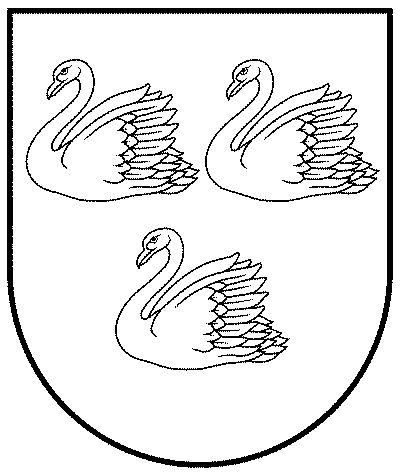 GULBENES NOVADA PAŠVALDĪBAReģ.Nr.90009116327Ābeļu iela 2, Gulbene, Gulbenes nov., LV-4401Tālrunis 64497710, mob.26595362, e-pasts; dome@gulbene.lv, www.gulbene.lv2020.gada 29.oktobrī                                  Nr. GND/2020/828                                  (protokols Nr.19; 2.p.)GULBENES NOVADA PAŠVALDĪBAReģ.Nr.90009116327Ābeļu iela 2, Gulbene, Gulbenes nov., LV-4401Tālrunis 64497710, mob.26595362, e-pasts; dome@gulbene.lv, www.gulbene.lv2020.gada 29.oktobrīNr. GND/2020/829(protokols Nr.19; 3.p)GULBENES NOVADA PAŠVALDĪBAReģ.Nr.90009116327Ābeļu iela 2, Gulbene, Gulbenes nov., LV-4401Tālrunis 64497710, mob.26595362, e-pasts; dome@gulbene.lv, www.gulbene.lv2020.gada 29.oktobrīNr. GND/2020/830(protokols Nr.19; 4.p)GULBENES NOVADA PAŠVALDĪBAReģ.Nr.90009116327Ābeļu iela 2, Gulbene, Gulbenes nov., LV-4401Tālrunis 64497710, mob.26595362, e-pasts; dome@gulbene.lv, www.gulbene.lv2020.gada 29.oktobrīNr. GND/2020/831(protokols Nr.19; 5.p)GULBENES NOVADA PAŠVALDĪBAReģ.Nr.90009116327Ābeļu iela 2, Gulbene, Gulbenes nov., LV-4401Tālrunis 64497710, mob.26595362, e-pasts; dome@gulbene.lv, www.gulbene.lv2020.gada 29.oktobrī                                  Nr. GND/2020/832                                  (protokols Nr.19; 6.p.)GULBENES NOVADA PAŠVALDĪBAGULBENES NOVADA PAŠVALDĪBAGULBENES NOVADA PAŠVALDĪBAReģ. Nr. 90009116327Reģ. Nr. 90009116327Reģ. Nr. 90009116327Ābeļu iela 2, Gulbene, Gulbenes nov., LV-4401Ābeļu iela 2, Gulbene, Gulbenes nov., LV-4401Ābeļu iela 2, Gulbene, Gulbenes nov., LV-4401Tālrunis 64497710, fakss 64497730, e-pasts: dome@gulbene.lv, www.gulbene.lvTālrunis 64497710, fakss 64497730, e-pasts: dome@gulbene.lv, www.gulbene.lvTālrunis 64497710, fakss 64497730, e-pasts: dome@gulbene.lv, www.gulbene.lv2020.gada 29.oktobrī                                  Nr. GND/2020/833                                  (protokols Nr.19; 7.p.)GULBENES NOVADA PAŠVALDĪBAGULBENES NOVADA PAŠVALDĪBAGULBENES NOVADA PAŠVALDĪBAReģ. Nr. 90009116327Reģ. Nr. 90009116327Reģ. Nr. 90009116327Ābeļu iela 2, Gulbene, Gulbenes nov., LV-4401Ābeļu iela 2, Gulbene, Gulbenes nov., LV-4401Ābeļu iela 2, Gulbene, Gulbenes nov., LV-4401Tālrunis 64497710, fakss 64497730, e-pasts: dome@gulbene.lv, www.gulbene.lvTālrunis 64497710, fakss 64497730, e-pasts: dome@gulbene.lv, www.gulbene.lvTālrunis 64497710, fakss 64497730, e-pasts: dome@gulbene.lv, www.gulbene.lv2020.gada 29.oktobrī                                  Nr. GND/2020/834                                  (protokols Nr.19; 8.p.)GULBENES NOVADA PAŠVALDĪBAGULBENES NOVADA PAŠVALDĪBAGULBENES NOVADA PAŠVALDĪBAReģ. Nr. 90009116327Reģ. Nr. 90009116327Reģ. Nr. 90009116327Ābeļu iela 2, Gulbene, Gulbenes nov., LV-4401Ābeļu iela 2, Gulbene, Gulbenes nov., LV-4401Ābeļu iela 2, Gulbene, Gulbenes nov., LV-4401Tālrunis 64497710, fakss 64497730, e-pasts: dome@gulbene.lv, www.gulbene.lvTālrunis 64497710, fakss 64497730, e-pasts: dome@gulbene.lv, www.gulbene.lvTālrunis 64497710, fakss 64497730, e-pasts: dome@gulbene.lv, www.gulbene.lv2020.gada 29.oktobrīNr. GND/2020/835(protokols Nr.19; 9.p)GULBENES NOVADA PAŠVALDĪBAGULBENES NOVADA PAŠVALDĪBAGULBENES NOVADA PAŠVALDĪBAReģ. Nr. 90009116327Reģ. Nr. 90009116327Reģ. Nr. 90009116327Ābeļu iela 2, Gulbene, Gulbenes nov., LV-4401Ābeļu iela 2, Gulbene, Gulbenes nov., LV-4401Ābeļu iela 2, Gulbene, Gulbenes nov., LV-4401Tālrunis 64497710, fakss 64497730, e-pasts: dome@gulbene.lv, www.gulbene.lvTālrunis 64497710, fakss 64497730, e-pasts: dome@gulbene.lv, www.gulbene.lvTālrunis 64497710, fakss 64497730, e-pasts: dome@gulbene.lv, www.gulbene.lv2020.gada 29.oktobrī	                  Nr. GND/2020/836(protokols Nr.19; 10.p)GULBENES NOVADA PAŠVALDĪBAGULBENES NOVADA PAŠVALDĪBAGULBENES NOVADA PAŠVALDĪBAReģ. Nr. 90009116327Reģ. Nr. 90009116327Reģ. Nr. 90009116327Ābeļu iela 2, Gulbene, Gulbenes nov., LV-4401Ābeļu iela 2, Gulbene, Gulbenes nov., LV-4401Ābeļu iela 2, Gulbene, Gulbenes nov., LV-4401Tālrunis 64497710, fakss 64497730, e-pasts: dome@gulbene.lv, www.gulbene.lvTālrunis 64497710, fakss 64497730, e-pasts: dome@gulbene.lv, www.gulbene.lvTālrunis 64497710, fakss 64497730, e-pasts: dome@gulbene.lv, www.gulbene.lv2020.gada 29.oktobrī                  Nr. GND/2020/837(protokols Nr.19; 11.p)GULBENES NOVADA PAŠVALDĪBAReģ.Nr.90009116327Ābeļu iela 2, Gulbene, Gulbenes nov., LV-4401Tālrunis 64497710, mob.26595362, e-pasts; dome@gulbene.lv, www.gulbene.lv2020.gada 29.oktobrī                                  Nr. GND/2020/838                                  (protokols Nr.19; 12.p.)GULBENES NOVADA PAŠVALDĪBAReģ.Nr.90009116327Ābeļu iela 2, Gulbene, Gulbenes nov., LV-4401Tālrunis 64497710, mob.26595362, e-pasts; dome@gulbene.lv, www.gulbene.lv2020.gada 29.oktobrī                                  Nr. GND/2020/839                                  (protokols Nr.19; 13.p.)GULBENES NOVADA PAŠVALDĪBAReģ.Nr.90009116327Ābeļu iela 2, Gulbene, Gulbenes nov., LV-4401Tālrunis 64497710, mob.26595362, e-pasts; dome@gulbene.lv, www.gulbene.lv2020.gada 29.oktobrī                                Nr. GND/2020/840                                (protokols Nr.19; 14.p.)GULBENES NOVADA PAŠVALDĪBAGULBENES NOVADA PAŠVALDĪBAGULBENES NOVADA PAŠVALDĪBAReģ. Nr. 90009116327Reģ. Nr. 90009116327Reģ. Nr. 90009116327Ābeļu iela 2, Gulbene, Gulbenes nov., LV-4401Ābeļu iela 2, Gulbene, Gulbenes nov., LV-4401Ābeļu iela 2, Gulbene, Gulbenes nov., LV-4401Tālrunis 64497710, fakss 64497730, e-pasts: dome@gulbene.lv, www.gulbene.lvTālrunis 64497710, fakss 64497730, e-pasts: dome@gulbene.lv, www.gulbene.lvTālrunis 64497710, fakss 64497730, e-pasts: dome@gulbene.lv, www.gulbene.lv2020.gada 29.oktobrī	Nr. GND/2020/841(protokols Nr.19; 15.p)GULBENES NOVADA PAŠVALDĪBAGULBENES NOVADA PAŠVALDĪBAGULBENES NOVADA PAŠVALDĪBAReģ. Nr. 90009116327Reģ. Nr. 90009116327Reģ. Nr. 90009116327Ābeļu iela 2, Gulbene, Gulbenes nov., LV-4401Ābeļu iela 2, Gulbene, Gulbenes nov., LV-4401Ābeļu iela 2, Gulbene, Gulbenes nov., LV-4401Tālrunis 64497710, fakss 64497730, e-pasts: dome@gulbene.lv, www.gulbene.lvTālrunis 64497710, fakss 64497730, e-pasts: dome@gulbene.lv, www.gulbene.lvTālrunis 64497710, fakss 64497730, e-pasts: dome@gulbene.lv, www.gulbene.lv2020.gada 29.oktobrīNr. GND/2020/842(protokols Nr.19; 16.p)GULBENES NOVADA PAŠVALDĪBAGULBENES NOVADA PAŠVALDĪBAGULBENES NOVADA PAŠVALDĪBAReģ. Nr. 90009116327Reģ. Nr. 90009116327Reģ. Nr. 90009116327Ābeļu iela 2, Gulbene, Gulbenes nov., LV-4401Ābeļu iela 2, Gulbene, Gulbenes nov., LV-4401Ābeļu iela 2, Gulbene, Gulbenes nov., LV-4401Tālrunis 64497710, fakss 64497730, e-pasts: dome@gulbene.lv, www.gulbene.lvTālrunis 64497710, fakss 64497730, e-pasts: dome@gulbene.lv, www.gulbene.lvTālrunis 64497710, fakss 64497730, e-pasts: dome@gulbene.lv, www.gulbene.lvGULBENES NOVADA PAŠVALDĪBAReģ. Nr. 90009116327Ābeļu iela 2, Gulbene, Gulbenes nov., LV-4401Tālrunis 64497710, fakss 64497730, e-pasts: dome@gulbene.lv, www.gulbene.lvGULBENES NOVADA PAŠVALDĪBAGULBENES NOVADA PAŠVALDĪBAGULBENES NOVADA PAŠVALDĪBAReģ. Nr. 90009116327Reģ. Nr. 90009116327Reģ. Nr. 90009116327Ābeļu iela 2, Gulbene, Gulbenes nov., LV-4401Ābeļu iela 2, Gulbene, Gulbenes nov., LV-4401Ābeļu iela 2, Gulbene, Gulbenes nov., LV-4401Tālrunis 64497710, fakss 64497730, e-pasts: dome@gulbene.lv, www.gulbene.lvTālrunis 64497710, fakss 64497730, e-pasts: dome@gulbene.lv, www.gulbene.lvTālrunis 64497710, fakss 64497730, e-pasts: dome@gulbene.lv, www.gulbene.lvGULBENES NOVADA PAŠVALDĪBAGULBENES NOVADA PAŠVALDĪBAGULBENES NOVADA PAŠVALDĪBAReģ. Nr. 90009116327Reģ. Nr. 90009116327Reģ. Nr. 90009116327Ābeļu iela 2, Gulbene, Gulbenes nov., LV-4401Ābeļu iela 2, Gulbene, Gulbenes nov., LV-4401Ābeļu iela 2, Gulbene, Gulbenes nov., LV-4401Tālrunis 64497710, fakss 64497730, e-pasts: dome@gulbene.lv, www.gulbene.lvTālrunis 64497710, fakss 64497730, e-pasts: dome@gulbene.lv, www.gulbene.lvTālrunis 64497710, fakss 64497730, e-pasts: dome@gulbene.lv, www.gulbene.lvGULBENES NOVADA PAŠVALDĪBAGULBENES NOVADA PAŠVALDĪBAGULBENES NOVADA PAŠVALDĪBAReģ. Nr. 90009116327Reģ. Nr. 90009116327Reģ. Nr. 90009116327Ābeļu iela 2, Gulbene, Gulbenes nov., LV-4401Ābeļu iela 2, Gulbene, Gulbenes nov., LV-4401Ābeļu iela 2, Gulbene, Gulbenes nov., LV-4401Tālrunis 64497710, fakss 64497730, e-pasts: dome@gulbene.lv, www.gulbene.lvTālrunis 64497710, fakss 64497730, e-pasts: dome@gulbene.lv, www.gulbene.lvTālrunis 64497710, fakss 64497730, e-pasts: dome@gulbene.lv, www.gulbene.lvGULBENES NOVADA PAŠVALDĪBAGULBENES NOVADA PAŠVALDĪBAGULBENES NOVADA PAŠVALDĪBAReģ. Nr. 90009116327Reģ. Nr. 90009116327Reģ. Nr. 90009116327Ābeļu iela 2, Gulbene, Gulbenes nov., LV-4401Ābeļu iela 2, Gulbene, Gulbenes nov., LV-4401Ābeļu iela 2, Gulbene, Gulbenes nov., LV-4401Tālrunis 64497710, fakss 64497730, e-pasts: dome@gulbene.lv, www.gulbene.lvTālrunis 64497710, fakss 64497730, e-pasts: dome@gulbene.lv, www.gulbene.lvTālrunis 64497710, fakss 64497730, e-pasts: dome@gulbene.lv, www.gulbene.lvGULBENES NOVADA PAŠVALDĪBAGULBENES NOVADA PAŠVALDĪBAGULBENES NOVADA PAŠVALDĪBAReģ. Nr. 90009116327Reģ. Nr. 90009116327Reģ. Nr. 90009116327Ābeļu iela 2, Gulbene, Gulbenes nov., LV-4401Ābeļu iela 2, Gulbene, Gulbenes nov., LV-4401Ābeļu iela 2, Gulbene, Gulbenes nov., LV-4401Tālrunis 64497710, fakss 64497730, e-pasts: dome@gulbene.lv, www.gulbene.lvTālrunis 64497710, fakss 64497730, e-pasts: dome@gulbene.lv, www.gulbene.lvTālrunis 64497710, fakss 64497730, e-pasts: dome@gulbene.lv, www.gulbene.lvGULBENES NOVADA PAŠVALDĪBAGULBENES NOVADA PAŠVALDĪBAGULBENES NOVADA PAŠVALDĪBAReģ. Nr. 90009116327Reģ. Nr. 90009116327Reģ. Nr. 90009116327Ābeļu iela 2, Gulbene, Gulbenes nov., LV-4401Ābeļu iela 2, Gulbene, Gulbenes nov., LV-4401Ābeļu iela 2, Gulbene, Gulbenes nov., LV-4401Tālrunis 64497710, fakss 64497730, e-pasts: dome@gulbene.lv, www.gulbene.lvTālrunis 64497710, fakss 64497730, e-pasts: dome@gulbene.lv, www.gulbene.lvTālrunis 64497710, fakss 64497730, e-pasts: dome@gulbene.lv, www.gulbene.lvGULBENES NOVADA PAŠVALDĪBAGULBENES NOVADA PAŠVALDĪBAGULBENES NOVADA PAŠVALDĪBAReģ. Nr. 90009116327Reģ. Nr. 90009116327Reģ. Nr. 90009116327Ābeļu iela 2, Gulbene, Gulbenes nov., LV-4401Ābeļu iela 2, Gulbene, Gulbenes nov., LV-4401Ābeļu iela 2, Gulbene, Gulbenes nov., LV-4401Tālrunis 64497710, fakss 64497730, e-pasts: dome@gulbene.lv, www.gulbene.lvTālrunis 64497710, fakss 64497730, e-pasts: dome@gulbene.lv, www.gulbene.lvTālrunis 64497710, fakss 64497730, e-pasts: dome@gulbene.lv, www.gulbene.lvGULBENES NOVADA PAŠVALDĪBAGULBENES NOVADA PAŠVALDĪBAGULBENES NOVADA PAŠVALDĪBAReģ. Nr. 90009116327Reģ. Nr. 90009116327Reģ. Nr. 90009116327Ābeļu iela 2, Gulbene, Gulbenes nov., LV-4401Ābeļu iela 2, Gulbene, Gulbenes nov., LV-4401Ābeļu iela 2, Gulbene, Gulbenes nov., LV-4401Tālrunis 64497710, fakss 64497730, e-pasts: dome@gulbene.lv, www.gulbene.lvTālrunis 64497710, fakss 64497730, e-pasts: dome@gulbene.lv, www.gulbene.lvTālrunis 64497710, fakss 64497730, e-pasts: dome@gulbene.lv, www.gulbene.lv2020.gada 29.oktobrīNr. GND/2020/852      (protokols Nr.19; 26.p)GULBENES NOVADA PAŠVALDĪBAGULBENES NOVADA PAŠVALDĪBAGULBENES NOVADA PAŠVALDĪBAReģ. Nr. 90009116327Reģ. Nr. 90009116327Reģ. Nr. 90009116327Ābeļu iela 2, Gulbene, Gulbenes nov., LV-4401Ābeļu iela 2, Gulbene, Gulbenes nov., LV-4401Ābeļu iela 2, Gulbene, Gulbenes nov., LV-4401Tālrunis 64497710, fakss 64497730, e-pasts: dome@gulbene.lv, www.gulbene.lvTālrunis 64497710, fakss 64497730, e-pasts: dome@gulbene.lv, www.gulbene.lvTālrunis 64497710, fakss 64497730, e-pasts: dome@gulbene.lv, www.gulbene.lvGULBENES NOVADA PAŠVALDĪBAReģ.Nr.90009116327Ābeļu iela 2, Gulbene, Gulbenes nov., LV-4401Tālrunis 64497710, mob.26595362, e-pasts; dome@gulbene.lv, www.gulbene.lv2020.gada 29.oktobrī                                   Nr. GND/2020/854                                  (protokols Nr.19; 28.p.)GULBENES NOVADA PAŠVALDĪBAReģ.Nr.90009116327Ābeļu iela 2, Gulbene, Gulbenes nov., LV-4401Tālrunis 64497710, mob.26595362, e-pasts; dome@gulbene.lv, www.gulbene.lv2020.gada 29.oktobrī                                   Nr. GND/2020/855                                  (protokols Nr.19; 29.p.)GULBENES NOVADA PAŠVALDĪBAReģ.Nr.90009116327Ābeļu iela 2, Gulbene, Gulbenes nov., LV-4401Tālrunis 64497710, mob.26595362, e-pasts; dome@gulbene.lv, www.gulbene.lv2020.gada 29.oktobrī                                   Nr. GND/2020/856                                  (protokols Nr.19; 30.p.)GULBENES NOVADA PAŠVALDĪBAReģ.Nr.90009116327Ābeļu iela 2, Gulbene, Gulbenes nov., LV-4401Tālrunis 64497710, mob.26595362, e-pasts; dome@gulbene.lv, www.gulbene.lv2020.gada 29.oktobrī                                  Nr. GND/2020/857                                  (protokols Nr.19; 31.p.)Maksājuma termiņšValūtaNeizmaksātā vērtība Izpirkuma maksājums Procentu maksājums Maksājums kopā Dienu skaits29.10.2020.EUR54600.005460.000.005460.00025.11.2020.EUR49140.00833.00221.131054.132725.12.2020.EUR48307.00833.00241.541074.543025.01.2021.EUR47474.00833.00245.281078.283125.02.2021.EUR46641.00833.00240.981073.983125.03.2021.EUR45808.00833.00213.771046.772825.04.2021.EUR44975.00833.00232.371065.373125.05.2021.EUR44142.00833.00220.711053.713025.06.2021.EUR43309.00833.00223.761056.763125.07.2021.EUR42476.00833.00212.381045.383025.08.2021.EUR41643.00833.00215.161048.163125.09.2021.EUR40810.00833.00210.851043.853125.10.2021.EUR39977.00833.00199.891032.893025.11.2021.EUR39144.00833.00202.241035.243125.12.2021.EUR38311.00833.00191.561024.563025.01.2022.EUR37478.00833.00193.641026.643125.02.2022.EUR36645.00833.00189.331022.333125.03.2022.EUR35812.00833.00167.121000.122825.04.2022.EUR34979.00833.00180.721013.723125.05.2022.EUR34146.00833.00170.731003.733025.06.2022.EUR33313.00833.00172.121005.123125.07.2022.EUR32480.00833.00162.40995.403025.08.2022.EUR31647.00833.00163.51996.513125.09.2022.EUR30814.00833.00159.21992.213125.10.2022.EUR29981.00833.00149.91982.913025.11.2022.EUR29148.00833.00150.60983.603125.12.2022.EUR28315.00833.00141.58974.583025.01.2023.EUR27482.00833.00141.99974.993125.02.2023.EUR26649.00833.00137.69970.693125.03.2023.EUR25816.00833.00120.47953.472825.04.2023.EUR24983.00833.00129.08962.083125.05.2023.EUR24150.00833.00120.75953.753025.06.2023.EUR23317.00833.00120.47953.473125.07.2023.EUR22484.00833.00112.42945.423025.08.2023.EUR21651.00833.00111.86944.863125.09.2023.EUR20818.00833.00107.56940.563125.10.2023.EUR19985.00833.0099.93932.933025.11.2023.EUR19152.00833.0098.95931.953125.12.2023.EUR18319.00833.0091.60924.603025.01.2024.EUR17486.00833.0090.34923.343125.02.2024.EUR16653.00833.0086.04919.043125.03.2024.EUR15820.00833.0076.46909.462925.04.2024.EUR14987.00833.0077.43910.433125.05.2024.EUR14154.00833.0070.77903.773025.06.2024.EUR13321.00833.0068.83901.833125.07.2024.EUR12488.00833.0062.44895.443025.08.2024.EUR11655.00833.0060.22893.223125.09.2024.EUR10822.00833.0055.91888.913125.10.2024.EUR9989.00833.0049.95882.953025.11.2024.EUR9156.00833.0047.31880.313125.12.2024.EUR8323.00833.0041.62874.623025.01.2025.EUR7490.00833.0038.70871.703125.02.2025.EUR6657.00833.0034.39867.393125.03.2025.EUR5824.00833.0027.18860.182825.04.2025.EUR4991.00833.0025.79858.793125.05.2025.EUR4158.00833.0020.79853.793025.06.2025.EUR3325.00833.0017.18850.183125.07.2025.EUR2492.00833.0012.46845.463025.08.2025.EUR1659.00833.008.57841.573125.09.2025.EUR826.00826.004.27830.2731KOPĀEUR54600.007441.9162041.91GULBENES NOVADA PAŠVALDĪBAReģ.Nr.90009116327Ābeļu iela 2, Gulbene, Gulbenes nov., LV-4401Tālrunis 64497710, mob.26595362, e-pasts; dome@gulbene.lv, www.gulbene.lv2020.gada 29.oktobrī                                   Nr. GND/2020/858                                   (protokols Nr.19;32.p.)GULBENES NOVADA PAŠVALDĪBAReģ.Nr.90009116327Ābeļu iela 2, Gulbene, Gulbenes nov., LV-4401Tālrunis 64497710, mob.26595362, e-pasts; dome@gulbene.lv, www.gulbene.lv2020.gada 29.oktobrī                                   Nr. GND/2020/859                                  (protokols Nr.19; 33.p.)GULBENES NOVADA PAŠVALDĪBAReģ.Nr.90009116327Ābeļu iela 2, Gulbene, Gulbenes nov., LV-4401Tālrunis 64497710, mob.26595362, e-pasts; dome@gulbene.lv, www.gulbene.lv2020.gada 29.oktobrī                                  Nr. GND/2020/860                                  (protokols Nr.19; 34.p.)Maksājuma termiņšValūtaNeizmaksātā vērtība Izpirkuma maksājums Procentu maksājums Maksājums kopā Dienu skaits29.10.2020.EUR6825.00682.500682.50025.11.2020.EUR6142.50104.0027.64131.642725.12.2020.EUR6038.50104.0030.19134.193025.01.2021.EUR5934.50104.0030.66134.663125.02.2021.EUR5830.50104.0030.12134.123125.03.2021.EUR5726.50104.0026.72130.722825.04.2021.EUR5622.50104.0029.05133.053125.05.2021.EUR5518.50104.0027.59131.593025.06.2021.EUR5414.50104.0027.97131.973125.07.2021.EUR5310.50104.0026.55130.553025.08.2021.EUR5206.50104.0026.90130.903125.09.2021.EUR5102.50104.0026.36130.363125.10.2021.EUR4998.50104.0024.99128.993025.11.2021.EUR4894.50104.0025.29129.293125.12.2021.EUR4790.50104.0023.95127.953025.01.2022.EUR4686.50104.0024.21128.213125.02.2022.EUR4582.50104.0023.68127.683125.03.2022.EUR4478.50104.0020.90124.902825.04.2022.EUR4374.50104.0022.60126.603125.05.2022.EUR4270.50104.0021.35125.353025.06.2022.EUR4166.50104.0021.53125.533125.07.2022.EUR4062.50104.0020.31124.313025.08.2022.EUR3958.50104.0020.45124.453125.09.2022.EUR3854.50104.0019.91123.913125.10.2022.EUR3750.50104.0018.75122.753025.11.2022.EUR3646.50104.0018.84122.843125.12.2022.EUR3542.50104.0017.71121.713025.01.2023.EUR3438.50104.0017.77121.773125.02.2023.EUR3334.50104.0017.23121.233125.03.2023.EUR3230.50104.0015.08119.082825.04.2023.EUR3126.50104.0016.15120.153125.05.2023.EUR3022.50104.0015.11119.113025.06.2023.EUR2918.50104.0015.08119.083125.07.2023.EUR2814.50104.0014.07118.073025.08.2023.EUR2710.50104.0014.00118.003125.09.2023.EUR2606.50104.0013.47117.473125.10.2023.EUR2502.50104.0012.51116.513025.11.2023.EUR2398.50104.0012.39116.393125.12.2023.EUR2294.50104.0011.47115.473025.01.2024.EUR2190.50104.0011.32115.323125.02.2024.EUR2086.50104.0010.78114.783125.03.2024.EUR1982.50104.009.58113.582925.04.2024.EUR1878.50104.009.71113.713125.05.2024.EUR1774.50104.008.87112.873025.06.2024.EUR1670.50104.008.63112.633125.07.2024.EUR1566.50104.007.83111.833025.08.2024.EUR1462.50104.007.56111.563125.09.2024.EUR1358.50104.007.02111.023125.10.2024.EUR1254.50104.006.27110.273025.11.2024.EUR1150.50104.005.94109.943125.12.2024.EUR1046.50104.005.23109.233025.01.2025.EUR942.50104.004.87108.873125.02.2025.EUR838.50104.004.33108.333125.03.2025.EUR734.50104.003.43107.432825.04.2025.EUR630.50104.003.26107.263125.05.2025.EUR526.50104.002.63106.633025.06.2025.EUR422.50104.002.18106.183125.07.2025.EUR318.50104.001.59105.593025.08.2025.EUR214.50104.001.11105.113125.09.2025.EUR110.50110.500.57111.0731KOPĀEUR6825.00931.267756.26GULBENES NOVADA PAŠVALDĪBAReģ.Nr.90009116327Ābeļu iela 2, Gulbene, Gulbenes nov., LV-4401Tālrunis 64497710, mob.26595362, e-pasts; dome@gulbene.lv, www.gulbene.lv2020.gada 29.oktobrī2020.gada 29.oktobrī             Nr. GND/2020/861             Nr. GND/2020/861          (protokols Nr.19, 35.p)          (protokols Nr.19, 35.p)GULBENES NOVADA PAŠVALDĪBAReģ.Nr.90009116327Ābeļu iela 2, Gulbene, Gulbenes nov., LV-4401Tālrunis 64497710, mob.26595362, e-pasts; dome@gulbene.lv, www.gulbene.lv2020.gada 29.oktobrī2020.gada 29.oktobrī             Nr. GND/2020/862             Nr. GND/2020/862          (protokols Nr.19, 36.p.)          (protokols Nr.19, 36.p.)GULBENES NOVADA PAŠVALDĪBAGULBENES NOVADA PAŠVALDĪBAGULBENES NOVADA PAŠVALDĪBAReģ. Nr. 90009116327Reģ. Nr. 90009116327Reģ. Nr. 90009116327Ābeļu iela 2, Gulbene, Gulbenes nov., LV-4401Ābeļu iela 2, Gulbene, Gulbenes nov., LV-4401Ābeļu iela 2, Gulbene, Gulbenes nov., LV-4401Tālrunis 64497710, fakss 64497730, e-pasts: dome@gulbene.lv, www.gulbene.lvTālrunis 64497710, fakss 64497730, e-pasts: dome@gulbene.lv, www.gulbene.lvTālrunis 64497710, fakss 64497730, e-pasts: dome@gulbene.lv, www.gulbene.lv2020.gada 29.oktobrī                                  Nr. GND/2020/863                                  (protokols Nr.19; 37.p.)GULBENES NOVADA PAŠVALDĪBAGULBENES NOVADA PAŠVALDĪBAGULBENES NOVADA PAŠVALDĪBAReģ. Nr. 90009116327Reģ. Nr. 90009116327Reģ. Nr. 90009116327Ābeļu iela 2, Gulbene, Gulbenes nov., LV-4401Ābeļu iela 2, Gulbene, Gulbenes nov., LV-4401Ābeļu iela 2, Gulbene, Gulbenes nov., LV-4401Tālrunis 64497710, fakss 64497730, e-pasts: dome@gulbene.lv, www.gulbene.lvTālrunis 64497710, fakss 64497730, e-pasts: dome@gulbene.lv, www.gulbene.lvTālrunis 64497710, fakss 64497730, e-pasts: dome@gulbene.lv, www.gulbene.lv2020.gada 29.oktobrī                                  Nr. GND/2020/864                                  (protokols Nr.19; 38.p.)GULBENES NOVADA PAŠVALDĪBAGULBENES NOVADA PAŠVALDĪBAGULBENES NOVADA PAŠVALDĪBAReģ. Nr. 90009116327Reģ. Nr. 90009116327Reģ. Nr. 90009116327Ābeļu iela 2, Gulbene, Gulbenes nov., LV-4401Ābeļu iela 2, Gulbene, Gulbenes nov., LV-4401Ābeļu iela 2, Gulbene, Gulbenes nov., LV-4401Tālrunis 64497710, fakss 64497730, e-pasts: dome@gulbene.lv, www.gulbene.lvTālrunis 64497710, fakss 64497730, e-pasts: dome@gulbene.lv, www.gulbene.lvTālrunis 64497710, fakss 64497730, e-pasts: dome@gulbene.lv, www.gulbene.lv2020.gada 29.oktobrī                                  Nr. GND/2020/865                                  (protokols Nr.19; 39.p.)GULBENES NOVADA PAŠVALDĪBAGULBENES NOVADA PAŠVALDĪBAGULBENES NOVADA PAŠVALDĪBAReģ. Nr. 90009116327Reģ. Nr. 90009116327Reģ. Nr. 90009116327Ābeļu iela 2, Gulbene, Gulbenes nov., LV-4401Ābeļu iela 2, Gulbene, Gulbenes nov., LV-4401Ābeļu iela 2, Gulbene, Gulbenes nov., LV-4401Tālrunis 64497710, fakss 64497730, e-pasts: dome@gulbene.lv, www.gulbene.lvTālrunis 64497710, fakss 64497730, e-pasts: dome@gulbene.lv, www.gulbene.lvTālrunis 64497710, fakss 64497730, e-pasts: dome@gulbene.lv, www.gulbene.lv2020.gada 29.oktobrī                                  Nr. GND/2020/866                                  (protokols Nr.19; 40.p.)GULBENES NOVADA PAŠVALDĪBAGULBENES NOVADA PAŠVALDĪBAGULBENES NOVADA PAŠVALDĪBAReģ. Nr. 90009116327Reģ. Nr. 90009116327Reģ. Nr. 90009116327Ābeļu iela 2, Gulbene, Gulbenes nov., LV-4401Ābeļu iela 2, Gulbene, Gulbenes nov., LV-4401Ābeļu iela 2, Gulbene, Gulbenes nov., LV-4401Tālrunis 64497710, fakss 64497730, e-pasts: dome@gulbene.lv, www.gulbene.lvTālrunis 64497710, fakss 64497730, e-pasts: dome@gulbene.lv, www.gulbene.lvTālrunis 64497710, fakss 64497730, e-pasts: dome@gulbene.lv, www.gulbene.lv2020.gada 29.oktobrī                                  Nr. GND/2020/867                                  (protokols Nr.19; 41.p.)GULBENES NOVADA PAŠVALDĪBAGULBENES NOVADA PAŠVALDĪBAGULBENES NOVADA PAŠVALDĪBAReģ. Nr. 90009116327Reģ. Nr. 90009116327Reģ. Nr. 90009116327Ābeļu iela 2, Gulbene, Gulbenes nov., LV-4401Ābeļu iela 2, Gulbene, Gulbenes nov., LV-4401Ābeļu iela 2, Gulbene, Gulbenes nov., LV-4401Tālrunis 64497710, fakss 64497730, e-pasts: dome@gulbene.lv, www.gulbene.lvTālrunis 64497710, fakss 64497730, e-pasts: dome@gulbene.lv, www.gulbene.lvTālrunis 64497710, fakss 64497730, e-pasts: dome@gulbene.lv, www.gulbene.lv2020.gada 29.oktobrī                                  Nr. GND/2020/868                                  (protokols Nr.19; 42.p.)GULBENES NOVADA PAŠVALDĪBAGULBENES NOVADA PAŠVALDĪBAGULBENES NOVADA PAŠVALDĪBAReģ. Nr. 90009116327Reģ. Nr. 90009116327Reģ. Nr. 90009116327Ābeļu iela 2, Gulbene, Gulbenes nov., LV-4401Ābeļu iela 2, Gulbene, Gulbenes nov., LV-4401Ābeļu iela 2, Gulbene, Gulbenes nov., LV-4401Tālrunis 64497710, fakss 64497730, e-pasts: dome@gulbene.lv, www.gulbene.lvTālrunis 64497710, fakss 64497730, e-pasts: dome@gulbene.lv, www.gulbene.lvTālrunis 64497710, fakss 64497730, e-pasts: dome@gulbene.lv, www.gulbene.lv2020.gada 29.oktobrī                                  Nr. GND/2020/869                                  (protokols Nr.19; 43.p.)GULBENES NOVADA PAŠVALDĪBAGULBENES NOVADA PAŠVALDĪBAGULBENES NOVADA PAŠVALDĪBAReģ. Nr. 90009116327Reģ. Nr. 90009116327Reģ. Nr. 90009116327Ābeļu iela 2, Gulbene, Gulbenes nov., LV-4401Ābeļu iela 2, Gulbene, Gulbenes nov., LV-4401Ābeļu iela 2, Gulbene, Gulbenes nov., LV-4401Tālrunis 64497710, fakss 64497730, e-pasts: dome@gulbene.lv, www.gulbene.lvTālrunis 64497710, fakss 64497730, e-pasts: dome@gulbene.lv, www.gulbene.lvTālrunis 64497710, fakss 64497730, e-pasts: dome@gulbene.lv, www.gulbene.lv2020.gada 29.oktobrī                                  Nr. GND/2020/870                                  (protokols Nr.19; 44.p.)GULBENES NOVADA PAŠVALDĪBAGULBENES NOVADA PAŠVALDĪBAGULBENES NOVADA PAŠVALDĪBAReģ. Nr. 90009116327Reģ. Nr. 90009116327Reģ. Nr. 90009116327Ābeļu iela 2, Gulbene, Gulbenes nov., LV-4401Ābeļu iela 2, Gulbene, Gulbenes nov., LV-4401Ābeļu iela 2, Gulbene, Gulbenes nov., LV-4401Tālrunis 64497710, fakss 64497730, e-pasts: dome@gulbene.lv, www.gulbene.lvTālrunis 64497710, fakss 64497730, e-pasts: dome@gulbene.lv, www.gulbene.lvTālrunis 64497710, fakss 64497730, e-pasts: dome@gulbene.lv, www.gulbene.lv2020.gada 29.oktobrī                                  Nr. GND/2020/871                                  (protokols Nr.19; 45.p.)GULBENES NOVADA PAŠVALDĪBAGULBENES NOVADA PAŠVALDĪBAGULBENES NOVADA PAŠVALDĪBAReģ. Nr. 90009116327Reģ. Nr. 90009116327Reģ. Nr. 90009116327Ābeļu iela 2, Gulbene, Gulbenes nov., LV-4401Ābeļu iela 2, Gulbene, Gulbenes nov., LV-4401Ābeļu iela 2, Gulbene, Gulbenes nov., LV-4401Tālrunis 64497710, fakss 64497730, e-pasts: dome@gulbene.lv, www.gulbene.lvTālrunis 64497710, fakss 64497730, e-pasts: dome@gulbene.lv, www.gulbene.lvTālrunis 64497710, fakss 64497730, e-pasts: dome@gulbene.lv, www.gulbene.lv2020.gada 29.oktobrī                                  Nr. GND/2020/872                                  (protokols Nr.19; 46.p.)GULBENES NOVADA PAŠVALDĪBAGULBENES NOVADA PAŠVALDĪBAGULBENES NOVADA PAŠVALDĪBAReģ. Nr. 90009116327Reģ. Nr. 90009116327Reģ. Nr. 90009116327Ābeļu iela 2, Gulbene, Gulbenes nov., LV-4401Ābeļu iela 2, Gulbene, Gulbenes nov., LV-4401Ābeļu iela 2, Gulbene, Gulbenes nov., LV-4401Tālrunis 64497710, fakss 64497730, e-pasts: dome@gulbene.lv, www.gulbene.lvTālrunis 64497710, fakss 64497730, e-pasts: dome@gulbene.lv, www.gulbene.lvTālrunis 64497710, fakss 64497730, e-pasts: dome@gulbene.lv, www.gulbene.lv2020.gada 29.oktobrī                                  Nr. GND/2020/873                                  (protokols Nr.19; 47.p.)GULBENES NOVADA PAŠVALDĪBAGULBENES NOVADA PAŠVALDĪBAGULBENES NOVADA PAŠVALDĪBAReģ. Nr. 90009116327Reģ. Nr. 90009116327Reģ. Nr. 90009116327Ābeļu iela 2, Gulbene, Gulbenes nov., LV-4401Ābeļu iela 2, Gulbene, Gulbenes nov., LV-4401Ābeļu iela 2, Gulbene, Gulbenes nov., LV-4401Tālrunis 64497710, fakss 64497730, e-pasts: dome@gulbene.lv, www.gulbene.lvTālrunis 64497710, fakss 64497730, e-pasts: dome@gulbene.lv, www.gulbene.lvTālrunis 64497710, fakss 64497730, e-pasts: dome@gulbene.lv, www.gulbene.lv2020.gada 29.oktobrī                                  Nr. GND/2020/874                                  (protokols Nr.19; 48.p.)GULBENES NOVADA PAŠVALDĪBAGULBENES NOVADA PAŠVALDĪBAGULBENES NOVADA PAŠVALDĪBAReģ. Nr. 90009116327Reģ. Nr. 90009116327Reģ. Nr. 90009116327Ābeļu iela 2, Gulbene, Gulbenes nov., LV-4401Ābeļu iela 2, Gulbene, Gulbenes nov., LV-4401Ābeļu iela 2, Gulbene, Gulbenes nov., LV-4401Tālrunis 64497710, fakss 64497730, e-pasts: dome@gulbene.lv, www.gulbene.lvTālrunis 64497710, fakss 64497730, e-pasts: dome@gulbene.lv, www.gulbene.lvTālrunis 64497710, fakss 64497730, e-pasts: dome@gulbene.lv, www.gulbene.lv2020.gada 29.oktobrī                                  Nr. GND/2020/875                                  (protokols Nr.19; 49.p.)GULBENES NOVADA PAŠVALDĪBAGULBENES NOVADA PAŠVALDĪBAGULBENES NOVADA PAŠVALDĪBAReģ. Nr. 90009116327Reģ. Nr. 90009116327Reģ. Nr. 90009116327Ābeļu iela 2, Gulbene, Gulbenes nov., LV-4401Ābeļu iela 2, Gulbene, Gulbenes nov., LV-4401Ābeļu iela 2, Gulbene, Gulbenes nov., LV-4401Tālrunis 64497710, fakss 64497730, e-pasts: dome@gulbene.lv, www.gulbene.lvTālrunis 64497710, fakss 64497730, e-pasts: dome@gulbene.lv, www.gulbene.lvTālrunis 64497710, fakss 64497730, e-pasts: dome@gulbene.lv, www.gulbene.lv2020.gada 29.oktobrī                                  Nr. GND/2020/876                                  (protokols Nr.19; 50.p.)GULBENES NOVADA PAŠVALDĪBAGULBENES NOVADA PAŠVALDĪBAGULBENES NOVADA PAŠVALDĪBAReģ. Nr. 90009116327Reģ. Nr. 90009116327Reģ. Nr. 90009116327Ābeļu iela 2, Gulbene, Gulbenes nov., LV-4401Ābeļu iela 2, Gulbene, Gulbenes nov., LV-4401Ābeļu iela 2, Gulbene, Gulbenes nov., LV-4401Tālrunis 64497710, fakss 64497730, e-pasts: dome@gulbene.lv, www.gulbene.lvTālrunis 64497710, fakss 64497730, e-pasts: dome@gulbene.lv, www.gulbene.lvTālrunis 64497710, fakss 64497730, e-pasts: dome@gulbene.lv, www.gulbene.lv2020.gada 29.oktobrī                                  Nr. GND/2020/877                                  (protokols Nr.19; 51.p.)GULBENES NOVADA PAŠVALDĪBAGULBENES NOVADA PAŠVALDĪBAGULBENES NOVADA PAŠVALDĪBAReģ. Nr. 90009116327Reģ. Nr. 90009116327Reģ. Nr. 90009116327Ābeļu iela 2, Gulbene, Gulbenes nov., LV-4401Ābeļu iela 2, Gulbene, Gulbenes nov., LV-4401Ābeļu iela 2, Gulbene, Gulbenes nov., LV-4401Tālrunis 64497710, fakss 64497730, e-pasts: dome@gulbene.lv, www.gulbene.lvTālrunis 64497710, fakss 64497730, e-pasts: dome@gulbene.lv, www.gulbene.lvTālrunis 64497710, fakss 64497730, e-pasts: dome@gulbene.lv, www.gulbene.lv2020.gada 29.oktobrī                                  Nr. GND/2020/878                                  (protokols Nr.19; 52.p.)GULBENES NOVADA PAŠVALDĪBAGULBENES NOVADA PAŠVALDĪBAGULBENES NOVADA PAŠVALDĪBAReģ. Nr. 90009116327Reģ. Nr. 90009116327Reģ. Nr. 90009116327Ābeļu iela 2, Gulbene, Gulbenes nov., LV-4401Ābeļu iela 2, Gulbene, Gulbenes nov., LV-4401Ābeļu iela 2, Gulbene, Gulbenes nov., LV-4401Tālrunis 64497710, fakss 64497730, e-pasts: dome@gulbene.lv, www.gulbene.lvTālrunis 64497710, fakss 64497730, e-pasts: dome@gulbene.lv, www.gulbene.lvTālrunis 64497710, fakss 64497730, e-pasts: dome@gulbene.lv, www.gulbene.lv2020.gada 29.oktobrī                                  Nr. GND/2020/879                                  (protokols Nr.19; 53.p.)GULBENES NOVADA PAŠVALDĪBAGULBENES NOVADA PAŠVALDĪBAGULBENES NOVADA PAŠVALDĪBAReģ. Nr. 90009116327Reģ. Nr. 90009116327Reģ. Nr. 90009116327Ābeļu iela 2, Gulbene, Gulbenes nov., LV-4401Ābeļu iela 2, Gulbene, Gulbenes nov., LV-4401Ābeļu iela 2, Gulbene, Gulbenes nov., LV-4401Tālrunis 64497710, fakss 64497730, e-pasts: dome@gulbene.lv, www.gulbene.lvTālrunis 64497710, fakss 64497730, e-pasts: dome@gulbene.lv, www.gulbene.lvTālrunis 64497710, fakss 64497730, e-pasts: dome@gulbene.lv, www.gulbene.lv2020.gada 29.oktobrī                                Nr. GND/2020/880                                (protokols Nr.19; 54.p.)GULBENES NOVADA PAŠVALDĪBAReģ.Nr.90009116327Ābeļu iela 2, Gulbene, Gulbenes nov., LV-4401Tālrunis 64497710, mob.26595362, e-pasts; dome@gulbene.lv, www.gulbene.lv2020.gada 29.oktobrī                                  Nr. GND/2020/881                                  (protokols Nr.19; 55.p.)GULBENES NOVADA PAŠVALDĪBAReģ.Nr.90009116327Ābeļu iela 2, Gulbene, Gulbenes nov., LV-4401Tālrunis 64497710, mob.26595362, e-pasts; dome@gulbene.lv, www.gulbene.lv2020.gada 29.oktobrīNr. GND/2020/882        (protokols Nr.19; 56.p)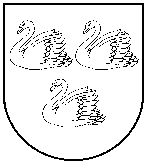 GULBENES NOVADA PAŠVALDĪBAGULBENES NOVADA PAŠVALDĪBAGULBENES NOVADA PAŠVALDĪBAReģ. Nr. 90009116327Reģ. Nr. 90009116327Reģ. Nr. 90009116327Ābeļu iela 2, Gulbene, Gulbenes nov., LV-4401Ābeļu iela 2, Gulbene, Gulbenes nov., LV-4401Ābeļu iela 2, Gulbene, Gulbenes nov., LV-4401Tālrunis 64497710, fakss 64497730, e-pasts: dome@gulbene.lv, www.gulbene.lvTālrunis 64497710, fakss 64497730, e-pasts: dome@gulbene.lv, www.gulbene.lvTālrunis 64497710, fakss 64497730, e-pasts: dome@gulbene.lv, www.gulbene.lvAKTSAKTSAKTSAKTSAKTSAKTSAKTSAKTSAKTSAKTSAKTSPAR NEDZĪVOJAMĀS ĒKAS VIZUĀLO APSEKOŠANUPAR NEDZĪVOJAMĀS ĒKAS VIZUĀLO APSEKOŠANUPAR NEDZĪVOJAMĀS ĒKAS VIZUĀLO APSEKOŠANUPAR NEDZĪVOJAMĀS ĒKAS VIZUĀLO APSEKOŠANUPAR NEDZĪVOJAMĀS ĒKAS VIZUĀLO APSEKOŠANUPAR NEDZĪVOJAMĀS ĒKAS VIZUĀLO APSEKOŠANUPAR NEDZĪVOJAMĀS ĒKAS VIZUĀLO APSEKOŠANUPAR NEDZĪVOJAMĀS ĒKAS VIZUĀLO APSEKOŠANUPAR NEDZĪVOJAMĀS ĒKAS VIZUĀLO APSEKOŠANUPAR NEDZĪVOJAMĀS ĒKAS VIZUĀLO APSEKOŠANUPAR NEDZĪVOJAMĀS ĒKAS VIZUĀLO APSEKOŠANU20__.gada ______.___________20__.gada ______.___________20__.gada ______.___________20__.gada ______.___________Nr.Nr.        Apstiprina:        Apstiprina:Nedzīvojamās ēkas adrese: Nedzīvojamās ēkas adrese: Nedzīvojamās ēkas adrese: Nedzīvojamās ēkas adrese:          Saskaņots:         Saskaņots:Kadastra apzīmējums:Kadastra apzīmējums:Kadastra apzīmējums:Kadastra apzīmējums:Pamatinformācija par nedzīvojamo ēkuPamatinformācija par nedzīvojamo ēkuPamatinformācija par nedzīvojamo ēkuPamatinformācija par nedzīvojamo ēkuPamatinformācija par nedzīvojamo ēkuPamatinformācija par nedzīvojamo ēkuPamatinformācija par nedzīvojamo ēkuPamatinformācija par nedzīvojamo ēkuPamatinformācija par nedzīvojamo ēkuPamatinformācija par nedzīvojamo ēkuPamatinformācija par nedzīvojamo ēkuĒkas ekspluatācijas pieņemšanas gadsĒkas ekspluatācijas pieņemšanas gadsĒkas stāvu skaitsĒkas stāvu skaitsĒkas stāvu skaitsZemes vienības gabala uz kura atrodas ēka platība m2Zemes vienības gabala uz kura atrodas ēka platība m2Kopējā apsaimniekojamā ēkas platība m2Kopējā apsaimniekojamā ēkas platība m2N.p.k.Apsekojamā objekta daļa inženiertehniskā aprīkojums Apsekojamā objekta daļa inženiertehniskā aprīkojums Apsekojamā objekta daļa inženiertehniskā aprīkojums Vai ir konstatēti bojājumiIr/NavKonstatētie bojājumi Konstatētie bojājumi Konstatētie bojājumi Konstatētie bojājumi Konstatētie bojājumi Konstatētie bojājumi Veicamie darbi un darbu apjoms Veicamie darbi un darbu apjoms 1. 2. 2. 2.I. Inženierkomunikācijas un iekārtas I. Inženierkomunikācijas un iekārtas I. Inženierkomunikācijas un iekārtas I. Inženierkomunikācijas un iekārtas I. Inženierkomunikācijas un iekārtas I. Inženierkomunikācijas un iekārtas I. Inženierkomunikācijas un iekārtas I. Inženierkomunikācijas un iekārtas I. Inženierkomunikācijas un iekārtas I. Inženierkomunikācijas un iekārtas I. Inženierkomunikācijas un iekārtas I. Inženierkomunikācijas un iekārtas I. Inženierkomunikācijas un iekārtas 1.1. Aukstā ūdensapgādes sistēmaAukstā ūdensapgādes sistēmaAukstā ūdensapgādes sistēmaAukstā ūdensapgādes sistēmaAukstā ūdensapgādes sistēmaAukstā ūdensapgādes sistēmaAukstā ūdensapgādes sistēmaAukstā ūdensapgādes sistēmaAukstā ūdensapgādes sistēmaAukstā ūdensapgādes sistēmaAukstā ūdensapgādes sistēmaAukstā ūdensapgādes sistēma1.1.1.Aukstā ūdens ievadsAukstā ūdens ievadsAukstā ūdens ievads1.1.2.Uzskaites mezglsUzskaites mezglsUzskaites mezgls1.1.3.Sadales cauruļvadiSadales cauruļvadiSadales cauruļvadi1.1.4.Zemgrīdas kanālsZemgrīdas kanālsZemgrīdas kanāls1.1.5.StāvvadiStāvvadiStāvvadi1.1.6.Ārējais ūdensvadsĀrējais ūdensvadsĀrējais ūdensvads1.1.7.Citi/ spiediena paaugstināšanas stacijaCiti/ spiediena paaugstināšanas stacijaCiti/ spiediena paaugstināšanas stacija1.1.8.Citi/ cauruļu elektriskā apsildeCiti/ cauruļu elektriskā apsildeCiti/ cauruļu elektriskā apsilde1.1.9.Citi/_______________________Citi/_______________________Citi/_______________________1.1.10.(Lūdzu norādīt papildus jebkurus bojājumus ja tādi ir konstatēti vizuālās apskates veikšanā)(Lūdzu norādīt papildus jebkurus bojājumus ja tādi ir konstatēti vizuālās apskates veikšanā)(Lūdzu norādīt papildus jebkurus bojājumus ja tādi ir konstatēti vizuālās apskates veikšanā)1.2. Sadzīves kanalizācija Sadzīves kanalizācija Sadzīves kanalizācija Sadzīves kanalizācija Sadzīves kanalizācija Sadzīves kanalizācija Sadzīves kanalizācija Sadzīves kanalizācija Sadzīves kanalizācija Sadzīves kanalizācija 1.2.1.VietējāVietējāVietējā1.2.2.CentralizētāCentralizētāCentralizētā1.2.3.Apakšējā sadaleApakšējā sadaleApakšējā sadale1.2.4.ZemgrīdasZemgrīdasZemgrīdas1.2.5.StāvvadiStāvvadiStāvvadi1.2.6.Ārējā kanalizācijaĀrējā kanalizācijaĀrējā kanalizācija1.2.7.Kanalizācijas vēdināšanaKanalizācijas vēdināšanaKanalizācijas vēdināšana1.2.8.Citi/_______________________Citi/_______________________Citi/_______________________1.2.9.(Lūdzu norādīt papildus jebkurus bojājumus ja tādi ir konstatēti vizuālās apskates veikšanā)(Lūdzu norādīt papildus jebkurus bojājumus ja tādi ir konstatēti vizuālās apskates veikšanā)(Lūdzu norādīt papildus jebkurus bojājumus ja tādi ir konstatēti vizuālās apskates veikšanā)1.3. Lietus ūdens kanalizācija Lietus ūdens kanalizācija Lietus ūdens kanalizācija Lietus ūdens kanalizācija Lietus ūdens kanalizācija Lietus ūdens kanalizācija Lietus ūdens kanalizācija Lietus ūdens kanalizācija Lietus ūdens kanalizācija Lietus ūdens kanalizācija 1.3.1.SadaleSadaleSadale1.3.2.StāvvadiStāvvadiStāvvadi1.3.3.Citi/ drenāžas sistēmaCiti/ drenāžas sistēmaCiti/ drenāžas sistēma1.3.4.Citi/_______________________Citi/_______________________Citi/_______________________1.3.4.(Lūdzu norādīt papildus jebkurus bojājumus ja tādi ir konstatēti vizuālās apskates veikšanā)(Lūdzu norādīt papildus jebkurus bojājumus ja tādi ir konstatēti vizuālās apskates veikšanā)(Lūdzu norādīt papildus jebkurus bojājumus ja tādi ir konstatēti vizuālās apskates veikšanā)1.4.Apkure Apkure Apkure Apkure Apkure Apkure Apkure Apkure Apkure Apkure 1.4.1.SiltummezglsSiltummezglsSiltummezgls1.4.2.Apkures katls un akumulācijas tvertneApkures katls un akumulācijas tvertneApkures katls un akumulācijas tvertne1.4.3.CauruļvadiCauruļvadiCauruļvadi1.4.4.Cirkulācijas sūkņiCirkulācijas sūkņiCirkulācijas sūkņi1.4.5.StāvvadiStāvvadiStāvvadi1.4.6.Termoregulācijas vārsti, regulēšanas vārsti un noslēgvārstiTermoregulācijas vārsti, regulēšanas vārsti un noslēgvārstiTermoregulācijas vārsti, regulēšanas vārsti un noslēgvārsti1.4.7.(Lūdzu norādīt papildus jebkurus bojājumus ja tādi ir konstatēti vizuālās apskates veikšanā)(Lūdzu norādīt papildus jebkurus bojājumus ja tādi ir konstatēti vizuālās apskates veikšanā)(Lūdzu norādīt papildus jebkurus bojājumus ja tādi ir konstatēti vizuālās apskates veikšanā)1.5.Karstā ūdensapgādes sistēma Karstā ūdensapgādes sistēma Karstā ūdensapgādes sistēma Karstā ūdensapgādes sistēma Karstā ūdensapgādes sistēma Karstā ūdensapgādes sistēma Karstā ūdensapgādes sistēma Karstā ūdensapgādes sistēma Karstā ūdensapgādes sistēma Karstā ūdensapgādes sistēma 1.5.1.Regulēšanas vārstiRegulēšanas vārstiRegulēšanas vārsti1.5.2.SiltummezglsSiltummezglsSiltummezgls1.5.3.StāvvadiStāvvadiStāvvadi1.5.4.Cirkulācijas sūknisCirkulācijas sūknisCirkulācijas sūknis1.5.5.Citi/_______________________Citi/_______________________Citi/_______________________1.5.6.(Lūdzu norādīt papildus jebkurus bojājumus ja tādi ir konstatēti vizuālās apskates veikšanā)(Lūdzu norādīt papildus jebkurus bojājumus ja tādi ir konstatēti vizuālās apskates veikšanā)(Lūdzu norādīt papildus jebkurus bojājumus ja tādi ir konstatēti vizuālās apskates veikšanā)1.6.Elektroapgādes, zemējuma sistēma un vājstrāvas tīkli Elektroapgādes, zemējuma sistēma un vājstrāvas tīkli Elektroapgādes, zemējuma sistēma un vājstrāvas tīkli Elektroapgādes, zemējuma sistēma un vājstrāvas tīkli Elektroapgādes, zemējuma sistēma un vājstrāvas tīkli Elektroapgādes, zemējuma sistēma un vājstrāvas tīkli Elektroapgādes, zemējuma sistēma un vājstrāvas tīkli Elektroapgādes, zemējuma sistēma un vājstrāvas tīkli Elektroapgādes, zemējuma sistēma un vājstrāvas tīkli Elektroapgādes, zemējuma sistēma un vājstrāvas tīkli 1.6.1.Ārējais (fasādes) apgaismojumsĀrējais (fasādes) apgaismojumsĀrējais (fasādes) apgaismojums1.6.2.Kāpņu telpu apgaismojumsKāpņu telpu apgaismojumsKāpņu telpu apgaismojums1.6.3.Pagraba apgaismojumsPagraba apgaismojumsPagraba apgaismojums1.6.4.Bēniņu apgaismojumsBēniņu apgaismojumsBēniņu apgaismojums1.6.5.Apgaismes slēdži un pogas un pārējo telpu apgaismojumsApgaismes slēdži un pogas un pārējo telpu apgaismojumsApgaismes slēdži un pogas un pārējo telpu apgaismojums1.6.6.Galvenās sadalnesGalvenās sadalnesGalvenās sadalnes1.6.7.Maģistrālie vadiMaģistrālie vadiMaģistrālie vadi1.6.8.Citas sadalnesCitas sadalnesCitas sadalnes1.6.9.Atklāti montētie kabeļi un vadiAtklāti montētie kabeļi un vadiAtklāti montētie kabeļi un vadi1.6.10.Vājstrāvas tīkliVājstrāvas tīkliVājstrāvas tīkli1.6.11.Zemējuma sistēmuZemējuma sistēmuZemējuma sistēmu1.6.1.2.(Lūdzu norādīt papildus jebkurus bojājumus ja tādi ir konstatēti vizuālās apskates veikšanā)(Lūdzu norādīt papildus jebkurus bojājumus ja tādi ir konstatēti vizuālās apskates veikšanā)(Lūdzu norādīt papildus jebkurus bojājumus ja tādi ir konstatēti vizuālās apskates veikšanā)II. Konstruktīvie II. Konstruktīvie II. Konstruktīvie II. Konstruktīvie II. Konstruktīvie II. Konstruktīvie II. Konstruktīvie II. Konstruktīvie II. Konstruktīvie II. Konstruktīvie II. Konstruktīvie 2.1.2.1.1.Jumta segumsJumta segumsJumta segums2.1.2.Jumta konstrukcijasJumta konstrukcijasJumta konstrukcijas2.1.3.Bēniņu vēdināšanaBēniņu vēdināšanaBēniņu vēdināšana2.1.4.TeknesTeknesTeknes2.1.5.NotekcaurulesNotekcaurulesNotekcaurules2.1.6.VentkanāliVentkanāliVentkanāli2.1.7.SkursteņiSkursteņiSkursteņi2.1.8.ParapetsParapetsParapets2.1.9.Sniega barjerasSniega barjerasSniega barjeras2.1.10.KarnīzeKarnīzeKarnīze2.1.11.Citi/ deflektori, aeratoriCiti/ deflektori, aeratoriCiti/ deflektori, aeratori2.1.12.Citi/ cilvēku drošības barjerasCiti/ cilvēku drošības barjerasCiti/ cilvēku drošības barjeras2.1.13.Citi/ jumta lūkaCiti/ jumta lūkaCiti/ jumta lūka2.1.14.Citi/ bēniņu telpasCiti/ bēniņu telpasCiti/ bēniņu telpas2.1.15.Citi/_______________________Citi/_______________________Citi/_______________________2.1.1.6.(Lūdzu norādīt papildus jebkurus bojājumus ja tādi ir konstatēti vizuālās apskates veikšanā)(Lūdzu norādīt papildus jebkurus bojājumus ja tādi ir konstatēti vizuālās apskates veikšanā)(Lūdzu norādīt papildus jebkurus bojājumus ja tādi ir konstatēti vizuālās apskates veikšanā)2.2.Fasāde                                                                                                                                                                 Fasāde                                                                                                                                                                 Fasāde                                                                                                                                                                 Fasāde                                                                                                                                                                 Fasāde                                                                                                                                                                 Fasāde                                                                                                                                                                 Fasāde                                                                                                                                                                 Fasāde                                                                                                                                                                 Fasāde                                                                                                                                                                 Fasāde                                                                                                                                                                 2.2.1.ŠuvesŠuvesŠuves2.2.2.CokolsCokolsCokols2.2.3.PilastriPilastriPilastri2.2.4.BalkoniBalkoniBalkoni2.2.5.LodžijasLodžijasLodžijas2.2.6.Lieveņi, pandusiLieveņi, pandusiLieveņi, pandusi2.2.7.Āra kāpnes (pakāpieni)Āra kāpnes (pakāpieni)Āra kāpnes (pakāpieni)2.2.8.ApmalesApmalesApmales2.2.9.NojumesNojumesNojumes2.2.10.Citi/ fasādes apdareCiti/ fasādes apdareCiti/ fasādes apdare2.2.11.Citi/ sienasCiti/ sienasCiti/ sienas2.2.1.2.Citi/_______________________Citi/_______________________Citi/_______________________2.2.1.3.Ir/Nav novērojama pamatu nosēšanās, kā arī miruma radīti bojājumi?Ir/Nav novērojama pamatu nosēšanās, kā arī miruma radīti bojājumi?Ir/Nav novērojama pamatu nosēšanās, kā arī miruma radīti bojājumi?2.2.1.4.(Lūdzu norādīt papildus jebkurus bojājumus ja tādi ir konstatēti vizuālās apskates veikšanā)(Lūdzu norādīt papildus jebkurus bojājumus ja tādi ir konstatēti vizuālās apskates veikšanā)(Lūdzu norādīt papildus jebkurus bojājumus ja tādi ir konstatēti vizuālās apskates veikšanā)2.3.Pārsegumi Pārsegumi Pārsegumi Pārsegumi Pārsegumi Pārsegumi Pārsegumi Pārsegumi Pārsegumi Pārsegumi 2.3.1.Bēniņu pārsegumiBēniņu pārsegumiBēniņu pārsegumi2.3.2.Pagraba pārsegumiPagraba pārsegumiPagraba pārsegumi2.3.3.Starpstāvu pārsegumiStarpstāvu pārsegumiStarpstāvu pārsegumi2.3.4.Citi/_______________________Citi/_______________________Citi/_______________________2.3.5.Vai pārsegumos nav konstatētas plaisas vai mitruma radīti bojājumi?Vai pārsegumos nav konstatētas plaisas vai mitruma radīti bojājumi?Vai pārsegumos nav konstatētas plaisas vai mitruma radīti bojājumi?2.3.6.(Lūdzu norādīt papildus jebkurus bojājumus ja tādi ir konstatēti vizuālās apskates veikšanā)(Lūdzu norādīt papildus jebkurus bojājumus ja tādi ir konstatēti vizuālās apskates veikšanā)(Lūdzu norādīt papildus jebkurus bojājumus ja tādi ir konstatēti vizuālās apskates veikšanā)2.4SienasSienasSienas2.4.1.Vai sienās nav konstatētas plaisas?Vai sienās nav konstatētas plaisas?Vai sienās nav konstatētas plaisas?2.4.2.Vai sienām nav mitruma radīti bojājumi?Vai sienām nav mitruma radīti bojājumi?Vai sienām nav mitruma radīti bojājumi?2.5.Koplietošanas telpas Koplietošanas telpas Koplietošanas telpas Koplietošanas telpas Koplietošanas telpas Koplietošanas telpas Koplietošanas telpas Koplietošanas telpas Koplietošanas telpas Koplietošanas telpas 2.5.1.Pagraba telpasPagraba telpasPagraba telpas2.5.2.Kāpņu telpasKāpņu telpasKāpņu telpas2.5.3.LogiLogiLogi2.5.4.DurvisDurvisDurvis2.5.5.PastkastītesPastkastītesPastkastītes2.5.6.KāpnesKāpnesKāpnes2.5.7.Kāpņu starpstāvu laukumiKāpņu starpstāvu laukumiKāpņu starpstāvu laukumi2.5.8.Bēniņu lūkasBēniņu lūkasBēniņu lūkas2.5.9.Citi/_______________________Citi/_______________________Citi/_______________________2.5.10.(Lūdzu norādīt papildus jebkurus bojājumus ja tādi ir konstatēti vizuālās apskates veikšanā)(Lūdzu norādīt papildus jebkurus bojājumus ja tādi ir konstatēti vizuālās apskates veikšanā)(Lūdzu norādīt papildus jebkurus bojājumus ja tādi ir konstatēti vizuālās apskates veikšanā)III. Pieguļošās teritorijas labiekārtojumsIII. Pieguļošās teritorijas labiekārtojumsIII. Pieguļošās teritorijas labiekārtojumsIII. Pieguļošās teritorijas labiekārtojumsIII. Pieguļošās teritorijas labiekārtojumsIII. Pieguļošās teritorijas labiekārtojumsIII. Pieguļošās teritorijas labiekārtojumsIII. Pieguļošās teritorijas labiekārtojumsIII. Pieguļošās teritorijas labiekārtojumsIII. Pieguļošās teritorijas labiekārtojumsIII. Pieguļošās teritorijas labiekārtojums3.1.Teritorijas labiekārtojums Teritorijas labiekārtojums Teritorijas labiekārtojums Teritorijas labiekārtojums Teritorijas labiekārtojums Teritorijas labiekārtojums Teritorijas labiekārtojums Teritorijas labiekārtojums Teritorijas labiekārtojums Teritorijas labiekārtojums 3.1.1.Ietves segumsIetves segumsIetves segums3.1.2.Iekškvartāla ceļiIekškvartāla ceļiIekškvartāla ceļi3.1.3.Rotaļu laukumiRotaļu laukumiRotaļu laukumi3.1.4.SoliņiSoliņiSoliņi3.1.5.Sētas, žogiSētas, žogiSētas, žogi3.1.6.Konteineru laukumiKonteineru laukumiKonteineru laukumi3.1.7.Citi/ apstādījumiCiti/ apstādījumiCiti/ apstādījumi3.1.8.Citi/Citi/Citi/3.1.9.(Lūdzu norādīt papildus jebkurus bojājumus ja tādi ir konstatēti vizuālās apskates veikšanā)(Lūdzu norādīt papildus jebkurus bojājumus ja tādi ir konstatēti vizuālās apskates veikšanā)(Lūdzu norādīt papildus jebkurus bojājumus ja tādi ir konstatēti vizuālās apskates veikšanā)Apsekošanu veica(amats, vārds, uzvārds)(amats, vārds, uzvārds)Apsekošanu veica(amats, vārds, uzvārds)(amats, vārds, uzvārds)Apsekošanu veica (amats, vārds, uzvārds)(amats, vārds, uzvārds)Datums:Datums:20__.gada____.______________20__.gada____.______________20__.gada____.______________GULBENES NOVADA PAŠVALDĪBAReģ.Nr.90009116327Ābeļu iela 2, Gulbene, Gulbenes nov., LV-4401Tālrunis 64497710, mob.26595362, e-pasts; dome@gulbene.lv, www.gulbene.lv2020.gada 29.oktobrīNr. GND/2020/883(protokols Nr.19; 57.p.)GULBENES  NOVADA  PAŠVALDĪBAReģ. Nr. 90009116327Ābeļu iela 2, Gulbene, Gulbenes nov., LV-4401Tālrunis 64497710, fakss 64497730, e-pasts: dome@gulbene.lv, www.gulbene.lvPaskaidrojuma raksta sadaļasNorādāmā informācija1. Projekta nepieciešamības pamatojums             Gulbenes novada dome 2020.gada 24.septembrī pieņēma lēmumu “Par Gulbenes novada pašvaldības aģentūras “Gulbenes tūrisma un kultūrvēsturiskā mantojuma centrs” struktūrvienības “Stāmerienas pils” izveidi” Nr. GND/2020/758 (protokols Nr.17; 55.p.), ar kuru nolēma izveidot Gulbenes novada pašvaldības aģentūras “Gulbenes tūrisma un kultūrvēsturiskā mantojuma centrs” struktūrvienību “Stāmerienas pils” ar 2020.gada 1.novembri un likvidēt struktūrvienību “Tūrisma informācijas centrs “Stāmeriena””, nododot tās funkcijas struktūrvienībai “Stāmerienas pils”, ar 2020.gada 1.novembri.           Savukārt 2019.gada 27.jūnijā Gulbenes novada dome pieņēma lēmumu “Par Gulbenes novada pašvaldības administrācijas struktūrvienības reorganizāciju” (protokols Nr.9, 38.§), ar kuru nolēma reorganizēt Gulbenes novada pašvaldības Finanšu un ekonomikas nodaļu, ar 2019.gada 1.augustu izveidojot Grāmatvedības un Ekonomikas nodaļu.Ņemot vērā veiktās izmaiņas aģentūras un Gulbenes novada pašvaldības administrācijas struktūrā, ir nepieciešams izdarīt grozījumus aģentūras nolikumā, precizējot aģentūras funkcijas, uzdevumus un struktūru, kā arī noteikt, ka finanšu uzskaiti kārto Gulbenes novada pašvaldības Grāmatvedības nodaļa.2. Īss projekta satura izklāsts         Ar grozījumiem aģentūras nolikumā tiek precizētas aģentūras funkcijas, uzdevumi un struktūra, kā arī noteikts, ka finanšu uzskaiti kārto Gulbenes novada pašvaldības Grāmatvedības nodaļa (atbilstoši Gulbenes novada domes pieņemtajiem lēmumiem).3. Informācija par plānoto projekta ietekmi uz pašvaldības budžetu Nav būtiskas ietekmes uz pašvaldības budžetu.4. Informācija par plānoto projekta ietekmi uz sabiedrību (mērķgrupām) un uzņēmējdarbības vidi pašvaldības teritorijā Saistošo noteikumu projekts radīs pozitīvu ietekmi uz uzņēmējdarbības vidi Gulbenes novada pašvaldības teritorijā.5. Informācija par administratīvajām procedūrām Par saistošo noteikumu piemērošanu var griezties Gulbenes novada pašvaldībā un Gulbenes novada pašvaldības aģentūrā “Gulbenes tūrisma un kultūrvēsturiskā mantojuma centrs”.6. Informācija par konsultācijām ar privātpersonām Nav notikušas konsultācijas ar privātpersonām.GULBENES NOVADA PAŠVALDĪBAReģ. Nr. 90009116327Ābeļu iela 2, Gulbene, Gulbenes nov., LV-4401Tālrunis 64497710, mob.26595362, e-pasts; dome@gulbene.lv, www.gulbene.lv2020.gada 29.oktobrī                                  Nr. GND/2020/884                                  (protokols Nr.19; 58.p.)Rādītāju izmaiņas ar negatīvu tendenciRādītāju izmaiņas ar pozitīvu tendenciBez izmaiņām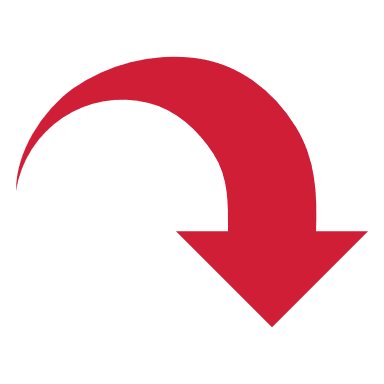 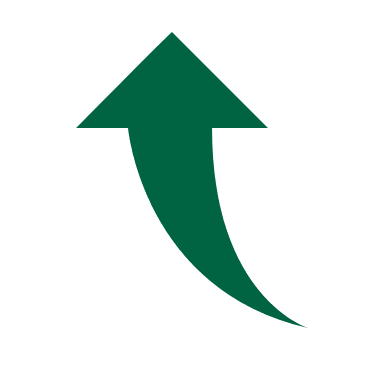 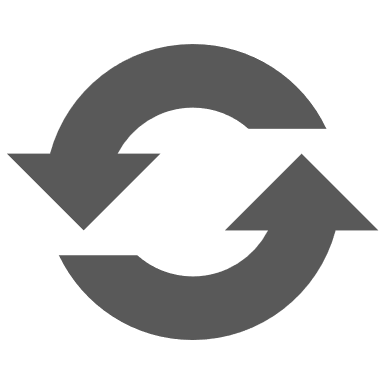 Nr.RādītājsRādītāja vērtības 2010.g.Rādītāja vērtības 2018.g.Rādītāja vērtības 2019.g.Rādītāju izmaiņasDatu avots1Iedzīvotāju skaits novadā252082154121158PMLP1Iedzīvotāju skaits pilsētā883876507562PMLP1Bērnu un jauniešu skaits novadā (0-18.g.)439035803516PMLP2Bezdarba līmenis, %11,30 %5,80 %5,50 %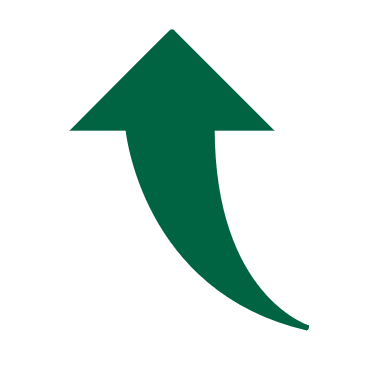 NVA3Iedzīvotāju īpatsvars darbspējas vecumā kopējā iedzīvotāju skaitā (%, RAIM apr.)66 %65 %65 %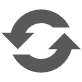 RAIM3Uzņēmumu skaits novadā128813041316Lursoft4Dabiskais pieaugums-219-145-103CSB5Tūristu mītņu skaits51311CSB5Tūristu mītnēs apkalpoto personu skaits316996265597CSB6Teritorijas attīstības indekss- 0,141-0,267-0,248VRAANr.TeritorijaIedzīvotāju skaits 2010.gadāIedzīvotāju skaits 2018.gadāIedzīvotāju skaits 2019.gadāIzmaiņas pret iepriekšējo gadu, %2019.gada skaita izmaiņas pret 2010.gadu1Gulbene883876507562-1.15-12762Beļava185014881471-1.14-3793Druviena562470463-1.49-994Galgauska720603582-3.48-1385Jaungulbene127210461027-1.82-2456Lejasciems178515081504-0.27-2817Litene1123986978-0.81-1458Lizums153613371322-1.12-2149Ranka159113561295-4.50-29610Stāmeriena11541017977-3.93-17711Stradi209917191682-2.15-41712Tirza995860834-3.02-16113Daukstes124911091084-2.25-16514Līgo434392377-3.83-57Kopā novadā252082154121158-1.78-4050Rādītāji (VRAA)2017.gads2018.gads2019.gadsRādītāju izmaiņas (salīdzinot ar iepriekšējo gadu)Attīstības līmeņa indeksa vērtība-0,243-0,267-0,248Attīstības līmeņa indeksa rangs635560Ekonomiski aktīvo individuālo komersantu un komercsabiedrību skaits uz 1000 iedzīvotājiem-0,072-0,078-0,074Bezdarba līmenis-0,0110,0100,016Trūcīgo personu īpatsvars iedzīvotāju kopskaitā-0,012-0,020-0,010Kopējais noziedzīgo nodarījumu skaits uz 1000 iedz.-0,008-0,006-0,009Dabiskās kustības saldo uz 1000 iedz.0,000-0,0230,001Ilgtermiņa migrācijas saldo 1000 iedz.0,049-0,052-0,066Iedzīvotāju skaits virs darbspējas vecuma uz 1000 darbspējas vecuma iedzīvotājiem0,0050,000-0,004Iedzīvotāju ienākuma nodokļa lielums uz 1 iedz.-0,097-0,098-0,101Nr.p.k.Kaimiņu pašvaldībasIndekss 2018.g.Indekss 2019.g.Rādītāju izmaiņasRangs 2018.g.Rangs 2019.gRādītāju izmaiņas1Gulbenes novads-0,267-0,24855602Alūksnes novads-0,573-0,53077753Apes novads-0,450-0,51273744Balvu novads-0,819-0,92993955Rugāju novads-0,987-1,05397966Lubānas novads-0,437-0,62372797Madonas novads-0,321-0,36061668Cesvaines novads-0,689-0,75787889Jaunpiebalgas novads-0,396-0,284706310Raunas novads-0,363-0,146665011Smiltenes novads0,1640,1442529Stratēģiskais mērķis SM1Ilgtermiņa prioritāte IP1Izglītota, informēta, sociāli aktīva un vesela sabiedrība Cilvēkresursu attīstībaStratēģiskais mērķis SM2.Ilgtermiņa prioritāte IP2.Attīstīta tautsaimniecība, uzņēmējdarbībai labvēlīga videIlgtspējīga ekonomika un uzņēmējdarbību atbalstoša videStratēģiskais mērķis SM3.Ilgtermiņa prioritāte IP3.Kultūras un dabas vērtībās balstīta kvalitatīva dzīves videKultūras telpas attīstība un dzīves vides kvalitāteNr.Izglītības iestāde2017./2018. m.g.2018./2019. m.g.2019./2020. m.g.Tendence1.Gulbenes novada valsts ģimnāzija2041915082.Gulbenes sākumskola2902575083.Gulbenes 2.vidusskola6026256314.Gulbīša  pamatskola6768685.Lejasciema vidusskola1231431556.Lizuma vidusskola1561521407.Gulbenes vakara (maiņu) vidusskola13495568.Galgauskas pamatskola6363Gulbenes novada pirmsskolas izglītības iestāde “Ābolīši”Gulbenes novada pirmsskolas izglītības iestāde “Ābolīši”9.K. Valdemāra sākumskola2316Gulbenes novada pirmsskolas izglītības iestāde “Ābolīši”Gulbenes novada pirmsskolas izglītības iestāde “Ābolīši”12.Stāmerienas pamatskola5552Gulbenes novada pirmsskolas izglītības iestāde “Ābolīši”Gulbenes novada pirmsskolas izglītības iestāde “Ābolīši”10.Rankas pamatskola81868411.Stāķu pamatskola11411811713.Tirzas pamatskola7273100Kopā vispārizglītojošās skolās:Kopā vispārizglītojošās skolās:20201939185914.Sveķu internātpamatskola153165134Kopā novadā:Kopā novadā:217321041993Skola2017.gads2018.gads2019.gadsTendenceBērnu un jaunatnes sporta skola438557557Gulbenes Mākslas skola272261265Gulbenes Mūzikas skola206210206Kopā:91610281028Pabalsts2017.gads2018.gads2019.gadsTrūcīgas personas kopā gadā1101838713Izmaksāts pabalsts GMI nodrošināšanai8532368409,0457075.72Izmaksāts dzīvokļa pabalsts74689,428478267570.00Izmaksāti pārējie pašvaldības pabalsti135131,42145023,16210142,26t.sk. veselības aprūpei19887,8921960,5918516.08Kopā visa veida sociālā palīdzība295 143,4298 214,20334 787,98Nr. Projekta nosaukumsProjekta kopējās izmaksas, EURPašvaldības finansējums, EURFonda finansējums, EURCits finansējums, EURKOPĀKOPĀ5 200 397,432 361 431,302 513 123,23293 580,791Sociālās aprūpes centra “Jaungulbenes alejas” energoefektivitātes paaugstināšana 2 446 934,411 549 024,41847 000,0050 910,002Veselības veicināšana un slimību profilakses pasākumi Gulbenes novadā. 1.kārta263 841,500,00224 265,2739 576,233“PROTI un DARI”32 261,760,0032 261,760,004SAC Dzērves apkures katla iegāde un uzstādīšana35 000,0035 000,000,000,005Gulbenes 3 PII “Auseklītis” nodrošināšana ar interneta pieslēgumu1 896,001896,000,000,006Jaungulbenes PII apkures katla nomaiņa15 000,0015 000,000,000,007Stāķu PII teritorijas labiekārtošana 1.kārta3 993,003 993,000,000,008Lejasciema PII celiņu bruģēšana4 000,004 000,000,000,009.Lejasciema PII teritorijas apgaismojuma pārbūve2 500,002 500,000,000,0010.Gulbenes novada valsts ģimnāzijas ēkas piebūves telpu vienkāršotā atjaunošanas 1.kārta318 493,2589 167,13201 012,3128 313,8111.Gulbenes 2.vidusskolas pārbūve2 076 477,51660 850,761 240 846,00174 780,752017.gads2018.gads2019.gadsTendence592 344 EUR692 074,23 EUR5 200 397,43 EURGadsVietaKopāKopāVieglieKravasAutobusiMotocikli un tricikliPiekabes un puspiekabesKvadricikliTendence2018.gadsNovads5635870444834851412651982018.gadsGulbene306987042356323325230152019.gadsNovads613493734815541715960572019.gadsGulbene32399373249532134633197PārvaldeCeļu garums pa seguma veidiem, kmCeļu garums pa seguma veidiem, kmCeļu garums pa seguma veidiem, kmCeļu garums pa seguma veidiem, kmCeļu garums pa seguma veidiem, kmTiltiTiltiTiltiPārvaldemelnaisgrantsbruģisbez segumakopāskaitsgarums, mlaukums, km2Beļava59,4920,3679,85Dauksti3,9147,380,145,8857,311424Druviena0,0821,5121,59Galgauska31,361,2832,64225168Jaungulbene35,2635,26117,5131Lejasciems2,3986,0188,4012080Litene66,543,3016,3686,20125175Lizums1,4655,3356,79Līgo27,801,503,5132,81Ranka57,2957,29Stāmeriena19,6837,3657,04Stradi23,9413,2237,16236,07247Tirza0,2337,8138,04Pagastos kopā5,68485,784,94183,98680,388127,57825Gulbenes pilsētā0,401,670,030,772,87215,8114Kopā novadā 2019.gadā6,08487,454,97184,75683,2510143,379392018.gadā6,08487,124,97185,07683,2410143,39949PārvaldeIelu garums pa seguma veidiem, kmIelu garums pa seguma veidiem, kmIelu garums pa seguma veidiem, kmIelu garums pa seguma veidiem, kmIelu garums pa seguma veidiem, kmPārvaldemelnaisgrantsbruģisbez segumakopāBeļava4,88410,66515,549Dauksti3,1980,3143,512Galgauska0,2002,3660,6003,166Jaungulbene1,9591,1293,088Lejasciems1,4992,9371,1335,569Litene1,5044,4120,4476,363Lizums1,2031,2402,443Līgo1,5470,4001,947Ranka1,7263,1324,858Stāmeriena0,4321,6972,129Stradi3,4821,9865,468Tirza0,8220,8521,674Novadā22,02429,86555,766Gulbene32,08319,0720,0500,52751,732Kopā novadā 2019.gadā54,10748,9370,0504,404107,4982018.gadā52,78450,2150,0504,404107,453Nr. p.k.Projekta nosaukumsProjekta kopējās izmaksas, EURPašvaldības finansējums, EURFonda finansējums, EURCits finansējums, EURKOPĀKOPĀ3 727 131,261 105 330,602 517 584,74104 215,921Rotācijas apļa izbūve Brīvības ielas pārbūve2 607 896,42420 780,922 094 702,1792 413,332Purva ielas pārbūve220 554,2069 344,97143 333,107 876,133Meliorācijas sistēmu atjaunošana Gulbenes novada teritorijā139 074,7614 451,98124 622,780,004Nākotnes ielas pārbūves 3.kārta574 775,18574 775,180,000,005Siltumenerģijas monitoringa iekārtuuzstādīšana pašvaldības īpašumā esošajās ēkās58 725,5520 894,8035 729,042 101,716Green Railways Est-Lat 24 (Zaļie dzelzceļi)40 550,006082,5034 467,500,007Krustalīces tilta rekonstrukcija uzpašvaldības autoceļa"Rēzeknes ceļš-Jūdzkalni"80 055,150,0080 055,150,008Green Railways Est-Lat 24 (Zaļie dzelzceļi)46050,005082,7539142,501824,752017.gads2018.gads2019.gadsTendence2 232 799 EUR4 354 387,17 EUR3 727 131,26 EURKultūras pasākumu skaits novadā2017. gads2018. gads2019. gadsTendenceKultūras pasākumu skaits novadā803799793Kultūras pasākumu apmeklētāju skaits2017. gads2018. gads2019. gadsTendenceKultūras pasākumu apmeklētāju skaits870247564175182Nosaukums2017.gads2018.gads2019.gadsTendenceKopējais krājuma priekšmetu skaits593895962960061Pārskata periodā jaunierakstītās vienības krājuma inventāra grāmatā726240452Nacionālā muzeja krājuma kopkatalogā ievadītās vienības162113201046Eksponēto pamatkrājuma priekšmetu skaits117212911336No muzeja deponēto priekšmetu skaits181165184Zinātniskajā un izglītojošā darbā izmantoto pamatkrājuma priekšmetu skaits256926923524Muzejs2017.gads2018.gads2019.gadsTendenceGulbenes novada vēstures un mākslas muzejs19544250058015Druvienas Vecā skola - muzejs649667782Rādītājs2018.gads2019.gadsTendenceBibliotēku lietotāji78187888Bibliotēku apmeklējumi134525134391Bibliotēku izsniegums231309233131Bibliotēku krājums165961163314Pārkāpumi2017.gads2018.gads2019.gadsAdministratīvo pārkāpumu protokoli123226172Protokoli-lēmumi par transporta līdzekļu apstāšanās un stāvēšanas noteikumu pārkāpumiem748078Personu nogādāšana atskurbtuvē104125141Izsaukumi91712141174Kultūras telpas attīstības un dzīves vides kvalitātes jomā īstenotie projekti 2019.gadātabula 2.15.Kultūras telpas attīstības un dzīves vides kvalitātes jomā īstenotie projekti 2019.gadātabula 2.15.Kultūras telpas attīstības un dzīves vides kvalitātes jomā īstenotie projekti 2019.gadātabula 2.15.Kultūras telpas attīstības un dzīves vides kvalitātes jomā īstenotie projekti 2019.gadātabula 2.15.Kultūras telpas attīstības un dzīves vides kvalitātes jomā īstenotie projekti 2019.gadātabula 2.15.Kultūras telpas attīstības un dzīves vides kvalitātes jomā īstenotie projekti 2019.gadātabula 2.15.Nr. p.k.Projekta nosaukumsProjekta kopējās izmaksas, EURPašvaldības finansējums, EURFonda finansējums, EURCits finansējums, EURKOPĀKOPĀ1 252 307,56827 718,39424 589,170,001Stāmerienas pils gaismas ceļā24 935,682 493,5722 442,110,002Gaismas ceļš cauri gadsimtiem1 211 871,88825 224,82386 647,060,003Stāmerienas muižas pils kolonādes-pergolas restaurācija10 000,000,0010 000,000,004Multimediāla atklāsme Stāmerienas pils ārtelpā3000,000,003000,000,005IEDEDZ GAISMU STĀMERIENAS PILĪ2500,000,002500,000,002017.gads2018.gads2019.gadsTendence3 615 946 EUR106 458,22 EUR1 252 307,56 EUR+- Teritorijas attīstības līmeņa indekss ir paaugstinājies salīdzinoši ar iepriekšējo gaduTeritorijas attīstības līmeņa indeksa rangs no 55 vietas krities uz 60 vietuDabīgā iedzīvotāju pieauguma rādītājs pēdējos gados uzlabojasJoprojām samazinās iedzīvotāju skaits. Vidēji katru gadu iedzīvotāju skaits novadā samazinās ap 400 iedzīvotājuSamazinās bezdarba līmenis Dabīgais iedzīvotāju pieaugums negatīvsPalielinājies uzņēmumu skaits novadāSamazinās kultūras pasākumu un apmeklētāju skaitsSamazinājies trūcīgo personu skaitsSamazinās tūrisma mītņu skaitsAktīva darbība ERASMUS + programmas ietvarosSamazinās tūristu mītnēs apkalpoto personu skaitsSAC “Jaungulbenes Alejas” pārbūve, energoefektivitātes paaugstināšanaSamazinās skolu un skolēnu skaitsUzsākts projekts Ģimenes  ārstu prakšu infrastruktūras uzlabošanai novadāPieaug sociālās palīdzības nepieciešamībaProjekta “Veselības veicināšanas un slimību profilakses pasākumi Gulbenes novadā” ietvaros īstenotas dažādas nodarbības un aktivitātes novadāAtsevišķi lauku ceļi joprojām sliktā stāvoklī, nepietiekams finansējums ceļu un ielu infrastruktūras sakārtošanaiSamazinās sabiedriskās drošības un kārtības pārkāpumu skaitsSamazinās apmeklētāju skaits vēstures un mākslas muzejāPalielinājušās Cilvēkresursu attīstības un Kultūras telpas attīstības un dzīves vides kvalitātes jomā piesaistītās investīcijasUzlabota infrastruktūra Brīvības ielas rotācijas apļa izbūves un Nākotnes ielas pārbūves projektu ietvarosAktīva pašvaldības sadarbība vietējā un starptautiskā mērogāAktīva pašvaldības darbība energoefektīvā pārvaldībāĪstenoti vairāki savstarpēji papildinoši projekti Stāmerienas pilī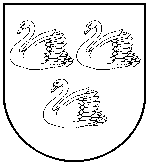 GULBENES NOVADA PAŠVALDĪBAReģ.Nr.90009116327Ābeļu iela 2, Gulbene, Gulbenes nov., LV-4401Tālrunis 64497710, mob.26595362, e-pasts; dome@gulbene.lv, www.gulbene.lv2020.gada 29.oktobrīNr. GND/2020/885(protokols Nr.19; 59.p)GULBENES NOVADA PAŠVALDĪBAReģ.Nr.90009116327Ābeļu iela 2, Gulbene, Gulbenes nov., LV-4401Tālrunis 64497710, mob.26595362, e-pasts; dome@gulbene.lv, www.gulbene.lv2020.gada 29.oktobrīNr. GND/2020/886(protokols Nr.19; 60.p)GULBENES NOVADA PAŠVALDĪBAReģ.Nr.90009116327Ābeļu iela 2, Gulbene, Gulbenes nov., LV-4401Tālrunis 64497710, mob.26595362, e-pasts; dome@gulbene.lv, www.gulbene.lv2020.gada 29.oktobrīNr. GND/2020/887(protokols Nr.19; 61.p)GULBENES NOVADA PAŠVALDĪBAReģ.Nr.90009116327Ābeļu iela 2, Gulbene, Gulbenes nov., LV-4401Tālrunis 64497710, mob.26595362, e-pasts; dome@gulbene.lv, www.gulbene.lv2020.gada 29.oktobrīNr. GND/2020/888(protokols Nr.19; 62.p)GULBENES NOVADA PAŠVALDĪBAReģ.Nr.90009116327Ābeļu iela 2, Gulbene, Gulbenes nov., LV-4401Tālrunis 64497710, mob.26595362, e-pasts; dome@gulbene.lv, www.gulbene.lv2020.gada 29.oktobrīNr. GND/2020/889(protokols Nr.19; 63.p)GULBENES NOVADA PAŠVALDĪBAReģ.Nr.90009116327Ābeļu iela 2, Gulbene, Gulbenes nov., LV-4401Tālrunis 64497710, mob.26595362, e-pasts; dome@gulbene.lv, www.gulbene.lv2020.gada 29.oktobrīNr. GND/2020/890(protokols Nr.19; 64.p)GULBENES NOVADA PAŠVALDĪBAReģ.Nr.90009116327Ābeļu iela 2, Gulbene, Gulbenes nov., LV-4401Tālrunis 64497710, mob.26595362, e-pasts; dome@gulbene.lv, www.gulbene.lv2020.gada 29.oktobrīNr. GND/2020/891(protokols Nr.19; 65.p)GULBENES NOVADA PAŠVALDĪBAReģ.Nr.90009116327Ābeļu iela 2, Gulbene, Gulbenes nov., LV-4401Tālrunis 64497710, mob.26595362, e-pasts; dome@gulbene.lv, www.gulbene.lv2020.gada 29.oktobrīNr. GND/2020/892(protokols Nr.19; 66.p)GULBENES NOVADA PAŠVALDĪBAReģ.Nr.90009116327Ābeļu iela 2, Gulbene, Gulbenes nov., LV-4401Tālrunis 64497710, mob.26595362, e-pasts; dome@gulbene.lv, www.gulbene.lv2020.gada 29.oktobrīNr. GND/2020/893(protokols Nr.19; 67.p)GULBENES NOVADA PAŠVALDĪBAReģ.Nr.90009116327Ābeļu iela 2, Gulbene, Gulbenes nov., LV-4401Tālrunis 64497710, mob.26595362, e-pasts; dome@gulbene.lv, www.gulbene.lv2020.gada 29.oktobrīNr. GND/2020/894(protokols Nr.19; 68.p)GULBENES NOVADA PAŠVALDĪBAReģ.Nr.90009116327Ābeļu iela 2, Gulbene, Gulbenes nov., LV-4401Tālrunis 64497710, mob.26595362, e-pasts; dome@gulbene.lv, www.gulbene.lv2020.gada 29.oktobrīNr. GND/2020/895(protokols Nr.19; 69.p)GULBENES NOVADA PAŠVALDĪBAReģ.Nr.90009116327Ābeļu iela 2, Gulbene, Gulbenes nov., LV-4401Tālrunis 64497710, mob.26595362, e-pasts; dome@gulbene.lv, www.gulbene.lv2020.gada 29.oktobrīNr. GND/2020/897(protokols Nr.19; 70.p)GULBENES NOVADA PAŠVALDĪBAReģ.Nr.90009116327Ābeļu iela 2, Gulbene, Gulbenes nov., LV-4401Tālrunis 64497710, mob.26595362, e-pasts; dome@gulbene.lv, www.gulbene.lv2020.gada 29.oktobrīNr. GND/2020/896(protokols Nr.19; 71.p)GULBENES NOVADA PAŠVALDĪBAReģ.Nr.90009116327Ābeļu iela 2, Gulbene, Gulbenes nov., LV-4401Tālrunis 64497710, mob.26595362, e-pasts; dome@gulbene.lv, www.gulbene.lv2020.gada 29.oktobrīNr. GND/2020/898(protokols Nr.19; 72.p)GULBENES NOVADA PAŠVALDĪBAReģ.Nr.90009116327Ābeļu iela 2, Gulbene, Gulbenes nov., LV-4401Tālrunis 64497710, mob.26595362, e-pasts; dome@gulbene.lv, www.gulbene.lv2020.gada 29.oktobrīNr. GND/2020/899(protokols Nr.19; 73.p)GULBENES NOVADA PAŠVALDĪBAReģ.Nr.90009116327Ābeļu iela 2, Gulbene, Gulbenes nov., LV-4401Tālrunis 64497710, mob.26595362, e-pasts; dome@gulbene.lv, www.gulbene.lv2020.gada 29.oktobrīNr. GND/2020/900(protokols Nr.19; 74.p)GULBENES NOVADA PAŠVALDĪBAReģ.Nr.90009116327Ābeļu iela 2, Gulbene, Gulbenes nov., LV-4401Tālrunis 64497710, mob.26595362, e-pasts; dome@gulbene.lv, www.gulbene.lv2020.gada 29.oktobrīNr. GND/2020/901(protokols Nr.19; 75.p)GULBENES NOVADA PAŠVALDĪBAReģ.Nr.90009116327Ābeļu iela 2, Gulbene, Gulbenes nov., LV-4401Tālrunis 64497710, mob.26595362, e-pasts; dome@gulbene.lv, www.gulbene.lv2020.gada 29.oktobrīNr. GND/2020/902(protokols Nr.19; 76.p)GULBENES NOVADA PAŠVALDĪBAReģ.Nr.90009116327Ābeļu iela 2, Gulbene, Gulbenes nov., LV-4401Tālrunis 64497710, mob.26595362, e-pasts; dome@gulbene.lv, www.gulbene.lv2020.gada 29.oktobrīNr. GND/2020/903(protokols Nr.19; 77.p)GULBENES NOVADA PAŠVALDĪBAReģ.Nr.90009116327Ābeļu iela 2, Gulbene, Gulbenes nov., LV-4401Tālrunis 64497710, mob.26595362, e-pasts; dome@gulbene.lv, www.gulbene.lv2020.gada 29.oktobrīNr. GND/2020/904(protokols Nr.19; 78.p)GULBENES NOVADA PAŠVALDĪBAReģ.Nr.90009116327Ābeļu iela 2, Gulbene, Gulbenes nov., LV-4401Tālrunis 64497710, mob.26595362, e-pasts; dome@gulbene.lv, www.gulbene.lv2020.gada 29.oktobrīNr. GND/2020/905(protokols Nr.19; 79.p)GULBENES NOVADA PAŠVALDĪBAReģ.Nr.90009116327Ābeļu iela 2, Gulbene, Gulbenes nov., LV-4401Tālrunis 64497710, mob.26595362, e-pasts; dome@gulbene.lv, www.gulbene.lv2020.gada 29.oktobrīNr. GND/2020/906(protokols Nr.19; 80.p)GULBENES NOVADA PAŠVALDĪBAReģ.Nr.90009116327Ābeļu iela 2, Gulbene, Gulbenes nov., LV-4401Tālrunis 64497710, mob.26595362, e-pasts; dome@gulbene.lv, www.gulbene.lv2020.gada 29.oktobrīNr. GND/2020/907(protokols Nr.19; 81.p)GULBENES NOVADA PAŠVALDĪBAReģ.Nr.90009116327Ābeļu iela 2, Gulbene, Gulbenes nov., LV-4401Tālrunis 64497710, mob.26595362, e-pasts; dome@gulbene.lv, www.gulbene.lv2020.gada 29.oktobrīNr. GND/2020/908(protokols Nr19.; 82.p)GULBENES NOVADA PAŠVALDĪBAReģ.Nr.90009116327Ābeļu iela 2, Gulbene, Gulbenes nov., LV-4401Tālrunis 64497710, mob.26595362, e-pasts; dome@gulbene.lv, www.gulbene.lv2020.gada 29.oktobrīNr. GND/2020/909(protokols Nr.19; 83.p)GULBENES NOVADA PAŠVALDĪBAReģ.Nr.90009116327Ābeļu iela 2, Gulbene, Gulbenes nov., LV-4401Tālrunis 64497710, mob.26595362, e-pasts; dome@gulbene.lv, www.gulbene.lv2020.gada 29.oktobrīNr. GND/2020/910(protokols Nr.19; 84.p)GULBENES NOVADA PAŠVALDĪBAReģ.Nr.90009116327Ābeļu iela 2, Gulbene, Gulbenes nov., LV-4401Tālrunis 64497710, mob.26595362, e-pasts; dome@gulbene.lv, www.gulbene.lv2020.gada 29.oktobrīNr. GND/2020/911(protokols Nr.19; 85.p)GULBENES NOVADA PAŠVALDĪBAReģ.Nr.90009116327Ābeļu iela 2, Gulbene, Gulbenes nov., LV-4401Tālrunis 64497710, mob.26595362, e-pasts; dome@gulbene.lv, www.gulbene.lv2020.gada 29.oktobrīNr. GND/2020/912(protokols Nr.19; 86.p)GULBENES NOVADA PAŠVALDĪBAReģ.Nr.90009116327Ābeļu iela 2, Gulbene, Gulbenes nov., LV-4401Tālrunis 64497710, mob.26595362, e-pasts; dome@gulbene.lv, www.gulbene.lv2020.gada 29.oktobrīNr. GND/2020/913(protokols Nr.19; 87.p)GULBENES NOVADA PAŠVALDĪBAReģ.Nr.90009116327Ābeļu iela 2, Gulbene, Gulbenes nov., LV-4401Tālrunis 64497710, mob.26595362, e-pasts; dome@gulbene.lv, www.gulbene.lv2020.gada 29.oktobrīNr. GND/2020/914(protokols Nr.19; 88.p)GULBENES NOVADA PAŠVALDĪBAReģ.Nr.90009116327Ābeļu iela 2, Gulbene, Gulbenes nov., LV-4401Tālrunis 64497710, mob.26595362, e-pasts; dome@gulbene.lv, www.gulbene.lv2020.gada 29.oktobrīNr. GND/2020/915(protokols Nr.19; 89.p)GULBENES NOVADA PAŠVALDĪBAReģ.Nr.90009116327Ābeļu iela 2, Gulbene, Gulbenes nov., LV-4401Tālrunis 64497710, mob.26595362, e-pasts; dome@gulbene.lv, www.gulbene.lv2020.gada 29.oktobrīNr. GND/2020/916(protokols Nr.19; 90.p)GULBENES NOVADA PAŠVALDĪBAReģ.Nr.90009116327Ābeļu iela 2, Gulbene, Gulbenes nov., LV-4401Tālrunis 64497710, mob.26595362, e-pasts; dome@gulbene.lv, www.gulbene.lv2020.gada 29.oktobrīNr. GND/2020/917(protokols Nr.19; 91.p)GULBENES NOVADA PAŠVALDĪBAReģ.Nr.90009116327Ābeļu iela 2, Gulbene, Gulbenes nov., LV-4401Tālrunis 64497710, mob.26595362, e-pasts; dome@gulbene.lv, www.gulbene.lv2020.gada 29.oktobrīNr. GND/2020/918(protokols Nr.19; 92.p)GULBENES NOVADA PAŠVALDĪBAReģ.Nr.90009116327Ābeļu iela 2, Gulbene, Gulbenes nov., LV-4401Tālrunis 64497710, mob.26595362, e-pasts; dome@gulbene.lv, www.gulbene.lv2020.gada 29.oktobrīNr. GND/2020/919(protokols Nr.19; 93.p)GULBENES NOVADA PAŠVALDĪBAReģ.Nr.90009116327Ābeļu iela 2, Gulbene, Gulbenes nov., LV-4401Tālrunis 64497710, mob.26595362, e-pasts; dome@gulbene.lv, www.gulbene.lv2020.gada 29.oktobrīNr. GND/2020/920(protokols Nr.19; 94.p)GULBENES NOVADA PAŠVALDĪBAReģ.Nr.90009116327Ābeļu iela 2, Gulbene, Gulbenes nov., LV-4401Tālrunis 64497710, mob.26595362, e-pasts; dome@gulbene.lv, www.gulbene.lv2020.gada 29.oktobrīNr. GND/2020/921(protokols Nr.19; 95.p)GULBENES NOVADA PAŠVALDĪBAReģ.Nr.90009116327Ābeļu iela 2, Gulbene, Gulbenes nov., LV-4401Tālrunis 64497710, mob.26595362, e-pasts; dome@gulbene.lv, www.gulbene.lv2020.gada 29.oktobrīNr. GND/2020/922(protokols Nr.19; 96.p)GULBENES NOVADA PAŠVALDĪBAReģ.Nr.90009116327Ābeļu iela 2, Gulbene, Gulbenes nov., LV-4401Tālrunis 64497710, mob.26595362, e-pasts; dome@gulbene.lv, www.gulbene.lv2020.gada 29.oktobrīNr. GND/2020/923(protokols Nr.19; 97.p)GULBENES NOVADA PAŠVALDĪBAReģ.Nr.90009116327Ābeļu iela 2, Gulbene, Gulbenes nov., LV-4401Tālrunis 64497710, mob.26595362, e-pasts; dome@gulbene.lv, www.gulbene.lv2020.gada 29.oktobrīNr. GND/2020/924(protokols Nr.19; 98.p)GULBENES NOVADA PAŠVALDĪBAReģ.Nr.90009116327Ābeļu iela 2, Gulbene, Gulbenes nov., LV-4401Tālrunis 64497710, mob.26595362, e-pasts; dome@gulbene.lv, www.gulbene.lv2020.gada 29.oktobrīNr. GND/2020/925(protokols Nr.19; 99.p)GULBENES NOVADA PAŠVALDĪBAReģ.Nr.90009116327Ābeļu iela 2, Gulbene, Gulbenes nov., LV-4401Tālrunis 64497710, mob.26595362, e-pasts; dome@gulbene.lv, www.gulbene.lv2020.gada 29.oktobrīNr. GND/2020/926(protokols Nr.19;100.p)GULBENES NOVADA PAŠVALDĪBAReģ.Nr.90009116327Ābeļu iela 2, Gulbene, Gulbenes nov., LV-4401Tālrunis 64497710, mob.26595362, e-pasts; dome@gulbene.lv, www.gulbene.lv2020.gada 29.oktobrīNr. GND/2020/927(protokols Nr.19; 101.p)GULBENES NOVADA PAŠVALDĪBAReģ.Nr.90009116327Ābeļu iela 2, Gulbene, Gulbenes nov., LV-4401Tālrunis 64497710, mob.26595362, e-pasts; dome@gulbene.lv, www.gulbene.lv2020.gada 29.oktobrīNr. GND/2020/928(protokols Nr.19; 102.p)GULBENES NOVADA PAŠVALDĪBAReģ.Nr.90009116327Ābeļu iela 2, Gulbene, Gulbenes nov., LV-4401Tālrunis 64497710, mob.26595362, e-pasts; dome@gulbene.lv, www.gulbene.lv2020.gada 29.oktobrīNr. GND/2020/929(protokols Nr.19; 103.p)GULBENES NOVADA PAŠVALDĪBAReģ.Nr.90009116327Ābeļu iela 2, Gulbene, Gulbenes nov., LV-4401Tālrunis 64497710, mob.26595362, e-pasts; dome@gulbene.lv, www.gulbene.lv2020.gada 29.oktobrīNr. GND/2020/930(protokols Nr.19; 104.p)GULBENES NOVADA PAŠVALDĪBAReģ.Nr.90009116327Ābeļu iela 2, Gulbene, Gulbenes novads, LV-4401Tālrunis 64497710, mob.26595362, e-pasts; dome@gulbene.lv, www.gulbene.lv2020.gada 29.oktobrīNr. GND/2020/931(protokols Nr.19; 105.p)GULBENES NOVADA PAŠVALDĪBAReģ.Nr.90009116327Ābeļu iela 2, Gulbene, Gulbenes novads, LV-4401Tālrunis 64497710, mob.26595362, e-pasts; dome@gulbene.lv, www.gulbene.lv2020.gada 29.oktobrīNr. GND/2020/932(protokols Nr.19; 106.p)GULBENES NOVADA PAŠVALDĪBAReģ.Nr.90009116327Ābeļu iela 2, Gulbene, Gulbenes novads, LV-4401Tālrunis 64497710, mob.26595362, e-pasts; dome@gulbene.lv, www.gulbene.lv2020.gada 29.oktobrīNr. GND/2020/933(protokols Nr.19; 107.p)GULBENES NOVADA PAŠVALDĪBAReģ.Nr.90009116327Ābeļu iela 2, Gulbene, Gulbenes novads, LV-4401Tālrunis 64497710, mob.26595362, e-pasts; dome@gulbene.lv, www.gulbene.lv2020.gada 29.oktobrīNr. GND/2020/934(protokols Nr.19; 108.p)GULBENES NOVADA PAŠVALDĪBAReģ.Nr.90009116327Ābeļu iela 2, Gulbene, Gulbenes novads, LV-4401Tālrunis 64497710, mob.26595362, e-pasts; dome@gulbene.lv, www.gulbene.lv2020.gada 29.oktobrīNr. GND/2020/935(protokols Nr.19; 109.p)GULBENES NOVADA PAŠVALDĪBAReģ.Nr.90009116327Ābeļu iela 2, Gulbene, Gulbenes novads, LV-4401Tālrunis 64497710, mob.26595362, e-pasts; dome@gulbene.lv, www.gulbene.lv2020.gada 29.oktobrīNr. GND/2020/936(protokols Nr.19; 110.p)GULBENES NOVADA PAŠVALDĪBAReģ.Nr.90009116327Ābeļu iela 2, Gulbene, Gulbenes nov., LV-4401Tālrunis 64497710, mob.26595362, e-pasts; dome@gulbene.lv, www.gulbene.lv2020.gada 29.oktobrīNr. GND/2020/937(protokols Nr.19; 111.p)GULBENES NOVADA PAŠVALDĪBAReģ.Nr.90009116327Ābeļu iela 2, Gulbene, Gulbenes novads, LV-4401Tālrunis 64497710, mob.26595362, e-pasts; dome@gulbene.lv, www.gulbene.lv2020.gada 29.oktobrīNr. GND/2020/938(protokols Nr.19; 112.p)GULBENES NOVADA PAŠVALDĪBAReģ.Nr.90009116327Ābeļu iela 2, Gulbene, Gulbenes novads, LV-4401Tālrunis 64497710, mob.26595362, e-pasts; dome@gulbene.lv, www.gulbene.lv2020.gada 29.oktobrīNr. GND/2020/939(protokols Nr.19; 113.p)GULBENES NOVADA PAŠVALDĪBAReģ.Nr.90009116327Ābeļu iela 2, Gulbene, Gulbenes novads, LV-4401Tālrunis 64497710, mob.26595362, e-pasts; dome@gulbene.lv, www.gulbene.lv2020.gada 29.oktobrīNr. GND/2020/940(protokols Nr.19; 114.p)GULBENES NOVADA PAŠVALDĪBAReģ.Nr.90009116327Ābeļu iela 2, Gulbene, Gulbenes nov., LV-4401Tālrunis 64497710, mob.26595362, e-pasts; dome@gulbene.lv, www.gulbene.lv2020.gada 29.oktobrīNr. GND/2020/941        (protokols Nr.19; 115.p)GULBENES NOVADA PAŠVALDĪBAGULBENES NOVADA PAŠVALDĪBAGULBENES NOVADA PAŠVALDĪBAReģ. Nr. 90009116327Reģ. Nr. 90009116327Reģ. Nr. 90009116327Ābeļu iela 2, Gulbene, Gulbenes nov., LV-4401Ābeļu iela 2, Gulbene, Gulbenes nov., LV-4401Ābeļu iela 2, Gulbene, Gulbenes nov., LV-4401Tālrunis 64497710, fakss 64497730, e-pasts: dome@gulbene.lv, www.gulbene.lvTālrunis 64497710, fakss 64497730, e-pasts: dome@gulbene.lv, www.gulbene.lvTālrunis 64497710, fakss 64497730, e-pasts: dome@gulbene.lv, www.gulbene.lvGULBENES NOVADA PAŠVALDĪBAReģ.Nr.90009116327Ābeļu iela 2, Gulbene, Gulbenes nov., LV-4401Tālrunis 64497710, mob.26595362, e-pasts; dome@gulbene.lv, www.gulbene.lv2020.gada 29.oktobrīNr. GND/2020/942(protokols Nr.19; 116 .p.)JomaPrioritātePaveiktaisMācīšana un mācīšanāsTurpināt modernizēt mācību procesu, veicinot IT izmantošanu un izzinoši pētniecisko pieeju ikdienas mācību procesā un darbā ar talantīgajiem.Izvērtējums un korekcijas PP sēde 20.06,2018.prot.Nr.4:Veicināt pedagogu sadarbību  mācīšanas procesa pilnveidošanai.Pedagogu pašnovērtējumā EDURIO aptauja 2020.g.maijā: IT izmantošanas prasmes 83% pedagogu vērtē pozitīvi . Vidējais vērtējums 4.0 punkti.IT izmantošanas pieejamība skolā. 100% pedagogu vērtē pozitīvi Vidējais vērtējums 4.5 punkti.94% pedagogu ārpusstundu darbs ar  talantīgajiem vērtē pozitīvi, vidējais vērtējums 4.1. punkti. Izaicinājums: mācību satura un stratēģiju diferencēšana stundā.Veikts mērķtiecīgs metodiskais darbs, veicinot pedagogu kompetenču attīstību, mainot mācību procesu (metodiskā darba mape, kopaina). Izvirzītās prioritātes ir īstenotas. Skolēnu sasniegumiTurpināt veicināt skolēnu sasniegumu paaugstināšanu, nodrošinot efektīvu mācību procesu. Turpināt attīstīt izglītojamo līdzatbildību par darba procesu un rezultātiem, pašvērtēšanas prasmes. Izvērtējums: PP sēdēs katru mācību gaduIr panākta ikdienas mācību sasniegumu pozitīva dinamika, vidējā vērtējuma  ballēs dinamika 2014.-2020.g. + 0.49 balles: 2014.gadā – 6.4; 2015.gadā – 6.86, 2017.g.6.91, 2018.g.- 6.7, 2019.g.- . 7.16, 2020.g. – 6.89 ballesValsts diagnosticējošo darbu rezultāti 3. un 6. klasēs noturīgi pozitīvi, 9. klases valsts eksāmenu rezultātos nav vērojama noturīga pozitīva dinamika.Izvirzītās prioritātes ir īstenotas daļēji, darbs turpināms. Atbalsts skolēniemNodrošināt iekļaujošās izglītības procesa  kvalitatīvu virzību, turpinot pilnveidot darbu ar talantīgajiem, interešu izglītības programmu piedāvājumu.Rast iespēju atbalsta personāla pieejamības uzlabošanai.Izvērtējums un korekcijas: PP sēde 20.06,2018.prot.Nr.4:Turpināt pilnveidot individuālu atbalstu izglītojamajiem individuālu kompetenču attīstībai un priekšlaicīgas mācību pārtraukšanas riska mazināšanai.Ir pilnveidots darbs ar individuālajiem plāniem, uzlabojusies pedagogu un atbalsta personāla sadarbība. Ir palielinājusies atbalsta personāla pieejamība.2017.gadā 0.9 likmes, 2019.gadā 1.796 likmes.Atbalsta personāls pieejams visās pamatizglītības programmās un pirmsskolas programmā.Skola īsteno ESF projektus “Atbalsts izglītojamo individuālo kompetenču attīstībai”, “Atbalsts priekšlaicīgas mācību pārtraukšanas mazināšanai”, Erasmus+ programmas izglītojošus projektus. Darbs ar  talantīgajiem ārpus stundām: 94% pedagogu vērtē pozitīvi. Vidējais vērtējums 4.1. punkti. (EDURIO aptauja 2020.g.maijā)Izaicinājums: mācību satura un stratēģiju diferencēšana stundā.Izvirzītās prioritātes ir īstenotas. Skolas videTurpināt pilnveidot sporta, brīvā laika un aktīvas atpūtas iespējas. Turpināt pilnveidot mācību vidi. Izvērtējums: PP sēde 20.06.2018.prot.Nr.4Ir izveidotas telpas jaunākā vecuma PI grupai. Pilnveidota zēnu mājturības kabineta un dabaszinību kabineta vide. Izveidoti divi rotaļu laukumi pie skolas, pilnveidots esošā pirmsskolas bērnu rotaļu laukuma aprīkojums. Ir paveikti 1. un 2. kārtas darbi sporta laukumā. Darbs turpinās.Izvirzītās prioritātes ir īstenotas. ResursiVeicināt izglītošanās pieejamību visu vecuma grupu iedzīvotājiem, nodrošinot esošo resursu optimālu izmantošanu.Izvērtējums un korekcijas: PP sēde 20.06,2018.prot.Nr.4  Pilnveidot “Tehnoloģiju un zinātņu” jomas, pirmsskolas programmas un interešu izglītības programmu resursus. Mācību gada laikā skola darbojas vidēji 4 -7 izglītojoša rakstura projektos, t.sk. starptautiskajos Erasmus+ projektos. Ir īstenoti 5 starptautiskie un 6 vietējā rakstura izglītojošie projekti pieaugušajiem, t.sk.pedagogiem IT un iekļaujošajā izglītībā. Skola sadarbojas ar NVO “”KāpNes””, piedāvā izglītošanās iespējas novada iedzīvotājiem.Izvirzītās prioritātes ir īstenotas.Skolas darba organizācija, vadība un kvalitātes nodrošināšanaVeicināt  platformas Office365 izmantošanu skolas iekšējas informācijas aprites pilnveidošanai.Ieviest e-vidi darba organizācijā un saziņai ar vecākiem pirmsskolas posmā.Izvērtējums un korekcijas: PP sēde 20.06,2018.prot.Nr.4 Nodrošināt izglītojošo projektu kvalitatīvu virzību. Veicināt metodisko darbu izglītības reformas īstenošanai.Ir ieviesta vienota saziņas platforma e-klase gan PI grupās, gan skolā; tiek izmantotas vienotas mācību platformas soma.lv, uzdevumi.lv. Iekšējās informācijas apritē tiek izmantota  google.com vide. Izvirzītās prioritātes ir īstenotas. Stiprās pusesDraudiIr vērojama pozitīva izglītojamo dinamika.Skolā ir daudzveidīgs programmu piedāvājums.Individuāls, uz izaugsmi vērsts atbalsts stundās un ārpus stundām, individuālā pieeja. Atbalsta personāla un pedagogu sadarbība. Ir uzkrāta pieredze un izveidojusies vienotā izpratne par iekļaujošas izglītības pieeju.Ir izveidota pozitīva psiholoģiskā un atbalstoša vide, kurā ikviens tiek pieņemts, visiem tiek dota iespēja. Pozitīvs mikroklimats.Regulāri tiek apzināts vecāku un izglītojamo viedoklis, meklēti risinājumi. Izglītojamo ģimeņu iesaistīšana skolas darba novērtēšanā un attīstības plānošanā, pozitīva komunikācija.  Skolēni uzticas pieaugušajiem, zina, kā rīkoties un kur meklēt palīdzību.Skolā plašs piedāvājums interešu un kompetenču izkopšanai. Veiksmīga pieredze projektu un citu aktivitāšu īstenošanā pilsoniskās līdzdalības un globālā pilsoņa īpašību izkopšanai.Sakopta, estētiski pievilcīga, funkcionāli lietderīgi iekārtota vide telpās un ārpus telpām. Labs nodrošinājums ar mācību līdzekļiem, resursiem, ar atbilstošām informācijas un komunikāciju tehnoloģijām.Pedagogu izdegšanaNepietiekams finansējums ēku infrastruktūras sakārtošanai atbilstoši normatīvajām prasībām (ventilācijas sistēma, jumta koka nesošās konstrukcijas pārrēķins)Nepietiekams finansējums rotaļu laukumu sakārtošanai atbilstoši normatīvajām prasībām.Nepietiekams finansējums materiāli tehniskajām nodrošinājumam izglītības programmu īstenošanai.Vājās pusesAttīstības iespējasSkolotājiem trūkst zināšanu un izpratnes par satura saskaņotu un pēctecīgu plānošanu.Ne visās stundās tiek formulēts precīzs un izmērāms sasniedzamais rezultāts. Atgriezeniskās saites sniegšana bieži ir formāla. Mācību stundas noteicošā metode bieži ir frontālā saruna, skolēna loma lielāko tiesu pasīva. Vērtēšana lielāko tiesu neveicina izglītojamo izaugsmi. Ne visi skolēni strādā atbilstoši savām spējām, atbildīgi un motivēti. Vecākajā klašu posmā ir liels skolēnu īpatsvars ar negatīvu motivāciju un uzvedības problēmām, zemiem ikdienas sasniegumiem.Pedagogi bieži strādā emocionāli smagos apstākļos, risina jautājumus un problēmas, kur ir nepieciešams atbalsta personāls - sociālais pedagogs, psihologs. Skolai nav sociālā pedagoga, psihologa pieejamība ir ierobežota. Pieprasījums pēc pedagogu palīgiem stundā ir lielāks nekā nodrošinājums. Skolā mēdz būt konfliktsituācijas, arī mobinga gadījumi izglītojamo vidū. Bieži notiek smēķēšanas gadījumi skolas teritorijā.  Pieaugušos un skolēnus neapmierina uzvedības kultūra skolā. Ir skolēni, kas neievēro sabiedrībā pieņemtas uzvedības normas. Daudziem skolēniem trūkst patstāvības un neatlaidības, ir vāja griba.Vecākiem trūkst izpratnes par mūsdienu skolu, daudziem ir grūti pieņemt pārmaiņas, trūkst zināšanu, kā sniegt atbalstu bērnam, kā noteikt robežas un mācīt sociālās prasmes. Vecāki bieži jūtas bezspēcīgi. Atsaucība skolas piedāvātajam izglītojošajām nodarbībām ir nepietiekama. Mācību vides atbilstība jauna kompetenču satura īstenošanai ir daļēja, ir nepietiekamas iespējas ērtai telpu pārveidošanai un dažādošanai. Plānotajā laikā netika paveikti sporta laukuma remontdarbi. Jāveic jumta koka nesošās konstrukcijas pārrēķini un iekšējās ventilācijas sistēmas izbūve klasēm un kabinetiem.Resursu atbilstība jauna kompetenču satura īstenošanai ir daļēja, ir nepietiekams resursu nodrošinājums programmu apguvei atsevišķos mācību priekšmetos. Ir jāturpina uzlabot IT pieejamību mācību kabinetos un klašu telpās, nodrošinot diferencēšanas un individualizācijas iespējas, tajā skaitā speciālo izglītības programmu skolēniem.  IT novecošana. Trūkst datoru pedagogu darbam.Mācību satura saskaņota un pēctecīga plānošana.Mācību stundas efektivitātes paaugstināšana, veicinot izglītojamo aktīvu līdzdalību,attīstot pašvadītas mācīšanās prasmes un kompetences, diferencēšanas un individualizēšanas iespējas spējīgākiem skolēniem. Ieviest formatīvo vērtēšanu.Atbalsta sistēmas un atbalsta personāla pieejamības turpmākā pilnveidošana.Atbalsta pasākumu nodrošināšana pedagogiem, veicot preventīvus pasākumus profesionālās izdegšanas draudu novēršanai.Izglītojamo sociāli emocionālā audzināšana, sociālu prasmju un personības īpašību attīstīšana. Atbalsts izglītojamo uzvedībai, pieņemamas uzvedības definēšana un mācīšana. Iekšējās kārtības un drošības turpmākā pilnveidošana.Atbalsta, vecāku izglītošanās iespēju pilnveidošana.Izpratnes veicināšana par pārmaiņām skolā un sabiedrībā.Mācību un atpūtas vides pilnveidošana, nodrošinot mainīgas mācību vides veidošanas iespējas. Budžeta līdzekļu plānošana Būvniecības valsts kontroles biroja konstatēto nepilnību novēršanai.Mācību resursu atbilstības izvērtēšana, pilnveidošana, nosakot jaunas prioritātes un sadarbības iespējas.Informācijas un komunikācijas tehnoloģiju pieejamības pilnveidošana. Apakškomponentes / attīstības vajadzības / sasniedzamais rezultātsAttīstības prioritātesAttīstības prioritātesAttīstības prioritātesApakškomponentes / attīstības vajadzības / sasniedzamais rezultāts2020.,2021.g.Sociāli – emocionālā audzināšana. Skolēns mācāsSAPRAST SEVI (sevis apzināšanās)PĀRVALDĪT SEVI (savas emocijas, domas, uzvedību)SAPRAST CITUS (empātija, tolerance)SAPRASTIES AR CITIEM (attiecību prasmes)PIEŅEMT ATBILDĪGUS LĒMUMUS.Sociāli emocionālās prasmes apgūst tāpat kā lasīšanu, rakstīšanu un rēķināšanu.2022.g.Pašvadīta mācīšanās. Skolēns apzināti darbina un lieto domāšanas, emocionālo procesu un uzvedības regulēšanas rīkus, lai pats sistemātiski apgūtu jaunas zināšanas un prasmes.2023.g.Radošs skolēns radošā vidē. Mācību process ārpus ierastajiem, klasiskajiem rāmjiem,brīvība un iespēja izvēlēties, uzņemties līdzatbildību.Apakškomponentes / attīstības vajadzības / sasniedzamais rezultātsMācās atpazīt (nosaukt vārdā) un vadīt savas emocijas, intereses, vajadzības.Sniedz AS / vērtē savu darbu, uzvedību.Izvirza mērķus / SR un nosaka kritērijus.Darbojas patstāvīgi un komandā.Reflektē par mācīšanos un domāšanu.Lieto, eksperimentē, improvizē.Līdzdarbojas mainīgas un atbalstošas vides veidošanā, uzturēšanā.Iesaistās un uzņemas līdzatbildību.“Mācīšana mācīšanās”SR12020./21.m.g. 1.semestra beigās visi skolēni būs iesaistījušies ASUMP plāna veidošanā, nosakot vajadzības un noteikumus.SR22021.g. maijā vismaz 75% skolēnu pratīs nosaukt savas intereses, novērtēt savu darbu un uzvedību, zinās un ievēros noteikumus.SR12022.g.beigās vismaz 75% skolēnu iesaistīsies SR un kritēriju formulēšanā (plānos savas darbības).SR22022.g. beigās vismaz 75% skolēnu AS pratīs novērtēt savu progresu, lai nākamajā reizē rīkotos efektīvāk. SR12023.g.beigās vismaz 75% skolēnu aktīvi iesaistīsies un uzņemsies līdzatbildību.SR2 2023.g. beigās visi skolēni mācību procesā izmantos interaktīvas, pētnieciskās un projektu metodes.Apakškomponente /  attīstības vajadzības2020.g.- 2021.g.2022.g.2023.g.Piezīmes“Mācību saturs /Izglītības programmu īstenošana”Veido sadarbības attiecības  ar citiem skolotājiem saskaņotai plānošanai.SR2021.g.maijā izveidots mācību priekšmetu satura , caurviju prasmju, vērtību un tikumu plānojums 1.,4.,7.klasēs.Veido sadarbības attiecības ar citiem skolotājiem saskaņotai plānošanai.SR2022.g.maijā izveidots mācību priekšmetu satura , caurviju prasmju, vērtību un tikumu plānojums 2.,5.,8.klasēsVeido sadarbības attiecības ar citiem skolotājiem saskaņotai plānošanai.SR2023.g.maijā mācību priekšmetu satura , caurviju prasmju, vērtību un tikumu plānojums 3.,6.,9.klasēs.Izvērtējums  2023. gadā.“Mācīšana un mācīšanās”Plāno un īsteno mācības ar skolēnam skaidri definētu SR (sasniedzamo rezultātu) Iesaista skolēnus mērķu izvirzīšanā; piedāvā izvēles iespējasVeido sadarbības attiecības ar skolēniem, lai virzītu pašvadītu mācīšanos; piedāvā izvēles iespējasStarpizvērtējums  2022.g.“Mācīšana un mācīšanās”Sniedz skolēniem konkrētu, savlaicīgu, izmantojamu, cieņpilnu AS (atgriezenisko saiti) par viņu sniegumu, kas palīdz uzlabot viņu mācīšanosPlāno iespējas skolēniem izmantot atgriezenisko saiti sava darba uzlabošanai, iesaista viņus sava darba pašnovērtēšanā;Mācības notiek visdažādākajās vietās, t.sk.reālas dzīves problēmsituāciju risināšanai un pašvadītas mācīšanās nostiprināšanai piemērotu mācību vidi. Starpizvērtējums  2022.g.“Mācīšana un mācīšanās”Piedāvā skolēniem skaidrus snieguma vērtēšanas kritērijus, ievieš formatīvo vērtēšanuRosina skolēnus izdarīt izvēles un uzņemties atbildībuIesaista skolēnus mainīgas mācību vides veidošanāStarpizvērtējums  2022.g.“Mācīšana un mācīšanās”SR2021.g.maijā vismaz 50% no vērotajām mācību stundām ir konstatējamas aprakstītās skolotāja darbības.SR2022.g.maijā vismaz 50% no vērotajām mācību stundām ir konstatējamas aprakstītās skolotāja darbības.SR2023.g.maijā vismaz 50% no vērotajām mācību stundām ir konstatējamas aprakstītās skolotāja darbības.Starpizvērtējums  2022.g.“Mācīšana un mācīšanās”Pārzina un efektīvi izmantoklasvadības paņēmienus, kas veicina mācīšanos un pozitīvu uzvedību.Atbilstošu uzvedību labvēlīgiatbalsta, bet uz uzvedības noteikumu pārkāpumiem reaģē, māca pozitīvas uzvedības prasmes.Māca skolēniem konkrētai situācijai atbilstošas stratēģijas, piedāvājot atbalstu.Klasē apzināti veido un sistemātiski uztur pozitīvu mācīšanās kultūru.Izvēlas un veido sasniedzamajiem rezultātiem atbilstošu fizisko vidi un tādēļ organizē mācības gan skolā, gan ārpus tās, variē ar klases iekārtojumuIzmanto interaktīvas, pētnieciskās un projektu metodesStarpizvērtējums  2022.g.“Mācīšana un mācīšanās”SR12020.g. decembrī skolā ir izveidots un tiek īstenots ASUMP plāns 2021.g.maijā vismaz 50% gadījumos novērotajās mācību stundās un starpbrīžos vērojama skolotāju iesaistīšanās ASUMP plāna īstenošanā, mācot pozitīvas uzvedības prasmes.SR12022.g.maijā vismaz 50% gadījumos novērotājās mācību stundās skolotājs veido un attīsta patstāvīgas mācīšanās prasmes un ieradumus.SR12023.g.maijā vismaz 50% gadījumos novērotājās mācību stundās skolotājs veido sasniedzamajiem rezultātiem atbilstošu fizisko vidi.SR22023.g. beigās vismaz 30% mācību procesā tiks izmantotas interaktīvas, pētnieciskās un projektu metodes.“Resursi, fiziskā vide”IT tehnoloģiju atjaunošana, papildināšanaSR12021.gada maijā klašu telpās ir novietoti datori individuālajam skolēnu darbam2022.gada maijā ir atjaunota vismaz 20% datoru, iegādāts interaktīvais ekrāns dabaszinātņu kabinetā, iegādāti vismaz 2 datori pedagogu individuālajam darbam.IT tehnoloģiju atjaunošana, papildināšanaSR12022.gada maijā ir atjaunota vismaz 20% datoru, iegādāts interaktīvais ekrāns vienā sākumskolas klasē, iegādāti vismaz 3 datori pedagogu individuālajam darbam.IT tehnoloģiju atjaunošana, papildināšanaSR12022.gada maijā ir atjaunota vismaz 20% datoru, iegādāts interaktīvais ekrāns vienā sākumskolas klasē, , iegādāti vismaz 4 datori pedagogu individuālajam darbam.Starpizvērtējums 2021.,  2022.gadā“Resursi, fiziskā vide”Mācību satura īstenošanas nodrošinājuma novērtēšana, pilnveidošanaPrioritārā mācību joma “Tehnoloģiju joma” SR12020.gada oktobrī ir izveidots pārskats par mācību resursiem. Noteiktas attīstības vajadzības, iesniegts 2022.g. budžetam.Mācību satura īstenošanas nodrošinājuma novērtēšana, pilnveidošanaPrioritārā mācību joma “Dabaszinātņu joma”SR12021.gada maijā ir izveidots pārskats par mācību resursiem. Noteiktas attīstības vajadzības, iesniegts 2023.g. budžetam.Maināmās fiziskas vides veidošanaPrioritārā mācību joma “Kultūras un pašizpausmes joma” SR12022.gada maijā ir izveidots pārskats par mācību resursiem. Noteiktas attīstības vajadzības, iesniegts 2022.g. budžetam.Starpizvērtējums 2022.gadā“Resursi, fiziskā vide”Sporta laukuma sakārtošanas darbiĀra apgaismojumsSR12021.gada augustā ir izveidots skrejceļš, tāllēkšanas bedre, lodes grūšanas sektors.SR22021.gada augustā ir izstrādāta tāme āra apgaismojumam, norobežojošai sētai / barjeraiDrošības pasākumi pagalmā satiksmes ceļa tuvumāSR12022.gada augustā ir izveidota norobežojošā sēta / barjera un āra apgaismojums satiksmes ceļa pusēSR22022.gada augustā ir izstrādāta tāme rotaļu laukumiem.Pirmsskolas rotaļu laukumu pilnveidošanaSR12023.gada augustā ir uzlabots rotaļlaukumu aprīkojums.Starpizvērtējums 2022.gadāGULBENES NOVADA PAŠVALDĪBAReģ.Nr.90009116327Ābeļu iela 2, Gulbene, Gulbenes nov., LV-4401Tālrunis 64497710, mob.26595362, e-pasts; dome@gulbene.lv, www.gulbene.lv2020.gada 29.oktobrīNr. GND/2020/943        (protokols Nr.19; 117.p)GULBENES NOVADA PAŠVALDĪBAGULBENES NOVADA PAŠVALDĪBAGULBENES NOVADA PAŠVALDĪBAReģ. Nr. 90009116327Reģ. Nr. 90009116327Reģ. Nr. 90009116327Ābeļu iela 2, Gulbene, Gulbenes nov., LV-4401Ābeļu iela 2, Gulbene, Gulbenes nov., LV-4401Ābeļu iela 2, Gulbene, Gulbenes nov., LV-4401Tālrunis 64497710, fakss 64497730, e-pasts: dome@gulbene.lv, www.gulbene.lvTālrunis 64497710, fakss 64497730, e-pasts: dome@gulbene.lv, www.gulbene.lvTālrunis 64497710, fakss 64497730, e-pasts: dome@gulbene.lv, www.gulbene.lvGULBENES NOVADA PAŠVALDĪBAReģ.Nr.90009116327Ābeļu iela 2, Gulbene, Gulbenes nov., LV-4401Tālrunis 64497710, mob.26595362, e-pasts; dome@gulbene.lv, www.gulbene.lv2020.gada 29.oktobrīNr. GND/2020/944        (protokols Nr.19; 118.p)GULBENES NOVADA PAŠVALDĪBAGULBENES NOVADA PAŠVALDĪBAGULBENES NOVADA PAŠVALDĪBAReģ. Nr. 90009116327Reģ. Nr. 90009116327Reģ. Nr. 90009116327Ābeļu iela 2, Gulbene, Gulbenes nov., LV-4401Ābeļu iela 2, Gulbene, Gulbenes nov., LV-4401Ābeļu iela 2, Gulbene, Gulbenes nov., LV-4401Tālrunis 64497710, fakss 64497730, e-pasts: dome@gulbene.lv, www.gulbene.lvTālrunis 64497710, fakss 64497730, e-pasts: dome@gulbene.lv, www.gulbene.lvTālrunis 64497710, fakss 64497730, e-pasts: dome@gulbene.lv, www.gulbene.lvGULBENES NOVADA PAŠVALDĪBAGULBENES NOVADA PAŠVALDĪBAGULBENES NOVADA PAŠVALDĪBAReģ. Nr. 90009116327Reģ. Nr. 90009116327Reģ. Nr. 90009116327Ābeļu iela 2, Gulbene, Gulbenes nov., LV-4401Ābeļu iela 2, Gulbene, Gulbenes nov., LV-4401Ābeļu iela 2, Gulbene, Gulbenes nov., LV-4401Tālrunis 64497710, fakss 64497730, e-pasts: dome@gulbene.lv, www.gulbene.lvTālrunis 64497710, fakss 64497730, e-pasts: dome@gulbene.lv, www.gulbene.lvTālrunis 64497710, fakss 64497730, e-pasts: dome@gulbene.lv, www.gulbene.lvGULBENES NOVADA PAŠVALDĪBAGULBENES NOVADA PAŠVALDĪBAGULBENES NOVADA PAŠVALDĪBAReģ. Nr. 90009116327Reģ. Nr. 90009116327Reģ. Nr. 90009116327Ābeļu iela 2, Gulbene, Gulbenes nov., LV-4401Ābeļu iela 2, Gulbene, Gulbenes nov., LV-4401Ābeļu iela 2, Gulbene, Gulbenes nov., LV-4401Tālrunis 64497710, fakss 64497730, e-pasts: dome@gulbene.lv, www.gulbene.lvTālrunis 64497710, fakss 64497730, e-pasts: dome@gulbene.lv, www.gulbene.lvTālrunis 64497710, fakss 64497730, e-pasts: dome@gulbene.lv, www.gulbene.lvGULBENES NOVADA PAŠVALDĪBAReģ.Nr.90009116327Ābeļu iela 2, Gulbene, Gulbenes nov., LV-4401Tālrunis 64497710, mob.26595362, e-pasts; dome@gulbene.lv, www.gulbene.lv2020.gada 29.oktobrīNr. GND/2020/947(protokols Nr.19; 121.p.)GULBENES NOVADA PAŠVALDĪBAReģ.Nr.90009116327Ābeļu iela 2, Gulbene, Gulbenes nov., LV-4401Tālrunis 64497710, mob.26595362, e-pasts; dome@gulbene.lv, www.gulbene.lv2020.gada 29.oktobrīNr. GND/2020/948(protokols Nr.19; 122.p.)GULBENES NOVADA PAŠVALDĪBAGULBENES NOVADA PAŠVALDĪBAGULBENES NOVADA PAŠVALDĪBAReģ. Nr. 90009116327Reģ. Nr. 90009116327Reģ. Nr. 90009116327Ābeļu iela 2, Gulbene, Gulbenes nov., LV-4401Ābeļu iela 2, Gulbene, Gulbenes nov., LV-4401Ābeļu iela 2, Gulbene, Gulbenes nov., LV-4401Tālrunis 64497710, fakss 64497730, e-pasts: dome@gulbene.lv, www.gulbene.lvTālrunis 64497710, fakss 64497730, e-pasts: dome@gulbene.lv, www.gulbene.lvTālrunis 64497710, fakss 64497730, e-pasts: dome@gulbene.lv, www.gulbene.lvGULBENES NOVADA PAŠVALDĪBAReģ.Nr.90009116327Ābeļu iela 2, Gulbene, Gulbenes nov., LV-4401Tālrunis 64497710, mob.26595362, e-pasts: dome@gulbene.lv, www.gulbene.lv2020.gada 29.oktobrīNr. GND/2020/950(protokols Nr.19; 124.p.)Nr.p.k.Vārds UzvārdsIestādeLikmesAlga, EUR14.Valērija StībeleGulbenes novada jauniešu centra „Bāze”vadītāja1,01 135,00GULBENES NOVADA PAŠVALDĪBAReģ.Nr.90009116327Ābeļu iela 2, Gulbene, Gulbenes nov., LV-4401Tālrunis 64497710, mob.26595362, e-pasts; dome@gulbene.lv, www.gulbene.lv2020.gada   29.oktobrīNr. GND/2020/951(protokols Nr.19; 125.p)GULBENES NOVADA PAŠVALDĪBAReģ.Nr.90009116327Ābeļu iela 2, Gulbene, Gulbenes nov., LV-4401Tālrunis 64497710, mob.26595362, e-pasts; dome@gulbene.lv, www.gulbene.lv2020.gada 29 .oktobrīNr. GND/2020/952        (protokols Nr.19; 126.p)GULBENES NOVADA PAŠVALDĪBAGULBENES NOVADA PAŠVALDĪBAGULBENES NOVADA PAŠVALDĪBAReģ. Nr. 90009116327Reģ. Nr. 90009116327Reģ. Nr. 90009116327Ābeļu iela 2, Gulbene, Gulbenes nov., LV-4401Ābeļu iela 2, Gulbene, Gulbenes nov., LV-4401Ābeļu iela 2, Gulbene, Gulbenes nov., LV-4401Tālrunis 64497710, fakss 64497730, e-pasts: dome@gulbene.lv, www.gulbene.lvTālrunis 64497710, fakss 64497730, e-pasts: dome@gulbene.lv, www.gulbene.lvTālrunis 64497710, fakss 64497730, e-pasts: dome@gulbene.lv, www.gulbene.lvGULBENES NOVADA PAŠVALDĪBAGULBENES NOVADA PAŠVALDĪBAGULBENES NOVADA PAŠVALDĪBAReģ. Nr. 90009116327Reģ. Nr. 90009116327Reģ. Nr. 90009116327Ābeļu iela 2, Gulbene, Gulbenes nov., LV-4401Ābeļu iela 2, Gulbene, Gulbenes nov., LV-4401Ābeļu iela 2, Gulbene, Gulbenes nov., LV-4401Tālrunis 64497710, fakss 64497730, e-pasts: dome@gulbene.lv, www.gulbene.lvTālrunis 64497710, fakss 64497730, e-pasts: dome@gulbene.lv, www.gulbene.lvTālrunis 64497710, fakss 64497730, e-pasts: dome@gulbene.lv, www.gulbene.lvGULBENES NOVADA PAŠVALDĪBAReģ.Nr.90009116327Ābeļu iela 2, Gulbene, Gulbenes nov., LV-4401Tālrunis 64497710, mob.26595362, e-pasts; dome@gulbene.lv, www.gulbene.lv2020.gada 29.oktobrīNr. GND/2020/954(protokols Nr.19; 128.p)GULBENES NOVADA PAŠVALDĪBAReģ.Nr.90009116327Ābeļu iela 2, Gulbene, Gulbenes nov., LV-4401Tālrunis 64497710, mob.26595362, e-pasts; dome@gulbene.lv, www.gulbene.lv2020.gada 29.oktobrīNr. GND/2020/955(protokols Nr. 19; 129.p.)GULBENES  NOVADA  PAŠVALDĪBAReģ. Nr. 90009116327Ābeļu iela 2, Gulbene, Gulbenes nov., LV-4401Tālrunis 64497710, fakss 64497730, e-pasts: dome@gulbene.lv , www.gulbene.lvGulbenē2020.gada 29.oktobris                    Saistošie noteikumi Nr. 22   Paskaidrojuma raksta sadaļasNorādāmā informācija1. Projekta nepieciešamības pamatojums Atbilstoši likuma “Par pašvaldībām” 24.panta pirmajai daļai pašvaldības nolikums ir saistošie noteikumi, kas nosaka pašvaldības pārvaldes organizāciju, lēmumu pieņemšanas kārtību, iedzīvotāju tiesības un pienākumus vietējā pārvaldē, kā arī citus pašvaldības darba organizācijas jautājumus.Saistošo noteikumu grozījumi izstrādāti, ņemot vērā Gulbenes novada domē pieņemtos lēmumus, ar kuriem veiktas izmaiņas Gulbenes novada pašvaldības institucionālajā struktūrā, kā arī precizēta domes lēmumu projektu sagatavošanas kārtība un domes pastāvīgo komiteju darba organizācija. Tāpat Saistošajos noteikumos tiek noteikts, ka dalībai komitejas un domes sēdēs deputātam ir jāreģistrējas, izmantojot elektronisko dokumentu vadības sistēmu, kā arī balsošana notiek, izmantojot elektronisko dokumentu vadības sistēmu.Ņemot vērā iepriekš minēto, nepieciešams precizēt Gulbenes novada domes 2013.gada 31.oktobra saistošos noteikumus Nr.25 “Gulbenes novada pašvaldības nolikums”.2. Īss projekta satura izklāsts Ar saistošo noteikumu grozījumiem tiek veiktas izmaiņas Gulbenes novada pašvaldības institucionālajā struktūrā.Saistošajos noteikumos tiek precizēti Kancelejas nodaļas uzdevumi domes komiteju darba organizatoriskajā un tehniskajā apkalpošanā.Saistošajos noteikumos tiek noteikts, ka informācija par komiteju sēžu laiku un vietu, apstiprināto komitejas darba kārtību, komitejas lēmumu projekti, atzinumi par tiem, izziņas materiāli, deputātu iesniegumi, priekšlikumi un citi komitejas sēdē skatāmie jautājumi ne vēlāk kā divas dienas pirms komitejas kārtējās sēdes un ne vēlāk kā trīs stundas pirms ārkārtas sēdes tiek publicēti elektroniskajā dokumentu vadības sistēmā.Saistošie noteikumi tiek papildināti ar nosacījumu, ka domes deputāts dalībai komitejas vai domes sēdē reģistrējas, izmantojot elektronisko dokumentu vadības sistēmu un savu balsojumu par izskatāmo lēmuma projektu apstiprina elektroniskajā dokumentu vadības sistēmā.Saistošie noteikumi tiek papildināti ar nosacījumu, ka gadījumos, kad komitejas vai sēdes laikā nav tehniski iespējams nodrošināt pieslēgšanos un balsošanu elektroniskajā dokumentu vadības sistēmā, domes priekšsēdētājs var izdot rīkojumu par citu balsošanas kārtības noteikšanu.Saistošajos noteikumos tiek precizēts, kādam jābūt sagatavotam lēmuma projektam, kā arī tiek precizēta tā saskaņošanas kārtība.Saistošajos noteikumos tiek izslēgts nosacījums, ka pašvaldības administrācijas darbinieki reģistrē deputātu piedalīšanos sēdēs, jo, kā paredz plānotie grozījumi, deputāti dalībai komiteju un domes sēdēs paši reģistrēsies elektroniskajā dokumentu vadības sistēmā.Saistošie noteikumi tiek papildināti ar noslēguma jautājumu, kas nosaka, ka laikā, kad valstī, valsts daļā vai administratīvās teritorijas daļā ir izsludināta ārkārtējā situācija vai izņēmuma stāvoklis, kas saistīts ar veselības apdraudējumu vai ir noteikti pārvietošanās ierobežojumi, domes priekšsēdētājs ar rīkojumu var noteikt, ka ārkārtējās situācijas vai izņēmuma stāvokļa laikā domes un komiteju sēdes notiek attālināti.Domes priekšsēdētāja rīkojumā tiks norādīts, kādā veidā tiek organizēta attālinātās domes vai komitejas sēdes attālinātā norise (kāds e-pakalpojuma rīks vai elektroniskā dokumentu vadības sistēma izmantojama), un kādā veidā sabiedrība tiks informēta par attālinātās domes vai komitejas sēdes norisi.3. Informācija par plānoto projekta ietekmi uz pašvaldības budžetu   Neietekmē4. Informācija par plānoto projekta ietekmi uz sabiedrību (mērķgrupām) un uzņēmējdarbības vidi pašvaldības teritorijā Neietekmē5. Informācija par administratīvajām procedūrām Personas saistošo noteikumu piemērošanas jautājumos var vērsties Gulbenes novada pašvaldības administrācijā.6. Informācija par konsultācijām ar privātpersonām Konsultācijas nav notikušas. Saistošo noteikumu projekts un tam pievienotais paskaidrojuma raksts publicēts pašvaldības mājas lapā internetā www.gulbene.lv.GULBENES NOVADA PAŠVALDĪBAGULBENES NOVADA PAŠVALDĪBAGULBENES NOVADA PAŠVALDĪBAReģ. Nr. 90009116327Reģ. Nr. 90009116327Reģ. Nr. 90009116327Ābeļu iela 2, Gulbene, Gulbenes nov., LV-4401Ābeļu iela 2, Gulbene, Gulbenes nov., LV-4401Ābeļu iela 2, Gulbene, Gulbenes nov., LV-4401Tālrunis 64497710, fakss 64497730, e-pasts: dome@gulbene.lv, www.gulbene.lvTālrunis 64497710, fakss 64497730, e-pasts: dome@gulbene.lv, www.gulbene.lvTālrunis 64497710, fakss 64497730, e-pasts: dome@gulbene.lv, www.gulbene.lvGULBENES  NOVADA  PAŠVALDĪBAReģ. Nr. 90009116327Ābeļu iela 2, Gulbene, Gulbenes nov., LV-4401Tālrunis 64497710, fakss 64497730, e-pasts: dome@gulbene.lv, www.gulbene.lvPaskaidrojuma raksta sadaļasNorādāmā informācija1. Īss projekta satura izklāstsSaskaņā ar Ūdenssaimniecības pakalpojumu likuma 6.panta sesto daļu pašvaldība var izdot saistošos noteikumus par līdzfinansējumu nekustamā īpašuma pieslēgšanai centralizētajai ūdensapgādes vai centralizētajai kanalizācijas sistēmai, nosakot līdzfinansējuma apmēru un saņemšanas nosacījumus.Gulbenes novada domes saistošo noteikumu “Par Gulbenes novada pašvaldības līdzfinansējumu nekustamā īpašuma pieslēgšanai centralizētajai ūdensapgādes un kanalizācijas sistēmai” (turpmāk – saistošie noteikumi) mērķis ir grozīt Gulbenes novada domes 2019.gada 28.novembra saistošajos noteikumos Nr.26 “Par Gulbenes novada pašvaldības līdzfinansējuma apmēru nekustamo īpašumu pieslēgšanai centralizētajai ūdensapgādes un kanalizācijas sistēmai” noteikto kārtību Gulbenes novada pašvaldības līdzfinansējuma  nekustamā īpašuma pieslēgšanai centralizētajai kanalizācijas un/vai ūdensapgādes sistēmai (turpmāk –līdzfinansējums) pieprasīšanai un izmaksāšanai; palielināt  pašvaldības līdzfinansējuma apmēru nekustamā īpašuma pieslēgšanai centralizētajai ūdensapgādes un kanalizācijas sistēmai;  precizēt līdzfinansējuma apmēra noteikšanas kārtību un to personu loku, kurām ir tiesības saņemt šo līdzfinansējumu, kā arī līdzfinansējuma izmaksāšanas kārtību. Ņemot vērā to, ka saistošo noteikumu grozījumu apjoms pārsniegtu pusi no spēkā esošo saistošo noteikumu normām, ievērojot  Ministru kabineta 2009.gada 3.februāra noteikumu Nr.108 “Normatīvo aktu projektu sagatavošanas noteikumi” 140.punktu,  ir sagatavots jauns saistošo noteikumu projekts. Saistošie noteikumi paredz atzīt par spēku zaudējušiem Gulbenes novada domes 2019.gada 28.novembra saistošajos noteikumos Nr.26 “Par Gulbenes novada pašvaldības līdzfinansējuma apmēru nekustamo īpašumu pieslēgšanai centralizētajai ūdensapgādes un kanalizācijas sistēmai”.Saistošo noteikumu projekts paredz līdzfinansējuma maksimālā apmēra palielināšanu no 1000 euro uz 2000 euro nekustamā īpašuma pieslēgšanai centralizētajai ūdensapgādes un/vai kanalizācijas sistēmai. Turklāt saistošo noteikumu projektā ir paredzēts jauns atsevišķs līdzfinansējams komercuzskaites mēraparāta mezgla izbūvei, nosakot, ka tikai komercuzskaites mēraparāta mezgla izbūvei nekustamajā īpašumā esošajā ūdensapgādes sistēmā līdzfinansējums tiek noteikts 100% apmērā no komercuzskaites mēraparāta mezgla izbūves izmaksām, bet ne vairāk kā 500 euro (pieci simti euro). Plānots, ka ar Gulbenes novada domes lēmumu tiks izveidota komisija, kura turpmāk izvērtēs tikai iesniedzēja un nekustamā īpašuma atbilstību saistošajos noteikumos noteiktajiem kritērijiem: ja iesniedzējs (un arī nekustamais īpašums) tiem atbildīs, ar viņu tiks slēgts līgums par pašvaldības līdzfinansējumu, norādot maksimāli iespējamo tā apmēru, bet konkrēta summa tiks noteikta un izmaksāta pēc pieslēguma nodošanas ekspluatācijā.2. Projekta nepieciešamības pamatojumsSaskaņā ar Gulbenes novada domes 2019.gada 28.novembra saistošajos noteikumu Nr.26 “Par Gulbenes novada pašvaldības līdzfinansējuma apmēru nekustamo īpašumu pieslēgšanai centralizētajai ūdensapgādes un kanalizācijas sistēmai”  8., 9. un 10.punktu līdzfinansējuma apmērs tiek noteikts pirms pieslēguma būvniecības darbu uzsākšanas, ņemot vērā dokumentus, kas apliecina projektēšanas darbu apmaksu un sertificēta būvinženiera apstiprinātu būvniecības darbu tāmi. Lai sagatavotu priekšlikumu līdzfinansējuma apmēram, nepieciešams veikt objekta apsekošanu, sagatavot iespējamā pieslēguma tehnisko risinājumu un uz tā pamata – pieslēguma tāmi. Tāmes sagatavošanai izmantotais pieslēguma tehniskais risinājums ne vienmēr atbilst vēlāk nekustamā īpašuma īpašnieka izstrādātajai būvniecības ieceres dokumentācijai, jo tehniskā risinājuma izstādes brīdī nav precīzi zināmas visas aizsargjoslas, kuras apgrūtina nekustamo īpašumu un citi projektēšanas darbu gaitā atklātie ierobežojumi. Ņemot vērā to, ka līdzfinansējums tiek izmaksāts pēc pieslēguma nodošanas ekspluatācijā, kad ir precīzi zināmi pieslēguma būvniecībai izpildītie projektēšanas darbi un būvdarbu apjomi, pieslēguma ierīkošanas tāmi kā kompensējamo pieslēguma būvniecības darbu izdevumu aprēķinu līdzfinansējuma apmēra noteikšanai ir pamatoti apstiprināt pēc pieslēguma nodošanas ekspluatācijā. Tādēļ Saistošie noteikumi paredz, ka, saņemot personas iesniegumu, ar Gulbenes novada domes lēmumu izveidotā komisija izvērtē tikai pretendenta un nekustamā īpašuma atbilstību Saistošajos noteikumos noteiktajām prasībām. Ja pretendents un nekustamais īpašums atbilst noteiktajām prasībām, ar pretendentu tiks noslēgts līgums par pašvaldības līdzfinansējumu, norādot maksimāli iespējamo līdzfinansējuma apmēru ar noteikumu, ka konkrēts apmērs tiks noteikts un izmaksāts pēc pieslēguma nodošanas ekspluatācijā. Līdz ar ko Saistošie noteikumi samazina personas iesniedzamo dokumentu skaitu, proti, pretendentam pirms līguma par pašvaldības līdzfinansējumu noslēgšanas nav jāiesniedz būvniecības, tai skaitā projektēšanas un būvdarbu, izdevumus apliecinošie dokumenti. Ūdenssaimniecības pakalpojumu likuma 10.panta pirmās daļas 1.punkts noteic, ka pakalpojumu lietotājam ir pienākums nodrošināt komercuzskaites mēraparāta mezgla izbūvi komercuzskaites mēraparāta uzstādīšanai vai nomaiņai. Savukārt atbilstoši šā likuma pārejas noteikumu 4.punktam pakalpojumu lietotājam komercuzskaites mēraparāta mezgla izbūve bija jānodrošina līdz 2020.gada 1.janvārim. Saskaņā ar Ministru kabineta 2016.gada 22.marta noteikumu Nr.174 “Noteikumi par sabiedrisko ūdenssaimniecības pakalpojumu sniegšanu un lietošanu” 32.punktu nekustamā īpašuma īpašnieks vai valdītājs nodrošina komercuzskaites mēraparāta mezgla izbūvi saskaņā ar pakalpojuma sniedzēja izdotajiem tehniskajiem noteikumiem. Lai veicinātu komercuzskaites mēraparāta mezgla izbūvei jau esošajos dzīvojamo māju pieslēgumos centralizētajai ūdensapgādes sistēmai. Tādēļ Saistošie noteikumi paredz atsevišķu līdzfinansējumu komercuzskaites mēraparāta mezgla izbūvei 100% apmērā no komercuzskaites mēraparāta mezgla izbūves izmaksām, bet ne vairāk kā 500 euro (pieci simti euro). Praksē tika konstatēti gadījumi, kad nekustamā īpašuma pieslēguma centralizētajai ūdensapgādes vai kanalizācijas sistēmai cauruļvada garums pārsniedz 0,5 kilometrus, līdz ar ko pieslēguma izbūves izmaksas ir ievērojami lielākas. Ņemot vērā minēto, pieslēgumu skaits varētu būt lielāks. Tādēļ Saistošie noteikumi paredz, ka līdzfinansējuma maksimālā apmēra palielināšanu no 1000 euro uz 2000 euro nekustamā īpašuma pieslēgšanai centralizētajai ūdensapgādes un/vai kanalizācijas sistēmai, saglabājot piešķiramo līdzfinansējumu apmēru 50% apmērā no pieslēguma būvniecības izmaksām. Pašvaldības līdzfinansējuma apmēra palielināšana sekmēs dzīvojamo māju pieslēgšanos centralizētajai ūdensapgādes un/vai kanalizācijas sistēmai, attīstot pakalpojumu sniegšanā efektīvas, ekonomiskas un drošas tehnoloģijas, nodrošinot vides aizsardzību, samazinot vides piesārņojuma risku, tādējādi veicinot dabas resursu ilgtspējīgu izmantošanu.Saistošo noteikumu mērķis ir veicināt dzīvojamo māju pieslēgšanu centralizētajai kanalizācijas sistēmai vai centralizētajai kanalizācijas un ūdensapgādes sistēmai. Praksē tika konstatēti gadījumi, kad nekustamā īpašuma sastāvā ir gan dzīvojamā māja, tās palīgēkas, gan ēkas, kuru izmantošanas veids nav saistīts ar dzīvojamo māju, uz kuru pieslēgumiem pašvaldības līdzfinansējumu attiecināt nebūtu pamatoti. Tādēļ Saistošie noteikumi paredz, ka gadījumos, kad nekustamā īpašuma sastāvā ir vairākas būves – dzīvojamā māja, saimniecības ēkas, pirtis un tml, nosakot līdzfinansējuma apmēru, ņem vērā tikai dzīvojamās mājas pieslēguma būvniecībai izpildītos projektēšanas darbus, būvdarbus un inženiertīklu pēc būvdarbu pabeigšanas uzmērīšanas darbus.Saistošie noteikumi precizē līdzfinansējuma apmēra aprēķināšanas kārtību gadījumos, kad nekustamais īpašums ir kopīpašumā. Proti, ja nekustamais īpašums ir kopīpašumā un nav noteikta tā lietošanas kārtība, tad pašvaldības līdzfinansējuma apmēru nosaka proporcionāli domājamo daļu lielumam kopīpašumā. Savukārt, ja kopīpašnieki ir vienojušies par nekustamā īpašuma dalītās lietošanas kārtību, tad pašvaldības līdzfinansējumu piešķir tam kopīpašniekam, kura lietošanā ir dzīvojamā māja. Gadījumos, kad kopīpašuma dalītās lietošanas kārtība ir noteikta dzīvojamai mājai un tās pieslēgumam ir izbūvēti vairāki centralizētās kanalizācijas sistēmas vai centralizētās kanalizācijas un ūdensapgādes sistēmas atzari tā, ka sabiedriskie ūdenssaimniecības pakalpojumi no pieslēguma tiks nodrošināti lietošanā esošajai daļai, tad katrs no kopīpašniekiem var saņemt pašvaldības līdzfinansējumu par attiecīgo pieslēgumu. Ja sabiedriskie ūdenssaimniecības pakalpojumi no viena pieslēguma tiks nodrošināti vairāku kopīpašnieku lietošanā esošajām dzīvojamām mājām, pašvaldības līdzfinansējumu sadala vienādās daļās atbilstoši dzīvojamo māju skaitam. 3. Informācija par plānoto projekta ietekmi uz pašvaldības budžetuPašvaldības budžetā kārtējam gadam tiek iekļauti finanšu līdzekļi līdzfinansējumam atbilstoši pašvaldības budžeta iespējām.Gulbenes novada pašvaldības budžetā 2002.gadam ir paredzēti 25000 euro. Līdz 2020.gada 19.oktobrim kā pašvaldības līdzfinansējums izmaksāti 6080,47 euro.4. Informācija par plānoto projekta ietekmi uz uzņēmējdarbības vidi pašvaldības teritorijāSaistošajiem noteikumiem nav tieša ietekme uz uzņēmējdarbības vides attīstību, taču pieslēguma centralizētajai ūdensapgādes un kanalizācijas sistēmai būvniecības procesā, tai skaitā komercuzskaites mēraparāta mezgla izbūvē, ir iesaistīti gan būvdarbu veicēji, gan būvniecības ieceres realizācijai nepieciešamo dokumentu izstrādātāji, tādējādi sniedzot atbalstu, potenciāli tiktu palielināts būvdarbu un sniegto pakalpojuma apjoms.5. Informācija par administratīvajām procedūrāmPar šo saistošo noteikumu piemērošanu fiziskās personas un dzīvokļu īpašnieku kopības pārstāvji  var vērsties Gulbenes novada pašvaldībā.Ar Gulbenes novada domes lēmumu tiks izveidota jauna komisija, kura izvērtēs iesniegtās dokumentācijas un pretendenta atbilstību saistošajos noteikumos noteiktajām prasībām. Komisijas lēmumu par pašvaldības līdzfinansējuma piešķiršanu vai atteikumu piešķirt pašvaldības līdzfinansējumu pretendents var apstrīdēt Gulbenes novada domē.6. Informācija par konsultācijām ar privātpersonāmSaistošo noteikumu izstrādes procesā konsultācijas ar privātpersonām ir notikušas.Konsultācijas notikušas ar Gulbenes novada pašvaldības kapitālsabiedrībām: sabiedrību ar ierobežotu atbildību “Alba”, SIA “Gulbenes nami”.Saistošo noteikumu projekts un tam pievienotais paskaidrojuma raksts publicēts Gulbenes novada  pašvaldības tīmekļvietnē www.gulbene.lv.GULBENES NOVADA PAŠVALDĪBAReģ.Nr.90009116327Ābeļu iela 2, Gulbene, Gulbenes nov., LV-4401Tālrunis 64497710, mob.26595362, e-pasts; dome@gulbene.lv, www.gulbene.lv2020.gada 29.oktobrīNr. GND/2020/957(protokols Nr.19; 131.p)GULBENES NOVADA PAŠVALDĪBAReģ.Nr.90009116327Ābeļu iela 2, Gulbene, Gulbenes nov., LV-4401Tālrunis 64497710, mob.26595362, e-pasts; dome@gulbene.lv, www.gulbene.lv2020.gada 29.oktobrī                                     Nr. GND/2020/958                                     (protokols Nr.19; 132.p.)GULBENES NOVADA PAŠVALDĪBAReģ.Nr.90009116327Ābeļu iela 2, Gulbene, Gulbenes nov., LV-4401Tālrunis 64497710, mob.26595362, e-pasts; dome@gulbene.lv, www.gulbene.lv2020.gada 29.oktobrī                                     Nr. GND/2020/959                                     (protokols Nr.19; 133.p.)GULBENES NOVADA PAŠVALDĪBAGULBENES NOVADA PAŠVALDĪBAGULBENES NOVADA PAŠVALDĪBAReģ. Nr. 90009116327Reģ. Nr. 90009116327Reģ. Nr. 90009116327Ābeļu iela 2, Gulbene, Gulbenes nov., LV-4401Ābeļu iela 2, Gulbene, Gulbenes nov., LV-4401Ābeļu iela 2, Gulbene, Gulbenes nov., LV-4401Tālrunis 64497710, fakss 64497730, e-pasts: dome@gulbene.lv, www.gulbene.lvTālrunis 64497710, fakss 64497730, e-pasts: dome@gulbene.lv, www.gulbene.lvTālrunis 64497710, fakss 64497730, e-pasts: dome@gulbene.lv, www.gulbene.lvGULBENES NOVADA PAŠVALDĪBAGULBENES NOVADA PAŠVALDĪBAGULBENES NOVADA PAŠVALDĪBAReģ. Nr. 90009116327Reģ. Nr. 90009116327Reģ. Nr. 90009116327Ābeļu iela 2, Gulbene, Gulbenes nov., LV-4401Ābeļu iela 2, Gulbene, Gulbenes nov., LV-4401Ābeļu iela 2, Gulbene, Gulbenes nov., LV-4401Tālrunis 64497710, fakss 64497730, e-pasts: dome@gulbene.lv, www.gulbene.lvTālrunis 64497710, fakss 64497730, e-pasts: dome@gulbene.lv, www.gulbene.lvTālrunis 64497710, fakss 64497730, e-pasts: dome@gulbene.lv, www.gulbene.lv2020.gada 29.oktobrīNr. GND/2020/961(protokols Nr.19; 135.p)GULBENES NOVADA PAŠVALDĪBAReģ.Nr.90009116327Ābeļu iela 2, Gulbene, Gulbenes nov., LV-4401Tālrunis 64497710, mob.26595362, e-pasts; dome@gulbene.lv, www.gulbene.lv2020.gada 29.oktobrīNr. GND/2020/962(protokols Nr.19; 136.p.)GULBENES NOVADA PAŠVALDĪBAGULBENES NOVADA PAŠVALDĪBAGULBENES NOVADA PAŠVALDĪBAReģ. Nr. 90009116327Reģ. Nr. 90009116327Reģ. Nr. 90009116327Ābeļu iela 2, Gulbene, Gulbenes nov., LV-4401Ābeļu iela 2, Gulbene, Gulbenes nov., LV-4401Ābeļu iela 2, Gulbene, Gulbenes nov., LV-4401Tālrunis 64497710, fakss 64497730, e-pasts: dome@gulbene.lv, www.gulbene.lvTālrunis 64497710, fakss 64497730, e-pasts: dome@gulbene.lv, www.gulbene.lvTālrunis 64497710, fakss 64497730, e-pasts: dome@gulbene.lv, www.gulbene.lvGULBENES NOVADA PAŠVALDĪBAGULBENES NOVADA PAŠVALDĪBAGULBENES NOVADA PAŠVALDĪBAReģ. Nr. 90009116327Reģ. Nr. 90009116327Reģ. Nr. 90009116327Ābeļu iela 2, Gulbene, Gulbenes nov., LV-4401Ābeļu iela 2, Gulbene, Gulbenes nov., LV-4401Ābeļu iela 2, Gulbene, Gulbenes nov., LV-4401Tālrunis 64497710, fakss 64497730, e-pasts: dome@gulbene.lv, www.gulbene.lvTālrunis 64497710, fakss 64497730, e-pasts: dome@gulbene.lv, www.gulbene.lvTālrunis 64497710, fakss 64497730, e-pasts: dome@gulbene.lv, www.gulbene.lvGULBENES NOVADA PAŠVALDĪBAReģ.Nr.90009116327Ābeļu iela 2, Gulbene, Gulbenes nov., LV-4401Tālrunis 64497710, mob.26595362, e-pasts; dome@gulbene.lv, www.gulbene.lv2020.gada 29.oktobrī                                Nr. GND/2020/965                               (protokols Nr.19; 139.p.)GULBENES NOVADA PAŠVALDĪBAReģ. Nr. 90009116327Ābeļu iela 2, Gulbene, Gulbenes nov., LV-4401Tālrunis 64497710, mob.26595362, e-pasts; dome@gulbene.lv, www.gulbene.lv2020.gada 29.oktobrī                               Nr. GND/2020/966                              (protokols Nr.19; 140.p.)GULBENES NOVADA PAŠVALDĪBAReģ.Nr.90009116327Ābeļu iela 2, Gulbene, Gulbenes nov., LV-4401Tālrunis 64497710, mob.26595362, e-pasts; dome@gulbene.lv, www.gulbene.lv2020.gada 29.oktobrī                       Nr. GND/2020/967(protokols Nr.19; 141.p)                           GULBENES NOVADA PAŠVALDĪBA                           GULBENES NOVADA PAŠVALDĪBA                           GULBENES NOVADA PAŠVALDĪBAReģ. Nr. 90009116327Reģ. Nr. 90009116327Reģ. Nr. 90009116327Ābeļu iela 2, Gulbene, Gulbenes nov., LV-4401Ābeļu iela 2, Gulbene, Gulbenes nov., LV-4401Ābeļu iela 2, Gulbene, Gulbenes nov., LV-4401Tālrunis 64497710, fakss 64497730, e-pasts: dome@gulbene.lv, www.gulbene.lvTālrunis 64497710, fakss 64497730, e-pasts: dome@gulbene.lv, www.gulbene.lvTālrunis 64497710, fakss 64497730, e-pasts: dome@gulbene.lv, www.gulbene.lv2020.gada 29.oktobra           Saistošie noteikumi Nr.24	(protokols Nr.19, 141.p.)Paskaidrojuma raksta sadaļasNorādāmā informācija1. Projekta nepieciešamības pamatojums Likuma “Par pašvaldībām” 43.panta trešā daļa paredz, ka dome var pieņemt saistošus noteikumus arī, lai nodrošinātu pašvaldības autonomo funkciju un brīvprātīgo iniciatīvu izpildi, savukārt Izglītības likuma 17.panta trešās daļas 11.punkts nosaka, ka pašvaldība nosaka tos izglītojamos, kuru ēdināšanas izmaksas sedz pašvaldība.Lai arī Latvijas Republikā nav izsludināta ārkārtējā situācija, pastiprinoties epidemioloģiskās drošības pasākumiem Covid-19 infekcijas izplatības ierobežošanai, Gulbenes novada izglītības iestādēs izglītības ieguves process sakarā ar Covid-19 izplatību plānots organizēt arī daļēji vai pilnīgi attālināti.Nodrošinot normatīvo aktu prasību izpildi un sniedzot atbalstu ģimenēm ar bērniem ēdināšanas izdevumu segšanai situācijā, kad Gulbenes novada izglītības iestādēs izglītības ieguves process sakarā ar Covid-19 izplatību norisināsies attālināti, pašvaldība ar saistošo noteikumu palīdzību paredz ēdināšanas atbalsta sniegšanu izglītojamajiem pārtikas paku veidā.2. Īss projekta satura izklāsts Saistošie noteikumi paredz nodrošināt ēdināšanas atbalstu izglītojamajiem situācijā, kad Gulbenes novada izglītības iestādēs izglītības ieguves process sakarā ar Covid-19 izplatību norisināsies attālināti, proti, tiks izsniegtas pārtikas pakas.Saistošie noteikumi paredz ēdināšanas atbalsta veidu – pārtikas pakas, to apmēru un personu loku, kurām ir tiesības saņemt atbalstu.3. Informācija par plānoto projekta ietekmi uz pašvaldības budžetuParedzams, ka saistošo noteikumu realizācijai tiks izmantota tā budžeta līdzekļu daļa, kas paredzēta izglītojamo ēdināšanas maksas atvieglojumu piešķiršanai pusdienām.4. Informācija par plānoto projekta ietekmi uz uzņēmējdarbības vidi pašvaldības teritorijāSaistošie noteikumi neradīs ietekmi uz uzņēmējdarbības vidi pašvaldības teritorijā.5. Informācija par administratīvajām procedūrāmPārtikas pakas tiks izsniegtas Gulbenes novada Izglītības pārvaldes noteiktajā kārtībā.6. Informācija par konsultācijām ar privātpersonāmSaistošie noteikumi izstrādāti, ņemot vērā iedzīvotāju vajadzības saistībā ar Covid-19 izplatību un izglītības procesa attālinātu organizēšanu.GULBENES NOVADA PAŠVALDĪBAReģ.Nr.90009116327Ābeļu iela 2, Gulbene, Gulbenes nov., LV-4401Tālrunis 64497710, mob.26595362, e-pasts; dome@gulbene.lv, www.gulbene.lv2020.gada 29.oktobrīNr. GND/2020/968(protokols Nr.19; 142.p.)GULBENES NOVADA PAŠVALDĪBAReģ.Nr.90009116327Ābeļu iela 2, Gulbene, Gulbenes nov., LV-4401Tālrunis 64497710, mob.26595362, e-pasts; dome@gulbene.lv, www.gulbene.lv2020.gada 29.oktobrīNr. GND/2020/969(protokols Nr. 19; 143.p.)